На основу члана 67. став 1. Закона о основама система образовања и васпитања („Службени гласник РС”, бр. 88/17, 27/18 – др. закон, 10/19, 6/20 и 129/21) и члана 17. став 4. и члана 24. Закона о Влади („Службени гласник РС”, бр. 55/05, 71/05 – исправка, 101/07, 65/08, 16/11, 68/12 – УС, 72/12, 7/14 – УС, 44/14 и 30/18 – др. закон),Министар просвете, науке и технолошког развоја доносиПРАВИЛНИК o допунама Правилника о плану и програму наставе и учења општеобразовних предмета средњег стручног образовања у подручју рада Трговина, угоститељство и туризамЧлан 1.У Правилнику о плану и програму наставе и учења општеобразовних предмета средњег стручног образовања у подручју рада Трго- вина, угоститељство и туризам („Службени гласник РС – Просветни гласник”, бр. 6/18 и 13/21), после плана и програма наставе и учења за образовни профил трговински техничар, додају се планови и програми наставе и учења за образовне профиле туристички техничар и хотелијерско-ресторатерски техничар, који су одштампани уз овај правилник и чине његов саставни део.Члан 2.Даном ступања на снагу овог правилника престају да важе:Правилник о плану и програму наставе и учења општеобразовних предмета средњег стручног образовања у подручју рада Трго- вина, угоститељство и туризам („Службени гласник РС – Просветни гласник”, бр. 6/18 и 13/21), у делу који се односи на план и програм наставе и учења општеобразовних предмета за образовни профил туристичко-хотелијерски техничар;Правилник о наставном плану и програму за стицање образовања у трогодишњем и четворогодишњем трајању у стручној школи за подручје рада Трговина, угоститељство и туризам („Просветни гласник”, бр. 15/93, 20/93, 6/95, 7/96, 11/02, 11/04, 11/06 и 8/09 и „Слу- жбени гласник РС – Просветни гласник”, бр. 10/12, 8/13, 11/13, 14/13, 8/14 и 13/21), у делу који се односи на наставни план и наставни програм општеобразовних предмета за образовни профил угоститељски техничар.Ученици уписани у средњу школу закључно са школском 2021/2022. годином у подручју рада Трговина, угоститељство и туризам за образовни профил туристичко-хотелијерски техничар, у четворогодишњем трајању, стичу образовање по правилнику по коме су запо- чели стицање средњег образовања, до краја школске 2025/2026. године.Ученици уписани у средњу школу закључно са школском 2021/2022. годином у подручју рада Трговина, угоститељство и туризам за образовни профил угоститељски техничар, у четворогодишњем трајању, стичу образовање по правилнику из става 1. тачка 2) овог правилника, до краја школске 2025/2026. године.Члан 3.Овај правилник ступа на снагу наредног дана од дана објављивања у „Службеном гласнику Републике Србије – Просветном гласнику”.ПЛАН НАСТАВЕ И УЧЕЊА: Туристички техничарНапомена:*За ученике који наставу слушају на матерњем језику националне мањине** Ученик бира програм са листе изборних општеобразовних или стручних програмаНапомена:*Ученик изборни програм бира једном у току школовањаОблици образовно-васпитног рада којима се остварују обавезни предмети, изборни програми и активности*Ако се укаже потреба за овим облицима рада*Поред наведених предмета школа може да организује, у складу са опредељењима ученика, наставу из предмета који су утврђени планом наставе и учења других образовних профила истог или другог подручја рада, као и у плановима наставе и учења гимназије.Остваривање школског програма по недељамаПодела одељења у групеОБАВЕЗНИ OПШТЕОБРАЗОВНИ ПРЕДМЕТИГодишњи фонд часова:	99Разред:	ПрвиСРПСКИ ЈЕЗИК И КЊИЖЕВНОСТЦиљеви учења предмета:Проширивање и продубљивање знања о српском књижевном језику;Развијање и неговање језичке културе, поштовање правила књижевног (стандардног) језика у усмeном и писаном изражавању;Подстицање ученика на усавршавање говорења, писања и читања, као и неговање културе дијалога;Оспособљавање за ефикасно комуницирање;Оспособљавање ученика да користе стручну литературу и језичке приручнике;Продубљивање и проширивање знања о српској и светској књижевности;Оспособљавање за интерпретацију књижевних текстова;Унапређивање књижевних знања и читалачких вештина;Упознавање и проучавање репрезентативних дела српске и опште књижевности, књижевних жанрова, књижевноисторијских појава и процеса у књижевности;Унапређивање знања о сопственој култури и културама других народа;Развијање хуманистичког и књижевног образовања и васпитања на најбољим делима српске и светске културне баштине;Упућивање ученика на истраживачки и критички однос према књижевности;Обезбеђивање функционалних знања из теорије и историје књижевности;Развијање трајног интересовања за нова сазнања.Кључни појмови садржаја: античка књижевност; средњовековна књижевност; народна књижевност; књижевност хуманизма и ренесансе; фонетика; фонологијаНазив предмета:	СРПСКИ ЈЕЗИК И КЊИЖЕВНОСТГодишњи фонд часова:	96Разред:	ДругиКључни појмови садржаја: барок; класицизам; просветитељство; романтизам; реализам; морфологијаНазив предмета:	СРПСКИ ЈЕЗИК И КЊИЖЕВНОСТГодишњи фонд часова:	93Разред:	ТрећиКључни појмови садржаја: модерна; међуратна књижевност; лексикологијаНазив предмета:	СРПСКИ ЈЕЗИК И КЊИЖЕВНОСТГодишњи фонд часова:	90Разред:	ЧетвртиКључни појмови садржаја: проучавање књижевног дела; савремена књижевност; великани светске књижевности; синтаксаСРПСКИ КАО НЕМАТЕРЊИ ЈЕЗИКПрограм наставе и учења предмета Српски као нематерњи језик остварује се у складу са Правилником о наставном плану и програму образовања и васпитања за заједничке предмете у стручним и уметничким школама („Просветни гласник“ број 6/1990, 4/1991, 7/1993 (др. правилник), 17/1993, 1/1994, 2/1994, 2/1995, 3/1995, 8/1995, 5/1996, 2/2002, 5/2003, 10/2003, 24/2004, 3/2005, 6/2005, 11/2005, 6/2006, 12/2006, 8/2008, 1/2009, 3/2009, 10/2009, 5/2010, 8/2010 (исправка), 11/2013,14/2013, 5/2014, 5/2014, 3/2015, 11/2016, 13/2018, 15/2019 и 15/2020).СТРАНИ ЈЕЗИКЦиљ учења предмета:Развијање сазнајних и интелектуалних способности и стицање позитивног односа према другим културама уз уважавање различитости и усвајање знања и умења потребних у комуникацији на страном језику у усменом и писаном облику.Годишњи фонд часова: 66Разред: ПрвиКључни појмови садржаја: читање, слушање, писање, говор, знање о језику, медијација, интеркултурност.ГРАМАТИЧКИ САДРЖАЈИ ЕНГЛЕСКИ ЈЕЗИКРЕЧЕНИЦАОбновити реченичне модел обухваћене програмом за основну школу.Ред речи у реченици. Место прилога и прилошких одредби.Tag questionsИндиректни говора) изјаве – без промене глаголског времена (глагол главне реченице у једном од садашњих времена) б) молбе, захтеви, наредбев) питања са променом реда речи – без промене глаголског времена (глагол главне реченице у једном од садашњих времена)Yes/No питања“Wh” питањаДиректна и индиректна питањаИМЕНИЧКА ГРУПАЧланОбновити употребу одређеног и неодређеног чланаНулти члан уз градивне и апстрактне именицеИменицеМножина именица – обновитиИзражавање припадања и својине – саксонски генитивБројиве и небројиве именицеЗаменички облици а) ЗаменицеЛичне заменице у функцији субјекта и објектаПоказне заменицеОдносне заменице б) ДетерминаториПоказни детерминаториНеодређени детерминаториПрисвојни детерминаториПридевиОбновити компарацију придеваtoo/not…enough/not as…(as)/…thanБројевиОбновити просте и редне бројевеКванитификаториГЛAГОЛСКА ГРУПАГлаголиОбновити глаголске облике предвиђене програмом за основну школуМодални глаголи: may, can, mustПасивне конструкције – садашње време/прошло – Simple Present/Past Tense (прошло време рецептивно)going to и трајни презент за планове и намере, going to и will (за будућа предвиђања)used toПрви кондиционалПрилози, извођење прилога и употреба, прилози вероватноће са may, might и willПредлози, најчешћи предлози за оријентацију у времену и простору.ИТАЛИЈАНСКИ ЈЕЗИКMорфосинтаксички и фонетски садржаји ЧланОбнављање употребе члана који су предвиђени програмом из основне школе. Одређени и неодређени члан. Основна употреба.Члан спојен с предлозимаОдређени члан уз основне и редне бројеве. Партитиван чланИменицаОбнављање морфолошких карактеристика именица које су предвиђене програмом из основне школе. Род именица. Правилна множина именица. Множина именица на: -co, -go, -ca, -ga.Најчешћи примери неправилне множине: именице које се завршавају на консонант (il bar, i bar), именице које се завршавају на наглашени вокал (la città, le città),скраћене именице (la foto, le foto), једносложне именице (il re, i re), именице које се завршавају на i (la tesi, le tesi).ЗаменицеОбнављање заменица које су предвиђене програмом из основне школе.Личне заменице у служби субјекта ( io, tu, lui, lei, Lei, noi, voi, loro). Наглашене личне заменице у служби објекта (me, te, lui, lei, Lei, noi, voi, loro) Присвојне заменице (mio, tuo, suo, nostro, vostro, loro).Показне заменице (questo, quello). Упитне заменице ( chi? i che?/ che cosa?) Неодрђене заменице (ognuno i qualcuno).Заменице у финкцији објекта (lo, la, li, le, ne)ПридевиОписни придеви, слагање придева и именице у роду и броју. Описни придеви buono i bello; неодређени придев tutto.Придеви на – co (bianco, simpatico), -go (largo, analogo)Присвојни придеви: mio, tuo, suo, nostro, vostro, loro. Употреба члана уз присвојне придеве. Морфолошке одлике придева questo, quello, bello i buono.Неодређени придеви ogni и qualche.Показни придеви: questo, quello.Бројеви: основни бројеви, редни бројеви. Употреба основних и редних бројева при означавању датума.ГлаголСадашње време (Indicativo Presente).Употреба глагола piacere.Партицип прошли и прошло свршено време Passato prossimo: прелазних и непрелазних глагола; неправилних глагола. Прошло несвршено време Imperfetto indicativo: облици и употребаБудуће време (Futuro semplice) глагола с правилним и неправилним основама. Структура stare + gerundioПрилозиВрсте прилога: за начин, место и време Прилошке речце ci и vи.ПредлозиПрости предлози di, a, da, иn, con, su, per, tra, fra и њихова основна употреба. Предлози dentro, fuori, sotto, sopra, davanti, dietro.СинтаксаПроста реченица: потврдна, упитна, одрична. Tu sei italiano. No, no non sono italiano. (Tu) sei italiano?Сложена реченица:Adesso non lavoro più, ma ho più tempo per leggere e scrivere e giocare con i miei nipoti.Ред речи у реченици. Место прилога и прилошких одредби. Nel libretto ci sono nomi dei professori e altre informazioni utili.ЛексикографијаСтруктура и коришћење једнојезичних и двојезичних речника.Ученику треба показати и стално га подстицати на поседовање, употребу и правилно коришћење речника (двојезичног и, касније, једнојезичног), дати основне податке о речничкој литератури одговарајућег квалитета. Подстицати га на контакт са писаном литературом, електронским садржајима и сл.НЕМАЧКИ ЈЕЗИКИменицеВластите и заједничке (у облицима једнине и множине: Bild – Bilder, Kopf – Köpfe, Frau – Frauen), са одговарајућим родом. Изведене суфиксацијом: Faulheit, Bildung.Изведене префиксацијом: Ausbildung.Сложенице: Sommerferien, Jugendliebe, TomatensuppeЗаменицеЛичне заменице у номинативу, дативу и акузативуПридевиИзведени суфиксацијом од глагола и именица: fehlerfrei, liebevoll, sprachlos, trinkbar. Сложени: steinreichПридевска промена – јака, слаба, мешовита (рецептивно и продуктивно)Компаратив и суперлатив (правилна творба и главни изузеци: groß – größer, teuer – teurer)Придеви са предлозима: zufrieden mit, reich anЧланОдређени (der, die, das), неодређени (ein, eine), нулти, присвојни (mein, dein), показни (dieser, jener), негациони (kein, keine), неодређени (mancher, solcher, einige). Употреба члана у номинативу (субјект), акузативу и дативу (директни и индиректни објекат), партитивном генитиву (die Hälfte des Lebens), посесивном генитиву (die Mutter meiner Mutter)БројевиОсновни и редни (der siebte erste; am siebten ersten)ПредлозиПредлози са генитивом (Er liest während der Pause), акузативом (Ich bin gegen dich), дативом (Sie arbeitet bei einem Zahnarzt). Предлози са дативом или акузатвиом(Er ist in der Schule. Sie kommt in die Schule)ПартикулеУпотреба основних партикула (рецептивно и продуктивно) Was machst du denn da? Das kann ich aber nicht. Sag mal!ГлаголиГлаголска времена: презент, претерит, перфект и футур слабих и јаких глагола. Глаголи са предлозима (warten auf, sich interessieren für).Пасив радње презента и претерита (рацептивно и продуктивно).Конјуктив у функцији изражавања жеље, учтиве молбе и условљености (Ich hätte gern... Ich möchte... Ich würde gern ...Könnte ichМодални и основни модалитети глагола, инфинитивске конструкције (Ich hoffe, dich wiederzusehen./Er hat Gelegenheit, viele Sportler kennen zu lernen.)Везници и везнички изрази: und, oder, aber; denn, deshalb, trotzdem; weil, wenn, als, während, bis, obwohl; двојни везници: weder … noch, sowohl ... als auch, zwar ... aber, nicht nur .... sondern auchПрилозиПрилози за време (gestern), место (nebenan), начин (allein), количину (viel, wenig)РеченицеИзјавне реченице, упитне реченице; независне и зависно– сложене реченицеРУСКИ ЈЕЗИКРеченицаОднос реченица у сложеној реченици: независно сложене и зависно сложене реченице.Управни и неуправни говор.ИменицеВаријанте падежних наставака: локатив једнине на -у; о береге/на берегу, о лесе/ в лесу, о крае/на краю; номинатив множине на –а, -я, -ья, -е: города, учителя, деревья, граждане.Именице којима се означавају професије људи, њихова национална и територијална припадност. Промена именица на: -ия, -ие, -мя.Именице Плуралија тантум (рецептивно и продуктивно). Обнављање и систематизација основних именичких промена.ЗаменицеОбнављање и систематизација заменица обрађених у основној школи: личне, упитне (кто, что, какой, какое, какие).Одричне заменице: никто, ничто, никакой, ничей, и неодређене заменице: кто-то, кто-нибудь, некоторый, несколько обрађивати као лексику.ПридевиПромена придеваПоређење придева типа: старший, младший; прост облик суперлатива: ближайший, простейший, худший.Рекција придева: уочавање разлика између руског и матерњег језика (больной чем, готовый к чему, способный к чему и сл).БројевиПринципи промена основних бројева: 1, 2, 3, 4, 5 – 20 и 30, 40, 90, 100 (остале бројеве обрадити као лексику), њихова употреба у најчешћим структурама за исказивање времена с предлозима: с – до, с – по, от – до, к и др. Исказивање времена по сату у разговорном и службеном стилу.ГлаголиНајчешће алтернације oснове у презенту и простом и будућем времену. Творбе вида помоћу префикса, суфикса и основе.Глаголи кретања: кретање у одређеном правцу, неодређено кретање и кретање једном у оба правца: активирање до сада необрађених глагола кретања (идти –ходить, ехать – ездить, бегать – бежать, плыть – плавать, лететь – летать, нести – носить, вести – водить, везти – возить).Рекција глагола: уочавање разлика између руског и матерњег језика (благодарить кого за что, пожертвовать кем – чем, напоминать о ком и сл).ПрилозиПрилози и прилошке одредбе за место, време, начин и количину. Поређење прилога.ПредлозиНајфреквентнији предлози чија се употреба разликује у односу на матерњи језик (для с генитивом, из-за с генитивом у одредби одвајања од места и узрока,из-под с генитивом у одредби одвајања од места, к с дативом у временској одредби, по с дативом у атрибутској, просторној и узрочној одредби и сл).ВезнициНајфреквентнији прости везници у независо сложеним и зависно слжоженим реченицама (а, да, и, но, или, если, пока, потому, так как, перед тем как исл).Реченични моделиСубјекатско – предикатски односиРеченице с именским предикатомкопуле: быть, стать, являтьсяЕго отец был врачом, а он станет инженером. Это утверждение является спорным.одутство копулеЕго брат токарь по металлу. Она сегодня весёлая.Он сильнее всех.Објекатски односидиректним објектом Мы купили новый учбеник. Я не получил ответа.индиректним објектомОн их побдагодарил за помощь.Эта фотография напоминает о прошлом.Зависном реченицомБрат в письме сообщает, что он летом приедет к нам.Временски односиРеченице с одредбомизражене прилогом Я пришёл раньше тебя.изражене зависним падежомОни вернулись к вечеру (к трём часам). Я сегдона работал с пяти до семи часов.Начински односиРеченице са одредбом израженом прилогом Он хорошо говорит по-русски.Он пишет более красиво, чем ты. Она поёт красивее всех.Узрочни односиРеченице са одредбом израженом зависним падежом.Он не приехал в срок по болезни.Атрибутивни односиРеченице с атрибутому суперлативуА. С. Пушкин является величайшим русским поэтом.у зависном падежуЯ забыл тетрадь по русскому языку.ФРАНЦУСКИ ЈЕЗИКПасивне конструкцијеest + партицип перфектаФиналне реченице са употребом pour + inf.Питања:Qui est-ce qui/que Qu'est-ce qui/que QueИндиректна питања Негацијаpas du tout, non plus, personneКазивање претпоставкеsi + имперфект/кондиционалКазивање временаavant de, quandКазивање жеље, воље, намересубјунктивом (рецептивно, најфреквентнији глаголи) б) инфинитивомОдредбе за времедани у недељи, prochain/dernier; il y a/dans; pendant/depuis;Поређење придева Одредбе за начинИзрази за меру и количинуune douzaine, une centaine, un tas de, pas mal de, environ... и сл.Слагање времена - само са индикативом, и то:рrésent - présent (истовремена радња); рrésent - рassé composé (пре); рrésent - futur (после)Именичка групаСлагање детерминаната и именица у роду и броју; разлике у изговору (где постоје) и разликовање наставака у тексту. les déterminants interrogatifs - exclamatifs – relatifs; les déterminants indéfinisНаставци именица и придеваteur/trice; al/aux, ail/aux и неки изузеци на -s), ou -s/xГлаголска групаСубјунктив презента - објаснити принцип творбе, а примењивати само у датим реченичним моделима.Слагање партиципа перфекта са субјектомШПАНСКИ ЈЕЗИКФонетика и правописГласовни систем; кореспонденција фонема и графема; фонетски акценат и графички акценат Систематизација основних правописних правила: писање великог слова, знакови интерпункцијеИменичка групаСлагање детерминатива и именице у роду и броју, апокопирање придева уз именицу, неодређени детерминативи (alguno, ninguno, todo, cualquiera) у различитим значењимаМорфеме типичне за мушки и женски род именица и придева (muchacho/muchacha, actor/actriz, trabajador/trabajadora, generoso/generosa)Именице и придеви који немају морфолошку ознаку рода (нпр. violinista, cantante, interesante, verde…)Компарација придева: компаратив (нпр. Tan(to)…como… Esta pelicula es tan interesante como la que vimos la semana pasada. Tanto los adultos como los niños deben prestar atención al medio ambiente.; Más / menos….que; Menor / mayor…que; Major / peor…que) и суперлатив (релативни и апсолутни: указати на разлике у значењу) (нпр. El libro más interesante que he leído… / Es un libro interesantísimo.)Глаголска групаСистематизација морфосинтаксичких особености следећих глаголских облика: индикатив презента, простог и сложеног перфекта и имперфекта, футур Системазизација употербе глагола ser и estarПлусквамперфекат: основне морфосинтаксичке особености Императив за друго лице једнине и множинеСинтаксаПитања са упитним речима: quién, qué, cuándo, cómo, dónde, etc.Индиректна питања (нпр. ¿Sabes si ha llegado?, Pregúntale si ha cogido la tarjeta., Yo te pregunto qué has comprado.)Негација: Nada, nadie, ningun (o/a), nunca, tampocoХипотетичне реченице (први тип)Казивање времена и одредбе за време (дани у недељи, mañana, ayer, pasado/próximo, que viene, durante, después de, antes de, cuando, hace…, dentro de…)Исказивање поређења: Más que, menos que, el/la más, tan…comoОдредбе за начин: прилози на –mente и прилошке конструкцијеИзрази за меру и количину: mucho, un poco de, una docena de, aproximadamente, más o menos…Сложене реченице: зависна реченица у индикативу (нпр. Mientras vivíamos en Madrid, estudiaba español. ¿Crees (estás segura, piensas) que aprobaremos el examen.)СТРАНИ ЈЕЗИКГодишњи фонд часова:	64Разред:	ДругиКључни појмови садржаја: читање, слушање, писање, говор, знање о језику, медијација, интеркултурност.ГРАМАТИЧКИ САДРЖАЈИ ЕНГЛЕСКИ ЈЕЗИКРЕЧЕНИЦАСистематизација свих типова упитних реченицаДиректна и индиректна питањаИндиректни говор: рецептивно и продуктивноа) изјаве и питања – без промене глаголског времена (глагол главне реченице у једном од садашњих времена) б) молбе, захтеви, наредбеИндиректни говор: само рецептивно а) изјаве са променом глаголских временаОдређене релативне клаузеСложене реченице: временске клаузе, узрочне клаузе, допусне клаузеИМЕНИЧКА ГРУПАЧланРазлике између одређеног и неодређеног члана у ширем контекстуИменицеБројиве и небројиве именицеЗаменички облици а) ЗаменицеЛичне заменице у функцији субјекта и објектаПоказне заменицеОдносне заменице б) детерминаториПоказни детерминаториНеодређени детерминаториПрисвојни детерминаториПридевиОбновити компарацију придеваtoo/not…enough/not as…(as)/…thanБројевиКванитификаториГЛАГОЛСКА ГРУПАОбновити разлику у употреби Present Simple, Present Continuous; Past Simple, Past ContinuousОбновити све употребе Present PerfectUsed toНачини изражавања будућности, планова у будућности (going to, will)Модални глаголи: should, must, will, may, mightПасивне конструкције – садашње и прошло време – Present Simple, Past Simple (продуктивно и рецептивно),Present perfect passive (рецептивно)Први кондиционал (рецептивно и продуктивно), други кондиционал (рецептивно)ИТАЛИЈАНСКИ ЈЕЗИКИменицеВластите именице и заједничке, одговарајући род и број са детерминативом: Annа, Pietro, Belgrado, Roma, Signor Bianchi, Signora Bianchi, i miei genitori, il nostro paese, questa casa, l’Italia, la Serbia, il Tirreno, l’Adriatico, le Alpi, gli Appennini; i miei genitori, mia madre, ll loro padre, il nostro paese, i vostri figli, questo studente, questa ragazza, quell’amico, quella casa, итд.Системски приказ морфолошких карактеристика.Члан. Употреба члана. Систематизација.Облици одређеног и неодређеног члана. Основна употреба.Слагање одређеног и неодређеног члана са именицом или придевом. Члан спојен с предлозима di, a, da, in, su i con.Одређени члан испред датума: Oggi è il 25 novembre. Испред имена дана у неделји Abbiamo lezioni di lingua italiana il mercoledì e il giovedì.Употреба члана уз властита имена, географске појмове, имена градова и држава, презимена.Партитивни члан као суплетивни облик множине неодређеног члана (Ho un amico italiano: Ho degli amici italiani.).Употреба члана уз присвојни придев и именице које исказују блиско сродство (Mia sorella si chiama Ada. Domani andiamo a Roma con i nostri nonni).Положај члана и предлога уз неодређени придев tutto.ЗаменицеЛичне заменице у служби субјекта. Наглашене личне заменице у служби објекта. Дативне заменице.Присвојне заменице. Показне заменице (questo, quello).Упитне заменице chi? i che?/ che cosa?Неодређене заменице придеви (niente/nulla, nessuno, qualcosa, qualcuno, qualche, alcuni)Релативне заменице (che, cui, il quale/la quale)ПридевиОписни придеви, слагање придева и именице у роду и борју. Описни придеви buono и bello; неодређени придев tutto. Посебне карактеристике придева santo иgrandeКомпарација придева: Maria è più alta di Marta. Noi siamo più veloci di voi. Maria e’ la piu’ alta della classe.Апсолутни суперлатив Maria è bellisima.Синтетички (органски) облици компаратива и суперлатива (релативног и апсолутног) придева piccolo, grande, buono, cattivo.Разлика у значењу између аналитичких и синтетичких облика компаратива и супетлатива (più grande : maggiore; più buono : migliore).Присвојни придеви. Употреба члана уз присвојне придеве. Показни придеви: questo, quello.Назив боја, морфолошке особености придева viola, rosa, blu, arancione.Главни бројеви (преко 1000) и редни (до 20). Редни бројеви.ПредлозиПрости предлози di, a, da, in, con, su, per, tra, fra и њихова основна употреба. Предлози dentro, fuori, sotto, sopra, davanti dietro.Употреба предлога di (Marco finisce di fare i compiti. La mamma dice di non fare tardi), a (Vado a giocare. Sei bravo a pattinare. Usciamo a giocare con gli amici.), daVengo da Belgrado. Andiamo dai nonni, in (vado in Italia, vivo nel lazio, ho un cappello in testa)ГлаголиСадашње време (Presente Indicativo)Императив (Imperativo), заповедни начин. Заповедни начин, за сва лица: Fa’ presto! Non tornare tardi ! Non andate via senza di me. Prego Signora, entri! Mi dia un etto di prosciutto e tre rosette, per favoreПовратни глаголи. Употреба глагола piacere.Перфект модалних глагола volere, dovere, potere, sapere. Sono dovuto andare dal dentista. Ho potuto leggere i titoli in italiano. Кондиционал презента (Condizionale Presente): Vorrei un chilo di mele, per favore ! Potresti prestarmi il tuo libro di italiano ? Футур правилних и неправилних глагола. Noi tormeremo a casa alle cinqueИмперфекат (Imperfetto): C’era una volta un re e viveva in un castello. Употреба и однос перфекта и имперфекта. Плусквамперфекат (Trapassato prossimo): Sono arrivato alla stazione quando il treno era già partito.ПрилозиПотврдни, одређни (sì, no). Основни прилози bene, male, molto, poco, troppo, meno, più и прилошки изрази за одређивање времена (prima, durante, dopo) и простора.a destra, a sinistra, dritto, davanti, dietro, sotto, sopra, su, giùУпитни прилози: quando?, come?, perché? dove?Грађење прилога од придева помоћу суфикса menteРечца ci (с прилошком вредношћу), ne.Везници.Реченица:Проста и проширена реченица у потврдном и у одричном облику. Упитна реченица:С конструкцијом изјавне реченице потврдног облика и упитном интонацијом. C конструкцијом изјавне реченице у одричном облику и упитном интонацијом. Ред речи у реченици.Сложена реченица: употреба везника који уводе зависну реченицу (временску, узрочну, релативну, хипотетички период) Хипотетички период: Реална погодбена реченица: Se hai tempo andiamo in gita. Se avrai tempo andremoin gita.Иреална погодбена реченица, са имперфектом у протази и аподози: Se avevi tempo, andavamo in gita.НЕМАЧКИ ЈЕЗИКНегација nirgends, nirgendwo, niemals, gar nicht, nirgendwohin, keinesfalls, keineswegs Das war keinesfalls die richtige Antwort. Er wird keineswegs heute ankommen.ГлаголиКазивање радње и стања у садашњости, прошлости и будућностиПасив радње – рецептивно (презент, претерит, перфект), инфинитив пасива са модалним глаголом: Der Patient musste operiert werden. Amerika wurde1492 entdeckt.Одредбе квантитета – Основни, редни, децимални бројеви. Основне мере. Рачунске радње. Монете. Tausend, Million, die Hälfte, ein Viertel, eine halbe Stunde, zwei Liter Milch, 2,40 – zwei Meter vierzig, 2,40 ЕUR – zwei Euro vierzig.Систематизација категорија којих у матерњем језику нема или се битно разликују.Инфинитивне конструкције сa zu, um... zu, ohne... zu, statt... zu: Er beschloß gleich nach Hause zu gehen. Ich kam früher, um mit dir zu reden. Sie verlassen / verließen das Zimmer, ohne uns zu begrüssen. Statt zu regnen, began es zu schneien.Казивање претпоставки, начина, жеље, поређењаКонјунктив у простој (не сложеној) реченици за изражавање жеље, могућности, сумње, претпоставки, нестварности - рецептивно: Ewig lebe unsere Freiheit! Beina- he wärest du zu spät gekommen. Hätte er das gewußt!РеченицаКондиционалне реченице. Потенцијалне реченице. Er wäre zufrieden, wenn du kämest. Ich würde dich besuchen, wenn ich Zeit hätte. Иреалне (рецептивно), везнициwenn, falls.Er wäre gekommen, wenn er die Einladung bekommen hätte.Намерне реченице, везници damit, dass: Wir gehen so früh in die Schule, damit wir alles vorbereiten. Gib acht, dass du nicht zu spät kommst.Начинске реченице, везници indem, ohne dass, statt dass: Er betrat den Saal, indem er alle herzlichst begrüßte. Sie ging an mir vorbei, ohne dass sie mich bemerkte. Statt dass du mich abholst, gehe ich zu Fuß nach Hause.Поредбене/компаративне реченице (рецептивно), везници wie, als, als ob: Sie ist so schön, wie man mir erzählte. Alles endete viel besser, als ich erwarten konnte. Er si- eht aus, als ob er krank sei.Творба речи - заменички прилози, грађење и употреба (wozu, womit, woran...; dazu, damit, daran...): Woran denkst du? Ich denke immer daran.Грађење сложеница именица + именица; придев + именица, префиксација Atomphysik, Wandtafel, Hochachule, Schnellzug, beantworten, begrüßen, ummöglichИзведене именице Wohnung, Besichtigung, Heizung usw.РУСКИ ЈЕЗИКРеченицаРеченице са глаголским прилозима. Употреба нет и не у реченици.ИменицеГенитив једнине на –у.Синоними, антоними, хомоними. Међујезички хомоними.ЗаменицеНеодрећене заменице кто-то, кто-нибудь, некоторый, несколькоОдричне заменице никто, ничто, никакойОпште заменице сам, самый, любой, каждый ПридевиДужи и краћи облик придева. Употреба кратког облика.БројевиРедни бројевиГлаголиИмперативПрошло време глагола од инфинитива на сугласник Глаголи кретања са префиксима в-, вы-, у-, при-Реченице са одредбом израженом зависним падежом (Я тебя буду ждать у памятника. Они собираются по вечерам.) Реченице са глаголским прилогом (Кончив работу, он поехал домой. Возвращаясь домой, я встретил товарища.)Глаголски прилозиПредлозиНајфреквентнији предлози чија се употреба разликује у односу на матерњи језик (у, около, вокруг, в, на, при, среди)СИНТАКСАРеченице са кратким придевским обликом у предикату (Он болен гриппом. Я способен к математике.) Реченице са објектом у инфинитиву (Я уговорил товарища молчать.)Реченице са одредбом израженом зависним падежом (Я тебя буду ждать у памятника. Они собираются по вечерам.) Реченице са глаголским прилогом (Кончив работу, он поехал домой. Возвращаясь домой, я встретил товарища.)ФРАНЦУСКИ ЈЕЗИКИменичка групаУпотреба детерминаната: редослед у реченици; употреба речи même, autre, seul;Детерминанти у функцији заменице, посебно: показне заменице испред предлога de + именичка група; испред релативне реченице; испред партикула ci и là;неодређене заменице;Бројеви: основни, редни, разломачки, апроксимативни;Род и број именица и придева специфичних за дату струку; поређење придева, посебно суперлатив.Глаголска групаГлаголски начини и времена: презент, сложени перфект, имперфект, плусквамперфект (рецептивно), футур први индикатива, као и перифрастичне конструкције: блиски футур, блиска прошлост; il faut que, je veux que, j’aimerais que праћени презентом субјунктива глагола прве групе (Il faut que tu racontes ça à ton frère), као и рецептивно: Il faut que tu fasses/ que tu ailles/ que tu sois/ que tu lises/ que tu saches/ que tu écrives; Презент кондиционала: Si mes parents me laissaient partir, je viendrais avec toi ! императив (рецептивно): aie un peu de patience, n’ayez pas peur; sois sage!Партицип презента и герундив; партиципи презента и перфекта као придеви;Фреквентни униперсонални глаголи и конструкције.ПредлозиНајчешћи предлози; предложни изрази à côté de, à l’occasion de, à l’aide de;Контраховање члана и предлога.Прилозиза место, за време, за начин, за количину;alors – за исказивање последице;место прилога;прилошке заменице en и y (рецептивно).Модалитети и форме реченицедекларативни, интерогативни, екскламативни и императивни модалитет;афирмација и негација; актив и пасив;реченице са презентативима;наглашавање реченичних делова помоћу формуле c’est... qui и c’est ... que.Основни типови сложених реченицаКоординиране реченице са везницима et, ou, mais, car, ni и прилозима/прилошким изразима c’est pourquoi, donc, puis, pourtant, par contre, par conséquent, au contraire;Зависне реченице: релативне са заменицама qui, que, où и dont; компаративне са везницима/везничким изразима comme, autant .... que, le même ... que, plus ... que, moins ... que; временске са везницима/везничким изразима quand, avant que/avant de + инфинитив, chaque fois que, pendant que, après que, depuis que; узрочне са везницима parce que и puisque; (рецептивно) концесивне и опозитивне са везницима bien que и alors que; финалне са везницима pour que/pour+инфинитив и afin que/afin de+инфинитив; хипотетичне са везником si (вероватни и могући потенцијал); реченице са que у функцији објекта (нпр. Nous espérons que tu réussiras ton examen); слагање времена у објекатским реченицама.ШПАНСКИ ЈЕЗИКФонетика и правописГласовни систем; фонетски акценат и графички акценат систематизацијаПравописни систем: систематизација и обрада знакова интерпункције као што су црта, тачка са запетом, три тачке; наводнициИменичка групаСистематизација морфосинтаксичких особеностиОдређени и неодређени члан: систематизација и разграничење основних употреба; промена значења у односу на употребу члана Присвојни придеви и заменицеРедослед и промена заменица у служби индиректног и директног објекта: me lo/la, te lo/la, se lo/la, nos lo/la, os lo/la, se lo/la Понављање ненаглашеног облика заменице после именице у служби директног објекта (нпр. El pan lo compro en el supermercado.) Упитне заменице: qué, cuál/cuálesГлаголска групаСистематизација морфосинтаксичких особености глаголских облика у индикативу (презент, прости перфекат, сложени перфекат, имперфекат и плусквамперфекат) и футура;Глаголске перифразе са инфинитивом: deber, empezar, acabar de, tener que, poder, solerГлаголске перифразе са герундом: estar, seguir, llevarИмператив за друго лице једнине и множине; у осталим лицима - рецептивно Кондиционал: основне морфосинтаксичке особеностиСинтаксаСистематизација просте реченице у потврдном, одричном и упитном обликуЗависно-сложена реченица у индикативу и уз инфинитив: временска (Mientras iba por la calle, vi a Ángela. Cuando estoy de vacaciones, siempre visito a mis abuelos.);узрочна (нпр. Estudio español porque me gusta.); намерна (нпр. Estudio español para viajar.)Управни и неуправни говор (потврдне, одричне и упитне реченице, императив), нпр Dime si/donde/cuando/quién/que…, Sabes si/ donde/cuando/quién/que… Me puedes decir donde/cuando/quién/que…СТРАНИ ЈЕЗИКГодишњи фонд часова:	62Разред:	ТрећиКључни појмови садржаја: читање, слушање, писање, говор, знање о језику, медијација, интеркултурност.ГРАМАТИЧКИ САДРЖАЈИ ЕНГЛЕСКИ ЈЕЗИКРЕЧЕНИЦАСистематизација свих типова упитних реченицаДиректна и индиректна питањаИндиректни говор: рецептивно и продуктивноа) изјаве и питања – без промене глаголског времена (глагол главне реченице у једном од садашњих времена)б) молбе, захтеви, наредбеИндиректни говор: само рецептивно а) изјаве са променом глаголских временаОдређене релативне клаузеСложене реченице: временске клаузе, узрочне клаузе, допусне клаузеИМЕНИЧКА ГРУПАЧланРазлике између одређеног и неодређеног члана у ширем контекстуИменицеБројиве и небројиве именицеЗаменички облици а) ЗаменицеЛичне заменице у функцији субјекта и објектаПоказне заменицеОдносне заменице б) детерминаториПоказни детерминаториНеодређени детерминаториПрисвојни детерминаториПридевиОбновити компарацију придеваtoo/not…enough/not as…(as)/…thanБројевиКванитификаториГЛАГОЛСКА ГРУПАОбновити разлику у употреби Present Simple, Present Continuous; Past Simple, Past ContinuousОбновити све употребе Present PerfectUsed toНачини изражавања будућности, планова у будућности (going to, will)Модални глаголи: should, must, will, may, mightПасивне конструкције – садашње и прошло време – Present Simple, Past Simple (продуктивно и рецептивно),Present perfect passive (рецептивно)Предлози и најчешћи прилози за оријентацију у времену и просторуКондиционал први и други (и рецептивно и продуктивно)ИТАЛИЈАНСКИ ЈЕЗИКИменицеВластите именице и заједничке, одговарајући род и број са детерминативом: Annа, Pietro, Belgrado, Roma, Signor Bianchi, Signora Bianchi, i miei genitori, il nostro paese, questa casa, l’Italia, la Serbia, il Tirreno, l’Adriatico, le Alpi, gli Appennini; i miei genitori, mia madre, ll loro padre, il nostro paese, i vostri figli, questo studente, questa ragazza, quell’amico, quella casa, итд.Системски приказ морфолошких карактеристика.Члан. Употреба члана. Систематизација.Облици одређеног и неодређеног члана. Основна употреба.Слагање одређеног и неодређеног члана са именицом или придевом. Члан спојен с предлозима di, a, da, in, su i con.Одређени члан испред датума: Oggi è il 25 novembre. Испред имена дана у неделји Abbiamo lezioni di lingua italiana il mercoledì e il giovedì.Употреба члана уз властита имена, географске појмове, имена градова и држава, презимена.Партитивни члан као суплетивни облик множине неодређеног члана (Ho un amico italiano: Ho degli amici italiani.).Употреба члана уз присвојни придев и именице које исказују блиско сродство (Mia sorella si chiama Ada. Domani andiamo a Roma con i nostri nonni).Положај члана и предлога уз неодређени придев tutto.Партитивни члан. Mangio delle mele. Изостављање у негацији. Non mangio pane. Употреба предлога di уз изразе који изражавају одређену количину. Prendo un bicchiere d’acqua minerale.Системски приказ морфолошких карактеристика.ЗаменицеЛичне заменице у служби субјекта. Наглашене личне заменице у служби објекта.Наглашене личне заменице у служби директног i indirektnog објекта. Ненаглашене личне заменице у пару: Compro il libro a Luigi. Glielo compro.Измештање индиректног објекта испред прредиката (Chiedi di Maria? Non l'ho vista da tanto).Присвојне заменице. Показне заменице (questo, quello).Упитне заменице chi? i che?/ che cosa?Неодређене заменице, придеви (niente/nulla, nessuno, qualcosa, qualcuno, qualche, alcuni)Неодређене заменице, придеви : alcuno, ciascuno, certo, altro, nessuno, parecchio.Неодређене заменице: nulla, niente, qualcosa. Релативне заменице (che, cui, il quale/la quale) Здружене ненаглашеде заменице (pronomi combinati)ПридевиОписни придеви, слагање придева и именице у роду и борју. Описни придеви buono и bello; неодређени придев tutto. Посебне карактеристике придева santo иgrandeКомпарација придева: Maria è più alta di Marta. Noi siamo più veloci di voi. Maria e’ la piu’ alta della classe.Апсолутни суперлатив Maria è bellisima.Синтетички (органски) облици компаратива и суперлатива (релативног и апсолутног) придева piccolo, grande, buono, cattivo.Разлика у значењу између аналитичких и синтетичких облика компаратива и супетлатива (più grande : maggiore; più buono : migliore).Присвојни придеви. Употреба члана уз присвојне придеве. Показни придеви: questo, quello.Назив боја, морфолошке особености придева viola, rosa, blu, arancione.Главни бројеви (преко 1000) и редни (до 20). Редни бројеви. Алтеративни суфикси -etto, -ello, -uccio, -otto.Суфикси -enne и -ina за бројеве quarantenne, sulla quarantinaПредлозиПрости предлози di, a, da, in, con, su, per, tra, fra и њихова основна употреба. Предлози dentro, fuori, sotto, sopra, davanti dietro.Употреба предлога di (Marco finisce di fare i compiti. La mamma dice di non fare tardi), a (Vado a giocare. Sei bravo a pattinare. Usciamo a giocare con gli amici.), daVengo da Belgrado. Andiamo dai nonni, in (vado in Italia, vivo nel lazio, ho un cappello in testa)ГлаголиИмператив (Imperativo), заповедни начин. Заповедни начин, за сва лица: Fa’ presto! Non tornare tardi ! Non andate via senza di me. Prego Signora, entri! Mi dia un etto di prosciutto e tre tosette, per favore..Употреба глагола piacere.Кондиционал презента (Condizionale Presente): Vorrei un chilo di mele, per favore ! Potresti prestarmi il tuo libro di italiano ?Футур правилних и неправилних глагола. Noi tormeremo a casa alle cinque.Предбудуће време (Futuro anteriore). Quando arriverà alla stazione, il treno sarà già partito.Плусквамперфекат (Trapassato prossimo): Sono arrivato alla stazione quando il treno era già partito.Презент конјунктива (Congiuntivo presente): Penso che Maria debba studiare di più.ПрилозиПотврдни, одређни (sì, no). Основни прилози bene, male, molto, poco, troppo, meno, più и прилошки изрази за одређивање времена (prima, durante, dopo) и простора.a destra, a sinistra, dritto, davanti, dietro, sotto, sopra, su, giùУпитни прилози: quando?, come?, perché? dove?Грађење прилога од придева помоћу суфикса menteПоложај прилога mai, sempre, ancora, già уз passato prossimo(Non ho mai viato una cosa tanto bella).Речца ci (с прилошком вредношћу) и ne (Ne torno adesso) и заменичком вредношћу (Marco? Ne parliamo spesso). Речца ci са заменичком вредношћу (Marco? Ci ho parlato ieri).Везници. Реченица:Проста и проширена реченица у потврдном и у одричном облику. Упитна реченица:с конструкцијом изјавне реченице потврдног облика и упитном интонацијом  с конструкцијом изјавне реченице у одричном облику и упитном интонацијомРед речи у реченици. Ред речи у реченици.Сложена реченица: употреба везника који уводе зависну реченицу (временску, узрочну, релативну, хипотетички период) Хипотетички период: Реална погодбена реченица: Se hai tempo andiamo in gita. Se avrai tempo andremoin gita.Иреална погодбена реченица, са имперфектом у протази и аподози: Se avevi tempo, andavamo in gita.НЕМАЧКИ ЈЕЗИКОдредбе квалитета и квантитетаОписна компарација помоћу партикула: ganz, besonders, höchst, sehr, überaus (апсолутни суперлатив). Sie ist eine sehr fleißige Studentin Das war eine besonders/höchst/ angenehme Reise.Потенцирање суперлатива Seine Arbeit war bei weitem die beste. Sie ist das allerchönste Mädchen in der Schule.Неуправни говорЗа истовременост конјунктив презента или претерита - рецептивно: Sie sagt: “Ich schreibe einen Brief an meinen Freund.” Sie sagt, sie schreibe /schriebe/ einen Brief an ihren Freund. Sie sagt, dass sie...За радњу која се десила пре момента говора; перфект или плусквамперфект конјунктива – рецептивно: Sie sagt: „Ich habe einen Roman von T. Mann gelesen”. Sie sagt, sie habe /hätte/ einen Roman von T. Mann gelesen. Sie sagt, dass sie...За радњу која се дешава после момента говора: футур конјунктива или облик „würde” – рецептивно: Sie sagt: „Ich werde einen Roman von T. Mann lesen.” Sie sagt, sie werde /würde/ einen Roman von T. Mann lesen. Sie sagt, dass sie...Инфинитивне конструкцијеИзражавање модалитета а) sein + zu + инфинитив: Dieses Problem ist zu lösen. Da ist dieser Vorgang am besten zu beobachten. б) lassen + sich + инфинитив: Das lässt sich leicht erklären. Diese Bruchspalte lässt sich bis nach Novi Sad verfolgen.Пасив радње и пасив стања – рецептивно (презент, перфект, претерит и футур) и продуктивно (презент и претерит): Die Unterlagen werden vor der Sitzung verteilt. Die Unterlagen sind noch nicht verteilt. Модални глаголи + инфинитив презента пасива (рецептивно): Dabei muss die Temperatur der Luft beachtet werden.Лексикологија – сложенице, префиксација и суфиксација, стране речи и интернационализми, термини и терминологизиране речи из општег језика.РУСКИ ЈЕЗИКИменицеСкраћенице (ВУЗ, МГУ). Род абревијатура. Познатији наши и страни географски називи са специфичностима у роду, броју и промени.ЗаменицеСистематизација неодређених заменица са –то, - нибудьПридевиУтврђивање и систематизација придевских обликаБројевиЧитање децимала и разломака (0,1-ноль целых одна десятая, 2,4-две целых четыре десятых, ½-одна вторая (половина).ГлаголиРадни глаголски придев садашњег времена Радни глаголски придев прошлог времена Пасивни глаголски придеви- употребаСИНТАКСАРеценице са субјектом типа мы с вами Реченице с копулама являются, называются Реченице с копулом естьРеченице са трпним глаголским придевом у предикату (Лес посажен недавно.)Реченице са одредбом за приближну количину (В классе было учеников тридцать.)ФРАНЦУСКИ ЈЕЗИКИменичка групаСистематизација употребе детерминаната: одређених, неодређених и партитивних чланова; присвојних и показних придева; основних, редних и апроксимативних бројева; неодређених речи; одсуство детерминаната (на пример: код етикетирања производа – fromage de brebis, натписа на продавницама и установама – boulangerie, banquе, назива рубрика у штампаним медијима – faits divers, на знаковима упозорења – еntrée interdite; испред именице у позицији атрибута: il est boulanger и слично);Род и број именица и придева; место придева petit, grand, jeune, vieux, gros, gentil, beau, joli, long, bon, mauvais; промена значења неких придева у зависности од места: un grand homme / un homme grand; un brave homme / un homme brave; поређење придева;Заменице: личне ненаглашене (укључујући и заменицу on) и наглашене; заменице за директни и за индиректни објекат; показне и присвојне; упитне и неодређене.Глаголска групаСистематизација глаголских начина и времена: времена индикатива, перифрастичне конструкције, посебно за исказивање радње у току être en train de ...; презент субјунктива глагола прве и друге групе и фреквентних неправилних глагола: Il est important que tu viennes... / que nous allions... / que vous soyez...; перфект кондиционала: Si j’avais su, je serais venue plus tôt; императив: sachons attendre, ayons confiance; soyez les bienvenus!Темпорална, каузална, концесивна и погодбена вредност герундива;Униперсонални глагол s’agir и униперсоналне конструкције са глаголима suffire de + inf., défendre/interdire de + inf., recommander de + inf., rester à + inf.ПредлозиПредложна група са придевском вредношћу;Предложна група иза прилога за количину.Прилози, систематизација Модалитети и форме реченицеСистематизација: декларативни, интерогативни, екскламативни и императивни модалитет;Негација, изостављање форклузива pas, употреба осталих форклузива;пасив: везивање агенса предлозима de и par;Позиционо наглашавање реченичних делова.Основни типови сложених реченицаСистематизација координираних реченица;Зависне реченице, систематизација: релативне, компаративне, временске; концесивне и опозитивне са везницима bien que и alors que; каузалне са везницима comme и surtout que; финалне конструкције и обрти са инфинитивом; хипотетичне са везником si (вероватни, могући и иреални потенцијал); реченице са que у функцији субјекта (нпр. Il est possible qu’il soit parti); систематизација слагања времена.ШПАНСКИ ЈЕЗИКФонетика и правописГласовни систем; фонетски акценат и графички акценат систематизација Правописни систем: систематизација употребе знакова интерпункцијеИменичка групаСистематизација морфосинтаксичких особеностиЗначење придева у складу са положајем (valor explicativo y especificativo)Квантификатори: demasiado, mucho, bastante, poco, alguno, ninguno, (casi) todo el mundo, la mayoría, (casi) nadie и сл.Глаголска групаСистематизација морфосинтаксичких особености глаголских облика у индикативу (презент, прости перфекат, сложени перфекат, имперфекат и плусквамперфекат); футур и кондиционал; глаголске перифразеИмператив: морфосинтаксичке особености у потврдном и одричном облику за сва лица Конјунктив презента: морфологија и употреба за изражавање жеље и потребеСинтаксаСистематизација просте и зависно-сложене реченице у потврдном, одричном и упитном облику у индикативу и уз инфинитив Управни и неуправни говор: систематизацијаПоследична зависна реченица уз везнике por eso, así que и сл. Изражавање жеље уз употребу инфинитива и конјунктива Пасивна конструкција (pasiva refleja) (нпр. Se venden libros aquí.)СТРАНИ ЈЕЗИКГодишњи фонд часова:	60Разред:	ЧетвртиКључни појмови садржаја: читање, слушање, писање, говор, знање о језику, медијација, интеркултурност.ГРАМАТИЧКИ САДРЖАЈИ ЕНГЛЕСКИ ЈЕЗИКРЕЧЕНИЦАСви типови упитних реченицаДиректна и индиректна питањаИндиректни говор: рецептивно и продуктивноа) изјаве и питања – без промене глаголског времена (глагол главне реченице у једном од садашњих времена) б) молбе, захтеви, наредбев) изјаве и питања са променом глаголских временаРелативне клаузеСложене реченице: све врсте сложених реченицаИМЕНИЧКА ГРУПАЧланРазлике између одређеног и неодређеног члана у ширем контекстуИменицеБројиве и небројиве именицеЗаменички облици а) ЗаменицеЛичне заменице у функцији субјекта и објектаПоказне заменицеОдносне заменице б) детерминаториПоказни детерминаториНеодређени детерминаториПрисвојни детерминаториПридевиОбновити компарацију придеваtoo/not…enough/not as…(as)/…thanБројевиКванитификаториГЛАГОЛСКА ГРУПАОбновити и утврдити сва садашња временаОбновити и утврдиити сва прошла временаРазлика између Used to и Past ContinuousОбновити и утврдити све начине зе изражавање будућностиГлаголи стањаМодални глаголи: should, must, will, may, mightПасивне конструкције – Present Simple, Past Simple, Present Perfect (продуктивно и рецептивно), остала времена само рецептивноwish + Past Simple/wouldHave something done (само рецептивно)Први и други кондиционал (рецептивно и продуктивно); трећи кондиционал (рецептивно)ИТАЛИЈАНСКИ ЈЕЗИКИменице. Систематизација.Члан. Употреба члана. Систематизација. ЗаменицеНенаглашене личне заменице у пару: Compro il libro a Luigi. Glielo compro.Измештање индиректног објекта испред предиката (Chiedi di Maria? Non l'ho vista da tanto).Присвојне заменице. Показне заменице (questo, quello).Упитне заменице chi? i che?/ che cosa?Неодређене заменице, придеви (niente/nulla, nessuno, qualcosa, qualcuno, qualche, alcuni)Неодређене заменице, придеви : alcuno, ciascuno, certo, altro, nessuno, parecchio.Неодређене заменице: nulla, niente, qualcosa.Релативне заменице (che, cui, il quale/la quale)Придеви. Систематизација.Главни бројеви (преко 1000) и редни бројеви. Алтеративни суфикси -etto, -ello, -uccio, -otto.Суфикси -enne и -ina за бројеве quarantenne, sulla quarantina.Предлози СистематизацијаГлаголи. Систематизација.Прошло време погодбеног начина (Condizionale Passato). Avrei preso volentieri una pizza ieri sera.Презент конјунктива (Congiuntivo presente): Penso che Maria debba studiare di più.Прошло време конјунктива (Congiuntivo passato). Giorgio pensa che tu non sia mai stata in Italia.Прости пефект (Passato Remoto) творба и основна употреба: Marco entrò e vide il computer acceso. Ma nella stanza non c’era nessuno. Правилни и неправилни глаголи. Рецептивно.Прилози. Систематизација.Поређење прилога. Компаратив и суперлатив прилога bene и male.Грађење суперлатива апсолутног прилога помоћу наставка -issimo.Положај прилога mai, sempre, ancora, già уз passato prossimo(Non ho mai viato una cosa tanto bella).Речца ci (с прилошком вредношћу) и ne (Ne torno adesso) и заменичком вредношћу (Marco? Ne parliamo spesso). Речца ci са заменичком вредношћу (Marco? Ci ho parlato ieri).Везници. Систематизација. Реченица: Систематизација.Сложена реченица: употреба везника који уводе зависну реченицу (временску, узрочну, релативну, хипотетички период) Хипотетички период: Реална погодбена реченица: Se hai tempo andiamo in gita. Se avrai tempo andremoin gita.Иреална погодбена реченица, са имперфектом у протази и аподози: Se avevi tempo, andavamoin gita.Правила о слагању времена. Исказивање претпрошлости и будућности у прошлости.НЕМАЧКИ ЈЕЗИКОбнављати и утврђивати градиво обрађено у претходним разредима, са циљем да рецептивна употреба језика све више постаје репродуктивна.Партицип I и II у а) атрибутивној употреби: das spielende Kind; der ausgefüllte Antrag; б) адвербијалној употреби: Sie saß lesend am Tisch. Sie kam gut informiert an. в) предикативној употреби: Die Reise war anstrengend. Die Fragen sind vorbereitet. г) партиципи као део номиналне групе речи са редоследом елемената (рецептивно): die gestern bestellten Bücher.Препознавање еквивалентних атрибутивних реченица: Ein weinendes Mädchen. Ein Mädchen, das weint. Die gestem gedruckte Zeitung. Die Zeitung, die gestern gedruckt wurde.Инфинитив ca zu, ohne zu, um zu, anstatt zu у функцији еквивалентних зависних реченица Es ist wichtig pünktlich zu sein. /Es ist wichtig, dass man pünktlich ist./ Er braucht nur einge Minuten, um die Aufgabe zu lösen. /Er braucht nur einige Minuten, damit er die Aufgabe löst.Ред речи у реченици са тежиштем на положају глагола – систематизација.РУСКИ ЈЕЗИКИменицеОбнављање и систематизација типова именица, обрађених у претходним разредимаЗаменицеПрисвојне заменице 1, 2. и 3. лица и заменица свой Показне заменице этот, тотНеодређене заменице са речцом -либо, кое-ПридевиПродуктивни суфикси описних придева -ист, -аст, -ат, -ив, -лив, -чив Поређење придева и прилогаГлаголиОбнављање и систематизација ВременаПрошло време глагола са основом на сугласникБројевиСлагање бројева са именицама и придевимаРечцеРазве, неужели, ли, хоть, дажеСинтаксаИнфинитивне реченице (Что мне сказать тебе?) Именски предикат (Ломоносов – знаменитый учёный.)Исказивање одсуства, присуства (В природе имеются разные минералы.) Основне мерне јединице и њихове скраћеницеФРАНЦУСКИ ЈЕЗИКУ четвртом разреду средње школе граматички садржаји обрађени у претходним разредима систематизују се како би ученици спонтано, прецизно и што тачније користили француски језик у приватној и у пословној комуникацији.Посебна пажња посвећује се:оним елементима граматике који се теже усвајају, нпр, када су у питању изворни говорници српског језика, употреба члана, систем прошлих времена, глаголске конструкције, негација и друго;оним елементима граматике који се чешће срећу у оквиру језика дате струке.Имајући у виду наведено, наставницима француског језика препоручује се да избор граматичких садржаја које ће обрађивати у четвртом разреду заснују пре свега на потребама ученика (на основу анализе њихових честих грешака), као и на референтним материјалима за нивое А2 и Б1 за француски језик.ШПАНСКИ ЈЕЗИКФонетика и правописГласовни систем; фонетски акценат и графички акценат систематизацијаПравописни систем: систематизација и обрада знакова интерпункције; писање речи страног пореклаИменичка групаСистематизација морфосинтаксичких особеностиСистематизација и проширење употребе одређеног и неодређеног чланаБројевиЧитање разломака, математичких знакова и радњиГлаголска групаСистематизација морфосинтаксичких особености глаголских облика у индикативу (презент, прости перфекат, сложени перфекат, имперфекат и плусквамперфекат); футур и кондиционал; императив; глаголске перифразеСистемазизација употербе глагола ser и estar; придеви који мењају значењеКонјунктив презента: систематизација морфосинтаксичких особености; употреба у изражавању жеље, осећања, забране, вредновања и намереСинтаксаСистематизација просте и зависно-сложене реченице (временске, узрочне, последичне) у индикативу и уз инфинитивПрепознавање односа главне и зависне реченице у тексту, употреба конјунктива за изражавање жеље, осећања, забране, вредновања и намере (пре свега рецептивно).Намерна зависно-сложена реченица уз везник para queУПУТСТВО ЗА ДИДАКТИЧКО-МЕТОДИЧКО ОСТВАРИВАЊЕ ПРОГРАМАСавремена настава страних језика у средњим стручним школама претпоставља остваривање исхода уз појачану мисаону активност ученика, поштовање и уважавање дидактичких принципа и треба да допринесе развоју стваралачког и истраживачког духа који ће омогућити ученицима да развијају знања, вредности и функционалне вештине које ће моћи да користе у даљем образовању, у професионалном раду и у свакодневном животу, формирају вредносне ставове, буду оспособљени за живот у мултикултурном друштву, као и да овладају компетенцијама релевантним за активно учешће у заједници и целоживотно учење.Општи комуникативни циљ наставе страних језика се постиже помоћу различитих поступака, метода наставе и наставних средстава. Комуникативни приступ у настави страних језика се остварује кроз примену различитих облика рада (рад у групама и паровима, индивидуални рад, пројекти), употребу додатних средстава   у настави (АВ материјали, ИКТ, игре, аутентични материјали, итд), као и уз примену принципа наставе засноване на задацима који не морају бити искључиво језичке природе (task-based language teaching; enseñanza por tareas, handlungsorientierter FSU).Један од кључних елемената комуникативне наставе страних језика је и комуникативно-интерактивна парадигма која укључује следеће компоненте:усвајање језичког садржаја кроз циљано и осмишљено учествовање у друштвеном чину;поимање програма наставе и учења као динамичне, заједнички припремљене и ажуриране листе задатака и активности;наставник је ту да омогући приступ и прихватање нових идеја;ученици су активни, одговорни и креативни учесници у комуникативним чиновима;уџбеници су само један од ресурса; осим њих препоручује се и примена других извора информација и дидактичких материјала, поготову кад је реч о стручним темама;учионица постаје простор који је могуће реструктурирати из дана у дан.Граматичке садржаје треба посматрати са функционалног аспекта. У процесу наставе и учења, у што већој мери треба укључивати оне граматичке категорије које су типичне и неопходне за свакодневни говор и комуникацију и потребе ученика у односу на образовни профил, односно квалификацију струке, што подразумева прогресију језичких структура према комуникативним циљевима и образовним потребама предмета: од простијег ка сложенијем и од рецептивног ка продуктивном. Сваки виши језички ниво подразумева граматичке садржаје претходних језичких нивоа. Цикличним понављањем претходно усвојених елемената, надограђују се граматичке структуре, а наставник има слободу да издвоји оне које ће циклично понављати у складу са постигнућима ученика, као и потребама наставног контекста. Уз одређене граматичке категорије стоји напомена да се усвајају рецептивно, док се друге усвајају продуктивно.Неопходно је да стручна тематика која се обрађује на страном језику прати исходе појединих стручних предмета и буде у корелацији са њима, а ученици се оспособљавају да прате одговарајућу стручну литературу у циљу информисања, праћења иновација и достигнућа у области струке, усавршавања и напредовања. Спектар текстова који се препоручују је велики: шематски прикази, упутства о примени апарата, инструмената или материјала, хемикалија, рецепти, декларације, краћи стручни текстови чији је садржај релевантан за тематске садржаје стручних предмета, извештаји, каталози, програми сајамских активности и сл. Рад с таквим текстовима захтева одговарајућу дидактичку подршку која одговара врсти, тежини и важности информација садржаних у тексту.У планирању наставе и учења уџбеник представља функционалано и флексибилно наставно средство које не одређује садржаје предмета. Садржајима у уџбенику  се приступа селективно и у складу са предвиђеним исходима. Наставник упућује ученике на друге изворе информисања и развијања знања и вештина, глобално, селективно или детаљно.Продуктивне вештине треба посматрати с аспекта функционалне примене, која обезбеђује ученицима усвајање и овладавање стратегијама  и  језичким  структурама усклађеним са реалним животним контекстима и захтевима и потребама струке. То подразумева писање порука, имејлова у оквиру пословнекомуникације (поруџбенице, рекламације, захтеви, молбе) и вођење усмене комуникације која омогућава споразумевање било у директном контакту са саговорником или у телефонском разговору.Планира се израда два писмена задатка за сваки разред.ФИЗИЧКО ВАСПИТАЊЕОпшти циљ предмета:Циљ учења физичког васпитања је да се разноврсним и систематским моторичким активностима, у повезаности са осталим васпитно – образовним подручјима, допринесе интегралном развоју личности ученика (когнитивном, афективном, моторичком), развоју моторичких способности, стицању, усавршавању и примени моторичких умења, навика и неопходних теоријских знања у свакодневним и специфичним условима живота и рада.Посебни циљеви учења предмета:Подстицање раста и развоја и утицање на правилно држање тела (превенција постуралних поремећаја);Развој и усавршавање моторичких способности и теоријских знања неопходних самостални рад на њима;Стицање моторичких умења (вештина) и теоријских знања неопходних за њихово усвајање;Проширење и продубљивање интересовања које су ученици стекли у основној школи и потпуније сагледавање спортске гране, за коју показују посебан интерес;Усвајање знања ради разумевања значаја и суштине физичког васпитања дефинисаних општим циљем овог предмета (васпитно-образовног подручја);Мотивација ученика за бављење физичким активностима и формирање позитивних психо-социјалних образаца понашања;Оспособљавање ученика да стечена умења, знања и навике користе у свакодневним условима живота и рада.Годишњи фонд часова:	66Разред:	ПрвиКључни појмови садржаја: вежбање, рекреација, плес и здрављеФИЗИЧКО ВАСПИТАЊЕГодишњи фонд часова:	64Разред:	ДругиКључни појмови садржаја: вежбање, рекреација, плес и здрављеНазив предмета:	ФИЗИЧКО ВАСПИТАЊЕГодишњи фонд часова:	62Разред:	ТрећиКључни појмови садржаја: вежбање, рекреација, плес и здрављеФИЗИЧКО ВАСПИТАЊЕГодишњи фонд часова:	60Разред:	ЧетвртиСваки од образовних профила има карактеристике везане за обављање конкретних стручних послова, који захтевају одређене положаје тела, покрете и кретања, који могу негативно утицати на правилно држање (статус кичменог стуба и статус стопала). Како би се избегли ови негативни утицаји, наставници стручних предмета и професори физичког васпитања дефинишу могуће професионалне поремећаје, на основу чега се програмирају се посебни садржаји, којима се обезбеђујен превенција.Кључни појмови садржаја: вежбање, рекреација, плес и здрављеЦиљеви предмета:МАТЕМАТИКАРазвијање логичког и апстрактног мишљења;Развијање способности јасног и прецизног изражавања и коришћења основног математичко-логичког језика;Развијање способности одређивања и процене квантитативних величина и њиховог односа;Развијање осећаја за простор, разликовање геометријских објеката и њихови узајамни односи и трансформације;Развијање систематичности, уредности, прецизности, темељности, истрајности, критичности у раду;Оспособљавање за примену стечених знања како у математици тако и у осталим предметима;Формирање основа за наставак образовања;Формирање математичке културе која подразумева свест о универзалности и примени математике и математичког начина мишљења.Годишњи фонд часова:	66 часоваРазред:	ПрвиКључни појмови садржаја: реални бројеви, пропорција, рационални алгебарски изрази, угао, троугао, четвороугао, Талесова теорема, линеарне једначине, неједначине и функцијeНазив предмета:	МАТЕМАТИКАГодишњи фонд часова:	64 часаРазред:	ДругиКључни појмови садржаја: тригонометријске функције, степен, корен, комплексан број, квадратна једначина и квадратна функција, површина и запреминаНазив предмета:	МАТЕМАТИКАРазред:	ТрећиГодишњи фонд:	62 часаКључни појмови садржаја: експоненцијалне и логаритамске функције и једначине, тригонометријске функције, права, кружница, низови, каматни рачунНазив предмета:	МАТЕМАТИКАРазред:	ЧетвртиГодишњи фонд:	60 часоваКључни појмови садржаја: особине и график функције, гранична вредност функције, извод функције, комбинаторика, биномни образац, вероватноћаРАЧУНАРСТВО И ИНФОРМАТИКАЦиљ учења рачунарства и информатике је да ученик, усвајајући информатичке концепте, знања и вештине, формира вредносне ставове и развије апстрактно и критичко мишљење, способност ефективног коришћења технологије на рационалан, етичан и безбедан начин и примени стечена знања и вештине у решавању проблема из свакодневног живота, даљем школовању и раду.Општа предметна компетенцијаУчењем наставног предмета Рачунарство и информатика ученик је изградио позитиван став према коришћењу дигиталне технологије и оспособљен је да примени стечена знања и вештине из области информационо-комуникационих технологија (ИКТ) ради испуњавања постављених циљева и задатака у свакодневном животу, евентуалном даљем школовању и будућем раду у одабраној струци.Основни нивоУченик користи технологију на безбедан начин, свестан последица њене непримерене и прекомерне употребе, водећи рачуна о свом физичком  и психичком здрављу, о другим корисницима, као и о животној средини. Из различитих извора проналази информације уз свест да неке од њих нису поуздане. Комуницира коришћењем различитих видова дигиталне комуникације, поштујући правила језичког и дигиталног правописа, пристојне и етичне комуникације. Дигитални садржај и програме користи на етичан начин поштујући ауторска права и интелектуалну својину. Креира и форматира једноставне дигиталне садржаје. Коришћењем ИКТ ученик спроводи елементарне анализе прикупљених података и графички представља добијене резултате.Средњи нивоУченик креира обимније и сложеније документе и писане радове примењујући напредне могућности канцеларијског софтвера. Врши корекције фотографије и дизајнира графички садржај у складу са правилима савремене естетике. Примењујући технологију продубљује знања из свих наставних предмета, прикупљајући релевантне информације, вршећи анализе, експерименте и симулације помоћу рачунара.Напредни нивоУченик користи ИКТ за самостално решавање сложенијих проблема из своје будуће струке. Организује веће количине података на начин погодан за обраду. Примењује напредније анализе и обраде података у реалним стручним проблемима. Осмишљава стратегије анализа и обрада података у циљу извлачења релевантних информација из података. Изводи закључке на основу добијених резултата спроведених анализа.Специфичне предметне компетенцијеУчењем предмета Рачунарство и информатика ученици упознају структуру и принципе рада дигиталних уређаја, хардвера и софтвера у циљу ефикаснијег обављања различитих задатака. У стању су да креирају и елементарно уређују текстуалне, графичке, видео, аудио и мултимедијалне дигиталне садржаје и на тај начин комуницирају са другима. Оспособљени су да уносе, форматирају и елементарно обрађују и анализирају податке различитих типова у програму за  табеларна израчунавања и на аналитички начин доносе одлуке важне за њих и њихово окружење.Разред	ПрвиНедељни фонд часова	2 часаУПУТСТВО ЗА ДИДАКТИЧКО-МЕТОДИЧКО ОСТВАРИВАЊЕ ПРОГРАМАНастава се изводи на спојеним часовима, са половином одељења у рачунарском кабинету, у групама не већим од 15 ученика.На почетку наставе урадити проверу нивоа знања и вештина ученика, која треба да послужи као оријентир за организацију и евентуалну индивидуализацију наставе.При реализацији програма дати предност пројектној, проблемској и активно оријентисаној настави, кооперативном учењу, вршњачкој процени, изградњи знања и развоју критичког мишљења. Ангажовати се на стварању услова за реализацију хибридног модела наставе – комбинација традиционалне наставе и електронски подржаног учења коришћењем неког од система за управљање учењем, поготово у случајевима када је због разлика у предзнању потребна већа индивидуализација наставе. Посебно се за дискусије и вршњачку процену препоручује употреба форума у безбедном окружењу школског система за електронски подржано учење.ПЛАНИРАЊЕ НАСТАВЕ И УЧЕЊАПрограм усмерава наставника да наставни процес конципира у складу са дефинисаним исходима, односно да планира како да ученици остваре исходе, и   да одабере одговарајуће методе, активности и технике за рад са ученицима. Дефинисани исходи показују наставнику и која су то специфична знања и вештине  која су ученику потребна за даље учење и свакодневни живот. Приликом планирања часа, за достизање исхода предвиђених програмом планиране активности за конкретан час треба разложити на мање сегменте. Треба имати у виду да се исходи у програму разликују, да се неки могу лакше и брже остварити, док је за одређене исходе потребно више времена, активности и рада на различитим садржајима. Исходе треба посматрати као циљеве којима се тежи током једне школске године. Наставу у том смислу треба усмерити на развијање компетенција, и не треба је усмерити само на остваривање појединачних исхода.При обради нових садржаја треба се ослањати на постојеће искуство и знање ученика. Основна улога наставника је да буде организатор наставног процеса, да подстиче и усмерава активност ученика. Ученике треба упућивати да користе уџбеник, наставна средства и друге изворе знања, како би усвојена знања била трајнија и шира, а ученици оспособљени за примену у решавању разноврсних задатака.На часовима треба комбиновати различите методе и облике рада, што доприноси већој рационализацији наставног процеса, подстиче интелектуалну активност ученика и наставу чини интересантнијом и ефикаснијом. Препорука је да се користе интерактивнe, пројектне, проблемске и истраживачке методе,дискусије, дебате и слично, како би ученици били што више ангажовани током наставе. У зависности од могућности ученика и рачунарске опреме, комбиновати  на часовима различите облике рада као што су самостални рад ученика (по принципу један ученик – један рачунар), рад у паровима (два ученика истовремено и заједно решавају конкретне задатке), рад у мањим групама (почетна анализа и идеје за методе решавања), као и рад са целом групом када наставник објашњава, приказује, демонстрира и кроз дискусију уводи ученике у нове области. Избор метода и облика рада, као и планирање активности ученика ускладити са наставним садржајем који треба реализовати на часу у складу са предвиђеним исходима, али и са специфичностима одељења и индивидуалним карактеристикама ученика.Ради лакшег планирања наставе даје се пример оријентационог броја часова по темама за годишњи фонд часова 74.Рачунарство (20)Дигитални уређаји и интернет (10)Креирање дигиталних садржаја (24)Програми за табеларна израчунавања (20)Предложени број часова по темама је оквиран, на наставнику је да процени потребан и довољан број часова по темама узимајући у обзир годишњи фонд часова, знања и вештине које ученици имају из претходног школовања и животног искуства.ОСТВАРИВАЊЕ НАСТАВЕ И УЧЕЊАУ наставку је дат предлог конкретних знања и вештина које могу бити предмет изучавања у склопу сваке наставне теме. Многе од предложених садржаја  су ученици већ обрађивали у основној школи и ако наставник процени да су ученици постигли одговарајући ниво компетенција не мора те садржаје обрађивати поново. Уколико наставник процени да су неки од предложених садржаја превише напредни за одређени образовни профил, може да их изостави и да више времена посвети детаљнијој обради тема које су релевантне за конкретан образовни профил.РачунарствоПотребно је нагласити значај ИКТ у свакодневном животу, али и да коришћење доноси различите ризике и одговорност. Кроз ученицима познате примере навести примере одговорног и безбедног коришћења ИКТ (иако ће се ова тема провлачити током целог школовања, како ученици овладавају алатима и применом ИКТ у свом животу, наглашавати безбедност и одговорност при коришћењу истих).Приликом објашњавања који се уређаји користе, посебну пажњу посветити уређајима који се користе код образовног профила за који се ученици школују. Ученици би требало да се упознају са врстама уређаја, њиховим најбитнијим функцијама и ситуацијама у којима се ти уређаји примењују. Осврнути се на софтверска решења за слање електронске поште, за комуникацију (нпр. Zoom, Google Meet, Teams), на системе за управљање учењем (нпр. Moodle) итд. Осврнути се на типове уређаја преко којих може да се оствари комуникација и шта је потребно да би неки уређај (нпр. уређај који је нов) могао да обезбеди комуникацију између корисника. Са ученицима разматрати ИКТ сервисе: електронска трговина, електронско банкарство, системе за складиштење и размену података, симулацију система на којима се обучавају радници или учи управљање уређајима, тродимензионална модулација, навигација итд.Разматрати утицај ИКТ-а на друштво. Ученици треба да препознају које карактеристике има информационо друштво, који је значај примене дигиталних уређаја и како дигитални уређаји утичу на здравље и животну средину. Посебно нагласити значај појма интелектуална својина, безбедност, заштита личних података и правила понашања приликом коришћења ИКТ-а. Ученике упутити на адресу Завода за унапређивање образовања и васпитања https://zuov.gov.rs/savremene-tehnologije/ на тему „Безбедност и приватност на мрежи“.Представити како предузећа, организације и појединци користе информационе системе, где је информациони систем интегрисани скуп компоненти за прикупљање, обраду, складиштење и преношење информација.Упознати ученике са основним областима савременог рачунарства. Објаснити ученицима чиме се бави софтверско инжењерство: креирање и  унапређивање апликација, опeративних система… Упознати их са пословима хардверског инжењерства, креирањем и унапређивањем хардверског дела уређаја. Разматрати особине система у којима хардвер и софтвер реализују машинско учење и продукују да машине обављају задатке интелигентно (препознају људски говор, анализирају црте лица, тумаче информације које добијају од сензора, предвиђају како ће се одвијати догађаји).Рачунарску графику и анимацију представити као неизоставни део данашњице. На примерима обрадити коришћење графике и  анимација узимајући у обзир за који се образовни профил ученици школују, на пример: пројектовање новог аутомобила, зграде, обуће, комада намештаја, моделовање унутрашњости људског тела итд.Вештачку интелигенцију представити ученицима помоћу области које јој припадају: машинско учење, аутоматско резоновање, обрада природног језика, рачунарска интелигенција, теорија игара и друге. Са ученицима дискутовати о примени вештачке интелигенције у свакодневном животу. Ученици треба да препознају где и како се вештачка интелигенција може користити у занимањима за које се школују. Навести теме за размишљање и разматрање: да ли је могуће идентификовати особу на улици помоћу сигурносних камера, да ли рачунар може да препозна људски рукопис, да ли могу да се направе потпуно аутоматизовани аутомобил, итд. Као истраживачки или пројектни задатак ученици у сарадњи са наставником треба да пронађу слободан софтвер који је заснован на вештачкој интелигенцији (на пример, софтвер за обраду слика, звука, текста на природном језику), да га испробају и прикажу осталим ђацима. Ученици који се додатно заинтересују за ову тему могу да креирају симулацију паметног града коришћењем бесплатног алата https://www.tinkercad.com/.При реализацији ове тематске целине потребно је да ученици стекну знања о томе како се у дигиталним уређајима информације представљају помоћу бројева. Треба да знају да се кодирањем представљају текст, графика и звук. Приказати ученицима како се природни бројеви представљају у бинарном систему (нулама и јединицама). На информативном нивоу показати хексадекадни систем као скраћење записа бинарних бројева и приказати бинарни запис неких података (на пример, текста записаног ASCII кодом). За превођење бинарних записа у друге бројне системе користити калкулаторе на рачунарима.Ученици треба да познају јединице за мерење количине података (бит, бајт, килобајт, ...) и везе између њих, као и да процене колико уобичајени подаци заузимају меморије (нпр. колико отприлике заузима страница текста, фотографија ниске и високе резолуције, видео-записи и слично). Важно је и да знају шта су компримовани подаци и на које начине могу да представе податке како би они заузели мање меморијског простора на дигиталном уређају.Током изучавања ове области ученици стичу основна знања о структури рачунара (процесор, меморије и улазно-излазни уређаји, као и комуникација између њих) и организацији савремених стоних и преносних рачунара (кућиште са напајањем,  матична плоча и њене компоненте, врсте портова, графичке  картице итд.). Ученици треба да знају улогу процесора у функционисању рачунарског система, да познају особине процесора, да објасне врсте и улогу различитих меморија у рачунарима (меморије које трајно и привремено  памте податке) и да разликују унутрашње меморије (кеш, RAM) од спољашњих, складишних  меморија (хард-дискова, флеш-меморија, SSD уређаја, оптичких дискова). Инсистирати на хијерархијској организацији меморија и објаснити разлику у брзини, капацитету и цени различитих облика меморија (особине меморија); основне врсте улазно-излазних уређаја и начине комуникације са њима; врсте магистрала и њихову улогу у остваривању комуникације између различитих компонената унутар рачунара. У зависности од образовног профила за које се ученик школује, посветити пажњу описивању компоненти и њиховом функционисању. На пример, ако се ради о куварима или медицинским техничарима ученици треба да их познају на нивоу препознавања, без улажења у детаље, а ако се ради о електротехничарима рачунара ученици треба детаљно да знају архитектуру компоненти и њихово функционисање.Искуствено ученици могу описати улогу оперативних система. Кроз дискусију ученике подсетити на разлику између апликативних и системских  програма, као и на различиту примену апликативних програма у свакодневном животу (на пример, програме за приступ интернету и вебу, рачунарске игре, програме за обраду звука, апликације везане за стручну област). Посебну пажњу посветити ауторским правима, интелектуалној својини и типовима лиценци софтвера и дељених садржаја. Део тематске целине чији је фокус на заштити ауторских права и коришћењу туђег садржаја треба да се прожима кроз све тематске целине.Дигитални уређаји и интернетСистематизовати знање ученика о елементима графичког корисничког окружења: радној површини, прозорима, менијима, дугмадима, пољима за унос текста и слично. Осигурати да ученици ефикасно баратају основним улазним уређајима тј. да умеју да изведу акције мишем, екраном осетљивим на додир, али и пречицама на тастатури. Обезбедити да ученици разумеју концепте селекције, концепт клиборда и њихову примену на копирање и премештање података.   Ученици треба да знају да адекватно одреагују на разне поруке које добијају од система током рада (на пример, при брисању података, затварању програма, чувању документа…).Систематизовати са ученицима и основна системска подешавања (датума и времена, радне површине, регионална подешавања, подешавања језика и тастатуре, коришћење и подешавање корисничких налога). Објаснити, кроз неколико примера инсталацију и уклањање програма - апликативних програма, драјвера (опет направити паралелу стоних и преносивих рачунара са мобилним уређајима) прилагођених потребама ученика који похађају различите образовне профиле.Паралелно са радом на организацији података на систему датотека оперативног система демонстрирати манипулисање подацима у „облаку“. Дискутовати  о предностима и недостацима рада са подацима на оба начина. Потребно је да ученици знају када податке чувају на диску, на некој преносивој спољној меморији,на телефону, „у облаку“ итд. Потребно је појаснити терминологију (фајл-датотека, фолдер - фасцикла - директоријум - каталог, партиција, диск), и обезбедити да ученици разумеју концепт датотека и фасцикли и њихову примену на хијерархијско организовање података. Ученици треба да познају најпознатије типове датотека, да знају да искључе/укључе приказ типа датотеке и скривених датотека, да знају да су одређени типови датотека повезани са подразумеваним програмима који их отварају, као и да та повезивања подесе. Кроз рад на документима и фасциклама инсистирати на начинима како се дели и приступа фасциклама и датотекама у „облаку“ (сарадња, само да прегледају документе....). Потребно је да ученици разумеју хијерархијску организацију система датотека и путање које одређују позицију (тј. адресу) датотеке у систему. Ученике подсетити на „пречице“ тј. симболичке линкове ка датотекама. Упознати ученике са неким програмима за архивирање података и потребом за таквим програмима (на пример, вежба слање мејла са архивираним подацима).Упознати ученике са методама и значајем заштите података, подешавањем антивирусног програма, заштитног зида.Нагласити да су савремени уређаји данас нераскидиви део интернета и обрнуто. Ученици треба да стекну представу о рачунарским мрежама и да јасно разликују локалну мрежу и интернет. Потребно је направити паралелу између кућне мреже и мреже у школи и скренути пажњу да су за формирање и функционисање мреже потребни и посебни уређаји и програми, без уласка у детаљну анализу њихове улоге и технолошких карактеристика. При реализацији ове теме потребно је да наставник, у зависности од образовног профила, процени шта ће бити полазна и крајња тачка у изучавању рачунарске мреже (локалне или глобалне). Полазна основа при упознавању са локалном мрежом треба да буде школска мрежа на којој се могу илустровати њене саставне компоненте, топологије, ресурси, клијент-сервер организација итд. Наставник треба локалну мрежу да стави у контекст интернета (светске мреже) и сарадничког коришћења  расположивих ресурса. Ученици треба да схвате предности умрежавања, треба да разумеју у чему је разлика између рачунара-сервера и рачунара-клијента, која је улога интернет-провајдера, карактеристике основних технологија како се приступа интернету, адресирање на интернету итд, као и принципе функционисања интернета, чему служе основни интернет протоколи и како се рачунари повезују са интернетом.Са ученицима детаљније дискутовати о сервисима на интернету и веб-апликацијама и подстакнути их да једни другима укажу на корисне и интересантне сервисе и апликације. Приликом објашњавања апликација и сервиса који се користе посебно пажњу посветити на оне који су значајни за образовни профил за који се ученици образују (нпр. коришћење Google Maps и других апликација за означавање важних локација за истовар робе возача или мапирање различитих културних и историјских локација за туристичке водиче итд.). Посебну пажњу посветити ефикасном претраживању информација на интернету и процени њихове поузданости и релевантности. Ова тема треба да буде практично демонстрирана и прожета током читавог наставног процеса.При свакој интернет-комуникацији инсистирати на безбедном и одговорном коришћењу уз поштовање правила лепог понашања. Ученике упознати кроз практичне задатке са неким од сервиса „у облаку“ (cloud computing) за складиштење и обраду података. При свему овоме неопходно је перманентно радити на развијању свести о важности поштовања правних и етичких норми при коришћењу интернета, критичком прихватању информација са веба, поштовању ауторских права при коришћењу информација са веба, поштовању права приватности. Ученике усмерити ка тражењу образовних веб сајтова и коришћењу система за електронско учење, како би се код њих развиле навике коришћења интернета за прикупљање информација потребних за сопствено образовање.Креирање и уређивање дигиталних садржајаПрепорука је да се тема Креирање и уређивање дигиталних садржаја обрађује у облику пројектног задатка. У зависности од образовног профила, ученицима поставити задатке који их подстичу да проуче различите производе, односно услуге, да саставе спецификације за њих у оквиру дељених докумената,   да у документацију убаце одговарајуће табеле, листе, слике, аудио и видео записе (директно или путем линкова), да припреме своју презентацију и представе их другим ученицима у oдељењу. Као припрему за овај пројектни задатак, потребно је сагледати садржаје стручних предмета и обезбедити ученицима унапред припремљену листу производа, односно услуга које могу истраживати. Приликом одабира теме за пројектни задатак наставник треба да усмери ученике на избор одговарајућих извора али и техника истраживања. Ученици могу да истражују у групи или у паровима и додељују им се задаци везани за једну или више тема (у зависности од сложености теме, времена потребног за истраживање и обраду података, интересовања ученика и сл.) и потребно их је усмеравати ка прикупљању података из различитих извора. Поред прикупљања података са релевантних интернет страница, прегледа литературе, теме је могуће истражити и испитивањем стручњака за поједине области (наставници одређених предмета, стручњаци институција ван школе и сл.). Улога наставника у изради пројектног задатака је вишеструка: он је организатор читавог процеса, подстиче и усмерава активност ученика, усмерава ученике на релевантне изворе и технике истраживања, пружа адекватну стручну помоћ и подршку везану за теме истраживања, даје примере различитих задатака и подстиче њихову анализу (издвајањем добрих и мање  добрих делова задатака) итд. Такође, листови за евалуацију и самоевалуацију оваквих радова су препоручљиви за пројектне задатка како би ученици могли да препознају, уоче и исправе грешке, али и начине свог учешћа у току пројекта, у пројектним задацима.Приликом рада на пројектном задатку од ученика се очекује да:се определе за област из које ће радити пројекат,уз помоћ наставника дефинишу циљ пројекта своје групе,јасно и прецизно презентују пројекат.Уколико наставник процени да је ученицима потребан традиционалан облик наставе, наставник има слободу да наставу организује на тај начин.При реализацији ове тематске целине, потребно је да се кроз мултидисциплинарни приступ формирају вежбе прилагођене образовном профилу за који се ученици школују. Текстове и графичке елементе треба преузети из садржаја стручних предмета, или из општеобразовних предмета извући садржаје који чине основу за даљи рад у оквиру струке. Инсистирати да ученици вешто и ефикасно врше уношење текста строго придржавајући се дигиталног правописа (у латиничком тексту на српском језику користећи дијакритичке карактере č, ć, ž, š, и сва граматичка правила говорног језика). За почетак вежбати рад са чистим текстом, без уметнутих нетекстуалних елемената. Осим уношења текста, треба нагласити да су основни кораци у раду са текстом кретање кроз текст, копирање, премештање делова текста, претрага и замена. Ученици треба да користе пречице на тастатури за различите операције са текстом (копирање, премештање, претрага, …). Приликом уноса текста потребно је да знају како се текст дели на целине - параграфе и скренути им пажњу на разлику између експлицитног  уметања ознака за нови ред и прелаза у нови ред које едитор текста аутоматски приказује (а који нису унети у текст). Нагласити ученицима да је овај основни   ниво рада са текстом заједнички за веома широку палету програма (од најједноставнијих едитора текста до напредних процесора текста) и демонстрирати рад у неколико различитих програма (на локалном рачунару, али и онлајн), укључујући и програмерске едиторе ако је то за саму струку битно.Након рада са чистим текстом, прећи на обраду уметања нетекстуалних елемената и структурирање текста. Ученици треба да знају да организују текст коришћењем нумерисаних и ненумерисаних листа, да у текст уметну нетекстуалне елементе (табеле, слике, једноставне математичке симболе и формуле...). И ову тему приказати кроз неколико различитих програма (нпр. текст процесора, програма за слање електронске поште и креирање онлајн документа или веб стране) и истаћи заједничке карактеристике.Објаснити разлику између логичке структуре документа и његовог визуелног и стилског обликовања и увести стилове као основну технику логичког структурирања документа. Ученици треба ефикасно да користе постојеће, прилагођавају именоване стилове и креирају сопствене стилове на нивоу карактера, параграфа и странице. Поред тога потребно је да овладају елементима за аутоматско ажурирања документа (садржај, листа свих табела или слика, странице...). На крају рада са документом треба да знају да документ припреме за штампање и одштампају га на папиру (уколико за то постоје техничке могућности) или извезу у формат PDF. Коришћењем програма за креирање слајд презентација ученици треба да примене већ овладане технике форматирања и стилизовања текста и креирају добру и ефективну презентацију. При изради слајд-презентације морају се придржавати правила добре презентације (број информација на слајду, дизајн слајда, естетика, анимације у служби садржаја, …). Нагласити важност израде сарадничког документа, као и праћења измена начињених унутар документа од стране сарадника на документу (Track Changes, Versions) приликом рада на неком тексту или слајд - презентацији.За рад на уобличавању текстуалних докумената и презентација, користити стручне текстове и одговарајуће графичке елементе. Вежбати са ученицима начине за приказ садржаја према образовном профилу за који се школују. Уколико за то постоји потреба, у зависности од образовног профила, увежбавати израду формалних докумената (разних образаца, уговора, биографије, пословних писама, електронске поште …). Код израде презентација потребно је додатно објаснити да је, уз поштовање препорука за израду ефектних презентација, потребно размотрити и однос елемената у оквиру презентација како би се оне прилагодиле одређеној групи корисника, али и различитим начинима приказа (за подршку презентеру, односно за читање). За представљање резултата рада у оквиру ове тематске целине, потребно је организовати ученике у групе и формирати диференциране задатке како би имали прилику да се опробају у различитим улогама (од техничара до презентера).Обновити карактеристике векторског и растерског представљања слике, предности и недостатке једног и другог начина. Подсетити ученике на постојање RGB и CMYK палета боја и на везу избора палете у односу на намену: RGB за приказивање на дигиталном уређају или на интернету, односно CMYK палете боја за припрему за штампање. Размотрити питање одговарајуће резолуције (квалитета) графичке датотеке у контексту конкретне потребе, штампање или коришћење на дигиталном уређају, односно постављање на интернет. Код помињања резолуције слике, још једном подсетити ученике на појам пиксела, однос квалитета   слике и резолуције. Коментарисати количину меморијског простора који заузима иста дигитална слика припремљена за штампу и припремљена за приказивање на вебу или слање електронском поштом, и то повезати са претрагом слика у оквиру интернет прегледача (претрага по „величини“ слике). Објаснити појам битмапеи најчешће технике компресије података (компресија редуковањем величине, компресија без губитка података и компресија са губитком квалитета слике), без уласка у техничке детаље самих алгоритама компресије.Наставити рад на креирању растерске графике у програму који су ученици користили у претходним разредима. Разматрати јединице за опис квалитета слике, PPI (pixel per inch) и DPI (dot per inch) и различите формате записа фотографије (bmp, gif, mpeg, png, tiff).Подсетити ученике на појам и сврху слојева. Урадити пример са сликом која садржи више слојева, од којих је један слој текст дат као векторски слој у растерској слици. Демонстрирати увећавање слова док је слој векторски. Провежбати технике: додавања и брисања слоја, видљивости и сакривања слоја, подешавања провидности, закључавања слоја за измену и стапања слојева. На више основних примера поновити основне геометријске трансформације  над  сликом (опсецање, ротирање, смицање и превртање слике у целини...), провежбати рад са алатима за селекцију и основне корекције дигиталних слика и фотографија као што су промена нивоа осветљености, контраста и обојености. На конкретним сликама или фотографијама применити филтере као што су Blur (замућеност) и Sharpen (оштрина) и тражити од ученика да сами изаберу различите околности када користе различите филтере (нпр. поштовање права  приватности особа које сликамо...). Приказати могућности аутоматске обраде већег броја дигиталних слика (нпр. аутоматско смањење величине свих слика преузетих са дигиталног фото-апарата). Припремити за часове дигитални фото-апарат или мобилни телефон са камером и на часу правити фотографије. На претходном часу дати ученицима задатак да донесу фотографије које ће на часу скенирати (уколико за то постоје техничке могућности).Објаснити објекат као основни графички елемент у векторској графици и његове најважније атрибуте: боју, границу, место и величину. Посебну пажњу посветити пројектовању цртежа (подели на нивое, уочавању симетрије, објеката који се добијају померањем, ротацијом, трансформацијом или модификацијом других објеката итд.), као и припреми за цртање (избор величине и оријентације папира, постављање јединица мере, размере, помоћних линија и мреже, привлачења, углова, итд.). Код цртања основних графичких елемената (дуж, изломљена линија, правоугаоник, квадрат, круг, елипса) објаснити принцип коришћења алатки и указати на сличности са командама у различитим програмима. Слично је и са радом са графичким елементима и њиховим означавањем, брисањем, копирањем, груписањем и разлагањем, премештањем, ротирањем, симетричним пресликавањем и осталим манипулацијама. Указати на важност поделе по нивоима и основне особине нивоа (видљивост, могућност штампања, закључавање). Код трансформација објеката обратити пажњу на тачно одређивање величине, промену величине (по једној или обе димензије), промену атрибута линија и њихово евентуално везивање за ниво. Посебно указати на разлику отворене и затворене линије и могућност попуњавања (бојом, узорком, итд.).Указати на важност промене величине приказа слике на екрану (увећавање и умањивање цртежа), и на разлоге и начине освежавања. Код коришћења текста указати на различите врсте текста у овим програмима, објаснити њихову намену и приказати ефекте који се тиме постижу.За увежбавање дати ученицима конкретан задатак да нацртају грб школе, свог града или спортског друштва, насловну страну школског  часописа, рекламни пано и сл. Као пројектни задатак, у зависности од стручног усмерења, поделити ученике у групе које ће формирати своје виртуелно предузеће и осмислити визуелни идентитет, као и начине за рекламирање овог предузећа. При овоме се могу користити и различите апликације на интернету, а посебно се  овде треба усмерити на различите формате који се приликом рекламирања производа и услуга користе.Приказати ученицима конкретне примере блога, викија и електронског портфолија, размотрити могућности примене у оквиру њихове струке, ученицима пружити прилику да креирају садржаје и коментаре на веб-сајтовима и порталима са слободним приступом или у саставу школског веб-сајта или платформе за електронски подржано учење. На крају ове наставне целине пожељно је да ученик креира повезане веб-странице са изабраним елементима на тему која је прилагођена образовном профилу за који се школују. Посебну пажњу обратити на потребу поштовања ауторских права, етичких норми, поштовање права на приватност, правилно писање и изражавање и правила лепог понашања у комуникацији. Активности осмислити тако да подстичу тимски рад, сарадњу, критичко мишљење, процену и самопроцену кроз рад на часу, примену у другим наставним областима и домаће задатке.Програми за табеларна израчунавањаСве појмове уводити кроз демонстрацију на реалним примерима, прилагођеним приватном и школском животу ученика, али и будућој струци ученика. Од самог почетка давати ученицима најпре једноставне, а затим све сложеније примере кроз које ће сами практично испробати оно што је демонстрирао наставник. Анализу података приказати у функцији извођења закључака на основу којих се могу доносити личне и пословне одлуке.Објаснити основне појмове у програмима за рад са табелама (табела, врста, колона, ћелија,…) и указати на њихову општост у раду са подацима. При уношењу података у табелу, објаснити разлику између различитих типова података (нумерички формати, датум и време), као и грешке које могу из тога данастану. У том смислу представити алате за валидацију података, увођењем ограничења која се тичу врсте података или вредности које корисници уносе у ћелију, као и додавања могућности избора из падајуће листе.Код трансформација табеле указати на различите могућности додавања или одузимања редова, или колона у табели. Објаснити појам опсега тј. распонаћелија.Код форматирања приказа податка у ћелији, приказати на примерима могућност различитог тумачења истог нумеричког податка (број, датум, време).Указати на предности условног форматирања које омогућава означавање ћелије одређеном бојом у зависности од вредности ћелије, коришћењем већ уграђених правила као и дефинисање нових правила коришћењем формула.Такође, нагласити важност доброг приказа података (висине и ширине ћелија, фонта, поравнања) и истицања појединих података или група података раздвајањем различитим типовима линија и бојењем или сенчењем. Представити опције за побољшање прегледности података груписањем редова и колона, као и замрзавањем изабране области како би иста била стално видљива при прегледу остатка садржаја радног листа.Указати на повезаност података у табели и могућност добијања изведених података применом формула. Објаснити појам адресе и различите могућности референцирања ћелија. Приказати копирање формула и понашање релативних и апсолутних адреса приликом копирања формула. Указати на различите могућности додељивања имена подацима или групама података и предности коришћења имена. Приказати функције уграђене у програм и обратити пажњу на најосновније функције, посебно за сумирање, сортирање (по једном и по више критеријума), филтрирање, а затим показати многобројност и применљивост  осталих уграђених функција. Показати математичке, статистичке функције, функције за текст и време, референцирање итд. Примери могу бити статистика одељења, и статистика свих одељења на нивоу школе (или разреда) укључујући просек, успех, успех по предметима, издвајање датума рођења из ЈМБГ, одређивање дана у недељи кад је ученик рођен, ко је најстарији, најмлађи, раздвајање имена и презимена из табеле са уклањањем вишкова знакова (празнине), спајање имена и презимена уз кориговање великих слова тамо где треба, сортирање по више критеријума, филтрирање по различитим захтевима, итд.Указати на различите могућности аутоматског уношења података у серији.Посебну пажњу посветити различитим могућностима графичког представљања података. Указати на промене података дефинисаних у табели формулама,  и графикону у случају измене појединих података у табели. Указати на могућност накнадних промена у графикону, како у тексту, тако и у размери и бојама (позадине слова, скале, боја, промена величине, лабеле итд.).Показати анализу података кроз креирање и примену изведених (пивот) табела. Указати на потребу да подаци морају бити добро припремљени, и како се накнадно пивот табела мења и анализира, чиме се добијају различити погледи на почетни скуп података.Указати на важност претходног прегледа података и графикона пре штампања, као и на основне опције при штампању.Пројектни задатак из дела Креирање дигиталних садржаја је могуће урадити у две фазе. Тим на почетку бира тему за коју ће креирати дигиталне садржаје. У првом делу пројектног задатка претражује интернет, прикупља податке и представља их у дигиталном облику, а касније након обраде теме Програми за табеларна израчунавања, може да анализира и обрађује те податке, представља их визуелно и на основу њих доноси закључке.ПРАЋЕЊЕ И ВРЕДНОВАЊЕ НАСТАВЕ И УЧЕЊАУ процесу вредновања потребно је континуирано пратити рад ученика. У настави оријентисаној на достизање исхода вреднују се и процес и продукти учења. Тај процес започети иницијалном проценом нивоа на коме се ученик налази. Прикупљање информација из различитих извора (свакодневна посматрања, активност на часу, учествовање у разговору и дискусији, самосталан рад, рад у групи, тестови) помаже наставнику да сагледа постигнућа (развој и напредовање) ученика и степен остварености исхода. Свака активност је добра прилика за процену напредовања и давање повратне информације, а важно је ученике оспособљавати и охрабривати да процењују сопствени напредак у учењу.Вредновање активности, нарочито ако је тимски рад у питању, се може обавити са групом тако да се од сваког члана тражи мишљење о сопственом раду и о раду сваког члана понаособ (тзв. вршњачко оцењивање). Препоручује се да наставник са ученицима договори показатеље на основу којих сви могу да прате напредак у учењу, ученици се уче да размишљају о квалитету свог рада и о томе шта треба да предузму да би свој рад унапредили. Оцењивање тако постаје инструмент за напредовање у учењу. На основу резултата праћења и вредновања, заједно са ученицима  треба планирати процес учења и бирати погодне  стратегије учења.У процесу оцењивања добро је користити портфолио (електронска збиркa дoкумeнaтa и eвидeнциja o прoцeсу и прoдуктимa рада ученика, уз кoмeнтaрe и прeпoрукe) као извор података и показатеља о напредовању ученика. Предности коришћења потрфолија су вишеструке: омогућава кoнтинуирaнo и систeмaтичнo прaћeњe нaпрeдoвaњa, подстиче развој ученика, представља увид у прaћeњe рaзличитих аспеката учења и развоја, представља, подршку у оспособљавању ученика за самопроцену, пружа прецизнији увид у различите oблaсти постигнућа (јаке и слабе стране) ученика. Употребу портфолија отежавају недостатак критеријума за одабир продуката учења, материјално-физички проблеми, време, финансијска средства и велики број ученика. Већи број ометајућих фактора, у прикупљању прилога и успостављању критеријума оцењивања, је решив успостављањем сарадње наставника са стручним сарадником, уз коришћење Блумове таксономије.Препоручено је комбиновање различитих начина оцењивања да би се сагледале слабе и јаке стране сваког ученика. Приликом сваког вредновања постигнућа потребно је ученику дати повратну информацију која помаже да разуме грешке и побољша свој резултат и учење. Потребно је да наставник резултате вредновања постигнућа својих ученика континуирано анализира и користи тако да промени део своје наставне праксе.Назив предмета:	ИСТОРИЈАГодишњи фонд часова:	66Разред:	ПрвиСтицање хуманистичког образовања и развијање историјске свести;Разумевање историјског простора и времена, историјских догађаја, појава и процеса и улоге истакнутих личности;Развијање индивидуалног и националног идентитета;Стицање и проширивање знања, развијање вештина и формирање ставова неопходних за разумевање савременог света (уЦиљеви предмета:националном, регионалном, европском и глобалном оквиру);Унапређивање функционалних вештина и компетенција неопходних за живот у савременом друштву (истраживачких вештина, критичког и креативног мишљења, способности изражавања и образлагања сопствених ставова, разумевања мултикултуралности, развијање толеранције и културе аргументованог дијалога);Оспособљавање за ефикасно коришћење информационо-комуникационих технологија;Развијање свести о потреби сталног усавршавања и свести о важности неговања културно-историјске баштине.Кључни појмови садржаја: историјски извори, хронологија, друштво, држава, феудализам, монархија, градска комуна, Црква, религија, хуманизам и ренесанса, географска открића, научна открића и технички проналасци, сеобе.Назив предмета:	ИСТОРИЈАГодишњи фонд часова:	64Разред:	ДругиКључни појмови садржаја: револуција, индустријско доба, Источно питање, људска права, уставност, Сретењски устав, монархија – уставна и парламентарна, република, Кнежевина Србија, Краљевина Србија, југословенска држава, либерализам, национализам, социјализам, империјализам, колонијализам, расизам. тоталитаризам, комунизам, фашизам, нацизам, социјализам, антифашизам, антисемитизам, Холокауст, геноцид, Аушвиц, Јасеновац, Организација Уједињених нација, феминизам, пацифизам, антиколонијализам, тероризам, Хладни рат, глобализација, транзиција, дигитална револуција, популарна култура.Назив предмета:	ГЕОГРАФИЈАГодишњи фонд часова: 33Разред:	Први–	Уочавање и схватање корелативних односа између географије и других природних и друштвених наука;Циљеви учења предмета:Развој географског логичког мишљења и стицање нових знања, вештина и ставова из области физичке географије;Примена нових информационо-комуникационих технологија у географији и уочавање њихове важности у географским сазнањима;Развијање свести о значају одрживог развоја, заштити и очувању природне и друштвене средине;Унапређивање вештина и способности за проналажење, анализу, примену и саопштавање географских чињеница и законитости;Унапређивање вештине активног, функционалног и кооперативног учења и развој мотивације за самостално учење.Кључне речи садржаја: литосфера, рељеф, атмосфера, хидросфера, биосфера, геонаслеђе.Назив предмета:	ГЕОГРАФИЈАГодишњи фонд часова:	64Разред:	ДругиУочавање и схватање корелативних односа између Географије и других природних и друштвених наука.Стицање нових актуелних знања о положају, месту и улози Србије на Балканском полуострву и југоисточној Европи.Стицање знања о савременим географским појавама, објектима и процесима на територији Републике Србије.Циљеви учења предмета:Стицање нових актуелних знања о порасту, кретањима, структурним променама и територијалном размештају становништва.Разумевање актуелне географске стварности наше земље и савременог света.Развијање осећања припадности својој нацији као делу интегралног света, изградња и неговање националног и културног идентитета у мултиетничком, мултикултуралном и мултијезичком свету.Оспособљавање ученика да примењују географско знање и вештине у даљем образовном и професионалном развоју.Оспособљавање ученика за одговорно опхођење према себи и окружењу и за активно учествовање у заштити, обнови и унапређивању животне средине.Кључне речи садржаја: Србија, природни ресурси, популациона политика, национални идентитет, глобализацијаНазив предмета:	ХЕМИЈАРазвој функционалног система хемијског знања као подршке за изучавање стручних предмета;Разумевање односа између структуре супстанци, њихових својстава као и могућности њихове примене;Циљеви учења:Разумевање природних појава и процеса и хемијског приступа у њиховом изучавању;Развој хемијске функционалне писмености;Препознавање, разумевање и примена хемијских знања у свакодневном животу и професионалном раду;Разумевање корисности од хемијске производње и за одабрану струку;Развој способности за сагледавање потенцијалних ризика, могућности превенције и мера заштите при хемијским незгодама у свакодневном животу и професионалном раду;Развој одговорног става према коришћењу супстанци у свакодневном животу и у професионалном раду;Развој комуникативности и спремности за сарадњу и тимски рад;Развој одговорности, систематичности, прецизности и позитивног става према учењу;Развој свести о сопственим знањима и потреби за даљим професионалним напредовањем.Разред:	ПрвиГодишњи фонд часова:	66 часоваКључни појмови садржаја: структура супстанце, раствори, хемијске реакције, својства неорганских и органских једињења и хемијски аспекти загађивања животне. средине.Назив предмета:	ЕКОЛОГИЈА И ЗАШТИТА ЖИВОТНЕ СРЕДИНЕГодишњи фонд часова:	66Разред:	Први–	Проширивање знања о односу човека и животне средине;Циљеви учења:Разумевање значаја биодиверзитета;Проширивање знања о различитим облицима загађивања животне средине, њиховим утицајима на здравље човека и мерама заштите.Кључни појмови садржаја: екосистем, животна средина, загађивање, одрживи развој, мере заштитеНазив предмета:	ЛИКОВНА КУЛТУРАГодишњи фонд часова:	33 часаРазред:	Први–	развијање	стваралачког	мишљења,	естетских	критеријума,	индивидуалности,	самопоуздања,	радозналости,Циљеви учења предмета:предузимљивости, емпатије и толеранције, као и позитивног става према очувању националне и светске културне баштине;оспособљавање за изражавање идеја, ставова и емоција традиционалним и савременим средствима.Кључни појмови садржаја: композиција, дизајн, простор, култура, наслеђеНазив предмета:	ФИЗИКАГодишњи фонд часова:	64Разред:	ДругиРазвијање функционалне писмености - природно-научнe и техничкe;Проширивање и продубљивање знања о основним физичким појавама значајним за струку и разумевање основних физичких закона;Развијање логичког и апстрактног мишљења и критичког става у мишљењу;Развијање свести о значају експеримента при упознавању, разумевању и проверавању физичких законитости;Циљеви предмета:Стицање способности за уочавање, формулисање и решавање једноставнијих проблема у струци;Схватање значаја физике за технику и природне науке;Развијање способности и вештина за примену знања из физике у струци;Стицање знања о природним ресурсима, њиховој ограничености и одрживом коришћењу;Развијање правилног односа ученика према заштити, обнови и унапређењу животне средине;Стицање основних сазнања о процесима и производима различитих технологија;Развијање радних навика и одговорности.Кључни појмови садржаја: увод у физику, кинематика, динамика, кружно и ротационо кретање, статика, топлотне појаве, флуидиНазив предмета:	СОЦИОЛОГИЈА СА ПРАВИМА ГРАЂАНАГодишњи фонд часова:	60Разред:	Четврти–	Оспособљава ученика за живот у друштву изложеном сталним променама и изазовима које доноси развој савременог друштваЦиљеви учења предмета:Развија способност код ученика за улогу одговорног грађанина за живот у демократски уређеном и хуманом друштвуУнапређује ученичке способности за све облике комуникације, дијалога и исказивања аргументованог ставаКључни појмови садржаја друштвени односи, друштвене групе, религија, породица, морал, друштво, политика.ИЗБОРНИ ПРОГРАМИНазив програма:	ГРАЂАНСКО ВАСПИТАЊЕГодишњи фонд часова:	33Разред:	ПрвиСтицање знања, развијање вештина, усвајање вредности и формирање ставова који су претпоставка за успешан,Циљеви учења:одговоран и ангажован живот у демократском друштву;Оснаживање ученика за поштовање, одбрану и афирмацију вредности демократског друштва;Јачање друштвене кохезије, уважавање различитости и подршка сузбијању сваког облика дискриминације и насиља.Кључни појмови садржаја: идентитет, стереотипи и предрасуде, толеранција и дискриминација, комуникација, насиље, жртва, одговорност.Назив програма:	ГРАЂАНСКО ВАСПИТАЊЕГодишњи фонд часова:	32Разред:	ДругиКључни појмови садржаја: права, одговорност,грађанска акција.Назив програма:	ГРАЂАНСКО ВАСПИТАЊЕГодишњи фонд часова:	31Разред:	ТрећиКључни појмови садржаја:демократија, политика, власт, грађанин, грађанска иницијатива, невладине организацијеНазив програма:	ГРАЂАНСКО ВАСПИТАЊЕГодишњи фонд часова:	30Разред:	ЧетвртиКључни појмови садржаја: информације, медији, манипулација,каријераОПШТЕОБРАЗОВНИ ИЗБОРНИ ПРОГРАМИНазив програма:	МУЗИЧКА КУЛТУРАГодишњи фонд часова:	62 или 60Разред:	Трећи или четвртиОспособљавање ученика за разликовање обележја стилова различитих музичких жанрова;Развијање свести о значају и улози музичке уметности кроз развој цивилизације и друштва;Оспособљавање ученика за уочавање разлика и сличности између наше и других традиција и култура у домену музике;Циљеви учења:Унапређивање естетских критеријума код ученика;Развијање навика код ученика за праћење културно-уметничких манифестација у локалној средини и путем  електронских медија (концерти,телевизија, филм, интернет);Оспособљавање ученика за самостално истраживање стручне литературе, архиве, медијатеке, интернета;Подстицање уметничког развоја и усавршавања у складу са индивидуалним интересовањима и способностима.Кључни појмови садржаја: изражајна средства и стилови, опера и балет, традиционална музика, примењена музикаНазив програма:	БИОЛОГИЈА Годишњи фонд часова:	62 или 60 часова Разред:	Трећи или четврти– Проширивање знања о особинама живих бића и нивоима организације биолошких система, грађи и функцији ћелије, ћелијским деобама.Циљеви учења:Упознавање са основним фазама развића човека; разумевање проблема везаних за период одрастања и улоге и значаја породице.Упознавање са основним појмовима наслеђивања особина.Проширивање знања о еволуцији живих бића.Разумевање значаја еколошке културе.Кључни појмови садржаја: метаболизам, развиће, породица, наследне особине, еволуција, здравље.Назив програма:	ИСТОРИЈА (OДАБРАНЕ ТЕМЕ)Годишњи фонд часова:	62 или 60Разред:	Трећи или четвртиСтицање хуманистичког образовања и развијање историјске свести;Разумевање историјског простора и времена, историјских догађаја, појава и процеса и улоге истакнутих личности;Развијање индивидуалног и националног идентитета;Стицање и проширивање знања, развијање вештина и формирање ставова неопходних за разумевање савременог света (уЦиљеви учења:националном, регионалном, европском и глобалном оквиру);Унапређивање функционалних вештина и компетенција неопходних за живот у савременом друштву (истраживачких вештина, критичког и креативног мишљења, способности изражавања и образлагања сопствених ставова, разумевања мултикултуралности, развијање толеранције и културе аргументованог дијалога);Оспособљавање за ефикасно коришћење информационо-комуникационих технологија;Развијање свести о потреби сталног усавршавања и свести о важности неговања културно-историјске баштине.Кључни појмови садржаја: историјски извори, историјска истраживања.ПСИХОЛОГИЈАЦиљ учења:Циљ учења Психологије је да ученик овлада знањима, развије вештине и формира ставове који ће му омогућити да боље разуме сложеност, разноврсност и развојне аспекте психичког функционисања људи у био-социо-културном контексту, да повећа капацитет суочавања са изазовима адолесцентског доба и преузме одговорност за очување менталног здравља и функционисање у заједници.Годишњи фонд:	62 или 60 часоваРазред:	Трећи или четвртиКључни појмови садржаја: псхологија, психички живот човека, ментално здравље, социјална интеракција, адолесценцијаНазив програма:	ЛОГИКА СА ЕТИКОМГодишњи фонд часова:	62 или 60Разред:	Трећи или четвртиСтицање основних знања о логици и етици и схватање значаја тих знања за јасно размишљање и развој личностиЦиљеви учења:Упознавање са елементима и законима логике и разумевање улоге коју логика има у науци и свакодневном животуРазумевање појмова који се јављају у етичким расправама и развијање сензибилитета за етичка питања савременог друштваОспособљавање ученика за самостално, критичко размишљање и формирање ставова о друштвеним проблемимаКључни појмови садржаја: логички принципи, појам, суд, закључак, морал, идентитет, вредностиПЛАН НАСТАВЕ И УЧЕЊА: Хотелијерско - ресторатерски техничарНапомена:*За ученике који наставу слушају на матерњем језику националне мањине** Ученик бира програм са листе изборних општеобразовних или стручних програмаНапомена:*Ученик изборни програм бира једном у току школовањаОблици образовно-васпитног рада којима се остварују обавезни предмети, изборни програми и активности*Ако се укаже потреба за овим облицима рада*Поред наведених предмета школа може да организује, у складу са опредељењима ученика, наставу из предмета који су утврђени планом наставе и учења других образовних профила истог или другог подручја рада, као и у плановима наставе и учења гимназије.Остваривање школског програма по недељамаПодела одељења у групеA1: ОБАВЕЗНИ OПШТЕОБРАЗОВНИ ПРЕДМЕТИГодишњи фонд часова:	99Разред:	ПрвиСРПСКИ ЈЕЗИК И КЊИЖЕВНОСТЦиљеви учења предмета:Проширивање и продубљивање знања о српском књижевном језику;Развијање и неговање језичке културе, поштовање правила књижевног (стандардног) језика у усмeном и писаном изражавању;Подстицање ученика на усавршавање говорења, писања и читања, као и неговање културе дијалога;Оспособљавање за ефикасно комуницирање;Оспособљавање ученика да користе стручну литературу и језичке приручнике;Продубљивање и проширивање знања о српској и светској књижевности;Оспособљавање за интерпретацију књижевних текстова;Унапређивање књижевних знања и читалачких вештина;Упознавање и проучавање репрезентативних дела српске и опште књижевности, књижевних жанрова, књижевноисторијских појава и процеса у књижевности;Унапређивање знања о сопственој култури и културама других народа;Развијање хуманистичког и књижевног образовања и васпитања на најбољим делима српске и светске културне баштине;Упућивање ученика на истраживачки и критички однос према књижевности;Обезбеђивање функционалних знања из теорије и историје књижевности;Развијање трајног интересовања за нова сазнања.Кључни појмови садржаја: античка књижевност; средњовековна књижевност; народна књижевност; књижевност хуманизма и ренесансе; фонетика; фонологијаНазив предмета:	СРПСКИ ЈЕЗИК И КЊИЖЕВНОСТГодишњи фонд часова:	96Разред:	ДругиКључни појмови садржаја: барок; класицизам; просветитељство; романтизам; реализам; морфологијаНазив предмета:	СРПСКИ ЈЕЗИК И КЊИЖЕВНОСТГодишњи фонд часова:	93Разред:	ТрећиКључни појмови садржаја: модерна; међуратна књижевност; лексикологијаНазив предмета:	СРПСКИ ЈЕЗИК И КЊИЖЕВНОСТГодишњи фонд часова:	90Разред:	ЧетвртиКључни појмови садржаја: проучавање књижевног дела; савремена књижевност; великани светске књижевности; синтаксаСРПСКИ КАО НЕМАТЕРЊИ ЈЕЗИКПрограм наставе и учења предмета Српски као нематерњи језик остварује се у складу са Правилником о наставном плану и програму образовања и васпитања за заједничке предмете у стручним и уметничким школама („Просветни гласник“ број 6/1990, 4/1991, 7/1993 (др. правилник), 17/1993, 1/1994, 2/1994, 2/1995, 3/1995, 8/1995, 5/1996, 2/2002, 5/2003, 10/2003, 24/2004, 3/2005, 6/2005, 11/2005, 6/2006, 12/2006, 8/2008, 1/2009, 3/2009, 10/2009, 5/2010, 8/2010 (исправка), 11/2013,14/2013, 5/2014, 5/2014, 3/2015, 11/2016, 13/2018, 15/2019 и 15/2020).СТРАНИ ЈЕЗИКЦиљ учења предмета:Развијање сазнајних и интелектуалних способности и стицање позитивног односа према другим културама уз уважавање различитости и усвајање знања и умења потребних у комуникацији на страном језику у усменом и писаном облику.Годишњи фонд часова: 66Разред: ПрвиКључни појмови садржаја: читање, слушање, писање, говор, знање о језику, медијација, интеркултурност.ГРАМАТИЧКИ САДРЖАЈИ ЕНГЛЕСКИ ЈЕЗИКРЕЧЕНИЦАОбновити реченичне модел обухваћене програмом за основну школу.Ред речи у реченици. Место прилога и прилошких одредби.Tag questionsИндиректни говора) изјаве – без промене глаголског времена (глагол главне реченице у једном од садашњих времена) б) молбе, захтеви, наредбев) питања са променом реда речи – без промене глаголског времена (глагол главне реченице у једном од садашњих времена)Yes/No питања“Wh” питањаДиректна и индиректна питањаИМЕНИЧКА ГРУПАЧланОбновити употребу одређеног и неодређеног чланаНулти члан уз градивне и апстрактне именицеИменицеМножина именица – обновитиИзражавање припадања и својине – саксонски генитивБројиве и небројиве именицеЗаменички облици а) ЗаменицеЛичне заменице у функцији субјекта и објектаПоказне заменицеОдносне заменице б) ДетерминаториПоказни детерминаториНеодређени детерминаториПрисвојни детерминаториПридевиОбновити компарацију придеваtoo/not…enough/not as…(as)/…thanБројевиОбновити просте и редне бројевеКванитификаториГЛAГОЛСКА ГРУПАГлаголиОбновити глаголске облике предвиђене програмом за основну школуМодални глаголи: may, can, mustПасивне конструкције – садашње време/прошло – Simple Present/Past Tense (прошло време рецептивно)going to и трајни презент за планове и намере, going to и will (за будућа предвиђања)used toПрви кондиционалПрилози, извођење прилога и употреба, прилози вероватноће са may, might и willПредлози, најчешћи предлози за оријентацију у времену и простору.ИТАЛИЈАНСКИ ЈЕЗИКMорфосинтаксички и фонетски садржаји ЧланОбнављање употребе члана који су предвиђени програмом из основне школе. Одређени и неодређени члан. Основна употреба.Члан спојен с предлозимаОдређени члан уз основне и редне бројеве. Партитиван чланИменицаОбнављање морфолошких карактеристика именица које су предвиђене програмом из основне школе. Род именица. Правилна множина именица. Множина именица на: -co, -go, -ca, -ga.Најчешћи примери неправилне множине: именице које се завршавају на консонант (il bar, i bar), именице које се завршавају на наглашени вокал (la città, le città),скраћене именице (la foto, le foto), једносложне именице (il re, i re), именице које се завршавају на i (la tesi, le tesi).ЗаменицеОбнављање заменица које су предвиђене програмом из основне школе. Личне заменице у служби субјекта ( io, tu, lui, lei, Lei, noi, voi, loro).Наглашене личне заменице у служби објекта (me, te, lui, lei, Lei, noi, voi, loro)Присвојне заменице (mio, tuo, suo, nostro, vostro, loro).Показне заменице (questo, quello). Упитне заменице ( chi? i che?/ che cosa?) Неодрђене заменице (ognuno i qualcuno).Заменице у финкцији објекта (lo, la, li, le, ne)ПридевиОписни придеви, слагање придева и именице у роду и броју. Описни придеви buono i bello; неодређени придев tutto.Придеви на – co (bianco, simpatico), -go (largo, analogo)Присвојни придеви: mio, tuo, suo, nostro, vostro, loro. Употреба члана уз присвојне придеве. Морфолошке одлике придева questo, quello, bello i buono.Неодређени придеви ogni и qualche.Показни придеви: questo, quello.Бројеви: основни бројеви, редни бројеви. Употреба основних и редних бројева при означавању датума.ГлаголСадашње време (Indicativo Presente).Употреба глагола piacere.Партицип прошли и прошло свршено време Passato prossimo: прелазних и непрелазних глагола; неправилних глагола. Прошло несвршено време Imperfetto indicativo: облици и употребаБудуће време (Futuro semplice) глагола с правилним и неправилним основама. Структура stare + gerundioПрилозиВрсте прилога: за начин, место и време Прилошке речце ci и vи.ПредлозиПрости предлози di, a, da, иn, con, su, per, tra, fra и њихова основна употреба. Предлози dentro, fuori, sotto, sopra, davanti, dietro.СинтаксаПроста реченица: потврдна, упитна, одрична. Tu sei italiano. No, no non sono italiano. (Tu) sei italiano?Сложена реченица:Adesso non lavoro più, ma ho più tempo per leggere e scrivere e giocare con i miei nipoti.Ред речи у реченици. Место прилога и прилошких одредби. Nel libretto ci sono nomi dei professori e altre informazioni utili.ЛексикографијаСтруктура и коришћење једнојезичних и двојезичних речника.Ученику треба показати и стално га подстицати на поседовање, употребу и правилно коришћење речника (двојезичног и, касније, једнојезичног), дати основне податке о речничкој литератури одговарајућег квалитета. Подстицати га на контакт са писаном литературом, електронским садржајима и сл.НЕМАЧКИ ЈЕЗИКИменицеВластите и заједничке (у облицима једнине и множине: Bild – Bilder, Kopf – Köpfe, Frau – Frauen), са одговарајућим родом. Изведене суфиксацијом: Faulheit, Bildung.Изведене префиксацијом: Ausbildung.Сложенице: Sommerferien, Jugendliebe, TomatensuppeЗаменицеЛичне заменице у номинативу, дативу и акузативуПридевиИзведени суфиксацијом од глагола и именица: fehlerfrei, liebevoll, sprachlos, trinkbar. Сложени: steinreichПридевска промена – јака, слаба, мешовита (рецептивно и продуктивно)Компаратив и суперлатив (правилна творба и главни изузеци: groß – größer, teuer – teurer)Придеви са предлозима: zufrieden mit, reich anЧланОдређени (der, die, das), неодређени (ein, eine), нулти, присвојни (mein, dein), показни (dieser, jener), негациони (kein, keine), неодређени (mancher, solcher, einige). Употреба члана у номинативу (субјект), акузативу и дативу (директни и индиректни објекат), партитивном генитиву (die Hälfte des Lebens), посесивном генитиву (die Mutter meiner Mutter)БројевиОсновни и редни (der siebte erste; am siebten ersten)ПредлозиПредлози са генитивом (Er liest während der Pause), акузативом (Ich bin gegen dich), дативом (Sie arbeitet bei einem Zahnarzt). Предлози са дативом или акузатвиом(Er ist in der Schule. Sie kommt in die Schule)ПартикулеУпотреба основних партикула (рецептивно и продуктивно) Was machst du denn da? Das kann ich aber nicht. Sag mal!ГлаголиГлаголска времена: презент, претерит, перфект и футур слабих и јаких глагола. Глаголи са предлозима (warten auf, sich interessieren für).Пасив радње презента и претерита (рацептивно и продуктивно).Конјуктив у функцији изражавања жеље, учтиве молбе и условљености (Ich hätte gern... Ich möchte... Ich würde gern ...Könnte ichМодални и основни модалитети глагола, инфинитивске конструкције (Ich hoffe, dich wiederzusehen./Er hat Gelegenheit, viele Sportler kennen zu lernen.)Везници и везнички изрази: und, oder, aber; denn, deshalb, trotzdem; weil, wenn, als, während, bis, obwohl; двојни везници: weder … noch, sowohl ... als auch, zwar ... aber, nicht nur .... sondern auchПрилозиПрилози за време (gestern), место (nebenan), начин (allein), количину (viel, wenig)РеченицеИзјавне реченице, упитне реченице; независне и зависно– сложене реченицеРУСКИ ЈЕЗИКРеченицаОднос реченица у сложеној реченици: независно сложене и зависно сложене реченице.Управни и неуправни говор.ИменицеВаријанте падежних наставака: локатив једнине на -у; о береге/на берегу, о лесе/ в лесу, о крае/на краю; номинатив множине на –а, -я, -ья, -е: города, учителя, деревья, граждане.Именице којима се означавају професије људи, њихова национална и територијална припадност. Промена именица на: -ия, -ие, -мя.Именице Плуралија тантум (рецептивно и продуктивно). Обнављање и систематизација основних именичких промена.ЗаменицеОбнављање и систематизација заменица обрађених у основној школи: личне, упитне (кто, что, какой, какое, какие).Одричне заменице: никто, ничто, никакой, ничей, и неодређене заменице: кто-то, кто-нибудь, некоторый, несколько обрађивати као лексику.ПридевиПромена придеваПоређење придева типа: старший, младший; прост облик суперлатива: ближайший, простейший, худший.Рекција придева: уочавање разлика између руског и матерњег језика (больной чем, готовый к чему, способный к чему и сл).БројевиПринципи промена основних бројева: 1, 2, 3, 4, 5 – 20 и 30, 40, 90, 100 (остале бројеве обрадити као лексику), њихова употреба у најчешћим структурама за исказивање времена с предлозима: с – до, с – по, от – до, к и др. Исказивање времена по сату у разговорном и службеном стилу.ГлаголиНајчешће алтернације oснове у презенту и простом и будућем времену. Творбе вида помоћу префикса, суфикса и основе.Глаголи кретања: кретање у одређеном правцу, неодређено кретање и кретање једном у оба правца: активирање до сада необрађених глагола кретања (идти –ходить, ехать – ездить, бегать – бежать, плыть – плавать, лететь – летать, нести – носить, вести – водить, везти – возить).Рекција глагола: уочавање разлика између руског и матерњег језика (благодарить кого за что, пожертвовать кем – чем, напоминать о ком и сл).ПрилозиПрилози и прилошке одредбе за место, време, начин и количину. Поређење прилога.ПредлозиНајфреквентнији предлози чија се употреба разликује у односу на матерњи језик (для с генитивом, из-за с генитивом у одредби одвајања од места и узрока,из-под с генитивом у одредби одвајања од места, к с дативом у временској одредби, по с дативом у атрибутској, просторној и узрочној одредби и сл).ВезнициНајфреквентнији прости везници у независо сложеним и зависно слжоженим реченицама (а, да, и, но, или, если, пока, потому, так как, перед тем как исл).Реченични моделиСубјекатско – предикатски односиРеченице с именским предикатомкопуле: быть, стать, являтьсяЕго отец был врачом, а он станет инженером. Это утверждение является спорным.одутство копулеЕго брат токарь по металлу. Она сегодня весёлая.Он сильнее всех.Објекатски односидиректним објектом Мы купили новый учбеник. Я не получил ответа.индиректним објектомОн их побдагодарил за помощь.Эта фотография напоминает о прошлом.Зависном реченицомБрат в письме сообщает, что он летом приедет к нам.Временски односиРеченице с одредбомизражене прилогом Я пришёл раньше тебя.изражене зависним падежомОни вернулись к вечеру (к трём часам). Я сегдона работал с пяти до семи часов.Начински односиРеченице са одредбом израженом прилогом Он хорошо говорит по-русски.Он пишет более красиво, чем ты. Она поёт красивее всех.Узрочни односиРеченице са одредбом израженом зависним падежом.Он не приехал в срок по болезни.Атрибутивни односиРеченице с атрибутому суперлативуА. С. Пушкин является величайшим русским поэтом.у зависном падежуЯ забыл тетрадь по русскому языку.ФРАНЦУСКИ ЈЕЗИКПасивне конструкцијеest + партицип перфектаФиналне реченице са употребом pour + inf.Питања:Qui est-ce qui/queQu'est-ce qui/que QueИндиректна питања Негацијаpas du tout, non plus, personneКазивање претпоставкеsi + имперфект/кондиционалКазивање временаavant de, quandКазивање жеље, воље, намересубјунктивом (рецептивно, најфреквентнији глаголи) б) инфинитивомОдредбе за времедани у недељи, prochain/dernier; il y a/dans; pendant/depuis;Поређење придева Одредбе за начинИзрази за меру и количинуune douzaine, une centaine, un tas de, pas mal de, environ... и сл.Слагање времена - само са индикативом, и то:рrésent - présent (истовремена радња); рrésent - рassé composé (пре); рrésent - futur (после)Именичка групаСлагање детерминаната и именица у роду и броју; разлике у изговору (где постоје) и разликовање наставака у тексту. les déterminants interrogatifs - exclamatifs – relatifs; les déterminants indéfinisНаставци именица и придеваteur/trice; al/aux, ail/aux и неки изузеци на -s), ou -s/xГлаголска групаСубјунктив презента - објаснити принцип творбе, а примењивати само у датим реченичним моделима.Слагање партиципа перфекта са субјектомШПАНСКИ ЈЕЗИКФонетика и правописГласовни систем; кореспонденција фонема и графема; фонетски акценат и графички акценат Систематизација основних правописних правила: писање великог слова, знакови интерпункцијеИменичка групаСлагање детерминатива и именице у роду и броју, апокопирање придева уз именицу, неодређени детерминативи (alguno, ninguno, todo, cualquiera) у различитим значењимаМорфеме типичне за мушки и женски род именица и придева (muchacho/muchacha, actor/actriz, trabajador/trabajadora, generoso/generosa)Именице и придеви који немају морфолошку ознаку рода (нпр. violinista, cantante, interesante, verde…)Компарација придева: компаратив (нпр. Tan(to)…como… Esta pelicula es tan interesante como la que vimos la semana pasada. Tanto los adultos como los niños deben prestar atención al medio ambiente.; Más / menos….que; Menor / mayor…que; Major / peor…que) и суперлатив (релативни и апсолутни: указати на разлике у значењу) (нпр. El libro más interesante que he leído… / Es un libro interesantísimo.)Глаголска групаСистематизација морфосинтаксичких особености следећих глаголских облика: индикатив презента, простог и сложеног перфекта и имперфекта, футур Системазизација употербе глагола ser и estarПлусквамперфекат: основне морфосинтаксичке особености Императив за друго лице једнине и множинеСинтаксаПитања са упитним речима: quién, qué, cuándo, cómo, dónde, etc.Индиректна питања (нпр. ¿Sabes si ha llegado?, Pregúntale si ha cogido la tarjeta., Yo te pregunto qué has comprado.)Негација: Nada, nadie, ningun (o/a), nunca, tampocoХипотетичне реченице (први тип)Казивање времена и одредбе за време (дани у недељи, mañana, ayer, pasado/próximo, que viene, durante, después de, antes de, cuando, hace…, dentro de…)Исказивање поређења: Más que, menos que, el/la más, tan…comoОдредбе за начин: прилози на –mente и прилошке конструкцијеИзрази за меру и количину: mucho, un poco de, una docena de, aproximadamente, más o menos…Сложене реченице: зависна реченица у индикативу (нпр. Mientras vivíamos en Madrid, estudiaba español. ¿Crees (estás segura, piensas) que aprobaremos el examen.)СТРАНИ ЈЕЗИКГодишњи фонд часова:	64Разред:	ДругиКључни појмови садржаја: читање, слушање, писање, говор, знање о језику, медијација, интеркултурност.ГРАМАТИЧКИ САДРЖАЈИ ЕНГЛЕСКИ ЈЕЗИКРЕЧЕНИЦАСистематизација свих типова упитних реченицаДиректна и индиректна питањаИндиректни говор: рецептивно и продуктивноа) изјаве и питања – без промене глаголског времена (глагол главне реченице у једном од садашњих времена) б) молбе, захтеви, наредбеИндиректни говор: само рецептивно а) изјаве са променом глаголских временаОдређене релативне клаузеСложене реченице: временске клаузе, узрочне клаузе, допусне клаузеИМЕНИЧКА ГРУПАЧланРазлике између одређеног и неодређеног члана у ширем контекстуИменицеБројиве и небројиве именицеЗаменички облици а) ЗаменицеЛичне заменице у функцији субјекта и објектаПоказне заменицеОдносне заменице б) детерминаториПоказни детерминаториНеодређени детерминаториПрисвојни детерминаториПридевиОбновити компарацију придеваtoo/not…enough/not as…(as)/…thanБројевиКванитификаториГЛАГОЛСКА ГРУПАОбновити разлику у употреби Present Simple, Present Continuous; Past Simple, Past ContinuousОбновити све употребе Present PerfectUsed toНачини изражавања будућности, планова у будућности (going to, will)Модални глаголи: should, must, will, may, mightПасивне конструкције – садашње и прошло време – Present Simple, Past Simple (продуктивно и рецептивно),Present perfect passive (рецептивно)Први кондиционал (рецептивно и продуктивно), други кондиционал (рецептивно)ИТАЛИЈАНСКИ ЈЕЗИКИменицеВластите именице и заједничке, одговарајући род и број са детерминативом: Annа, Pietro, Belgrado, Roma, Signor Bianchi, Signora Bianchi, i miei genitori, il nostro paese, questa casa, l’Italia, la Serbia, il Tirreno, l’Adriatico, le Alpi, gli Appennini; i miei genitori, mia madre, ll loro padre, il nostro paese, i vostri figli, questo studente, questa ragazza, quell’amico, quella casa, итд.Системски приказ морфолошких карактеристика.Члан. Употреба члана. Систематизација.Облици одређеног и неодређеног члана. Основна употреба.Слагање одређеног и неодређеног члана са именицом или придевом. Члан спојен с предлозима di, a, da, in, su i con.Одређени члан испред датума: Oggi è il 25 novembre. Испред имена дана у неделји Abbiamo lezioni di lingua italiana il mercoledì e il giovedì.Употреба члана уз властита имена, географске појмове, имена градова и држава, презимена.Партитивни члан као суплетивни облик множине неодређеног члана (Ho un amico italiano: Ho degli amici italiani.).Употреба члана уз присвојни придев и именице које исказују блиско сродство (Mia sorella si chiama Ada. Domani andiamo a Roma con i nostri nonni).Положај члана и предлога уз неодређени придев tutto.ЗаменицеЛичне заменице у служби субјекта. Наглашене личне заменице у служби објекта. Дативне заменице.Присвојне заменице. Показне заменице (questo, quello).Упитне заменице chi? i che?/ che cosa?Неодређене заменице придеви (niente/nulla, nessuno, qualcosa, qualcuno, qualche, alcuni)Релативне заменице (che, cui, il quale/la quale)ПридевиОписни придеви, слагање придева и именице у роду и борју. Описни придеви buono и bello; неодређени придев tutto. Посебне карактеристике придева santo иgrandeКомпарација придева: Maria è più alta di Marta. Noi siamo più veloci di voi. Maria e’ la piu’ alta della classe.Апсолутни суперлатив Maria è bellisima.Синтетички (органски) облици компаратива и суперлатива (релативног и апсолутног) придева piccolo, grande, buono, cattivo.Разлика у значењу између аналитичких и синтетичких облика компаратива и супетлатива (più grande : maggiore; più buono : migliore).Присвојни придеви. Употреба члана уз присвојне придеве. Показни придеви: questo, quello.Назив боја, морфолошке особености придева viola, rosa, blu, arancione.Главни бројеви (преко 1000) и редни (до 20). Редни бројеви.ПредлозиПрости предлози di, a, da, in, con, su, per, tra, fra и њихова основна употреба.Предлози dentro, fuori, sotto, sopra, davanti dietro.Употреба предлога di (Marco finisce di fare i compiti. La mamma dice di non fare tardi), a (Vado a giocare. Sei bravo a pattinare. Usciamo a giocare con gli amici.), daVengo da Belgrado. Andiamo dai nonni, in (vado in Italia, vivo nel lazio, ho un cappello in testa)ГлаголиСадашње време (Presente Indicativo)Императив (Imperativo), заповедни начин. Заповедни начин, за сва лица: Fa’ presto! Non tornare tardi ! Non andate via senza di me. Prego Signora, entri! Mi dia un etto di prosciutto e tre rosette, per favoreПовратни глаголи. Употреба глагола piacere.Перфект модалних глагола volere, dovere, potere, sapere. Sono dovuto andare dal dentista. Ho potuto leggere i titoli in italiano. Кондиционал презента (Condizionale Presente): Vorrei un chilo di mele, per favore ! Potresti prestarmi il tuo libro di italiano ? Футур правилних и неправилних глагола. Noi tormeremo a casa alle cinqueИмперфекат (Imperfetto): C’era una volta un re e viveva in un castello. Употреба и однос перфекта и имперфекта. Плусквамперфекат (Trapassato prossimo): Sono arrivato alla stazione quando il treno era già partito.ПрилозиПотврдни, одређни (sì, no). Основни прилози bene, male, molto, poco, troppo, meno, più и прилошки изрази за одређивање времена (prima, durante, dopo) и простора.a destra, a sinistra, dritto, davanti, dietro, sotto, sopra, su, giùУпитни прилози: quando?, come?, perché? dove?Грађење прилога од придева помоћу суфикса menteРечца ci (с прилошком вредношћу), ne.Везници.Реченица:Проста и проширена реченица у потврдном и у одричном облику. Упитна реченица:С конструкцијом изјавне реченице потврдног облика и упитном интонацијом. C конструкцијом изјавне реченице у одричном облику и упитном интонацијом. Ред речи у реченици.Сложена реченица: употреба везника који уводе зависну реченицу (временску, узрочну, релативну, хипотетички период) Хипотетички период: Реална погодбена реченица: Se hai tempo andiamo in gita. Se avrai tempo andremoin gita.Иреална погодбена реченица, са имперфектом у протази и аподози: Se avevi tempo, andavamo in gita.НЕМАЧКИ ЈЕЗИКНегација nirgends, nirgendwo, niemals, gar nicht, nirgendwohin, keinesfalls, keineswegs Das war keinesfalls die richtige Antwort. Er wird keineswegs heute ankommen.ГлаголиКазивање радње и стања у садашњости, прошлости и будућностиПасив радње – рецептивно (презент, претерит, перфект), инфинитив пасива са модалним глаголом: Der Patient musste operiert werden. Amerika wurde1492 entdeckt.Одредбе квантитета – Основни, редни, децимални бројеви. Основне мере. Рачунске радње. Монете. Tausend, Million, die Hälfte, ein Viertel, eine halbe Stunde, zwei Liter Milch, 2,40 – zwei Meter vierzig, 2,40 ЕUR – zwei Euro vierzig.Систематизација категорија којих у матерњем језику нема или се битно разликују.Инфинитивне конструкције сa zu, um... zu, ohne... zu, statt... zu: Er beschloß gleich nach Hause zu gehen. Ich kam früher, um mit dir zu reden. Sie verlassen / verließen das Zimmer, ohne uns zu begrüssen. Statt zu regnen, began es zu schneien.Казивање претпоставки, начина, жеље, поређењаКонјунктив у простој (не сложеној) реченици за изражавање жеље, могућности, сумње, претпоставки, нестварности - рецептивно: Ewig lebe unsere Freiheit! Beina- he wärest du zu spät gekommen. Hätte er das gewußt!РеченицаКондиционалне реченице. Потенцијалне реченице. Er wäre zufrieden, wenn du kämest. Ich würde dich besuchen, wenn ich Zeit hätte. Иреалне (рецептивно), везнициwenn, falls.Er wäre gekommen, wenn er die Einladung bekommen hätte.Намерне реченице, везници damit, dass: Wir gehen so früh in die Schule, damit wir alles vorbereiten. Gib acht, dass du nicht zu spät kommst.Начинске реченице, везници indem, ohne dass, statt dass: Er betrat den Saal, indem er alle herzlichst begrüßte. Sie ging an mir vorbei, ohne dass sie mich bemerkte. Statt dass du mich abholst, gehe ich zu Fuß nach Hause.Поредбене/компаративне реченице (рецептивно), везници wie, als, als ob: Sie ist so schön, wie man mir erzählte. Alles endete viel besser, als ich erwarten konnte. Er si- eht aus, als ob er krank sei.Творба речи - заменички прилози, грађење и употреба (wozu, womit, woran...; dazu, damit, daran...): Woran denkst du? Ich denke immer daran.Грађење сложеница именица + именица; придев + именица, префиксација Atomphysik, Wandtafel, Hochachule, Schnellzug, beantworten, begrüßen, ummöglichИзведене именице Wohnung, Besichtigung, Heizung usw.РУСКИ ЈЕЗИКРеченицаРеченице са глаголским прилозима. Употреба нет и не у реченици.ИменицеГенитив једнине на –у.Синоними, антоними, хомоними. Међујезички хомоними.ЗаменицеНеодрећене заменице кто-то, кто-нибудь, некоторый, несколькоОдричне заменице никто, ничто, никакойОпште заменице сам, самый, любой, каждый ПридевиДужи и краћи облик придева. Употреба кратког облика.БројевиРедни бројевиГлаголиИмперативПрошло време глагола од инфинитива на сугласник Глаголи кретања са префиксима в-, вы-, у-, при-Реченице са одредбом израженом зависним падежом (Я тебя буду ждать у памятника. Они собираются по вечерам.) Реченице са глаголским прилогом (Кончив работу, он поехал домой. Возвращаясь домой, я встретил товарища.)Глаголски прилозиПредлозиНајфреквентнији предлози чија се употреба разликује у односу на матерњи језик (у, около, вокруг, в, на, при, среди)СИНТАКСАРеченице са кратким придевским обликом у предикату (Он болен гриппом. Я способен к математике.) Реченице са објектом у инфинитиву (Я уговорил товарища молчать.)Реченице са одредбом израженом зависним падежом (Я тебя буду ждать у памятника. Они собираются по вечерам.) Реченице са глаголским прилогом (Кончив работу, он поехал домой. Возвращаясь домой, я встретил товарища.)ФРАНЦУСКИ ЈЕЗИКИменичка групаУпотреба детерминаната: редослед у реченици; употреба речи même, autre, seul;Детерминанти у функцији заменице, посебно: показне заменице испред предлога de + именичка група; испред релативне реченице; испред партикула ci и là;неодређене заменице;Бројеви: основни, редни, разломачки, апроксимативни;Род и број именица и придева специфичних за дату струку; поређење придева, посебно суперлатив.Глаголска групаГлаголски начини и времена: презент, сложени перфект, имперфект, плусквамперфект (рецептивно), футур први индикатива, као и перифрастичне конструкције: блиски футур, блиска прошлост; il faut que, je veux que, j’aimerais que праћени презентом субјунктива глагола прве групе (Il faut que tu racontes ça à ton frère), као и рецептивно: Il faut que tu fasses/ que tu ailles/ que tu sois/ que tu lises/ que tu saches/ que tu écrives; Презент кондиционала: Si mes parents me laissaient partir, je viendrais avec toi ! императив (рецептивно): aie un peu de patience, n’ayez pas peur; sois sage!Партицип презента и герундив; партиципи презента и перфекта као придеви;Фреквентни униперсонални глаголи и конструкције.ПредлозиНајчешћи предлози; предложни изрази à côté de, à l’occasion de, à l’aide de;Контраховање члана и предлога.Прилозиза место, за време, за начин, за количину;alors – за исказивање последице;место прилога;прилошке заменице en и y (рецептивно).Модалитети и форме реченицедекларативни, интерогативни, екскламативни и императивни модалитет;афирмација и негација; актив и пасив;реченице са презентативима;наглашавање реченичних делова помоћу формуле c’est... qui и c’est ... que.Основни типови сложених реченицаКоординиране реченице са везницима et, ou, mais, car, ni и прилозима/прилошким изразима c’est pourquoi, donc, puis, pourtant, par contre, par conséquent, au contraire;Зависне реченице: релативне са заменицама qui, que, où и dont; компаративне са везницима/везничким изразима comme, autant .... que, le même ... que, plus ... que, moins ... que; временске са везницима/везничким изразима quand, avant que/avant de + инфинитив, chaque fois que, pendant que, après que, depuis que; узрочне са везницима parce que и puisque; (рецептивно) концесивне и опозитивне са везницима bien que и alors que; финалне са везницима pour que/pour+инфинитив и afin que/afin de+инфинитив; хипотетичне са везником si (вероватни и могући потенцијал); реченице са que у функцији објекта (нпр. Nous espérons que tu réussiras ton examen); слагање времена у објекатским реченицама.ШПАНСКИ ЈЕЗИКФонетика и правописГласовни систем; фонетски акценат и графички акценат систематизацијаПравописни систем: систематизација и обрада знакова интерпункције као што су црта, тачка са запетом, три тачке; наводнициИменичка групаСистематизација морфосинтаксичких особеностиОдређени и неодређени члан: систематизација и разграничење основних употреба; промена значења у односу на употребу члана Присвојни придеви и заменицеРедослед и промена заменица у служби индиректног и директног објекта: me lo/la, te lo/la, se lo/la, nos lo/la, os lo/la, se lo/la Понављање ненаглашеног облика заменице после именице у служби директног објекта (нпр. El pan lo compro en el supermercado.) Упитне заменице: qué, cuál/cuálesГлаголска групаСистематизација морфосинтаксичких особености глаголских облика у индикативу (презент, прости перфекат, сложени перфекат, имперфекат и плусквамперфекат) и футура;Глаголске перифразе са инфинитивом: deber, empezar, acabar de, tener que, poder, solerГлаголске перифразе са герундом: estar, seguir, llevarИмператив за друго лице једнине и множине; у осталим лицима - рецептивно Кондиционал: основне морфосинтаксичке особеностиСинтаксаСистематизација просте реченице у потврдном, одричном и упитном обликуЗависно-сложена реченица у индикативу и уз инфинитив: временска (Mientras iba por la calle, vi a Ángela. Cuando estoy de vacaciones, siempre visito a mis abuelos.);узрочна (нпр. Estudio español porque me gusta.); намерна (нпр. Estudio español para viajar.)Управни и неуправни говор (потврдне, одричне и упитне реченице, императив), нпр Dime si/donde/cuando/quién/que…, Sabes si/ donde/cuando/quién/que… Me puedes decir donde/cuando/quién/que…СТРАНИ ЈЕЗИКГодишњи фонд часова:	62Разред:	ТрећиКључни појмови садржаја: читање, слушање, писање, говор, знање о језику, медијација, интеркултурност.ГРАМАТИЧКИ САДРЖАЈИ ЕНГЛЕСКИ ЈЕЗИКРЕЧЕНИЦАСистематизација свих типова упитних реченицаДиректна и индиректна питањаИндиректни говор: рецептивно и продуктивноа) изјаве и питања – без промене глаголског времена (глагол главне реченице у једном од садашњих времена)б) молбе, захтеви, наредбеИндиректни говор: само рецептивно а) изјаве са променом глаголских временаОдређене релативне клаузеСложене реченице: временске клаузе, узрочне клаузе, допусне клаузеИМЕНИЧКА ГРУПАЧланРазлике између одређеног и неодређеног члана у ширем контекстуИменицеБројиве и небројиве именицеЗаменички облици а) ЗаменицеЛичне заменице у функцији субјекта и објектаПоказне заменицеОдносне заменице б) детерминаториПоказни детерминаториНеодређени детерминаториПрисвојни детерминаториПридевиОбновити компарацију придеваtoo/not…enough/not as…(as)/…thanБројевиКванитификаториГЛАГОЛСКА ГРУПАОбновити разлику у употреби Present Simple, Present Continuous; Past Simple, Past ContinuousОбновити све употребе Present PerfectUsed toНачини изражавања будућности, планова у будућности (going to, will)Модални глаголи: should, must, will, may, mightПасивне конструкције – садашње и прошло време – Present Simple, Past Simple (продуктивно и рецептивно),Present perfect passive (рецептивно)Предлози и најчешћи прилози за оријентацију у времену и просторуКондиционал први и други (и рецептивно и продуктивно)ИТАЛИЈАНСКИ ЈЕЗИКИменицеВластите именице и заједничке, одговарајући род и број са детерминативом: Annа, Pietro, Belgrado, Roma, Signor Bianchi, Signora Bianchi, i miei genitori, il nostro paese, questa casa, l’Italia, la Serbia, il Tirreno, l’Adriatico, le Alpi, gli Appennini; i miei genitori, mia madre, ll loro padre, il nostro paese, i vostri figli, questo studente, questa ragazza, quell’amico, quella casa, итд.Системски приказ морфолошких карактеристика.Члан. Употреба члана. Систематизација.Облици одређеног и неодређеног члана. Основна употреба.Слагање одређеног и неодређеног члана са именицом или придевом. Члан спојен с предлозима di, a, da, in, su i con.Одређени члан испред датума: Oggi è il 25 novembre. Испред имена дана у неделји Abbiamo lezioni di lingua italiana il mercoledì e il giovedì.Употреба члана уз властита имена, географске појмове, имена градова и држава, презимена.Партитивни члан као суплетивни облик множине неодређеног члана (Ho un amico italiano: Ho degli amici italiani.).Употреба члана уз присвојни придев и именице које исказују блиско сродство (Mia sorella si chiama Ada. Domani andiamo a Roma con i nostri nonni).Положај члана и предлога уз неодређени придев tutto.Партитивни члан. Mangio delle mele. Изостављање у негацији. Non mangio pane. Употреба предлога di уз изразе који изражавају одређену количину. Prendo un bicchiere d’acqua minerale.Системски приказ морфолошких карактеристика.ЗаменицеЛичне заменице у служби субјекта. Наглашене личне заменице у служби објекта.Наглашене личне заменице у служби директног i indirektnog објекта. Ненаглашене личне заменице у пару: Compro il libro a Luigi. Glielo compro.Измештање индиректног објекта испред прредиката (Chiedi di Maria? Non l'ho vista da tanto).Присвојне заменице. Показне заменице (questo, quello).Упитне заменице chi? i che?/ che cosa?Неодређене заменице, придеви (niente/nulla, nessuno, qualcosa, qualcuno, qualche, alcuni)Неодређене заменице, придеви : alcuno, ciascuno, certo, altro, nessuno, parecchio.Неодређене заменице: nulla, niente, qualcosa. Релативне заменице (che, cui, il quale/la quale) Здружене ненаглашеде заменице (pronomi combinati) ПридевиОписни придеви, слагање придева и именице у роду и борју. Описни придеви buono и bello; неодређени придев tutto. Посебне карактеристике придева santo иgrandeКомпарација придева: Maria è più alta di Marta. Noi siamo più veloci di voi. Maria e’ la piu’ alta della classe.Апсолутни суперлатив Maria è bellisima.Синтетички (органски) облици компаратива и суперлатива (релативног и апсолутног) придева piccolo, grande, buono, cattivo.Разлика у значењу између аналитичких и синтетичких облика компаратива и супетлатива (più grande : maggiore; più buono : migliore).Присвојни придеви. Употреба члана уз присвојне придеве. Показни придеви: questo, quello.Назив боја, морфолошке особености придева viola, rosa, blu, arancione.Главни бројеви (преко 1000) и редни (до 20). Редни бројеви. Алтеративни суфикси -etto, -ello, -uccio, -otto.Суфикси -enne и -ina за бројеве quarantenne, sulla quarantinaПредлозиПрости предлози di, a, da, in, con, su, per, tra, fra и њихова основна употреба. Предлози dentro, fuori, sotto, sopra, davanti dietro.Употреба предлога di (Marco finisce di fare i compiti. La mamma dice di non fare tardi), a (Vado a giocare. Sei bravo a pattinare. Usciamo a giocare con gli amici.), daVengo da Belgrado. Andiamo dai nonni, in (vado in Italia, vivo nel lazio, ho un cappello in testa)ГлаголиИмператив (Imperativo), заповедни начин. Заповедни начин, за сва лица: Fa’ presto! Non tornare tardi ! Non andate via senza di me. Prego Signora, entri! Mi dia un etto di prosciutto e tre tosette, per favore..Употреба глагола piacere.Кондиционал презента (Condizionale Presente): Vorrei un chilo di mele, per favore ! Potresti prestarmi il tuo libro di italiano ?Футур правилних и неправилних глагола. Noi tormeremo a casa alle cinque.Предбудуће време (Futuro anteriore). Quando arriverà alla stazione, il treno sarà già partito.Плусквамперфекат (Trapassato prossimo): Sono arrivato alla stazione quando il treno era già partito.Презент конјунктива (Congiuntivo presente): Penso che Maria debba studiare di più.ПрилозиПотврдни, одређни (sì, no). Основни прилози bene, male, molto, poco, troppo, meno, più и прилошки изрази за одређивање времена (prima, durante, dopo) и простора.a destra, a sinistra, dritto, davanti, dietro, sotto, sopra, su, giùУпитни прилози: quando?, come?, perché? dove?Грађење прилога од придева помоћу суфикса menteПоложај прилога mai, sempre, ancora, già уз passato prossimo(Non ho mai viato una cosa tanto bella).Речца ci (с прилошком вредношћу) и ne (Ne torno adesso) и заменичком вредношћу (Marco? Ne parliamo spesso). Речца ci са заменичком вредношћу (Marco? Ci ho parlato ieri).Везници. Реченица:Проста и проширена реченица у потврдном и у одричном облику. Упитна реченица:с конструкцијом изјавне реченице потврдног облика и упитном интонацијом  с конструкцијом изјавне реченице у одричном облику и упитном интонацијомРед речи у реченици. Ред речи у реченици.Сложена реченица: употреба везника који уводе зависну реченицу (временску, узрочну, релативну, хипотетички период) Хипотетички период: Реална погодбена реченица: Se hai tempo andiamo in gita. Se avrai tempo andremoin gita.Иреална погодбена реченица, са имперфектом у протази и аподози: Se avevi tempo, andavamo in gita.НЕМАЧКИ ЈЕЗИКОдредбе квалитета и квантитетаОписна компарација помоћу партикула: ganz, besonders, höchst, sehr, überaus (апсолутни суперлатив). Sie ist eine sehr fleißige Studentin Das war eine besonders/höchst/ angenehme Reise.Потенцирање суперлатива Seine Arbeit war bei weitem die beste. Sie ist das allerchönste Mädchen in der Schule.Неуправни говорЗа истовременост конјунктив презента или претерита - рецептивно: Sie sagt: “Ich schreibe einen Brief an meinen Freund.” Sie sagt, sie schreibe /schriebe/ einen Brief an ihren Freund. Sie sagt, dass sie...За радњу која се десила пре момента говора; перфект или плусквамперфект конјунктива – рецептивно: Sie sagt: „Ich habe einen Roman von T. Mann gelesen”. Sie sagt, sie habe /hätte/ einen Roman von T. Mann gelesen. Sie sagt, dass sie...За радњу која се дешава после момента говора: футур конјунктива или облик „würde” – рецептивно: Sie sagt: „Ich werde einen Roman von T. Mann lesen.” Sie sagt, sie werde /würde/ einen Roman von T. Mann lesen. Sie sagt, dass sie...Инфинитивне конструкцијеИзражавање модалитета а) sein + zu + инфинитив: Dieses Problem ist zu lösen. Da ist dieser Vorgang am besten zu beobachten. б) lassen + sich + инфинитив: Das lässt sich leicht erklären. Diese Bruchspalte lässt sich bis nach Novi Sad verfolgen.Пасив радње и пасив стања – рецептивно (презент, перфект, претерит и футур) и продуктивно (презент и претерит): Die Unterlagen werden vor der Sitzung verteilt. Die Unterlagen sind noch nicht verteilt. Модални глаголи + инфинитив презента пасива (рецептивно): Dabei muss die Temperatur der Luft beachtet werden.Лексикологија – сложенице, префиксација и суфиксација, стране речи и интернационализми, термини и терминологизиране речи из општег језика.РУСКИ ЈЕЗИКИменицеСкраћенице (ВУЗ, МГУ). Род абревијатура. Познатији наши и страни географски називи са специфичностима у роду, броју и промени.ЗаменицеСистематизација неодређених заменица са –то, - нибудьПридевиУтврђивање и систематизација придевских обликаБројевиЧитање децимала и разломака (0,1-ноль целых одна десятая, 2,4-две целых четыре десятых, ½-одна вторая (половина).ГлаголиРадни глаголски придев садашњег времена Радни глаголски придев прошлог времена Пасивни глаголски придеви- употребаСИНТАКСАРеценице са субјектом типа мы с вами Реченице с копулама являются, называются Реченице с копулом естьРеченице са трпним глаголским придевом у предикату (Лес посажен недавно.)Реченице са одредбом за приближну количину (В классе было учеников тридцать.)ФРАНЦУСКИ ЈЕЗИКИменичка групаСистематизација употребе детерминаната: одређених, неодређених и партитивних чланова; присвојних и показних придева; основних, редних и апроксимативних бројева; неодређених речи; одсуство детерминаната (на пример: код етикетирања производа – fromage de brebis, натписа на продавницама и установама – boulangerie, banquе, назива рубрика у штампаним медијима – faits divers, на знаковима упозорења – еntrée interdite; испред именице у позицији атрибута: il est boulanger и слично);Род и број именица и придева; место придева petit, grand, jeune, vieux, gros, gentil, beau, joli, long, bon, mauvais; промена значења неких придева у зависности од места: un grand homme / un homme grand; un brave homme / un homme brave; поређење придева;Заменице: личне ненаглашене (укључујући и заменицу on) и наглашене; заменице за директни и за индиректни објекат; показне и присвојне; упитне и неодређене.Глаголска групаСистематизација глаголских начина и времена: времена индикатива, перифрастичне конструкције, посебно за исказивање радње у току être en train de ...; презент субјунктива глагола прве и друге групе и фреквентних неправилних глагола: Il est important que tu viennes... / que nous allions... / que vous soyez...; перфект кондиционала: Si j’avais su, je serais venue plus tôt; императив: sachons attendre, ayons confiance; soyez les bienvenus!Темпорална, каузална, концесивна и погодбена вредност герундива;Униперсонални глагол s’agir и униперсоналне конструкције са глаголима suffire de + inf., défendre/interdire de + inf., recommander de + inf., rester à + inf.ПредлозиПредложна група са придевском вредношћу;Предложна група иза прилога за количину.Прилози, систематизација Модалитети и форме реченицеСистематизација: декларативни, интерогативни, екскламативни и императивни модалитет;Негација, изостављање форклузива pas, употреба осталих форклузива;пасив: везивање агенса предлозима de и par;Позиционо наглашавање реченичних делова.Основни типови сложених реченицаСистематизација координираних реченица;Зависне реченице, систематизација: релативне, компаративне, временске; концесивне и опозитивне са везницима bien que и alors que; каузалне са везницима comme и surtout que; финалне конструкције и обрти са инфинитивом; хипотетичне са везником si (вероватни, могући и иреални потенцијал); реченице са que у функцији субјекта (нпр. Il est possible qu’il soit parti); систематизација слагања времена.ШПАНСКИ ЈЕЗИКФонетика и правописГласовни систем; фонетски акценат и графички акценат систематизација Правописни систем: систематизација употребе знакова интерпункцијеИменичка групаСистематизација морфосинтаксичких особеностиЗначење придева у складу са положајем (valor explicativo y especificativo)Квантификатори: demasiado, mucho, bastante, poco, alguno, ninguno, (casi) todo el mundo, la mayoría, (casi) nadie и сл.Глаголска групаСистематизација морфосинтаксичких особености глаголских облика у индикативу (презент, прости перфекат, сложени перфекат, имперфекат и плусквамперфекат); футур и кондиционал; глаголске перифразеИмператив: морфосинтаксичке особености у потврдном и одричном облику за сва лица Конјунктив презента: морфологија и употреба за изражавање жеље и потребеСинтаксаСистематизација просте и зависно-сложене реченице у потврдном, одричном и упитном облику у индикативу и уз инфинитив Управни и неуправни говор: систематизацијаПоследична зависна реченица уз везнике por eso, así que и сл. Изражавање жеље уз употребу инфинитива и конјунктива Пасивна конструкција (pasiva refleja) (нпр. Se venden libros aquí.)СТРАНИ ЈЕЗИКГодишњи фонд часова:	60Разред:	ЧетвртиКључни појмови садржаја: читање, слушање, писање, говор, знање о језику, медијација, интеркултурност.ГРАМАТИЧКИ САДРЖАЈИ ЕНГЛЕСКИ ЈЕЗИКРЕЧЕНИЦАСви типови упитних реченицаДиректна и индиректна питањаИндиректни говор: рецептивно и продуктивноа) изјаве и питања – без промене глаголског времена (глагол главне реченице у једном од садашњих времена) б) молбе, захтеви, наредбев) изјаве и питања са променом глаголских временаРелативне клаузеСложене реченице: све врсте сложених реченицаИМЕНИЧКА ГРУПАЧланРазлике између одређеног и неодређеног члана у ширем контекстуИменицеБројиве и небројиве именицеЗаменички облици а) ЗаменицеЛичне заменице у функцији субјекта и објектаПоказне заменицеОдносне заменице б) детерминаториПоказни детерминаториНеодређени детерминаториПрисвојни детерминаториПридевиОбновити компарацију придеваtoo/not…enough/not as…(as)/…thanБројевиКванитификаториГЛАГОЛСКА ГРУПАОбновити и утврдити сва садашња временаОбновити и утврдиити сва прошла временаРазлика између Used to и Past ContinuousОбновити и утврдити све начине зе изражавање будућностиГлаголи стањаМодални глаголи: should, must, will, may, mightПасивне конструкције – Present Simple, Past Simple, Present Perfect (продуктивно и рецептивно), остала времена само рецептивноwish + Past Simple/wouldHave something done (само рецептивно)Први и други кондиционал (рецептивно и продуктивно); трећи кондиционал (рецептивно)ИТАЛИЈАНСКИ ЈЕЗИКИменице. Систематизација.Члан. Употреба члана. Систематизација. ЗаменицеНенаглашене личне заменице у пару: Compro il libro a Luigi. Glielo compro.Измештање индиректног објекта испред предиката (Chiedi di Maria? Non l'ho vista da tanto).Присвојне заменице. Показне заменице (questo, quello).Упитне заменице chi? i che?/ che cosa?Неодређене заменице, придеви (niente/nulla, nessuno, qualcosa, qualcuno, qualche, alcuni)Неодређене заменице, придеви : alcuno, ciascuno, certo, altro, nessuno, parecchio.Неодређене заменице: nulla, niente, qualcosa.Релативне заменице (che, cui, il quale/la quale)Придеви. Систематизација.Главни бројеви (преко 1000) и редни бројеви. Алтеративни суфикси -etto, -ello, -uccio, -otto.Суфикси -enne и -ina за бројеве quarantenne, sulla quarantina.Предлози СистематизацијаГлаголи. Систематизација.Прошло време погодбеног начина (Condizionale Passato). Avrei preso volentieri una pizza ieri sera.Презент конјунктива (Congiuntivo presente): Penso che Maria debba studiare di più.Прошло време конјунктива (Congiuntivo passato). Giorgio pensa che tu non sia mai stata in Italia.Прости пефект (Passato Remoto) творба и основна употреба: Marco entrò e vide il computer acceso. Ma nella stanza non c’era nessuno. Правилни и неправилни глаголи. Рецептивно.Прилози. Систематизација.Поређење прилога. Компаратив и суперлатив прилога bene и male.Грађење суперлатива апсолутног прилога помоћу наставка -issimo.Положај прилога mai, sempre, ancora, già уз passato prossimo(Non ho mai viato una cosa tanto bella).Речца ci (с прилошком вредношћу) и ne (Ne torno adesso) и заменичком вредношћу (Marco? Ne parliamo spesso). Речца ci са заменичком вредношћу (Marco? Ci ho parlato ieri).Везници. Систематизација. Реченица: Систематизација.Сложена реченица: употреба везника који уводе зависну реченицу (временску, узрочну, релативну, хипотетички период) Хипотетички период: Реална погодбена реченица: Se hai tempo andiamo in gita. Se avrai tempo andremoin gita.Иреална погодбена реченица, са имперфектом у протази и аподози: Se avevi tempo, andavamoin gita.Правила о слагању времена. Исказивање претпрошлости и будућности у прошлости.НЕМАЧКИ ЈЕЗИКОбнављати и утврђивати градиво обрађено у претходним разредима, са циљем да рецептивна употреба језика све више постаје репродуктивна.Партицип I и II у а) атрибутивној употреби: das spielende Kind; der ausgefüllte Antrag; б) адвербијалној употреби: Sie saß lesend am Tisch. Sie kam gut informiert an. в) предикативној употреби: Die Reise war anstrengend. Die Fragen sind vorbereitet. г) партиципи као део номиналне групе речи са редоследом елемената (рецептивно): die gestern bestellten Bücher.Препознавање еквивалентних атрибутивних реченица: Ein weinendes Mädchen. Ein Mädchen, das weint. Die gestem gedruckte Zeitung. Die Zeitung, die gestern gedruckt wurde.Инфинитив ca zu, ohne zu, um zu, anstatt zu у функцији еквивалентних зависних реченица Es ist wichtig pünktlich zu sein. /Es ist wichtig, dass man pünktlich ist./ Er braucht nur einge Minuten, um die Aufgabe zu lösen. /Er braucht nur einige Minuten, damit er die Aufgabe löst.Ред речи у реченици са тежиштем на положају глагола – систематизација.РУСКИ ЈЕЗИКИменицеОбнављање и систематизација типова именица, обрађених у претходним разредимаЗаменицеПрисвојне заменице 1, 2. и 3. лица и заменица свой Показне заменице этот, тотНеодређене заменице са речцом -либо, кое-ПридевиПродуктивни суфикси описних придева -ист, -аст, -ат, -ив, -лив, -чив Поређење придева и прилогаГлаголиОбнављање и систематизација ВременаПрошло време глагола са основом на сугласникБројевиСлагање бројева са именицама и придевимаРечцеРазве, неужели, ли, хоть, дажеСинтаксаИнфинитивне реченице (Что мне сказать тебе?) Именски предикат (Ломоносов – знаменитый учёный.)Исказивање одсуства, присуства (В природе имеются разные минералы.) Основне мерне јединице и њихове скраћеницеФРАНЦУСКИ ЈЕЗИКУ четвртом разреду средње школе граматички садржаји обрађени у претходним разредима систематизују се како би ученици спонтано, прецизно и што тачније користили француски језик у приватној и у пословној комуникацији.Посебна пажња посвећује се:оним елементима граматике који се теже усвајају, нпр, када су у питању изворни говорници српског језика, употреба члана, систем прошлих времена, глаголске конструкције, негација и друго;оним елементима граматике који се чешће срећу у оквиру језика дате струке.Имајући у виду наведено, наставницима француског језика препоручује се да избор граматичких садржаја које ће обрађивати у четвртом разреду заснују пре свега на потребама ученика (на основу анализе њихових честих грешака), као и на референтним материјалима за нивое А2 и Б1 за француски језик.ШПАНСКИ ЈЕЗИКФонетика и правописГласовни систем; фонетски акценат и графички акценат систематизацијаПравописни систем: систематизација и обрада знакова интерпункције; писање речи страног пореклаИменичка групаСистематизација морфосинтаксичких особеностиСистематизација и проширење употребе одређеног и неодређеног чланаБројевиЧитање разломака, математичких знакова и радњиГлаголска групаСистематизација морфосинтаксичких особености глаголских облика у индикативу (презент, прости перфекат, сложени перфекат, имперфекат и плусквамперфекат); футур и кондиционал; императив; глаголске перифразеСистемазизација употербе глагола ser и estar; придеви који мењају значењеКонјунктив презента: систематизација морфосинтаксичких особености; употреба у изражавању жеље, осећања, забране, вредновања и намереСинтаксаСистематизација просте и зависно-сложене реченице (временске, узрочне, последичне) у индикативу и уз инфинитивПрепознавање односа главне и зависне реченице у тексту, употреба конјунктива за изражавање жеље, осећања, забране, вредновања и намере (пре свега рецептивно).Намерна зависно-сложена реченица уз везник para queУПУТСТВО ЗА ДИДАКТИЧКО-МЕТОДИЧКО ОСТВАРИВАЊЕ ПРОГРАМАСавремена настава страних језика у средњим стручним школама претпоставља остваривање исхода уз појачану мисаону активност ученика, поштовање и уважавање дидактичких принципа и треба да допринесе развоју стваралачког и истраживачког духа који ће омогућити ученицима да развијају знања, вредности и функционалне вештине које ће моћи да користе у даљем образовању, у професионалном раду и у свакодневном животу, формирају вредносне ставове, буду оспособљени за живот у мултикултурном друштву, као и да овладају компетенцијама релевантним за активно учешће у заједници и целоживотно учење.Општи комуникативни циљ наставе страних језика се постиже помоћу различитих поступака, метода наставе и наставних средстава. Комуникативни приступ у настави страних језика се остварује кроз примену различитих облика рада (рад у групама и паровима, индивидуални рад, пројекти), употребу додатних средстава   у настави (АВ материјали, ИКТ, игре, аутентични материјали, итд), као и уз примену принципа наставе засноване на задацима који не морају бити искључиво језичке природе (task-based language teaching; enseñanza por tareas, handlungsorientierter FSU).Један од кључних елемената комуникативне наставе страних језика је и комуникативно-интерактивна парадигма која укључује следеће компоненте:усвајање језичког садржаја кроз циљано и осмишљено учествовање у друштвеном чину;поимање програма наставе и учења као динамичне, заједнички припремљене и ажуриране листе задатака и активности;наставник је ту да омогући приступ и прихватање нових идеја;ученици су активни, одговорни и креативни учесници у комуникативним чиновима;уџбеници су само један од ресурса; осим њих препоручује се и примена других извора информација и дидактичких материјала, поготову кад је реч о стручним темама;учионица постаје простор који је могуће реструктурирати из дана у дан.Граматичке садржаје треба посматрати са функционалног аспекта. У процесу наставе и учења, у што већој мери треба укључивати оне граматичке категорије које су типичне и неопходне за свакодневни говор и комуникацију и потребе ученика у односу на образовни профил, односно квалификацију струке, што подразумева прогресију језичких структура према комуникативним циљевима и образовним потребама предмета: од простијег ка сложенијем и од рецептивног ка продуктивном. Сваки виши језички ниво подразумева граматичке садржаје претходних језичких нивоа. Цикличним понављањем претходно усвојених елемената, надограђују се граматичке структуре, а наставник има слободу да издвоји оне које ће циклично понављати у складу са постигнућима ученика, као и потребама наставног контекста. Уз одређене граматичке категорије стоји напомена да се усвајају рецептивно, док се друге усвајају продуктивно.Неопходно је да стручна тематика која се обрађује на страном језику прати исходе појединих стручних предмета и буде у корелацији са њима, а ученици се оспособљавају да прате одговарајућу стручну литературу у циљу информисања, праћења иновација и достигнућа у области струке, усавршавања и напредовања. Спектар текстова који се препоручују је велики: шематски прикази, упутства о примени апарата, инструмената или материјала, хемикалија, рецепти, декларације, краћи стручни текстови чији је садржај релевантан за тематске садржаје стручних предмета, извештаји, каталози, програми сајамских активности и сл. Рад с таквим текстовима захтева одговарајућу дидактичку подршку која одговара врсти, тежини и важности информација садржаних у тексту.У планирању наставе и учења уџбеник представља функционалано и флексибилно наставно средство које не одређује садржаје предмета. Садржајима у уџбенику  се приступа селективно и у складу са предвиђеним исходима. Наставник упућује ученике на друге изворе информисања и развијања знања и вештина, глобално, селективно или детаљно.Продуктивне вештине треба посматрати с аспекта функционалне примене, која обезбеђује ученицима усвајање и овладавање стратегијама  и  језичким  структурама усклађеним са реалним животним контекстима и захтевима и потребама струке. То подразумева писање порука, имејлова у оквиру пословне комуникације (поруџбенице, рекламације, захтеви, молбе) и вођење усмене комуникације која омогућава споразумевање било у директном контакту са саговорником или у телефонском разговору.Планира се израда два писмена задатка за сваки разред.ФИЗИЧКО ВАСПИТАЊЕОпшти циљ предмета:Циљ учења физичког васпитања је да се разноврсним и систематским моторичким активностима, у повезаности са осталим васпитно – образовним подручјима, допринесе интегралном развоју личности ученика (когнитивном, афективном, моторичком), развоју моторичких способности, стицању, усавршавању и примени моторичких умења, навика и неопходних теоријских знања у свакодневним и специфичним условима живота и рада.Посебни циљеви учења предмета:Подстицање раста и развоја и утицање на правилно држање тела (превенција постуралних поремећаја);Развој и усавршавање моторичких способности и теоријских знања неопходних самостални рад на њима;Стицање моторичких умења (вештина) и теоријских знања неопходних за њихово усвајање;Проширење и продубљивање интересовања које су ученици стекли у основној школи и потпуније сагледавање спортске гране, за коју показују посебан интерес;Усвајање знања ради разумевања значаја и суштине физичког васпитања дефинисаних општим циљем овог предмета (васпитно-образовног подручја);Мотивација ученика за бављење физичким активностима и формирање позитивних психо-социјалних образаца понашања;Оспособљавање ученика да стечена умења, знања и навике користе у свакодневним условима живота и рада.Годишњи фонд часова:	66Разред:	ПрвиКључни појмови садржаја: вежбање, рекреација, плес и здрављеФИЗИЧКО ВАСПИТАЊЕГодишњи фонд часова:	64Разред:	ДругиКључни појмови садржаја: вежбање, рекреација, плес и здрављеНазив предмета:	ФИЗИЧКО ВАСПИТАЊЕГодишњи фонд часова:	62Разред:	ТрећиКључни појмови садржаја: вежбање, рекреација, плес и здрављеФИЗИЧКО ВАСПИТАЊЕГодишњи фонд часова:	60Разред:	ЧетвртиСваки од образовних профила има карактеристике везане за обављање конкретних стручних послова, који захтевају одређене положаје тела, покрете и кретања, који могу негативно утицати на правилно држање (статус кичменог стуба и статус стопала). Како би се избегли ови негативни утицаји, наставници стручних предмета и професори физичког васпитања дефинишу могуће професионалне поремећаје, на основу чега се програмирају се посебни садржаји, којима се обезбеђујен превенција.Кључни појмови садржаја: вежбање, рекреација, плес и здрављеЦиљеви предмета:МАТЕМАТИКАРазвијање логичког и апстрактног мишљења;Развијање способности јасног и прецизног изражавања и коришћења основног математичко-логичког језика;Развијање способности одређивања и процене квантитативних величина и њиховог односа;Развијање осећаја за простор, разликовање геометријских објеката и њихови узајамни односи и трансформације;Развијање систематичности, уредности, прецизности, темељности, истрајности, критичности у раду;Оспособљавање за примену стечених знања како у математици тако и у осталим предметима;Формирање основа за наставак образовања;Формирање математичке културе која подразумева свест о универзалности и примени математике и математичког начина мишљења.Годишњи фонд часова:	66 часоваРазред:	ПрвиКључни појмови садржаја: реални бројеви, пропорција, рационални алгебарски изрази, угао, троугао, четвороугао, Талесова теорема, линеарне једначине, неједначине и функцијeНазив предмета:	МАТЕМАТИКАГодишњи фонд часова:	64 часаРазред:	ДругиКључни појмови садржаја: тригонометријске функције, степен, корен, комплексан број, квадратна једначина и квадратна функција, површина и запреминаНазив предмета:	МАТЕМАТИКАРазред:	ТрећиГодишњи фонд:	62 часаКључни појмови садржаја: експоненцијалне и логаритамске функције и једначине, тригонометријске функције, права, кружница, низови, каматни рачунНазив предмета:	МАТЕМАТИКАРазред:	ЧетвртиГодишњи фонд:	60 часоваКључни појмови садржаја: особине и график функције, гранична вредност функције, извод функције, комбинаторика, биномни образац, вероватноћаРАЧУНАРСТВО И ИНФОРМАТИКАЦиљ учења рачунарства и информатике је да ученик, усвајајући информатичке концепте, знања и вештине, формира вредносне ставове и развије апстрактно и критичко мишљење, способност ефективног коришћења технологије на рационалан, етичан и безбедан начин и примени стечена знања и вештине у решавању проблема из свакодневног живота, даљем школовању и раду.Општа предметна компетенцијаУчењем наставног предмета Рачунарство и информатика ученик је изградио позитиван став према коришћењу дигиталне технологије и оспособљен је да примени стечена знања и вештине из области информационо-комуникационих технологија (ИКТ) ради испуњавања постављених циљева и задатака у свакодневном животу, евентуалном даљем школовању и будућем раду у одабраној струци.Основни нивоУченик користи технологију на безбедан начин, свестан последица њене непримерене и прекомерне употребе, водећи рачуна о свом физичком  и психичком здрављу, о другим корисницима, као и о животној средини. Из различитих извора проналази информације уз свест да неке од њих нису поуздане. Комуницира коришћењем различитих видова дигиталне комуникације, поштујући правила језичког и дигиталног правописа, пристојне и етичне комуникације. Дигитални садржај и програме користи на етичан начин поштујући ауторска права и интелектуалну својину. Креира и форматира једноставне дигиталне садржаје. Коришћењем ИКТ ученик спроводи елементарне анализе прикупљених података и графички представља добијене резултате.Средњи нивоУченик креира обимније и сложеније документе и писане радове примењујући напредне могућности канцеларијског софтвера. Врши корекције фотографије и дизајнира графички садржај у складу са правилима савремене естетике. Примењујући технологију продубљује знања из свих наставних предмета, прикупљајући релевантне информације, вршећи анализе, експерименте и симулације помоћу рачунара.Напредни нивоУченик користи ИКТ за самостално решавање сложенијих проблема из своје будуће струке. Организује веће количине података на начин погодан за обраду. Примењује напредније анализе и обраде података у реалним стручним проблемима. Осмишљава стратегије анализа и обрада података у циљу извлачења релевантних информација из података. Изводи закључке на основу добијених резултата спроведених анализа.Специфичне предметне компетенцијеУчењем предмета Рачунарство и информатика ученици упознају структуру и принципе рада дигиталних уређаја, хардвера и софтвера у циљу ефикаснијег обављања различитих задатака. У стању су да креирају и елементарно уређују текстуалне, графичке, видео, аудио и мултимедијалне дигиталне садржаје и на тај начин комуницирају са другима. Оспособљени су да уносе, форматирају и елементарно обрађују и анализирају податке различитих типова у програму за  табеларна израчунавања и на аналитички начин доносе одлуке важне за њих и њихово окружење.Разред	ПрвиНедељни фонд часова	2 часаУПУТСТВО ЗА ДИДАКТИЧКО-МЕТОДИЧКО ОСТВАРИВАЊЕ ПРОГРАМАНастава се изводи на спојеним часовима, са половином одељења у рачунарском кабинету, у групама не већим од 15 ученика.На почетку наставе урадити проверу нивоа знања и вештина ученика, која треба да послужи као оријентир за организацију и евентуалну индивидуализацију наставе.При реализацији програма дати предност пројектној, проблемској и активно оријентисаној настави, кооперативном учењу, вршњачкој процени, изградњи знања и развоју критичког мишљења. Ангажовати се на стварању услова за реализацију хибридног модела наставе – комбинација традиционалне наставе и електронски подржаног учења коришћењем неког од система за управљање учењем, поготово у случајевима када је због разлика у предзнању потребна већа индивидуализација наставе. Посебно се за дискусије и вршњачку процену препоручује употреба форума у безбедном окружењу школског система за електронски подржано учење.ПЛАНИРАЊЕ НАСТАВЕ И УЧЕЊАПрограм усмерава наставника да наставни процес конципира у складу са дефинисаним исходима, односно да планира како да ученици остваре исходе, и   да одабере одговарајуће методе, активности и технике за рад са ученицима. Дефинисани исходи показују наставнику и која су то специфична знања и вештине  која су ученику потребна за даље учење и свакодневни живот. Приликом планирања часа, за достизање исхода предвиђених програмом планиране активности за конкретан час треба разложити на мање сегменте. Треба имати у виду да се исходи у програму разликују, да се неки могу лакше и брже остварити, док је за одређене исходе потребно више времена, активности и рада на различитим садржајима. Исходе треба посматрати као циљеве којима се тежи током једне школске године. Наставу у том смислу треба усмерити на развијање компетенција, и не треба је усмерити само на остваривање појединачних исхода.При обради нових садржаја треба се ослањати на постојеће искуство и знање ученикa. Основна улога наставника је да буде организатор наставног процеса, да подстиче и усмерава активност ученика. Ученике треба упућивати да користе уџбеник, наставна средства и друге изворе знања, како би усвојена знања била трајнија и шира, а ученици оспособљени за примену у решавању разноврсних задатака.На часовима треба комбиновати различите методе и облике рада, што доприноси већој рационализацији наставног процеса, подстиче интелектуалну активност ученика и наставу чини интересантнијом и ефикаснијом. Препорука је да се користе интерактивнe, пројектне, проблемске и истраживачке методе,дискусије, дебате и слично, како би ученици били што више ангажовани током наставе. У зависности од могућности ученика и рачунарске опреме, комбиновати  на часовима различите облике рада као што су самостални рад ученика (по принципу један ученик – један рачунар), рад у паровима (два ученика истовремено и заједно решавају конкретне задатке), рад у мањим групама (почетна анализа и идеје за методе решавања), као и рад са целом групом када наставник објашњава, приказује, демонстрира и кроз дискусију уводи ученике у нове области. Избор метода и облика рада, као и планирање активности ученика ускладити са наставним садржајем који треба реализовати на часу у складу са предвиђеним исходима, али и са специфичностима одељења и индивидуалним карактеристикама ученика.Ради лакшег планирања наставе даје се пример оријентационог броја часова по темама за годишњи фонд часова 74.Рачунарство (20)Дигитални уређаји и интернет (10)Креирање дигиталних садржаја (24)Програми за табеларна израчунавања (20)Предложени број часова по темама је оквиран, на наставнику је да процени потребан и довољан број часова по темама узимајући у обзир годишњи фонд часова, знања и вештине које ученици имају из претходног школовања и животног искуства.ОСТВАРИВАЊЕ НАСТАВЕ И УЧЕЊАУ наставку је дат предлог конкретних знања и вештина које могу бити предмет изучавања у склопу сваке наставне теме. Многе од предложених садржаја  су ученици већ обрађивали у основној школи и ако наставник процени да су ученици постигли одговарајући ниво компетенција не мора те садржаје обрађивати поново. Уколико наставник процени да су неки од предложених садржаја превише напредни за одређени образовни профил, може да их изостави и да више времена посвети детаљнијој обради тема које су релевантне за конкретан образовни профил.РачунарствоПотребно је нагласити значај ИКТ у свакодневном животу, али и да коришћење доноси различите ризике и одговорност. Кроз ученицима познате примере навести примере одговорног и безбедног коришћења ИКТ (иако ће се ова тема провлачити током целог школовања, како ученици овладавају алатима и применом ИКТ у свом животу, наглашавати безбедност и одговорност при коришћењу истих).Приликом објашњавања који се уређаји користе, посебну пажњу посветити уређајима који се користе код образовног профила за који се ученици школују. Ученици би требало да се упознају са врстама уређаја, њиховим најбитнијим функцијама и ситуацијама у којима се ти уређаји примењују. Осврнути се на софтверска решења за слање електронске поште, за комуникацију (нпр. Zoom, Google Meet, Teams), на системе за управљање учењем (нпр. Moodle) итд. Осврнути се на типове уређаја преко којих може да се оствари комуникација и шта је потребно да би неки уређај (нпр. уређај који је нов) могао да обезбеди комуникацију између корисника. Са ученицима разматрати ИКТ сервисе: електронска трговина, електронско банкарство, системе за складиштење и размену података, симулацију система на којима се обучавају радници или учи управљање уређајима, тродимензионална модулација, навигација итд.Разматрати утицај ИКТ-а на друштво. Ученици треба да препознају које карактеристике има информационо друштво, који је значај примене дигиталних уређаја и како дигитални уређаји утичу на здравље и животну средину. Посебно нагласити значај појма интелектуална својина, безбедност, заштита личних података и правила понашања приликом коришћења ИКТ-а. Ученике упутити на адресу Завода за унапређивање образовања и васпитања https://zuov.gov.rs/savremene-tehnologije/ на тему „Безбедност и приватност на мрежи“.Представити како предузећа, организације и појединци користе информационе системе, где је информациони систем интегрисани скуп компоненти за прикупљање, обраду, складиштење и преношење информација.Упознати ученике са основним областима савременог рачунарства. Објаснити ученицима чиме се бави софтверско инжењерство: креирање и  унапређивање апликација, опeративних система… Упознати их са пословима хардверског инжењерства, креирањем и унапређивањем хардверског дела уређаја. Разматрати особине система у којима хардвер и софтвер реализују машинско учење и продукују да машине обављају задатке интелигентно (препознају људски говор, анализирају црте лица, тумаче информације које добијају од сензора, предвиђају како ће се одвијати догађаји).Рачунарску графику и анимацију представити као неизоставни део данашњице. На примерима обрадити коришћење графике и  анимација узимајући у обзир за који се образовни профил ученици школују, на пример: пројектовање новог аутомобила, зграде, обуће, комада намештаја, моделовање унутрашњости људског тела итд.Вештачку интелигенцију представити ученицима помоћу области које јој припадају: машинско учење, аутоматско резоновање, обрада природног језика, рачунарска интелигенција, теорија игара и друге. Са ученицима дискутовати о примени вештачке интелигенције у свакодневном животу. Ученици треба да препознају где и како се вештачка интелигенција може користити у занимањима за које се школују. Навести теме за размишљање и разматрање: да ли је могуће идентификовати особу на улици помоћу сигурносних камера, да ли рачунар може да препозна људски рукопис, да ли могу да се направе потпуно аутоматизовани аутомобил, итд. Као истраживачки или пројектни задатак ученици у сарадњи са наставником треба да пронађу слободан софтвер који је заснован на вештачкој интелигенцији (на пример, софтвер за обраду слика, звука, текста на природном језику), да га испробају и прикажу осталим ђацима. Ученици који се додатно заинтересују за ову тему могу да креирају симулацију паметног града коришћењем бесплатног алата https://www.tinkercad.com/.При реализацији ове тематске целине потребно је да ученици стекну знања о томе како се у дигиталним уређајима информације представљају помоћу бројева. Треба да знају да се кодирањем представљају текст, графика и звук. Приказати ученицима како се природни бројеви представљају у бинарном систему (нулама и јединицама). На информативном нивоу показати хексадекадни систем као скраћење записа бинарних бројева и приказати бинарни запис неких података (на пример, текста записаног ASCII кодом). За превођење бинарних записа у друге бројне системе користити калкулаторе на рачунарима.Ученици треба да познају јединице за мерење количине података (бит, бајт, килобајт, ...) и везе између њих, као и да процене колико уобичајени подаци заузимају меморије (нпр. колико отприлике заузима страница текста, фотографија ниске и високе резолуције, видео-записи и слично). Важно је и да знају шта су компримовани подаци и на које начине могу да представе податке како би они заузели мање меморијског простора на дигиталном уређају.Током изучавања ове области ученици стичу основна знања о структури рачунара (процесор, меморије и улазно-излазни уређаји, као и комуникација између њих) и организацији савремених стоних и преносних рачунара (кућиште са напајањем,  матична плоча и њене компоненте, врсте портова, графичке  картице итд.). Ученици треба да знају улогу процесора у функционисању рачунарског система, да познају особине процесора, да објасне врсте и улогу различитих меморија у рачунарима (меморије које трајно и привремено  памте податке) и да разликују унутрашње меморије (кеш, RAM) од спољашњих, складишних  меморија (хард-дискова, флеш-меморија, SSD уређаја, оптичких дискова). Инсистирати на хијерархијској организацији меморија и објаснити разлику у брзини, капацитету и цени различитих облика меморија (особине меморија); основне врсте улазно-излазних уређаја и начине комуникације са њима; врсте магистрала и њихову улогу у остваривању комуникације између различитих компонената унутар рачунара. У зависности од образовног профила за које се ученик школује, посветити пажњу описивању компоненти и њиховом функционисању. На пример, ако се ради о куварима или медицинским техничарима ученици треба да их познају на нивоу препознавања, без улажења у детаље, а ако се ради о електротехничарима рачунара ученици треба детаљно да знају архитектуру компоненти и њихово функционисање.Искуствено ученици могу описати улогу оперативних система. Кроз дискусију ученике подсетити на разлику између апликативних и системских  програма, као и на различиту примену апликативних програма у свакодневном животу (на пример, програме за приступ интернету и вебу, рачунарске игре, програме за обраду звука, апликације везане за стручну област). Посебну пажњу посветити ауторским правима, интелектуалној својини и типовима лиценци софтвера и дељених садржаја. Део тематске целине чији је фокус на заштити ауторских права и коришћењу туђег садржаја треба да се прожима кроз све тематске целине.Дигитални уређаји и интернетСистематизовати знање ученика о елементима графичког корисничког окружења: радној површини, прозорима, менијима, дугмадима, пољима за унос текста и слично. Осигурати да ученици ефикасно баратају основним улазним уређајима тј. да умеју да изведу акције мишем, екраном осетљивим на додир, али и пречицама на тастатури. Обезбедити да ученици разумеју концепте селекције, концепт клиборда и њихову примену на копирање и премештање података.   Ученици треба да знају да адекватно одреагују на разне поруке које добијају од система током рада (на пример, при брисању података, затварању програма, чувању документа…).Систематизовати са ученицима и основна системска подешавања (датума и времена, радне површине, регионална подешавања, подешавања језика и тастатуре, коришћење и подешавање корисничких налога). Објаснити, кроз неколико примера инсталацију и уклањање програма - апликативних програма, драјвера (опет направити паралелу стоних и преносивих рачунара са мобилним уређајима) прилагођених потребама ученика који похађају различите образовне профиле.Паралелно са радом на организацији података на систему датотека оперативног система демонстрирати манипулисање подацима у „облаку“. Дискутовати  о предностима и недостацима рада са подацима на оба начина. Потребно је да ученици знају када податке чувају на диску, на некој преносивој спољној меморији,на телефону, „у облаку“ итд. Потребно је појаснити терминологију (фајл-датотека, фолдер - фасцикла - директоријум - каталог, партиција, диск), и обезбедити да ученици разумеју концепт датотека и фасцикли и њихову примену на хијерархијско организовање података. Ученици треба да познају најпознатије типове датотека, да знају да искључе/укључе приказ типа датотеке и скривених датотека, да знају да су одређени типови датотека повезани са подразумеваним програмима који их отварају, као и да та повезивања подесе. Кроз рад на документима и фасциклама инсистирати на начинима како се дели и приступа фасциклама и датотекама у „облаку“ (сарадња, само да прегледају документе....). Потребно је да ученици разумеју хијерархијску организацију система датотека и путање које одређују позицију (тј. адресу) датотеке у систему. Ученике подсетити на „пречице“ тј. симболичке линкове ка датотекама. Упознати ученике са неким програмима за архивирање података и потребом за таквим програмима (на пример, вежба слање мејла са архивираним подацима).Упознати ученике са методама и значајем заштите података, подешавањем антивирусног програма, заштитног зида.Нагласити да су савремени уређаји данас нераскидиви део интернета и обрнуто. Ученици треба да стекну представу о рачунарским мрежама и да јасно разликују локалну мрежу и интернет. Потребно је направити паралелу између кућне мреже и мреже у школи и скренути пажњу да су за формирање и функционисање мреже потребни и посебни уређаји и програми, без уласка у детаљну анализу њихове улоге и технолошких карактеристика. При реализацији ове теме потребно је да наставник, у зависности од образовног профила, процени шта ће бити полазна и крајња тачка у изучавању рачунарске мреже (локалне или глобалне). Полазна основа при упознавању са локалном мрежом треба да буде школска мрежа на којој се могу илустровати њене саставне компоненте, топологије, ресурси, клијент-сервер организација итд. Наставник треба локалну мрежу да стави у контекст интернета (светске мреже) и сарадничког коришћења  расположивих ресурса. Ученици треба да схвате предности умрежавања, треба да разумеју у чему је разлика између рачунара-сервера и рачунара-клијента, која је улога интернет-провајдера, карактеристике основних технологија како се приступа интернету, адресирање на интернету итд, као и принципе функционисања интернета, чему служе основни интернет протоколи и како се рачунари повезују са интернетом.Са ученицима детаљније дискутовати о сервисима на интернету и веб-апликацијама и подстакнути их да једни другима укажу на корисне и интересантне сервисе и апликације. Приликом објашњавања апликација и сервиса који се користе посебно пажњу посветити на оне који су значајни за образовни профил за који се ученици образују (нпр. коришћење Google Maps и других апликација за означавање важних локација за истовар робе возача или мапирање различитих културних и историјских локација за туристичке водиче итд.). Посебну пажњу посветити ефикасном претраживању информација на интернету и процени њихове поузданости и релевантности. Ова тема треба да буде практично демонстрирана и прожета током читавог наставног процеса.При свакој интернет-комуникацији инсистирати на безбедном и одговорном коришћењу уз поштовање правила лепог понашања. Ученике упознати кроз практичне задатке са неким од сервиса „у облаку“ (cloud computing) за складиштење и обраду података. При свему овоме неопходно је перманентно радити на развијању свести о важности поштовања правних и етичких норми при коришћењу интернета, критичком прихватању информација са веба, поштовању ауторских права при коришћењу информација са веба, поштовању права приватности. Ученике усмерити ка тражењу образовних веб сајтова и коришћењу система за електронско учење, како би се код њих развиле навике коришћења интернета за прикупљање информација потребних за сопствено образовање.Креирање и уређивање дигиталних садржајаПрепорука је да се тема Креирање и уређивање дигиталних садржаја обрађује у облику пројектног задатка. У зависности од образовног профила, ученицима поставити задатке који их подстичу да проуче различите производе, односно услуге, да саставе спецификације за њих у оквиру дељених докумената,   да у документацију убаце одговарајуће табеле, листе, слике, аудио и видео записе (директно или путем линкова), да припреме своју презентацију и представе их другим ученицима у oдељењу. Као припрему за овај пројектни задатак, потребно је сагледати садржаје стручних предмета и обезбедити ученицима унапред припремљену листу производа, односно услуга које могу истраживати. Приликом одабира теме за пројектни задатак наставник треба да усмери ученике на избор одговарајућих извора али и техника истраживања. Ученици могу да истражују у групи или у паровима и додељују им се задаци везани за једну или више тема (у зависности од сложености теме, времена потребног за истраживање и обраду података, интересовања ученика и сл.) и потребно их је усмеравати ка прикупљању података из различитих извора. Поред прикупљања података са релевантних интернет страница, прегледа литературе, теме је могуће истражити и испитивањем стручњака за поједине области (наставници одређених предмета, стручњаци институција ван школе и сл.). Улога наставника у изради пројектног задатака је вишеструка: он је организатор читавог процеса, подстиче и усмерава активност ученика, усмерава ученике на релевантне изворе и технике истраживања, пружа адекватну стручну помоћ и подршку везану за теме истраживања, даје примере различитих задатака и подстиче њихову анализу (издвајањем добрих и мање  добрих делова задатака) итд. Такође, листови за евалуацију и самоевалуацију оваквих радова су препоручљиви за пројектне задатка како би ученици могли да препознају, уоче и исправе грешке, али и начине свог учешћа у току пројекта, у пројектним задацима.Приликом рада на пројектном задатку од ученика се очекује да:се определе за област из које ће радити пројекат,уз помоћ наставника дефинишу циљ пројекта своје групе,јасно и прецизно презентују пројекат.Уколико наставник процени да је ученицима потребан традиционалан облик наставе, наставник има слободу да наставу организује на тај начин.При реализацији ове тематске целине, потребно је да се кроз мултидисциплинарни приступ формирају вежбе прилагођене образовном профилу за који се ученици школују. Текстове и графичке елементе треба преузети из садржаја стручних предмета, или из општеобразовних предмета извући садржаје који чине основу за даљи рад у оквиру струке. Инсистирати да ученици вешто и ефикасно врше уношење текста строго придржавајући се дигиталног правописа (у латиничком тексту на српском језику користећи дијакритичке карактере č, ć, ž, š, и сва граматичка правила говорног језика). За почетак вежбати рад са чистим текстом, без уметнутих нетекстуалних елемената. Осим уношења текста, треба нагласити да су основни кораци у раду са текстом кретање кроз текст, копирање, премештање делова текста, претрага и замена. Ученици треба да користе пречице на тастатури за различите операције са текстом (копирање, премештање, претрага, …). Приликом уноса текста потребно је да знају како се текст дели на целине - параграфе и скренути им пажњу на разлику између експлицитног  уметања ознака за нови ред и прелаза у нови ред које едитор текста аутоматски приказује (а који нису унети у текст). Нагласити ученицима да је овај основни   ниво рада са текстом заједнички за веома широку палету програма (од најједноставнијих едитора текста до напредних процесора текста) и демонстрирати рад у неколико различитих програма (на локалном рачунару, али и онлајн), укључујући и програмерске едиторе ако је то за саму струку битно.Након рада са чистим текстом, прећи на обраду уметања нетекстуалних елемената и структурирање текста. Ученици треба да знају да организују текст коришћењем нумерисаних и ненумерисаних листа, да у текст уметну нетекстуалне елементе (табеле, слике, једноставне математичке симболе и формуле...). И ову тему приказати кроз неколико различитих програма (нпр. текст процесора, програма за слање електронске поште и креирање онлајн документа или веб стране) и истаћи заједничке карактеристике.Објаснити разлику између логичке структуре документа и његовог визуелног и стилског обликовања и увести стилове као основну технику логичког структурирања документа. Ученици треба ефикасно да користе постојеће, прилагођавају именоване стилове и креирају сопствене стилове на нивоу карактера, параграфа и странице. Поред тога потребно је да овладају елементима за аутоматско ажурирања документа (садржај, листа свих табела или слика, странице...). На крају рада са документом треба да знају да документ припреме за штампање и одштампају га на папиру (уколико за то постоје техничке могућности) или извезу у формат PDF. Коришћењем програма за креирање слајд презентација ученици треба да примене већ овладане технике форматирања и стилизовања текста и креирају добру и ефективну презентацију. При изради слајд-презентације морају се придржавати правила добре презентације (број информација на слајду, дизајн слајда, естетика, анимације у служби садржаја, …). Нагласити важност израде сарадничког документа, као и праћења измена начињених унутар документа од стране сарадника на документу (Track Changes, Versions) приликом рада на неком тексту или слајд - презентацији.За рад на уобличавању текстуалних докумената и презентација, користити стручне текстове и одговарајуће графичке елементе. Вежбати са ученицима начине за приказ садржаја према образовном профилу за који се школују. Уколико за то постоји потреба, у зависности од образовног профила, увежбавати израду формалних докумената (разних образаца, уговора, биографије, пословних писама, електронске поште …). Код израде презентација потребно је додатно објаснити да је, уз поштовање препорука за израду ефектних презентација, потребно размотрити и однос елемената у оквиру презентација како би се оне прилагодиле одређеној групи корисника, али и различитим начинима приказа (за подршку презентеру, односно за читање). За представљање резултата рада у оквиру ове тематске целине, потребно је организовати ученике у групе и формирати диференциране задатке како би имали прилику да се опробају у различитим улогама (од техничара до презентера).Обновити карактеристике векторског и растерског представљања слике, предности и недостатке једног и другог начина. Подсетити ученике на постојање RGB и CMYK палета боја и на везу избора палете у односу на намену: RGB за приказивање на дигиталном уређају или на интернету, односно CMYK палете боја за припрему за штампање. Размотрити питање одговарајуће резолуције (квалитета) графичке датотеке у контексту конкретне потребе, штампање или коришћење на дигиталном уређају, односно постављање на интернет. Код помињања резолуције слике, још једном подсетити ученике на појам пиксела, однос квалитета   слике и резолуције. Коментарисати количину меморијског простора који заузима иста дигитална слика припремљена за штампу и припремљена за приказивање на вебу или слање електронском поштом, и то повезати са претрагом слика у оквиру интернет прегледача (претрага по „величини“ слике). Објаснити појам битмапеи најчешће технике компресије података (компресија редуковањем величине, компресија без губитка података и компресија са губитком квалитета слике), без уласка у техничке детаље самих алгоритама компресије.Наставити рад на креирању растерске графике у програму који су ученици користили у претходним разредима. Разматрати јединице за опис квалитета слике, PPI (pixel per inch) и DPI (dot per inch) и различите формате записа фотографије (bmp, gif, mpeg, png, tiff).Подсетити ученике на појам и сврху слојева. Урадити пример са сликом која садржи више слојева, од којих је један слој текст дат као векторски слој у растерској слици. Демонстрирати увећавање слова док је слој векторски. Провежбати технике: додавања и брисања слоја, видљивости и сакривања слоја, подешавања провидности, закључавања слоја за измену и стапања слојева. На више основних примера поновити основне геометријске трансформације  над  сликом (опсецање, ротирање, смицање и превртање слике у целини...), провежбати рад са алатима за селекцију и основне корекције дигиталних слика и фотографија као што су промена нивоа осветљености, контраста и обојености. На конкретним сликама или фотографијама применити филтере као што су Blur (замућеност) и Sharpen (оштрина) и тражити од ученика да сами изаберу различите околности када користе различите филтере (нпр. поштовање права  приватности особа које сликамо...). Приказати могућности аутоматске обраде већег броја дигиталних слика (нпр. аутоматско смањење величине свих слика преузетих са дигиталног фото-апарата). Припремити за часове дигитални фото-апарат или мобилни телефон са камером и на часу правити фотографије. На претходном часу дати ученицима задатак да донесу фотографије које ће на часу скенирати (уколико за то постоје техничке могућности).Објаснити објекат као основни графички елемент у векторској графици и његове најважније атрибуте: боју, границу, место и величину. Посебну пажњу посветити пројектовању цртежа (подели на нивое, уочавању симетрије, објеката који се добијају померањем, ротацијом, трансформацијом или модификацијом других објеката итд.), као и припреми за цртање (избор величине и оријентације папира, постављање јединица мере, размере, помоћних линија и мреже, привлачења, углова, итд.). Код цртања основних графичких елемената (дуж, изломљена линија, правоугаоник, квадрат, круг, елипса) објаснити принцип коришћења алатки и указати на сличности са командама у различитим програмима. Слично је и са радом са графичким елементима и њиховим означавањем, брисањем, копирањем, груписањем и разлагањем, премештањем, ротирањем, симетричним пресликавањем и осталим манипулацијама. Указати на важност поделе по нивоима и основне особине нивоа (видљивост, могућност штампања, закључавање). Код трансформација објеката обратити пажњу на тачно одређивање величине, промену величине (по једној или обе димензије), промену атрибута линија и њихово евентуално везивање за ниво. Посебно указати на разлику отворене и затворене линије и могућност попуњавања (бојом, узорком, итд.).Указати на важност промене величине приказа слике на екрану (увећавање и умањивање цртежа), и на разлоге и начине освежавања. Код коришћења текста указати на различите врсте текста у овим програмима, објаснити њихову намену и приказати ефекте који се тиме постижу.За увежбавање дати ученицима конкретан задатак да нацртају грб школе, свог града или спортског друштва, насловну страну школског  часописа, рекламни пано и сл. Као пројектни задатак, у зависности од стручног усмерења, поделити ученике у групе које ће формирати своје виртуелно предузеће и осмислити визуелни идентитет, као и начине за рекламирање овог предузећа. При овоме се могу користити и различите апликације на интернету, а посебно се  овде треба усмерити на различите формате који се приликом рекламирања производа и услуга користе.Приказати ученицима конкретне примере блога, викија и електронског портфолија, размотрити могућности примене у оквиру њихове струке, ученицима пружити прилику да креирају садржаје и коментаре на веб-сајтовима и порталима са слободним приступом или у саставу школског веб-сајта или платформе за електронски подржано учење. На крају ове наставне целине пожељно је да ученик креира повезане веб-странице са изабраним елементима на тему која је прилагођена образовном профилу за који се школују. Посебну пажњу обратити на потребу поштовања ауторских права, етичких норми, поштовање права на приватност, правилно писање и изражавање и правила лепог понашања у комуникацији. Активности осмислити тако да подстичу тимски рад, сарадњу, критичко мишљење, процену и самопроцену кроз рад на часу, примену у другим наставним областима и домаће задатке.Програми за табеларна израчунавањаСве појмове уводити кроз демонстрацију на реалним примерима, прилагођеним приватном и школском животу ученика, али и будућој струци ученика. Од самог почетка давати ученицима најпре једноставне, а затим све сложеније примере кроз које ће сами практично испробати оно што је демонстрирао наставник. Анализу података приказати у функцији извођења закључака на основу којих се могу доносити личне и пословне одлуке.Објаснити основне појмове у програмима за рад са табелама (табела, врста, колона, ћелија,…) и указати на њихову општост у раду са подацима. При уношењу података у табелу, објаснити разлику између различитих типова података (нумерички формати, датум и време), као и грешке које могу из тога данастану. У том смислу представити алате за валидацију података, увођењем ограничења која се тичу врсте података или вредности које корисници уносе у ћелију, као и додавања могућности избора из падајуће листе.Код трансформација табеле указати на различите могућности додавања или одузимања редова, или колона у табели. Објаснити појам опсега тј. распонаћелија.Код форматирања приказа податка у ћелији, приказати на примерима могућност различитог тумачења истог нумеричког податка (број, датум, време).Указати на предности условног форматирања које омогућава означавање ћелије одређеном бојом у зависности од вредности ћелије, коришћењем већ уграђених правила као и дефинисање нових правила коришћењем формула.Такође, нагласити важност доброг приказа података (висине и ширине ћелија, фонта, поравнања) и истицања појединих података или група података раздвајањем различитим типовима линија и бојењем или сенчењем. Представити опције за побољшање прегледности података груписањем редова и колона, као и замрзавањем изабране области како би иста била стално видљива при прегледу остатка садржаја радног листа.Указати на повезаност података у табели и могућност добијања изведених података применом формула. Објаснити појам адресе и различите могућности референцирања ћелија. Приказати копирање формула и понашање релативних и апсолутних адреса приликом копирања формула. Указати на различите могућности додељивања имена подацима или групама података и предности коришћења имена. Приказати функције уграђене у програм и обратити пажњу на најосновније функције, посебно за сумирање, сортирање (по једном и по више критеријума), филтрирање, а затим показати многобројност и применљивост  осталих уграђених функција. Показати математичке, статистичке функције, функције за текст и време, референцирање итд. Примери могу бити статистика одељења, и статистика свих одељења на нивоу школе (или разреда) укључујући просек, успех, успех по предметима, издвајање датума рођења из ЈМБГ, одређивање дана у недељи кад је ученик рођен, ко је најстарији, најмлађи, раздвајање имена и презимена из табеле са уклањањем вишкова знакова (празнине), спајање имена и презимена уз кориговање великих слова тамо где треба, сортирање по више критеријума, филтрирање по различитим захтевима, итд.Указати на различите могућности аутоматског уношења података у серији.Посебну пажњу посветити различитим могућностима графичког представљања података. Указати на промене података дефинисаних у табели формулама,  и графикону у случају измене појединих података у табели. Указати на могућност накнадних промена у графикону, како у тексту, тако и у размери и бојама (позадине слова, скале, боја, промена величине, лабеле итд.).Показати анализу података кроз креирање и примену изведених (пивот) табела. Указати на потребу да подаци морају бити добро припремљени, и како се накнадно пивот табела мења и анализира, чиме се добијају различити погледи на почетни скуп података.Указати на важност претходног прегледа података и графикона пре штампања, као и на основне опције при штампању.Пројектни задатак из дела Креирање дигиталних садржаја је могуће урадити у две фазе. Тим на почетку бира тему за коју ће креирати дигиталне садржаје. У првом делу пројектног задатка претражује интернет, прикупља податке и представља их у дигиталном облику, а касније након обраде теме Програми за табеларна израчунавања, може да анализира и обрађује те податке, представља их визуелно и на основу њих доноси закључке.ПРАЋЕЊЕ И ВРЕДНОВАЊЕ НАСТАВЕ И УЧЕЊАУ процесу вредновања потребно је континуирано пратити рад ученика. У настави оријентисаној на достизање исхода вреднују се и процес и продукти учења. Тај процес започети иницијалном проценом нивоа на коме се ученик налази. Прикупљање информација из различитих извора (свакодневна посматрања, активност на часу, учествовање у разговору и дискусији, самосталан рад, рад у групи, тестови) помаже наставнику да сагледа постигнућа (развој и напредовање) ученика и степен остварености исхода. Свака активност је добра прилика за процену напредовања и давање повратне информације, а важно је ученике оспособљавати и охрабривати да процењују сопствени напредак у учењу.Вредновање активности, нарочито ако је тимски рад у питању, се може обавити са групом тако да се од сваког члана тражи мишљење о сопственом раду и о раду сваког члана понаособ (тзв. вршњачко оцењивање). Препоручује се да наставник са ученицима договори показатеље на основу којих сви могу да прате напредак у учењу, ученици се уче да размишљају о квалитету свог рада и о томе шта треба да предузму да би свој рад унапредили. Оцењивање тако постаје инструмент за напредовање у учењу. На основу резултата праћења и вредновања, заједно са ученицима  треба планирати процес учења и бирати погодне  стратегије учења.У процесу оцењивања добро је користити портфолио (електронска збиркa дoкумeнaтa и eвидeнциja o прoцeсу и прoдуктимa рада ученика, уз кoмeнтaрe и прeпoрукe) као извор података и показатеља о напредовању ученика. Предности коришћења потрфолија су вишеструке: омогућава кoнтинуирaнo и систeмaтичнo прaћeњe нaпрeдoвaњa, подстиче развој ученика, представља увид у прaћeњe рaзличитих аспеката учења и развоја, представља, подршку у оспособљавању ученика за самопроцену, пружа прецизнији увид у различите oблaсти постигнућа (јаке и слабе стране) ученика. Употребу портфолија отежавају недостатак критеријума за одабир продуката учења, материјално-физички проблеми, време, финансијска средства и велики број ученика. Већи број ометајућих фактора, у прикупљању прилога и успостављању критеријума оцењивања, је решив успостављањем сарадње наставника са стручним сарадником, уз коришћење Блумове таксономије.Препоручено је комбиновање различитих начина оцењивања да би се сагледале слабе и јаке стране сваког ученика. Приликом сваког вредновања постигнућа потребно је ученику дати повратну информацију која помаже да разуме грешке и побољша свој резултат и учење. Потребно је да наставник резултате вредновања постигнућа својих ученика континуирано анализира и користи тако да промени део своје наставне праксе.Назив предмета:	ИСТОРИЈАГодишњи фонд часова:	66Разред:	ПрвиСтицање хуманистичког образовања и развијање историјске свести;Разумевање историјског простора и времена, историјских догађаја, појава и процеса и улоге истакнутих личности;Развијање индивидуалног и националног идентитета;Стицање и проширивање знања, развијање вештина и формирање ставова неопходних за разумевање савременог света (уЦиљеви предмета:националном, регионалном, европском и глобалном оквиру);Унапређивање функционалних вештина и компетенција неопходних за живот у савременом друштву (истраживачких вештина, критичког и креативног мишљења, способности изражавања и образлагања сопствених ставова, разумевања мултикултуралности, развијање толеранције и културе аргументованог дијалога);Оспособљавање за ефикасно коришћење информационо-комуникационих технологија;Развијање свести о потреби сталног усавршавања и свести о важности неговања културно-историјске баштине.Кључни појмови садржаја: историјски извори, хронологија, друштво, држава, феудализам, монархија, градска комуна, Црква, религија, хуманизам и ренесанса, географска открића, научна открића и технички проналасци, сеобе.Назив предмета:	ИСТОРИЈАГодишњи фонд часова:	64Разред:	ДругиКључни појмови садржаја: револуција, индустријско доба, Источно питање, људска права, уставност, Сретењски устав, монархија – уставна и парламентарна, република, Кнежевина Србија, Краљевина Србија, југословенска држава, либерализам, национализам, социјализам, империјализам, колонијализам, расизам. тоталитаризам, комунизам, фашизам, нацизам, социјализам, антифашизам, антисемитизам, Холокауст, геноцид, Аушвиц, Јасеновац, Организација Уједињених нација, феминизам, пацифизам, антиколонијализам, тероризам, Хладни рат, глобализација, транзиција, дигитална револуција, популарна култура.Назив предмета:	ГЕОГРАФИЈАГодишњи фонд часова: 33Разред:	Први–	Уочавање и схватање корелативних односа између географије и других природних и друштвених наука;Циљеви учења предмета:Развој географског логичког мишљења и стицање нових знања, вештина и ставова из области физичке географије;Примена нових информационо-комуникационих технологија у географији и уочавање њихове важности у географским сазнањима;Развијање свести о значају одрживог развоја, заштити и очувању природне и друштвене средине;Унапређивање вештина и способности за проналажење, анализу, примену и саопштавање географских чињеница и законитости;Унапређивање вештине активног, функционалног и кооперативног учења и развој мотивације за самостално учење.Кључне речи садржаја: литосфера, рељеф, атмосфера, хидросфера, биосфера, геонаслеђе.Назив предмета:	ГЕОГРАФИЈАГодишњи фонд часова:	64Разред:	ДругиУочавање и схватање корелативних односа између Географије и других природних и друштвених наука.Стицање нових актуелних знања о положају, месту и улози Србије на Балканском полуострву и југоисточној Европи.Стицање знања о савременим географским појавама, објектима и процесима на територији Републике Србије.Циљеви учења предмета:Стицање нових актуелних знања о порасту, кретањима, структурним променама и територијалном размештају становништва.Разумевање актуелне географске стварности наше земље и савременог света.Развијање осећања припадности својој нацији као делу интегралног света, изградња и неговање националног и културног идентитета у мултиетничком, мултикултуралном и мултијезичком свету.Оспособљавање ученика да примењују географско знање и вештине у даљем образовном и професионалном развоју.Оспособљавање ученика за одговорно опхођење према себи и окружењу и за активно учествовање у заштити, обнови и унапређивању животне средине.Кључне речи садржаја: Србија, природни ресурси, популациона политика, национални идентитет, глобализацијаНазив предмета:	ХЕМИЈАРазвој функционалног система хемијског знања као подршке за изучавање стручних предмета;Разумевање односа између структуре супстанци, њихових својстава као и могућности њихове примене;Циљеви учења:Разумевање природних појава и процеса и хемијског приступа у њиховом изучавању;Развој хемијске функционалне писмености;Препознавање, разумевање и примена хемијских знања у свакодневном животу и професионалном раду;Разумевање корисности од хемијске производње и за одабрану струку;Развој способности за сагледавање потенцијалних ризика, могућности превенције и мера заштите при хемијским незгодама у свакодневном животу и професионалном раду;Развој одговорног става према коришћењу супстанци у свакодневном животу и у професионалном раду;Развој комуникативности и спремности за сарадњу и тимски рад;Развој одговорности, систематичности, прецизности и позитивног става према учењу;Развој свести о сопственим знањима и потреби за даљим професионалним напредовањем.Разред:	ПрвиГодишњи фонд часова:	66 часоваКључни појмови садржаја: структура супстанце, раствори, хемијске реакције, својства неорганских и органских једињења и хемијски аспекти загађивања животне. средине.Назив предмета:	ЕКОЛОГИЈА И ЗАШТИТА ЖИВОТНЕ СРЕДИНЕГодишњи фонд часова:	66Разред:	Први–	Проширивање знања о односу човека и животне средине;Циљеви учења:Разумевање значаја биодиверзитета;Проширивање знања о различитим облицима загађивања животне средине, њиховим утицајима на здравље човека и мерама заштите.Кључни појмови садржаја: екосистем, животна средина, загађивање, одрживи развој, мере заштитеНазив предмета:	ЛИКОВНА КУЛТУРАГодишњи фонд часова:	33 часаРазред:	Први–	развијање	стваралачког	мишљења,	естетских	критеријума,	индивидуалности,	самопоуздања,	радозналости,Циљеви учења предмета:предузимљивости, емпатије и толеранције, као и позитивног става према очувању националне и светске културне баштине;оспособљавање за изражавање идеја, ставова и емоција традиционалним и савременим средствима.Кључни појмови садржаја: композиција, дизајн, простор, култура, наслеђеНазив предмета:	ФИЗИКАГодишњи фонд часова:	64Разред:	ДругиРазвијање функционалне писмености - природно-научнe и техничкe;Проширивање и продубљивање знања о основним физичким појавама значајним за струку и разумевање основних физичких закона;Развијање логичког и апстрактног мишљења и критичког става у мишљењу;Развијање свести о значају експеримента при упознавању, разумевању и проверавању физичких законитости;Циљеви предмета:Стицање способности за уочавање, формулисање и решавање једноставнијих проблема у струци;Схватање значаја физике за технику и природне науке;Развијање способности и вештина за примену знања из физике у струци;Стицање знања о природним ресурсима, њиховој ограничености и одрживом коришћењу;Развијање правилног односа ученика према заштити, обнови и унапређењу животне средине;Стицање основних сазнања о процесима и производима различитих технологија;Развијање радних навика и одговорности.Кључни појмови садржаја: увод у физику, кинематика, динамика, кружно и ротационо кретање, статика, топлотне појаве, флуидиНазив предмета:	СОЦИОЛОГИЈА СА ПРАВИМА ГРАЂАНАГодишњи фонд часова:	60Разред:	Четврти–	Оспособљава ученика за живот у друштву изложеном сталним променама и изазовима које доноси развој савременог друштваЦиљеви учења предмета:Развија способност код ученика за улогу одговорног грађанина за живот у демократски уређеном и хуманом друштвуУнапређује ученичке способности за све облике комуникације, дијалога и исказивања аргументованог ставаКључни појмови садржаја друштвени односи, друштвене групе, религија, породица, морал, друштво, политика.Б: ИЗБОРНИ ПРОГРАМИНазив програма:	ГРАЂАНСКО ВАСПИТАЊЕГодишњи фонд часова:	33Разред:	ПрвиСтицање знања, развијање вештина, усвајање вредности и формирање ставова који су претпоставка за успешан, одговоран иЦиљеви учења:ангажован живот у демократском друштву;Оснаживање ученика за поштовање, одбрану и афирмацију вредности демократског друштва;Јачање друштвене кохезије, уважавање различитости и подршка сузбијању сваког облика дискриминације и насиља.Кључни појмови садржаја: идентитет, стереотипи и предрасуде, толеранција и дискриминација, комуникација, насиље, жртва, одговорност.Назив програма:	ГРАЂАНСКО ВАСПИТАЊЕГодишњи фонд часова:	32Разред:	ДругиКључни појмови садржаја: права, одговорност,грађанска акција.Назив програма:	ГРАЂАНСКО ВАСПИТАЊЕГодишњи фонд часова:	31Разред:	ТрећиКључни појмови садржаја:демократија, политика, власт, грађанин, грађанска иницијатива, невладине организацијеНазив програма:	ГРАЂАНСКО ВАСПИТАЊЕГодишњи фонд часова:	30Разред:	ЧетвртиКључни појмови садржаја: информације, медији, манипулација,каријераНазив програма:	МУЗИЧКА КУЛТУРАГодишњи фонд часова:	62 или 60Разред:	Трећи или четвртиОспособљавање ученика за разликовање обележја стилова различитих музичких жанрова;Развијање свести о значају и улози музичке уметности кроз развој цивилизације и друштва;Оспособљавање ученика за уочавање разлика и сличности између наше и других традиција и култура у домену музике;Циљеви учења:Унапређивање естетских критеријума код ученика;Развијање навика код ученика за праћење културно-уметничких манифестација у локалној средини и путем електронских  медија (концерти,телевизија, филм, интернет);Оспособљавање ученика за самостално истраживање стручне литературе, архиве, медијатеке, интернета;Подстицање уметничког развоја и усавршавања у складу са индивидуалним интересовањима и способностима.Кључни појмови садржаја: изражајна средства и стилови, опера и балет, традиционална музика, примењена музикаНазив програма:	БИОЛОГИЈА Годишњи фонд часова:	62 или 60 часова Разред:	Трећи или четврти–	Проширивање знања о особинама живих бића и нивоима организације биолошких система, грађи и функцији ћелије, ћелијским деобама.Циљеви учења:Упознавање са основним фазама развића човека; разумевање проблема везаних за период одрастања и улоге и значаја породице.Упознавање са основним појмовима наслеђивања особина.Проширивање знања о еволуцији живих бића.Разумевање значаја еколошке културе.Кључни појмови садржаја: метаболизам, развиће, породица, наследне особине, еволуција, здравље.Назив програма:	ИСТОРИЈА (OДАБРАНЕ ТЕМЕ)Годишњи фонд часова:	62 или 60Разред:	Трећи или четвртиСтицање хуманистичког образовања и развијање историјске свести;Разумевање историјског простора и времена, историјских догађаја, појава и процеса и улоге истакнутих личности;Развијање индивидуалног и националног идентитета;Стицање и проширивање знања, развијање вештина и формирање ставова неопходних за разумевање савременог света (уЦиљеви учења:националном, регионалном, европском и глобалном оквиру);Унапређивање функционалних вештина и компетенција неопходних за живот у савременом друштву (истраживачких вештина, критичког и креативног мишљења, способности изражавања и образлагања сопствених ставова, разумевања мултикултуралности, развијање толеранције и културе аргументованог дијалога);Оспособљавање за ефикасно коришћење информационо-комуникационих технологија;Развијање свести о потреби сталног усавршавања и свести о важности неговања културно-историјске баштине.Кључни појмови садржаја: историјски извори, историјска истраживања.ПСИХОЛОГИЈАЦиљ учења:Циљ учења Психологије је да ученик овлада знањима, развије вештине и формира ставове који ће му омогућити да боље разуме сложеност, разноврсност и развојне аспекте психичког функционисања људи у био-социо-културном контексту, да повећа капацитет суочавања са изазовима адолесцентског доба и преузме одговорност за очување менталног здравља и функционисање у заједници.Годишњи фонд:	62 или 60 часоваРазред:	Трећи или четвртиКључни појмови садржаја: псхологија, психички живот човека, ментално здравље, социјална интеракција, адолесценцијаНазив програма:	ЛОГИКА СА ЕТИКОМГодишњи фонд часова:	62 или 60Разред:	Трећи или четвртиСтицање основних знања о логици и етици и схватање значаја тих знања за јасно размишљање и развој личностиЦиљеви учења:Упознавање са елементима и законима логике и разумевање улоге коју логика има у науци и свакодневном животуРазумевање појмова који се јављају у етичким расправама и развијање сензибилитета за етичка питања савременог друштваОспособљавање ученика за самостално, критичко размишљање и формирање ставова о друштвеним проблемимаКључни појмови садржаја: логички принципи, појам, суд, закључак, морал, идентитет, вредности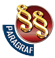 ПРАВИЛНИКО ДОПУНАМА ПРАВИЛНИКА О ПЛАНУ И ПРОГРАМУ НАСТАВЕ И УЧЕЊА ОПШТЕОБРАЗОВНИХ ПРЕДМЕТА СРЕДЊЕГ СТРУЧНОГ ОБРАЗОВАЊА У ПОДРУЧЈУ РАДА ТРГОВИНА, УГОСТИТЕЉСТВО И ТУРИЗАМ("Сл. гласник РС - Просветни гласник", бр. 11/2022)I РАЗРЕДI РАЗРЕДI РАЗРЕДI РАЗРЕДI РАЗРЕДII РАЗРЕДII РАЗРЕДII РАЗРЕДII РАЗРЕДII РАЗРЕДIII РАЗРЕДIII РАЗРЕДIII РАЗРЕДIII РАЗРЕДIII РАЗРЕДIV РАЗРЕДIV РАЗРЕДIV РАЗРЕДIV РАЗРЕДIV РАЗРЕДУКУПНОУКУПНОУКУПНОУКУПНОнедељнонедељногодишњегодишњегодишњенедељнонедељногодишњегодишњегодишњенедељнонедељногодишњегодишњегодишњенедељнонедељногодишњегодишњегодишњегодишњегодишњегодишњегодишњеТВТВБТВТВБТВТВБТВТВБТВБΣА1: ОБАВЕЗНИ ОПШТЕОБРАЗОВНИ ПРЕДМЕТИА1: ОБАВЕЗНИ ОПШТЕОБРАЗОВНИ ПРЕДМЕТИ172561661548092791133016506617161.Српски језик и књижевност3993963933903783781.1 	језик и књижевност*3993963933903783782.Српски као нематерњи језик*2662642622602522523.Страни језик2662642622602522524.Физичко васпитање2662642622602522525.Математика2662642622602522526.Рачунарство и информатика26666667.Историја2662641301308.Географија13326497979.Хемија266666610.Екологија и заштита животне средине266666611.Ликовна култура133333312.Физика264646413.Социологија са правима грађана2606060Б: ИЗБОРНИ ПРЕДМЕТИБ: ИЗБОРНИ ПРЕДМЕТИ1331323933902482481.Грађанско васпитање / Верска настава1331321311301261262.Изборни предмет према програмуобразовног профила262260122122Укупно А1+ БУкупно А1+ Б182594661651210(12**)310(372**)12(14**)360(420**)1776(1908**)661842(1964**)УкупноУкупно2020660660660161651251251210 (12**)10 (12**)310 (372**)310 (372**)310 (372**)12 (14**)12 (14**)360 (420**)360 (420**)360 (420**)1842 (1964**)1842 (1964**)1842 (1964**)1842 (1964**)Б: Листа изборних програмаБ: Листа изборних програмаБ: Листа изборних програмаБ: Листа изборних програмаБ: Листа изборних програмаБ: Листа изборних програмаРбЛиста изборних предметаРАЗРЕДРАЗРЕДРАЗРЕДРАЗРЕДРбЛиста изборних предметаIIIIIIIVОпштеобразовни предметиОпштеобразовни предметиОпштеобразовни предметиОпштеобразовни предметиОпштеобразовни предметиОпштеобразовни предмети1.Музичка култура*222.Биологија*223.Историја (одабране теме)*224.Психологија*225.Логика са етиком22I РАЗРЕДчасоваII РАЗРЕДчасоваIII РАЗРЕДчасоваIV РАЗРЕДчасоваУКУПНОчасоваЧас одељенског старешине33323130126Додатни рад *до 30до 30до 30до 30до 120Допунски рад *до 30до 30до 30до 30до 120Припремни рад *до 30до 30до 30до 30до 120ОСТАЛИ ОБЛИЦИ ОБРАЗОВНО-ВАСПИТНОГ РАДАI РАЗРЕДчасоваII РАЗРЕДчасоваIII РАЗРЕДчасоваIV РАЗРЕДчасоваЕкскурзијадо 3 данадо 5 данадо 5 наставних данадо 5 наставних данаЈезик националне мањине са елементима националне културе2 часа недељно2 часа недељно2 часа недељно2 часа недељноДруги страни језик2 часа недељно2 часа недељно2 часа недељно2 часа недељноДруги предмети *1-2 часа недељно1-2 часа недељно1-2 часа недељно1-2 часа недељноСтваралачке и слободне активности ученика (хор, секције и друго)30-60 часова годишње30-60 часова годишње30-60 часова годишње30-60 часова годишњеДруштвене активности – ученички парламент, ученичке задруге15-30 часова годишње15-30 часова годишње15-30 часова годишње15-30 часова годишњеКултурна и јавна делатност школе2 радна дана2 радна дана2 радна дана2 радна данаI РАЗРЕДII РАЗРЕДIII РАЗРЕДIV РАЗРЕДРазредно-часовна настава33323130Менторски рад (настава у блоку, пракса)4564Обавезне ваннаставне активности2222Матурски испит3Укупно радних недеља39393939РазредПредметгодишњи фонд часовагодишњи фонд часовагодишњи фонд часоваброј ученика у групи -доРазредПредметвежбепрактична наставанастава у блокуброј ученика у групи -доIРачунарство и информатика6615ТЕМАЦИЉИСХОДИПо завршетку теме ученик ће бити у стању да:ПРЕПОРУЧЕНИ САДРЖАЈИ ПО ТЕМАМАУПУТСТВО ЗА ДИДАКТИЧКО- МЕТОДИЧКО ОСТВАРИВАЊЕ ПРОГРАМАУвод у проучавање књижевног делаУвођење ученика у свет књижевног дела и књижевност као науку и уметностразликује врсте уметности и њихова изражајна средстваобјасни појам и функцију књижевности као уметности и однос књижевности и других уметностинаведе научне дисциплине које се баве проучавањем књижевностипознаје књижевне родове и врсте и разликује њихове основне одликеодреди тему, мотив, сиже, фабулу, лик и идеју у књижевном делуизноси своје утиске и запажања о књижевном делу, тумачи његове битне чиниоце и вреднује гаВрсте уметности, подела уметностиКњижевност као уметност, књижевност и друге уметностиИсторија књижевности, теорија књижевности, књижевна критикаЛирика као књижевни род: народна лирска песма и уметничка лирска песма по изборуЕпика као књижевни род: епска народна песма (предлог„Кнежева вечера“), приповетка по избору и роман (предлог Драгослав Михаиловић „Кад суцветале тикве“)На почетку теме ученике упознати са циљевима и исходима наставе / учења, планом рада и начинима оцењивања.Место реализацијеТеоријска настава се реализује у учионициПрепоруке за реализацију наставе и учењаПриликом обраде драмског дела могућност посете позоришној представи и гледање снимка позоришнеДрама као књижевни род: драма по изборупредставе, а након тога разговор о драмском тексту и његовој позоришној реализацији. Такође је ову наставну тему могуће обрађивати током целе школске године, па на пример структуру и одлике драмског дела обрадити на примеру„Ромеа и Јулије“, а структуру и одлике лирске и епске народне песме обрадити током реализације теме Народна књижевностНародна књижевност се може обрадити по мотивима (рад у групама)Праћење и вредновање Вредновање остварености исхода вршити кроз:праћење остварености исходатестове знањаОквирни број часова по темамаУвод у проучавање књижевног дела (13 часова)Књижевност старог века (11часова)Средњовековна књижевност(11 часова)Народна књижевност (11часова)Хуманизам и ренесанса (11часова)Општи појмови о језику (4часа)Фонетика (10 часова)Правопис  (10 часова)Књижевност старог векаУпознавање ученика са митологијом, репрезента-тивним делима старог века и њиховим значајем за развој европске културеобјасни значај митологије за античку књижевност и развој европске културенаведе имена аутора, називе обрађених дела и класификује их по културама којима припадају, књижевним родовима и врстаматумачи и вреднује уметничке чиниоце у обрађеним делимаобјасни универзалне поруке књижевности старог векаСумерско-вавилонска књижевност: Еп о Гилгамешу (анализа одломка)Митови: о Танталу, Сизифу, Нарцису; митови о Троји: Парисов суд, Одисеј и Пенелопа, Ахил, Едип…Хеленска књижевност: Хомер: Илијада (одломак)Софокле: АнтигонаСтари и Нови завет (текстови по избору)представе, а након тога разговор о драмском тексту и његовој позоришној реализацији. Такође је ову наставну тему могуће обрађивати током целе школске године, па на пример структуру и одлике драмског дела обрадити на примеру„Ромеа и Јулије“, а структуру и одлике лирске и епске народне песме обрадити током реализације теме Народна књижевностНародна књижевност се може обрадити по мотивима (рад у групама)Праћење и вредновање Вредновање остварености исхода вршити кроз:праћење остварености исходатестове знањаОквирни број часова по темамаУвод у проучавање књижевног дела (13 часова)Књижевност старог века (11часова)Средњовековна књижевност(11 часова)Народна књижевност (11часова)Хуманизам и ренесанса (11часова)Општи појмови о језику (4часа)Фонетика (10 часова)Правопис  (10 часова)Средњовековна књижевностУпознавање са споменицима јужнословенске културе, развојем писма и језика, делима средњовековне књижевностинаведе најзначајније споменике јужнословенске културе, језик, писмо и век у ком су насталиименује ауторе и деларазуме поетику жанрова средњовековне књижевностилоцира обрађене текстове у историјски контекстобјасни значај средњовековне књижевности за српску културуанализира изабране текстове уз претходно припремање путем истраживачких задатакаПочеци словенске писмености: Црноризац Храбар : „Слово о писменима“Рад Ћирила и МетодијаСловенска писма и развој књижевног језикаНајстарији споменици јужнословенске културеСвети Сава : „Житије светог Симеона“ (одломак)Јефимија: „Похвала кнезу Лазару“Деспот Стефан Лазаревић;„Слово љубве“представе, а након тога разговор о драмском тексту и његовој позоришној реализацији. Такође је ову наставну тему могуће обрађивати током целе школске године, па на пример структуру и одлике драмског дела обрадити на примеру„Ромеа и Јулије“, а структуру и одлике лирске и епске народне песме обрадити током реализације теме Народна књижевностНародна књижевност се може обрадити по мотивима (рад у групама)Праћење и вредновање Вредновање остварености исхода вршити кроз:праћење остварености исходатестове знањаОквирни број часова по темамаУвод у проучавање књижевног дела (13 часова)Књижевност старог века (11часова)Средњовековна књижевност(11 часова)Народна књижевност (11часова)Хуманизам и ренесанса (11часова)Општи појмови о језику (4часа)Фонетика (10 часова)Правопис  (10 часова)Народна књижевностУказивање на народну књижевност као израз колективног мишљења и осећања, ризницу народних обичаја, кодекс етичкихразликује лирске, епске и лирско-епске песмеуочи одлике усмене уметности речи (колективност, варијантност, формулативност)процењује етичке вредности изнете у делима народне књижевноститумачи ликове, битне мотиве, фабулу,Врсте народне књижевностиЛирска народна песма „Овчар и девојка“, „Зао господар“ (предлог)Епска народна песма„Бановић Страхиња“, Марко пије уз Рамазан вино“, „Бој на Мишару“Лирско-епске песмепредставе, а након тога разговор о драмском тексту и његовој позоришној реализацији. Такође је ову наставну тему могуће обрађивати током целе школске године, па на пример структуру и одлике драмског дела обрадити на примеру„Ромеа и Јулије“, а структуру и одлике лирске и епске народне песме обрадити током реализације теме Народна књижевностНародна књижевност се може обрадити по мотивима (рад у групама)Праћење и вредновање Вредновање остварености исхода вршити кроз:праћење остварености исходатестове знањаОквирни број часова по темамаУвод у проучавање књижевног дела (13 часова)Књижевност старог века (11часова)Средњовековна књижевност(11 часова)Народна књижевност (11часова)Хуманизам и ренесанса (11часова)Општи појмови о језику (4часа)Фонетика (10 часова)Правопис  (10 часова)нормисиже, композицију и поруке у одабраним делимаупореди уметничку интерпретацију стварности и историјске чињенице(по избору)Народне проза(бајка по избору)Кратке народне прозне врсте(избор)Култура изражавања (18часова)Хуманизам и ренесансаУпознавање са поетиком хуманизма и ренесансе, њеним најзначајним представницима и књижевним делиманаведе најзначајније представнике и њихова делаобјасни значење појмова хуманизам и ренесансанаводи и на обрађеним делима образлаже одлике епохеупореди вредности средњег века са вредностима хуманизма и ренесансеобјасни значај уметности хуманизма и ренесансе за развој европске културе и цивилизацијеПоетика хуманизма и ренесансе, најзначајнији представнициФранческо Петрарка:„Канцонијер“ (избор сонета)Ђовани Бокачо: „Декамерон“ (приповетка по избору) или Данте Алигијери: „Пакао“ (приказ дела, одломак)Вилијам Шекспир: „Ромео и Јулија“Сервантес: „Дон Кихот“ (одломак)Култура изражавања (18часова)Општи појмови о језикуУказивање на проучавање језика као система, упознавање са његовом функцијом, друштвеном условљеношћу и историјскимразвојемобјасни функцију језика и појам језичког знакаразуме природу модерног књижевног(стандардног) језиканаведе фазе развоја књижевног језика до 19. веканаведе дисциплине које се баве проучавањем језичког системаМесто језика у људском друштву, битна својства језика, језик и комуникацијаКњижевни језик, језичка норма и стандардизацијаЈезички систем и науке које се њиме бавеКњижевни језици код Срба до19. векаКултура изражавања (18часова)ФонетикаСстицање знања из области фонетике (фонологије) и морфофонологије књижевног језика и способности да се та знања примене у говору и писању.примени правописна правиларазликује гласовне алтернацијевлада акценатским гласовним системом књижевног (стандардног) језика и да га примењује у говоруФонетика и фонологијаГласови књижевног језика и њихов изговорГласовне алтернације сугласника (звучних и безвучних; с:ш, з:ж, н:м; к,г,х:ч,ж,ш и к,г,х:ц,з,с; алтернације ненепчаних са предњонепчаним сугласницима), гласовне алтернације самогласника (промена о у е, непостојано а, промена сонанта л у вокал о), и губљење сугласникаса правописним решењимаКултура изражавања (18часова)Акценатски систем књижевног језика, диференцијација у односу на дијалекатско окружењеОсновна правила акцентуације српског књижевног језикаПравописОспособљавање ученика да пишу у складу са правописном нормомпримени знања о гласовним алтернацијама у складу са језичком нормомпримени употребу великог и малог слова у складу са језичком нормомподели речи на крају реда у складу са језичком нормомГлавне норме писања великог и малог слова (на почетку реченице, наслови и натписи, властита имена, имена народа, географски појмови, небеска тела, празници, установе и организације, присвојни придеви на –ов и –ин, куртоазна употреба великог слова, вишечлана имена земаља и остала вишечлана имена, помоћне речи у именима, називи серијских и апстрактних појмова, звања, титуле…)Подела речи на крају редаКултура изражавањаОспособљавање ученика да користе различите облике казивања и функционалне стиловеопише стања, осећања, расположења, изрази ставове, донесе закључке у усменом и писаном изражавањуразликује функционалне стиловепрепозна и примени одлике разговорног и књижевноуметничког функционалног стилапопуњава формуларе, уплатнице, захтеве и слично у складу са језичком нормомЈезичке вежбеСтилске вежбеВрсте функционалних стилова -основне одликеРазговорни функционални стилКњижевноуметнички функционални стилПопуњавање формулара, захтева, уплатница и сл.Школски писмени задаци 4 х2+2Домаћи задациТЕМАЦИЉИСХОДИПо завршетку теме ученик ће бити у стању да:ПРЕПОРУЧЕНИ САДРЖАЈИПО ТЕМАМАУПУТСТВО ЗА ДИДАКТИЧКО- МЕТОДИЧКО ОСТВАРИВАЊЕПРОГРАМАБарок, класицизам, просветитељствоУпознавање са европским културним, духовним и мисаоним тенденцијама 17. и18. века и њиховим утицајима на српску књижевностнаведе особености барока, класицизма и просветитељства и њихове представнике у књижевностиобјасне значај Венцловића и Орфелина за развој језика и књижевности код Србапрепозна одлике просветитељства на обрађеним делимаобјасни значај Доситејевог рада за српску културу и књижевностнаправи паралелу у обради истих мотива у европској и српској књижевностинаведе особине ликова у обрађеним делима и заузме став према њиховим поступцимаБарок и класицизам; поетика, главни представници у нашој и европској књижевностиГаврил Стефановић Венцловић: „Песме, беседе, легенде“Значај Венцловића и Орфелина за развој књижевног језика код СрбаМолијер: „Тврдица“Просветитељство у Европи и код насКњижевно - просветитељски рад Доситеја ОбрадовићаДоситеј Обрадовић:„Писмо Харалампију“Доситеј Обрадовић:„Живот и прикљученија“ (одломци)Јован Стерија Поповић:„Тврдица“На почетку теме ученике упознати са циљевима и исходима наставе / учења, планом рада и начинима оцењивања.Упознавање са европским културним, духовним и мисаоним тенденцијама 17. и18. века и њиховим утицајима на српску књижевностнаведе особености барока, класицизма и просветитељства и њихове представнике у књижевностиобјасне значај Венцловића и Орфелина за развој језика и књижевности код Србапрепозна одлике просветитељства на обрађеним делимаобјасни значај Доситејевог рада за српску културу и књижевностнаправи паралелу у обради истих мотива у европској и српској књижевностинаведе особине ликова у обрађеним делима и заузме став према њиховим поступцимаБарок и класицизам; поетика, главни представници у нашој и европској књижевностиГаврил Стефановић Венцловић: „Песме, беседе, легенде“Значај Венцловића и Орфелина за развој књижевног језика код СрбаМолијер: „Тврдица“Просветитељство у Европи и код насКњижевно - просветитељски рад Доситеја ОбрадовићаДоситеј Обрадовић:„Писмо Харалампију“Доситеј Обрадовић:„Живот и прикљученија“ (одломци)Јован Стерија Поповић:„Тврдица“Место реализацијеТеоријска настава се реализује у учионициУпознавање са европским културним, духовним и мисаоним тенденцијама 17. и18. века и њиховим утицајима на српску књижевностнаведе особености барока, класицизма и просветитељства и њихове представнике у књижевностиобјасне значај Венцловића и Орфелина за развој језика и књижевности код Србапрепозна одлике просветитељства на обрађеним делимаобјасни значај Доситејевог рада за српску културу и књижевностнаправи паралелу у обради истих мотива у европској и српској књижевностинаведе особине ликова у обрађеним делима и заузме став према њиховим поступцимаБарок и класицизам; поетика, главни представници у нашој и европској књижевностиГаврил Стефановић Венцловић: „Песме, беседе, легенде“Значај Венцловића и Орфелина за развој књижевног језика код СрбаМолијер: „Тврдица“Просветитељство у Европи и код насКњижевно - просветитељски рад Доситеја ОбрадовићаДоситеј Обрадовић:„Писмо Харалампију“Доситеј Обрадовић:„Живот и прикљученија“ (одломци)Јован Стерија Поповић:„Тврдица“Препоруке за реализацију наставе и учењаМогућност гледања екранизације неких од дела реалистичке књижевностиУпознавање са европским културним, духовним и мисаоним тенденцијама 17. и18. века и њиховим утицајима на српску књижевностнаведе особености барока, класицизма и просветитељства и њихове представнике у књижевностиобјасне значај Венцловића и Орфелина за развој језика и књижевности код Србапрепозна одлике просветитељства на обрађеним делимаобјасни значај Доситејевог рада за српску културу и књижевностнаправи паралелу у обради истих мотива у европској и српској књижевностинаведе особине ликова у обрађеним делима и заузме став према њиховим поступцимаБарок и класицизам; поетика, главни представници у нашој и европској књижевностиГаврил Стефановић Венцловић: „Песме, беседе, легенде“Значај Венцловића и Орфелина за развој књижевног језика код СрбаМолијер: „Тврдица“Просветитељство у Европи и код насКњижевно - просветитељски рад Доситеја ОбрадовићаДоситеј Обрадовић:„Писмо Харалампију“Доситеј Обрадовић:„Живот и прикљученија“ (одломци)Јован Стерија Поповић:„Тврдица“Праћење и вредновање Вредновање остварености исхода вршити кроз:праћење остварености исхода тестове знањаУпознавање са европским културним, духовним и мисаоним тенденцијама 17. и18. века и њиховим утицајима на српску књижевностнаведе особености барока, класицизма и просветитељства и њихове представнике у књижевностиобјасне значај Венцловића и Орфелина за развој језика и књижевности код Србапрепозна одлике просветитељства на обрађеним делимаобјасни значај Доситејевог рада за српску културу и књижевностнаправи паралелу у обради истих мотива у европској и српској књижевностинаведе особине ликова у обрађеним делима и заузме став према њиховим поступцимаБарок и класицизам; поетика, главни представници у нашој и европској књижевностиГаврил Стефановић Венцловић: „Песме, беседе, легенде“Значај Венцловића и Орфелина за развој књижевног језика код СрбаМолијер: „Тврдица“Просветитељство у Европи и код насКњижевно - просветитељски рад Доситеја ОбрадовићаДоситеј Обрадовић:„Писмо Харалампију“Доситеј Обрадовић:„Живот и прикљученија“ (одломци)Јован Стерија Поповић:„Тврдица“Оквирни број часова по темамаБарок , класицизам, просветитељство (13 часова)Романтизам (22 часа)Реализам (24 часа)Морфологија (10 часова)Правопис (6 часова)Култура изражавања (21 час)РомантизамУпознавање са поетиком романтизма, представницима и делима европске и српске књижевностинаведе представнике романтизма и њихова делауочава и образлаже одлике романтизмаизнесе свој суд о књижевним делима користећи стечена знања и сопствена запажањапрепозна и усвоји вредности националне културе и разуме/поштујеРомантизам у Европи и код нас (појам, особености, значај, представници)А. С. Пушкин: „Цигани“ (одломак)А. С. Пушкин: „Евгеније Оњегин“ (анализа Татјаниног писма Оњегину и Оњегиновог одговора иОквирни број часова по темамаБарок , класицизам, просветитељство (13 часова)Романтизам (22 часа)Реализам (24 часа)Морфологија (10 часова)Правопис (6 часова)Култура изражавања (21 час)културне вредности других народатумачи уметнички свет и стваралачке поступке у структури обрађених делаанализа Оњегиновог писма Татјани и Татјаниног одговора)Х. Хајне: „Лорелај“Ш. Петефи: „Слобода света“Вук Караџић - рад на реформи језика и правописа, рад на сакупљању народних умотворина, лексикографски рад, Вук као књижевни критичар и полемичар, Вук као писац, историчар и биографЗначај 1847. годинеПетар Петровић Његош:„Горски вијенац“Бранко Радичевић: „Кад млидија` умрети“Ђура Јакшић: „На Липару“,„Отаџбина“Јован Јовановић Змај:„Ђулићи“ и „Ђулићи увеоци“ (избор), Змајева сатирична поезија (избор)Лаза Костић: „Међу јавом и мед сном“, „Santa Maria della Salute“РеализамУпознавање са поетиком реализма, представницима и делима европске и српске књижевностинаведе представнике правца и њихова деладефинише одлике реализма и објасни их на обрађеним књижевним делиматумачи уметнички свет и стваралачке поступке у структури обрађених делапроцењује друштвене појаве и проблеме које покреће књижевно делоразвије критички став и мишљење при процени поступака и понашања јунакаРеализам у Европи и код нас (појам, особености, значај, представници)Балзак: „Чича Горио“ или Толстој „Ана Карењина“Гогољ : „Ревизор“Милован Глишић: „Глава шећера“Лаза Лазаревић: „Ветар“Радоје Домановић: „Данга“у обрађеним делимаили „Вођа“Симо Матавуљ: „Поварета“Бранислав Нушић:„Госпођа министарка“Војислав Илић: (избор поезије)МорфологијаСистематизо-вање знања о врстама речи и њиховим облицимаодреди врсту речи и граматичке категоријеупотреби у усменом и писаном изражавању облике речи у складу са језичком нормомМорфологија у ужем смислуПроменљиве и непроменљиве врсте речиИменице, придеви, заменице (њихове граматичке категорије), бројеви (укључујући бројне именице и бројне придеве)Глаголи. Граматичке категорије глаголаПрилози, предлози, везници, речце, узвициПравописОспособљавање ученика да пишу у складу са правописном нормомпримени правила одвојеног и састављеног писања речи у складу са језичком нормомСпојено и одвојено писање речи(писање бројева и изведеница од њих, писање заменица и заменичких прилога, спојеви предлога и других речци, глаголи и речце, писање негације)Култура изражавањаОспособљавање ученика да теоријска знања из граматике и правописа примењује у усменом и писаном изражавању у складу са језичкомизражава размишљања и критички став према проблемима и појавама у књижевним текстовима и свакодневном животупрепозна одлике стручно-научног стилапримени одлике новинарског стилаЛексичке вежбеСтилске вежбеДомаћи задациШколски писмени задаци4х2+2Упознавање са одликама новинарског стилаПисање вести, извештаја,интервјуа и других облика новинарског изражавањанормом, користе различите облике казивања и функционалне стиловеУпознавање са одликама стручно-научног стилаМилутин Миланковић:„Кроз васиону и векове“ТЕМАЦИЉИСХОДИПо завршетку теме ученик ће бити у стању да:ПРЕПОРУЧЕНИ САДРЖАЈИ ПО ТЕМАМАУПУТСТВО ЗА ДИДАКТИЧКО- МЕТОДИЧКО ОСТВАРИВАЊЕ ПРОГРАМАМодернаУпознавање са основним одликама правца, представницима и њиховим делиманаведе одлике правца, представнике и њихова делауочи и тумачи модерне елементе у изразу и форми књижевног делаанализира одабрана дела, износи запажања и ставовеМодерна у европској и српској књижевности. Одлике симболизма и импресионизмаШарл Бодлер: „Албатрос“А. П. Чехов: „Ујка Вања“Богдан Поповић: „Предговор Антологији новије српске лирике“Алекса Шантић: „Претпразничко вече“, „Вече на шкољу“Јован Дучић: „Благо цара Радована“ (избор), „Јабланови“Милан Ракић: „Долап“, „Искрена песма“В. П. Дис: „Тамница“, „Можда спава“Сима Пандуровић: „Светковина“Бора Станковић: „Нечиста крв“,„Коштана“ или „Божји људи“ (приповетка по избору)Јован Скерлић: „О Коштани“ или„Божји људи“Петар Кочић: „Мрачајски прото“ или приповетка по изборуНа почетку теме ученике упознати са циљевима и исходима наставе / учења, планом рада и начинима оцењивања.Упознавање са основним одликама правца, представницима и њиховим делиманаведе одлике правца, представнике и њихова делауочи и тумачи модерне елементе у изразу и форми књижевног делаанализира одабрана дела, износи запажања и ставовеМодерна у европској и српској књижевности. Одлике симболизма и импресионизмаШарл Бодлер: „Албатрос“А. П. Чехов: „Ујка Вања“Богдан Поповић: „Предговор Антологији новије српске лирике“Алекса Шантић: „Претпразничко вече“, „Вече на шкољу“Јован Дучић: „Благо цара Радована“ (избор), „Јабланови“Милан Ракић: „Долап“, „Искрена песма“В. П. Дис: „Тамница“, „Можда спава“Сима Пандуровић: „Светковина“Бора Станковић: „Нечиста крв“,„Коштана“ или „Божји људи“ (приповетка по избору)Јован Скерлић: „О Коштани“ или„Божји људи“Петар Кочић: „Мрачајски прото“ или приповетка по изборуМесто реализацијеТеоријска настава се реализује у учионициУпознавање са основним одликама правца, представницима и њиховим делиманаведе одлике правца, представнике и њихова делауочи и тумачи модерне елементе у изразу и форми књижевног делаанализира одабрана дела, износи запажања и ставовеМодерна у европској и српској књижевности. Одлике симболизма и импресионизмаШарл Бодлер: „Албатрос“А. П. Чехов: „Ујка Вања“Богдан Поповић: „Предговор Антологији новије српске лирике“Алекса Шантић: „Претпразничко вече“, „Вече на шкољу“Јован Дучић: „Благо цара Радована“ (избор), „Јабланови“Милан Ракић: „Долап“, „Искрена песма“В. П. Дис: „Тамница“, „Можда спава“Сима Пандуровић: „Светковина“Бора Станковић: „Нечиста крв“,„Коштана“ или „Божји људи“ (приповетка по избору)Јован Скерлић: „О Коштани“ или„Божји људи“Петар Кочић: „Мрачајски прото“ или приповетка по изборуПрепоруке за реализацију наставе и учењаУпознавање са основним одликама правца, представницима и њиховим делиманаведе одлике правца, представнике и њихова делауочи и тумачи модерне елементе у изразу и форми књижевног делаанализира одабрана дела, износи запажања и ставовеМодерна у европској и српској књижевности. Одлике симболизма и импресионизмаШарл Бодлер: „Албатрос“А. П. Чехов: „Ујка Вања“Богдан Поповић: „Предговор Антологији новије српске лирике“Алекса Шантић: „Претпразничко вече“, „Вече на шкољу“Јован Дучић: „Благо цара Радована“ (избор), „Јабланови“Милан Ракић: „Долап“, „Искрена песма“В. П. Дис: „Тамница“, „Можда спава“Сима Пандуровић: „Светковина“Бора Станковић: „Нечиста крв“,„Коштана“ или „Божји људи“ (приповетка по избору)Јован Скерлић: „О Коштани“ или„Божји људи“Петар Кочић: „Мрачајски прото“ или приповетка по изборуПраћење и вредновање Вредновање остварености исхода вршити кроз:праћење остварености исходатестове знањаУпознавање са основним одликама правца, представницима и њиховим делиманаведе одлике правца, представнике и њихова делауочи и тумачи модерне елементе у изразу и форми књижевног делаанализира одабрана дела, износи запажања и ставовеМодерна у европској и српској књижевности. Одлике симболизма и импресионизмаШарл Бодлер: „Албатрос“А. П. Чехов: „Ујка Вања“Богдан Поповић: „Предговор Антологији новије српске лирике“Алекса Шантић: „Претпразничко вече“, „Вече на шкољу“Јован Дучић: „Благо цара Радована“ (избор), „Јабланови“Милан Ракић: „Долап“, „Искрена песма“В. П. Дис: „Тамница“, „Можда спава“Сима Пандуровић: „Светковина“Бора Станковић: „Нечиста крв“,„Коштана“ или „Божји људи“ (приповетка по избору)Јован Скерлић: „О Коштани“ или„Божји људи“Петар Кочић: „Мрачајски прото“ или приповетка по изборуОквирни број часова по темамаМодерна (25 часова)Међуратна књижевност (30 часова)Лексикологија (10 часова)Правопис (8 часова)Култура изражавања (20 часова)Књижевност између два ратаУпознавање ученика са одликама међуратне књижевности, представницима и делиманаведе одлике праваца, представнике и њихова деланаведе манифесте, књижевне покрете и струје у књижевности између два светска ратауспостави узајамни однос књижевних дела и времена у коме су насталаЕвропска књижевност између два ратаОдлике експресионизма, футуризма, надреализмаВ. Мајаковски: „Облак у панталонама“Ф. Кафка: „Преображај“ или Х. Хесе: роман по избору или Е. Хемингвеј: „Старац и море“анализира одабрана дела, износи запажања и ставовеР. Тагора: „Градинар“ (избор)Српска међуратна књижевностМ. Бојић: „Плава гробница“Д. Васиљев: „Човек пева после рата“М. Црњански: „Суматра“М. Црњански: „Сеобе I“И. Андрић: „Ex Ponto“И. Андрић: „Мост на Жепи“И. Андрић: „На Дрини ћуприја“М. Настасијевић: „Туга у камену“ или Т. Ујевић: „Свакидашња јадиковка“Р. Петровић: „Људи говоре“ (избор)И. Секулић: „Госпа Нола“Творба речиСистематизовање знања о основним правилима грађења речипрепозна просте, изведене и сложене речипримени основне принципе творбе речиПросте, изведене и сложене речиОсновни појмови о извођењу речиВажнији модели за извођење именица, придева и глаголаОсновни појмови о творби сложеница и полусложеницаЛексикологијаУпознавање ученика са основама лексикологијепрепозна и одрeди вредност лексемекористи речникенаведе примере синонима, антонима, хомонима, жаргона…Основни појмови из лексикологије(лексема, њено значење)Полисемија и хомонимијаСинонимија и антонимијаСастав лексике српског књижевног (стандардног) језикаДијалектизми,архаизми и историзми,неологизми, жаргонизми, вулгаризмиФразеологизмиТерминиРечници и служење њимаПравописОспособљавање ученика за примењивањезнања из језика ипримени правописна правила у писању сложеница, полусложеница и синтагмискраћује речи у складу саОсновна правила спојеног, полусложеничког и одвојеног писањаСкраћеницеправописа у складу са језичком нормомпрописаним правилимаКултура изражавањаОспособљавање ученика да теоријска знања из граматике и правописа примењују у усменом и писаномизражавањуизноси став, користи аргументе и процењује опште и сопствене вредности у усменом и писаном изражавањуЛексичке вежбеСтилске вежбеДомаћи задациГоворне вежбеШколски писмени задаци 4x2+2ТЕМАЦИЉИСХОДИПо завршетку теме ученик ће бити у стању да:ПРЕПОРУЧЕНИ САДРЖАЈИ ПО ТЕМАМАУПУТСТВО ЗА ДИДАКТИЧКО- МЕТОДИЧКО ОСТВАРИВАЊЕ ПРОГРАМАСавремена поезијаУпознавање са одликама савремене поезије, њеним представницима и делиманаведе обележја савремене поезијетумачи песничка дела износећи доживљаје, запажања и образложења о њимаизведе закључак о карактеристикама песничког језика, мотивима и форми у обрађеним песмамаОдлике савремене поезијеИзбор из светске лирике 20. века (Превер, Ахматова, Цветајева, Бродски)Васко Попа: „Каленић“,„Манасија“, „Кора“ (избор из циклуса Списак)Миодраг Павловић:„Научите пјесан“,„Реквијем“ (или две песме по избору)Десанка Максимовић:„Тражим помиловање“ (избор)Бранко Миљковић:„Поезију ће сви писати“Стеван Раичковић: „Камена успаванка“ (избор)На почетку теме ученике упознати са циљевима и исходима наставе / учења, планом рада и начинима оцењивања.Упознавање са одликама савремене поезије, њеним представницима и делиманаведе обележја савремене поезијетумачи песничка дела износећи доживљаје, запажања и образложења о њимаизведе закључак о карактеристикама песничког језика, мотивима и форми у обрађеним песмамаОдлике савремене поезијеИзбор из светске лирике 20. века (Превер, Ахматова, Цветајева, Бродски)Васко Попа: „Каленић“,„Манасија“, „Кора“ (избор из циклуса Списак)Миодраг Павловић:„Научите пјесан“,„Реквијем“ (или две песме по избору)Десанка Максимовић:„Тражим помиловање“ (избор)Бранко Миљковић:„Поезију ће сви писати“Стеван Раичковић: „Камена успаванка“ (избор)Место реализацијеТеоријска настава се реализује у учионициУпознавање са одликама савремене поезије, њеним представницима и делиманаведе обележја савремене поезијетумачи песничка дела износећи доживљаје, запажања и образложења о њимаизведе закључак о карактеристикама песничког језика, мотивима и форми у обрађеним песмамаОдлике савремене поезијеИзбор из светске лирике 20. века (Превер, Ахматова, Цветајева, Бродски)Васко Попа: „Каленић“,„Манасија“, „Кора“ (избор из циклуса Списак)Миодраг Павловић:„Научите пјесан“,„Реквијем“ (или две песме по избору)Десанка Максимовић:„Тражим помиловање“ (избор)Бранко Миљковић:„Поезију ће сви писати“Стеван Раичковић: „Камена успаванка“ (избор)Препоруке за реализацију наставе и учењаМогућност обраде савремене драме кроз повезивање са другим медијима -драмски текст као позоришна представа, радио драма или ТВ драмаУпознавање са одликама савремене поезије, њеним представницима и делиманаведе обележја савремене поезијетумачи песничка дела износећи доживљаје, запажања и образложења о њимаизведе закључак о карактеристикама песничког језика, мотивима и форми у обрађеним песмамаОдлике савремене поезијеИзбор из светске лирике 20. века (Превер, Ахматова, Цветајева, Бродски)Васко Попа: „Каленић“,„Манасија“, „Кора“ (избор из циклуса Списак)Миодраг Павловић:„Научите пјесан“,„Реквијем“ (или две песме по избору)Десанка Максимовић:„Тражим помиловање“ (избор)Бранко Миљковић:„Поезију ће сви писати“Стеван Раичковић: „Камена успаванка“ (избор)Праћење и вредновање Вредновање остварености исхода вршити кроз:праћење остварености исходатестове знањаСавремена прозаУпознавање са књижевнотеоријским појмовима, специфичностима савремене прозе, њеним представници- ма и делимаименује различите прозне врсте и приповедне поступкетумачи дело у складу са његовим жанровским особеностимаинтегрише лично искуство током читања и тумачења делавреднује дело износећи аргументеСтруктурни чиниоци прозног књижевноуметничког дела и типологија романаЕсеј. Исидора Секулић: „О култури“,Иво Андрић: „Разговор с Гојом“ или „О причи и причању“Приповетка. Бранко Ћопић:„Башта сљезове боје“ (избор)Данило Киш:Праћење и вредновање Вредновање остварености исхода вршити кроз:праћење остварености исходатестове знањаУпознавање са књижевнотеоријским појмовима, специфичностима савремене прозе, њеним представници- ма и делимаименује различите прозне врсте и приповедне поступкетумачи дело у складу са његовим жанровским особеностимаинтегрише лично искуство током читања и тумачења делавреднује дело износећи аргументеСтруктурни чиниоци прозног књижевноуметничког дела и типологија романаЕсеј. Исидора Секулић: „О култури“,Иво Андрић: „Разговор с Гојом“ или „О причи и причању“Приповетка. Бранко Ћопић:„Башта сљезове боје“ (избор)Данило Киш:Оквирни број часова по темамаСавремена поезија (12 часова)Савремена проза (24 часа)Савремена драма (10 часова)Класици светске књижевности (10часова)Синтакса (9 часова)Правопис (5 часова)Култура изражавања (20 часова)„Енциклопедија мртвих“Борхес: „Чекање“Роман. Албер Ками:„Странац“Иво Андрић: „Проклета авлија“Владан Десница: „Прољећа Ивана Галеба“ (одломак по избору као пример за роман-есеј)Меша Селимовић: „Дервиш и смрт“Добрица Ћосић: „Корени“Добрица Ћосић: „Време смрти“ (избор одломака)Књижевна критика. Петар Џаџић: „О Проклетој авлији“Савремена драмаУпознавање са основним одликама савремене драме, представницима и делимаувиди разлику између традиционалне и савремене драмеупореди драмски књижевни текст са другим облицима његове интерпретацијеформулише личне утиске и запажања о драмском делуОдлике савремене драмеС. Бекет: „Чекајући Годоа“Душан Ковачевић:„Балкански шпијун“Драмска књижевност и други медији - Б. Пекић:„Чај у пет“ или А. Поповић:„Развојни пут Боре шнајдера“ или Љ. Симовић:„Путујуће позориште Шопаловић“Класици светске књижевностиУпознавање са писцима и делима светске књижевне баштинепрепозна свевременост обрађених тематумачи дела износећи своја запажања и утиске и образложења о њимаВ: Шекспир: „Хамлет“Е. А. По: „Гавран“Ф. М: Достојевски: „Злочин и казна“Процена остварености исходаСинтаксаСистематизовање знања из синтаксеодреди синтаксичке јединице и њихову функцијуодреди типове независних иСинтаксичке јединице (комуникативна реченица, предикатска реченица,зависних реченица, типове синтагми и типове напоредних конструкцијаразуме појам конгруенцијепознаје систем глаголских обликасинтагма, реч)Основне реченичне и синтагматске конструкцијеПадежни систем и његова употреба. Предлошко- падежне конструкцијеКонгруенција. Синтакса глаголских облика.Систем зависних реченица,Систем независних реченица (обавештајне, упитне, узвичне, заповедне и жељне)Напоредне конструкције. Појам напоредног односа. Главни типови напоредних конструкција (саставне, раставне, супротне, искључне, закључне и градационе)ПравописОспособљавање ученика за примењивање знања из језика и правописа у складу са језичкомнормомпримени правописне знаке у складу са језичком нормомупотреби знаке интерпункције у складу са језичком нормомПравописни знациОпшта правила интерпункције у реченициКултура изражавањаУсавршавање културе изражавања и неговање интересовања за праћење културних садржаја и критички однос према њима, као и оспособљавање за операционализацију функционалнихстилованапише есеј поштујући структуру ове књижевне врстесастави биографију, молбу, жалбу, приговор…процењује вредност понуђених културних садржајаЛексичке вежбеСтилске вежбеПисање есејаГоворне вежбеШколски писмени задаци4х2+2Административни функционални стил (писање молбе, жалбе, биографије)ЦИЉИСХОДИ НА КРАЈУ ПРВОГ РАЗРЕДАУченик ће бити у стању да:ПРЕПОРУЧЕНЕ ТЕМЕ ОПШТЕ И СТРУЧНЕ(80% + 20%)КОМУНИКАТИВНЕ ФУНКЦИЈЕСЛУШАЊЕОспособљавање ученика за разумевање усменог говораРазуме реченице, питања и упутства из свакодневног говора (кратка упутства изговорена споро и разговетно);Разуме општи садржај краћих, прилагођених текстова (рачунајући и стручне) после неколико слушања или уз помоћ визуелних ефеката (на упутствима, ознакама, етикетама), као и текстова аудио- визуелног карактера;Разуме бројеве (цене, рачуне, тачно време) и основне мерне јединице карактеристичне за стручну употребу;OПШТЕ ТЕМЕСвакодневни живот (организација времена, послова, слободно време )Храна и здравље (навике у исхрани, карактеристична јела и пића у земљама света )Познати градови и њихове знаменитостиСпортови и позната спортска такмичењаЖивот и дела славних људи (из света науке, културе, уметности)Србија – моја домовинаМедији (штампа, телевизија)Иинтересантне животне приче и догађајиСвет компјутера (распрострањеност и примена )СТРУЧНЕ ТЕМЕОсновна стручна терминологијаПримена информационих технологија у домену струкеОснове пословне комуникације и коресподенције (пословна преписка и комуникација у писаној и усменојПредстављање себе и другихПоздрављање (састајање, растанак; формално, неформално, специфично по регионима)Идентификација и именовање особа, објеката, боја, бројева итд.)Давање једноставних упутстава и командиИзражавање молби и захвалностиИзражавање извињењаИзражавање потврде и негирањеИзражавање допадања и недопадањаИзражавање физичких сензација и потребаИсказивање просторних и временских односаДавање и тражење информација и обавештењаОписивање и упоређивање лица и предметаИзрицање забране и реаговање на забрануИзражавање припадања и поседовањаСкретање пажњеТражење мишљења и изражавање слагања и неслагањаТражење и давање дозволеИсказивање честиткиИсказивање препорукеИзражавање хитности и обавезностиЧИТАЊЕОспособљавање ученика за разумевање прочитаних текстоваПрепознаје познате речи, изразе и реченице у непознатом тексту (нпр.: у огласима, на плакатима);Разуме општи садржај и смисао краћих текстова (саопштења, формулара са подацима о некој особи, основне команде на машинама/компјутеру, декларације о производима, упутства за употребу и коришћење);Распознаје и разуме најфреквентније стручне термине у најједноставнијим врстама текстова;OПШТЕ ТЕМЕСвакодневни живот (организација времена, послова, слободно време )Храна и здравље (навике у исхрани, карактеристична јела и пића у земљама света )Познати градови и њихове знаменитостиСпортови и позната спортска такмичењаЖивот и дела славних људи (из света науке, културе, уметности)Србија – моја домовинаМедији (штампа, телевизија)Иинтересантне животне приче и догађајиСвет компјутера (распрострањеност и примена )СТРУЧНЕ ТЕМЕОсновна стручна терминологијаПримена информационих технологија у домену струкеОснове пословне комуникације и коресподенције (пословна преписка и комуникација у писаној и усменојПредстављање себе и другихПоздрављање (састајање, растанак; формално, неформално, специфично по регионима)Идентификација и именовање особа, објеката, боја, бројева итд.)Давање једноставних упутстава и командиИзражавање молби и захвалностиИзражавање извињењаИзражавање потврде и негирањеИзражавање допадања и недопадањаИзражавање физичких сензација и потребаИсказивање просторних и временских односаДавање и тражење информација и обавештењаОписивање и упоређивање лица и предметаИзрицање забране и реаговање на забрануИзражавање припадања и поседовањаСкретање пажњеТражење мишљења и изражавање слагања и неслагањаТражење и давање дозволеИсказивање честиткиИсказивање препорукеИзражавање хитности и обавезностиГОВОРОспособљавање ученика за кратко монолошко излагање и за учешће у дијалогу на страномУпотребљава једноставне изразе и реченице да би представио свакодневне, себи блиске личности, активности, ситуације и догађаје;OПШТЕ ТЕМЕСвакодневни живот (организација времена, послова, слободно време )Храна и здравље (навике у исхрани, карактеристична јела и пића у земљама света )Познати градови и њихове знаменитостиСпортови и позната спортска такмичењаЖивот и дела славних људи (из света науке, културе, уметности)Србија – моја домовинаМедији (штампа, телевизија)Иинтересантне животне приче и догађајиСвет компјутера (распрострањеност и примена )СТРУЧНЕ ТЕМЕОсновна стручна терминологијаПримена информационих технологија у домену струкеОснове пословне комуникације и коресподенције (пословна преписка и комуникација у писаној и усменојПредстављање себе и другихПоздрављање (састајање, растанак; формално, неформално, специфично по регионима)Идентификација и именовање особа, објеката, боја, бројева итд.)Давање једноставних упутстава и командиИзражавање молби и захвалностиИзражавање извињењаИзражавање потврде и негирањеИзражавање допадања и недопадањаИзражавање физичких сензација и потребаИсказивање просторних и временских односаДавање и тражење информација и обавештењаОписивање и упоређивање лица и предметаИзрицање забране и реаговање на забрануИзражавање припадања и поседовањаСкретање пажњеТражење мишљења и изражавање слагања и неслагањаТражење и давање дозволеИсказивање честиткиИсказивање препорукеИзражавање хитности и обавезностијезикуформи)Мере заштите и очувања радне и животне срединеИсказивање сумње и несигурностиПИСАЊЕСаставља кратак текст о познатој и блиској теми;Пише кратке поруке релевантне за посао(место, термини састанка);Пише краћи текст о себи и свом окружењу;Попуњава формулар личним подацима;форми)Мере заштите и очувања радне и животне срединеИсказивање сумње и несигурностиОспособљавање ученика за писање краћих текстова различитог садржајаСаставља кратак текст о познатој и блиској теми;Пише кратке поруке релевантне за посао(место, термини састанка);Пише краћи текст о себи и свом окружењу;Попуњава формулар личним подацима;Напомена: Стручне теме треба распоредити по разредима тако да буду у корелацији са садржајима који се обрађују из стручних предмета.ИНТЕРАКЦИЈАСпоразумева се са саговорником који говори споро и разговетно, користећи једноставна језичка средства;Поставља једноставна питања у вези са познатим темама из живота и струке;Усмено или писмено одговара на једноставна питања у вези с познатим темама из живота и струке (бројеви, подаци о количинама, време, датум);Пише кратко лично писмо, поруку, разгледницу, честитку;Оспособљавање ученика за учешће у дијалогу на страном језику и размену краћих писаних порукаСпоразумева се са саговорником који говори споро и разговетно, користећи једноставна језичка средства;Поставља једноставна питања у вези са познатим темама из живота и струке;Усмено или писмено одговара на једноставна питања у вези с познатим темама из живота и струке (бројеви, подаци о количинама, време, датум);Пише кратко лично писмо, поруку, разгледницу, честитку;МЕДИЈАЦИЈАНа овом нивоу није предвиђена.Оспособљавање ученика да преводи, сажима и препричава садржај краћих усмених иписаних текстоваМЕДИЈСКА ПИСМЕНОСТПрепознаје и правилно користи основне фонолошке (интонација, прозодија, ритам) и морфосинтаксичке категорије (именички и глаголски наставци, основни ред речи);Користи садржаје медијске продукције намењене учењу страних језика (штампани медији, аудио/видео записи, компакт диск, интернет итд.);Оспособљавање ученика да користе медије као изворе информација и развијају критичкомишљење у вези са њимаПрепознаје и правилно користи основне фонолошке (интонација, прозодија, ритам) и морфосинтаксичке категорије (именички и глаголски наставци, основни ред речи);Користи садржаје медијске продукције намењене учењу страних језика (штампани медији, аудио/видео записи, компакт диск, интернет итд.);ЦИЉИСХОДИ НА КРАЈУ ДРУГОГ РАЗРЕДАУченик ће бити у стању да:ПРЕПОРУЧЕНЕ ТЕМЕ ОПШТЕ И СТРУЧНЕ (80% + 20%)КОМУНИКАТИВНЕ ФУНКЦИЈЕСЛУШАЊЕОспособљавање ученика за разумевање усменог говораРазуме краће исказе који садрже фреквентне речи и структуре (информације о личностима, послу, породици, куповини, школи, ближем окружењу);Разуме најважније информације у кратким и једноставним обавештењима (преко разгласа, на улици,на шалтеру) и правилно их користи;Разуме основни садржај упутстава, налога и сл. у вези са стручним садржајима;ОПШТЕ ТЕМЕСвакодневни живот (комуникација међу младима, генерацијски конфликти и начини превазилажења, међувршњачка подршка)Образовање (образовање у земљама чији се језик учи, школовање које припрема за студије или свет рада, образовање за све)Познати региони у земљама чији се језик учи, њихова обележјаКултурни живот (манифестације које млади радо посећују у земљи и земљама чији се језик учи, међународни пројекти и учешће на њима)Заштита човекове околине (акције на нивоу града, школе, волонтерски рад)Медији (штампа, телевизија, електронски медији)Интересантне животне приче и догађајиСвет компјутера (млади и друштвене мреже)СТРУЧНЕ ТЕМЕОсновна стручна терминологијаПримена информационих технологија у домену струкеОснове пословне комуникације и коресподенције (пословна преписка и комуникација у писаној и усменој форми)Представљање себе и другихПоздрављање (састајање, растанак, формално, неформално, специфично по регионима)Идентификација и именовање особа, објеката, боја, бројева итд.)Давање једноставних упутстава и командиИзражавање молби и захвалностиИзражавање извињењаИзражавање потврде и негирањеИзражавање допадања и недопадањаИзражавање физичких сензација и потребаИсказивање просторних и временских односаДавање и тражење информација и обавештењаОписивање и упоређивање лица и предметаИзрицање забране и реаговање на забрануИзражавање припадања и поседовањаСкретање пажњеТражење мишљења и изражавање слагања и неслагањаТражење и давање дозволеИсказивање честиткиИсказивање препорукеИзражавање хитности и обавезностиЧИТАЊЕОспособљавање ученика за разумевање прочитаних текстоваЧита и разуме различите врсте кратких и прилагођених текстова (једноставнија лична / пословна писма, позивнице, термини, проспекти, упутства, огласи) препознајући основна значења и релевантне детаље;Открива значење непознатих речи на основу контекста и /или помоћу речника, укључујући и оне стручног /терминолошког карактера;Уочава предвидљиве информације (кад, где, ко, колико) у свакодневним текстовима ( рекламе, огласи, јеловници, проспекти), као и у једноставнијим стручним текстовима (формулари, шеме, извештаји);ОПШТЕ ТЕМЕСвакодневни живот (комуникација међу младима, генерацијски конфликти и начини превазилажења, међувршњачка подршка)Образовање (образовање у земљама чији се језик учи, школовање које припрема за студије или свет рада, образовање за све)Познати региони у земљама чији се језик учи, њихова обележјаКултурни живот (манифестације које млади радо посећују у земљи и земљама чији се језик учи, међународни пројекти и учешће на њима)Заштита човекове околине (акције на нивоу града, школе, волонтерски рад)Медији (штампа, телевизија, електронски медији)Интересантне животне приче и догађајиСвет компјутера (млади и друштвене мреже)СТРУЧНЕ ТЕМЕОсновна стручна терминологијаПримена информационих технологија у домену струкеОснове пословне комуникације и коресподенције (пословна преписка и комуникација у писаној и усменој форми)Представљање себе и другихПоздрављање (састајање, растанак, формално, неформално, специфично по регионима)Идентификација и именовање особа, објеката, боја, бројева итд.)Давање једноставних упутстава и командиИзражавање молби и захвалностиИзражавање извињењаИзражавање потврде и негирањеИзражавање допадања и недопадањаИзражавање физичких сензација и потребаИсказивање просторних и временских односаДавање и тражење информација и обавештењаОписивање и упоређивање лица и предметаИзрицање забране и реаговање на забрануИзражавање припадања и поседовањаСкретање пажњеТражење мишљења и изражавање слагања и неслагањаТражење и давање дозволеИсказивање честиткиИсказивање препорукеИзражавање хитности и обавезностиГОВОРОспособљавање ученика за кратко монолошко излагање и за учешће у дијалогу на страном језикуОписује ситуације, прича о догађајима и аргументује ставове користећи једноставне изразе и реченице;Води једноставне разговоре (телефонира), даје информације и упутства, уговара термине;Реагује учтиво на питања, захтеве, позиве,ОПШТЕ ТЕМЕСвакодневни живот (комуникација међу младима, генерацијски конфликти и начини превазилажења, међувршњачка подршка)Образовање (образовање у земљама чији се језик учи, школовање које припрема за студије или свет рада, образовање за све)Познати региони у земљама чији се језик учи, њихова обележјаКултурни живот (манифестације које млади радо посећују у земљи и земљама чији се језик учи, међународни пројекти и учешће на њима)Заштита човекове околине (акције на нивоу града, школе, волонтерски рад)Медији (штампа, телевизија, електронски медији)Интересантне животне приче и догађајиСвет компјутера (млади и друштвене мреже)СТРУЧНЕ ТЕМЕОсновна стручна терминологијаПримена информационих технологија у домену струкеОснове пословне комуникације и коресподенције (пословна преписка и комуникација у писаној и усменој форми)Представљање себе и другихПоздрављање (састајање, растанак, формално, неформално, специфично по регионима)Идентификација и именовање особа, објеката, боја, бројева итд.)Давање једноставних упутстава и командиИзражавање молби и захвалностиИзражавање извињењаИзражавање потврде и негирањеИзражавање допадања и недопадањаИзражавање физичких сензација и потребаИсказивање просторних и временских односаДавање и тражење информација и обавештењаОписивање и упоређивање лица и предметаИзрицање забране и реаговање на забрануИзражавање припадања и поседовањаСкретање пажњеТражење мишљења и изражавање слагања и неслагањаТражење и давање дозволеИсказивање честиткиИсказивање препорукеИзражавање хитности и обавезностиизвињења саговорника;Мере заштите и очувања радне и животне срединеНапомена: Стручне теме треба распоредити по разредима тако да буду у корелацији са садржајима који се обрађују из стручних предмета.21. Исказивање сумње и несигурностиПИСАЊЕОспособљавање ученика за писање краћих текстова различитог садржајаПопуњава рачуне, признанице и хартије од вредности;Пише једноставно пословно писмо према одређеном моделу;Описује и појашњава садржај симболичких модалитета везаних за струку.Мере заштите и очувања радне и животне срединеНапомена: Стручне теме треба распоредити по разредима тако да буду у корелацији са садржајима који се обрађују из стручних предмета.21. Исказивање сумње и несигурностиИНТЕРАКЦИЈАКомуницира у свакодневним ситуацијама и размењује информације, блиске његовим интересовањима и основним потребама у струци (писмено и усмено);Оспособљавање ученика за учешће у дијалогу на страном језику и размену краћих писаних порукаКомуницира у свакодневним ситуацијама и размењује информације, блиске његовим интересовањима и основним потребама у струци (писмено и усмено);МЕДИЈАЦИЈАПреноси усмено или писмено кратке поруке у складу са потребама комуникације;Оспособљавање ученика да преводи, сажима и препричава садржај краћих усмених иписаних текстоваПреноси усмено или писмено кратке поруке у складу са потребама комуникације;МЕДИЈСКА ПИСМЕНОСТАргументује свој став о медијском тексту.Оспособљавање ученика да користе медије као изворе информација и развијају критичкомишљење у вези са њимаЦИЉИСХОДИ НА КРАЈУ ТРЕЋЕГ РАЗРЕДАУченик ће бити у стању да:ПРЕПОРУЧЕНЕ ТЕМЕ ОПШТЕ И СТРУЧНЕ (80% + 20%)КОМУНИКАТИВНЕ ФУНКЦИЈЕРазуме основне поруке и захтеве исказане јасним стандардним језиком када је реч о блиским темама (аутомобили, спорт, посао, хоби);Разуме глобално суштину нешто дужих разговора или дискусија на састанцима који се односе на једноставније садржаје из струке, уколико се говори разговетно и стандардним језиком;Разуме глобални садржај саопштења и других информативних текстова у вези с једноставним стручним темама;ОПШТЕ ТЕМЕПредстављање себе и другихПоздрављање (састајање, растанак; формално, неформално, специфично по регионима)Идентификација и именовање особа, објеката, боја, бројева итд.)Давање једноставних упутстава и командиИзражавање молби и захвалностиИзражавање извињењаИзражавање потврде и негирањеИзражавање допадања и недопадањаИзражавање физичких сензација и потреба10.Исказивање просторних и временских односа11.Давање и тражење информација и обавештења12.Описивање и упоређивање лица и предмета 13.Изрицање забране и реаговање на забрану 14.Изражавање припадања и поседовања 15.Скретање пажње16.Тражење мишљења и изражавање слагања и неслагања17.Тражење и давање дозволе 18.Исказивање  честитки 19.Исказивање препоруке 20.Изражавање хитности и обавезности 21.Исказивање сумње и несигурностиСЛУШАЊЕРазуме основне поруке и захтеве исказане јасним стандардним језиком када је реч о блиским темама (аутомобили, спорт, посао, хоби);Разуме глобално суштину нешто дужих разговора или дискусија на састанцима који се односе на једноставније садржаје из струке, уколико се говори разговетно и стандардним језиком;Разуме глобални садржај саопштења и других информативних текстова у вези с једноставним стручним темама;Представљање себе и другихПоздрављање (састајање, растанак; формално, неформално, специфично по регионима)Идентификација и именовање особа, објеката, боја, бројева итд.)Давање једноставних упутстава и командиИзражавање молби и захвалностиИзражавање извињењаИзражавање потврде и негирањеИзражавање допадања и недопадањаИзражавање физичких сензација и потреба10.Исказивање просторних и временских односа11.Давање и тражење информација и обавештења12.Описивање и упоређивање лица и предмета 13.Изрицање забране и реаговање на забрану 14.Изражавање припадања и поседовања 15.Скретање пажње16.Тражење мишљења и изражавање слагања и неслагања17.Тражење и давање дозволе 18.Исказивање  честитки 19.Исказивање препоруке 20.Изражавање хитности и обавезности 21.Исказивање сумње и несигурностиОспособљавање ученика за разумевање усменог говораРазуме основне поруке и захтеве исказане јасним стандардним језиком када је реч о блиским темама (аутомобили, спорт, посао, хоби);Разуме глобално суштину нешто дужих разговора или дискусија на састанцима који се односе на једноставније садржаје из струке, уколико се говори разговетно и стандардним језиком;Разуме глобални садржај саопштења и других информативних текстова у вези с једноставним стручним темама;Свакодневни живот (генерацијски конфликти и начини превазилажења)Образовање (образовање за све, пракса и припреме за будуће занимање, размена ученика)Познате фирме, предузећа, установе, институције у земљама чији се језик учиКултурни живот (међународни пројекти и учешће на њима)Заштита човекове околине(волонтерски рад)Медији (штампа, телевизија, електронски медији)Историјски догађаји/личности из земаља чији се језик учиИнформатички садржаји, употреба интернетаПредстављање себе и другихПоздрављање (састајање, растанак; формално, неформално, специфично по регионима)Идентификација и именовање особа, објеката, боја, бројева итд.)Давање једноставних упутстава и командиИзражавање молби и захвалностиИзражавање извињењаИзражавање потврде и негирањеИзражавање допадања и недопадањаИзражавање физичких сензација и потреба10.Исказивање просторних и временских односа11.Давање и тражење информација и обавештења12.Описивање и упоређивање лица и предмета 13.Изрицање забране и реаговање на забрану 14.Изражавање припадања и поседовања 15.Скретање пажње16.Тражење мишљења и изражавање слагања и неслагања17.Тражење и давање дозволе 18.Исказивање  честитки 19.Исказивање препоруке 20.Изражавање хитности и обавезности 21.Исказивање сумње и несигурностиЧИТАЊЕОспособљавање ученика за разумевање прочитаних текстоваРазуме једноставније текстове (стандардна писма, информације о процесу рада у струци) писане свакодневним језиком или језиком струке;Разуме опис догађаја и осећања;Разуме основни садржај као и важније детаље у извештајима, брошурама и уговорима везаним за струку;Свакодневни живот (генерацијски конфликти и начини превазилажења)Образовање (образовање за све, пракса и припреме за будуће занимање, размена ученика)Познате фирме, предузећа, установе, институције у земљама чији се језик учиКултурни живот (међународни пројекти и учешће на њима)Заштита човекове околине(волонтерски рад)Медији (штампа, телевизија, електронски медији)Историјски догађаји/личности из земаља чији се језик учиИнформатички садржаји, употреба интернетаПредстављање себе и другихПоздрављање (састајање, растанак; формално, неформално, специфично по регионима)Идентификација и именовање особа, објеката, боја, бројева итд.)Давање једноставних упутстава и командиИзражавање молби и захвалностиИзражавање извињењаИзражавање потврде и негирањеИзражавање допадања и недопадањаИзражавање физичких сензација и потреба10.Исказивање просторних и временских односа11.Давање и тражење информација и обавештења12.Описивање и упоређивање лица и предмета 13.Изрицање забране и реаговање на забрану 14.Изражавање припадања и поседовања 15.Скретање пажње16.Тражење мишљења и изражавање слагања и неслагања17.Тражење и давање дозволе 18.Исказивање  честитки 19.Исказивање препоруке 20.Изражавање хитности и обавезности 21.Исказивање сумње и несигурностиРазуме једноставније текстове (стандардна писма, информације о процесу рада у струци) писане свакодневним језиком или језиком струке;Разуме опис догађаја и осећања;Разуме основни садржај као и важније детаље у извештајима, брошурама и уговорима везаним за струку;СТРУЧНЕ ТЕМЕПредстављање себе и другихПоздрављање (састајање, растанак; формално, неформално, специфично по регионима)Идентификација и именовање особа, објеката, боја, бројева итд.)Давање једноставних упутстава и командиИзражавање молби и захвалностиИзражавање извињењаИзражавање потврде и негирањеИзражавање допадања и недопадањаИзражавање физичких сензација и потреба10.Исказивање просторних и временских односа11.Давање и тражење информација и обавештења12.Описивање и упоређивање лица и предмета 13.Изрицање забране и реаговање на забрану 14.Изражавање припадања и поседовања 15.Скретање пажње16.Тражење мишљења и изражавање слагања и неслагања17.Тражење и давање дозволе 18.Исказивање  честитки 19.Исказивање препоруке 20.Изражавање хитности и обавезности 21.Исказивање сумње и несигурностиПоставља питања и тражи објашњења у вези са темом дискусије/разговора;Описује статус и образовање, као и будуће запослење и струку једноставним језичким средствима;Описује делатност, фирму, процес рада, преприча телефонски разговор или одлуке неког договора у оквиру познате лексике и на познате теме;Образлаже укратко своје намере,СТРУЧНЕ ТЕМЕПредстављање себе и другихПоздрављање (састајање, растанак; формално, неформално, специфично по регионима)Идентификација и именовање особа, објеката, боја, бројева итд.)Давање једноставних упутстава и командиИзражавање молби и захвалностиИзражавање извињењаИзражавање потврде и негирањеИзражавање допадања и недопадањаИзражавање физичких сензација и потреба10.Исказивање просторних и временских односа11.Давање и тражење информација и обавештења12.Описивање и упоређивање лица и предмета 13.Изрицање забране и реаговање на забрану 14.Изражавање припадања и поседовања 15.Скретање пажње16.Тражење мишљења и изражавање слагања и неслагања17.Тражење и давање дозволе 18.Исказивање  честитки 19.Исказивање препоруке 20.Изражавање хитности и обавезности 21.Исказивање сумње и несигурностиГОВОРПоставља питања и тражи објашњења у вези са темом дискусије/разговора;Описује статус и образовање, као и будуће запослење и струку једноставним језичким средствима;Описује делатност, фирму, процес рада, преприча телефонски разговор или одлуке неког договора у оквиру познате лексике и на познате теме;Образлаже укратко своје намере,Представљање себе и другихПоздрављање (састајање, растанак; формално, неформално, специфично по регионима)Идентификација и именовање особа, објеката, боја, бројева итд.)Давање једноставних упутстава и командиИзражавање молби и захвалностиИзражавање извињењаИзражавање потврде и негирањеИзражавање допадања и недопадањаИзражавање физичких сензација и потреба10.Исказивање просторних и временских односа11.Давање и тражење информација и обавештења12.Описивање и упоређивање лица и предмета 13.Изрицање забране и реаговање на забрану 14.Изражавање припадања и поседовања 15.Скретање пажње16.Тражење мишљења и изражавање слагања и неслагања17.Тражење и давање дозволе 18.Исказивање  честитки 19.Исказивање препоруке 20.Изражавање хитности и обавезности 21.Исказивање сумње и несигурностиОспособљавање ученика за кратко монолошко излагање и за учешће у дијалогу на страном језикуПоставља питања и тражи објашњења у вези са темом дискусије/разговора;Описује статус и образовање, као и будуће запослење и струку једноставним језичким средствима;Описује делатност, фирму, процес рада, преприча телефонски разговор или одлуке неког договора у оквиру познате лексике и на познате теме;Образлаже укратко своје намере,Основна стручна терминологијаПримена информационих технологија у домену струкеОснове пословне комуникације и коресподенције (пословна преписка и комуникација у писаној и усменој форми)Мере заштите и очувања радне иПредстављање себе и другихПоздрављање (састајање, растанак; формално, неформално, специфично по регионима)Идентификација и именовање особа, објеката, боја, бројева итд.)Давање једноставних упутстава и командиИзражавање молби и захвалностиИзражавање извињењаИзражавање потврде и негирањеИзражавање допадања и недопадањаИзражавање физичких сензација и потреба10.Исказивање просторних и временских односа11.Давање и тражење информација и обавештења12.Описивање и упоређивање лица и предмета 13.Изрицање забране и реаговање на забрану 14.Изражавање припадања и поседовања 15.Скретање пажње16.Тражење мишљења и изражавање слагања и неслагања17.Тражење и давање дозволе 18.Исказивање  честитки 19.Исказивање препоруке 20.Изражавање хитности и обавезности 21.Исказивање сумње и несигурностиодлуке, поступке;животне срединеПИСАЊЕПопуњава рачуне, признанице и хартије од вредности;Пише једноставно пословно писмо према одређеном моделу;Описује и појашњава садржај симболичких модалитета везаних за струку;Оспособљавање ученика за писање краћих текстова различитог садржајаПопуњава рачуне, признанице и хартије од вредности;Пише једноставно пословно писмо према одређеном моделу;Описује и појашњава садржај симболичких модалитета везаних за струку;Напомена: Стручне теме треба распоредити по разредима тако да буду у корелацији са садржајима који се обрађују из стручних предметаИНТЕРАКЦИЈАПоведе, настави и заврши неки једноставан разговор, под условом да је лице у лице са саговорником;Размени идеје и информација о блиским темама у предвидљивим, свакодневним ситуацијама;Оспособљавање ученика за учешће у дијалогу на страном језику и размену краћих писаних порукаПоведе, настави и заврши неки једноставан разговор, под условом да је лице у лице са саговорником;Размени идеје и информација о блиским темама у предвидљивим, свакодневним ситуацијама;МЕДИЈАЦИЈАСажима и рекапитулира садржај текста, филма, разговара и сл;Оспособљавање ученика да преводи, сажима и препричава садржај краћих усмених и писанихтекстоваСажима и рекапитулира садржај текста, филма, разговара и сл;МЕДИЈСКА ПИСМЕНОСТИдентификује различита гледишта о истој теми;Схвата основне елементе аргументације;Оспособљавање ученика да користе медије као изворе информација и развијају критичкомишљење у вези са њимаИдентификује различита гледишта о истој теми;Схвата основне елементе аргументације;ЗНАЊА О ЈЕЗИКУКоректно употребљава једноставне структуре користећи комплексније синтаксичке елементе ( уз одређенеелементарне грешке које не доводе у питање глобални смисао).ЦИЉИСХОДИ НА КРАЈУ ЧЕТВРТОГ РАЗРЕДАУченик ће бити у стању да:ПРЕПОРУЧЕНЕ ТЕМЕ ОПШТЕ И СТРУЧНЕ ( 80% + 20%)КОМУНИКАТИВНЕ ФУНКЦИЈЕСЛУШАЊЕОспособљавање ученика за разумевање усменог говораРазуме општи смисао и битне информације из различитих медија (радија, телевизије, интернета), презентација или дискусија о актуелним збивањима или о приватно и прoфесионално релевантним информацијама и ситуацијама, уколико се говори разговетно и стандардним језиком;ОПШТЕ ТЕМЕСвакодневни живот (планови за будућност, посао и каријера )Образовање (могућност образовања у иностранству, размена ученика, усавршавање у струци )Друштвено уређење и политички систем у земљама чији се језик учиКултурни живот (манифестације, сајмови и изложбе општег карактера и везане за струку)Медији (утицај медија на свакодневни приватни и професионални живот)Историјске везе Србије и земаља чији се језик учиИнформатичке технологије, употреба интернета (оглашавање на глобалној мрежи, виртуелни свет комуникације, учешће на друштвеним мрежама, трагање за информација и вредновање истинитости њиховог садржаја)СТРУЧНЕ ТЕМЕОсновна стручна терминологијаПримена информационих технологија у домену струкеОснове пословне комуникације и коресподенције (пословна преписка и комуникација у писаној и усменој форми)Мере заштите и очувања радне и животне срединеПредстављање себе и другихПоздрављање (састајање, растанак; формално, неформално, специфично по регионима)Идентификација и именовање особа, објеката, боја, бројева итд.)Давање једноставних упутстава икомандиИзражавање молби и захвалностиИзражавање извињењаИзражавање потврде и негирањеИзражавање допадања и недопадањаИзражавање физичких сензација и потребаИсказивање просторних и временских односаДавање и тражење информација и обавештењаОписивање и упоређивање лица и предметаИзрицање забране и реаговање на забрануИзражавање припадања и поседовањаСкретање пажњеТражење мишљења и изражавањеслагања и неслагањаТражење и давање дозволеИсказивање честиткиИсказивање препорукеИзражавање хитности и обавезностиИсказивање сумње и несигурностиЧИТАЊЕОспособљавање ученика за разумевање прочитаних текстоваРазуме смисао сложенијих текстова шематских приказа, упутстава, уговора и других стручно релевантних извора;Разуме и користи обавештења, упутства, налоге из стручних текстова;Разуме основни смисао и главне информације текстове у којима се износи лични став илиаргументује гледиште;ОПШТЕ ТЕМЕСвакодневни живот (планови за будућност, посао и каријера )Образовање (могућност образовања у иностранству, размена ученика, усавршавање у струци )Друштвено уређење и политички систем у земљама чији се језик учиКултурни живот (манифестације, сајмови и изложбе општег карактера и везане за струку)Медији (утицај медија на свакодневни приватни и професионални живот)Историјске везе Србије и земаља чији се језик учиИнформатичке технологије, употреба интернета (оглашавање на глобалној мрежи, виртуелни свет комуникације, учешће на друштвеним мрежама, трагање за информација и вредновање истинитости њиховог садржаја)СТРУЧНЕ ТЕМЕОсновна стручна терминологијаПримена информационих технологија у домену струкеОснове пословне комуникације и коресподенције (пословна преписка и комуникација у писаној и усменој форми)Мере заштите и очувања радне и животне срединеПредстављање себе и другихПоздрављање (састајање, растанак; формално, неформално, специфично по регионима)Идентификација и именовање особа, објеката, боја, бројева итд.)Давање једноставних упутстава икомандиИзражавање молби и захвалностиИзражавање извињењаИзражавање потврде и негирањеИзражавање допадања и недопадањаИзражавање физичких сензација и потребаИсказивање просторних и временских односаДавање и тражење информација и обавештењаОписивање и упоређивање лица и предметаИзрицање забране и реаговање на забрануИзражавање припадања и поседовањаСкретање пажњеТражење мишљења и изражавањеслагања и неслагањаТражење и давање дозволеИсказивање честиткиИсказивање препорукеИзражавање хитности и обавезностиИсказивање сумње и несигурностиГОВОРОспособљавање ученика за кратко монолошко излагање и за учешће у дијалогу на страном језикуПредставља припремљену презентацију која се односи на теме везане за области личног интересовања, школско градиво или блиске, познате и релевантне стручне теме;Говори о утисцима, употребљавајући сложеније изразе;Описује свакодневне активности из свог радног и приватног окружења, описује прошле активности, свакодневне обавезе, планове, радне задатке и начин организовања;Износи, рекапитулира и сажима релевантне податке неке презентације или из дискусије везане за струку;ОПШТЕ ТЕМЕСвакодневни живот (планови за будућност, посао и каријера )Образовање (могућност образовања у иностранству, размена ученика, усавршавање у струци )Друштвено уређење и политички систем у земљама чији се језик учиКултурни живот (манифестације, сајмови и изложбе општег карактера и везане за струку)Медији (утицај медија на свакодневни приватни и професионални живот)Историјске везе Србије и земаља чији се језик учиИнформатичке технологије, употреба интернета (оглашавање на глобалној мрежи, виртуелни свет комуникације, учешће на друштвеним мрежама, трагање за информација и вредновање истинитости њиховог садржаја)СТРУЧНЕ ТЕМЕОсновна стручна терминологијаПримена информационих технологија у домену струкеОснове пословне комуникације и коресподенције (пословна преписка и комуникација у писаној и усменој форми)Мере заштите и очувања радне и животне срединеПредстављање себе и другихПоздрављање (састајање, растанак; формално, неформално, специфично по регионима)Идентификација и именовање особа, објеката, боја, бројева итд.)Давање једноставних упутстава икомандиИзражавање молби и захвалностиИзражавање извињењаИзражавање потврде и негирањеИзражавање допадања и недопадањаИзражавање физичких сензација и потребаИсказивање просторних и временских односаДавање и тражење информација и обавештењаОписивање и упоређивање лица и предметаИзрицање забране и реаговање на забрануИзражавање припадања и поседовањаСкретање пажњеТражење мишљења и изражавањеслагања и неслагањаТражење и давање дозволеИсказивање честиткиИсказивање препорукеИзражавање хитности и обавезностиИсказивање сумње и несигурностиПИСАЊЕОспособљавањеПише писмо или нешто дужи текст да би саопштио информацију или указао на лични став или супротстављена мишљења;ОПШТЕ ТЕМЕСвакодневни живот (планови за будућност, посао и каријера )Образовање (могућност образовања у иностранству, размена ученика, усавршавање у струци )Друштвено уређење и политички систем у земљама чији се језик учиКултурни живот (манифестације, сајмови и изложбе општег карактера и везане за струку)Медији (утицај медија на свакодневни приватни и професионални живот)Историјске везе Србије и земаља чији се језик учиИнформатичке технологије, употреба интернета (оглашавање на глобалној мрежи, виртуелни свет комуникације, учешће на друштвеним мрежама, трагање за информација и вредновање истинитости њиховог садржаја)СТРУЧНЕ ТЕМЕОсновна стручна терминологијаПримена информационих технологија у домену струкеОснове пословне комуникације и коресподенције (пословна преписка и комуникација у писаној и усменој форми)Мере заштите и очувања радне и животне срединеПредстављање себе и другихПоздрављање (састајање, растанак; формално, неформално, специфично по регионима)Идентификација и именовање особа, објеката, боја, бројева итд.)Давање једноставних упутстава икомандиИзражавање молби и захвалностиИзражавање извињењаИзражавање потврде и негирањеИзражавање допадања и недопадањаИзражавање физичких сензација и потребаИсказивање просторних и временских односаДавање и тражење информација и обавештењаОписивање и упоређивање лица и предметаИзрицање забране и реаговање на забрануИзражавање припадања и поседовањаСкретање пажњеТражење мишљења и изражавањеслагања и неслагањаТражење и давање дозволеИсказивање честиткиИсказивање препорукеИзражавање хитности и обавезностиИсказивање сумње и несигурностиученика за писање краћих текстова различитог садржајаПише извештај / записник о неком догађају или пословном састанку;Пише пријаву за неки посао, стручну праксу, стипендију и сл;Пише извештај / записник о неком догађају или пословном састанку;Пише пријаву за неки посао, стручну праксу, стипендију и сл;Напомена: Стручне теме требараспоредити по разредима тако да буду у корелацији са садржајима који се обрађују из стручних предметаИНТЕРАКЦИЈАОспособљавање ученика за учешће у дијалогу на страном језику и размену краћих писанихпорукаОстварује комуникацију о основним темама, тражећи и добијајући помоћ од саговорника;Образлаже и брани свој став, разјашњава комуникационе и друге неспоразуме, једноставним језичким средствима;Напомена: Стручне теме требараспоредити по разредима тако да буду у корелацији са садржајима који се обрађују из стручних предметаМЕДИЈАЦИЈАПрепричава садржај текста, разговора, договора;Оспособљавање ученика да преводи, сажима и препричава садржај краћих усмених и писанихтекстоваПрепричава садржај текста, разговора, договора;МЕДИЈСКА ПИСМЕНОСТПореди различите приказе истог догађаја у различитим медијима, схватајући и интерпретирајући сличности и разлике;Оспособљавање ученика да користе медије као изворе информација и развијају критичко мишљење у вези сањимаПореди различите приказе истог догађаја у различитим медијима, схватајући и интерпретирајући сличности и разлике;ЗНАЊА О ЈЕЗИКУКоректно употребљава сложеније структуре и процесе	(номинализације, градације, трнасформације);Поседује свест о својим основним граматичкимзнањима и исправља своје грешке.ТЕМАЦИЉИСХОДИПо завршетку теме ученик ће бити у стању да:ПРЕПОРУЧЕНИ САДРЖАЈИ ПО ТЕМАМАУПУТСТВО ЗА ДИДАКТИЧКО- МЕТОДИЧКО ОСТВАРИВАЊЕ ПРОГРАМАЗдравствена култура и физичка активност, као основа за реализовање постављених циљева и исходаУнапређивање и очување здравља;Утицај на правилно држање тела (превенција постуралних поремећаја);препозна везе између физичке активности и здравља;објасни карактеристике положаја тела, покрета и кретања у професији за коју се школује и уочи оне, које могу имати негативан утицај на његов раст, развој;одабере и изведе вежбе обликовања и вежбе из корективне гимнастике, које ће превентивно утицати на могуће негативне утицаје уследрада у одабраној професији;Вежбе обликовања (јачања, лабављење и растезање);Вежбе из корективне гимнастике;Провера стања моторичких и функционалних способности;На почетку теме ученике упознати са циљевима и исходима наставе / учења, планом рада и начинима оцењивања;Током реализације часова физичког васпитања давати информације о томе које вежбе позитивно утичу на статус њиховог организма, с обзиром на карактеристике њихове професије, а које негативно утичу на здравље;Ученици који похађају четворогодишње стручнеРазвој моторичких ифункционалнихРазвој и усавршавањемоторичкихименује моторичке способности које треба развијати, као и основнасредства и методе за њихов развој;Вежбе снаге без и са малим теговима(до 4 кг);Трчање на 800 м ученице и 1000 мНа почетку теме ученике упознати са циљевима и исходима наставе / учења, планом рада и начинима оцењивања;Током реализације часова физичког васпитања давати информације о томе које вежбе позитивно утичу на статус њиховог организма, с обзиром на карактеристике њихове професије, а које негативно утичу на здравље;Ученици који похађају четворогодишње стручнеспособности човека, као основа за реализовање постављених циљева и исходаспособности и теоријских знања неопходних за самостални рад на њима;примени адекватна средства (изводи вежбе) за развој и усавршавање моторичких способности из: вежби обликовања, атлетике, гимнастике, пливања и спортских игара за развој: снаге, брзине, издржљивости, гипкости, спретности и окретности;ученици ;Трчање на 60 м и 100 м;Вежбе растезања (број понављања и издржај у крајњем положају);Полигони спретности и окретности и спортске игре;Аеробик;Обука техника пливања;школе далеко су више оптерећени у редовном образовању практичном и теоријском наставом од осталих ученика. Физичко васпитање, у овим школама је значајно за активан опоравак ученика, компензацију и релаксацију, с обзиром на њихова честа статичка и једнострана оптерећења. Теоријска знања из области физичких активности су од великог значаја за бављење физичким вежбањем.Облици наставеПредмет се реализује кроз следеће облике наставе:теоријска настава (4часа);мерење и тестирање (6часова);практична настава (56часова).Подела одељења на групе Одељење се не дели приликом реализације;Настава се изводи фронтално и по групама, у зависности од карактера методске јединице која се реализује. Уколико је потребно, нарочито за вежбе из корективне гимнастике, приступ је индивидуалан.Место реализације наставеТеоријска настава се реализује у учионици или уУсвајање знања, умења и вештина из спортских грана и дисциплина као основа за реализовање постављених циљева и исходаАтлетикаСпортска гимнастика:(Вежбе наСтицање моторичких умења, вештина и теоријских знања неопходних за за њихово усвајање;Мотивација ученика за бављењем физичким активностима;Формирање позитивних психосоцијалних образаца понашања;Примена стечених умења, знања и навика у свакодневним условима живота и рада;Естетско изражавање покретом и доживљавање естетских вредности покрета и кретања;Усвајање етичких вредностикратко опише основне карактеристике и правила атлетике, гимнастике и спортске гране - дисциплина које се уче;демонстрира технику дисциплина из атлетике и гимнастике (вежби на справама и тлу) које поседују вештину, технику и тактику спортске игре као и вежбе из осталих програмом предвиђених садржајадетаљније опише правила спортске гране за коју показује посебан интерес - за коју школа има услове;објасни због којих је карактеристика физичког васпитања важно да активно учествује у процесу наставе и да самостално спроводи одређен програм физичке и спортске активности;сагледа позитивне карактеристике физичке и спортске активности и њихов утицај на здравље, дружење и добро расположење;сагледа негативне утицаје савременог начина живота (пушење, алкохол, дрога, насиље, деликвентно понашање);комуницира путем физичких односно спортских активности са својим друговима;АТЛЕТИКАУ свим атлетским дисциплинама треба радити на развијању основних моторичких особина за дату дисциплину;Трчања:Усавршавање технике трчања на кратке и средње стазе:-100 м ученици и ученице;-800 м ученици и ученице-штафета 4 x 100 м ученици и ученицеВежбање технике трчања на средњим стазама умереним интензитетом и различитим темпом у трајању од 5 до 10 мин.Крос: јесењи и пролећни-800 м ученице,-1000 м ученици.Скокови:Скок удаљ корачном техником. Скок увис леђном техником Бацања:Бацање кугле, једна од рационалних техника (ученице 4 kg , ученици 5 kg ). Спровести такмичења у одељењу, на резултат, у свим реализованим атлетским дисциплинама.СПОРТСКА ГИМНАСТИКА: ВЕЖБЕ НА СПРАВАМА И ТЛУшколе далеко су више оптерећени у редовном образовању практичном и теоријском наставом од осталих ученика. Физичко васпитање, у овим школама је значајно за активан опоравак ученика, компензацију и релаксацију, с обзиром на њихова честа статичка и једнострана оптерећења. Теоријска знања из области физичких активности су од великог значаја за бављење физичким вежбањем.Облици наставеПредмет се реализује кроз следеће облике наставе:теоријска настава (4часа);мерење и тестирање (6часова);практична настава (56часова).Подела одељења на групе Одељење се не дели приликом реализације;Настава се изводи фронтално и по групама, у зависности од карактера методске јединице која се реализује. Уколико је потребно, нарочито за вежбе из корективне гимнастике, приступ је индивидуалан.Место реализације наставеТеоријска настава се реализује у учионици или усправама и тлу)и подстицање вољних особина ученика ;Повезивање моторичких задатака у целине; Увођење ученика у организовани систем припрема за школска такмичења, игре, сусрете и манифестације;Развијање елемената ритма у препознавању целина: рад- одмор; напрезање- релаксација; убрзање- успоравање;Избор спортских грана, спортско- рекреативних или других кретних активности као трајног опредељења за њихово свакодневно упражњавање.доводи у везу свакодневни живот и способност за учење и практичан рад са физичким односно спортским активностима и правилном исхраном;самостално бира физичку, односно спортску активност и изводи је у окружењу у коме живиобјасни да покрет и кретање, без обзира на то којој врсти физичке,односно спортске активности припада, има своју естетску компоненту (лепота извођења, лепота доживљаја);анализира и вреднује извођење покрета и кретања у вежбању;наводи основне олимпијске принципе и примењује их на школским спортским такмичењима и у слободном времену;препозна нетолерантно понашање својих другова и реагује на њега, шири дух пријатељства, буде истрајан у својим активностима;правилно се односи према окружењу у коме вежба, рекреира се и бави се спортом, што преноси у свакодневни живот;учествује на школском такмичењу и у систему школских спортских такмичења.Напомене:Наставник формира групе на основу умења (вештина) ученика стечених после основне школе: основни, средњи и напредни нивоНаставник олакшава, односно отежава програм на основу моторичких способности и претходно стечених умења ученика.1. Вежбе на тлуЗа ученике и ученице:вага претклоном и заножењем и спојено, одразом једне ноге колут напред;став на шакама, издржај, колут напред;два повезана премета странце удесно и улево;за напредни ниво премет странце са окретом за 1800 и доскоком на обе ноге („рондат“)2. ПрескокЗа ученике коњ у ширину висине 120цм; за ученице 110 цм:згрчка;разношказа напредни ниво: склонка3. КруговиЗа ученике /дохватни кругови/:из мирног виса вучењем вис узнето, спуст у вис стражњи, издржај, вучењем вис узнето, спуст у вис предњи.За ученице /дохватни кругови/:уз помоћ суножним одскоком наскок у згиб, њих у згибу /уз помоћ/; спуст у вис стојећи4. РазбојЗа ученике /паралелни разбој/:из њиха у упору, предњихом саскок са окретом за 1800 (окрет према притци);њих у упору, у зањиху склек, предњихом упор, зањих у упору, усали, истовремено са практичном наставом;Практична настава реализује се на спортском вежбалишту (сала, спортски отворени терени, базен, клизалиште, скијалиште).Планирање наставе и учењаНастава се реализује у циклусима који трају приближно 10-12 часова (узастопних). Наставнику физичког васпитања је остављено да, зависно од потреба, прецизира трајање сваког циклуса, као и редослед њиховог садржаја.Садржај циклуса:за проверу нивоа знања на крају школске године – један;за атлетику – један;за гимнастику: вежбе на справама и тлу – један;за спорт по избору ученика – два;за повезивање физичког васпитања са животом и радом – један.Садржаји програма усмерени су на: развијање физичких способности; спортско- техничко образовање; повезивање физичког васпитања са животом ирадом.предњиху склек;За ученице /двовисински разбој или једна притка вратила/:- наскок у упор на н/п, премах једном ногом до упора јашућег, прехват у потхват упорном руком (до предножне) и спојено одножењем заножне премах и саскок са окретом за 900 (одношка), завршити боком према притци.5. ВратилоЗа ученике /дохватно вратило/:- суножним одривом узмак; ковртљај назад у упору предњем; саскок замахом у заножење (зањихом).6. ГредаЗа ученице /висока греда/:- залетом и суножним одскоком наскок у упор, премах одножно десном; окрет за 900, упором рукама испред тела преднос разножно, ослонцем ногу иза тела (напреднији ниво: замахом у заножење), до упора чучећег; усправ, ходање у успону са докорацима, вага претклоном, усклон, саскок пруженим телом (чеоно или бочно у односу на справу)7. Коњ са хватаљкама За ученике:- премах одножно десном напред замах улево, замах удесно, замах улево и спојено премах левом напред; премах десном назад, замах улево, замах удесно и спојено одножењем десне, саскок са окретом за 900 улево до става на тлу, леви бок према коњу.Школско такмичење (одељење, школа): актив наставника физичког васпитања бира справе на којима ће се ученици такмичити. За напредније ученике: састави изГодишњи план, програм и распоред кросева, такмичења, зимовања и других облика рада утврђује се на почетку школске године на наставничком већу, на предлог стручног већа наставника физичког васпитања.Стручно веће наставника физичког васпитања, самостално, одређује редослед обраде појединих садржаја програма и циклуса.Часови у току недеље треба да буду распоређени у једнаким интервалима, не могу се одржавати као блок часови. Настава се не може одржавати истовремено са два одељења, ни на спортском терену, ни у фискултурној сали.У свим разредима настава физичког васпитања се реализује одвојено за ученике и одвојено за ученице, а само у школама које имају по два паралелна објекта за физичко васпитање дозвољена је истовремена реализација часа.Праћење, вредновање и оцењивањеПраћење напретка ученика у физичком васпитању се обавља сукцесивно у току читаве школске године, на основу методологије праћења, мерења и вредновања ефекатау физичком васпитању –Спортска	игра(по избору)Физичка, односно спортска активност ускладу сасистема школских спортских такмичења и учешће на вишим нивоима школских такмичења.Минимални образовни захтеви:За ученике: наставни садржаји из програма вежби на тлу, прескока, једне справе у упору и једне справе у вису;За ученице: наставни садржаји из програма вежби на тлу, прескока, греде и двовисинског разбоја.ПРОГРАМ ПО ИЗБОРУ УЧЕНИКАРИТМИЧКА ГИМНАСТИКА И НАРОДНИ ПЛЕСОВИСавладавање основних вежби:„докорак,“, мењајући корак галопом у свим правцима, полкин корак, далеко високи скок, „маказице;Систематска обрада естетског покрета тела у месту и у кретању без реквизита и са реквизитима, користећи при томе различиту динамику, ритам и темпо;Примена савладане технике естетског покрета и кретања у кратким саставима.Треба савладати најмање пет народних плесова;Припрема за такмичење и приредбе и учешће на њима.СПОРТСКА ИГРА (по избору)Понављање и учвршћивање раније обучаваних елемената игре.Даље проширивање и продубљивање техничко-тактичке припремљености ученика у складу са изборним програмом за дату игру. На основу претходних умења у техници и тактици наставникпланира конкретне садржаје из спортске игре.стандарди за оцењивање физичких способности ученика и постигнућа у спортским играма.Минимални образовни захтевиАтлетика : трчање на 100 м за ученике и ученице, трчање на 800 м за ученике и 500 м за ученице, скок удаљ, увис, бацање кугле – на резултат.Вежбе на справама и тлу: За ученике: наставни садржаји из програмавежби на тлу, прескока, једне справе у упору и једне справе у вису;За ученице: наставни садржаји из програма вежби на тлу, прескока, греде и двовисинског разбоја.Оквирни број часова по темамаТестирање и провера савладаности стандарда из основне школе (6 часова)Теоријских часова (2 у првом и 2 у другом полугодишту).Атлетика (12 часова)Гимнастика: вежбе на справама и тлу (10 часова).Спортска игра: по избору школе(10 часова)Физичка активност,могућностима школе.Стручно веће наставника физичког васпитања, према програму који сам доноси (из програма трећег разреда (програм по избору ученика) у складу са могућностима школе, организује наставу за коју ученици покажу посебно интересовањеРУКОМЕТУвежбавати основне техничке елементе који су предвиђени програмским садржајима за основну школу;Покривање и откривање играча, одузимање лопте, ометање противника. Општи принципи постављања играча у одбрани и нападу. Напад са једним и два играча и напад против зонске одбране. Зонска одбрана и напад „човек на човека“. Уигравање кроз тренажни процес;Правила игре;Учествовање на разредним, школским и међушколским такмичењима.ФУДБАЛУвежбавати основне техничке елементе који су предвиђени програмским садржајима за основну школу;Покривање и откривање играча, одузимање лопте и ометање противника. Општи принципи постављања играча у нападу и одбрани. Разне варијанте напада и одбране.Уигравање кроз тренажни процес;Правила малог фудбала;Учествовање на разним школским и међушколским такмичењима.односно спортска активност:у складу са могућностима школе а по избору ученика (10 часова).Пливање (10 часова).Провера знања и вештина(4 часа).ПОСЕБНЕ АКТИВНОСТИИз фонда радних дана и за извођење редовне наставе школа у току школске године организује:Два целодневна излета са пешачењем:I разред до 12 км (укупно у оба правца);Два кроса : јесењи и пролећни.Стручно веће наставника физичког васпитања утврђује програм и садржај излета и дужину стазе за кросеве, према узрасту ученика.Школа организује и спроводи спортска такмичења, као јединствени део процеса наставе физичког васпитања. Спортска такмичења организују се у оквиру радне суботе и у друго време које одреди школа.Међушколска спортска такмичења организују се у оквиру календара који доносиМинстарство просвете науке итехнолошког развоја.КОШАРКАУвежбавати основне техничке елементе који су предвиђени програмским садржајима за основну школуТехника кошарке. Шутирање на кош из места и кретања, шут са једном или обема рукама, са разних одстојања од коша. Постављање и кретање играча у нападу и одбрани. Одбрана „зоном“ и„човек на човека“. Напад против ових врста одбрана. Контранапад у разним варијантама и принцип блока;Правила игре и суђење;Учествовање на разредним и школским такмичењима.На предлог стручног већа школа организује зимовање и летовање ученика:Зимовање се организује у току зимског периода у трајању од 7 данаЛетовање ученика организује се у току летњег распуста у рајању од 7-10 дана у виду логоровања, камповања и других активностиОДБОЈКАУвежбавати основне техничке елементе који су предвиђени програмским садржајима за основну школу;Техника одбојке. Игра са повученим и истуреним центром. Смечирање и његова блокада. Уигравање кроз тренажни процес;Правила игре и суђења;Учествовање на одељенским , разредним и међушколским такмичењима.ПЛИВАЊЕУпознавање и примена основних сигурносних мера у пливању;Усвајање две технике пливања (по склоностима и избору ученика).Вежбање ради постизања бољих резултата. Скок на старту и окрети;Учествовање на одељенским ,разредним и међушколскимтакмичењима.БОРИЛАЧКЕ ВЕШТИНЕИзбор борилачке вештине која се изучава на матичним факултетима спорта и физичког васпитања и која је у програму Школских спортских такмичења. Наставник у складу са могућностима школе и интересовањима ученика предлаже наставни програм.КЛИЗАЊЕ И СКИЈАЊЕПрограмски задаци из клизања и скијања обухватају савладавање основне технике и упознавање са правилима такмичења. Наставник предлаже наставни програм, који се заснива на програму клизања и предмета Скијање на матичним факултетимаДРУГЕ АКТИВНОСТИ ПО ИЗБОРУ УЧЕНИКАОријентирингБадминтон и друге активности у складу са могућностима школе и интересовањима ученика.ТЕМАЦИЉИСХОДИПо завршетку теме ученик ће бити у стању да:ПРЕПОРУЧЕНИ САДРЖАЈИ ПО ТЕМАМАУПУТСТВО ЗА ДИДАКТИЧКО- МЕТОДИЧКО ОСТВАРИВАЊЕ ПРОГРАМАЗдравствена култура и физичка активност, као основа за реализовање постављених циљева и исхода;Унапређивање и очување здравља;Утицај на правилно држање тела (превенција постуралних поремећаја);препозна везе између физичке активности и здравља;објасни карактеристике положаја тела, покрета и кретања у професији за коју се школује и уочи оне, које могу имати негативан утицај на његов раст, развој;одабере и изведе вежбе обликовања и вежбе из корективне гимнастике, које ће превентивно утицати на могуће негативне утицаје услед рада у одабраној професији;Вежбе обликовања (јачања,лабављење и растезање);Вежбе из корективне гимнастике;Провера стања моторичких и функционалних способности;На почетку теме ученике упознати са циљевима и исходима наставе / учења, планом рада и начинима оцењивања;Током реализације часова физичког васпитања давати информације о томе које вежбе позитивно утичу на статус њиховог организма, с обзиром на карактеристике њихове професије, а које негативно утичу на здравље;Ученици који похађају четворогодишње стручне школе далеко су више оптерећени у редовном образовању практичном и теоријском наставом од осталих ученика;Физичко васпитање, у овим школама, значајно је за активан опоравак ученика, компензацију и релаксацију с обзиром на њихова честа статичка и једнострана оптерећења. Теоријска знања из области физичких активности су од великог значаја бављење физичким вежбама.Облици наставеПредмет се реализује кроз следеће облике наставе:теоријска настава (4 часа);мерење и тестирање (6 часова);практична настава (54 часа).Развој моторичких и функционалних способности човека, као основа за реализовање постављених циљева и исхода;Развој и усавршавање моторичких способности и теоријских знања неопходних за самостални рад на њима;именује моторичке способности које треба развијати, као и основна средства и методе за њихов развој;примени адекватна средства (изводи вежбе) за развој и усавршавање моторичких способности из: вежби обликовања, атлетике, гимнастике, пливања и спортских игара за развој: снаге, брзине, издржљивости, гипкости, спретности и окретности;Вежбе снаге без и са малим теговима (до 4 кг);Трчање на 60 м и 100 м;Трчање на 800 м ученице и1000 м ученици;Вежбе растезања (број понављања и издржај у крајњем положају);Полигони спретности и окретности и спортске игре;Аеробик;Обука техника пливањаНа почетку теме ученике упознати са циљевима и исходима наставе / учења, планом рада и начинима оцењивања;Током реализације часова физичког васпитања давати информације о томе које вежбе позитивно утичу на статус њиховог организма, с обзиром на карактеристике њихове професије, а које негативно утичу на здравље;Ученици који похађају четворогодишње стручне школе далеко су више оптерећени у редовном образовању практичном и теоријском наставом од осталих ученика;Физичко васпитање, у овим школама, значајно је за активан опоравак ученика, компензацију и релаксацију с обзиром на њихова честа статичка и једнострана оптерећења. Теоријска знања из области физичких активности су од великог значаја бављење физичким вежбама.Облици наставеПредмет се реализује кроз следеће облике наставе:теоријска настава (4 часа);мерење и тестирање (6 часова);практична настава (54 часа).Усвајање знања, умења и вештина из спортских грана и дисциплина као основа за реализовање постављених циљева и исхода;Мотивација ученика за бављењем физичким активностима;Формирање позитивних психосоцијалнихкратко описати основне карактеристике и правила спортске гране атлетике, гимнастике и спортске гране - дисциплина које се уче;демонстрира – вежбе и технике атлетских дисциплина и вежби на справама и тлу које се учеАТЛЕТИКАУ свим атлетским дисциплинама треба радити на развијању основних моторичких особина за дату дисциплину;Трчања:Усавршавање технике трчањаНа почетку теме ученике упознати са циљевима и исходима наставе / учења, планом рада и начинима оцењивања;Током реализације часова физичког васпитања давати информације о томе које вежбе позитивно утичу на статус њиховог организма, с обзиром на карактеристике њихове професије, а које негативно утичу на здравље;Ученици који похађају четворогодишње стручне школе далеко су више оптерећени у редовном образовању практичном и теоријском наставом од осталих ученика;Физичко васпитање, у овим школама, значајно је за активан опоравак ученика, компензацију и релаксацију с обзиром на њихова честа статичка и једнострана оптерећења. Теоријска знања из области физичких активности су од великог значаја бављење физичким вежбама.Облици наставеПредмет се реализује кроз следеће облике наставе:теоријска настава (4 часа);мерење и тестирање (6 часова);практична настава (54 часа).Атлетика;Спортска гимнастика: (Вежбе на справама и тлу);образаца понашања;Примена стечених умења, вештина, знања и навика које се користе у свакодневним условима живота и рада;Естетско истраживање покретом и доживљавање естетских вредности;Усвајање етичких вредности и подстицање вољних особина ученика;Стицање и усавршавање моторичких знања, умећа, вештина, техника и навика предвиђених програмом за базичне спортске гране;Повезивање моторичких задатака у целине, али без стварања крутих моторичких аутоматизама;Увођење ученика у организовани систем припрема(поседовати вештину);детаљније опише правила спортске гране за коју показује посебан интерес, за коју школа има услове;објасни због којих је карактеристика физичког васпитања важно да активно учествује у процесу наставе и да самостално спроводи одређен програм физичке и спортске активности;сагледа позитивне карактеристике физичке и спортске активности и њихов утицај на здравље, дружење и добро расположење;анализира и вреднује извођење покрета и кретања у вежбању;сагледа негативне утицаје савременог начина живота (пушење, алкохол, дрога, насиље, деликвентно понашање);путем физичких односно спортских активности комуницира са својим друговима;повеже свакодневни живот, способност за учење и практичан рад са физичким, односно спортским активностима и правилном исхраном;објасни да покрет и кретање, без обзира на то којој врсти физичке, односно спортске активности припадају, имају своју естетску компоненту (лепоту извођења, лепоту доживљаја);анализира и вреднује извођење покрета и кретања у вежбању;наведе основне олимпијске принципе и примени их на школским спортским такмичењима и у слободном времену;на кратке и средње стазе:-100 м ученици и ученице;-800 м ученици и ученице ;-штафета 4 x 100 м ученици и ученицеВежбање технике трчања на средњим стазама умереним интезитетом и различитим темпом у трајању од 5 до 10 min.Крос: јесењи и пролећни-800 m ученице,-1000 m ученици.Скокови:Скок удаљ корачном техником. Скок увис леђном техником.Бацања:Бацање кугле, једна од рационалних техника (ученице 4 кг, ученици 5 кг).Спровести такмичења у одељењу, на резултат, у свим реализованим атлетским дисциплинама.СПОРТСКА ГИМНАСТИКА: ВЕЖБЕ НА СПРАВАМА И ТЛУНапомена:-		Наставник олакшава, односно отежава програм на основу моторичких способности и претходно стечених умења ученика.1. Вежбе на тлуЗа ученике и ученице:из упора за рукама, зибом, провлак згрчено напред до упора пред рукама (опружено);колут напред и спојеноПодела одељења на групе Одељење се не дели приликом реализације;Настава се изводи фронтално и по групама, у зависности од карактера методске јединице која се реализује. Уколико је потребно, нарочито за вежбе из корективне гимнастике, приступ је индивидуалан.Место реализације наставеТеоријска настава се реализује у учионици или у сали, истовремено са практичном наставом;Практична настава реализује се на спортском вежбалишту (сала, спортски отворени терени, базен, клизалиште, скијалиште).Планирање наставе и учењаНастава се реализује у циклусима који трају приближно 10-12 часова (узастопних). Наставнику физичког васпитања је остављено да, зависно од потреба, прецизира трајање сваког циклуса, као и редослед њиховог садржаја.Садржај циклуса је:за проверу нивоа знања на крају школске године – један;за атлетику – један;за гимнастику: вежбе на справама и тлу – један;за спорт по избору ученика –два;за повезивање физичког васпитања са животом и радом– један.за игре, сусрете и манифестације;Развијање елемената ритма сједињавањем кинетичких и енергетских елемената у целине: рад- одмор;нaпрезање- релаксација; убрзање-успо- равање;Избор спортова, односно спортско- рекреативних или других кретних активности као трајног опредељења за њихово свакодневно упражњавање..препозна нетолерантно понашање својих другова и реагује на њега, шири дух пријатељства, истрајан је у својим активностима.има правилан однос према окружењу у којем вежба, рекреира се и бави спортом.усправом до ваге претклоном и заножењем, издржај;премет странце упором у„бољу“ страну и спојено, премет странце у „слабију“ странуза напредни ниво премет напред упором2. ПрескокЗа ученике коњ у ширину висине 120 цм; за ученице 110 цм:згрчка;разношка;за напредни ниво: склонка и прескоци са заножењем.3. КруговиЗа ученике /доскочни кругови/:- њих, зањихом саскок, уз помоћ.4. РазбојЗа ученике /паралелни разбој/:из упора седећег разножно пред рукама, прехватом напред и дизањем склоњено став на раменима, спуст назад у упор седећи разножно, прехват рукама иза бутина, сножити и зањихом саскок.За ученице /двовисински разбој, једна притка, вратило/:вис на в/п лицем према н/п: клим, премах згрчено једном ногом до виса лежећег на н/п, прехват (може разноручно) на н/п до упора јашућег; премах одножно предножном (уназад) до упора предњег; замахом уназад (зањихом) саскок пруженим телом;једна притка: наскок у упор предњи, премах одножно једном ногом до упора јашућег; премахСадржаји програма усмерени су на: развијање физичких способности; спортско-техничко образовање; повезивање физичког васпитања са животом и радом.Годишњи план, програм и распоред кросева, такмичења, зимовања и других облика рада утврђује се на почетку школске године на наставничком већу, на предлог стручног већа наставника физичког васпитања.Стручно веће наставника физичког васпитања, самостално, одређује редослед обраде појединих садржаја програма и циклуса.Часови у току недеље треба да буду распоређени у једнаким интервалима, не могу се одржавати као блок часови. Настава се не може одржавати истовремено са два одељења, ни на спортском терену, ни у фискултурној сали.У свим разредима настава физичког васпитања се реализује одвојено за ученике и одвојено за ученице, а само у школама које имају по два паралелна објекта за физичко васпитање дозвољена је истовремена реализација часа.Праћење, вредновање и оцењивањеПраћење напретка ученика у физичком васпитању се обавља сукцесивно у току читаве школске године, на основу методологије праћења, мерења и вредновања ефеката у физичком васпитању – стандарди за оцењивање физичкихспособности ученика и постигнућа уодножно заножном до упора стражњег; саскок саседом (замахом ногама унапред).5. ВратилоЗа ученике /доскочно вратило/- из мирног виса узмак до упора, замахом ногама уназад (зањихом) саскок увито6. ГредаЗа ученице /висока греда/:- залетом и суножним одскоком наскок у упор чучећи; окрет за 900 усправ у успон, окрет за 1800, лагано трчање на прстима, скок са променом ногу, кораци у успону до краја греде; саскок згрчено (бочно у односу на греду).7. Коњ са хватаљкамаЗа ученике:- из упора пред рукама, коло заножно левом, коло заножно десном.Школско такмичење (одељење, школа): актив наставника физичког васпитања бира справе на којима ће се ученици такмичити.За напредније ученике: састави из система школских спортских такмичења и учешће на вишим нивоима школских такмичења.ПРОГРАМ ПО ИЗБОРУ УЧЕНИКАРИТМИЧКА ГИМНАСТИКА И НАРОДНИ ПЛЕСОВИ-		Савладавање основних вежби: „докорак,“, мењајући корак галопом успортским играма.Минимални образовни захтевиАтлетика : трчање на 100 м за ученике и ученице, трчање на 800 м за ученике и 500 м за ученице, скок удаљ, увис, бацање кугле – на резултат.Вежбе на справама и тлу: За ученике: наставни садржаји из програма вежби на тлу, прескока, једне справе у упору и једне справе у вису;За ученице: наставни садржаји из програма вежби на тлу, прескока, греде и двовисинског разбоја.Оквирни број часова по темамаТестирање и провера савладаности исхода из претходног разреда (6 часова);Теоријских часова (2 у првом и 2у другом полугодишту);Атлетика (10 часова);Гимнастика: вежбе на справама и тлу (10 часова);Спортска игра: по избору школе(10 часова);Физичка активност, односно спортска активност:у складу са могућностима школе а по избору ученика (10 часова);Пливање (10 часова);Провера знања и вештина (4часа).ПОСЕБНЕ АКТИВНОСТИ-		Из фонда радних дана и за извођење редовне наставе школа уСпортска игра (по избору)Физичка, односно спортска активност у складу са могућностима школесвим правцима, полкин корак, далеко високи скок,„маказице;Систематска обрада естетског покрета тела у месту и у кретању без реквизита и са реквизитима, користећи при томе различиту динамику, ритам и темпо;Примена савладане технике естетског покрета и кретања у кратким саставима.Треба савладати најмање пет народних плесова;Припрема за такмичење и приредбе и учешће на њима.СПОРТСКА ИГРА (поизбору)Понављање и учвршћивање раније обучаваних елемената игре.Даље проширивање и продубљивање техничко- тактичке припремљености ученика у складу са изборним програмом за дату игру. На основу претходних умења у техници и тактици наставник планира конкретне садржаје из спортске игре.Стручно веће наставника физичког васпитања, према програму који сам доноси (из програма трећег разреда (програм по избору ученика) у складу са могућностима школе, организује наставу за којуученици покажу посебнотоку школске године организује: Два целодневна излета са пешачењем:II разред до 14 км (укупно у оба правца);Два кроса : јесењи и пролећниСтручно веће наставника физичког васпитања утврђује програм и садржај излета и дужину стазе за кросеве, према узрасту ученика.Школа организује и спроводи спортска такмичења, као јединствени део процеса наставе физичког васпитања.Спортска такмичења организују се у оквиру радне суботе и у друго време које одреди школа.Међушколска спортска такмичења организују се у оквиру календара који доноси Минстарство просвете науке и технолошког развоја.На предлог стручног већа школа организује зимовање и летовање ученика:Зимовање се организује у току зимског периода у трајању од 7 дана;Летовање ученика организује се у току летњег распуста у рајању од 7-10 дана у виду логоровања, камповања и других активности.интересовањеРУКОМЕТУвежбавати основне техничке елементе који су предвиђени програмским садржајима за основну школу;Покривање и откривање играча, одузимање лопте, ометање противника. Општи принципи постављања играча у одбрани и нападу. Напад са једним и два играча и напад против зонске одбране. Зонска одбрана и напад „човек на човека“. Уигравање кроз тренажни процес;Правила игре;Учествовање на разредним, школским и међушколским такмичењима.ФУДБАЛУвежбавати основне техничке елементе који су предвиђени програмским садржајима за основну школу;Покривање и откривање играча, одузимање лопте и ометање противника. Општи принципи постављања играча у нападу и одбрани. Разне варијанте напада и одбране. Уигравање кроз тренажни процес;Правила малог фудбала;Учествовање на разним школским и међушколским такмичењима.КОШАРКАУвежбавати основне техничке елементе који су предвиђени програмским садржајима за основну школуТехника кошарке. Шутирање на кош из места и кретања, шут са једном или обема рукама, са разних одстојања од коша.Постављање и кретање играча у нападу и одбрани. Одбрана„зоном“ и „човек на човека“. Напад против ових врста одбрана. Контранапад у разним варијантама и принцип блока;Правила игре и суђење;Учествовање на разредним и школским такмичењима.ОДБОЈКАУвежбавати основне техничке елементе који су предвиђени програмским садржајима за основну школу;Техника одбојке. Игра са повученим и истуреним центром. Смечирање и његова блокада. Уигравање кроз тренажни процес;Правила игре и суђења;Учествовање на одељенским , разредним и међушколским такмичењима.ПЛИВАЊЕУпознавање и примена основних сигурносних мера у пливању;Усвајање две техникепливања (по склоностима и избору ученика). Вежбање ради постизања бољих резултата. Скок на старту и окрети;Учествовање на одељенским , разредним и међушколским такмичењима.БОРИЛАЧКЕ ВЕШТИНЕИзбор борилачке вештине која се изучава на матичним факултетима спорта и физичког васпитања и која је у програму Школских спортских такмичења. Наставник у складу са могућностима школе и интересовањима ученика предлаже наставни програм.КЛИЗАЊЕ И СКИЈАЊЕПрограмски задаци из клизања и скијања обухватају савладавање основне технике и упознавање са правилима такмичења. Наставник предлаже наставни програм, који се заснива на програму клизања и предмета Скијање на матичним факултетимаДРУГЕ АКТИВНОСТИ ПО ИЗБОРУ УЧЕНИКАОријентирингБадминтон и друге активности у складу са могућностима школе и интересовањима ученика.ТЕМАЦИЉИСХОДИПо завршетку теме ученик ће бити у стању да:ПРЕПОРУЧЕНИ САДРЖАЈИ ПО ТЕМАМАУПУТСТВО ЗА ДИДАКТИЧКО- МЕТОДИЧКО ОСТВАРИВАЊЕ ПРОГРАМАЗдравствена култура и физичка активност, као основа за реализовање постављених циљева и исхода;Унапређивање и очување здравља;Утицај на правилно држање тела (превенција постуралних поремећаја);препозна везе између физичке активности и здравља.објасни карактеристике положаја тела, покрета и кретања у професији за коју се школује и уочити оне, које могу имати негативан утицај на његов раст, развој;одабраи и изведе вежбе обликовања и вежбе из корективне гимнастике, које ће превентивно утицати на могуће негативне утицаје услед рада у одабраној професији.Вежбе обликовања (јачања,лабављење и растезање);Вежбе из корективне гимнастике;Провера стања моторичких и функционалних способности;На почетку теме ученике упознати са циљевима и исходима наставе / учења, планом рада и начинима оцењивања;Током реализације часова физичког васпитања давати информације о томе које вежбе позитивно утичу на статус њиховог организма, с обзиром на карактеристике њихове професије, а које негативно утичу на здравље;Ученици који похађају четворогодишње стручне школе далеко су више оптерећени у редовном образовању практичном и теоријском наставом од осталих ученика.Због тога је физичко васпитање, у овим школама, значајно за активан опоравaк ученика, компензацију и релаксацију с обзиром на њихова честа статичка и једнострана оптерећења. Теоријска знања из области физичких активности су од великог значаја за бављење физичким вежбама.Облици наставеПредмет се реализује кроз следеће облике наставе:Развој моторичких и функционалних способности човека, као основа за реализовање постављених циљева и исхода;Развој и усавршавање моторичких способности и теоријских знања неопходних за самостални рад на њима;именује моторичке способности које треба развијати, средства и методе за њихов развој;примени адекватна средства (изведе вежбе) за развој и усавршавање моторичких способности из: вежби обликовања, атлетике, гимнастике, пливања и спортских игара за развој: снаге, брзине, гипкости, спретности и окретности.Вежбе снаге без и са малим теговима (до 4 кг);Трчање на 800 м ученице и 1000м ученици ;Трчање на 60 м и 100 м;Вежбе растезања (број понављања и издржај у крајњем положају);Полигони спретности и окретности и спортске игре;Аеробик;Обука техника пливања;На почетку теме ученике упознати са циљевима и исходима наставе / учења, планом рада и начинима оцењивања;Током реализације часова физичког васпитања давати информације о томе које вежбе позитивно утичу на статус њиховог организма, с обзиром на карактеристике њихове професије, а које негативно утичу на здравље;Ученици који похађају четворогодишње стручне школе далеко су више оптерећени у редовном образовању практичном и теоријском наставом од осталих ученика.Због тога је физичко васпитање, у овим школама, значајно за активан опоравaк ученика, компензацију и релаксацију с обзиром на њихова честа статичка и једнострана оптерећења. Теоријска знања из области физичких активности су од великог значаја за бављење физичким вежбама.Облици наставеПредмет се реализује кроз следеће облике наставе:Усвајање знања, умења и вештина из спортских грана и дисциплина као основа за реализовањепостављенихСтицање моторичких умења (вештина) и теоријских знања неопходних за за њихово усвајање;Мотивацијакратко опише основне карактеристике и правила атлетике, гимнастике и спортске гране - дисциплина које се уче;демонстрира – вежбе и технике атлетских дисциплина и вежбе на справама и тлу које се уче (поседовати вештину);АТЛЕТИКАУ свим атлетским дисциплинама треба радити на усавршавању технике и развијању водећих моторичких особина за дату дисциплину.ТрчањеТрчање на 100 м – ученици и ученице, на 1000 м – ученици,На почетку теме ученике упознати са циљевима и исходима наставе / учења, планом рада и начинима оцењивања;Током реализације часова физичког васпитања давати информације о томе које вежбе позитивно утичу на статус њиховог организма, с обзиром на карактеристике њихове професије, а које негативно утичу на здравље;Ученици који похађају четворогодишње стручне школе далеко су више оптерећени у редовном образовању практичном и теоријском наставом од осталих ученика.Због тога је физичко васпитање, у овим школама, значајно за активан опоравaк ученика, компензацију и релаксацију с обзиром на њихова честа статичка и једнострана оптерећења. Теоријска знања из области физичких активности су од великог значаја за бављење физичким вежбама.Облици наставеПредмет се реализује кроз следеће облике наставе:циљева и исхода;Атлетика;Спортска гимнастика: (Вежбе на справама и тлу);ученика за бављење физичким активностима;Формирање позитивних психосоцијалних образаца понашања;Примена стечених умења, знања и навика у свакодневним условима живота и рада;Естетско изражавање покретом и доживљавање естетских вредности покрета и кретања;Усвајање етичких вредности и подстицање вољних особина ученика ;Повезивање моторичких задатака у целине; Увођење ученика у организовани систем припрема за школска такмичења, игре, сусрете и манифестације;Развијањедетаљније опише правила спортске гране за коју показује посебан интерес, за коју школа има услове;објасни због којих је карактеристика физичког васпитања важно да активно учествује у процесу наставе и да самостално спроводи одређен програм физичке и спортске активности;сагледа позитивне карактеристике физичке и спортске активности и њихов утицај на здравље, дружење и добро расположење;сагледа негативне утицаје савременог начина живота (пушење, алкохол, дрога, насиље, деликвентно понашање);путем физичких односно спортских активности комуницира са својим друговима;повеже свакодневни живот, способност за учење и практичан рад са физичким односно спортским активностима и правилном исхраном;објасни да покрет и кретање, без обзира на то којој врсти физичке,односно спортске активности припадају, имају своју естетску компоненту (лепоту извођења, лепоту доживљаја);анализира и вреднује извођење покрета и кретања у вежбању;наводе основне олимпијске принципе и примеи их на школским спортским такмичењима и у слободно време.препозна нетолерантно понашање својих другова и реагује на њега, шири дух пријатељства, истрајан је у својим активностима.на 800 м – ученице,Штафета 4x100 м ученици и ученице.СкоковиСкок удаљ –одабраном техником; Скок увис- одабраном техником. БацањеБацање кугле рационалном техником(ученици 6 кг и ученице 4 кг).СПОРТСКА ГИМНАСТИКА: ВЕЖБЕ НА СПРАВАМА И ТЛУНапомена:-		Наставник олакшава, односно отежава програм на основу моторичких способности и претходно стечених умења ученика.1. Вежбе на тлуЗа ученике и ученице:из упора за рукама, зибом, премах одбочно до упора пред рукама (опружено).комбинација вежби која садржи (вежбе се бирају, одузимају или додају у складу са могућностима ученика): плесне кораке; скок са окретом за 1800; окрет на две или једној нози; премет странце; колут напред суножним одразом и малим летом; вагу претклоном и заножењем; став на шакама колут напред и сп. скок са окретом (произвољан број степени);за напреднији ниво: колут летећи и прекопит напред, уз помоћ.2. ПрескокЗа ученике коњ у ширину висине 120 цм; за ученице 110 цм:згрчка;разношкатеоријска настава (4 часа);мерење и тестирање (6часова);практична настава (52 часа). Подела одељења на групе Одељење се не дели приликом реализације;Настава се изводи фронтално и по групама, у зависности од карактера методске јединице која се реализује. Уколико је потребно, нарочито за вежбе из корективне гимнастике, приступ је индивидуалан.Место реализације наставеТеоријска настава се реализује у учионици или у сали, истовремено са практичном наставом;Практична настава реализује се на спортском вежбалишту (сала, спортски отворени терени, базен, клизалиште, скијалиште).Планирање наставе и учењаНастава се реализује у циклусима који трају приближно 10-12 часова (узастопних). Наставнику физичког васпитања је остављено да, зависно од потреба, прецизира трајање сваког циклуса, као и редослед њиховог садржаја.Садржај циклуса је:за проверу нивоа знања на крају школске године – један;за атлетику – један;елемената ритма у препознавању целина: рад- одмор; напрезање- релаксација; убрзање- успоравање;Избор спортских грана, спортско- рекреативних или других кретних активности као трајног опредељења за њихово свакодневно упражњавање;има правилан однос према окружењу у којем вежба, рекреира се и бави се спортом.- за напредни ниво: склонка; прескоци са заножењем и„прекопит“3. КруговиЗа ученике /доскочни кругови/:- вучењем вис узнето; вис стрмоглаво; вис узнето; спуст у вис стражњи –издржај; вучењем вис узнето; спуст у вис предњи (полако); саскок4. РазбојЗа ученике /паралелни разбој/:из замаха у упору предњихом спуст у склек, зањих у склеку и спојено упор (у зањиху); предњих и спојено склек, зањихом упор (поновити 2 до 3 пута)За ученице /двовисински разбој, једна притка, вратило/:лицем према н/п, залетом и суножним одскоком наскок упор предњи; премах одножно десном (левом) у упорa јашући; прехват на в/п; премах одножно заножном до виса седећег, подметним опружањем или одривом од н/п предњих и спојено саскок у предњиху (уз помоћ) до става на тлу, леђима према в/п;једна притка: залетом и суножним одскоком наскок упор предњи; премах одножно десном (левом) до упора јашућег, премах одножно заножном до упора стражњег; сасед са окретом за 900.5. ВратилоЗа ученике /доскочно и дохватно или дочелно вратило/:- /доскочно/: подметно успостављање ниха; њихање саза гимнастику: вежбе на справама и тлу - једанза спорт по избору ученика –два;за повезивање физичког васпитања са животом и радом– један.Садржаји програма усмерени су на: развијање физичких способности; спортско-техничко образовање; повезивање физичког васпитања са животом и радом.Годишњи план, програм и распоред кросева, такмичења, зимовања и других облика рада утврђује се на почетку школске године на наставничком већу, на предлог стручног већа наставника физичког васпитања.Стручно веће наставника физичког васпитања, самостално, одређује редослед обраде појединих садржаја програма и циклуса.Часови у току недеље треба да буду распоређени у једнаким интервалима, не могу се одржавати као блок часови.Настава се не може одржавати истовремено са два одељења, ни на спортском терену, ни у фискултурној сали.У свим разредима настава физичког васпитања се реализује одвојено за ученике и одвојено за ученице, а само у школама које имају по два паралелна објекта за физичко васпитање дозвољена је истовремена реализација часа.повећавањем амплидуде и саскок у предњиху или зањиху уз помоћ;- /дохватно или дочелно/:ковртљај назад у упору.6. ГредаЗа ученице /висока греда/:- залетом и суножним одскоком наскок у упор чучећи одножно; окрет за 900 до упора чучећег; усправ, одручити; кораци у успону докорацима; вага претклоном и заножењем, усклон; суножним одскоком скок са померањем; окрет за 900 у успону; саскок пруженим телом или, за напреднији ниво – са предножним разножењем.7. Коњ са хватаљкама За ученике:из упора предњег коло предожно десном, коло предножно левом;из упора стражњег коло одножно десном, коло одножно левомШколско такмичење (одељење, школа): актив наставника физичког васпитања бира справе на којима ће се ученици такмичити.За напредније ученике: састави из система школских спортских такмичења и учешће на вишим нивоима школских такмичења.ПРОГРАМ ПО ИЗБОРУ УЧЕНИКАРИТМИЧКА ГИМНАСТИКА И НАРОДНИ ПЛЕСОВИ-		Савладавање основних вежби: „докорак,“, мењајућиПраћење, вредновање и оцењивањеПраћење напретка ученика у физичком васпитању се обавља сукцесивно у току читаве школске године, на основу методологије праћења, мерења и вредновања ефеката у физичком васпитању – стандарди за оцењивање физичких способности ученика и постигнућа у спортским играма.Минимални образовни захтеви гимнастика:За ученике: наставни садржаји из програма вежби на тлу, прескока, једне справе у упору и једне справе у вису;За ученице: наставни садржаји из програма вежби на тлу, прескока, греде и двовисинског разбоја.Оквирни број часова по темамаТестирање и провера савладаности исхода из претходног разреда (6 часова);Теоријских часова (2 у првом и2 у другом полугодишту);Атлетика (10 часова);Гимнастика: вежбе на справама и тлу (10 часова);Спортска игра: по избору школе (10 часова);Физичка активност, односно спортска активност:у складу са могућностима школе а по избору ученика (10 часова);Пливање (8 часова);Провера знања и вештина (4часа).Спортска игра (по избору);Физичка, односно спортска активност у складу са могућностима школе.корак галопом у свим правцима, полкин корак, далеко високи скок, „маказице;Систематска обрада естетског покрета тела у месту и у кретању без реквизита и са реквизитима, користећи при томе различиту динамику, ритам и темпо;Примена савладане технике естетског покрета и кретања у кратким саставима.Треба савладати најмање пет народних плесова;Припрема за такмичење и приредбе и учешће на њима.СПОРТСКА ИГРА (поизбору)Понављање и учвршћивање раније обучаваних елемената игре.Даље проширивање и продубљивање техничко-тактичке припремљености ученика у складу са изборним програмом за дату игру. На основу претходних умења у техници и тактици наставник планира конкретне садржаје из спортске игре.Стручно веће наставника физичког васпитања, према програму који сам доноси (из програма трећег разреда (програм по избору ученика) у складу са могућностима школе, организује наставу за коју ученици покажу посебно интересовање.РУКОМЕТУсавршавање технике и тактике кроз игру;ПОСЕБНЕ АКТИВНОСТИИз фонда радних дана и за извођење редовне наставе школа у току школске године организује:Два целодневна излета са пешачењемIII разред дo 16 км (укупно у оба правца);Два кроса : јесењи и пролећниСтручно веће наставника физичког васпитања утврђује програм и садржај излета, и дужину стазе за кросеве, према узрасту ученика.Школа организује и спроводи спортска такмичења, као јединствени део процеса наставе физичког васпитања.Спортска такмичења организују се у оквиру радне суботе и у друго време које одреди школа.Међушколска спортска такмичења организују се у оквиру календара који доноси Минстарство просвете науке и технолошког развоја.На предлог стручног већа школа организује зимовање и летовање ученика:Зимовање се организује у току зимског периода у трајању од 7 дана;Летовање ученика организује се у току летњег распуста у рајању од 7-10 дана у виду логоровања,Правила игре и суђења;Учествовање на одељенским , разредним и међушколским такмичењима.ФУТСАЛУсавршавање технике и тактике кроз игру;Правила игре и суђења;Учествовање на одељенским , разредним и међушколским такмичењима.КОШАРКАУсавршавање технике и тактике кроз игру;Правила игре и суђења;Учествовање на одељенским , разредним и међушколским такмичењима.ОДБОЈКАУсавршавање технике и тактике кроз игру;Правила игре и суђења;Учествовање на одељенским , разредним и међушколским такмичењима.ПЛИВАЊЕУпознавање и примена основних сигурносних мера у пливању;Усвајање две технике пливања (по склоностима и избору ученика). Вежбање ради постизања бољих резултата. Скок на старту и окрети;Учествовање на одељенским , разредним и међушколским такмичењима.камповања и других активности.БОРИЛАЧКЕ ВЕШТИНЕИзбор борилачке вештине која се изучава на матичним факултетима спорта и физичког васпитања. Наставник у складу са могућностима школе и интересовањима ученика предлаже наставни програм.КЛИЗАЊЕ И СКИЈАЊЕПрограмски задаци из клизања и скијања  обухватају савладавање основне технике и упознавање са правилима такмичења. Наставник предлаже наставни програм, који се заснива на програму клизања и предмета Скијање на матичним факултетимаДРУГЕ АКТИВНОСТИ ПО ИЗБОРУ УЧЕНИКАОријентирингБадминтон и друге активности у складу са могућностимашколе и интересовањима ученика.ТЕМАЦИЉИСХОДИПо завршетку теме ученик ће бити у стању да:ПРЕПОРУЧЕНИ САДРЖАЈИ ПО ТЕМАМАУПУТСТВО ЗА ДИДАКТИЧКО- МЕТОДИЧКО ОСТВАРИВАЊЕ ПРОГРАМАЗдравствена култура и физичка активност, као основа за реализовање постављенихциљева и исхода;Унапређивање и очување здравља;Утицај на правилно држање тела (превенција постуралних поремећаја);препозна везе између физичке активности и здравља;објасни карактеристике положаја тела, покрета и кретања у професији за коју се школује и уочи оне, које могу имати негативан утицај на његов раст, развој;одабере и изведе вежбе обликовања и вежбе из корективне гимнастике, које ће превентивно утицати на могуће негативне утицаје услед рада у одабраној професији;именује моторичке способности које треба развијати, као и основна средства и методе за њихов развој;примени адекватна средства (изведе вежбе) за развој и усавршавање моторичких способности из: вежби обликовања, атлетике, гимнастике, пливања и спортских игара за развој: снаге, брзине, издржљивости, гипкости, спретности и окретности;Вежбе обликовања (јачања, лабављење и растезање);Вежбе из корективне гимнастике;Провера стања моторичких и функционалних способности;На почетку теме ученике упознати са циљевима и исходима наставе / учења, планом рада и начинима оцењивања;Током реализације часова физичког васпитања давати информације о томе које вежбе позитивно утичу  на статус њиховог организма, с обзиром на карактеристике њихове професије, а које негативно утичу на здравље;Ученици који похађају четворогодишње стручне школе далеко су више оптерећени у редовном образовању практичном и теоријском наставом од осталих ученика.овим школама, значајно је за активан опоравaк ученика, компензацију и релаксацију с обзиром на њихова честа статичка и једнострана оптерећења. Теоријска знања из области физичких активности су од великог значаја за бављење физичким вежбама.Облици наставеПредмет се реализује кроз следеће облике наставе:теоријска настава (4 часа);мерење и тестирање (6 часова);практична настава ( 50 часова).Развој моторичких и функционалних способности човека, као основа за реализовање постављених циљева и исхода;Развој и усавршавање моторичких способности и теоријских знања неопходних за самостални рад на њима;препозна везе између физичке активности и здравља;објасни карактеристике положаја тела, покрета и кретања у професији за коју се школује и уочи оне, које могу имати негативан утицај на његов раст, развој;одабере и изведе вежбе обликовања и вежбе из корективне гимнастике, које ће превентивно утицати на могуће негативне утицаје услед рада у одабраној професији;именује моторичке способности које треба развијати, као и основна средства и методе за њихов развој;примени адекватна средства (изведе вежбе) за развој и усавршавање моторичких способности из: вежби обликовања, атлетике, гимнастике, пливања и спортских игара за развој: снаге, брзине, издржљивости, гипкости, спретности и окретности;Вежбе снаге без и са малим теговима(до 4 кг);Трчање на 800 м ученице и 1000 м ученици ;Трчање на 60 м и 100 м;Вежбе растезања (број понављања и издржај у крајњем положају);Полигони спретности и окретности и спортске игре;Аеробик;Обука техника пливања;На почетку теме ученике упознати са циљевима и исходима наставе / учења, планом рада и начинима оцењивања;Током реализације часова физичког васпитања давати информације о томе које вежбе позитивно утичу  на статус њиховог организма, с обзиром на карактеристике њихове професије, а које негативно утичу на здравље;Ученици који похађају четворогодишње стручне школе далеко су више оптерећени у редовном образовању практичном и теоријском наставом од осталих ученика.овим школама, значајно је за активан опоравaк ученика, компензацију и релаксацију с обзиром на њихова честа статичка и једнострана оптерећења. Теоријска знања из области физичких активности су од великог значаја за бављење физичким вежбама.Облици наставеПредмет се реализује кроз следеће облике наставе:теоријска настава (4 часа);мерење и тестирање (6 часова);практична настава ( 50 часова).Усвајање знања, умења и вештина из спортских грана и дисциплина као основа за реализовање постављених циљева и исходаПрограм по избору ученика:Ритмичка гимнастика иСтицање моторичких умења (вештина) и теоријских знања неопходних за за њихово усвајање;Мотивација ученика за бављењем физичким активностима;Формирање позитивнихпрепозна везе између физичке активности и здравља;објасни карактеристике положаја тела, покрета и кретања у професији за коју се школује и уочи оне, које могу имати негативан утицај на његов раст, развој;одабере и изведе вежбе обликовања и вежбе из корективне гимнастике, које ће превентивно утицати на могуће негативне утицаје услед рада у одабраној професији;именује моторичке способности које треба развијати, као и основна средства и методе за њихов развој;примени адекватна средства (изведе вежбе) за развој и усавршавање моторичких способности из: вежби обликовања, атлетике, гимнастике, пливања и спортских игара за развој: снаге, брзине, издржљивости, гипкости, спретности и окретности;АТЛЕТИКАУ свим атлетским дисциплинама треба радити на усавршавању технике и развијању водећих моторичких особина за дату дисциплину.ТрчањеТрчање на 100 м – ученици и ученице, на 1000 м – ученици,на 800  м – ученице,Штафета 4x100 м ученици и ученице.СкоковиСкок удаљ –одабраном техником; Скок увис- одабраном техником. БацањеНа почетку теме ученике упознати са циљевима и исходима наставе / учења, планом рада и начинима оцењивања;Током реализације часова физичког васпитања давати информације о томе које вежбе позитивно утичу  на статус њиховог организма, с обзиром на карактеристике њихове професије, а које негативно утичу на здравље;Ученици који похађају четворогодишње стручне школе далеко су више оптерећени у редовном образовању практичном и теоријском наставом од осталих ученика.овим школама, значајно је за активан опоравaк ученика, компензацију и релаксацију с обзиром на њихова честа статичка и једнострана оптерећења. Теоријска знања из области физичких активности су од великог значаја за бављење физичким вежбама.Облици наставеПредмет се реализује кроз следеће облике наставе:теоријска настава (4 часа);мерење и тестирање (6 часова);практична настава ( 50 часова).народни плесови.Спортска игра(по избору):Рукомет;Фудбал;психосоцијалних образаца понашања;Примена стечених умења, знања и навика у свакодневним условима живота и рада;Естетско изражавање покретом и доживљавање естетских вредности покрета и кретања;Усвајање етичких вредности и подстицање вољних особина ученика;Повезивање моторичких задатака у целине;Увођење ученика у организовани систем припрема за школска такмичења, игре, сусрете и манифестације;Развијање елемената ритма у препознавању целина: рад- одмор;кратко опише основне карактеристике и правила атлетике, гимнастике и спортске гране - дисциплина које се уче;демонстрира технику дисциплина из атлетике и гимнастике (вежби на справама и тлу) које поседују вештину, технику и тактику спортске игре као и вежбе из осталих програмом предвиђених садржајадетаљније опише правила спортске гране за коју показује посебан интерес - за коју школа има услове;објасни због којих је карактеристика физичко васпитања важно, да активно учествује у процесу наставе и да самостално спроводи одређен програм физичке и спортске активности;сагледа позитивне карактеристике физичке и спортске активности и њихов утицај на здравље, дружење и добро расположење;сагледа негативне утицаје савременог начина живота (пушење, алкохол, дрога, насиље, деликвентно понашање);комуницира путем физичких односно спортских активности саБацање кугле рационалном техником(ученици 6 кг и ученице 4 кг).СПОРТСКА ГИМНАСТИКА: ВЕЖБЕ НА СПРАВАМА И ТЛУНапомена:-		Наставник олакшава, односно отежава програм на основу моторичких способности и претходно стечених умења ученика.Поновити елементе и вежбе на справама и тлу из претходних разреда.ПРОГРАМ ПО ИЗБОРУ УЧЕНИКАРИТМИЧКА ГИМНАСТИКА И НАРОДНИ ПЛЕСОВИСавладавање основних вежби:„докорак,“, мењајући корак галопом у свим правцима, полкин корак, далеко високи скок, „маказице;Систематска обрада естетског покрета тела у месту и у кретању без реквизита и са реквизитима, користећи при томе различиту динамику, ритам и темпо;Примена савладане технике естетског покрета и кретања у кратким саставима.Треба савладати најмање пет народних плесова;Припрема за такмичење и приредбе и учешће на њима.СПОРТСКА ИГРА (по избору)Понављање и учвршћивање раније обучаваних елемената игре.Даље проширивање и продубљивање техничко-тактичке припремљености ученика у складу са изборним програмом за дату игру. На основуПодела одељења на групеНастава се изводи фронтално и по групама, у зависности од карактера методске јединице која се реализује. Уколико је потребно, нарочито за вежбе из корективне гимнастике, приступ је индивидуалан.Место реализације наставеТеоријска настава се реализује у учионици или у сали, истовремено са практичном наставом;Практична настава реализује се на спортском вежбалишту (сала, спортски отворени терени, базен, клизалиште, скијалиште).Планирање наставе и  учења Настава се реализује у циклусима који трају приближно 10-12 часова (узастопних). Наставнику физичког васпитања је остављено да, зависно од потреба, прецизира трајање сваког циклуса, као и редослед њиховог садржаја.Садржај циклуса је:за проверу нивоа знања на крају школске године – један;за атлетику – један;за гимнастику: вежбе на справама и тлу – један;за спорт по избору ученика – два;за повезивање физичког васпитања са животом и радом – један.Садржаји програма усмерени су на: развијање физичких способности; спортско-техничко образовање;повезивање физичког васпитања саКошарка;Одбојка;Пливање;напрезање- релаксација; убрзање- успоравање;Избор спортских грана, спортско- рекреативних или других кретних активности као трајног опредељења за њихово свакодневно упражњавање;својим друговима;доводи у везу свакодневни живот, способност за учење и практичан рад са физичким односно спортским активностима и правилном исхраном;самостално бира физичку, односно спортску активност и изводи је у окружењу у коме живи;објасни да покрет и кретање, без обзира на то којој врсти физичке,односно спортске активности припада, има своју естетску компоненту (лепоту извођења, лепоту доживљаја);анализира и вреднује извођење покрета и кретања у вежбању;наводе основне олимпијске принципе и примени их на школским спортским такмичењима и у слободно време;препозна нетолерантно понашање својих другова и реагује на њега, шири дух пријатељства, буде истрајан је у својим активностима.се правилно односи према окружењу у којме вежба, рекреира се и бави спортом, што преноси у свакодневни животучествује на школском такмичењу и у системупретходних умења у техници и тактици наставник планира конкретне садржаје из спортске игре.Стручно веће наставника физичког васпитања, према програму који сам доноси (из програма трећег разреда (програм по избору ученика) у складу са могућностима школе, организује наставу за коју ученици покажу посебно интересовање.РУКОМЕТУсавршавање технике и тактике кроз игру;Правила игре и суђења;Учествовање на одељенским , разредним и међушколским такмичењима.ФУТСАЛУсавршавање технике и тактике кроз игру;Правила игре и суђења;Учествовање на одељенским , разредним и међушколским такмичењима.КОШАРКАУсавршавање технике и тактике кроз игру;Правила игре и суђења;Учествовање на одељенским , разредним и међушколским такмичењима.ОДБОЈКАУсавршавање технике и тактике кроз игру;Правила игре и суђења;Учествовање на одељенским ,разредним и међушколскимживотом и радом.Годишњи план, програм и распоред кросева, такмичења, зимовања и других облика рада утврђује се на почетку школске године на наставничком већу, на предлог стручног већа наставника физичког васпитања.Стручно веће наставника физичког васпитања, самостално, одређује редослед обраде појединих садржаја програма и циклуса.Часови у току недеље треба да буду распоређени у једнаким интервалима, не могу се одржавати као блок часови. Настава се не може одржавати истовремено са два одељења, ни на спортском терену, ни у фискултурној сали.У свим разредима настава физичког васпитања се реализује одвојено за ученике и одвојено за ученице, а само у школама које имају по два паралелна објекта за физичко васпитање дозвољена је истовремена реализација часа.Праћење, вредновање и оцењивање Праћење напретка ученика у физичком васпитању се обавља сукцесивно у току читаве школске године, на основу методологије праћења, мерења и вредновања ефеката у физичком васпитању – стандарди за оцењивање физичких способности ученика и постигнућа у спортским играма.Оквирни број часова по темамаТестирање и провера савладаности исхода из претходног разреда (6 часова);Борилачке вештине;Клизање, скијање;школских спортских такмичењатакмичењима.ПЛИВАЊЕУпознавање и примена основних сигурносних мера у пливању;Усвајање две технике пливања (по склоностима и избору ученика).Вежбање ради постизања бољих резултата. Скок на старту и окрети;Учествовање на одељенским , разредним и међушколским такмичењима.БОРИЛАЧКЕ ВЕШТИНЕИзбор борилачке вештине која се изучава на матичним факултетима спорта и физичког васпитања. Наставник у складу са могућностима школе и интересовањима ученика предлаже наставни програм.КЛИЗАЊЕ И СКИЈАЊЕПрограмски задаци из клизања и скијања обухватају савладавање основне технике и упознавање са правилима такмичења. Наставник предлаже наставни програм, који се заснива на програму клизања и предмета Скијање на матичним факултетимаДРУГЕ АКТИВНОСТИ ПО ИЗБОРУ УЧЕНИКАОријентирингБадминтон и друге активности у складу са могућностима школе и интересовањима ученика.Теоријских часова (2 у првом и 2 у другом полугодишту);Атлетика (10 часова);Гимнастика: вежбе на справама и тлу (10 часова);Спортска игра: по избору школе(10 часова);Физичка активност, односно спортска активност:у складу са могућностима школе а по избору ученика (8 часова);Пливање (8 часова);Провера знања и вештина (4 часа).ПОСЕБНЕ АКТИВНОСТИИз фонда радних дана и за извођење редовне наставе школа у току школске године организује:Два целодневна излета са пешачењемIV разред дo 16 км (укупно у оба правца);Два кроса : јесењи и пролећниСтручно веће наставника физичког васпитања утврђује програм и садржај излета, и дужину стазе за кросеве, према узрасту ученика.Школа организује и спроводи спортска такмичења, као јединствени део процеса наставе физичког васпитања.Спортска такмичења организују се у оквиру радне суботе и у друго време које одреди школа. Међушколска спортска такмичења организују се у оквиру календара који доносиМинистрство просвете науке итехнолошког развојаНа предлог стручног већа школа организује зимовање и летовање ученика:Зимовање се организује у току зимског периода у трајању од 7 дана;Летовање ученика организује се у току летњег распуста у рајању од 7-10 дана у виду логоровања,камповања и других активности.ТЕМАЦИЉИСХОДИПо завршетку теме ученик ће бити у стању да:ПРЕПОРУЧЕНИ САДРЖАЈИ ПО ТЕМАМАУПУТСТВО ЗА ДИДАКТИЧКО- МЕТОДИЧКО ОСТВАРИВАЊЕ ПРОГРАМАПроширивање знања о скупу реалних бројеваУпознавање са појмовима апсолутна и релативна грешкаразликује различите записе бројева из скупова N, Z, Q, и те бројеве приказује на бројној правој и пореди их.разликује основне подскупове скупа реалних бројева (N, Z, Q, I) и уочава релације NZQR, IRизрачуна вредност једноставног рационалног бројевног израза поштујући приоритет рачунских операција и употребу заградаодреди апсолутну вредност реалног броја и графички интерпретира на бројевној осизаокругли број на одређени број децималаодреди апсолутну и релативну грешкуПреглед бројева, операције са реалним бројевимаАпсолутна вредност реалног бројаПриближна вредност реалних бројева, правила заокругљивањаАпсолутна и релативна грешкаНа почетку теме ученике упознати са циљевима и исходима наставе, односно учења, планом рада и начинима оцењивања.Проширивање знања о скупу реалних бројеваУпознавање са појмовима апсолутна и релативна грешкаразликује различите записе бројева из скупова N, Z, Q, и те бројеве приказује на бројној правој и пореди их.разликује основне подскупове скупа реалних бројева (N, Z, Q, I) и уочава релације NZQR, IRизрачуна вредност једноставног рационалног бројевног израза поштујући приоритет рачунских операција и употребу заградаодреди апсолутну вредност реалног броја и графички интерпретира на бројевној осизаокругли број на одређени број децималаодреди апсолутну и релативну грешкуПреглед бројева, операције са реалним бројевимаАпсолутна вредност реалног бројаПриближна вредност реалних бројева, правила заокругљивањаАпсолутна и релативна грешкаОблици наставеПредмет се реализује кроз следеће облике наставе:теоријска настава (66 часова).Реални бројевиПроширивање знања о скупу реалних бројеваУпознавање са појмовима апсолутна и релативна грешкаразликује различите записе бројева из скупова N, Z, Q, и те бројеве приказује на бројној правој и пореди их.разликује основне подскупове скупа реалних бројева (N, Z, Q, I) и уочава релације NZQR, IRизрачуна вредност једноставног рационалног бројевног израза поштујући приоритет рачунских операција и употребу заградаодреди апсолутну вредност реалног броја и графички интерпретира на бројевној осизаокругли број на одређени број децималаодреди апсолутну и релативну грешкуПреглед бројева, операције са реалним бројевимаАпсолутна вредност реалног бројаПриближна вредност реалних бројева, правила заокругљивањаАпсолутна и релативна грешкаМесто реализације наставеНастава се реализује у учионици или кабинету за математику.Проширивање знања о скупу реалних бројеваУпознавање са појмовима апсолутна и релативна грешкаразликује различите записе бројева из скупова N, Z, Q, и те бројеве приказује на бројној правој и пореди их.разликује основне подскупове скупа реалних бројева (N, Z, Q, I) и уочава релације NZQR, IRизрачуна вредност једноставног рационалног бројевног израза поштујући приоритет рачунских операција и употребу заградаодреди апсолутну вредност реалног броја и графички интерпретира на бројевној осизаокругли број на одређени број децималаодреди апсолутну и релативну грешкуПреглед бројева, операције са реалним бројевимаАпсолутна вредност реалног бројаПриближна вредност реалних бројева, правила заокругљивањаАпсолутна и релативна грешкаПрепоруке за реализацију наставеобразложити циљ предмета, начин и критеријум оцењивања;неопходна предзнања поновити уз максимално ангажовање ученика;подстицати ученике на размишљање и самостално закључивање;ПропорционалностПроширивање знања о пропорцијама и процентном рачунуОспособљавање за примену пропорција иизрачуна одређен део неке величинеодреди непознате чланове просте пропорцијеРазмера и пропорцијаДиректна и обрнута пропорционалностПрост сразмерни рачунПрепоруке за реализацију наставеобразложити циљ предмета, начин и критеријум оцењивања;неопходна предзнања поновити уз максимално ангажовање ученика;подстицати ученике на размишљање и самостално закључивање;процената на решавање реалних проблемепрошири или скрати размеру и примени је у решавању проблема поделепрепозна директну или обрнуту пропорционалност две величине , примени je при решавању једноставних проблема и прикаже графичкиодреди непознату главницу, проценат или процентни износРачун поделеПроцентни и промилни рачунпримењивати разноврсне облике и методе рада, како би се подстакла активност ученика;инсистирати на прецизности, тачности, систематичности и уредности у раду;упућивати ученике на претраживање различитих извора и примену савремених технологија.Реални бројеви: нагласити затвореност операција у одређеним скуповима и потребу да се постојећи скуп прошири новим.Пропорционалност: користити што више конкретних примера из живота и струкеРационални алгебарски изрази: тежиште треба да буде на разноврсности идеја, сврси и суштини трансформација полинома и алгебарских разломака, а не на раду са компликованим изразима.Геометрија: инсистирати на прецизности, уредности и правилној терминологији.Линеарне једначине и неједначине: истаћи повезаност између аналитичког и графичког приказа функције. Садржаје повезати са одговарајућим садржајима хемије, физике и примерима из свакодневног живота.Рационални алгебарски изразиПроширивање знања о полиномимасабира, одузима и множи полиномепримени дистрибутивни закон множења према сабирању и формуле за квадрат бинома и разлику квадрата, збир и разлику кубова при трансформацији полиномарастави полином на чиниоцеодреди НЗД и НЗС полиноматрансформише једноставнији рационални алгебарски изразПолиномиРастављање полинома на чиниоцеНЗД и НЗС полиномаТрансформације рационалних алгебарских изразапримењивати разноврсне облике и методе рада, како би се подстакла активност ученика;инсистирати на прецизности, тачности, систематичности и уредности у раду;упућивати ученике на претраживање различитих извора и примену савремених технологија.Реални бројеви: нагласити затвореност операција у одређеним скуповима и потребу да се постојећи скуп прошири новим.Пропорционалност: користити што више конкретних примера из живота и струкеРационални алгебарски изрази: тежиште треба да буде на разноврсности идеја, сврси и суштини трансформација полинома и алгебарских разломака, а не на раду са компликованим изразима.Геометрија: инсистирати на прецизности, уредности и правилној терминологији.Линеарне једначине и неједначине: истаћи повезаност између аналитичког и графичког приказа функције. Садржаје повезати са одговарајућим садржајима хемије, физике и примерима из свакодневног живота.ГеометријаПроширивање знања о геометријиразликује основне и изведене геометријске појмоверазликује међусобни однос углова (суседни, упоредни, унакрсни, комплементни, суплементни)наведе и примени везе између углова са паралелним (или нормалним крацима)наведе и примени релације везане за унутрашње и спољашње углове троугладефинише појмове симетрала дужи, симетрала угла, тежишна дуж и средња линија троуглаконструише симетралу дужи, симетралу угла и висину троуглаконструише значајне тачке троглаГеометријски појмови и везе између њихТроугаоЗначајне тачке троуглаЧетвороугаоТалесова теоремапримењивати разноврсне облике и методе рада, како би се подстакла активност ученика;инсистирати на прецизности, тачности, систематичности и уредности у раду;упућивати ученике на претраживање различитих извора и примену савремених технологија.Реални бројеви: нагласити затвореност операција у одређеним скуповима и потребу да се постојећи скуп прошири новим.Пропорционалност: користити што више конкретних примера из живота и струкеРационални алгебарски изрази: тежиште треба да буде на разноврсности идеја, сврси и суштини трансформација полинома и алгебарских разломака, а не на раду са компликованим изразима.Геометрија: инсистирати на прецизности, уредности и правилној терминологији.Линеарне једначине и неједначине: истаћи повезаност између аналитичког и графичког приказа функције. Садржаје повезати са одговарајућим садржајима хемије, физике и примерима из свакодневног живота.наведе својство тежиштанаведе и примени основне релације у једнакокраком, односно једнакостраничном троуглуразликује врсте четвороуглова, наведе и примени њихове особине на одређивање непознатих елемената четвороуглаформулише Талесову теорему и примени је на поделу дужи на n једнаких деловаПраћење и вредновање Вредновање остварености исхода вршити кроз:активност ученика на часу;усмену проверу знања;писмену провера знања;тестове знања.Оквирни број часова по темамаРеални бројеви 7 часоваПропорционалност 9 часоваРационални алгебарски изрази13 часоваГеометрија 15 часоваЛинеарне	једначине	и неједначине 14 часоваЗа реализацију 4 писменa задатка са исправкама планирано је 8 часова.Линеарне једначине и неједначинеПроширивање знања о линеарној једначини, нејeднaчини и функцијиОспособљавање за анализу графика функције и његову применуПримена знања о линеарним једначинама, системима и неједначинама на реалне проблемедефинише појам линеарне једначинереши линеарну једначинупримени линеарну једначину на решавање проблемареши једначину које се своди на линеарну једначинудефинише појам линеарне функцијеприкаже аналитички, табеларно и графички линеарну функцијуреши линеарну неједначину и графички прикаже скуп решењареши систем линеарних једначина са две непознатеЛинеарна једначина и њене применеЛинеарна функција и њен графикЛинеарна неједначинаСистем линеарних једначинаПраћење и вредновање Вредновање остварености исхода вршити кроз:активност ученика на часу;усмену проверу знања;писмену провера знања;тестове знања.Оквирни број часова по темамаРеални бројеви 7 часоваПропорционалност 9 часоваРационални алгебарски изрази13 часоваГеометрија 15 часоваЛинеарне	једначине	и неједначине 14 часоваЗа реализацију 4 писменa задатка са исправкама планирано је 8 часова.ТЕМАЦИЉИСХОДИПо завршетку теме ученик ће бити у стању да:ПРЕПОРУЧЕНИ САДРЖАЈИ ПО ТЕМАМАУПУТСТВО ЗА ДИДАКТИЧКО-МЕТОДИЧКО ОСТВАРИВАЊЕ ПРОГРАМАРазумевање основних тригонометријских функција и идентичностиОспособљавање за примену тригонометријских функција у реалним проблемимадефинише основне тригонометријске функције оштрог углаизрачуна основне тригонометријске функције оштрог угла правоуглог троугла када су дате две страницеконструише оштар угао ако је позната једна његова тригонометријска функцијанаведе основне тригонометријске идентитете и примењује их у одређивању вредности тригонометријских функција ако је позната вредност једне од њихнаведе вредности тригонометријских функција карактеристичних углова (од 30° , 45° , 60° ) и са калкулатора прочита вредности за остале оштре углове и обрнуто (одређује оштар угао ако је позната вредност тригонометријске функције)примени елементе тригонометрије правоуглог троугла на решавање практичних проблемаДефиниције тригонометријских функција у правоуглом троуглуВрeдности тригонометријских функција за углове од 0° , 30° , 45° , 60° , 90°Основни тригонометријски идентитетиРешавање правоуглог троуглаНа почетку теме ученике упознати са циљевима и исходима наставе, односно учења, планом рада и начинима оцењивања.Разумевање основних тригонометријских функција и идентичностиОспособљавање за примену тригонометријских функција у реалним проблемимадефинише основне тригонометријске функције оштрог углаизрачуна основне тригонометријске функције оштрог угла правоуглог троугла када су дате две страницеконструише оштар угао ако је позната једна његова тригонометријска функцијанаведе основне тригонометријске идентитете и примењује их у одређивању вредности тригонометријских функција ако је позната вредност једне од њихнаведе вредности тригонометријских функција карактеристичних углова (од 30° , 45° , 60° ) и са калкулатора прочита вредности за остале оштре углове и обрнуто (одређује оштар угао ако је позната вредност тригонометријске функције)примени елементе тригонометрије правоуглог троугла на решавање практичних проблемаДефиниције тригонометријских функција у правоуглом троуглуВрeдности тригонометријских функција за углове од 0° , 30° , 45° , 60° , 90°Основни тригонометријски идентитетиРешавање правоуглог троуглаОблици наставеПредмет се реализује кроз следеће облике наставе:теоријска настава (64 часа).Тригонометрија правоуглог троуглаРазумевање основних тригонометријских функција и идентичностиОспособљавање за примену тригонометријских функција у реалним проблемимадефинише основне тригонометријске функције оштрог углаизрачуна основне тригонометријске функције оштрог угла правоуглог троугла када су дате две страницеконструише оштар угао ако је позната једна његова тригонометријска функцијанаведе основне тригонометријске идентитете и примењује их у одређивању вредности тригонометријских функција ако је позната вредност једне од њихнаведе вредности тригонометријских функција карактеристичних углова (од 30° , 45° , 60° ) и са калкулатора прочита вредности за остале оштре углове и обрнуто (одређује оштар угао ако је позната вредност тригонометријске функције)примени елементе тригонометрије правоуглог троугла на решавање практичних проблемаДефиниције тригонометријских функција у правоуглом троуглуВрeдности тригонометријских функција за углове од 0° , 30° , 45° , 60° , 90°Основни тригонометријски идентитетиРешавање правоуглог троуглаМесто реализације наставеНастава се реализује у учионици или кабинету за математику.Разумевање основних тригонометријских функција и идентичностиОспособљавање за примену тригонометријских функција у реалним проблемимадефинише основне тригонометријске функције оштрог углаизрачуна основне тригонометријске функције оштрог угла правоуглог троугла када су дате две страницеконструише оштар угао ако је позната једна његова тригонометријска функцијанаведе основне тригонометријске идентитете и примењује их у одређивању вредности тригонометријских функција ако је позната вредност једне од њихнаведе вредности тригонометријских функција карактеристичних углова (од 30° , 45° , 60° ) и са калкулатора прочита вредности за остале оштре углове и обрнуто (одређује оштар угао ако је позната вредност тригонометријске функције)примени елементе тригонометрије правоуглог троугла на решавање практичних проблемаДефиниције тригонометријских функција у правоуглом троуглуВрeдности тригонометријских функција за углове од 0° , 30° , 45° , 60° , 90°Основни тригонометријски идентитетиРешавање правоуглог троуглаПрепоруке за реализацију наставеобразложити циљ предмета, начин и критеријум оцењивања;неопходна предзнања поновити уз максимално ангажовање ученика;подстицати ученике на размишљање и самостално закључивање;примењивати разноврсне облике и методе рада, како би се подстакла активност ученика;инсистирати на прецизности,Степеновање и кореновањеПроширивање знања о степеновању и кореновањунаведе својства операција са степенима и примени их у трансформацијама једноставнијих изразанаведе својства операција са коренима и примени их у трансформацијама једноставнијих изразаПојам степена. Операције са степенимаСтепен са целим изложиоцемЗапис броја у Е (scientific)форматуПојам корена. Операције са коренимаПрепоруке за реализацију наставеобразложити циљ предмета, начин и критеријум оцењивања;неопходна предзнања поновити уз максимално ангажовање ученика;подстицати ученике на размишљање и самостално закључивање;примењивати разноврсне облике и методе рада, како би се подстакла активност ученика;инсистирати на прецизности,рационалише именилац разломка у једноставним случајевимадефинише појмове имагинарна јединица и комплексан бројсабере, одузме, помножи и подели два комплексна бројаодреди конјугован број датог комплексног бројаизрачуна модуо комплексног бројаСтепен са рационалним изложиоцемРационалисање имениоца разломкаПојам комплексног броја и операције са њимаКонјугован број комплексног бројаМодуо комплексног бројатачности, систематичности и уредности у раду;упућивати ученике на претраживање различитих извора и примену савремених технологија.Тригонометрија правоуглог троугла: садржаје повезивати са одговарајућим примерима из живота, нпр. величина сенке. Поновити правила заокругљивања бројева на одређени број децимала. Оспособити ученике за употребу калкулатора као помоћног средства при решавању проблема применом тригонометрије.Степеновање и кореновање: при проширивању скупа из кога је изложилац нагласити перманентност особина степеновања. Оспособити ученике да помоћу калкулатора одреде вредности корена и степена датог броја. Комплексни бројеви: обрадити само основне појмове и чињенице које ће бити неопходне при изучавању садржаја о квадратној једначини.Функција и график функције: приликом обраде користити што више конкретних примера изФункција и график функцијеУпознавање основних својстава функцијаОспособљавање за представљање података различитим графичким облицима и анализу датих податаканаведе примере функцијаодреди знак, интервале монотоности, максимум и минимум на датом графикупрочита и разуме податак са графикона, дијаграма или из табеле и одреди минимум или максимум и средњу вредност зависне величинеподатке представљене у једном графичком облику представи у другомПојам функције.Функције са коначним доменомГрафичко представљање функцијеЧитање графика функције (одређивање знака, интервала монотоности, максимума, минимума) - без формалне дефиниције тих појмоваРазличити графички облици представљања функција са коначним доменом (табела, график, дијаграм, круг)Одређивање максимума, минимума и средње вредности зависне величинетачности, систематичности и уредности у раду;упућивати ученике на претраживање различитих извора и примену савремених технологија.Тригонометрија правоуглог троугла: садржаје повезивати са одговарајућим примерима из живота, нпр. величина сенке. Поновити правила заокругљивања бројева на одређени број децимала. Оспособити ученике за употребу калкулатора као помоћног средства при решавању проблема применом тригонометрије.Степеновање и кореновање: при проширивању скупа из кога је изложилац нагласити перманентност особина степеновања. Оспособити ученике да помоћу калкулатора одреде вредности корена и степена датог броја. Комплексни бројеви: обрадити само основне појмове и чињенице које ће бити неопходне при изучавању садржаја о квадратној једначини.Функција и график функције: приликом обраде користити што више конкретних примера изКвадратна једначина и квадратна функцијаСтицање основних знања о квадратној једначини и квадратној функцијиреши непотпуну квадратну једначину у скупу Rнаведе пример квадратне једначине која нема решења у скупу Rпримени образац за решавање квадратне једначинеодреди природу решења квадратне једначинерастави квадратни триномскицира и анализира графикквадратне функције (да прочита нуле функције, максимум или минимум,Квадратна једначинаОбразац за решавање квадратне једначинеПрирода решења квадратне једначинеРастављање квадратног тринома на линеарне чиниоцеКвадратна функција и њен графикКвадратне неједначинетачности, систематичности и уредности у раду;упућивати ученике на претраживање различитих извора и примену савремених технологија.Тригонометрија правоуглог троугла: садржаје повезивати са одговарајућим примерима из живота, нпр. величина сенке. Поновити правила заокругљивања бројева на одређени број децимала. Оспособити ученике за употребу калкулатора као помоћног средства при решавању проблема применом тригонометрије.Степеновање и кореновање: при проширивању скупа из кога је изложилац нагласити перманентност особина степеновања. Оспособити ученике да помоћу калкулатора одреде вредности корена и степена датог броја. Комплексни бројеви: обрадити само основне појмове и чињенице које ће бити неопходне при изучавању садржаја о квадратној једначини.Функција и график функције: приликом обраде користити што више конкретних примера изинтервале монотоности)реши једноставну квадратну неједначинуживота и струке.интервале монотоности)реши једноставну квадратну неједначинуКвадратна једначина и квадратна функција: показати односе између решења и коефицијената, као и растављање квадратног тринома на чиниоце. За цртање квадратне функције користити нуле (решавање једначине) и теме (свођење на канонски облик). Нацртати свих шест могућих случајева графика квадратне функције и детаљно их анализирати. Истаћи повезаност између аналитичког и графичког приказа квадратне функције.Проширивање знања о полиедрима и обртним телимаизрачуна обим и површину фигура у равни (квадрат, правоугаоник, правилан шестоугао, круг)разликује правилне полиедрепримени одговарајуће формуле и израчуна површине и запремине правилне призме, пирамиде и зарубљене пирамиде (једноставнији задаци)примени одговарајуће формуле и израчуна површине и запремине правог ваљка, купе, зарубљене купе и лоптеодреди површину једноставних равних пресека телаОбим и површина фигура у равни (квадрат, правоугаоник, правилан шестоугао, круг)Призма, пирамида, зарубљена пирамида и њихови равни пресециПовршина и запремина призмеПовршина и запремина пирамиде и зарубљене пирамидеВаљак, купа, зарубљена купа, лопта и њихови равни пресециПовршина и запремина ваљкаПовршина и запремина купе и зарубљене купеПовршина и запремина лоптеКвадратна једначина и квадратна функција: показати односе између решења и коефицијената, као и растављање квадратног тринома на чиниоце. За цртање квадратне функције користити нуле (решавање једначине) и теме (свођење на канонски облик). Нацртати свих шест могућих случајева графика квадратне функције и детаљно их анализирати. Истаћи повезаност између аналитичког и графичког приказа квадратне функције.Полиедри и обртна телаПроширивање знања о полиедрима и обртним телимаизрачуна обим и површину фигура у равни (квадрат, правоугаоник, правилан шестоугао, круг)разликује правилне полиедрепримени одговарајуће формуле и израчуна површине и запремине правилне призме, пирамиде и зарубљене пирамиде (једноставнији задаци)примени одговарајуће формуле и израчуна површине и запремине правог ваљка, купе, зарубљене купе и лоптеодреди површину једноставних равних пресека телаОбим и површина фигура у равни (квадрат, правоугаоник, правилан шестоугао, круг)Призма, пирамида, зарубљена пирамида и њихови равни пресециПовршина и запремина призмеПовршина и запремина пирамиде и зарубљене пирамидеВаљак, купа, зарубљена купа, лопта и њихови равни пресециПовршина и запремина ваљкаПовршина и запремина купе и зарубљене купеПовршина и запремина лоптеПолиедри и обртна тела: користити симулације пресека на рачунару.Правилне полиедре приказати коришћењем рачунара. Садржаје повезати са проблемима из свакодневног живота.Проширивање знања о полиедрима и обртним телимаизрачуна обим и површину фигура у равни (квадрат, правоугаоник, правилан шестоугао, круг)разликује правилне полиедрепримени одговарајуће формуле и израчуна површине и запремине правилне призме, пирамиде и зарубљене пирамиде (једноставнији задаци)примени одговарајуће формуле и израчуна површине и запремине правог ваљка, купе, зарубљене купе и лоптеодреди површину једноставних равних пресека телаОбим и површина фигура у равни (квадрат, правоугаоник, правилан шестоугао, круг)Призма, пирамида, зарубљена пирамида и њихови равни пресециПовршина и запремина призмеПовршина и запремина пирамиде и зарубљене пирамидеВаљак, купа, зарубљена купа, лопта и њихови равни пресециПовршина и запремина ваљкаПовршина и запремина купе и зарубљене купеПовршина и запремина лоптеПраћење и вредновање Вредновање остварености исхода вршити кроз:активност ученика на часу;усмену проверу знања;писмену провера знања;тестове знања.Проширивање знања о полиедрима и обртним телимаизрачуна обим и површину фигура у равни (квадрат, правоугаоник, правилан шестоугао, круг)разликује правилне полиедрепримени одговарајуће формуле и израчуна површине и запремине правилне призме, пирамиде и зарубљене пирамиде (једноставнији задаци)примени одговарајуће формуле и израчуна површине и запремине правог ваљка, купе, зарубљене купе и лоптеодреди површину једноставних равних пресека телаОбим и површина фигура у равни (квадрат, правоугаоник, правилан шестоугао, круг)Призма, пирамида, зарубљена пирамида и њихови равни пресециПовршина и запремина призмеПовршина и запремина пирамиде и зарубљене пирамидеВаљак, купа, зарубљена купа, лопта и њихови равни пресециПовршина и запремина ваљкаПовршина и запремина купе и зарубљене купеПовршина и запремина лоптеОквирни број часова по темамаТригонометрија	правоуглог троугла 6 часоваСтепеновање и кореновање 12часоваФункција и график функције 6часоваКвадратна		једначина		и квадратна	функција	15часоваПолиедри   и  обртна  тела	17часоваЗа реализацију 4 писменa задатка са исправкама планирано је 8 часова.ТЕМАЦИЉИСХОДИПо завршетку теме ученик ће бити у стању да:ПРЕПОРУЧЕНИ САДРЖАЈИ ПО ТЕМАМАУПУТСТВО ЗА ДИДАКТИЧКО-МЕТОДИЧКО ОСТВАРИВАЊЕ ПРОГРАМАЕкспоненцијална и логаритамска функцијаУпознавање основних особина експоненцијалне и логаритамске функцијеПримена стечених знања на решавање једноставнијих експоненцијалних и логаритамских једначинаприкаже аналитички, табеларно и графички експоненцијалну функцијуреши једноставније експоненцијалне једначинеприкаже аналитички, табеларно и графички логаритамску функцијуобјасни шта је логаритам, наведе и примени правила логаритмовања при трансформацији једноставних изразареши једноставније логаритамске једначинекористи калкулатор за одређивање вредности логаритамаЕкспоненцијална функција и њен графикEкспоненцијалне једначинеПојам инверзне функцијеДефиниција логаритма и особинеЛогаритамска функцијаПојам инверзне функцијеЈедноставније логаритамске једначинеНа почетку теме ученике упознати са циљевима и исходима наставе, односно учења, планом рада и начинима оцењивањаОблици наставеПредмет се реализује кроз следеће облике наставе:теоријска настава (62 часа)Место реализације наставеТеоријска настава се реализује у учионици или кабинету за математикуПрепоруке за реализацију наставеобразложити циљ предмета, начин и критеријум оцењивањанеопходна предзнања поновити уз максимално ангажовање ученикаподстицати ученике на размишљање и самостално закључивањепримењивати разноврсне облике и методе рада, како би се подстакла активност ученикаинсистирати на прецизности, тачности, систематичности и уредности у радуупућивати ученике на претраживање различитихТригонометријск е функцијеПроширивање знања о тригонометријским функцијамапретвори угао изражен у радијанима у степене и обрнутопокаже вредности тригонометријских функција углова у тригонометријском кругупримени основне тригонометријске идентичности на израчунавање осталих тригонометријских функције ако је позната вредност једне тригонометријске функцијепримени адиционе формулеПројекција вектора на осу. Мерење угла. РадијанТригонометријске функције произвољног угла. Тригонометријски кругСвођење тригонометријских функција произвољног угла на тригонометријске функције оштрог углаАдиционе формулеТригонометријске функције двоструког углаГрафици основних тригонометријских функцијаГрафици функцијаНа почетку теме ученике упознати са циљевима и исходима наставе, односно учења, планом рада и начинима оцењивањаОблици наставеПредмет се реализује кроз следеће облике наставе:теоријска настава (62 часа)Место реализације наставеТеоријска настава се реализује у учионици или кабинету за математикуПрепоруке за реализацију наставеобразложити циљ предмета, начин и критеријум оцењивањанеопходна предзнања поновити уз максимално ангажовање ученикаподстицати ученике на размишљање и самостално закључивањепримењивати разноврсне облике и методе рада, како би се подстакла активност ученикаинсистирати на прецизности, тачности, систематичности и уредности у радуупућивати ученике на претраживање различитихи формуле за двоструки угао у једноставнијим задациманацрта графике основних тригонометријских функцијаf(x)=аsin(x)+b f(x)=аcos(x)+bизвора и примену савремених технологијаи формуле за двоструки угао у једноставнијим задациманацрта графике основних тригонометријских функцијаЕкспоненцијална и логаритамска функција: важно је истаћи да су екпоненцијална и логаритамска функција инверзне. При решавању једначина указати на важност постављања одговарајућих услова.Стицање основних знања о аналитичкој геометријипримени Гаусов алгоритам на решавање система линеарних једначина(3*3)израчуна растојање између две тачке и обим троугла ако су дате координате његових теменаразликује општи облик једначине праве од екплицитног облика и преведе један запис у другиобјасни положај праве у координатном систему у зависности од коефицијената k и nодреди једначину праве одређену датом тачком и датим коефицијентом правцаодреди једначину праве одређену датим двема тачкамапримени услов нормалности и услов паралелности две правеодреди угао који заклапају две правеизрачуна растојање тачке од правепреведе општи облик једначине кружнице у канонскиодреди центар и полупречник кружницеодреди једначину кружнице из задатих услова – једноставнији примерииспита међусобни положај праве и кружницеСистеми линеарних једначина. Гаусов алгоритамДекартов координатни систем у равни. Координате тачке и растојање између две тачкеЈедначина праве у Декартовом правоуглом координатном систему. Општи и екплицитни облик једначине правеЈедначина праве одређена тачком и коефицијентом правцаЈедначина праве одређена двема тачкамаУзајамни положај две правеНормални облик једначине праве и растојање тачке од правеЈедначина кружницеУзајамни положај праве и кружницеЕкспоненцијална и логаритамска функција: важно је истаћи да су екпоненцијална и логаритамска функција инверзне. При решавању једначина указати на важност постављања одговарајућих услова.Аналитичка геометрија у равнипримени Гаусов алгоритам на решавање система линеарних једначина(3*3)израчуна растојање између две тачке и обим троугла ако су дате координате његових теменаразликује општи облик једначине праве од екплицитног облика и преведе један запис у другиобјасни положај праве у координатном систему у зависности од коефицијената k и nодреди једначину праве одређену датом тачком и датим коефицијентом правцаодреди једначину праве одређену датим двема тачкамапримени услов нормалности и услов паралелности две правеодреди угао који заклапају две правеизрачуна растојање тачке од правепреведе општи облик једначине кружнице у канонскиодреди центар и полупречник кружницеодреди једначину кружнице из задатих услова – једноставнији примерииспита међусобни положај праве и кружницеСистеми линеарних једначина. Гаусов алгоритамДекартов координатни систем у равни. Координате тачке и растојање између две тачкеЈедначина праве у Декартовом правоуглом координатном систему. Општи и екплицитни облик једначине правеЈедначина праве одређена тачком и коефицијентом правцаЈедначина праве одређена двема тачкамаУзајамни положај две правеНормални облик једначине праве и растојање тачке од правеЈедначина кружницеУзајамни положај праве и кружницеТригонометријске функције: графике основних тригонометријских функција увести преношењем вредности тригонометријских функција са тригонометријског круга. Пажњу посветити адиционим формулама из којих непосредно следи већина тригонометријских формула.Аналитичка геометрија у равни: истаћи да је аналитичка геометрија на одређени начин спој алгебре и геометрије и повезати примену аналитичког апарата са решавањем одређених задатака из геометрије. Указати на везе између различитих облика једначине праве. Једначину кружнице обрадити у општем и канонском облику.примени Гаусов алгоритам на решавање система линеарних једначина(3*3)израчуна растојање између две тачке и обим троугла ако су дате координате његових теменаразликује општи облик једначине праве од екплицитног облика и преведе један запис у другиобјасни положај праве у координатном систему у зависности од коефицијената k и nодреди једначину праве одређену датом тачком и датим коефицијентом правцаодреди једначину праве одређену датим двема тачкамапримени услов нормалности и услов паралелности две правеодреди угао који заклапају две правеизрачуна растојање тачке од правепреведе општи облик једначине кружнице у канонскиодреди центар и полупречник кружницеодреди једначину кружнице из задатих услова – једноставнији примерииспита међусобни положај праве и кружницеСистеми линеарних једначина. Гаусов алгоритамДекартов координатни систем у равни. Координате тачке и растојање између две тачкеЈедначина праве у Декартовом правоуглом координатном систему. Општи и екплицитни облик једначине правеЈедначина праве одређена тачком и коефицијентом правцаЈедначина праве одређена двема тачкамаУзајамни положај две правеНормални облик једначине праве и растојање тачке од правеЈедначина кружницеУзајамни положај праве и кружницеНизови: примере низова узимати из разних области математике, (нпр. из геометрије) као и изодреди једначину тангенте кружнице из задатих условасвакодневног живота (нпр. неки изабрани проблем сложеног интересног рачуна, као увод у следећу наставну тему).Елементи финансијске математике: користити што више конкретних примера из живота.Праћење и вредновање Вредновање остварености исхода вршити кроз:активност ученика на часу;усмену проверу знања;писмену провера знања;тестове знања.Оквирни број часова по темамаЕкспоненцијална и логаритамска функција 12 часоваТригонометријске функције 13часоваАналитичка геометрија у равни15 часоваНизови 7 часоваЕлементи финансијске математике 7 часоваЗа реализацију 4 писмена задатка са исправкама планирано је 8 часоваНизовиУпознавање са појмом низаРазумевање појмова аритметички и геометријски низ и примена на конкретне проблемепрепозна општи члан низа када су дати почетни чланови низа (једноставнији примери)препозна аритметички низ и одреди везу између општeг члана, првог члана и диференције низаизрачуна збир првих nчланова аритметичког низапрепозна геометријски низ и одреди везу између општeг члана и првог члана и количника низаизрачуна збир првих nчланова геометријског низаПојам низаАритметички низЗбир првих n чланова аритметичког низаГеометријски низЗбир првих n чланова геометријског низасвакодневног живота (нпр. неки изабрани проблем сложеног интересног рачуна, као увод у следећу наставну тему).Елементи финансијске математике: користити што више конкретних примера из живота.Праћење и вредновање Вредновање остварености исхода вршити кроз:активност ученика на часу;усмену проверу знања;писмену провера знања;тестове знања.Оквирни број часова по темамаЕкспоненцијална и логаритамска функција 12 часоваТригонометријске функције 13часоваАналитичка геометрија у равни15 часоваНизови 7 часоваЕлементи финансијске математике 7 часоваЗа реализацију 4 писмена задатка са исправкама планирано је 8 часоваЕлементи финансијске математикеУпознавање са основним елементима финансијске математикепримени каматни рачун од сто (време дато у годинама, месецима или данима)објасни појам менице и на који начин се употребљавапримени прост каматни рачун на обрачунавање камате код штедних улога и потрошачких кредитапокаже разлику између простог и сложеног каматног рачуна на датом примеруПрост каматни рачунПримена простог каматног рачуна (рад са меницама и са рачуном штедног улога, потрошачки кредити)Појам сложеног каматног рачунасвакодневног живота (нпр. неки изабрани проблем сложеног интересног рачуна, као увод у следећу наставну тему).Елементи финансијске математике: користити што више конкретних примера из живота.Праћење и вредновање Вредновање остварености исхода вршити кроз:активност ученика на часу;усмену проверу знања;писмену провера знања;тестове знања.Оквирни број часова по темамаЕкспоненцијална и логаритамска функција 12 часоваТригонометријске функције 13часоваАналитичка геометрија у равни15 часоваНизови 7 часоваЕлементи финансијске математике 7 часоваЗа реализацију 4 писмена задатка са исправкама планирано је 8 часоваТЕМАЦИЉИСХОДИПо завршетку теме ученик ће бити у стању да:ПРЕПОРУЧЕНИ САДРЖАЈИ ПО ТЕМАМАУПУТСТВО ЗА ДИДАКТИЧКО- МЕТОДИЧКО ОСТВАРИВАЊЕ ПРОГРАМАФункцијеПроширивање знања о особинама функцијамаУпознавање са појмовима инверзна и сложена функцијаУпознавање са појмом гранична вредност функциједефинише појам функције и врсте функција (1-1, НА и бијекција)користи експлицитни и имплицитни облик функцијеобјасни и испита монотоност функције, ограниченост, парност, периодичност и одреди нуле функцијенацрта и анализира елементарне функцијеодреди граничну вредност функцијенаброји важне лимесеодреди асимптоте дате функцијеФункције. Основне особине реалних функција реалне променњивеСложена функцијаИнверзна функцијаПреглед елементарних функција (линеарна, степена, експоненцијална, логаритамска, тригонометријска)Гранична вредност функције.ОсобинеБрој е. Важни лимесиНепрекидност функцијеАсимптоте функција. Хоризонтална асимптотаВертикална асимптотаКоса асимптотаНа почетку теме ученике упознати са циљевима и исходима наставе, односно учења, планом рада и начинима оцењивањаОблици наставеПредмет се реализује кроз следеће облике наставе:теоријска настава (60 часова)Место реализације наставеТеоријска настава се реализује у учионици или кабинету за математикуПрепоруке за реализацију наставеобразложити циљ предмета, начин и критеријум оцењивањанеопходна предзнања поновити уз максимално ангажовање ученикаподстицати ученике на размишљање и самостално закључивањепримењивати разноврсне облике и методе рада, како би се подстакла активност ученикаинсистирати на прецизности, тачности, систематичности и уредности у радуупућивати ученике на претраживање различитих извора и примену савремених технологијаФункције: Значајније особине истаћи у приказу елементарнихИзвод функцијеРазумевање појма извода функцијеОспособљавање за примену извода на испитивање својстава функцијеобјасни проблем тангенте у датој тачки и проблем брзинедефинише извод функцијепримени правила диференцирањапримени таблицу елементарних изводаодреди екстремне вредности помоћу извода функцијеиспита монотоност функције помоћу изводаиспита и нацрта графике једноставних функцијаПроблем тангенте и брзинеДефиниција извода функцијеПравила диференцирања (извод збира, производа и количника функција)Извод сложене функцијеТаблица извода елементарних функцијаИспитивање екстремних вредности и монотоности функција помоћу изводаИспитивање и цртање графика функцијаНа почетку теме ученике упознати са циљевима и исходима наставе, односно учења, планом рада и начинима оцењивањаОблици наставеПредмет се реализује кроз следеће облике наставе:теоријска настава (60 часова)Место реализације наставеТеоријска настава се реализује у учионици или кабинету за математикуПрепоруке за реализацију наставеобразложити циљ предмета, начин и критеријум оцењивањанеопходна предзнања поновити уз максимално ангажовање ученикаподстицати ученике на размишљање и самостално закључивањепримењивати разноврсне облике и методе рада, како би се подстакла активност ученикаинсистирати на прецизности, тачности, систематичности и уредности у радуупућивати ученике на претраживање различитих извора и примену савремених технологијаФункције: Значајније особине истаћи у приказу елементарнихКомбинаторикаСтицање основних знања из комбинаторикепримени правило збира и правило производаодреди број пермутација датог скупаодреди број варијација датог скупаодреди број комбинација датог скупанапише пермутације (варијације, комбинације) датог скупа од највише четири чланаодреди k-ти биномни коефицијент у развоју бинома на n-ти степенКомбинаторика. Правило збира и правило производаПермутације (без понављања)ВаријацијеКомбинацијеБиномни коефицијентифункција.За приказивање графика елементарних функција користити рачунар. Појам граничне вредности усмерити на ближе одређење појма непрекидности и за испитавање функције на крајевима домена тј. налажење асимптота.Све садржаје обрадити на примерима једноставнијих функција.Извод функције: Примењујући знање из аналитичке геометрије о правој, увести ученике у област диференцијалног рачуна. Појам прираштаја представити и графички. Све садржаје обрадити на примерима једноставнијих функцијаКомбинаторика: при решавању задатака пребројавања разматрати варијације, пермутације и комбинације комбинаторним проблемима у којима нема понављања (без понављања). При обради новог градива користити што више конкретних примера из живота .Вероватноћа и статистика: при обради новог градива користити што више конкретних примера из живота и струке.Праћење и вредновање Вредновање остварености исхода вршити кроз:активност ученика на часу;усмену проверу знања;писмену провера знања;тестове знања.Оквирни број часова по темамаФункције: 15 часоваВероватноћа и статистикаСтицање основних знања о вероватноћи и статистициуочи случајне догађајепрепозна који су догађаји могући, повољни, сигурни, немогућиизрачуна вероватноћу догађаја (статистичка и класична дефиниција вероватноће)одреди условну вероватноћу догађаја А у односу на догађај Bнаведе пример случајне променљивепримени биномну расподелуизрачуна нумеричке карактеристике случајних променљивих (математичко очекивање, дисперзију, медијану и мод)препозна основне појмове статистикеформира статистичке табеле и на основу њих да графички прикаже податкеизрачуна одређене карактеристике случајног узорка (аритмеричку средину узорка, медијану узорка, мод узорка и дисперзију узорка)Случајни догађаји. Простор елементарних догађајаСтатистичка и класична дефиниција вероватноћеУсловна вероватноћаСлучајне променљиве. Дискретне случајне променљиве и биномна расподелаНумеричке карактеристике случајних променљивих (математичко очекивање, дисперзија, медијана, мод)Статистика. Основни појмовиФормирање статистичких табела и графичко приказивање податакаКарактеристике емпиријске расподеле (аритмеричка средина узорка, медијана узорка, мод узорка, дисперзија узорка)функција.За приказивање графика елементарних функција користити рачунар. Појам граничне вредности усмерити на ближе одређење појма непрекидности и за испитавање функције на крајевима домена тј. налажење асимптота.Све садржаје обрадити на примерима једноставнијих функција.Извод функције: Примењујући знање из аналитичке геометрије о правој, увести ученике у област диференцијалног рачуна. Појам прираштаја представити и графички. Све садржаје обрадити на примерима једноставнијих функцијаКомбинаторика: при решавању задатака пребројавања разматрати варијације, пермутације и комбинације комбинаторним проблемима у којима нема понављања (без понављања). При обради новог градива користити што више конкретних примера из живота .Вероватноћа и статистика: при обради новог градива користити што више конкретних примера из живота и струке.Праћење и вредновање Вредновање остварености исхода вршити кроз:активност ученика на часу;усмену проверу знања;писмену провера знања;тестове знања.Оквирни број часова по темамаФункције: 15 часоваИзвод функције: 15 часоваКомбинаторика: 7 часоваВероватноћа	и	статистика	15часоваЗа реализацију 4 писмена задатка са исправкама планирано је 8 часова.ИСХОДИПо завршетку разреда ученик ће бити у стању да:ТЕМАи кључни појмови садржајаобјасни улогу ИКТ у свакодневном животу;наведе актуелне области рачунарства и проблеме који они решавају;разуме изазове коришћења и користи савремене технологије на одговоран и безбедан начин;објасни начин дигиталног записа података и бинарног записа природних бројева;процени количину меморије коју заузимају различите врсте података;опише разлику између хардвера и софтвера;наведе хардверске компоненте дигиталних уређаја, њихову улогу у систему и основне карактеристике;објасни шта је системски софтвер;објасни која је улога оперативног система;познаје основне типове апликативног софтвера;разликује појмове и типове лиценци софтвера и садржаја који се деле;разликује елементе графичког корисничког интерфејса;прилагоди радно окружење кроз основна подешавања;инсталира и деинсталира корисничке програме;објасни начине прикључивања и подешавања спољашњих уређаја(штампача, скенера, пројектора, ...);приступа интернету, самостално претражује, проналази информације у дигиталном окружењу и преузима их на свој уређај;организује датотеке на локалном и дељеном складишту;класификује информације са интернета и процењује њихов квалитет и поузданост;користи сервисе интернета који одговарају његовом стручном усмерењу;спроводи поступке за заштиту личних података и приватности на интернету;ефикасно и тачно уноси и уређује неформатиран текст, поштујући правила језичког и дигиталног правописа;користи функционалности намењене сарадничком раду;примени основне и напредније елементе форматирања и структуирања стручног текста;примени параметре стилизовања текста на нивоу карактера, параграфа и страница;користи, креира и одржава именоване стилове и табелу садржаја документа;РАЧУНАРСТВОИКТ у свакодневном окружењу.Области рачунарства (софтверско и хардверско инжењерство, вештачка интелигенција, информациони системи, рачунарска графика, ...).Дигитални рачунари и дигитални запис података.Начини приказивања/представљања података и дигиталног записа. Хардверске и софтверске компоненте рачунарских система.Системски и апликативни софтвер.Улога и компоненте оперативних система. Типови апликативног софтвера.Ауторска права и лиценце софтвера.објасни улогу ИКТ у свакодневном животу;наведе актуелне области рачунарства и проблеме који они решавају;разуме изазове коришћења и користи савремене технологије на одговоран и безбедан начин;објасни начин дигиталног записа података и бинарног записа природних бројева;процени количину меморије коју заузимају различите врсте података;опише разлику између хардвера и софтвера;наведе хардверске компоненте дигиталних уређаја, њихову улогу у систему и основне карактеристике;објасни шта је системски софтвер;објасни која је улога оперативног система;познаје основне типове апликативног софтвера;разликује појмове и типове лиценци софтвера и садржаја који се деле;разликује елементе графичког корисничког интерфејса;прилагоди радно окружење кроз основна подешавања;инсталира и деинсталира корисничке програме;објасни начине прикључивања и подешавања спољашњих уређаја(штампача, скенера, пројектора, ...);приступа интернету, самостално претражује, проналази информације у дигиталном окружењу и преузима их на свој уређај;организује датотеке на локалном и дељеном складишту;класификује информације са интернета и процењује њихов квалитет и поузданост;користи сервисе интернета који одговарају његовом стручном усмерењу;спроводи поступке за заштиту личних података и приватности на интернету;ефикасно и тачно уноси и уређује неформатиран текст, поштујући правила језичког и дигиталног правописа;користи функционалности намењене сарадничком раду;примени основне и напредније елементе форматирања и структуирања стручног текста;примени параметре стилизовања текста на нивоу карактера, параграфа и страница;користи, креира и одржава именоване стилове и табелу садржаја документа;ДИГИТАЛНИ УРЕЂАЈИ И ИНТЕРНЕТЕлементи графичко-корисничког интерфејса и интеракција са њима. Подешавања оперативног система.Инсталирање и уклањање програма (апликативних програма, драјвера). Средства и методе заштите рачунара и информација.Рад са документима и системом датотека. Глобална мрежа (интернет) и сервиси интернета.Чување, организовање и дељење докумената „у облаку” коришћењем различитих сервиса.Лепо понашање, право и етика на интернету. Безбедност и приватност на интернету.објасни улогу ИКТ у свакодневном животу;наведе актуелне области рачунарства и проблеме који они решавају;разуме изазове коришћења и користи савремене технологије на одговоран и безбедан начин;објасни начин дигиталног записа података и бинарног записа природних бројева;процени количину меморије коју заузимају различите врсте података;опише разлику између хардвера и софтвера;наведе хардверске компоненте дигиталних уређаја, њихову улогу у систему и основне карактеристике;објасни шта је системски софтвер;објасни која је улога оперативног система;познаје основне типове апликативног софтвера;разликује појмове и типове лиценци софтвера и садржаја који се деле;разликује елементе графичког корисничког интерфејса;прилагоди радно окружење кроз основна подешавања;инсталира и деинсталира корисничке програме;објасни начине прикључивања и подешавања спољашњих уређаја(штампача, скенера, пројектора, ...);приступа интернету, самостално претражује, проналази информације у дигиталном окружењу и преузима их на свој уређај;организује датотеке на локалном и дељеном складишту;класификује информације са интернета и процењује њихов квалитет и поузданост;користи сервисе интернета који одговарају његовом стручном усмерењу;спроводи поступке за заштиту личних података и приватности на интернету;ефикасно и тачно уноси и уређује неформатиран текст, поштујући правила језичког и дигиталног правописа;користи функционалности намењене сарадничком раду;примени основне и напредније елементе форматирања и структуирања стручног текста;примени параметре стилизовања текста на нивоу карактера, параграфа и страница;користи, креира и одржава именоване стилове и табелу садржаја документа;КРЕИРАЊЕ И УРЕЂИВАЊЕ ДИГИТАЛНИХ САДРЖАЈАУнос текста и његово уређивање на локалном рачунару и у облаку, кроз различите сервисе.Дељење докумената у облаку. Сараднички рад на изради текстуалног документа(и у облаку и коришћењем опције праћења промена). Форматирање и обликовање текста.Посебни елементи у тексту (листе, табеле, слике, математичке формуле, ...).Коришћење готових и израда нових стилова, генерисање садржаја. Припрема за штампу и штампање докумената.Рад у програму за растерску графику. Рад у програму за векторску графику.Формати записа слике (компресија са губитком, компресија без губитка). Рад у програму за снимање и обраду аудио и видео-записа.припреми документ за штампу и одштампа га;креира растерску и векторску слику у изабраном програму;користи алате за уређивање и трансформацију слике;оптимизује слику за приказ на различитим медијима и сачува је у одговарајућем формату;користи алат за уређивање аудио и видео-записа;у складу са правилима за израду добре презентације креира, уређује и приказује слајд презентације;креира једноставни веб-сајт на основу готових веб решења;креира и форматира табелу са подацима одговарајућег типа;креира формуле за израчунавање статистика уз коришћење уграђених функција;користи апсолутно и релативно адресирање;сортира и филтрира податке по задатом критеријуму;креира изведене (пивот) табеле;представи визуелно податке на одговарајући начин;протумачи резултате анализе података и изведе закључке;припреми табеле за штампу и одштампа их.Креирање слајд-презентације. Готова веб дизајн решења.припреми документ за штампу и одштампа га;креира растерску и векторску слику у изабраном програму;користи алате за уређивање и трансформацију слике;оптимизује слику за приказ на различитим медијима и сачува је у одговарајућем формату;користи алат за уређивање аудио и видео-записа;у складу са правилима за израду добре презентације креира, уређује и приказује слајд презентације;креира једноставни веб-сајт на основу готових веб решења;креира и форматира табелу са подацима одговарајућег типа;креира формуле за израчунавање статистика уз коришћење уграђених функција;користи апсолутно и релативно адресирање;сортира и филтрира податке по задатом критеријуму;креира изведене (пивот) табеле;представи визуелно податке на одговарајући начин;протумачи резултате анализе података и изведе закључке;припреми табеле за штампу и одштампа их.ПРОГРАМИ ЗА ТАБЕЛАРНА ИЗРАЧУНАВАЊАКреирање и форматирање табеле уз унос различитих типова података(нумеричких, текстуалних, датум, време....).Примена формула и уграђених функција за израчунавање статистика. Копирање формула уз коришћење апсолутног и релативног адресирања. Сортирање и филтрирање података.Условно форматирање табела. Изведене (пивот) табеле.Визуализација података.Тумачење и презентовање резултата обраде и анализе података. Припрема табеле за штампу.ТЕМАЦИЉИСХОДИПо завршетку теме ученик ће бити у стању да:ПРЕПОРУЧЕНИ САДРЖАЈИ ПО ТЕМАМАУПУТСТВО ЗА ДИДАКТИЧКО-МЕТОДИЧКООСТВАРИВАЊЕ ПРОГРАМАУводУнапређивање знања о основним методама рада историјске науке.Унапређивање знања о основним елементима хронологије и њене употребе у историјском контексту.Познавање периодизације историје.Познавање обележја праисторије и њених најважнијих локалитета у Европи и Србији.дефинише појам историје;разликује историју као науку и као наставни предмет;именује и разликује основне временске одреднице (годину, деценију, век, миленијум, еру);лоцира одређени хронолошки податак у одговарајући миленијум, век и деценију;препозна различите начине рачунања времена у прошлости и садашњости;наведе основне историјске периоде у развоју човечанства и одреди граничне датуме који их деле;дефинише појам историјских извора и познаје њихову основну поделу;објасни значај историјских извора у изучавању и разумевању прошлости;разликује историјске изворе од историјске литературе;именује институције и установе које изучавају и чувају историјске изворе и литературу (архив, музеј, библиотека);опише начин живота у праисторији;Историја као наука и као наставни предмет. Помоћне историјске науке.Хронологија и историјски извори.Главне одлике праисторије и њени остаци у Европи и Србији.На почетку теме ученике упознати са циљевима и исходима наставе, односно учења, планом рада и начинима оцењивањаОблици наставе:Предмет се реализује кроз следеће облике наставе:теоријска наставаМесто реализације наставе:Теоријска настава се реализује у учионици или одговарајућем кабинету.Праћење и вредновање Вредновање остварености исхода вршити кроз:праћење остварености исхода;тестове знања.Оквирни број часова по темама:идентификује главне проналаске и њихове последице на начин живота људи у праисторији;наведе и лоцира најважније праисторијске локалитете у Европи и Србији (Ласко, Алтамира, Винча,Лепенски Вир...).Увод – 4 часа;Цивилизације старог века – 11часова;Европа и Средоземље у средњем веку – 12 часова;Срби и њихово окружење у средњем веку – 16 часова;Европа и свет од краја XV дo краја XVIII века – 12 часова;Српски народ под страном влашћу од краја XV дo краја XVIII века – 11 часова.Препоруке за реализацију наставе:структура програма конципирана је с циљем да помогне наставнику у планирању непосредног рада са ученицима, олакшавајући му одређивање обима и дубине обраде појединих наставних садржаја,за сваку тематску целину дати су циљеви, исходи и садржаји, а исходи треба да послуже да наставни процес буде тако обликован да се наведени циљеви остваре,садржаје треба прилагођавати ученицима, како би најлакше и најбрже достигли наведене исходе,наставник има слободу да сам одреди распоред и динамику активности за сваку тему, уважавајући циљеве предмета,програм се може допунити садржајима из прошлости завичаја, чиме се код ученикаЦивилизације старог векаУпознавање	са глобалним прегледом цивилизација старог века.Разумевање основних одлика цивилизација старог века.Унапређивање знања	одруштвеним структурама	и државним институцијама у цивилизацијама старог века.Разумевање одлика религија и верских схватања у старом веку.Проширивање знања о култури цивилизација старог	века	и њеним		главним тековинама.Уочавање основних одлика привреде	и свакодневног живота	уцивилизацијамаутврди основне претпоставке за настанак цивилизација старог века;именује најважније цивилизације епохе старог века;наведе и лоцира најважније цивилизације из најранијег периода историје човечанства (Месопотамија, Египат, Јудеја, Феникија, Крит, Индија, Кина);одреди основне одлике и најважније тековине цивилизација Далеког истока (Индија, Кина);опише друштвене структуре у најважнијим државама старог века;објасни државно уређење цивилизација Старог истока, античке Грчке и Рима;наведе религијске системе и њихове главне одлике у најважнијим државама старог века;наведе врсте писама цивилизација старог века и препозна њихове особености;идентификује основне одлике привреда најзначајнијих држава старог века;опише начин живота припадника различитих друштвених слојева у државама старог века;именује најзначајнија привредна, научна и културна достигнућа цивилизација старог века;наведе главне тековине цивилизација старог века у савременом добу и препозна њихов значај;уочи, наведе и упореди сличности иГлобални преглед цивилизација старог века.Политичко-историјски оквир, државни и друштвени поредак (Стари исток – најзначајније државе Месопотамије, Египат, Персија; античка Грчка –критско-микенски период, Дорска сеоба, Хомерско доба, колонизација, настанак полиса, државни и друштвени поредак Спарте и Атине, грчко-персијски ратови и атинска хегемонија, Пелопонески рат и његове последице; хеленизам – успон Македоније, царство Александра Великог и хеленистичке монархије; антички Рим – оснивање Рима и доба краљева, државни и друштвени поредак у републици, освајање Италије и Средоземља, грађански ратови и криза републике, главне одлике принципата и домината, Велика сеоба народа и њен утицај на пропаст Римског царства, настанак варварских држава).Религија и култура (основне одлике религије Старог истока, античке Грчке, епохе хеленизма и античког Рима, хришћанство; писменост, књижевност, уметност, наука).Привреда и свакодневни животУвод – 4 часа;Цивилизације старог века – 11часова;Европа и Средоземље у средњем веку – 12 часова;Срби и њихово окружење у средњем веку – 16 часова;Европа и свет од краја XV дo краја XVIII века – 12 часова;Српски народ под страном влашћу од краја XV дo краја XVIII века – 11 часова.Препоруке за реализацију наставе:структура програма конципирана је с циљем да помогне наставнику у планирању непосредног рада са ученицима, олакшавајући му одређивање обима и дубине обраде појединих наставних садржаја,за сваку тематску целину дати су циљеви, исходи и садржаји, а исходи треба да послуже да наставни процес буде тако обликован да се наведени циљеви остваре,садржаје треба прилагођавати ученицима, како би најлакше и најбрже достигли наведене исходе,наставник има слободу да сам одреди распоред и динамику активности за сваку тему, уважавајући циљеве предмета,програм се може допунити садржајима из прошлости завичаја, чиме се код ученикастарог века.Уочавање утицаја историјског наслеђа цивилизација старог	века	на савремени свет.разлике између појава и процеса из историје старог века са појавама и процесима у савременом друштву.(основне одлике привредa Старог истока, античке Грчке, епохе хеленизма и античког Рима; појава новца; свакодневни живот– обичаји, занимања, култура исхране и становања).Историјско наслеђе – повезивање прошлости и садашњости (тековине цивилизација старог века – архитектура, календар, иригациони систем, наука, медицина, саобраћајна средства, закони, римско право, филозофија, позориште, демократија, беседништво, олимпијске игре, спортови, терме, водовод, канализација, путеви, римски бројеви, арена...;јудаизам, хришћанство, римско наслеђе на територији Србије).постиже јаснија представа о историјској и културној баштини у њиховом крају (археолошка налазишта, музејске збирке),у школама на наставном језику неке од националних мањина могу се обрадити и проширени наставни садржаји из прошлости тог народа,важно је искористити велике могућности које историја као наративни предмет пружа у подстицању ученичке радозналости, која је у основи сваког сазнања,наставни садржаји треба да буду представљени као„прича” богата информацијама и детаљима, не зато да би оптеретили памћење ученика, већ да би им историјски догађаји, појаве и процеси били предочени јасно, детаљно, живо и динамично,посебно место у настави историје имају питања, како она која поставља наставник ученицима, тако и она која долазе од ученика, подстакнута оним што су чули у учионици или што су сазнали ван ње користећи различите изворе информација,добро осмишљена питања наставника имају подстицајну функцију за развој историјског мишљења и критичке свести, не само у фази утврђивања и систематизације градива, већ иЕвропа и Средоземље у средњем векуРазумевање основних одлика епохе	средњег века.Унапређивање знања	одруштвеним структурама	и државним институцијама у средњем веку.Разумевање одлика религије и верских схватања у средњем веку.Проширивање знања	осредњовековној култури и њеним главнимистакне одлике периода средњег века и уочи основне разлике у односу на античку епоху;лоцира одређени историјски догађај или појаву на временској ленти средњег века;објасни формирање феудалне друштвене структуре и вазалне односе;опише, на примеру Византије, Франачке, Француске, Енглеске и Немачке, друштвену структуру и државно уређење у средњем веку;наведе и образложи организациону структуру православне и католичке цркве;сагледа значај Великог раскола и његове последице;опише настанак и ширење ислама;уочи узроке и последице крсташкихОсновне одлике средњег века (хронолошки и просторни оквири, светске цивилизације у периоду средњег века).Политичко-историјски оквир, државни и друштвени поредак (Франачка држава, значај Карла Великог; Византијско царство – грчко и римско наслеђе, Константин Велики, оснивање Цариграда, Јустинијан I и покушаји обнове Римског царства, успон царства и утицај на суседне народе – Бугаре, Србе, Русе; исламски свет у средњем веку – Мухамед и појава ислама, арапска освајања, особеност државног и друштвеног уређења; настанак феудалног друштва – формирање феудалне друштвенеструктуре, вазални односи, развојпостиже јаснија представа о историјској и културној баштини у њиховом крају (археолошка налазишта, музејске збирке),у школама на наставном језику неке од националних мањина могу се обрадити и проширени наставни садржаји из прошлости тог народа,важно је искористити велике могућности које историја као наративни предмет пружа у подстицању ученичке радозналости, која је у основи сваког сазнања,наставни садржаји треба да буду представљени као„прича” богата информацијама и детаљима, не зато да би оптеретили памћење ученика, већ да би им историјски догађаји, појаве и процеси били предочени јасно, детаљно, живо и динамично,посебно место у настави историје имају питања, како она која поставља наставник ученицима, тако и она која долазе од ученика, подстакнута оним што су чули у учионици или што су сазнали ван ње користећи различите изворе информација,добро осмишљена питања наставника имају подстицајну функцију за развој историјског мишљења и критичке свести, не само у фази утврђивања и систематизације градива, већ итековинама.Уочавање основних одлика привреде	и свакодневног живота у средњем веку.Уочавање утицаја историјског наслеђа средњег века на савремени свет.ратова;уочи значај религије у средњем веку и њен утицај на културно стваралаштво;наведе и опише највећа културна и техничка достигнућа у средњем веку;идентификује основне одлике привреде у средњем веку;истакне одлике свакодневног живота друштвених слојева у средњем веку;наведе главне тековине епохе средњег века у савременом добу;препозна значај тековина епохе средњег века за савремени свет.и структура феудалних држава – примери Француске, Енглеске и Немачке; Велика повеља слобода; крсташки ратови – најзначајнији походи и најпознатији учесници; развој средњовековних градова).Религија и култура (хришћанска црква – црквена организација, монаштво, манастири као средишта средњовековне културе и писмености, процеси покрштавања, Велики раскол и његове последице; појава јеретичких учења, културне области, школе и универзитети, проналасци, опште одлике уметности и књижевности, арапско-исламска култура и њен утицај на културу народа Европе).Привреда и свакодневни живот (основне одлике привреде у средњем веку; развој банкарства; свакодневни живот – владар, двор и дворски живот, живот на селу и у граду, положај жене у средњем веку, обичаји, занимања, култура исхране и становања).Историјско наслеђе – повезивање прошлости и садашњости (тековине средњег века – легенде и митови, хералдика,институције).у самој обради наставних садржаја,у зависности од циља који наставник жели да оствари, питања могу имати различите функције, као што су: фокусирање пажње на неки садржај или аспект, подстицање поређења, трагање за појашњењем,настава би требало да помогне ученицима у стварању што јасније представе не само о томе шта се десило, већ и зашто се то десило и какве су последице из тога проистекле,у настави треба што више користити различите облике организоване активности ученика (индивидуални рад, рад у пару, рад у групи, радионице или домаћи задатак),да би схватио догађаје из прошлости, ученик треба да их„оживи у свом уму”, у чему велику помоћ може пружити употреба различитих историјских текстова, карата и других извора историјских података (документарни и играни видео и дигитални материјали, музејски експонати, илустрације), обилажење културно- историјских споменика и посете установама културе,коришћење историјских карата изузетно је важно јер омогућавају ученицима да наСрби и њихово окружење у средњем векуПроширивање знања о историји српских држава у средњем веку.Унапређивање знања	одруштвеним структурама	илоцира одређени догађај или појаву из српске средњовековне историје на временској ленти;опише друштвену структуру и државно уређење српских земаља у средњем веку;наведе одлике српске државности у средњем веку;Политичко-историјски оквир, државни и друштвени поредак (узроци и правци сеобе Словена, Јужни Словени према староседеоцима и суседима на Балканском полуострву,насељавање Бугара и Мађара и настанак њихових држава; Србиу самој обради наставних садржаја,у зависности од циља који наставник жели да оствари, питања могу имати различите функције, као што су: фокусирање пажње на неки садржај или аспект, подстицање поређења, трагање за појашњењем,настава би требало да помогне ученицима у стварању што јасније представе не само о томе шта се десило, већ и зашто се то десило и какве су последице из тога проистекле,у настави треба што више користити различите облике организоване активности ученика (индивидуални рад, рад у пару, рад у групи, радионице или домаћи задатак),да би схватио догађаје из прошлости, ученик треба да их„оживи у свом уму”, у чему велику помоћ може пружити употреба различитих историјских текстова, карата и других извора историјских података (документарни и играни видео и дигитални материјали, музејски експонати, илустрације), обилажење културно- историјских споменика и посете установама културе,коришћење историјских карата изузетно је важно јер омогућавају ученицима да надржавним институцијама	у српским земљама у средњем веку.Стицање знања о личностима	које су	обележиле средњи		век		у националној историји.Разумевање одлика религије и верских схватања код	Срба	у средњем веку.Унапређивање знања о културном наслеђу Срба у средњем веку.Уочавање основних	одлика привреде		и свакодневног живота у српским земљама		у средњем веку.Развијање свести о	значајусредњовековне државности	за настанак модерне српске државе.уочи и објасни на историјској карти промене граница српских држава у средњем веку;уочи значај религије код Срба у средњем веку и њен утицај на културно стваралаштво;именује најважније личности које су заслужне за развој српске културе у средњем веку;наведе и опише највећа културна достигнућа код Срба у средњем веку;идентификује основне одлике привреде у српским земљама у средњем веку;истакне одлике свакодневног живота друштвених слојева у српским земљама у средњем веку;наведе главне тековине српске средњовековне културе и уочи њихову присутност у савременом добу;препозна значај средњовековне државности за настанак модерне српске државе.од VII до XII века – досељавање Срба и Хрвата, српске земље, Србија између Византије и Бугарске, успон Дукље; Србија у XII и почетком XIII века – Рашка између Византије и Угарске, Стефан Немања, Стефан Првовенчани, аутокефалност српске цркве – свети Сава; успон српске државе у XIII и почетком XIV века и Византија Палеолога – Урош I, Милутин, Стефан Дечански и битка код Велбужда; освајања Стефана Душана, успостављање патријаршије и проглашење царства, уређење државе, друштвени слојеви и односи, слабљење царства у време цара Уроша; постанак и развој средњовековне босанске државе; Турци Османлије и њихова освајања на Балкану, битка на Марици; Моравска Србија и њена улога у борби против Османлија – кнез Лазар, бој на Косову; држава српских деспота и околне земље – Стефан Лазаревић и Ђурађ Бранковић, пад Цариграда и пропаст Византије, пад Смедерева, сеобе Срба у Угарску, слабљење и пад Босне, Зета за време Балшића и Црнојевића).Религија и култура (покрштавање Срба и других Јужних Словена, мисија Ћирила и Методија и њихових ученика, језик и писмо, Мирослављево јеванђеље, књижевност – свети Сава, Теодосије, монахиња Јефимија; најзначајније задужбине,хералдика, правни споменици –очигледан и сликовит начин доживе простор на коме се неки од догађаја одвијао, помажући им да кроз време прате промене на одређеном простору,треба искористити и утицај наставе историје на развијање језичке и говорне културе (беседништва), јер историјски садржаји богате и оплемењују језички фонд ученика,у раду са ученицима неопходно је имати у виду интегративну функцију историје, која у образовном систему, где су знања подељена по наставним предметима, помаже ученицима да постигну целовито схватање о повезаности и условљености географских, економских и културних услова живота човека кроз простор и време,пожељно је избегавати фрагментарно и изоловано учење историјских чињеница јер оно има најкраће трајање у памћењу и најслабији трансфер у стицању других знања и вештина,у настави треба, кад год је то могуће, примењивати дидактички концепт мултиперспективности,одређене теме, по могућности, треба реализовати са одговарајућим садржајима из сродних предмета.Светосавски номоканон, Душанов законик, Рударски закон деспота Стефана Лазаревића).Привреда и свакодневни живот (основне одлике привреде у српским земљама у средњем веку, развој рударства, значај Дубровника у привредном животу српских земаља; свакодневни живот – владар, двор и дворски живот, живот на селу и граду, обичаји, занимања, култура исхране и становања).Историјско наслеђе – повезивање прошлости и садашњости (тековине средњег века: ћирилица, институције српске цркве, светосавље, уметничка баштина, косовска легенда – утицај историјских и легендарних ликова Вука Бранковића, Милоша Обилића и Марка Краљевића на формирање националне свести иидентитета).Европа и свет од краја XV до крајаXVIII векаСтицање знања о историји најзначајнијих европских држава од краја XV до краја XVIII века.Унапређивање знања	одруштвеним структурама	и државним институцијама	у Европи од краја XV до краја XVIII века.Разумевање значаја	појавеидентификује основне одлике периода од краја XV до краја XVIII века у историји Европе;сагледа значај и последице великих географских открића;опише, на примеру Француске, Енглеске, Пруске, Аустрије, Русије и Шпаније, друштвену структуру и државно уређење у апсолутистичким монархијама;сагледа значај реформације и именује најзначајнија протестанска учења;именује најважније ствараоце епохе хуманизма и ренесансе и наведе њихова дела;наведе најзначајнија културна и техничка достигнућа у периоду одПолитичко-историјски оквир, државни и друштвени поредак (велика географска открића – путовања Бартоломеа Дијаза, Васка да Гаме, Кристифора Колумба и Фернанда Магелана, унапређивање бродоградње, усавршавање компаса, астролаба, дурбина и часовника; улога и значај великих европских градова– Фиренце, Венеције, Ђенове, Париза, Лондона, Антверпена, Амстердама; почеци грађанске класе, сталешко друштво, апсолутистичке монархије – примери Француске, Енглеске,Пруске, Аустрије, Русије,протестантизма.Проширивање знања о културним достигнућима	у периоду од краја XV до краја XVIII века.Уочавање основних одлика привреде и свакодневног живота у периоду од краја XV до краја XVIII века.Уочавање утицаја историјског наслеђа периода од краја XV до краја XVIII века на савремени свет.краја XV до краја XVIII века;идентификује основне одлике привреде у периоду од краја XV до краја XVIII века;истакне одлике свакодневног живота друштвених слојева у периоду од краја XV до краја XVIII века;наведе главне тековине периода од краја XV до краја XVIII века и препозна њихов значај у савременом добу.Шпаније).Религија и култура (хуманизам и ренесанса: књижевност, уметност и политичка мисао – Данте Алигијери, Франческо Петрарка, Ђовани Бокачо, Еразмо Ротердамски, Николо Макијавели, Микеланђело Буонароти, Леонардо да Винчи, Рафаело Санти, Тицијан Вечели, Албрехт Дирер...; реформација и противреформација, улога Мартина Лутера, протестантизам, католичка реакција – улога језуита; верски сукоби и ратови, инквизиција).Привреда и свакодневни живот (основне одлике привреде у периоду од краја XV до краја XVIII века; мануфактура као нови начин производње, револуција цена; преношење економских центара са Средоземља на атлантску обалу; велике банкарске породице и њихов утицај – примери Медичија, Фугера...; оснивање берзи; свакодневни живот – владар, двор и дворски живот, живот на селу и граду, положај жене, обичаји, занимања, култура исхране и становања).Историјско наслеђе – повезивање прошлости и садашњости (тековине периода од краја XV до краја XVIII века – научна и техничка открића и културно- уметничко наслеђе).Српски народ под страном влашћу одкраја XV доУнапређивањезнања о положају српског народа под       османском,идентификује основне одлике периодаод краја XV до краја XVIII века у националној историји;опише друштвену структуру и државноПолитичко-историјски оквир,државни и друштвени поредак (османска освајања, држава и друштво – Сулејманкраја XVIIIвекахабзбуршком и млетачком влашћу од краја XV до краја XVIII века.Стицање знања о личностима  које су	обележиле период од краја XV до краја XVIII века		унационалној историји.Уочавање	улоге српске	цркве	у очувању националног идентитета.Унапређивање знања о културном стваралаштву Срба од краја XV до	краја	XVIII века.Уочавање основних	одлика привреде		и свакодневног живота у српским земљама од краја XV до краја XVIII века.уређење Османског царства и положај српског народа у њему;лоцира на историјској карти најважније правце и области сеоба српског народа;уочи последице сеоба српског народа;објасни положај Срба у Хабзбуршкој монархији;уочи последице процеса исламизације, покатоличавања и унијаћења Срба;изведе закључак о улози српске цркве у очувању националног идентитета;наведе најзначајнија културна достигнућа српског народа у периоду од краја XV до краја XVIII века;идентификује основне одлике привреде у српским земљама од краја XV до краја XVIII века;истакне одлике свакодневног живота друштвених слојева у српским земљама у периоду од краја XV до краја XVIII века.Величанствени и врхунац османске моћи, друштво – муслимани и хришћани, тимарски систем; положај Срба у Османском царству  – раја и  власи; Срби у ратовима Аустрије и Млетачке републике против Османског царства – Дуги, Кандијски, Велики бечки, ратови 1716–1718. и 1737–1739. године,Кочина крајина; хајдуци и ускоци, сеобе Срба – Лика, Кордун, Хрватска, Славонија, Далмација, Банат, Бачка, Срем; Срби под хабзбуршком и млетачком влашћу– статус и привилегије, Војна крајина, настанак грађанства код Срба).Религија и култура (исламизација, Пећка – српска патријаршија: верска, културна, национална и политичка установа; покатоличавање и унијаћење, Карловачка митрополија, школске реформе Марије Терезије и Јосифа II, настанак елита – трговци, официри, свештеници, чиновници, учитељи, правници; Доситеј Обрадовић, Карловачка гимназија).Привреда и свакодневни живот (основне одлике привреде у српским земљама у периоду од краја XV до краја XVIII века, значај Дубровачке републике у привредном животу; свакодневни живот – живот на селу и граду, обичаји, занимања, култураисхране и становања).ТЕМАЦИЉИСХОДИПо завршетку теме ученик ће бити у стању да:ОБАВЕЗНИ И ПРЕПОРУЧЕНИ САДРЖАЈИ ПО ТЕМАМАУПУТСТВО ЗА ДИДАКТИЧКО- МЕТОДИЧКО ОСТВАРИВАЊЕ ПРОГРАМАСтицање знања о историји најзначајнијих држава у периоду од краја XVIII века до Првог светског рата.Унапређивање знања о друштвеним структурама, политичким системима и идеологијама у периоду од краја XVIII века до Првог светског рата.Проширивање знања о научно-техничком напретку и културним достигнућима у периоду од краја XVIII века до Првог светског рата.Уочавање основних одлика привреде и свакодневног живота у периоду од краја XVIII века до Првог светског рата.Разумевање и вредновање утицаја историјског наслеђа периода од краја XVIII века до Првогсветског рата наидентификује основне одлике историјског периода од краја XVIII века до Првог светског рата;сагледа значај и последице привредног напретка и Индустријске револуције на развој друштва;опише, на примеру Француске, Велике Британије, Хабзбуршке монархије, Немачке, Русије и САД, друштвену структуру и државно уређење у периоду од краја XVIII века до Првог светског рата;сагледа значај и последице појаве политичких идеја национализма, либерализма, радикализма и социјализма;наведе најважнија научно-техничка достигнућа у периоду од краја XVIII века до Првог светског рата и образложи њихов значај;истакне одлике свакодневног живота у периоду од краја XVIII века до Првог светског рата у различитим друштвеним слојевима;издвоји најзначајније правце у књижевности и ликовним уметностима у периоду од краја XVIII века до Првог светског рата и именује истакнуте ствараоце;наведе главне тековине периода од краја XVIII века до Првог светског рата и препозна њихов значај усавременом добу.Политичко-историјски оквир (Индустријска револуција; социјална, верска и национална обележја политичких револуција– примери низоземске, енглеске и америчке револуције; појмови уставности и поделе власти; Француска револуција – укидање феудализма, Декларација о правима човека и грађанина; Наполеоново доба,  Бечки конгрес, револуције 1848/49. године – јачање идеја национализма, либерализма, демократије, радикализма, социјализма; уједињење Италије и Немачке; Грађански рат у САД; међународни односи у другој половини XIX и почетком XX века – настанак Тројног савеза и Антанте, борба за колоније, успон САД и Јапана, подела Кине, међународне политичке кризе, Источно питање и балкански народи – опадање Османског царства, продор Хабзбуршке монархије на Балкан; утицај великих сила – Русије, Велике Британије, Француске, Немачке, Италије; уобличавање националних држава на Балкану – Грчка, Румунија, Бугарска, Албанија).Привреда, култура и свакодневниНа почетку теме ученике упознати са циљевима и исходима наставе, односно учења, планом рада и начинима оцењивања.Стицање знања о историји најзначајнијих држава у периоду од краја XVIII века до Првог светског рата.Унапређивање знања о друштвеним структурама, политичким системима и идеологијама у периоду од краја XVIII века до Првог светског рата.Проширивање знања о научно-техничком напретку и културним достигнућима у периоду од краја XVIII века до Првог светског рата.Уочавање основних одлика привреде и свакодневног живота у периоду од краја XVIII века до Првог светског рата.Разумевање и вредновање утицаја историјског наслеђа периода од краја XVIII века до Првогсветског рата наидентификује основне одлике историјског периода од краја XVIII века до Првог светског рата;сагледа значај и последице привредног напретка и Индустријске револуције на развој друштва;опише, на примеру Француске, Велике Британије, Хабзбуршке монархије, Немачке, Русије и САД, друштвену структуру и државно уређење у периоду од краја XVIII века до Првог светског рата;сагледа значај и последице појаве политичких идеја национализма, либерализма, радикализма и социјализма;наведе најважнија научно-техничка достигнућа у периоду од краја XVIII века до Првог светског рата и образложи њихов значај;истакне одлике свакодневног живота у периоду од краја XVIII века до Првог светског рата у различитим друштвеним слојевима;издвоји најзначајније правце у књижевности и ликовним уметностима у периоду од краја XVIII века до Првог светског рата и именује истакнуте ствараоце;наведе главне тековине периода од краја XVIII века до Првог светског рата и препозна њихов значај усавременом добу.Политичко-историјски оквир (Индустријска револуција; социјална, верска и национална обележја политичких револуција– примери низоземске, енглеске и америчке револуције; појмови уставности и поделе власти; Француска револуција – укидање феудализма, Декларација о правима човека и грађанина; Наполеоново доба,  Бечки конгрес, револуције 1848/49. године – јачање идеја национализма, либерализма, демократије, радикализма, социјализма; уједињење Италије и Немачке; Грађански рат у САД; међународни односи у другој половини XIX и почетком XX века – настанак Тројног савеза и Антанте, борба за колоније, успон САД и Јапана, подела Кине, међународне политичке кризе, Источно питање и балкански народи – опадање Османског царства, продор Хабзбуршке монархије на Балкан; утицај великих сила – Русије, Велике Британије, Француске, Немачке, Италије; уобличавање националних држава на Балкану – Грчка, Румунија, Бугарска, Албанија).Привреда, култура и свакодневниОблици наставе:Предмет се реализује кроз следеће облике наставе:теоријска настава.Стицање знања о историји најзначајнијих држава у периоду од краја XVIII века до Првог светског рата.Унапређивање знања о друштвеним структурама, политичким системима и идеологијама у периоду од краја XVIII века до Првог светског рата.Проширивање знања о научно-техничком напретку и културним достигнућима у периоду од краја XVIII века до Првог светског рата.Уочавање основних одлика привреде и свакодневног живота у периоду од краја XVIII века до Првог светског рата.Разумевање и вредновање утицаја историјског наслеђа периода од краја XVIII века до Првогсветског рата наидентификује основне одлике историјског периода од краја XVIII века до Првог светског рата;сагледа значај и последице привредног напретка и Индустријске револуције на развој друштва;опише, на примеру Француске, Велике Британије, Хабзбуршке монархије, Немачке, Русије и САД, друштвену структуру и државно уређење у периоду од краја XVIII века до Првог светског рата;сагледа значај и последице појаве политичких идеја национализма, либерализма, радикализма и социјализма;наведе најважнија научно-техничка достигнућа у периоду од краја XVIII века до Првог светског рата и образложи њихов значај;истакне одлике свакодневног живота у периоду од краја XVIII века до Првог светског рата у различитим друштвеним слојевима;издвоји најзначајније правце у књижевности и ликовним уметностима у периоду од краја XVIII века до Првог светског рата и именује истакнуте ствараоце;наведе главне тековине периода од краја XVIII века до Првог светског рата и препозна њихов значај усавременом добу.Политичко-историјски оквир (Индустријска револуција; социјална, верска и национална обележја политичких револуција– примери низоземске, енглеске и америчке револуције; појмови уставности и поделе власти; Француска револуција – укидање феудализма, Декларација о правима човека и грађанина; Наполеоново доба,  Бечки конгрес, револуције 1848/49. године – јачање идеја национализма, либерализма, демократије, радикализма, социјализма; уједињење Италије и Немачке; Грађански рат у САД; међународни односи у другој половини XIX и почетком XX века – настанак Тројног савеза и Антанте, борба за колоније, успон САД и Јапана, подела Кине, међународне политичке кризе, Источно питање и балкански народи – опадање Османског царства, продор Хабзбуршке монархије на Балкан; утицај великих сила – Русије, Велике Британије, Француске, Немачке, Италије; уобличавање националних држава на Балкану – Грчка, Румунија, Бугарска, Албанија).Привреда, култура и свакодневниМесто реализације наставе:Теоријска настава се реализује у учионици или одговарајућем кабинету.Европа и свет од краја XVIII века до Првог светског ратаСтицање знања о историји најзначајнијих држава у периоду од краја XVIII века до Првог светског рата.Унапређивање знања о друштвеним структурама, политичким системима и идеологијама у периоду од краја XVIII века до Првог светског рата.Проширивање знања о научно-техничком напретку и културним достигнућима у периоду од краја XVIII века до Првог светског рата.Уочавање основних одлика привреде и свакодневног живота у периоду од краја XVIII века до Првог светског рата.Разумевање и вредновање утицаја историјског наслеђа периода од краја XVIII века до Првогсветског рата наидентификује основне одлике историјског периода од краја XVIII века до Првог светског рата;сагледа значај и последице привредног напретка и Индустријске револуције на развој друштва;опише, на примеру Француске, Велике Британије, Хабзбуршке монархије, Немачке, Русије и САД, друштвену структуру и државно уређење у периоду од краја XVIII века до Првог светског рата;сагледа значај и последице појаве политичких идеја национализма, либерализма, радикализма и социјализма;наведе најважнија научно-техничка достигнућа у периоду од краја XVIII века до Првог светског рата и образложи њихов значај;истакне одлике свакодневног живота у периоду од краја XVIII века до Првог светског рата у различитим друштвеним слојевима;издвоји најзначајније правце у књижевности и ликовним уметностима у периоду од краја XVIII века до Првог светског рата и именује истакнуте ствараоце;наведе главне тековине периода од краја XVIII века до Првог светског рата и препозна њихов значај усавременом добу.Политичко-историјски оквир (Индустријска револуција; социјална, верска и национална обележја политичких револуција– примери низоземске, енглеске и америчке револуције; појмови уставности и поделе власти; Француска револуција – укидање феудализма, Декларација о правима човека и грађанина; Наполеоново доба,  Бечки конгрес, револуције 1848/49. године – јачање идеја национализма, либерализма, демократије, радикализма, социјализма; уједињење Италије и Немачке; Грађански рат у САД; међународни односи у другој половини XIX и почетком XX века – настанак Тројног савеза и Антанте, борба за колоније, успон САД и Јапана, подела Кине, међународне политичке кризе, Источно питање и балкански народи – опадање Османског царства, продор Хабзбуршке монархије на Балкан; утицај великих сила – Русије, Велике Британије, Француске, Немачке, Италије; уобличавање националних држава на Балкану – Грчка, Румунија, Бугарска, Албанија).Привреда, култура и свакодневниПраћење и вредновање Вредновање остварености исхода вршити кроз:праћење остварености исхода;тестове знања.Стицање знања о историји најзначајнијих држава у периоду од краја XVIII века до Првог светског рата.Унапређивање знања о друштвеним структурама, политичким системима и идеологијама у периоду од краја XVIII века до Првог светског рата.Проширивање знања о научно-техничком напретку и културним достигнућима у периоду од краја XVIII века до Првог светског рата.Уочавање основних одлика привреде и свакодневног живота у периоду од краја XVIII века до Првог светског рата.Разумевање и вредновање утицаја историјског наслеђа периода од краја XVIII века до Првогсветског рата наидентификује основне одлике историјског периода од краја XVIII века до Првог светског рата;сагледа значај и последице привредног напретка и Индустријске револуције на развој друштва;опише, на примеру Француске, Велике Британије, Хабзбуршке монархије, Немачке, Русије и САД, друштвену структуру и државно уређење у периоду од краја XVIII века до Првог светског рата;сагледа значај и последице појаве политичких идеја национализма, либерализма, радикализма и социјализма;наведе најважнија научно-техничка достигнућа у периоду од краја XVIII века до Првог светског рата и образложи њихов значај;истакне одлике свакодневног живота у периоду од краја XVIII века до Првог светског рата у различитим друштвеним слојевима;издвоји најзначајније правце у књижевности и ликовним уметностима у периоду од краја XVIII века до Првог светског рата и именује истакнуте ствараоце;наведе главне тековине периода од краја XVIII века до Првог светског рата и препозна њихов значај усавременом добу.Политичко-историјски оквир (Индустријска револуција; социјална, верска и национална обележја политичких револуција– примери низоземске, енглеске и америчке револуције; појмови уставности и поделе власти; Француска револуција – укидање феудализма, Декларација о правима човека и грађанина; Наполеоново доба,  Бечки конгрес, револуције 1848/49. године – јачање идеја национализма, либерализма, демократије, радикализма, социјализма; уједињење Италије и Немачке; Грађански рат у САД; међународни односи у другој половини XIX и почетком XX века – настанак Тројног савеза и Антанте, борба за колоније, успон САД и Јапана, подела Кине, међународне политичке кризе, Источно питање и балкански народи – опадање Османског царства, продор Хабзбуршке монархије на Балкан; утицај великих сила – Русије, Велике Британије, Француске, Немачке, Италије; уобличавање националних држава на Балкану – Грчка, Румунија, Бугарска, Албанија).Привреда, култура и свакодневниОквирни број часова по темама:Европа и свет од краја XVIII века до Првог светског рата – 11 часова;Србија, Црна Гора и Срби у Хабзбуршком и Османском царству од краја XVIII века до Првог светског рата – 13 часова;Први светски рат и револуције у Русији и Европи – 6 часова;Свет између Првог и Другог светског рата – 8 часова;Југословенска краљевина – 9савремени свет.живот (напредак привреде; последице Индустријске револуције – јачање грађанске и појава радничке класе; оснивање националних банака; Друга индустријска револуција – употреба електричне енергије и мотора са унутрашњим сагоревањем; култура, наука, образовање, најзначајнији правци у књижевности и ликовним уметностима; свакодневни живот– живот на селу и граду, положај жене, обичаји, занимања, култура исхране и становања).Историјско наслеђе – повезивање прошлости и садашњости; тековине периода – научна и техничка открића (телефон, телеграф, фотографија, филм, нове врсте оружја и саобраћајнихсредстава...) и културно- уметничко наслеђе.часова;Други светски рат – 6 часова;Свет после Другог светског рата– 8 часова;Југославија после Другог светског рата – 9 часова.Препоруке за реализацију наставе:структура програма конципирана је с циљем да помогне наставнику у планирању непосредног рада са ученицима, олакшавајући му одређивање обима и дубине обраде појединих наставних садржаја,за сваку тематску целину дати су циљеви, исходи и садржаји, а исходи треба да послуже да наставни процес буде тако обликован да се наведени циљеви остваре,садржаје треба прилагођавати ученицима, како би најлакше и најбрже достигли наведене исходе,наставник има слободу да сам одреди распоред и динамику активности за сваку тему, уважавајући циљеве предмета,програм се може допунити садржајима из прошлости завичаја, чиме се код ученика постиже јаснија представа о историјској и културној баштини у њиховом крају (археолошка налазишта, музејске збирке),у школама на наставном језикуУнапређивање знања о српској националној историји у периоду од краја XVIII века до Првог светског рата.Проширивање знања о настанку модерне српске државе и најважнијим одликама српске државности.Уочавање улоге знаменитих личности у развоју српске државности.Разумевање најзначајнијих идеја модерног доба иидентификује основне одлике периода од краја XVIII века до Првог светског рата у историји српског народа;објасни узроке и последице Српске револуције, ослободилачких ратова 1876–1878. и Балканских ратова;уочи утицај европских збивања и идејних покрета на развој српске националне и државне идеје током XIX и почетком XX века;уочи и објасни на историјској карти промене граница српске државе током XIX и почетком XX века;лоцира места најважнијих битака које су вођене током Српске револуције, ослободилачких ратова1876–1878. и Балканских ратова;Политичко-историјски оквир (Српска револуција 1804–1835 – националноослободилачка и социјална обележја, организација устаничке државе, вожд Карађорђе Петровић и кнез Милош Обреновић, борба за аутономију, Сретењски устав, укидање феудализма; Турски устав, Уставобранитељски режим 1842–1858 – развој државних установа; друга владавина Милоша и Михаила Обреновића; владавина Милана и Александра Обреновића – Устав из 1869. године, ослободилачки ратови 1876–1878, територијалнопроширење и независност,часова;Други светски рат – 6 часова;Свет после Другог светског рата– 8 часова;Југославија после Другог светског рата – 9 часова.Препоруке за реализацију наставе:структура програма конципирана је с циљем да помогне наставнику у планирању непосредног рада са ученицима, олакшавајући му одређивање обима и дубине обраде појединих наставних садржаја,за сваку тематску целину дати су циљеви, исходи и садржаји, а исходи треба да послуже да наставни процес буде тако обликован да се наведени циљеви остваре,садржаје треба прилагођавати ученицима, како би најлакше и најбрже достигли наведене исходе,наставник има слободу да сам одреди распоред и динамику активности за сваку тему, уважавајући циљеве предмета,програм се може допунити садржајима из прошлости завичаја, чиме се код ученика постиже јаснија представа о историјској и културној баштини у њиховом крају (археолошка налазишта, музејске збирке),у школама на наставном језикуСрбија, Црна Гора и Срби у Хабзбуршком и Османском царству од краја XVIII века до Првог светског ратањиховог утицаја у процесу стварања српске државе.Уочавање основних одлика културе, привреде и свакодневног живота код Срба током XIX и почетком XX века.Разумевање утицаја историјског наслеђа периода од краја XVIII века до Првог светског рата на савремено српско друштво.опише улогу истакнутих личности у Српској револуцији, у развоју државних иституција и формирању модерног политичког система;изведе закључак о значају уставности за развој модерногполитичког система;сагледа значај и последице привредног напретка на развој српског друштва;наведе и опише највећа културна достигнућа код Срба током XIX и почетком XX века;именује најважније личности које су заслужне за развој српске културе током XIX и почетком XX века;истакне одлике свакодневног живота друштвених слојева код Срба током XIX и почетком XX века.оснивање политичких странака, проглашење краљевине, српско- бугарски рат, устави из 1888. и 1901, Мајски преврат; владавина краља Петра I Карађорђевића – Устав из 1903, напредак парламентаризма; спољнополитичко окружење; Црна Гора – територија и становништво, унутрашња и спољна политика владика Петра I и Петра II и кнежева Данила и Николе Петровића; Срби под хабзбуршком влашћу – Јужна Угарска, Хрватска и Славонија, Далмација и Бока Которска; Срби у Револуцији 1848/1849. године, национални покрет, последице Аустро-угарске нагодбе и Хрватско-угарске нагодбе, политички живот; Босна и Херцеговина под османском и аустроугарском влашћу – простор, становништво, политички живот; Срби у Османском царству – Косово, Метохија, Рашка област и Македонија; Балкански ратови – сарадња и супротности између балканских националних политика, ратна хроника, последице ратова).Привреда, култура и свакодневни живот (аграрни карактер привреде, развој занатства и трговине, зачеци индустрије, оснивање банака; значај делатности Доситеја Обрадовића и Вука Караџића, Матица српска, развој школства – од првих школадо Београдског универзитета,неке од националних мањина могу се обрадити и проширени наставни садржаји из прошлости тог народа,важно је искористити велике могућности које историја као наративни предмет пружа у подстицању ученичке радозналости, која је у основи сваког сазнања,наставни садржаји треба да буду представљени као „прича” богата информацијама и детаљима, не зато да би оптеретили памћење ученика, већ да би им историјски догађаји, појаве и процеси били предочени јасно, детаљно, живо и динамично,посебно место у настави историје имају питања, како она која поставља наставник ученицима, тако и она која долазе од ученика, подстакнута оним што су чули у учионици или што су сазнали ван ње користећи различите изворе информација,добро осмишљена питања наставника имају подстицајну функцију за развој историјског мишљења и критичке свести, не само у фази утврђивања и систематизације градива, већ и у самој обради наставних садржаја,у зависности од циља који наставник жели да оствари, питања могу имати различите функције, као што су:фокусирање пажње на некинапредак науке и оснивање научних друштава, успон националне књижевности и уметности; настанах већих градских центара, успон грађанства; свакодневни живот на селу и у граду).Историјско наслеђе – повезивање прошлости и садашњости (присутност и утицај политичких идеја на савремено српско друштво, трајност установа и институција – Народни музеј, Народно позориште, Народна библиотека, академија наука, Народна банка...; културно- уметничко наслеђе као основ савремене српске културе).садржај или аспект, подстицање поређења, трагање за појашњењем,настава би требало да помогне ученицима у стварању што јасније представе не само о томе шта се десило, већ и зашто се то десило и какве су последице из тога проистекле,у настави треба што више користити различите облике организоване активности ученика (индивидуални рад, рад у пару, рад у групи, радионице или домаћи задатак),да би схватио догађаје из прошлости, ученик треба да их„оживи у свом уму”, у чему велику помоћ може пружити употреба различитих историјских текстова, карата и других извора историјских података (документарни и играни видео и дигитални материјали, музејски експонати, илустрације), обилажење културно-историјских споменика и посете установама културе,коришћење историјских карата изузетно је важно јер омогућавају ученицима да на очигледан и сликовит начин доживе простор на коме се неки од догађаја одвијао, помажући им да кроз време прате промене на одређеном простору,треба искористити и утицај наставе историје на развијање језичке и говорне културе (беседништва), јер историјскиПрви светски рат и револуције у Русији и ЕвропиРазумевање међународног контекста и узрока Првог светског рата.Продубљивање знања о току рата и његовим главним преломницама.Сагледавање рата као узрочника поништавања вредности итековина цивилизације.Унапређивање знања о учешћу Србије и Црне Горе у Првом светском рату.Сагледавање Првог светског рата и његових последица ууочи узроке и међународни контекст избијања Првог светског рата;опише ток Првог светског рата;наведе и анализира преломне догађаје Првог светског рата;сагледа утицај ратних искушења на појаву револуционарних идеја и покрета;уочи разлоге због који је Србија ушла у ратни сукоб са Аустроугарском и Немачком;лоцира места најважнијих битака које је српска војска водила током Првог светског рата;анализира последице Првог светског рата за српски народ;уочи утицај ратних збивања и искушења на уметничко стваралаштво.Политичко-историјски оквир (сукобљени интереси великих сила, савезништва и фронтови, преломнице рата; губици и жртве, водеће личности држава у сукобу; човек у рату – живот у позадини и на фронту; револуције у Русији и Европи – Фебруарска револуција, Октобарска револуција и грађански рат, утицај Октобарске револуције на прилике у Европи, револуционарно врење, револуције у Мађарској и Немачкој, анархија и распад великих царстава; Србија и Црна Гора у Великом рату – одбрана отаџбине 1914. године, војни слом 1915. године, Албанска голгота, окупациони системи,репресија, покушаји мењањасадржај или аспект, подстицање поређења, трагање за појашњењем,настава би требало да помогне ученицима у стварању што јасније представе не само о томе шта се десило, већ и зашто се то десило и какве су последице из тога проистекле,у настави треба што више користити различите облике организоване активности ученика (индивидуални рад, рад у пару, рад у групи, радионице или домаћи задатак),да би схватио догађаје из прошлости, ученик треба да их„оживи у свом уму”, у чему велику помоћ може пружити употреба различитих историјских текстова, карата и других извора историјских података (документарни и играни видео и дигитални материјали, музејски експонати, илустрације), обилажење културно-историјских споменика и посете установама културе,коришћење историјских карата изузетно је важно јер омогућавају ученицима да на очигледан и сликовит начин доживе простор на коме се неки од догађаја одвијао, помажући им да кроз време прате промене на одређеном простору,треба искористити и утицај наставе историје на развијање језичке и говорне културе (беседништва), јер историјскиисторији српског народа.националног и културног идентитета српског становништва, глад и епидемије; влада, војска и народ у избеглиштву, Солунски фронт, ослобођење Краљевине Србије и југословенских покрајина Аустроугарске, допринос победи Антанте; најзначајније војне и политичке личности; југословенска идеја, чиниоци југословенског уједињења – српска влада, Југословенски одбор, Народно вијеће СХС, утицај међународних прилика на настанак југословенске државе.Рат и култура – уметничко виђење рата, рат као поништавање цивилизацијских вредности; лични доживљај рата.садржаји богате и оплемењују језички фонд ученика,у раду са ученицима неопходно је имати у виду интегративну функцију историје, која у образовном систему, где су знања подељена по наставним предметима, помаже ученицима да постигну целовито схватање о повезаности и условљености географских, економских и културних услова живота човека кроз простор и време,пожељно је избегавати фрагментарно и изоловано учење историјских чињеница јер оно има најкраће трајање у памћењу и најслабији трансфер у стицању других знања и вештина,у настави треба, кад год је то могуће, примењивати дидактички концепт мултиперспективности,одређене теме, по могућности, треба реализовати са одговарајућим садржајима из сродних предмета.Свет између Првог и Другог светског ратаУочавање последица Првог светског рата на међународне односе и друштвене, политичке, привредне и културне прилике.Унапређивање знања о друштвеним, политичким и привредним процесима између два светска рата.Разумевање супротности које су свет водиле ка новом рату.Проширивање знања о научно-техничком напретку и културним достигнућима упериоду између двасагледа промењену слику света после Првог светског рата;идентификује основне одлике историјског периода између два светска рата;опише, на примеру Француске, Велике Британије, Немачке, Италије, СССР-а, различита друштвена и државна уређења у периоду између два светска рата;сагледа значај и последице појаве тоталитарних политичких идеја и идеологија;сагледа значај и последице привредног и научног напретка у периоду између два светска рата;истакне одлике свакодневног живота у периоду између два светска рата у различитим друштвеним слојевима;издвоји најзначајније правце уПолитичко-историјски оквир, државни и друштвени поредак (друштвене прилике  и превирања, криза демократије и појава тоталитарних идеја – комунизам, фашизам и нацизам; раднички покрет; прилике у СССР-у; међународни односи – победничке и поражене земље, настанак нових држава, Друштво народа, радикално заоштравање међународних односа – грађански рат у Шпанији, аншлус Аустрије, Минхенски споразум, Немачко- совјетски пакт).Привреда, култура и свакодневни живот (напредак привреде; велика економска криза  и модели њеног решавања; уметнички покрети, масовназабава, научна открића, употребасадржаји богате и оплемењују језички фонд ученика,у раду са ученицима неопходно је имати у виду интегративну функцију историје, која у образовном систему, где су знања подељена по наставним предметима, помаже ученицима да постигну целовито схватање о повезаности и условљености географских, економских и културних услова живота човека кроз простор и време,пожељно је избегавати фрагментарно и изоловано учење историјских чињеница јер оно има најкраће трајање у памћењу и најслабији трансфер у стицању других знања и вештина,у настави треба, кад год је то могуће, примењивати дидактички концепт мултиперспективности,одређене теме, по могућности, треба реализовати са одговарајућим садржајима из сродних предмета.светска рата.Уочавање основних одлика привреде и свакодневног живота у периоду између два светска рата.Разумевање и вредновање утицаја историјског наслеђа периода између двасветска рата на савремени свет.књижевности и ликовним уметностима у периоду између два светска рата и именује истакнуте ствараоце;наведе главне тековине периода између два светска рата и препозна њихов значај у савременом добу.вештачких материјала у индустрији).Историјско наслеђе – повезивање прошлости и садашњости; тековине периода – научна и техничка открића (напредак медицине, појава радија, телевизије, звучног филма...) и културно-уметничко наслеђе.Југословенска краљевинаПроширивање знања о југословенској идеји и чиниоцима стварања југословенске државе.Разумевање међународног контекста у коме настаје југословенска држава.Проширивање знања о одликама југословенске државе између два светска рата.Проширивање знања о положају српског народа у југословенској краљевини.Уочавање улоге знаменитих личности у политичком и друштвеном животу југословенске краљевине.Сагледавање међународног положајаобразложи најважније мотиве и узроке стварање југословенске државе;уочи значај настанка југословенске државе за српски народ;идентификује одлике југословенске државе као монархије;уочи међународни положај југословенске краљевине;именује и сагледа улогу најважнијих личности које су утицале на друштвено-политичка збивања у југословенској краљевини;уочи и објасни на историјској карти границе југословенске краљевине и њено административно уређење;сагледа дубину и трајност националних, верских и политичких супротности у југословенској држави;наведе најважније одлике привредног развитка у југословенској краљевини;опише културно-просветне прилике и наведе културно- уметничка достигнућа уПолитичко-историјски оквир, државни и друштвени поредак (југословенска идеја и конституисање државе, политичке борбе, национално и верско питање и питање демократије; Видовдански и Октроисани устав, лични режим краља Александра, атентат у Марсељу; влада Милана Стојадиновића – унутрашња политика и промене у спољнополитичкој оријентацији; преуређење државе у сенци новог светског рата и међународних притисака – стварање Бановине Хрватске, влада Цветковић– Мачек, отварање српског питања).Привреда, култура и свакодневни живот (социјално-економске прилике, неуједначеност економског и културног развоја, индустријализација; присуство и утицај страног капитала; универзитет и наука; уметнички покрети, хуманитарна друштва и спортске организације; свакодневни живот – живот најугословенске краљевине.југословенској краљевини;истакне одлике свакодневног живота друштвених слојева југословенској краљевини.селу и у граду, положај жене, обичаји, занимања, култура исхране и становања).Историјско наслеђе – повезивање прошлости и садашњости (присутност и утицај политичких идеја на савремено српско друштво, трајност установа и институција; културно-уметничконаслеђе).Други светски ратРазумевање међународног контекста и узрока Другог светског рата.Продубљивање знања о току рата и његовим главним преломницама.Сагледавање рата као узрочника поништавања вредности итековина цивилизације.Разумевање значаја изучавања холокауста и геноцида као феномена Другог светског рата.Унапређивање знања о посебностима Другог светског рата на југословенском простору.Сагледавање Другог светског рата и његових последица у историји српског народа.уочи узроке и међународни контекст избијања Другог светског рата;опише ток Другог светског рата;наведе и анализира преломне догађаје Другог светског рата;уочи посебности Другог светског рата у Југославији и препозна његову антиокупаторску, националну, верску и идеолошку садржину;анализира последице Другог светског рата за српски народ;образложи допринос југословенских антифашистичких покрета победи савезника у Другом светском рату;уочи важност изучавања Холокауста и геноцида као феномена Другог светског рата;уочи утицај ратних збивања и искушења на уметничко стваралаштво.Политичко-историјски оквир (карактер рата и главни фронтови; победе сила Осовине у првој фази рата; образовање Антифашистике коалиције; прекретнице у рату – Москва, Стаљинград и Ел Аламејн; геноцид, Холокауст и концентрациони логори; покрети отпора у Европи; ратна свакодневица; савезничке конференције – Техеран, Јалта, Потсдам; људски и материјални губици, модерна војна технологија – употреба атомског оружја; Југославија у Другом светском рату – приступање Тројном пакту и пуч 27. марта 1941, Априлски рат и војни слом, окупација, деоба територија и квислиншки режими, Независна Држава Хрватска и политика геноцида над Србима, Јеврејима и Ромима; устанци и организовани покрети отпора, револуционарно освајање власти, грађански рат, најзначајније војне операције, савезничка политика према Југославији, основи новог државног уређења, завршне операције за ослобођење југословенског простора, жртверата и допринос савезничкој победи).Рат и култура – уметничко виђење рата, рат као поништавање цивилизацијских вредности; уништавање и пљачка културних добара; личнидоживљај рата.Свет после Другог светског ратаУочавање последица Другог светског рата на друштвене, политичке, привредне и културне прилике.Унапређивање знања о друштвеним, политичким и привредним процесима у другој половини XX века.Разумевање главних одлика хладног рата.Уочавање значаја деколонизације и других покрета еманципације.Сагледавање последица пада Берлинског зида и распада Совјетског Савеза.Проширивање знања о научно-техничком напретку и културним достигнућима савременог света.Уочавање изазова савременог света – глобализација, тероризам, глад, болести, еколошкипроблеми.сагледа промењену слику света после Другог светског рата;идентификује основне одлике политичког, друштвеног, привредног, научног и културног развоја послератног света;препозна и упореди основне одлике различитих привредних система у комунистичким и капиталистичким државама у другој половини XX века;уочи узроке и последице хладноратовских сукоба;уочи распрострањеност покрета за ослобођење нација и угрожених мањинских група;сагледа значај и последице пораза идеје комунизма на крају XX века;уочи значај привредног напретка и научно-технолошке револуције;наведе и образложи проблеме савременог света;истакне одлике свакодневног живота на различитим просторима и у друштвеним срединама у савременом свету.Политичко-историјски оквир, државни и друштвени поредак (промена односа међу великим силама, стварање блокова; Хладни рат и трка у наоружању; улога ОУН у очувању мира, антиколонијални покрети и деколонизација; покрети еманципације – покрети за женска и мањинска права, антиратни и антирасни покрети; свет у савременом добу – распад СССР-а, нестанак Источног блока, европске интеграције – Европска унија, глобализација, тероризам, еколошки проблеми...).Привреда, култура и свакодневни живот (напредак привреде; економске институције у савременом свету – Међународни монетарни фонд, Светска банка..; стварање јединственог европског тржишта, заједничка монета; научно-технолошка револуција, освајање свемира, медији, популарна култура...).Југославија после Другог светског ратаПроширивање знања о државном и друштвеном поретку социјалистичке Југославије.Сагледавање међународног положаја југословенске државе у другој половини XX века.Продубљивање знања о положају српског народа у југословенској федерацији.Уочавање улоге знаменитих личности у политичком, научном и културном животу социјалистичке Југославије.Разумевање последица распада југословенске државе.Сагледавање међународног положаја савремене српске државе.Идентификовање проблема савременесрпске државе.идентификује одлике југословенске државе као социјалистичке републике;уочи међународни положај и спољнополитичке односе социјалистичке Југославије;именује најважније личности које су утицале на друштвено- политичка и културна збивања у социјалистичкој Југославији;образложи политичке, друштвене, привредне и културне последице нестанка југословенске државе;уочи место и улогу Србије у савременом свету;утврди значај чланства Србије у међународним организацијама;идентификује проблеме савремене српске државе.Политичко-историјски оквир, државни и друштвени поредак (конституисање југословенске федерације и њено међународно признање; хегемонија комуниста и политичка репресија, сукоб са Информбироом, сарадња са Западом, улога у Покрету несврстаних; самоуправни концепт социјалистичког развоја, устав из 1974. године, разбијање и распад југословенске државе; велике силе и југословенска криза; настанак нових држава, питање статуса Косова и Метохије, НАТО интервенција 1999. године, раздвајање Србије и Црне Горе; српска држава у савременом свету).Привреда, култура и свакодневни живот (индустријализација, државна привреда и њене противречности; култура, наука и образовање; свакодневица, животни стандард, популарна култура; економске и културне последице нестанка Југославије).ТЕМАЦИЉИСХОДИПо завршетку теме ученик ће бити у стању да:ПРЕПОРУЧЕНИ САДРЖАЈИ ПО ТЕМАМАУПУТСТВО ЗА ДИДАКТИЧКО- МЕТОДИЧКО ОСТВАРИВАЊЕ ПРОГРАМАУводСтицање знања о предмету проучавања физичке географије, подели, значају у систему наукаПроширивање знања о међусобној условљености Земљиних сферадефинише предмет изучавања физичке географије, поделa и значајразликује Земљине сфере и уочава њихове узрочно-последичне везеФизичка географија: предмет, подела и значај; условљеност и повезаност Земљиних сфераНа почетку теме ученике упознати са циљевима и исходима наставе / учења, планом рада и начинима оцењивања.Облици наставеПредмет се реализује кроз следеће облике наставе:теоријска настава (33 часа)Место реализације наставе Настава се реализује у кабинету, учионици и ваншколском амбијенту (непосредна природа и други потенцијали локалне средине). Организациони облици наставе: фронтални, групни, рад у пару, индивидуални и индивидуализовани рад. Наставне методе: монолошка метода, дијалошка метода, метод дискусије, илустративно- демонстартивна метода, рад са текстом, кооперативно учење, практичан и истраживачки рад ученика, проблемска настава, тимска настава, учење по моделу,Литосфера, унутрашња грађа Земље и рељеф Земљине површинеПроширивање знања о унутрашњој грађи Земље и основним тектонским процесимаСтицање нових и продубљених знања о основним облицима рељефа на ЗемљиПроширивање знања о основним ерозивним и акумулационим процесиманаведе особине унутрашњих Земљиних сфераописује узроке кретања литосферних плочадефинише појам минерала и стена и познаје њихову поделуобјасни постанак континената и океанских басенанаведе основне облике рељефа континенатанаведе вулканске и трусне зоне на Земљиобјасни деловање спољашњих силаименује ерозивне и акумулационе облике рељефа (распадање стена, денудација, флувијална ерозија, крашка ерозија, глацијална ерозија, еолска ерозија иабразија)Унутрашња грађа Земље и тектоника плочаМинерали и стенеПостанак континената и океанских басена, основни облици рељефа континенатаВулкани и земљотреси: процес и распрострањеност на Земљиној површиниОблици рељефа настали радом спољашњих силаНа почетку теме ученике упознати са циљевима и исходима наставе / учења, планом рада и начинима оцењивања.Облици наставеПредмет се реализује кроз следеће облике наставе:теоријска настава (33 часа)Место реализације наставе Настава се реализује у кабинету, учионици и ваншколском амбијенту (непосредна природа и други потенцијали локалне средине). Организациони облици наставе: фронтални, групни, рад у пару, индивидуални и индивидуализовани рад. Наставне методе: монолошка метода, дијалошка метода, метод дискусије, илустративно- демонстартивна метода, рад са текстом, кооперативно учење, практичан и истраживачки рад ученика, проблемска настава, тимска настава, учење по моделу,(ерозија и акумулација)Ерозивни облициАкумулациони облициконвергентно учење, дивергентно учење, лабораторијско, експериментална метода, учење у школској и ваншколској библиотеци и медијатеци.Препоруке за реализацију наставекоришћење савремених електронских помагала,аналогних и дигиталних географских карата различитог размера и садржајакоришћење информација са Интернетакоришћење интерактивних метода радакоришћење основне литературе уз употребу савремених технологија за презентовањекористити географске и историјске карте опште и тематскекоришћење писаних извора информација (књиге, статистички подаци, часописи...)Праћење и вредновање Вредновање остварености исхода вршити кроз:праћење остварености исходатестове знањаОквирни број часова по темамаУвод  2 часаЛитосфера, унутрашња грађа Земље и рељеф Земљине површине  9 часоваАтмосфераПроширивање основних знања о факторима и елементима климеСтицање знања о утицају климе на живот људиобјасни факторе који утичу на климунаведе елементе климеобјасни временске и климатске елементе који утичу на здравље човека (инсолација, температура ваздуха, ваздушни притисак, ветрови, влажност, облаци и облачност, падавине)опише како време утиче на организам човека (живи барометри, осећај лагодности и нелагодности)опише савремене промене у атмосфери и њихов утицај на здравље људи (загађење, климатске непогоде)Климатски фактори и елементи климе (подела)Основне карактеристике елемената климеВреме и клима (прогноза времена, типови климе)Утицај климе на човекаУтицај човека на климуконвергентно учење, дивергентно учење, лабораторијско, експериментална метода, учење у школској и ваншколској библиотеци и медијатеци.Препоруке за реализацију наставекоришћење савремених електронских помагала,аналогних и дигиталних географских карата различитог размера и садржајакоришћење информација са Интернетакоришћење интерактивних метода радакоришћење основне литературе уз употребу савремених технологија за презентовањекористити географске и историјске карте опште и тематскекоришћење писаних извора информација (књиге, статистички подаци, часописи...)Праћење и вредновање Вредновање остварености исхода вршити кроз:праћење остварености исходатестове знањаОквирни број часова по темамаУвод  2 часаЛитосфера, унутрашња грађа Земље и рељеф Земљине површине  9 часоваХидросфераРазвијање свести о значају светског мора за живот и рад људиПроширивање знања о подземним и површинским водамаСтицање знања о утицају човека на водне ресурседефинише појам Светског моралоцира на карти и објасни основне карактеристике: океана, мора, залива, мореузаобјасни различите вредности салинитета и температуре у односу на географски положајобјасни кретање морске воде (таласи,морске струје и морска доба)дефинише појмове: издан, извор, термоминералне водедефинише основне елементе водотока: речни слив, речни систем, речна мрежаобјасни постанак и поделу језераобјасни антропогени утицај на водне ресурсе (коришћење, експлоатација, управљање, загађење, заштита)Светско море: подела, особине и кретања морске водеПодземне водеРекеЈезераУтицај човека на водне ресурсеконвергентно учење, дивергентно учење, лабораторијско, експериментална метода, учење у школској и ваншколској библиотеци и медијатеци.Препоруке за реализацију наставекоришћење савремених електронских помагала,аналогних и дигиталних географских карата различитог размера и садржајакоришћење информација са Интернетакоришћење интерактивних метода радакоришћење основне литературе уз употребу савремених технологија за презентовањекористити географске и историјске карте опште и тематскекоришћење писаних извора информација (књиге, статистички подаци, часописи...)Праћење и вредновање Вредновање остварености исхода вршити кроз:праћење остварености исходатестове знањаОквирни број часова по темамаУвод  2 часаЛитосфера, унутрашња грађа Земље и рељеф Земљине површине  9 часоваБиосфераУпознавање са типовима игеографским распоредом замљиштанаведе типове земљишта и услове њиховог настанкаобјасни распоред типова земљишта на ЗемљиПостанак и основни типови тлаБиљне заједнице и животињски свет наконвергентно учење, дивергентно учење, лабораторијско, експериментална метода, учење у школској и ваншколској библиотеци и медијатеци.Препоруке за реализацију наставекоришћење савремених електронских помагала,аналогних и дигиталних географских карата различитог размера и садржајакоришћење информација са Интернетакоришћење интерактивних метода радакоришћење основне литературе уз употребу савремених технологија за презентовањекористити географске и историјске карте опште и тематскекоришћење писаних извора информација (књиге, статистички подаци, часописи...)Праћење и вредновање Вредновање остварености исхода вршити кроз:праћење остварености исходатестове знањаОквирни број часова по темамаУвод  2 часаЛитосфера, унутрашња грађа Земље и рељеф Земљине површине  9 часоваРазвијање свести о законитостима распореда биљног и животињског света на Земљиобјасни геогрфски распоред биљних заједница на Земљинаведе заштићене биљне и животињске врстеЗемљиАтмосфера  8 часоваХидросфера  7 часоваБиосфера  3 часаПриродни услови у функцији туризма  4 часаПриродни услови у функцијитуризмаПроширивање знања о утицају рељефа, временских прилика и водних објеката на туризамобјасни утицај рељефа на развој туризма (надморска висина, рашчлањеност, нагиб, експозиција)анализира утицај временских прилика на различите видове тиризмаобјасни хидролошке појавеименује елементе геонаслеђа и разуме њихов значај (геонаслеђе, паркови природе...)Утицај рељефа на развој туризмаВременске прилике и туризамВодни објекти и туризамЗаштићене природне вредностиАтмосфера  8 часоваХидросфера  7 часоваБиосфера  3 часаПриродни услови у функцији туризма  4 часаТЕМАЦИЉИСХОДИПо завршетку теме ученик ће бити у стању да:ПРЕПОРУЧЕНИ САДРЖАЈИПО ТЕМАМАУПУТСТВО ЗА ДИДАКТИЧКО- МЕТОДИЧКО ОСТВАРИВАЊЕПРОГРАМАСтицање знања о предмету проучавања, подели, значају и месту географије у систему наукадефинише предмет изучавања, значај, развој и место Географије у систему наукаразликује природне и друштвене елементе географског простора и схвата њихове узајамне узрочно- последичне везе и односеодреди место Географије у систему наукапрепозна значај и практичну примену географских сазнањаПредмет проучавања, подела и значајМесто Географије у систему наукаНа почетку теме ученике упознати са циљевима и исходима наставе / учења, планом рада и начинимаоцењивања.УводУочавање и схватање корелативних односа између географије и других природних и друштвених наукадефинише предмет изучавања, значај, развој и место Географије у систему наукаразликује природне и друштвене елементе географског простора и схвата њихове узајамне узрочно- последичне везе и односеодреди место Географије у систему наукапрепозна значај и практичну примену географских сазнањаПредмет проучавања, подела и значајМесто Географије у систему наукаОблици наставеПредмет се реализује кроз следеће облике наставе:теоријска настава (64 часа)дефинише предмет изучавања, значај, развој и место Географије у систему наукаразликује природне и друштвене елементе географског простора и схвата њихове узајамне узрочно- последичне везе и односеодреди место Географије у систему наукапрепозна значај и практичну примену географских сазнањаПредмет проучавања, подела и значајМесто Географије у систему наукаМесто реализације наставе Теоријска настава се реализује у учионициПрепоруке за реализацију наставекоришћење савремених електронских помагала, аналогних и дигиталних географских карата различитог размера и садржајакоришћење информација са ИнтернетаСавремене компоненте географског положаја СрбијеПроширивање знања о положају, месту и улози Србије на Балканском полуострву и југоисточној ЕвропиСагледавање сложених друштвено-економских процеса и промена у jугоисточној Европи на Балканском полуострву и у нашој држави, уочавaњем општих географскихдефинише појам и функције државних граница, разуме државно уређење Србије и познаје државна обележја: грб, заставу, химнулоцира на карти положај и величину територије Србије уз кратак опис битних карактеристика граница са суседним земљамадефинише појам југоисточна Европа, лоцира на карти Балканско полуострво и идентификује његовеПовршина, границе, државно уређење и државна обележја СрбијеРегионалне географске компоненте у светлу савремених процеса на Балканском полуострву иМесто реализације наставе Теоријска настава се реализује у учионициПрепоруке за реализацију наставекоришћење савремених електронских помагала, аналогних и дигиталних географских карата различитог размера и садржајакоришћење информација са Интернетакарактеристикаопште географске карактеристике: физичке, културне и демографскеанализира промене на политичкој карти Балканског полуострва: настанак и распад Југославије, стварање нових држава и облици њихове сарадњедефинише појам географски положај и наведе његову поделуодреди укупан географски положај Србије (повољан, неповољан), анализом својстава чинилаца који га формирају: апсолутни и релативни положајдискутује о предностима и недостацима географског положаја Србијејугоисточној ЕвропиКомпоненте географског положаја Србијекоришћење интерактивних метода радакоришћење основне литературе уз употребу савремених технологија за презентовањекористити географске и историјске карте опште и тематскекоришћење писаних извора информација (књиге, статистички подаци, часописи...)Праћење и вредновање Вредновање остварености исхода вршити кроз:праћење остварености исходатестове знањаОквирни број часова по темамаУвод – 2 часаСавремене компоненте географског положаја Србије – 5 часоваПриродни ресурси Србије и њихов економско географски значај – 13 часоваСтановништво Србије - 8часоваНасеља Србије – 8 часоваПривреда Србије – 8 часоваРегионалне целине Србије – 10часоваСрбија и савремени процеси у Европи и свету – 10 часоваПриродни ресурси Србије и њихов економско географски значајСтицање нових и продубљених знања о природи Србије и њеном утицају на живот и привредне делатности људиСагледавање физичко- географских компонената простора Србије и разумевање њиховог значаја за живот људи и могућности развоја привредеодреди у геолошком саставу Србије заступљеност стена различите старости, састава и порекла, значајних за појаву руда и минералалоцира у оквиру геотектонске структуре Србије велике целине: Динариди, Вардарска зона, Српско- македонскa масa, Карпато- балканиди, Мезијска плоча, Тиса- Дакија и објасни њихов постанак (деловање унутрашњих тектонских и спољашњих сила);идентификује основне макро- целине рељефа Србије: Панонски басен и Планинску областкратко опише постанак Панонског басена, одвоји панонску Србију: Панонску низију и јужни обод Панонског басена са прегледом главних елемената рељефаодреди планинску област и направи картографски преглед раседних и набраних планина и већих котлинаГеолошки састав и постанак основних геотектонских целинаПанонска Србија и јужни обод Панонског басенаПланинско- котлинска Србија: планине Српско- македонске масе, Динарске планине, планине Вардаске зоне и Карпатско- балканске планине.Клима. Одлике и економско- географски значајВоде и водни ресурси. Реке, језера и термоминералне воде - одлике иекономско-коришћење интерактивних метода радакоришћење основне литературе уз употребу савремених технологија за презентовањекористити географске и историјске карте опште и тематскекоришћење писаних извора информација (књиге, статистички подаци, часописи...)Праћење и вредновање Вредновање остварености исхода вршити кроз:праћење остварености исходатестове знањаОквирни број часова по темамаУвод – 2 часаСавремене компоненте географског положаја Србије – 5 часоваПриродни ресурси Србије и њихов економско географски значај – 13 часоваСтановништво Србије - 8часоваНасеља Србије – 8 часоваПривреда Србије – 8 часоваРегионалне целине Србије – 10часоваСрбија и савремени процеси у Европи и свету – 10 часоваобјасни елементе и факторе климе, разликује климатске типове у Србији и њихове одликенаправи преглед водног богатства Србије: одреди на карти развођа сливова, лоцира транзитне и домицилне реке, објасни постанак, поделу и значај језера и термоминералних водазакључује о економском значају вода за снабдевање насеља, наводњавање тла, производњу хидроенергије, пловидбу, рибарство и туризамдискутује о загађивачима, последицама и мерама заштитедефинише појам земљиште (тло), одреди типове тла на простору Србије, њихов састав и карактерпознаје утицај физичко- географских фактора на формирање типова вегетације и разноврсност животињског света панонске и планинске области Србиједефинише: појам природна средина, предмет проучавања заштите природе, значај заштите и унапређивања природенаведе елементе природне средине, загађиваче воде, ваздуха, земљишта; последице загађивања и мере заштитепрепозна појаве штетне по своје природно и културно окружење и активно учествује у њиховој заштити, обнови и унапређивањудефинише: парк природе, предео изузетних одлика, резерват природе, споменик природе и природне реткостигеографски значајСастав и карактер тла у Србији - економско- географски значај.Биљни и животињски свет. Одлике и економско- географски значајЗаштита, очување и унапређивање природеЗаштићена природна добра у СрбијиРазликује заштићена природна добра у Србији: Голија, Фрушка гора, Ђердап, Тара и др.Становништво СрбијеПроширивање знања о демографском развоју и распореду становништва у СрбијиУочавaње демографских проблема и могућности њиховог превазилажења за свеукупни друштвено-економски развитак наше земљеФормирање свести о неговању националног и културног идентитетаопише антропогеографска обележја и историјско-географски континуитет насељавања Србијеобјасни кретање становништва и територијални размештај становништва у Србијиукаже на промену броја становника Србије и наведе факторе који условљавају промене становништвауз помоћ графичких метода анализира основне демографске одлике; објашњава их, врши предвиђања и изводи закључкедефинише појмове: наталитет, морталитет и природни прираштајдефинише појам миграције и разликује типове и видове миграцијаобјасни структуру становништва у Србији (биолошка, економска, социјална, национална)разликује	појмове	националног, етничког и културног идентитетаизгради став о једнаким правима људи без обзира на расну, националну, верску и другу припадностобјасни демографске проблеме и популациону политику у Србијидефинише појам дијаспорелоцира подручја на којима живи српско становништво у непосредном и ширем окружењу (Мађарска, Румунија, Северна Македонија, Албанија, Црна Гора, Босна и Херцеговина, Хрватска иАнтропогеографска обележја. Историјско- географски континуитет насељавања СрбијеКретање и територијални размештај становништва (наталитет, морталитет и природни прираштај)Миграције. Појам, значај, типови и видовиСтруктура становништва: биолошка, економска, социјална,национал на (етничка и верска)Демографски проблеми и популациона политика у СрбијиСрби у непосредном и ширем окружењуСрби и наше становништво у Европи и ваневропским континентима. Однос дијаспоре иСрбијеСловенија)разликује компактну и појединачну насељеност српског становништва у подручјима непосредног и ширег окружењаобјасни основне карктеристике становништва Републике Српскелоцира аутохтоне српске територије (северни делови Далмације, Лика, Кордун, Банија, Славонија и Барања)објасни радне миграције у европске земље и именује државе и градове у којима има нашег становништваобјасни исељавање нашег становништва на ваневропске континентеразликује фазе у исељавању Срба у прекоокеанске земљеименује државе и градове у којима живи наше становништвообјасни однос и везе дијаспоре и СрбијеНасеља СрбијеПроширивање знања о насељима и факторима њиховог развојаРазумевање вредности сопственог културног наслеђа и повезаности са другим културама и традицијамаРазвијање свести о вредности и значају антропогених културних добараУочавање трансформације насеља и њихових мрежа и системадефинише појам насељаобјасни постанак, развој и размештај насеља Србијенаведе факторе развоја и трансформације насеља и њихових мрежалоцира градске центре Србијеобразложи улогу градских центара у регионалној организацији Србијелоцира осовине (појасеве) развоја Србије: Дунавско-савска, Велико- моравска и Јужно-моравскаразликује врсте, функције и типове насеља.опише карактеристике урбаних целина.разликује значење појмоваПостанак, развој и размештај насеља СрбијеПодела насеља.Сеоска, градска, приградска и привременаЕкономско- географски фактори развоја и трансформације насеља и њихових мрежа и система (урбанизација, деаграризација, индустријализација и терцијаризација)урбанизација, деаграризација, индустријализација и терцијаризација.именује антропогена културна добра и објасни њихову заштитуГрадски центри и њихова улога у регионалној организацији СрбијеОсовине (појасеви) развоја Србије: Дунавско-савска, Велико-моравска и Јужно-моравскаАнтропогена културна добра и њихова заштита.Привреда СрбијеПроширивање и продубљивање знања о привреди Србије и њеним основним карактеристикамаСагледавање потенцијала и могућности Србије за њену конкурентност у светској привредианализира утицај природних и друштвених чиниоца на условљеност развоја и размештаја привреде Србије и групише гране привреде по секторимаобјасни како природни и друштвени фактори утичу на развој и размештај пољопривреде Србиједефинише гране пољопривреде у ужем смислу (земљорадња и сточарство) и ширем смислу (шумарство, лов и риболов), наведе значај пољопривредепрепозна основне функције шумарства, значај шума, факторе који их угрожавају и мере заштитеутврди значај лова и риболовадефинише значај Енергетике и Рударства; наведе енергетске ресурсе и минералне сировине и направи њихов картографски преглед на територији Србијеобјасни појмове: индустрија и индустријализација, одрживи развој и наведе факторе развоја иразмештаја, поделу индустрије и њен значајРазвој, размештај и основне карактеристике привреде СрбијеПољопривреда - развој, значај и поделаШумарство, лов и риболовРударство и енергетикаИндустрија - појам, подела, структура и значајСаобраћај и трговинаТуризаманализира утицај природних и друштвених фактора на развој саобраћаја, кратко опише врсте саобраћаја и њихов значајнаправи картографски преглед главних друмских и железничких праваца у Србији, пловних река и канала, већих лука и аеродромадефинише појмове: трговина, трговински и платни биланс и одреди значај трговинеанализира утицај природних и друштвених фактора на развој туризма, дефинише и наведе поделутуризмаРегионалне целине СрбијеСтицање и проширивање географских знања о регионалним целинама Србије и сагледавање њихових специфичностидефинише појам регије и направи картографски преглед регионалних целина Србијепокаже на карти Србије границе Војводине и њених предеоних целина и препозна њене природне и друштвене одликепокаже на карти Србије границе Шумадије и Поморавља и наведе њихове природне и друштвене одликепокаже на карти Србије границе западне Србије и опише њене природне и друштвене одликепокаже на карти Србије Старовлашко-рашку висију уз анализу њених природних и друштвених одликапокаже на карти Србије границе источне Србије и наведе њене природне и друштвене одликепокаже на карти Србије границе јужног Поморавља и препозна његове природне и друштвенеодликеВојводинаШумадија и Поморавље (Западно и Велико)Западна СрбијаСтаровлашко- рашка висијаИсточна СрбијаЈужно ПоморављеКосово и Метохијапокаже на карти Србије границе Косова и Метохије и дискутује о његовим природним и друштвеним одликамаСрбија и савремени процеси у Европи иСветуСтицање знања о савременим политичким и економским процесима у Европи и свету као услова напретка свих земаља и народаСтварање реалне слике о Србији у светским размерама и савременим међународним процесимадефинише појмове: процес интеграције, глобализацијаобјасни економске интеграције на Балкану и у југоисточној Европи и познаје мирољубиву политику Србије у међународним оквирима и на Балканулоцира на карти Европе земље чланице ЕУ, опише историјат развоја, наведе циљеве и дефинише проблеме унутар Унијеобјасни услове које Србија треба да испуни да би постала равноправна чланица заједнице.разликује улогу, значај и видове деловања међународних организација: (CEFTA, EFTA, NAFTA, OECD, OPEK, APEK, G8, BRIK...)објасни улогу, значај и видове деловања Светске банке и Међународног монетарног фонда и улогу Србије у овим организацијамаопише историјат развоја УН, наведе циљеве и структуру организације и образложи приврженост Србије УНдефинише појам глобализације и разликује политичке, територијалане, економске,културне и другe видовe глобализације.Сарадња Србије са другим државама и међународним организацијамаЕвропска унија - оснивање,чланице, циљеви,проблеми, фондови и њихова приступачностОднос Србије према осталим европским и ваневропским економским и политичким интеграцијамаСветско тржиште капитала, структура и међународни значајУједињене нације. Структура и међународни значај. Србија и УНГлобализација као светски процесТЕМАЦИЉИСХОДИПо завршетку теме ученик ће бити у стању да:ПРЕПОРУЧЕНИ САДРЖАЈИ ПО ТЕМАМАУПУТСТВО ЗА ДИДАКТИЧКО-МЕТОДИЧКО ОСТВАРИВАЊЕ ПРОГРАМАСтруктура супстанциРазумевање концепта о корпускуларној грађи супстанциРазумевање односа између структуре супстанци и њихових својставаРазумевање утицаја међумолекулских сила на физичка својства супстанциобјасни електронеутралност атомаобјасни појам изотопа и примену изотопаразликује атом од јонанапише симболе елемената и формуле једињењаобјасни да су електрони у електронском омотачу распоређени према принципу мимимума енергијеодреди број валентних електронаобјасни узрок хемијског везивања атома и типове хемијских везаразликује јонску везу од ковалентне везеразликује неполарну од поларне ковалентне везеобјасни да својства хемијских једињења зависе од типа хемијске везедефинише појам релативне атомскеГрађа атома, атомски и масени бројХемијски симболи и формулеСтруктура електронског омотачаРелативна атомска и молекулска масаЈонска везаКовалентна везаМетална везаКристали:атомски, јонски и молекулскиКоличина супстанце и моларна масаДемонстрациониогледи:реактивност елемената 1.групе ПСЕбојење пламенаНа почетку теме ученике упознати са циљевима и исходима наставе, односно учења, планом рада и начином праћења и вредновања.Облици наставеПредмет се реализује кроз следеће облике наставе:теоријска наставадемонстрациони огледиМесто реализације наставеТеоријска настава се реализује уодговарајућем кабинетуспецијализованој учионициучионицимасе и појам релативне молекулске масеобјасни појам количине супстанце и повезаност количине супстанце са масом супстанцеобјасни квантитативно значење симбола и формулаупоређивање реактивности елемената 17. групе ПСЕсублимација јодаПрепоруке за реализацију наставенеопходна предзнања поновити уз максимално ангажовање учениканово градиво обрадити увођењем што више примера из реалног живота и подстицати ученике на размишљање и самостално закључивањеу настави се изводе сви предвиђени демонстрациони огледи, како би ученици разумели значај хемијског експеримента као примарног извора знања и основног метода сазнавања у хемијинаставник бира примере и демонстрационе огледе у складу са потребама струкеприлагодити разматрање квантитативног аспекта хемијских реакција потребама образовног профилаупућивати ученике на претраживање различитих извора, применом савремених технологија за прикупљање хемијских податакауказивати на корисност и штетност хемијских производа по здравље људиуказивати на повезаност хемије са техничко-технолошким, социо- економским и друштвеним наукамаПраћење и вредновањеВредновање остварености исхода вршити кроз:Дисперзни системиРазвој концепта о корпускуларној грађи супстанце на основу разумевања односа компоненти у дисперзном системуРазумевање односа између квалитативног састава дисперзног система и његових својставаРазумевање односа између квантитативног састава дисперзног система и његових својставаСагледавање значаја примене дисперзних система у свакодневном животу и професионалном радуобјасни да су дисперзни системи смеше више чистих супстанциразликује дисперзну фазу и дисперзно средствообјасни појам хомогене смешеобјасни појам и наведе примену аеросола, суспензија, емулзија и колоидаобјасни утицај температуре на растворљивост супстанциизрачуна масени процентни садржај раствораобјасни појам количинске концентрације раствораДисперзни системиРастворљивостМасени процентни садржај раствораКоличинска концентрација раствораДемонстрациони огледи:припремање раствора познате количинске концентрацијеприпремање раствора познатог масеног процентног садржајаразмена енергије између система и околине (растварање амонијум- хлорида и растварање натријум-хидроксида у води)Препоруке за реализацију наставенеопходна предзнања поновити уз максимално ангажовање учениканово градиво обрадити увођењем што више примера из реалног живота и подстицати ученике на размишљање и самостално закључивањеу настави се изводе сви предвиђени демонстрациони огледи, како би ученици разумели значај хемијског експеримента као примарног извора знања и основног метода сазнавања у хемијинаставник бира примере и демонстрационе огледе у складу са потребама струкеприлагодити разматрање квантитативног аспекта хемијских реакција потребама образовног профилаупућивати ученике на претраживање различитих извора, применом савремених технологија за прикупљање хемијских податакауказивати на корисност и штетност хемијских производа по здравље људиуказивати на повезаност хемије са техничко-технолошким, социо- економским и друштвеним наукамаПраћење и вредновањеВредновање остварености исхода вршити кроз:Хемијске реакцијеРазумевање концепта одржања материје кроз принципе одржања масе и енергијеРазвој концепта о корпускуларној грађи супстанце на основу разумевања хемијских реакцијаобјасни да хемијска промена значи настајање нових супстанци, раскидањем старих и стварањем нових хемијских везаразликује реакције синтезе и анализенапише једначине хемијских реакцијапримени знања из стехиометријског израчунавања на хемијским једначинамаобјасни да су неке реакције егзотермне а неке ендотермне у размени енергијеХемијскe реакцијeХемијске једначинеРеакције синтезе и анализеСтехиометријска израчунавања на основу хемијских једначинаТоплотни ефекат при хемијским реакцијамаБрзина хемијске реакцијеФактори који утичу на брзину хемијске реакцијеПрепоруке за реализацију наставенеопходна предзнања поновити уз максимално ангажовање учениканово градиво обрадити увођењем што више примера из реалног живота и подстицати ученике на размишљање и самостално закључивањеу настави се изводе сви предвиђени демонстрациони огледи, како би ученици разумели значај хемијског експеримента као примарног извора знања и основног метода сазнавања у хемијинаставник бира примере и демонстрационе огледе у складу са потребама струкеприлагодити разматрање квантитативног аспекта хемијских реакција потребама образовног профилаупућивати ученике на претраживање различитих извора, применом савремених технологија за прикупљање хемијских податакауказивати на корисност и штетност хемијских производа по здравље људиуказивати на повезаност хемије са техничко-технолошким, социо- економским и друштвеним наукамаПраћење и вредновањеВредновање остварености исхода вршити кроз:са околиномнаведе факторе који утичу на брзину хемијске реакцијеобјасни појам хемијске равнотежеразликује коначне и равнотежне хемијске реакцијеилуструје примерима значај хемијске равнотеже за процесе из свакодневног животаприкаже електролитичку дисоцијацију киселина, база и соли хемијским једначинамаразликује киселу, базну и неутралну средину на основу рH вредности раствораобјасни појам електролитаобјасни појам јаких и слабих електролитаобјасни напонски низ елеменатаобјасни процесе оксидације и редукције као отпуштања и примања електронаобјаснида је у оксидо-редукционим реакцијама број отпуштених електрона једнак броју примљених електронаобјасни шта је оксидациони број и како се одређује оксидациони број атома у молекулуобјасни да се при оксидацији оксидациони број повећава, а при редукцији оксидациони број смањујеодреди оксидационо и редукционо средство на основу хемијске једначинеобјасни појам електролизеобјасни појам корозијенаведе поступке заштите од корозијеХемијска равнотежаЕлектролитиЕлектролитичка дисоцијација киселина, база и солиpH вредностОксидо-редукциони процесиЕлектролизаКорозијаДемонстрациони огледи:кретање честица као услов за хемијску реакцију(реакција између гасовитог амонијака и гасовитог хлороводоника)усмену проверу знањаписану проверу знањаБрој часова по темамаСтруктура супстанци (10)Дисперзни системи (8)Хемијске реакције (16)Хемија елемената и једињења (30)Хемијски аспекти загађивања животне средине (2)Хемија елемената и једињењаРазумевање односа структуре супстанци ињихових својставаобјашњава периодичну промену својстава елемената у ПСЕразликује метале, неметале иСтабилност атома племенитих гасоваУпоредни преглед  и општaусмену проверу знањаписану проверу знањаБрој часова по темамаСтруктура супстанци (10)Дисперзни системи (8)Хемијске реакције (16)Хемија елемената и једињења (30)Хемијски аспекти загађивања животне средине (2)Сагледавање значаја примене елемената и једињења у професионалном раду и свакодневном животуРазумевање значаја и примене елемената, једињења и легура у техничко-технолошким процесимаметалоидеобјасни стабилност атома племенитих гасоваописује карактеристична својства неметала: водоника, кисеоника, азота, угљеника, силицијума, фосфора, сумпора, хлора и њихових важнијих једињења, као и њихов утицај на живи светописује карактеристична својства метала: натријума, калијума, магнезијума, калцијума, алуминијума и олова и њихових важнијих једињења, као и њихов утицај на живи светнаведе општа својства прелазних метала и њихових једињења и њихову примену у струциописује својства атома угљеника у органским молекулимапознаје класификацију органских једињења (према структури и врсти хемијских веза)објашњава како хемијска својства зависе од природе хемијске везеобјашњава хемијска својства органских једињења која имају примену у струци и свакодневном животусвојства елемената 17, 16,15, 14, 13. и 12. групе ПСЕУпоредни преглед и општа својства елемената 1. и 2. групе ПСЕОпште карактеристике прелазних елемената и њихова практична применаСвојства атома угљеникаКласификације органских једињењаТипови органских реакцијаОсновне класе органских једињењаБиолошки важна органска једињења (угљени хидрати, масти, протеини)Демонстрациони огледи:реакција магнезијума и алуминијума са сирћетном киселиномдејство сирћетне киселине на предмете од бакраприпремање пенушавих освежавајућих пићадоказивање скроба раствором јодаСагледавање значаја примене елемената и једињења у професионалном раду и свакодневном животуРазумевање значаја и примене елемената, једињења и легура у техничко-технолошким процесимаметалоидеобјасни стабилност атома племенитих гасоваописује карактеристична својства неметала: водоника, кисеоника, азота, угљеника, силицијума, фосфора, сумпора, хлора и њихових важнијих једињења, као и њихов утицај на живи светописује карактеристична својства метала: натријума, калијума, магнезијума, калцијума, алуминијума и олова и њихових важнијих једињења, као и њихов утицај на живи светнаведе општа својства прелазних метала и њихових једињења и њихову примену у струциописује својства атома угљеника у органским молекулимапознаје класификацију органских једињења (према структури и врсти хемијских веза)објашњава како хемијска својства зависе од природе хемијске везеобјашњава хемијска својства органских једињења која имају примену у струци и свакодневном животурастварање скроба у топлој и хладној водизгрушавање протеина лимунском киселиномХемијски аспекти загађивања животне срединеРазвој одговорног става према коришћењу супстанци у свакодневном животу и професионалном радуРазумевање и просуђивање начинаобјасни штетно дејство неких супстанци на животну средину и здравље људинаводи најчешће изворе загађивања атмосфере, воде и тлаобјасни значај пречишћавања воде и ваздухаЗагађивање атмосфере, воде и тлаИзвори загађивањаПречишћавање воде и ваздухаЗаштита и одлагање секундарних сировинаодлагања и уништавања хемијских загађивача животне срединеобјасни значај правилног одлагања секундарних сировинаТЕМАЦИЉИСХОДИПо завршетку теме ученик ће бити у стању да:ПРЕПОРУЧЕНИ САДРЖАЈИ ПО ТЕМАМАУПУТСТВО ЗА ДИДАКТИЧКО- МЕТОДИЧКО ОСТВАРИВАЊЕ ПРОГРАМАОсновни појмови екологијеПроширивање знања о предмету истраживања и значају екологијеСхватање структуре екосистема/биосф ере и процеса који се у њима одвијајуРазумевање значаја биодиверзитета за опстанак живота на Земљидефинише предмет истраживања и значај екологијеобјасни структуру екосистемаобјасни процесе који се одигравају у екосистемуанализира међусобне односе организама у ланцима исхранеобјасни структуру биосфереанализира биогеохемијске циклусе у биосфериутврђује значај биодиверзитета за опстанак живота на ЗемљиДефиниција, предмет истраживања и значај екологијеСтруктура екосистемаПроцеси који се одигравају у екосистемуБиодиверзитетБиосфера као јединствени еколошки систем ЗемљеНа почетку теме ученике упознати са циљевима и исходима наставе/учења, планом рада и начинима оцењивања.Проширивање знања о предмету истраживања и значају екологијеСхватање структуре екосистема/биосф ере и процеса који се у њима одвијајуРазумевање значаја биодиверзитета за опстанак живота на Земљидефинише предмет истраживања и значај екологијеобјасни структуру екосистемаобјасни процесе који се одигравају у екосистемуанализира међусобне односе организама у ланцима исхранеобјасни структуру биосфереанализира биогеохемијске циклусе у биосфериутврђује значај биодиверзитета за опстанак живота на ЗемљиДефиниција, предмет истраживања и значај екологијеСтруктура екосистемаПроцеси који се одигравају у екосистемуБиодиверзитетБиосфера као јединствени еколошки систем ЗемљеОблици наставеПредмет се реализује кроз следеће облике наставе:теоријска настава (66 часова)Проширивање знања о предмету истраживања и значају екологијеСхватање структуре екосистема/биосф ере и процеса који се у њима одвијајуРазумевање значаја биодиверзитета за опстанак живота на Земљидефинише предмет истраживања и значај екологијеобјасни структуру екосистемаобјасни процесе који се одигравају у екосистемуанализира међусобне односе организама у ланцима исхранеобјасни структуру биосфереанализира биогеохемијске циклусе у биосфериутврђује значај биодиверзитета за опстанак живота на ЗемљиДефиниција, предмет истраживања и значај екологијеСтруктура екосистемаПроцеси који се одигравају у екосистемуБиодиверзитетБиосфера као јединствени еколошки систем ЗемљеМесто реализације наставеТеоријска настава се реализује у учионициПроширивање знања о предмету истраживања и значају екологијеСхватање структуре екосистема/биосф ере и процеса који се у њима одвијајуРазумевање значаја биодиверзитета за опстанак живота на Земљидефинише предмет истраживања и значај екологијеобјасни структуру екосистемаобјасни процесе који се одигравају у екосистемуанализира међусобне односе организама у ланцима исхранеобјасни структуру биосфереанализира биогеохемијске циклусе у биосфериутврђује значај биодиверзитета за опстанак живота на ЗемљиДефиниција, предмет истраживања и значај екологијеСтруктура екосистемаПроцеси који се одигравају у екосистемуБиодиверзитетБиосфера као јединствени еколошки систем ЗемљеПраћење и вредновање Вредновање остварености исхода вршити кроз:праћење остварености исходатестове знањаОквирни број часова по темиОсновни појмови екологије (7часова)Човеков однос према животној средини (антропогени фактор) (8 часова)Загађење и токсикологија (8Човеков однос према животној средини (антропогени фактор)Проширивање знања о односу човека према животној срединиобјасни појмове животна средина и антропогени факторобјасни негативан утицај наведе класификацију еколошких фактора човека на животну срединуЖивотна средина и еколошки факториКласификација еколошких фактораУтицај развоја човечанства на животну средину глобално и локалноПромене у животној средини под утицајем човека: промене физичких услова средине, промене у саставу живог света, интродукција.Праћење и вредновање Вредновање остварености исхода вршити кроз:праћење остварености исходатестове знањаОквирни број часова по темиОсновни појмови екологије (7часова)Човеков однос према животној средини (антропогени фактор) (8 часова)Загађење и токсикологија (8Загађење и токсикологијаУпознавање са појмовима загађење и токсикологијаобјасни појмове загађење и заштита животне срединеобјасни појмове токсин и токсикологија,класификује токсиканте и токсичне ефекте,објасни могућност неутрализације штетног дејства токсинаобјасни значај управљања ризицимаИзвори и врсте загађивања животне срединеТоксикологија и екотоксикологија, класификација токсиканатаТоксични ефекти - врсте и начини тровања, мутагено, канцерогено и тератогено дејствоЗдравствене последице (нервни, имуни, ендокрини систем) могућност неутрализацијеРизици - управљање, хемијски удеси (акциденти)часова)Загађивање и заштита ваздуха (8часова)Загађивање и заштита вода као животног ресурса (8 часова)Загађивање и заштита земљишта(8 часова)Радиоактивно загађивање и заштита (5 часова)Загађивање и заштита хране (6часова)Право и законска регулатива за заштиту животне средине (4 часа)Мониторинг систем и заштита природе (4 часа)Загађивање и заштита ваздухаУпознавање са загађивањем ваздуха и мерама заштите ваздуха од загађивањанаведе изворе и класификује загађујуће материје у ваздухуобјасни настанак и последице озонских рупа, киселих киша и ефекте стаклене баштеобјасни везу између саобраћаја и загађености ваздуха, наведе могућности коришћења еколошког гориваобјасни проблем глобалног загађивањаобјасни последице дејства на биљни и животињски свет и људско здрављеобјасни могуће мере заштите ваздуха од загађивањаИзвори загађења, класификација загађујућих материја и њихови ефектиПоследица загађења: ефекат стаклене баште, киселе кише, озонске рупеУтицај времена и климе на аерозагађењеВаздушни и копнени саобраћај и загађивање ваздухаЕнергетска потрошња савременог човека, обновљиви и необновљиви ресурси, биодизелЕфекти загађења на живи свет и здравље људиМере заштите ваздуха од загађивања, прописи авиокомпанијаЗагађеност ваздуха у локалној срединичасова)Загађивање и заштита ваздуха (8часова)Загађивање и заштита вода као животног ресурса (8 часова)Загађивање и заштита земљишта(8 часова)Радиоактивно загађивање и заштита (5 часова)Загађивање и заштита хране (6часова)Право и законска регулатива за заштиту животне средине (4 часа)Мониторинг систем и заштита природе (4 часа)Загађивање иУпознавање санаведе изворе загађивања воде и класификујеИзвори загађивања вода,часова)Загађивање и заштита ваздуха (8часова)Загађивање и заштита вода као животног ресурса (8 часова)Загађивање и заштита земљишта(8 часова)Радиоактивно загађивање и заштита (5 часова)Загађивање и заштита хране (6часова)Право и законска регулатива за заштиту животне средине (4 часа)Мониторинг систем и заштита природе (4 часа)заштита вода као животног ресурсазагађивањем вода и могућим мерама заштите вода од загађивањакатегорије вода по квалитетуразликује природно, хемијско, физичко и биолошко загађивање водаобјасни повезаност загађивања ваздуха и воде и значај пречишћавања отпадних водаразликује категорије вода уз помоћ биоиндикатораодређивање квалитета водеНачини загађивања: хемијско, биолошко, физичкоЗагађивање воде путем загађеног ваздухаНачини и методе пречишћавања отпадних водаКонтрола квалитета воде у локалној срединиМере заштите вода од загађивањаЗагађивање и заштита земљиштаУпознавање са угрожавањем земљишта и могућим мерама заштите земљишта од загађивањаобјасни критеријуме за одређивање квалитета земљишта, начине загађивања и угрожавања земљиштаобјасни проблем депоновања чврстог комуналног и опасног отпада и значај смањивања количине комуналног отпадаобјасни значај рециклаже и примене мера за заштиту земљишта од загађивањаКвалитет земљишта и критеријуми квалитетаНачини загађивања земљиштаЧврсте отпадне материје из града, опасне материјеОбрада, управљање, прерада и депоновање, отпадних материја, санитарне депонијеПроизводни процеси са мање отпада, рециклажа - појам, примериРадиоактивно загађивање и заштитаУпознавање са радиоактивним загађивањем, биолошким ефектима и мерама заштите од радијациједефинише појам радијације,наведе врсте и изворе радијације (природне и вештачке)наведе последице радиоактивног загађивања животне средине и глобални проблем нуклеарног отпаданаведе мере заштите и начине контроле радијације у животној и радној срединиРадиоактивност, извори и врсте радијације, природна и вештачка радиоактивностПоследице радиоактивног загађивања по живе системеНуклеарни отпад - појам и класификација, глобални проблем депоновањаМере заштите од радијације у животној и радној средини, дозвољене дозе зрачењаЗагађивање и заштита хранеУпознавање са изворима загађивања хране и мерама заштитеразликује физичко, хемијско, биолошко и радиоактивно загађивање хране,објасни здравствене ефекте загађене хранеразликује могуће мере и начине заштитеНачини загађивања хранеЕфекти загађене хране на организам, биоакумулацијаМере заштите хране одхране од загађивањахране од загађивања и објасни значај здраве исхранеизради сопствени недељни јеловник базиран на принципима здраве исхранезагађивања, значај здравог начина исхранеПраво и законска регулатива за заштиту животне срединеУпознавање са принципима политике и права за заштиту животне срединеобјасни важност законског регулисања заштите и очувања животне срединеПраво на здраву животну срединуУстав Републике Србије, Архуска конвенција, Бечка конвенција за заштиту озонског омотача, Монтреалски протокол, ЦИТЕС конвенција, НАТУРА 2000, Дунавска комисија, Савска комисијаОквирна конвенција УН о промени климе и Кјото протоколЗакон о заштити природеМониторинг систем и заштита природеУпознавање са облицима праћења промена квалитета и заштите животне срединедефинише појам мониторинга, наведе врсте и значај мониторинганаведе облике заштите природе и природних добаранаведе облике биомониторинга за праћење загађености ваздуха, воде и земљишта у окружењуМониторинг, значај и врстеЗаштита природе и природних добара - национални паркови и природни резерватиТЕМАЦИЉИСХОДИПо завршетку теме ученик ће бити у стању да:ПРЕПОРУЧЕНИ САДРЖАЈИУПУТСТВО ЗА ДИДАКТИЧКО- МЕТОДИЧКО ОСТВАРИВАЊЕПРОГРАМАКомпозицијаУпознавање са улогом визуелне уметности у друштву;Унапређивање визуелног опажања, естетских критеријума и визуелне комуникације;Формирање толерантног става према разликама у индивидуалном опажању, тумачењу и доживљају опаженог.разматра повезаност визуелне уметности и друштва кроз историјуопише однос елемената композиције који уочаваразматра теме и идеје у делима визуелне уметности и визуелне поруке са којима се срећеизрази своју замисао у одабраној традиционалној технициукаже на естетичке вредности које уочава у радовима уметникаУлога визуелне уметности кроз периоде и епохе. Визуелна уметност у савременом друштву;Материјали, технике и средства. Утицај савремене технологије на визуелну уметност;Елементи и принципи компоновања, тематика, мотиви, поруке;Уметничка дела и неуметнички радови. Разлике у индивидуалном доживљају уметничког дела.Препоруке за остваривање наставеНаставник планира број часова за сваку тему, имајући у виду да је 7 часова минимум за реализацију једне теме. Треба предвидети и могућност да се ученици дуже задрже на теми која их нарочито интересује;На почетку теме ученике упознати са циљевима и исходима учења, планом рада и начинима оцењивања. По завршетку теме изложити радове свих ученика ради процене и самопроцене и разговарати о начину на који су учили, као и о могућој примени наученог;Предложени садржаји су полазна тачка за разговор, који наставник може да допуни другим садржајима, при чему треба имати у виду да садржаји и начин учења садржаја треба да буду везани за активности ученика које воде ка развијању креативности;Приликом разматрања садржаја треба указати на повезаност садржаја са сродним садржајима других наставних предмета, сасвакодневним животнимДизајнСтицање основних знања оразвоју дизајна, уметничким занимањима и занимањима која су непосредно повезана са дизајном;Оспособљавање за коришћење различитих информација као подстицај за стваралачки рад;Развијање креативности.пореди врсте дизајна и радоведизајнера на основу одабраног или договореног критеријумареши задати проблем комбинујући свесно или случајно одабране елементе/мотивеизрази своју идеју у одабраном, задатом или доступном медију, материјалу и техницикористи различите информације као подстицај за стваралачки радПроизводи уметничких занатаод првих цивилизација до појаве индустријског дизајна. Развој дизајна, врсте дизајна. Уметничка занимања и занимања која су непосредно повезана са дизајном;Дизајн у XXI веку;Извори (окружење, природа, уметничка дела, музика, филмови, литература...) и начини долажења докреативних идеја и решења.Препоруке за остваривање наставеНаставник планира број часова за сваку тему, имајући у виду да је 7 часова минимум за реализацију једне теме. Треба предвидети и могућност да се ученици дуже задрже на теми која их нарочито интересује;На почетку теме ученике упознати са циљевима и исходима учења, планом рада и начинима оцењивања. По завршетку теме изложити радове свих ученика ради процене и самопроцене и разговарати о начину на који су учили, као и о могућој примени наученог;Предложени садржаји су полазна тачка за разговор, који наставник може да допуни другим садржајима, при чему треба имати у виду да садржаји и начин учења садржаја треба да буду везани за активности ученика које воде ка развијању креативности;Приликом разматрања садржаја треба указати на повезаност садржаја са сродним садржајима других наставних предмета, сасвакодневним животнимПросторУпознавање са врстамапростора, елементимапореди амбијент простораразличитих наменаРеалан простор (дизајнекстеријера и ентеријера).Препоруке за остваривање наставеНаставник планира број часова за сваку тему, имајући у виду да је 7 часова минимум за реализацију једне теме. Треба предвидети и могућност да се ученици дуже задрже на теми која их нарочито интересује;На почетку теме ученике упознати са циљевима и исходима учења, планом рада и начинима оцењивања. По завршетку теме изложити радове свих ученика ради процене и самопроцене и разговарати о начину на који су учили, као и о могућој примени наученог;Предложени садржаји су полазна тачка за разговор, који наставник може да допуни другим садржајима, при чему треба имати у виду да садржаји и начин учења садржаја треба да буду везани за активности ученика које воде ка развијању креативности;Приликом разматрања садржаја треба указати на повезаност садржаја са сродним садржајима других наставних предмета, сасвакодневним животнимамбијента и значајем обликовања простора;Развијање опажања, креативности, радозналости и естетских критеријума;Формирање позитивног става према естетичким вредностима у ужем и ширем окружењу.разматра значај обликовања простора за будуће занимањереши проблем комбинујући задате и одабране елементе, материјале и/или информацијеизрази своју замисао у одабраном медију, материјалу и технициАмбијент (елементи који чине амбијент простора). Кретање облика у простору;Простор приказан на дводимензионалној подлози и илузија простора (на пример, илузија дубине простора на сцени постигнута помоћу кулиса, слике, огледала, светла...). Перспектива. Дигитална фотографија;Виртуелни простор (екран, 3Д филмови, холограми...).ситуацијама и са будућим занимањем;Наставник припрема визуелне примере и презентације. Ученици могу да праве презентације у апликативном програму или на други начин; самостално, у пару или тиму. Наставник поставља критеријуме за израду презентације (садржај, однос слике и текста...).Праћење и вредновањеВредновање вршити кроз:праћење остварености исходапроцену и самопроцену радоваразговорпрезентацијуКултура и уметничко наслеђеУпознавање са значајем визуелне уметности за савремено друштво и најзначајнијим националним и светским уметничким делима и споменицима културе;Развијање опажања, естетских критеријума, критичког мишљења и радозналости;Мотивисање ученика да прате дешавања у култури и уметности.разматра значај визуелне уметности и културе у савременом друштвуправи, самостално или у сарадњи са другима, презентације о одабраним уметничким делима, уметницима или споменицима културекористи уметничка дела као подстицај за стваралачки радпредложи посету актуелном догађају културе или виртуелном музеју/галерији/локалитетуЗначај културе и уметности за лични развој, комуникацију, будуће занимање, национални идентитет, развој туризма, привреду, очување животне средине, рециклажу и за смањење сиромаштва;Најзначајнија дела светске и националне уметничке баштине;Начин информисања о дешавањима у култури и уметности.ситуацијама и са будућим занимањем;Наставник припрема визуелне примере и презентације. Ученици могу да праве презентације у апликативном програму или на други начин; самостално, у пару или тиму. Наставник поставља критеријуме за израду презентације (садржај, однос слике и текста...).Праћење и вредновањеВредновање вршити кроз:праћење остварености исходапроцену и самопроцену радоваразговорпрезентацијуТЕМАЦИЉИСХОДИПо завршетку теме ученик ће бити у стању да:ПРЕПОРУЧЕНИ САДРЖАЈИ ПО ТЕМАМАУПУТСТВО ЗА ДИДАКТИЧКО- МЕТОДИЧКООСТВАРИВАЊЕ ПРОГРАМАУвод у физикуСхватање значаја физике као науке и њене повезаности са другим наукамаПроширивање знања о физичким величинаСтицање основних знања о векторимауочи значај физике као фундаменталне науке (посебно за медицину) и њену везу са другим природним и техничким наукаманаведе основне физичке величине и њихове мерне јединице и објасни како се добијају јединице изведених физичких величинаразликује скаларне и векторске величине и врши основне операције са њимаФизика – фундаментална природна наукаФизичке величине и њихове јединицеВектори и основне операције са њимаНа почетку теме ученике упознати са циљевима и исходима наставе, односно учења, планом рада и начинима оцењивањаОблици наставеПредмет се реализује кроз следеће облике наставе:теоријска настава са демонстрационим огледима (58 часова)Лабораторијске вежбе (6 часова)Место реализације наставеНастава се реализује у учионици или у кабинету за физикуКинематикаРазумевање основних кинематичких величина и законадефинише појмове референтни систем, путања, пређени пут, материјална тачка, померајкористи појмове брзине и убрзањаразликује равномерно иРеферентни систем, вектор положаја и померајПодела кретања. Средња и тренутна брзинаРавномерно праволинијско кретањеПрепоруке за реализацију наставекористити сва доступна наставна средствакористити мултимедијалне презентацијеупућивати ученике да користеравномерно убрзано праволинијско кретање и примењује законе кретања у једноставнијим примеримаизведе лабораторијску вежбу, правилно и безбедно рукује наставним средствима, изврши потребне прорачуне и израчуна грешке при мерењуСредње и тренутно убрзање. Равномерно промељиво праволинијско кретање (и вертикални хитац)Класичан закон сабирања брзинаДемонстрациони оглед:– Провера кинематичких закона праволинијског кретања помоћу колица, динамометра и теговаЛабораторијска вежба:– Провера закона равномерног и равномерно убрзаног кретања помоћу Атвудове машинеинтернет и стручну литературуподстицати ученике да раде рачунске задаткепримењивати рад у паровима и рад у мањим групамамотивисати ученике да самостално решавају проблеме користећи истраживачки приступ научном образовањуконтинуирано упућивати ученике на примену физике у будућем позиву и свакодневном животу кроз примере из праксеРазумевање основних динамичких величина и Њутнових законаобјасни и користи појмове масе, силе и импулсаформулише и примењује Њутнове законерешава проблеме везане за системе различито повезаних тела (рачунски или експериментално)објасни улогу силе трењаопише појмове рада, енергије и снаге и њихову међусобну везуобјасни закон одржања механичке енергије и примењује га у праксипримењује законе динамике у струциизведе лабораторијску вежбу, правилно и безбедно рукује наставним средствима, изврши потребне прорачуне и израчуна грешке при мерењуОсновне динамичке величине: маса, сила и импулсПрви Њутнов закон – закон инерцијеДруги Њутнов закон – основни закон динамикеТрећи Њутнов закон – закон акције и реакцијеИнерцијални и неинерцијални системи референцијеПримери сила у механициСила трењаРад, снага, механичка енергијаЗакон одржања механичке енергијеДемонстрациони огледи:Мерење силе помоћу динамометраПровера другог Њутновог закона помоћу колица, динамометра и тегаДемонстрација закона одржања механичке енергије помоћу Максвеловог точка, математичког клатна...Лабораторијска вежба:– Провера другог Њутновог закона и закона одржања енергије помоћу колица са тегоминтернет и стручну литературуподстицати ученике да раде рачунске задаткепримењивати рад у паровима и рад у мањим групамамотивисати ученике да самостално решавају проблеме користећи истраживачки приступ научном образовањуконтинуирано упућивати ученике на примену физике у будућем позиву и свакодневном животу кроз примере из праксеРазумевање основних динамичких величина и Њутнових законаобјасни и користи појмове масе, силе и импулсаформулише и примењује Њутнове законерешава проблеме везане за системе различито повезаних тела (рачунски или експериментално)објасни улогу силе трењаопише појмове рада, енергије и снаге и њихову међусобну везуобјасни закон одржања механичке енергије и примењује га у праксипримењује законе динамике у струциизведе лабораторијску вежбу, правилно и безбедно рукује наставним средствима, изврши потребне прорачуне и израчуна грешке при мерењуОсновне динамичке величине: маса, сила и импулсПрви Њутнов закон – закон инерцијеДруги Њутнов закон – основни закон динамикеТрећи Њутнов закон – закон акције и реакцијеИнерцијални и неинерцијални системи референцијеПримери сила у механициСила трењаРад, снага, механичка енергијаЗакон одржања механичке енергијеДемонстрациони огледи:Мерење силе помоћу динамометраПровера другог Њутновог закона помоћу колица, динамометра и тегаДемонстрација закона одржања механичке енергије помоћу Максвеловог точка, математичког клатна...Лабораторијска вежба:– Провера другог Њутновог закона и закона одржања енергије помоћу колица са тегомПраћење и вредновање Вредновање остварености исхода вршити кроз:праћење остварености исходатестове знањаРазумевање основних динамичких величина и Њутнових законаобјасни и користи појмове масе, силе и импулсаформулише и примењује Њутнове законерешава проблеме везане за системе различито повезаних тела (рачунски или експериментално)објасни улогу силе трењаопише појмове рада, енергије и снаге и њихову међусобну везуобјасни закон одржања механичке енергије и примењује га у праксипримењује законе динамике у струциизведе лабораторијску вежбу, правилно и безбедно рукује наставним средствима, изврши потребне прорачуне и израчуна грешке при мерењуОсновне динамичке величине: маса, сила и импулсПрви Њутнов закон – закон инерцијеДруги Њутнов закон – основни закон динамикеТрећи Њутнов закон – закон акције и реакцијеИнерцијални и неинерцијални системи референцијеПримери сила у механициСила трењаРад, снага, механичка енергијаЗакон одржања механичке енергијеДемонстрациони огледи:Мерење силе помоћу динамометраПровера другог Њутновог закона помоћу колица, динамометра и тегаДемонстрација закона одржања механичке енергије помоћу Максвеловог точка, математичког клатна...Лабораторијска вежба:– Провера другог Њутновог закона и закона одржања енергије помоћу колица са тегомОквирни број часова по темамаДинамикаРазумевање основних динамичких величина и Њутнових законаобјасни и користи појмове масе, силе и импулсаформулише и примењује Њутнове законерешава проблеме везане за системе различито повезаних тела (рачунски или експериментално)објасни улогу силе трењаопише појмове рада, енергије и снаге и њихову међусобну везуобјасни закон одржања механичке енергије и примењује га у праксипримењује законе динамике у струциизведе лабораторијску вежбу, правилно и безбедно рукује наставним средствима, изврши потребне прорачуне и израчуна грешке при мерењуОсновне динамичке величине: маса, сила и импулсПрви Њутнов закон – закон инерцијеДруги Њутнов закон – основни закон динамикеТрећи Њутнов закон – закон акције и реакцијеИнерцијални и неинерцијални системи референцијеПримери сила у механициСила трењаРад, снага, механичка енергијаЗакон одржања механичке енергијеДемонстрациони огледи:Мерење силе помоћу динамометраПровера другог Њутновог закона помоћу колица, динамометра и тегаДемонстрација закона одржања механичке енергије помоћу Максвеловог точка, математичког клатна...Лабораторијска вежба:– Провера другог Њутновог закона и закона одржања енергије помоћу колица са тегомУвод у физику (2 часа) Кинематика (6 часова)Динамика (12 часова)Кружно и ротационо кретање (9часова)Статика (4 часа)Топлотне појаве (12 часова) Флуиди (13 часова)Кружно и ротационо кретањеУпознавање величина везаних за кинематику и динамикуобјасни промену брзине и појаву убрзања код равномерно кружног кретањапознаје појмове период иКинематика кружног и ротационог кретањаЦентрипетално убрзањеУгаона брзина и угаоно убрзањекружног и ротационог кретањафреквенција, угаона брзина и угаоно убрзање и одређује их рачунски и експерименталноуочи аналогију величина и једначина транслаторног и ротационог кретањаинтерпретира центрипеталну и центрифугалну силу, момент силе, момент инерције и момент импулса и наведе примере њихове применеДинамика кружног и ротационог кретањаЦентрипетална и центрифугална силаМомент силе, момент импулса и момент инерцијеДруги Њутнов закон за ротационо кретањеДемонстрациони огледи:Демонстрација ротационог кретања помоћу Обербековог точкаДемонстрација центрифугалне силеСтатикаУтврђивање и проширивање знања о равнотежи телаобјасни услове равнотежеразликује стабилну, лабилну и индиферентну равнотежу и умеће да их препозна у конкретним примерима из праксеопише принцип рада полуге и примени га у праксиУслови и стабилност равнотежеРавнотежа полуге. Функционисање људског тела по принципу полугеДемонстрациони огледи:Демострација различитих врста равнотежеПолугаТоплотне појавеПроширивање знања о топлотним појавамаопише појмове унутрашња енергија, количина топлоте, топлотни капацитет и разликује појмове температуре и топлотеобјасни I принцип термодинамикеанализира процесе преношењатоплоте и транспорт топлоте кроз људски организамТемпература, унутрашња енергија и топлотаТоплотни капацитетI принцип термодинамикеНачини преношења топлотеТранспорт топлоте кроз људски организамДемонстрациони оглед:– Демонстрација различитих механизама преноса топлотеФлуидиОбнављање знања из статике флуида и његова примена у струциУпознавање основних појмова и једначина динамике флуидаобјасни појам притиска у флуидима и силу потискатумачи основне једначине динамике флуида и примењује их у праксиобјашњава појам вискозности и разликује ламинарно и турбулентно струјањеизведе лабораторијску вежбу, правилно и безбедно рукује наставним средствима, извршиПритисак у течностима. Паскалов законСила потискаОсновни појмови динамике флуидаЈедначина континуитета и Бернулијева једначинаВискозностЛаминарно и турбулентно струјање, Рејнолдсов број, мерење крвног притискаДемонстрациони огледи:потребне прорачуне и израчуна грешке при мерењуДемонстрација Паскаловог законаДемонстрација ламинарног и турбулентног струјањаЛабораторијска вежба:– Провера Бернулијеве једначинеТЕМАЦИЉИСХОДИПо завршетку теме ученик ће бити у стању да:ПРЕПОРУЧЕНИСАДРЖАЈИ ПО ТЕМАМАУПУТСТВО ЗА ДИДАКТИЧКО -МЕТОДИЧКО ОСТВАРИВАЊЕ ПРОГРАМАСтруктура и организација друштваУпознавање са функционисањем, структуром и организацијом друштваобјасни структуру и организацију друштваобјасни улогу друштвених група с посебним освртом на брак и породицуобјасни друштвену поделу радаобјасни узроке друштвеног раслојавањанаведе друштвене установе и друштвене организације и направи разлику између њихразликује особености сеоског и градског становништваПојам и елементи друштваДруштвене групеБрак и породицаДруштвена подела радаДруштвено раслојавањеДруштвене установе и организацијеНасеља и становништвоНа почетку теме ученике упознати са циљевима и исходима наставе / учења, планом рада и начинима оцењивања.Упознавање са функционисањем, структуром и организацијом друштваобјасни структуру и организацију друштваобјасни улогу друштвених група с посебним освртом на брак и породицуобјасни друштвену поделу радаобјасни узроке друштвеног раслојавањанаведе друштвене установе и друштвене организације и направи разлику између њихразликује особености сеоског и градског становништваПојам и елементи друштваДруштвене групеБрак и породицаДруштвена подела радаДруштвено раслојавањеДруштвене установе и организацијеНасеља и становништвоОблици наставеПредмет се реализује кроз следеће облике наставе:теоријска настава (60 часова)Упознавање са функционисањем, структуром и организацијом друштваобјасни структуру и организацију друштваобјасни улогу друштвених група с посебним освртом на брак и породицуобјасни друштвену поделу радаобјасни узроке друштвеног раслојавањанаведе друштвене установе и друштвене организације и направи разлику између њихразликује особености сеоског и градског становништваПојам и елементи друштваДруштвене групеБрак и породицаДруштвена подела радаДруштвено раслојавањеДруштвене установе и организацијеНасеља и становништвоМесто реализације наставеТеоријска настава се реализује у учионициДржава и политикаУпознавање са политиком као вештином управљања друштвомОспособљавање за демократско мишљењеУпознавање са функционисањем државних институција и органа властиопише улогу политике у друштвуобјасни појам, развој и облике суверености и демократијеразликује законодавну, извршну и судску властразликује удружења грађана и политичке партијепрепозна идеолошке разлике партија и поделу на левицу, десницу и центаробјасни изборни поступак и конституисање скупшине и владеразликује државне органе властиразликује аутономију иПолитика - вештина управљања друштвомПојам и развој демократијеКонститутивни елементи државеПодела властиOрганизације грађанаПолитичке партијеИзбориСкупштинаДржавни органи властиАутономијаЛокална самоуправаПрепоруке за реализацију наставеКористити актуелне примере из штампе и других медија релевантне за предметКористити Устав и релевантне законе у зависности од садржаја који се обрађујеУпознавање са политиком као вештином управљања друштвомОспособљавање за демократско мишљењеУпознавање са функционисањем државних институција и органа властиопише улогу политике у друштвуобјасни појам, развој и облике суверености и демократијеразликује законодавну, извршну и судску властразликује удружења грађана и политичке партијепрепозна идеолошке разлике партија и поделу на левицу, десницу и центаробјасни изборни поступак и конституисање скупшине и владеразликује државне органе властиразликује аутономију иПолитика - вештина управљања друштвомПојам и развој демократијеКонститутивни елементи државеПодела властиOрганизације грађанаПолитичке партијеИзбориСкупштинаДржавни органи властиАутономијаЛокална самоуправаПраћење и вредновање Вредновање остварености исхода вршити кроз:праћење остварености исходатестове знањатестове практичних вештиналокалну самоуправуобјасни функционисање локалне самоуправеОквирни број часова по темамаСтруктура и организација друштва (14 часова)Држава и политика (14 часова)Устав и правна држава (7часова)Људска права и слободе (7часова)Култура и друштво (13 часова)Друштвене промене и развој друштва (5 часова)Устав и правна државаУпознавање са Уставом Републике Србије, његовим историјским претечама и правосудним системом Републике Србијеобразложи значај устава као највишег правног актаразликује устав од законанаправи преглед развоја уставности у Србијиуочи значај владавине права и правне државенаведе основне одредбе Устава Републике Србијеобјасни функционисање правосудног система Републике СрбијеЗначење појма уставИсторијски развој уставностиУставност и законитостВладавина права – правна државаУстав Републике СрбијеПравосудни систем Републике Србије (судова и тужилаштава)Оквирни број часова по темамаСтруктура и организација друштва (14 часова)Држава и политика (14 часова)Устав и правна држава (7часова)Људска права и слободе (7часова)Култура и друштво (13 часова)Друштвене промене и развој друштва (5 часова)Људска права и слободеБогаћење знања о људским правима и слободама и о улози појединца у друштвеном и политичком животууочава значај поштовања људских права и слободанаведе на који начин се штите права и слободе грађанаПојам грађанина и његове обавезе и праваЛична права и слободе грађанаПолитичка права и слободе грађанаЕкономска права и слободе грађанаПородично правоОстала права и слободе грађанаЗаштита права и слобода грађанаОквирни број часова по темамаСтруктура и организација друштва (14 часова)Држава и политика (14 часова)Устав и правна држава (7часова)Људска права и слободе (7часова)Култура и друштво (13 часова)Друштвене промене и развој друштва (5 часова)Култура и друштвоРазвијање знања о културним тековинамауочи разлику и сличности између културе и цивилизацијеобјасни појам религије као важног облика друштвене свестиидентификује монотеистичке религије и објасни специфичности хришћанстваразликује обичај и моралпрепознаје разлику између уметности, масовне културе, подкултуре, шунда и кичаПојам културе и цивилизацијеРелигијаНастанак религијског мишљењаМонотеистичке религијеХришћанствоОбичај и моралУметностМасовна култураОквирни број часова по темамаСтруктура и организација друштва (14 часова)Држава и политика (14 часова)Устав и правна држава (7часова)Људска права и слободе (7часова)Култура и друштво (13 часова)Друштвене промене и развој друштва (5 часова)Друштвене промене и развој друштваОспособљавање за живот у друштву изложеном сталним променама и изазовима које доноси развој савременог друштваСтицање знања о хоризонталној и вертикалној покретљивости друштваидентификује друштвене променеуочава основне карактеристике хоризонталне и вертикалне покретљивостипрепозна друштвени развојкритички процењује различите аспекте глобализацијеПојам и врсте друштвених променаДруштвена покретљивостДруштвени развојТЕМАЦИЉИСХОДИПо завршетку теме ученик ће бити у стању да:ПРЕПОРУЧЕНИ САДРЖАЈИПО ТЕМАМАУПУТСТВО ЗА ДИДАКТИЧКО- МЕТОДИЧКО ОСТВАРИВАЊЕПРОГРАМАЈА, МИ И ДРУГИПодстицање ученика на међусобно упознавањеПодстицање ученика да сагледају међусобне сличности и разлике и уваже ихРазвој негативног става према било ком облику дискриминацијеАнализира своје особине и да их представи другимаПрепозна, анализира сличности и разлике унутар групеПрихвати друге ученике и уважи њихову различитостПрепозна предрасуде, стереотипе, дискриминацију, нетолеранцију по различитим основамаСагледа могуће последице нетолеранције, дискриминације, стереотипа, предрасуда и начинеЛични идентитетОткривање и уважавање разликаГрупна припадностСтeреотипи и предрасудеТолеранција и дискриминацијаНа почетку теме ученике упознати са циљевима и исходима наставе / учења, планом рада и начинима оцењивања.Облици наставеПрограм се реализује кроз следеће облике наставе:теоријска наставаПодела одељења на групеОдељење се не дели на групеМесто реализације наставеНастава се реализује у учионициПрепоруке за реализацију наставеАктивности на првим часовима треба тако организовати да се обезбеди међусобно упознавање ученика, упознавање ученика са циљевима и наставним садржајима програма, али и тако да наставник добијеКОМУНИКАЦИЈА У ГРУПИОспособљавање ученика за комуникацију у групиИскаже,образложи и брани мишљење аргументимаАктивно слушаДебатује и дискутује на неугрожавајући начин, уважавајући мишљење другихОбјасни разлику између дијалогаСамопоуздано реаговањеГласинеНеслушање,активно слушањеНеоптужујуће порукеИзражавање мишљењаНа почетку теме ученике упознати са циљевима и исходима наставе / учења, планом рада и начинима оцењивања.Облици наставеПрограм се реализује кроз следеће облике наставе:теоријска наставаПодела одељења на групеОдељење се не дели на групеМесто реализације наставеНастава се реализује у учионициПрепоруке за реализацију наставеАктивности на првим часовима треба тако организовати да се обезбеди међусобно упознавање ученика, упознавање ученика са циљевима и наставним садржајима програма, али и тако да наставник добијеи дебатеОбјасни разлоге и начине настанка гласина у свакодневној комуникацији и објасни последице које изазивају гласинеВођење дебате и дијалогапочетни увид у то са каквим знањима, ставовима и вештинама из области грађанског васпитања група располаже с обзиром да нису сви ученици у основној школи похађали наставу грађанског васпитања у истој мери.Реализација програма треба да се одвија у складу са принципима активне, проблемске и истраживачке наставе са сталним рефлексијама на одговарајуће појаве из друштвеног контекста прошлости и садашњости.Квалитет наставе се обезбеђује усаглашавањем садржаја са одговарајућим методичким активностима и сталном разменом информација унутар групе.Добар индикатор успешне наставе је способност ученика да адекватно примењују стечена знања и вештине и да у пракси изражавају ставове и вредности демократског друштва.Наставник треба да пружи неопходну помоћ и подршку ученицима у припреми и реализацији активности, а заједно са групом да обезбеди повратну информацију о њеној успешности.У реализацији овог програма наставник је извор знања, организатор и водитељ ученичких активности и особаОДНОСИ У ГРУПИ/ ЗАЈЕДНИЦИОспособљавање ученика за рад у групи/тиму и међусобну сарадњуПодстицање ученика да сукобе решавају на конструктиван начин и избегавју сукобеОспособљавање ученика да препознају примере насиље у својој средини и преузму одговорност за сопствено понашање у таквој ситуацијиРади у групи/тимуПрепозна предности групног/тимског радаУчествује у доношењу групних одлукаРазликује могуће облике учешћа младих у друштвеном животуОбјасни потребу и важност партиципације младих у друштвеном животуОбјасни степене и облике учешћа младих у друштвеном животуОбјасни разлоге,ток и последице сукобаОбјасни ефекте конфликта на ток комуникацијеУочи факторе који одређују понашање у ситуацијама конфликтаАнализира сукоб из различитих улова, (препознаје потребе и страхове актера сукоба) и налаи конструктивна решења прихватљива за обе стране у сукобу.Образложи предности конструктивног начине решавања сукобаОбјасни значај посредовања у сукобуСарадњаГрупни радГрупно одлучивањеУчешће младих: "Лествица партиципације"Радити заједноДинамика и исходи сукобаСтилови поступања у конфликтимаСагледавање проблема из различитих угловаНалажење решењаПостизање договораИзвиниПосредовањеНасиље у  околиниВршњачко насиљеНасиље у школи.Постизање мирапочетни увид у то са каквим знањима, ставовима и вештинама из области грађанског васпитања група располаже с обзиром да нису сви ученици у основној школи похађали наставу грађанског васпитања у истој мери.Реализација програма треба да се одвија у складу са принципима активне, проблемске и истраживачке наставе са сталним рефлексијама на одговарајуће појаве из друштвеног контекста прошлости и садашњости.Квалитет наставе се обезбеђује усаглашавањем садржаја са одговарајућим методичким активностима и сталном разменом информација унутар групе.Добар индикатор успешне наставе је способност ученика да адекватно примењују стечена знања и вештине и да у пракси изражавају ставове и вредности демократског друштва.Наставник треба да пружи неопходну помоћ и подршку ученицима у припреми и реализацији активности, а заједно са групом да обезбеди повратну информацију о њеној успешности.У реализацији овог програма наставник је извор знања, организатор и водитељ ученичких активности и особаПрепозна и објасни врсте насиљаИдентификује и анализира узроке насиља у својој средини, међу вршњацима, школиИдентификује и анализира могуће начине реаговања појединца у ситуацијама вршњачког насиља, из позиције жртве и посматрачаПрихвати одговорност за сопствено понашањекоја даје повратну информацију.Повратна информација је од великог значаја не само за процес стицања сазнања, већ и за подстицање самопоуздања, учешћа у раду групе и мотивације за програмЗа успешно реализовање наставе број ученика у групи не би требала да буде већа од 25 ученика. Оптималан број ученика је 15-20 ученикаПраћење и вредновање Вредновање се вршити кроз праћење остварености исхода Оквирни број часова по темамаЈа, ми и други ( 10 часова)Комуникација у групи (10часова)Односи у групи/заједници (13часова)ТЕМАЦИЉИСХОДИПо завршетку теме ученик ће бити у стању да:ПРЕПОРУЧЕНИ САДРЖАЈИ ПО ТЕМАМАУПУТСТВО ЗА ДИДАКТИЧКО- МЕТОДИЧКО ОСТВАРИВАЊЕ ПРОГРАМАПРАВА И ОДГОВОРНОСТИУпознавање ученика са врстама права и природом (универзалност, целовитост, недељивост)Објасни значење и смисао људских праваРазликује врсте људских права (лична, политичка, социјалноекономска, културна, здравствена права)Анализира и објашњава однос права и одговорностиОбјасни целовитост и узајамну повезаност људских праваОбјасни универзалност и развојност људских праваОбјашњава потребу посебне заштите права дететаПроналази примере и показатеље остваривања и кршења људских правааПроцени положај појединца и друштвених група са аспекта људских праваОбјасни механизме и начине за заштиту људских праваАнализира и тумачи основна међународна и домаћа документа из области људских праваОбјасни улогу најзначајнијих институција и процедуре заштите људских праваОбјасни улогу појединца и група у заштити људских праваПотребе и праваПрава и правилаПрава и закониМеђународна документа о заштити праваПрава и вредностиНа почетку теме ученике упознати са циљевима и исходима наставе / учења, планом рада и начинима оцењивања.Облици наставеПрограм се реализује кроз следеће облике наставе:теоријска наставаПодела одељења на групеОдељење се не дели на групеМесто реализације наставеНастава се реализује у учионициПрепоруке за реализацију наставеРеализација програма треба да се одвија у складу са принципима активне, проблемске и истраживачке наставе са сталним рефлексијама на одговарајуће појаве из друштвеног контекста прошлости и садашњости.Квалитет наставе се обезбеђује усаглашавањем садржаја са одговарајућим методичким активностима и сталном разменом информација унутар групе.Добар индикатор успешне наставе је способност ученика да адекватно примењују стечена знања и вештине и да у пракси изражавају ставове и вредности демократског друштва.Наставник треба да пружиУпознавање ученика са начинима и механизмима заштите праваОбјасни значење и смисао људских праваРазликује врсте људских права (лична, политичка, социјалноекономска, културна, здравствена права)Анализира и објашњава однос права и одговорностиОбјасни целовитост и узајамну повезаност људских праваОбјасни универзалност и развојност људских праваОбјашњава потребу посебне заштите права дететаПроналази примере и показатеље остваривања и кршења људских правааПроцени положај појединца и друштвених група са аспекта људских праваОбјасни механизме и начине за заштиту људских праваАнализира и тумачи основна међународна и домаћа документа из области људских праваОбјасни улогу најзначајнијих институција и процедуре заштите људских праваОбјасни улогу појединца и група у заштити људских праваВрсте праваОдноси међу правимаСукоб праваДечја и људска праваНа почетку теме ученике упознати са циљевима и исходима наставе / учења, планом рада и начинима оцењивања.Облици наставеПрограм се реализује кроз следеће облике наставе:теоријска наставаПодела одељења на групеОдељење се не дели на групеМесто реализације наставеНастава се реализује у учионициПрепоруке за реализацију наставеРеализација програма треба да се одвија у складу са принципима активне, проблемске и истраживачке наставе са сталним рефлексијама на одговарајуће појаве из друштвеног контекста прошлости и садашњости.Квалитет наставе се обезбеђује усаглашавањем садржаја са одговарајућим методичким активностима и сталном разменом информација унутар групе.Добар индикатор успешне наставе је способност ученика да адекватно примењују стечена знања и вештине и да у пракси изражавају ставове и вредности демократског друштва.Наставник треба да пружиСагледавање значаја личног ангажовања у заштити сопствених права и права других људиОбјасни значење и смисао људских праваРазликује врсте људских права (лична, политичка, социјалноекономска, културна, здравствена права)Анализира и објашњава однос права и одговорностиОбјасни целовитост и узајамну повезаност људских праваОбјасни универзалност и развојност људских праваОбјашњава потребу посебне заштите права дететаПроналази примере и показатеље остваривања и кршења људских правааПроцени положај појединца и друштвених група са аспекта људских праваОбјасни механизме и начине за заштиту људских праваАнализира и тумачи основна међународна и домаћа документа из области људских праваОбјасни улогу најзначајнијих институција и процедуре заштите људских праваОбјасни улогу појединца и група у заштити људских праваКонвенције и заступљеност права у штампиОдговорност одраслихОдговорност децеКршење права дететаЗаштита права дететаНа почетку теме ученике упознати са циљевима и исходима наставе / учења, планом рада и начинима оцењивања.Облици наставеПрограм се реализује кроз следеће облике наставе:теоријска наставаПодела одељења на групеОдељење се не дели на групеМесто реализације наставеНастава се реализује у учионициПрепоруке за реализацију наставеРеализација програма треба да се одвија у складу са принципима активне, проблемске и истраживачке наставе са сталним рефлексијама на одговарајуће појаве из друштвеног контекста прошлости и садашњости.Квалитет наставе се обезбеђује усаглашавањем садржаја са одговарајућим методичким активностима и сталном разменом информација унутар групе.Добар индикатор успешне наставе је способност ученика да адекватно примењују стечена знања и вештине и да у пракси изражавају ставове и вредности демократског друштва.Наставник треба да пружиПЛАНИРАЊЕ ИПодстицањеИдентификује проблеме у својојИзбор проблемаНа почетку теме ученике упознати са циљевима и исходима наставе / учења, планом рада и начинима оцењивања.Облици наставеПрограм се реализује кроз следеће облике наставе:теоријска наставаПодела одељења на групеОдељење се не дели на групеМесто реализације наставеНастава се реализује у учионициПрепоруке за реализацију наставеРеализација програма треба да се одвија у складу са принципима активне, проблемске и истраживачке наставе са сталним рефлексијама на одговарајуће појаве из друштвеног контекста прошлости и садашњости.Квалитет наставе се обезбеђује усаглашавањем садржаја са одговарајућим методичким активностима и сталном разменом информација унутар групе.Добар индикатор успешне наставе је способност ученика да адекватно примењују стечена знања и вештине и да у пракси изражавају ставове и вредности демократског друштва.Наставник треба да пружиИЗВОЂЕЊЕ АКЦИЈЕученика на активну партципацију у животу школеРазвијање вештина планирања акцијалокалној заједници/ школиАнализира изабране проблеме, изучава ихПредлаже активности и дискутује о њима са осталим члановима тимаСарађује са члановима тима и учествује у доношењу одлукаФормулише циљеве  и кораке акцијеИницира активности ,прати их и оцењује ихПредстави путем јавне презентацију нацрт акције и резултате акцијеИдентификација могућих решењаПрипрема нацрта акцијеРеализација акције (ван редовних часова и учионице)Анализа реализоване акцијеПредстављање резултата акцијенеопходну помоћ и подршку ученицима у припреми и реализацији активности, а заједно са групом да обезбеди повратну информацију о њеној успешности.У реализацији овог програма наставник је извор знања, организатор и водитељ ученичких активности и особа која даје повратну информацију.Повратна информација је од великог значаја не само за процес стицања сазнања, већ и за подстицање самопоуздања, учешћа у раду групе и мотивације за програмЗа успешно реализовање наставе број ученика у групи не би требала да буде већа од 25 ученика. Оптималан број ученика је 15-20 ученикаПраћење и вредновање Вредновање се вршити кроз праћење остварености исхода Оквирни број часова по темамаПрава и одговорности (16 часова)Планирање и извођење акције(16 часова)ТЕМАЦИЉИСХОДИПо завршетку теме ученик ће бити у стању да:ПРЕПОРУЧЕНИ САДРЖАЈИ ПО ТЕМАМАУПУТСТВО ЗА ДИДАКТИЧКО- МЕТОДИЧКО ОСТВАРИВАЊЕ ПРОГРАМАДЕМОКРАТИЈА И ПОЛИТИКАРазумевање појмова демократија,полити ка, власт, грађанскиживотОбјасни појмове демократија, политика, власт, грађански животДемократија, политика и властФункционисања институције демократијеМеханизми и начини контроле и ограничења власти у демократском пореткуНа почетку теме ученике упознати са циљевима и исходима наставе / учења, планом рада и начинима оцењивања.Облици наставеПрограм се реализује кроз следеће облике наставе:теоријска наставаПодела одељења на групеОдељење се не дели на групеМесто реализације наставеНастава се реализује у учионициПрепоруке за реализацију наставеРеализација програма треба да се одвија у складу са принципима активне, проблемске и истраживачке наставе са сталним рефлексијама на одговарајуће појаве из друштвеног контекста прошлости и садашњости.Квалитет наставе се обезбеђује усаглашавањем садржаја са одговарајућим методичким активностима и сталном разменом информација унутар групе.Добар индикатор успешне наставе је способност ученика да адекватно примењују стечена знања и вештинеУпознавање са механизмима функционисања демократије и институцијамадемократијеНаведе разлике између демократског и недемократског начина одлучивањаОбјасни разлике између непосредне и посредне демократијеДемократија, политика и властФункционисања институције демократијеМеханизми и начини контроле и ограничења власти у демократском пореткуНа почетку теме ученике упознати са циљевима и исходима наставе / учења, планом рада и начинима оцењивања.Облици наставеПрограм се реализује кроз следеће облике наставе:теоријска наставаПодела одељења на групеОдељење се не дели на групеМесто реализације наставеНастава се реализује у учионициПрепоруке за реализацију наставеРеализација програма треба да се одвија у складу са принципима активне, проблемске и истраживачке наставе са сталним рефлексијама на одговарајуће појаве из друштвеног контекста прошлости и садашњости.Квалитет наставе се обезбеђује усаглашавањем садржаја са одговарајућим методичким активностима и сталном разменом информација унутар групе.Добар индикатор успешне наставе је способност ученика да адекватно примењују стечена знања и вештинеСагледавање значаја и начина контроле и ограничења власти у демократијиАнализира различите начине ограничавања властиРазликује надлежности законодавне,извршне и судске властиДемократија, политика и властФункционисања институције демократијеМеханизми и начини контроле и ограничења власти у демократском пореткуНа почетку теме ученике упознати са циљевима и исходима наставе / учења, планом рада и начинима оцењивања.Облици наставеПрограм се реализује кроз следеће облике наставе:теоријска наставаПодела одељења на групеОдељење се не дели на групеМесто реализације наставеНастава се реализује у учионициПрепоруке за реализацију наставеРеализација програма треба да се одвија у складу са принципима активне, проблемске и истраживачке наставе са сталним рефлексијама на одговарајуће појаве из друштвеног контекста прошлости и садашњости.Квалитет наставе се обезбеђује усаглашавањем садржаја са одговарајућим методичким активностима и сталном разменом информација унутар групе.Добар индикатор успешне наставе је способност ученика да адекватно примењују стечена знања и вештинеГРАЂАНИН И ДРУШТВОСагледавање улоге грађанина/грађанке у демократском друштвуРазуме политичко одређење појма грађанин/грађанкаРазуме значај поштовања закона у демократској државиОбјасни улогу локалне самоуправе и послове којима се она бавиОбјасни карактеристике и улогу цивилног друштваНаведе могућности утицаја грађана на власт, правни и политичи систем (различите форме грађанског удруживања, различите форме грађанских иницијатива и акција)Идентификује и анализира фактореОднос државе и грађанског друштваПојам грађанинаЗначај и начин учествовања грађанина у политициУлога грађана у остваривању праваНа почетку теме ученике упознати са циљевима и исходима наставе / учења, планом рада и начинима оцењивања.Облици наставеПрограм се реализује кроз следеће облике наставе:теоријска наставаПодела одељења на групеОдељење се не дели на групеМесто реализације наставеНастава се реализује у учионициПрепоруке за реализацију наставеРеализација програма треба да се одвија у складу са принципима активне, проблемске и истраживачке наставе са сталним рефлексијама на одговарајуће појаве из друштвеног контекста прошлости и садашњости.Квалитет наставе се обезбеђује усаглашавањем садржаја са одговарајућим методичким активностима и сталном разменом информација унутар групе.Добар индикатор успешне наставе је способност ученика да адекватно примењују стечена знања и вештинеУпознање се са радом локалне самоуправеРазуме политичко одређење појма грађанин/грађанкаРазуме значај поштовања закона у демократској државиОбјасни улогу локалне самоуправе и послове којима се она бавиОбјасни карактеристике и улогу цивилног друштваНаведе могућности утицаја грађана на власт, правни и политичи систем (различите форме грађанског удруживања, различите форме грађанских иницијатива и акција)Идентификује и анализира фактореОднос државе и грађанског друштваПојам грађанинаЗначај и начин учествовања грађанина у политициУлога грађана у остваривању праваНа почетку теме ученике упознати са циљевима и исходима наставе / учења, планом рада и начинима оцењивања.Облици наставеПрограм се реализује кроз следеће облике наставе:теоријска наставаПодела одељења на групеОдељење се не дели на групеМесто реализације наставеНастава се реализује у учионициПрепоруке за реализацију наставеРеализација програма треба да се одвија у складу са принципима активне, проблемске и истраживачке наставе са сталним рефлексијама на одговарајуће појаве из друштвеног контекста прошлости и садашњости.Квалитет наставе се обезбеђује усаглашавањем садржаја са одговарајућим методичким активностима и сталном разменом информација унутар групе.Добар индикатор успешне наставе је способност ученика да адекватно примењују стечена знања и вештинеСагледавање улоге и карактеристика цивилног друштва у демократијиРазуме политичко одређење појма грађанин/грађанкаРазуме значај поштовања закона у демократској државиОбјасни улогу локалне самоуправе и послове којима се она бавиОбјасни карактеристике и улогу цивилног друштваНаведе могућности утицаја грађана на власт, правни и политичи систем (различите форме грађанског удруживања, различите форме грађанских иницијатива и акција)Идентификује и анализира фактореОднос државе и грађанског друштваПојам грађанинаЗначај и начин учествовања грађанина у политициУлога грађана у остваривању праваНа почетку теме ученике упознати са циљевима и исходима наставе / учења, планом рада и начинима оцењивања.Облици наставеПрограм се реализује кроз следеће облике наставе:теоријска наставаПодела одељења на групеОдељење се не дели на групеМесто реализације наставеНастава се реализује у учионициПрепоруке за реализацију наставеРеализација програма треба да се одвија у складу са принципима активне, проблемске и истраживачке наставе са сталним рефлексијама на одговарајуће појаве из друштвеног контекста прошлости и садашњости.Квалитет наставе се обезбеђује усаглашавањем садржаја са одговарајућим методичким активностима и сталном разменом информација унутар групе.Добар индикатор успешне наставе је способност ученика да адекватно примењују стечена знања и вештинеСагледавање значајаРазуме политичко одређење појма грађанин/грађанкаРазуме значај поштовања закона у демократској државиОбјасни улогу локалне самоуправе и послове којима се она бавиОбјасни карактеристике и улогу цивилног друштваНаведе могућности утицаја грађана на власт, правни и политичи систем (различите форме грађанског удруживања, различите форме грађанских иницијатива и акција)Идентификује и анализира фактореОднос државе и грађанског друштваПојам грађанинаЗначај и начин учествовања грађанина у политициУлога грађана у остваривању праваНа почетку теме ученике упознати са циљевима и исходима наставе / учења, планом рада и начинима оцењивања.Облици наставеПрограм се реализује кроз следеће облике наставе:теоријска наставаПодела одељења на групеОдељење се не дели на групеМесто реализације наставеНастава се реализује у учионициПрепоруке за реализацију наставеРеализација програма треба да се одвија у складу са принципима активне, проблемске и истраживачке наставе са сталним рефлексијама на одговарајуће појаве из друштвеног контекста прошлости и садашњости.Квалитет наставе се обезбеђује усаглашавањем садржаја са одговарајућим методичким активностима и сталном разменом информација унутар групе.Добар индикатор успешне наставе је способност ученика да адекватно примењују стечена знања и вештинеи начина учествовања грађанина/грађанкеу политицикоји ометају/ подстичу демократски развој друштваи да у пракси изражавају ставове и вредности демократског друштва.Наставник треба да пружи неопходну помоћ и подршку ученицима у припреми и реализацији активности, а заједно са групом да обезбеди повратну информацију о њеној успешности.У реализацији овог програма наставник је извор знања, организатор и водитељ ученичких активности и особа која даје повратну информацију.Повратна информација је од великог значаја не само за процес стицања сазнања, већ и за подстицање самопоуздања, учешћа у раду групе и мотивације за програмЗа успешно реализовање наставе број ученика у групи не би требала да буде већа од 25 ученика. Оптималан број ученика је 15-20 ученикаПраћење и вредновање Вредновање се вршити кроз праћење остварености исходаОквирни број часова по темамаДемократија и политика (6 часова)Грађанин и друштво (7 часова)Грађанска и политичка права и право на грађанску иницијативу ( 9 часова)Планирање конкретне акције( 9 часова)ГРАЂАНСКА И ПОЛИТИЧКА ПРАВА И ПРАВО НА ГРАЂАНСКУ ИНИЦИЈАТИВУУпознавање ученика са суштином грађанских права и правом на грађанску иницијативуСагледавање улоге грађана у остваривању људских права у демократском друштвуСагледавање неопходности и начина активног учешћа грађана у демократском друштвуОбјасни појам људских праваНаведе врсте људских права и објасни њихов садржајАнализира предствљање људских права у актуелним медијимаОбјасни улогу појединца у заштити и оствариању људских праваОбјасни појам грађанске иницијативеНаведе надлежности општине и послове којима се она бавиРазликује формалну од нефомалне иницијативеНаведе форму и садржај формалног предлога грађанске иницијативеНаведе структуру, функционисање, правила и процедуре рада СкупштинеИзведе симулацију заседања Скупштине поштујући све процедуре у процесу доношења одлука на предлог грађанаOбјасни појам, карактеристике, улогу и врсте удруживања грађанаИдентификује и анализира активности и акције удружења грађана у својој локалнојзаједници.Право на грађанску иницијативуПартиципација грађана у процесу доношења одлука и право на самоорганизовање грађанаУлога невладиних организацијаи да у пракси изражавају ставове и вредности демократског друштва.Наставник треба да пружи неопходну помоћ и подршку ученицима у припреми и реализацији активности, а заједно са групом да обезбеди повратну информацију о њеној успешности.У реализацији овог програма наставник је извор знања, организатор и водитељ ученичких активности и особа која даје повратну информацију.Повратна информација је од великог значаја не само за процес стицања сазнања, већ и за подстицање самопоуздања, учешћа у раду групе и мотивације за програмЗа успешно реализовање наставе број ученика у групи не би требала да буде већа од 25 ученика. Оптималан број ученика је 15-20 ученикаПраћење и вредновање Вредновање се вршити кроз праћење остварености исходаОквирни број часова по темамаДемократија и политика (6 часова)Грађанин и друштво (7 часова)Грађанска и политичка права и право на грађанску иницијативу ( 9 часова)Планирање конкретне акције( 9 часова)ПЛАНИРАЊЕ КОНКРЕТНЕ АКЦИЈЕПодстицање и оспособљавање ученика за планирање заједничких акција и пројеката у локалнојИдентификује проблеме у својој локалној заједнициАнализира изабране проблеме, изучава ихПредлаже активности и дискутује о њима са осталим члановима тимаИзбор проблемаИдентификација могућих решењаПрипрема нацрта акцијеРеализација акције (ван редовних часова ии да у пракси изражавају ставове и вредности демократског друштва.Наставник треба да пружи неопходну помоћ и подршку ученицима у припреми и реализацији активности, а заједно са групом да обезбеди повратну информацију о њеној успешности.У реализацији овог програма наставник је извор знања, организатор и водитељ ученичких активности и особа која даје повратну информацију.Повратна информација је од великог значаја не само за процес стицања сазнања, већ и за подстицање самопоуздања, учешћа у раду групе и мотивације за програмЗа успешно реализовање наставе број ученика у групи не би требала да буде већа од 25 ученика. Оптималан број ученика је 15-20 ученикаПраћење и вредновање Вредновање се вршити кроз праћење остварености исходаОквирни број часова по темамаДемократија и политика (6 часова)Грађанин и друштво (7 часова)Грађанска и политичка права и право на грађанску иницијативу ( 9 часова)Планирање конкретне акције( 9 часова)заједнициСарађује са члановима тима и учествује у доношењу одлукаФормулише циљеве и кораке акцијеИницира активности ,прати их и оцењујеПредстави путем јавне презентацију нацрт акције и резултате акцијеучионице)Анализа реализоване акцијеПредстављање резултата акцијеТЕМАЦИЉИСХОДИПо завршетку теме ученик ће бити у стању да:ПРЕПОРУЧЕНИ САДРЖАЈИ ПО ТЕМАМАУПУТСТВО ЗА ДИДАКТИЧКО- МЕТОДИЧКО ОСТВАРИВАЊЕ ПРОГРАМАСВЕТ ИНФОРМАЦИЈАУпознавање са могућностима које Закон о слободном приступу информацијама пружа у остваривању људских права и слободаОспособљавање ученика да самостално траже и долазе до информација од јавног значајаРазумевање улоге и значаја медија у савременом друштвуРазвијање критичког односа према медијима и и информација добијених преко различитихмедијаОбјасни значај постојања права на слободан приступ информацијамаОбјасни појам јавне информације и идентификује информације које су од јавног значаја и које грађанин може да добије по ЗаконуНаведе основне одредбе Закон о слободном приступу информацијама и објасни улогу повереникаНаведе процедуру подношења захтева за приступ информацијама од јавног зачајаПопуни образац и тражи информацију од јавног значајаАнализира информације које добија преко различитих медијаТражи, пронађе и даје информацијуОткрива примере манипулације у медијимаОбјасни значај објективности и веродостојности информацијаИзвори информацијаПојам јавне информацијеПриступ информацијама- основна правила и ограничењаЗзаштита права на информисање- улога повереникаПроцедура подношења захтева за приступ информацијамаМедији као извор информација-питање веродостојностиРазумевање и тумачење медијских порукаМеханизми медијске манипулацијеУтицај тачке гледишта на објективност информацијаСелекција информација: објективност каоодговорностНа почетку теме ученике упознати са циљевима и исходима наставе / учења, планом рада и начинима оцењивања.Облици наставеПрограм се реализује кроз следеће облике наставе:теоријска наставаПодела одељења на групеОдељење се не дели на групеМесто реализације наставеНастава се реализује у учионициПрепоруке за реализацију наставеРеализација програма треба да се одвија у складу са принципима активне, проблемске и истраживачке наставе са сталним рефлексијама на одговарајуће појаве из друштвеног контекста прошлости и садашњости.Квалитет наставе се обезбеђује усаглашавањем садржаја са одговарајућим методичким активностима и сталном разменом информација унутар групе.Добар индикатор успешне наставе је способност ученика да адекватно примењују стеченаСВЕТ ПРОФЕСИОНАЛНОГ ОБРАЗОВАЊА И РАДАРазуме важност дефинисања професионалних циљева и планирање каријереРазвијање вештине тражења информација значајних за професионално образовање и укључивање у свет радаОснаживање ученика да постављају циљеве личног развоја и планирају свој професионални развојРазуме значај попштовања социјално-економских праваПоставља циљеве личног развоја и планира свој развојАнализира сопствене способности особине и вештине значајне за даљи професионални развојАктивно тражи информације значајне за даљи професионални развојНапише личну радну биографијуПредстави своје личне карактеристике приликом разговора са послодавцемПланирање каријере и улазак у свет радаСамопроцена и вештина представљања личних карактеристика од значаја за даље професионално образовање и радРазговор са послодавцемТражење информација значајних за професионално образовање и тражење послазнања и вештине и да у пракси изражавају ставове и вредности демократског друштва.Наставник треба да пружи неопходну помоћ и подршку ученицима у припреми и реализацији активности, а заједно са групом да обезбеди повратну информацију о њеној успешности.У реализацији овог програма наставник је извор знања, организатор и водитељ ученичких активности и особа која даје повратну информацију.Повратна информација је од великог значаја не само за процес стицања сазнања, већ и за подстицање самопоуздања, учешћа у раду групе и мотивације за програмЗа успешно реализовање наставе број ученика у групи не би требала да буде већа од 25 ученика. Оптималан број ученика је 15-20 ученикаПраћење и вредновање Вредновање се вршити кроз праћење остварености исходаОквирни број часова по темамаСвет информација (15 часова)Свет професионалног образовања и рада (15 часова)ТЕМАЦИЉИСХОДИПо завршетку теме ученик ће бити у стању да:ПРЕПОРУЧЕНИ САДРЖАЈИ ПО ТЕМАМАУПУТСТВО ЗА ДИДАКТИЧКО- МЕТОДИЧКО ОСТВАРИВАЊЕ ПРОГРАМАКласична музика (општа музичка анализа и теорија кроз слушање музике)Оспособљавање ученика за разликовање музичких стилова од првобитне заједнице до21. века.Развијање навика за слушање уметничке музике.Оспособљавање уочавања разлика карактера композицијаФормирање музичког укуса и адекватног музичког експресивног доживљаја музичког дела приликом слушања(аудио апаратима и уживо на концертима)препознаје и разликује одлике стилова у музичком изражавању од првобитне заједнице до данас.испољава потребу за свакодневним слушањем музике и на основу тога формира трајно интересовање према музици уопштепрепознаје одслушанe композиција уз познавање њихових аутора као и време настанка..експресивно, аутономно доживљава карактер одслушане композицијепоседује адекватан музички укус.самоиницијативно посећује концерте и друге музичке манифестације у локалној заједници.Значај музике у животу и друштву:првобитна заједница,стари век и развој музике у средњем веку(духовна и световна музика)- Грегоријански корал,Византијско певање,Кир Стефан Србин:Ниња сили.Ренесанса и барок:Палестрина Л.:Огни белта,Вивалди А.:4 годишња доба,Хендл Г.Ф.:Месија(Алелуја),Бах Ј.С.:Токата и фуга d – mol,Брандебуршки концерт бр.3 G– durКласицизам:Хајдн Ј.:Симфонија изненађења бр94.G – dur,Моцарт В.А.:Симфонија бр.40.G- dur,Реквијем,Мала ноћна музика,Турски марш,Бетовен Л.В.:5. и 9. симфонија,За Елизу, Месечева соната,На почетку теме ученике упознати са циљевима и исходима наставе / учења, планом рада и начинима оцењивања.Облици наставеПрограм се реализује кроз следеће облике наставе:теоријска наставапрактична наставаМесто реализације наставеНастава се реализује у учионициПрепоруке за реализацију наставеКористити сва доступна наставна средстваКористити мултимедијалне презентацијеУпућивати ученике да користе интернет и стручну литературуПримењивати индивидуални рад,Романтизаm Менделсон Ф.:Свадбени марш,Шопен Ф.:Валцер des-dur,Брамс Ј.:Мађарске игре по избору,Сметана Б.:Влтава,Дворжак А.:Симфонија из новог светаИмпресионизамДебиси К.:Прелид за поподне једног пауна,Равел М.: БолероМузика xx века Шостакович:Камерна симфонија,Прокофјев С.:Ромео и Јулија,Шенберг,Стравински,Вебернрад у паровима и рад у мањим групамаКонтинуирано упућивати ученике на присуство музике у свакодневном животу, примену у пракси и другим наставним предметимаПраћење и вредновање Вредновање остварености исхода вршити кроз:праћење остварености исходатестове знањаОквирни број часова по темамакласична музика(16 часова)опера и балет; оперета и мјузикл(11 часова)традиционална музика (10-9часова)џез и блуз музика(9-8 часова)филм и филмска музика (8часова)хор, камерно и оркестарско извођење композиција(8 часова)Oпера и балетOперета и мјузиклЗначај корелације између текста, музичког и сценског извођења Оспособљавање ученика за препознавање и разликовање разних видова опере кроз историјууочава међусобну повезаност текста, музике и покрета.разликује музичко сценска дела према периоду настанка.препознаје историјско културни амбијент у коме су настала поједина делаопере:Бизе Ж.: Кармен,Верди Ђ.:Трубадур,Росини Ђ.:Севиљски берберин,Пучини: Тоска,Боеми,балети Чајковски П.И.:Лабудово језеро,Успавана лепотица,Прокофјев С.:Ромео и Јулијаоперете Штраус Ј.:Слепи мишМјузикли:Цигани лете у небо,Коса,Мама Миа,Чикаго…рад у паровима и рад у мањим групамаКонтинуирано упућивати ученике на присуство музике у свакодневном животу, примену у пракси и другим наставним предметимаПраћење и вредновање Вредновање остварености исхода вршити кроз:праћење остварености исходатестове знањаОквирни број часова по темамакласична музика(16 часова)опера и балет; оперета и мјузикл(11 часова)традиционална музика (10-9часова)џез и блуз музика(9-8 часова)филм и филмска музика (8часова)хор, камерно и оркестарско извођење композиција(8 часова)Традиционална музика(народне песме,игре,плесови)Оспособљавање ученика за препознавање и разликовање културе и традиције како свог тако и других народаРазвијање естетских критеријума код ученикаРазвијање способности уочавања утицаја народног стваралаштва на уметничко стваралаштво.препознаје естетске вредности у култури свог и народа других земаља уочавањем карактеристичних обележја музике светске народне баштине.сагледава и вреднује утицај народног стваралаштва на уметничко стваралаштво.Изворно певање традиционалних композиција са нашег и суседних подручја.Кола и народне игре Србије и суседних земаља.Мокрањац Ст.Ст.: Руковети,Тајчевић М.: Охридска легендаНародна музика интегрисана у забавну,електронску,џез и разне алтернативне правце.извођачи: Биљана Крстић,састав Балканика,,Слободан Тркуља,Василиса,Кирил Џајковски...рад у паровима и рад у мањим групамаКонтинуирано упућивати ученике на присуство музике у свакодневном животу, примену у пракси и другим наставним предметимаПраћење и вредновање Вредновање остварености исхода вршити кроз:праћење остварености исходатестове знањаОквирни број часова по темамакласична музика(16 часова)опера и балет; оперета и мјузикл(11 часова)традиционална музика (10-9часова)џез и блуз музика(9-8 часова)филм и филмска музика (8часова)хор, камерно и оркестарско извођење композиција(8 часова)Џез и блуз музика Филм и филмска музикаСпособност препознавања критеријума који се односе на ритмичку строгост и импровизовање мелодије као карактеристика одређене врсте музике(џез,блуз)Способности разликовања боје звука различитих инструмената као и њихових састава.препознаје критеријуме који се односе на начине настајања мелодијско ритмичких образаца раличитих музичких жанрова.разликује боју звука различитих инструмената,као и њихов визуелни изгледразликује саставе извођача(Соло глас-хор, Соло инструмент-камерни састав- оркестар)Џез и блуз:Луис Армстронг,Мајлс Дејвис;Били Холидеј;Џон Колтрејн,Чарли Паркер,Јован Маљоковић,Шабан Бајрамовић...Филм: Моцартфилмска музика: Е.Мориконе: музика из филмова:Амелија Пулен,Титаник,Ватрене улице,Клавир...Хорско певањеОспособљавање ученика за заједничкоизвођењепрепознаје и реализује елементе заједничкогмузицирањаслободан избор композиција према могућностима извођачаТЕМАЦИЉИСХОДИПо завршетку теме ученик ће бити у стању да:ПРЕПОРУЧЕНИ САДРЖАЈИ ПО ТЕМАМАУПУТСТВО ЗА ДИДАКТИЧКО- МЕТОДИЧКООСТВАРИВАЊЕ ПРОГРАМАБиологија ћелијеПроширивање знања о особинама живих бића и нивоима организације биолошких системаПроширивање знања о грађи и функцији ћелијеСхаватање значаја фотосинтезе и ћелијског дисањаПроширивање знања о ћелијским деобаманаведе главне особине живих бића и нивое организације биолошких системаобјасни хемијску и физичку структуру ћелије и функцију ћелијских органелаобјасни ток и значај кључних метаболичких процеса: фотосинтезе и ћелијског дисањаобјасни фазе ћелијског циклуса, ток и значај митозе и значај мејозеЦитологија као научна дисциплина биологије која проучава организацију ћелијеОсновне карактеристике живих бићаНивои организације биолошких системаГрађа ћелије и ћелијских органелаЋелијски циклус и ћелијске деобеНа почетку теме ученике упознати са циљевима и исходима наставе, односно учења, планом рада и начинима евидентирања и оцењивања.Облици наставеПрограм се реализује кроз комбинацију различитих облика наставног рада и врста наставе (дидактичких модела)Место реализације наставе Кабинет за биологију, биолошка радионица, универзална учионица, адекватни објекти изван школског комплекса.Препоруке за реализацију наставепоштовање свих дидактичких принципаприменa природних наставних средстава, реализација теренске наставе, реализација биолошких наставних екскурзијакомбиновање различитихБиологија развића човека, полно и репродуктивно здрављеУпознавање са основним фазама развића човекаРазумевање процеса полног сазревања и проблема везаних за период одрастањаУпознавање са облицима ризичног понашањаСхватања улоге и значаја породицеупореди процесе настанка полних ћелија и опише оплођење;разликује ступњеве онтогенетског развића човека;објасни полно сазревање човекапрепозна проблеме везане за период одрастања;аргументовано учествује у дискусији о утицајима нездравог начина живота на здравље човека укључујући и репродуктивно здравље;објасни појам „планирање породице”.Стварање и сазревање полних ћелијаОплођењеОсновне фазе интраутериног развићаРађање и детињствоПромене током полног сазревања човекаДефиниција појма здрављеПроблеми везани за период адолесценцијеЗаштита од полних болестиБолести зависностиПланирање породицеНа почетку теме ученике упознати са циљевима и исходима наставе, односно учења, планом рада и начинима евидентирања и оцењивања.Облици наставеПрограм се реализује кроз комбинацију различитих облика наставног рада и врста наставе (дидактичких модела)Место реализације наставе Кабинет за биологију, биолошка радионица, универзална учионица, адекватни објекти изван школског комплекса.Препоруке за реализацију наставепоштовање свих дидактичких принципаприменa природних наставних средстава, реализација теренске наставе, реализација биолошких наставних екскурзијакомбиновање различитихНаслеђивање биолошких особинаУпознавање са основним појмовима наслеђивања особинакористи генетичке термине у дискусији о наслеђивању биолошких особина (ген, алел, хромозом, геном, генотип, фенотип) и решава једноставне задатке из генетике применом Менделових правила наслеђивања;познаје начине генетичке детерминације особина и најчешћих наследних болести, примењује то знање у сврхе превенције и изградње хуманог односа према оболелим људима;изграђује критички однос према примени биотехнологија (ГМО,клонирање, матичне ћелије итд).Појам и функције генаНаслеђивање и варирање особинаНаследне болести човекаПраћење особина на основу родословног стаблаГенетичка условљеност човековог понашањаГенетичко саветовање и тестирањедидактичких модела (проблемска,тимска настава биологије)реализација самосталних ученичких радова (есеји, презентације, реферати, пројекти, дебате)Праћење и вредновање Евидентирање и оцењивање ученика (путем усмене и писане провере знања, тестирања, израде презентација и пројеката, организовања и учествовања у дебатама).Oквирни број часова по темамаБиологија ћелијe (16-15 часова)Биологија развића човека, полно и репродуктивно здравље (16 часова)Наслеђивање биолошких особина(16-15 часова)Основи еволуције (10 часова)Еколошка култура (4 часа)Основи еволуцијеПроширивање знања о основним принципима еволуције живих бићаопише етапе настанка првобитних биолошких система;објасни доказе еволуције;демонстрира, на примерима, значај генетичке варијабилности у популацији за постанак врста.Порекло живота на ЗемљиБиохемијска и биолошка еволуцијаЕволуција и филогенијаДокази еволуцијеАдаптације и природна селекција, порекло и развој човекадидактичких модела (проблемска,тимска настава биологије)реализација самосталних ученичких радова (есеји, презентације, реферати, пројекти, дебате)Праћење и вредновање Евидентирање и оцењивање ученика (путем усмене и писане провере знања, тестирања, израде презентација и пројеката, организовања и учествовања у дебатама).Oквирни број часова по темамаБиологија ћелијe (16-15 часова)Биологија развића човека, полно и репродуктивно здравље (16 часова)Наслеђивање биолошких особина(16-15 часова)Основи еволуције (10 часова)Еколошка култура (4 часа)Еколошка култураУпознавање са начинима и значајем одржавања личне хигијене и хигијене животног и радног простораРазумевање последица различитих утицаја на здравље човекаобјасни значај одржавања личне хигијене, хигијене животног и радног простора;разликује адитиве опасне по здравље;објасни значај употребе производа у складу са декларацијом и упутством у циљу очувања сопственог здравља и заштите животне средине;учествује у заштити свог окружења, природе и биодиверзитета контролисаним коришћењемресурса и правилним одлагањем отпада.Уређење животног и радног простораПотрошачка култураГМOУтицај савременог начина живота на здравље човекадидактичких модела (проблемска,тимска настава биологије)реализација самосталних ученичких радова (есеји, презентације, реферати, пројекти, дебате)Праћење и вредновање Евидентирање и оцењивање ученика (путем усмене и писане провере знања, тестирања, израде презентација и пројеката, организовања и учествовања у дебатама).Oквирни број часова по темамаБиологија ћелијe (16-15 часова)Биологија развића човека, полно и репродуктивно здравље (16 часова)Наслеђивање биолошких особина(16-15 часова)Основи еволуције (10 часова)Еколошка култура (4 часа)ТЕМАЦИЉИСХОДИПо завршетку теме ученик ће бити у стању да:ПРЕПОРУЧЕНИ САДРЖАЈИ ПО ТЕМАМАУПУТСТВО ЗА ДИДАКТИЧКО- МЕТОДИЧКО ОСТВАРИВАЊЕ ПРОГРАМАСело и град некад и садСтицање знања о миграцијама село – град као константним појавама у историји људског друштва.Проширивање знања о животу сеоског и градског становништва у Србији у XIX и XX веку.опише начин живот у српским селима у XIX и XX веку;уочи сличности и разлике у начину живота у српским градовима и селима у XIX и XX веку;уочи значај и последице развоја модерних градова;образложи најважније узроке и последице миграција село–град;уочи разлике у начину становања између села и града кроз историју;уочи разлике у начину становања између припадника различитих друштвених слојева кроз историју.Живот у градовима и селима у новом веку и савременом добу (примери Париза, Лондона, Берлина, Њујорка, Москве, Санкт Петербурга...; просторно и урбано планирање; индустријске четврти, радничка насеља и предграђа; боемске четврти; појава модерне инфраструктуре – водовод, канализација, метро, проблем загађења, одношење и складиштење отпада; становање – грађевински материјали, начин градње, развој грађевинске технике, врсте објеката и организација простора; разлика у начину становања између села и града и између припадника различитих друштвених слојева, миграције; осветљење – гас и струја; грејање, употреба соларне енергије, кућни апарати; оплемињивање стамбеног простора).Живот у српским градовима и селима у XIX и XX веку (примери Београда, Новог Сада, Ниша, Крагујевца...;На почетку теме ученике упознати са циљевима и исходима наставе, односно учења, планом рада и начинима оцењивања.Облици наставе:Програм се реализује кроз следеће облике наставе:теоријска настава.Место реализације наставе:Теоријска настава се реализује у учионици или одговарајућем кабинету.Праћење и вредновање: Вредновање остварености исхода вршити кроз:праћење остварености исходатестове знања.Оквирни број часова по темама:Свакој од четири теме које будуосновни типови градских насеља – град, варош, варошица, „дивља” насеља; оријентални и европски утицаји; електрификација, јавни градски превоз– фијакери, трамваји, тролејбуси и аутобуси; основни типови сеоских насеља, обележја земљорадње, виноградарства и сточарства; задруга, моба, позајмица; пољопривредна оруђа, млинови, ветрењаче; миграције село – град, разлике у становању код Срба: дворци, градске куће, конаци, сеоске куће; дворови владара – Милоша, Михаила, Милана и Александра Обреновића, кнеза Александра и краљева Петра и АлександраКарађорђевића, Николе Петровића, резиденције Јосипа Броза).изабране треба посветити четвртину часова предвиђених планом наставе и учења.Препоруке за реализацију наставе:задатак наставника је да на почетку школске године од дванаест понуђених наставних тема, ученицима предложи шест, од којих ће они, као група, у складу са својим склоностима, изабрати четири,структура програма конципирана је с циљем да помогне наставнику у планирању непосредног рада са ученицима, олакшавајући му одређивање обима и дубине обраде појединих наставних садржаја,за сваку тематску целину дати су циљеви, исходи и садржаји, а исходи треба да послуже да наставни процес буде тако обликован да се наведени циљеви остваре,садржаје треба прилагођавати ученицима, како би најлакше и најбрже достигли наведене исходе,наставник има слободу да сам одреди распоред и динамику активности за сваку тему, уважавајући циљеве програма,програм се може допунити садржајима из прошлости завичаја, чиме се код ученика постиже јаснија представа о историјској и културној баштини у њиховом крају (археолошка налазишта, музејске збирке),у школама на наставном језику неке од националних мањина могу сеКултура одевања и исхране некад и садПроширивање знања о променама у начину одевања и исхрани кроз историју.Уочавање промена у начину одевања код Срба кроз историју.Уочавање улоге различитих културних утицаја на начин одевања и исхрану код Срба кроз историју.уочи основна обележја културе одевања од антике до савременог доба;идентификује основна обележја културе одевања код Срба кроз историју;наведе и упореди разлике у начину одевања између села и града кроз историју;наведе и упореди разлике у начину одевања између припадника различитих друштвених група кроз историју;препозна утицаје различитих култура на начин одевања код СрбаКултура одевања од антике до данас (материјали, начин обраде и бојење, разлике у одевању код припадника различитих друштвених група; појава вештачких материјала, стилови у одевању, модне куће, појава модне индустрије, свакодневна и свечана одећа, џинс као карактеристика одевања младих у читавом свету; накит, фризуре, шминка, парфеми...).Одевање код Срба кроз историју (материјали и тканине – кудеља, конопља, чоја, крзно, кожа, лан, свила; разлика у одевању код Срба у Хабзбуршком и Османском царству, као и код припадника различитих друштвених група; грађанско одело и европски узори у облачењу српског грађанског сталежа; униформе државних чиновника, лекара, цариника, професора Лицеја игимназија у обновљеној Србији; развојизабране треба посветити четвртину часова предвиђених планом наставе и учења.Препоруке за реализацију наставе:задатак наставника је да на почетку школске године од дванаест понуђених наставних тема, ученицима предложи шест, од којих ће они, као група, у складу са својим склоностима, изабрати четири,структура програма конципирана је с циљем да помогне наставнику у планирању непосредног рада са ученицима, олакшавајући му одређивање обима и дубине обраде појединих наставних садржаја,за сваку тематску целину дати су циљеви, исходи и садржаји, а исходи треба да послуже да наставни процес буде тако обликован да се наведени циљеви остваре,садржаје треба прилагођавати ученицима, како би најлакше и најбрже достигли наведене исходе,наставник има слободу да сам одреди распоред и динамику активности за сваку тему, уважавајући циљеве програма,програм се може допунити садржајима из прошлости завичаја, чиме се код ученика постиже јаснија представа о историјској и културној баштини у њиховом крају (археолошка налазишта, музејске збирке),у школама на наставном језику неке од националних мањина могу секроз историју;препозна утицаје различитих култура на начин исхране код Срба кроз историју;наведе и упореди карактеристике исхране у различитим историјским периодима.текстилне индустрије у Србији; народна ношња, савремени начин одевања).Култура исхране од антике до данас (сакупљање и припремање намирница, лов и риболов, начини чувања хране, пиће, реконструкција могућег јеловника – двор, град, село; посни и мрсни циклуси; национална кухиња код Срба, утицаји других кухиња; конзумирање кафе и дувана, употреба источњачких зачина, понашање за столом, прибор за јело; кухињски апарати; ресторани „брзе хране”).обрадити и проширени наставни садржаји из прошлости тог народа,важно је искористити велике могућности које историја као наративни предмет пружа у подстицању ученичке радозналости, која је у основи сваког сазнања,наставни садржаји треба да буду представљени као „прича” богата информацијама и детаљима, не зато да би оптеретили памћење ученика, већ да би им историјски догађаји, појаве и процеси билипредочени јасно, детаљно, живо и динамично,Војска, оружје и рат некад и садПроширивање знања о развоју војне технике и променама у начину ратовања кроз историју.Проширивање знања о развоју војске и начину ратовања код Срба кроз историју.Развијање критичког става према рату.уочи основна обележја ратова и војне организације и технике од антике до савременог доба;уочи утицај научно- технолошких достигнућа на промене у начину ратовања кроз историју;уочи карактеристике развоја оружја и војне организације;уочи основна обележја војне организације код Срба кроз историју;наведе и упореди карактеристике ратовања у различитим периодима;уочи улогу појединца у рату (војсковођа, официра, регрута,Војска, оружје и рат кроз историју (војничка опрема – одећа, оклопи, штитови, оружје; родови војске, опсадне справе, увежбавање ратничких вештина, витешки турнири, мегдани, појава ватреног оружја – од примитивних пушака аркебуза и мускета до разорне артиљерије; увођење стајаће војске, развој модерне војне стратегије и тактике – појава генералштаба, униформе и војна одликовања; војно образовање, живот војника у рату и миру; жене у војсци; међународне конвенције о правилима ратовања, највеће војковође).Војска код Срба кроз историју (српска војска у средњем веку – опрема, начин ратовања; Срби у аустријској и османској војсци; војска устаничке Србије; војна организација у XIX и XX веку у српској и југословенској држави; војно образовање – оснивањевојне академије; српске и југословенске војне униформе ипосебно место у настави историје имају питања, како она која поставља наставник ученицима, тако и она која долазе од ученика, подстакнута оним што су чули у учионици или што су сазнали ван ње користећи различите изворе информација,добро осмишљена питања наставника имају подстицајну функцију за развој историјског мишљења и критичке свести, не само у фази утврђивања и систематизације градива, већ и у самој обради наставних садржаја,у зависности од циља који наставник жели да оствари, питања могу имати различите функције, као што су: фокусирање пажње на неки садржај или аспект, подстицање поређења, трагање за појашњењем,настава би требало да помогне ученицима у стварању што јаснијецивила);аргументовано дискутује о рату и његовим последицамана живот људи.одликовања).представе не само о томе шта се десило, већ и зашто се то десило и какве су последице из тога проистекле,у настави треба што више користити различите облике организоване активности ученика (индивидуални рад, рад у пару, рад у групи, радионице или домаћи задатак),да би схватио догађаје из прошлости, ученик треба да их„оживи у свом уму”, у чему велику помоћ може пружити употреба различитих историјских текстова, карата и других извора историјских података (документарни и играни видео и дигитални материјали, музејски експонати, илустрације), обилажење културно-историјских споменика и посете установама културе,треба искористити и утицај наставе историје на развијање језичке и говорне културе (беседништва), јер историјски садржаји богате и оплемењују језички фонд ученика,у раду са ученицима неопходно је имати у виду интегративну функцију историје, која у образовном систему, где су знања подељена по наставним предметима, помаже ученицима да постигну целовито схватање о повезаности и условљености географских, економских и културних услова живота човека кроз простор и време,Новац и банке кроз историјуПроширивање знања о улози новца и банака у економским системима кроз историју.Усвајање знања о улози новца и банака у свакодневном животу некад и сад.Проширивање знања о историји новца и развоју банкарства код Срба.уочи основне карактеристике и функције новца од антике до савременог доба;изведе закључак о улози и значају банака кроз историју;уочи основна обележја историјата српског новца и банака кроз историју;примени стечено знање о новцу и банкама у свакодневном животу.Нумизматика (као наука о постанку, развоју и употреби кованог новца).Новац и банке у садашњости (новац као мера вредности, платежно средство и једно од обележја самосталности државе; банка као предузеће које тргује новцем; појмови – штедња, трезор, кредит, камата, деоница, инфлација, дефлација; фалсификовања новца, новац у савременом потрошачком друштву…).Новац и банке у прошлости (историјат новца и банака – од старог века до данас; материјали од којих је израђиван новац, историјски феномен „кварења” новца; ликови и различити симболи на кованом и папирном новцу...).Новац у Србији некад и сад (историјат новца од средњег века до данас; динар као званична валута модерне Србије; мотиви на новчаницама; настанак и развој Народне банке као прве финансијске институције у Србији).представе не само о томе шта се десило, већ и зашто се то десило и какве су последице из тога проистекле,у настави треба што више користити различите облике организоване активности ученика (индивидуални рад, рад у пару, рад у групи, радионице или домаћи задатак),да би схватио догађаје из прошлости, ученик треба да их„оживи у свом уму”, у чему велику помоћ може пружити употреба различитих историјских текстова, карата и других извора историјских података (документарни и играни видео и дигитални материјали, музејски експонати, илустрације), обилажење културно-историјских споменика и посете установама културе,треба искористити и утицај наставе историје на развијање језичке и говорне културе (беседништва), јер историјски садржаји богате и оплемењују језички фонд ученика,у раду са ученицима неопходно је имати у виду интегративну функцију историје, која у образовном систему, где су знања подељена по наставним предметима, помаже ученицима да постигну целовито схватање о повезаности и условљености географских, економских и културних услова живота човека кроз простор и време,Верски живот иПроширивање знања о веровањима и обичајима у прошлости и садашњости.Уочавање прожимања веровања и културе кроз историју.Сагледавање сличности и разликауочи основна обележја веровања од праисторије до савременог доба;наведе и упореди карактеристике обичаја и веровања у различитим периодима;идентификуке сличности и разлике уобичајима различитих верских заједница;Веровања у старом Египту и Месопотамији (загробни живот, балсамовање, хороскопи, астрологија, обреди и ритуални предмети...).Веровања старих Грка и Римљана (пророчишта, загробни живот, свештеници и свештенице, приношење жртве боговима...).Религије Далеког истока.Верски живот и обичаји у средњем веку(главне одлике хришћанства, ислама ипредставе не само о томе шта се десило, већ и зашто се то десило и какве су последице из тога проистекле,у настави треба што више користити различите облике организоване активности ученика (индивидуални рад, рад у пару, рад у групи, радионице или домаћи задатак),да би схватио догађаје из прошлости, ученик треба да их„оживи у свом уму”, у чему велику помоћ може пружити употреба различитих историјских текстова, карата и других извора историјских података (документарни и играни видео и дигитални материјали, музејски експонати, илустрације), обилажење културно-историјских споменика и посете установама културе,треба искористити и утицај наставе историје на развијање језичке и говорне културе (беседништва), јер историјски садржаји богате и оплемењују језички фонд ученика,у раду са ученицима неопходно је имати у виду интегративну функцију историје, која у образовном систему, где су знања подељена по наставним предметима, помаже ученицима да постигну целовито схватање о повезаности и условљености географских, економских и културних услова живота човека кроз простор и време,обичаји кроз историјуу веровањима и обичајима некад и сад.Проширивање знања о веровањима и обичајима код Срба кроз историју.уочи утицај веровања и обичаја на културно стваралаштво;уочи	утицај	и повезаност верских институција и верског живота кроз историју;уочи	утицај	и повезаност верских институција и верског живота код Срба кроз историју;препозна и разуме основне одлике верског живота и обичаја код Срба кроз историју.јудаизма; обележја различитих верских конфесија – сличности и разлике у веровањима и обичајима; обележавање верских празника, страхови средњовековног човека).Верски живот и обичаји у новом веку и савременом добу (верски идентитет, сличности и разлике између католика, протестаната, православаца, муслимана, Јевреја; атеизам).пожељно је избегавати фрагментарно и изоловано учење историјских чињеница јер оно има најкраће трајање у памћењу и најслабији трансфер у стицању других знања и вештина,у настави треба, кад год је то могуће, примењивати дидактички концепт мултиперспективности,одређене теме, по могућности, треба реализовати са одговарајућим садржајима из сродних предмета,током рада са ученицима потребно је стално правити поређења са савременим добом, чиме се наглашава схватањe континуитета у развоју друштва и богатство садржаја из прошлости,задатак наставника је и да подстиче осамостаљивање ученика у прикупљању и сређивању историјских података, да их усмерава на различите изворе информација и подучава их како да се према њима критички односе, чиме се негује истраживачки дух и занимање за науку и подстиче развој мишљења заснованог на провереним чињеницама и аргументима,овај програм пружа велике могућности за интеграцију школског и ваншколског знања ученика, за излазак из оквира школских уџбеника и учионица, укључивање родитеља и суграђана који поседују знања, колекције,књиге, филмове и другу грађу која може да помогне у реализацијиОбразовање и васпитање кроз историјуПродубљивање знања о развоју образовања кроз историју.Уочавање сличности и разлика у образовању и васпитању некад и сад.Разумевање утицаја привредног развоја на квалитет образовања.Продубљивање знања о развоју образовања код Срба кроз историју.уочи основна обележја образовања и васпитања од антике до савременог доба;опише развој система образовања и васпитања кроз историју;опише развој система образовања и васпитања код Срба кроз историју;упореди карактеристике образовања и васпитања у различитим периодима;изведе закључак о значају образовања и васпитања у животу људи;препозна међусобну условљеност степена привредног развитка и квалитета образовања.Образовање и васпитање у старом веку (Египат, Месопотамија, стара Грчка и Рим).Образовање и васпитање у средњем веку (манастири као центри писмености и образовања; оснивање школа и универзитета, утицај цркве на образовање и васпитање...).Образовање и васпитање у новом веку и савременом добу (појава штампарства и ширење писмености, улога цркве и државе – појава световног и обавезног образовања, школских уџбеника; положај ученика – награђивање и кажњавање, одевање ученика...).Образовање и васпитање код Срба (манастири као центри писмености и образовања; значај Хиландара, просветитељски рад у устаничкој Србији, оснивање световних школа, оснивање Лицеја, Велике школе и Београдског универзитета; један дан ушколи, школска слава, одевање ученика, школовање женске деце;пожељно је избегавати фрагментарно и изоловано учење историјских чињеница јер оно има најкраће трајање у памћењу и најслабији трансфер у стицању других знања и вештина,у настави треба, кад год је то могуће, примењивати дидактички концепт мултиперспективности,одређене теме, по могућности, треба реализовати са одговарајућим садржајима из сродних предмета,током рада са ученицима потребно је стално правити поређења са савременим добом, чиме се наглашава схватањe континуитета у развоју друштва и богатство садржаја из прошлости,задатак наставника је и да подстиче осамостаљивање ученика у прикупљању и сређивању историјских података, да их усмерава на различите изворе информација и подучава их како да се према њима критички односе, чиме се негује истраживачки дух и занимање за науку и подстиче развој мишљења заснованог на провереним чињеницама и аргументима,овај програм пружа велике могућности за интеграцију школског и ваншколског знања ученика, за излазак из оквира школских уџбеника и учионица, укључивање родитеља и суграђана који поседују знања, колекције,књиге, филмове и другу грађу која може да помогне у реализацијистипендирање ученика).програма,наставник треба да тежи комбиновању различитих метода рада (кратка предавања, гледање филмова, читање књига, дискусије, анализа писаних извора, слика и фотографија...),у извођењу наставе самостално истраживање ученика је најважније, без обзира на изабране методе рада, а наставникова је улога да организује наставу, пружи помоћ ученицима у раду (од давања информација до упућивања на изворе информација) и да подстиче интересовање ученика за програм,у припреми и реализацији часова наставницима може користити следећа литература:Д. М. Ацовић, Хералдика и Срби,Београд 2008.Д. Бабац, Специјалне јединице југословенске војске у Априлском рату, Београд 2006.Д. Бабац, Ч. Васић, М. Марковић,Црногорска војска 1896–1916,Београд 2007.Д. Бандић, Народна религија Срба у100 појмова, Београд 2004.В. Бикић, Средњовековно село,Београд 2007.М. Благојевић, Србија у доба Немањића, Београд 1989.С. Бојанин, Забаве и светковине у средњовековној Србији (од краја XII до краја XV века), Београд 2005.Е. Бухари, Наполеонова гардијска коњица, Београд 2006.Комуникације, путовања и туризам некад и садУочавање значаја комуникација и њиховог развоја у историји друштва.Разумевање утицаја комуникација на упознавање и приближавање држава, народа и њихових култура.опише развој комуникација од праисторије до савременог доба;наведе и упореди карактеристике комуникације у различитим периодима;изведе закључак о значају комуникације у животу људи кроз историју;уочи последице развоја модерних комуникација;изведе закључак о утицају развоја комуникација на интеграцију сваке нације и друштва;користи информације са историјске карте и повеже их са стеченим знањем о комуникацијама;уочи утицај комуникација на приближавање држава, народа и њихових култура.Комуникације, путовања и туризам кроз историју (утицај трговине и војних похода на развој комуникација; ходочашћа – света места, мисионари; значајни сајмови, развој поштанског, телеграфског, телефонског, железничког, аутомобилског и авионског саобраћаја; ауто и авио клубови, новине и новинарство, интернет, откривање нових дестинација, гостионице и хотели, бање).програма,наставник треба да тежи комбиновању различитих метода рада (кратка предавања, гледање филмова, читање књига, дискусије, анализа писаних извора, слика и фотографија...),у извођењу наставе самостално истраживање ученика је најважније, без обзира на изабране методе рада, а наставникова је улога да организује наставу, пружи помоћ ученицима у раду (од давања информација до упућивања на изворе информација) и да подстиче интересовање ученика за програм,у припреми и реализацији часова наставницима може користити следећа литература:Д. М. Ацовић, Хералдика и Срби,Београд 2008.Д. Бабац, Специјалне јединице југословенске војске у Априлском рату, Београд 2006.Д. Бабац, Ч. Васић, М. Марковић,Црногорска војска 1896–1916,Београд 2007.Д. Бандић, Народна религија Срба у100 појмова, Београд 2004.В. Бикић, Средњовековно село,Београд 2007.М. Благојевић, Србија у доба Немањића, Београд 1989.С. Бојанин, Забаве и светковине у средњовековној Србији (од краја XII до краја XV века), Београд 2005.Е. Бухари, Наполеонова гардијска коњица, Београд 2006.Друштвени и породични живот кроз историјуПродубљивање знања о развоју друштвеног и породичног живота кроз историју.Уочавање сличности и разлика у друштвеном иидентификује основна обележја друштвеног живота од антике до данас;идентификује основна обележја породичног живота од антике до данас;Друштвени живот од антике до данас (игре, гозбе, плес уз музику, музички инструменти, позориште, маскирање, трубадури, властеоске гозбе: жонглери, путујући свирачи и забављачи; балови, позориште у доба Шекспира и Молијера, настанак опере, књижевне дружине и читалишта, концерти,програма,наставник треба да тежи комбиновању различитих метода рада (кратка предавања, гледање филмова, читање књига, дискусије, анализа писаних извора, слика и фотографија...),у извођењу наставе самостално истраживање ученика је најважније, без обзира на изабране методе рада, а наставникова је улога да организује наставу, пружи помоћ ученицима у раду (од давања информација до упућивања на изворе информација) и да подстиче интересовање ученика за програм,у припреми и реализацији часова наставницима може користити следећа литература:Д. М. Ацовић, Хералдика и Срби,Београд 2008.Д. Бабац, Специјалне јединице југословенске војске у Априлском рату, Београд 2006.Д. Бабац, Ч. Васић, М. Марковић,Црногорска војска 1896–1916,Београд 2007.Д. Бандић, Народна религија Срба у100 појмова, Београд 2004.В. Бикић, Средњовековно село,Београд 2007.М. Благојевић, Србија у доба Немањића, Београд 1989.С. Бојанин, Забаве и светковине у средњовековној Србији (од краја XII до краја XV века), Београд 2005.Е. Бухари, Наполеонова гардијска коњица, Београд 2006.породичном живота некад и сад.Проширивање знања о друштвеном и породичном животу код Срба кроз историју.наведе основна обележја друштвеног живота код Срба кроз историју;наведе основна обележја породичног живота код Срба кроз историју;упореди карактеристике друштвеног и породичног живота у различитим периодима;уочи сличности и разлике у начину обележавања празника кроз историју;истакне одлике друштвеног и породичног живота данас у односу на раније епохе.биоскопи, игре на срећу, савремена популарна музика).Друштвени живот код Срба кроз историју (основни празници и њихов значај; утицај политичких прилика на празнике и празновања, радни и нерадни дани; различити облици друштвених активности на селу и у граду...).Породични односи од антике до данас (положај мушкарца, жене и детета, свадбени обичаји, однос према старијима, породични празници, традиционални и модерни погледи на породицу; промене у односима међу половима...).Породични односи код Срба кроз историју (положај мушкарца, жене и детета; свадбени обичаји, однос према старијима, породични празници –крсна слава...)А. Веселиновић, Р. Љушић, Српске династије, Нови Сад 2001.П. Вилар, Злато и новац у повијести 1450–1920, Београд 1990. А. Вулетић, Ј. Мијаиловић, Између посела и балова. Живот у Србији у19. веку, Београд 2005.Р. Вучетић, Престоница независне Србије (1878–1918), Београд 2008. К. Гравет, Витезови, Београд 2006. С. Димитријевић, Средњовековни српски новац, Београд 1997.Љ. Димић, Културна политика у Краљевини Југославији 1918–1941,I–III, Београд 1996.А. Ђуровић, Модернизација образовања у Краљевини Србији 1905–1914, Београд 2004.Историја приватног живота, I-V, приредили Ф. Аријес и Ж. Диби, Београд 2000–2004.М. Јовановић-Стојимировић, Силуете старог Београда, Београд 2008.Д. Косановић, Почеци кинематографије на тлу Југославије 1896–1918, Београд1985.Лексикон српског средњег века, приредили С. Ћирковић и Р. Михаљчић, Београд 1999.П. J. Марковић, Београд 1918–1941,Београд 1992.П. J. Марковић, Београд између Истока и Запада 1948–1965, Београд 1996.П. J. Марковић, Трајност и промена. Друштвена историјасоцијалистичке свакодневице у Југославији и Србији, Београд 2007.Фотографија, филм, радио и телевизија кроз историјуПроширивање знања о развоју фотографије, филма, радија и телевизије кроз историју.Разумевање утицаја фотографије, филма, радија и телевизије на друштвени, политички и културни живот.Проширивање знања о развоју фотографије, филма, радија и телевизије у Србији.Уочавање значајауочи основна обележја развоја фотографије, филма, радија и телевизије кроз историју;изведе закључак о значају фотографије, филма, радија и телевизије у животу појединца и читавог друштва;изведе закључак о значају фотографије, филма, радија и телевизије као историјских извора;опише развојЗначај фотографије, филма, радија и телевизије (као техничких достигнућа, начина уметничког изражавања, средстава масовне комуникације, сазнавања и образовања, и као историјских извора).Фотографија, филм, радио и телевизија кроз историју (развој – оптичка сочива, дагеротипија, мокра плоча, фото- апарат, филмска трака, покретне слике, биоскоп, радио таласи; прва филмска пројекција, филм као извор информација о догађајима; филм као масовна забава и индустрија; почетак ере звучног филма, појава анимираних филмова; појава колор филмова;филмски фестивали и награде; оснивање радио-станица, појаваА. Веселиновић, Р. Љушић, Српске династије, Нови Сад 2001.П. Вилар, Злато и новац у повијести 1450–1920, Београд 1990. А. Вулетић, Ј. Мијаиловић, Између посела и балова. Живот у Србији у19. веку, Београд 2005.Р. Вучетић, Престоница независне Србије (1878–1918), Београд 2008. К. Гравет, Витезови, Београд 2006. С. Димитријевић, Средњовековни српски новац, Београд 1997.Љ. Димић, Културна политика у Краљевини Југославији 1918–1941,I–III, Београд 1996.А. Ђуровић, Модернизација образовања у Краљевини Србији 1905–1914, Београд 2004.Историја приватног живота, I-V, приредили Ф. Аријес и Ж. Диби, Београд 2000–2004.М. Јовановић-Стојимировић, Силуете старог Београда, Београд 2008.Д. Косановић, Почеци кинематографије на тлу Југославије 1896–1918, Београд1985.Лексикон српског средњег века, приредили С. Ћирковић и Р. Михаљчић, Београд 1999.П. J. Марковић, Београд 1918–1941,Београд 1992.П. J. Марковић, Београд између Истока и Запада 1948–1965, Београд 1996.П. J. Марковић, Трајност и промена. Друштвена историјасоцијалистичке свакодневице у Југославији и Србији, Београд 2007.фотографије, филма, радија и телевизије као историјских извора.фотографије, филма, радија и телевизије у Србији;уочи последице развоја фотографије, филма, радија и телевизије.телевизије; превласт телевизије над другим медијима у другој половини XX века; примери злоупотребе фотографије, филма, радија и телевизије у XX веку).Фотографија, филм, радио и телевизија у Србији некад и сад (делатност дворског фотографа Анастаса Јовановића, породични фото-албуми, прва филмска пројекција у Србији 1896, први српски филмови и биоскопи; почетак рада прве радио- станице – Радио Београда 1929, јавна демонстрација телевизије на сајму у Београду 1939, тајно праћење програма Радио Лондона за време окупације, оснивање Телевизије Београд 1958,кућни радио и ТВ апарати као показатељи животног стандарда).М. Милићевић, Грб Србије: развој кроз историју, Београд 1995.Ј. Миодраговић, Народна педагогија у Срба или како наш народ подиже пород свој, Београд 1914.Д. Мрђеновић, А. Палавестра, Д. Спасић,Родословне таблице и грбови српскихдинастија и властеле, Београд1987.Образовање код Срба кроз векове,Београд2001.Е. Пирсон, Стара Грчка, Београд2006.Р. Плат, Свет филма, Београд 2006. Приватни живот у српским земљамасредњег века, приредиле С. Марјановић-Душанић и Д. Поповић, Београд2004.Приватни живот у српским земљама уосвит модерног доба, приредио А. Фотић, Београд 2005.Приватни живот код Срба у деветнаестом веку. Од краја осамнаестог века до Првог светског рата, приредили А. Столић и Н. Макуљевић, Београд 2006.Приватни живот код Срба у двадесетомвеку, приредио М. Ристовић, Београд 2007.Р. Радић, Страх у позној ВизантијиI-II, Београд 2000.Брига о телу и здрављу кроз историјуПродубљивање знања о развоју здравствене културе кроз историју.Уочавање утицаја економског и културног развитка на степен здравствене културе.Проширивање знања о развоју здравствене културе код Срба.уочи основна обележја развоја здравствене културе од антике до данас;уочи основна обележја развоја здравствене културе код Срба кроз историју;наведе и упореди различите методе лечења кроз историју;уочи повезаност степена економског и културног развитка и здравствене културе;уочи значај хуманитарних организација и њиховогделовања.Брига о телу и здрављу од антике до данас (болести људи, хигијенски услови, епидемије, развој медицине, медицински инструменти, лекови и лековито биље, здравствене установе – манастирске болнице, санаторијуми, стационари, домови здравља, апотеке; начини здравствене заштите и превентиве, хуманитарне организације).Брига о телу и здрављу код Срба (утицај животних услова и хигијенских прилика на појаву болести; најчешће болести и епидемије, народна медицина и надрилекарство, манастирске болнице; прве болнице и лекари, отварање болница у Србији у време кнеза Милоша, оснивање Медицинског факултета у Београду...).М. Милићевић, Грб Србије: развој кроз историју, Београд 1995.Ј. Миодраговић, Народна педагогија у Срба или како наш народ подиже пород свој, Београд 1914.Д. Мрђеновић, А. Палавестра, Д. Спасић,Родословне таблице и грбови српскихдинастија и властеле, Београд1987.Образовање код Срба кроз векове,Београд2001.Е. Пирсон, Стара Грчка, Београд2006.Р. Плат, Свет филма, Београд 2006. Приватни живот у српским земљамасредњег века, приредиле С. Марјановић-Душанић и Д. Поповић, Београд2004.Приватни живот у српским земљама уосвит модерног доба, приредио А. Фотић, Београд 2005.Приватни живот код Срба у деветнаестом веку. Од краја осамнаестог века до Првог светског рата, приредили А. Столић и Н. Макуљевић, Београд 2006.Приватни живот код Срба у двадесетомвеку, приредио М. Ристовић, Београд 2007.Р. Радић, Страх у позној ВизантијиI-II, Београд 2000.Грбови и заставеПродубљивањеуочи основна обележјаУлога и значај грбова и застава (каоМ. Милићевић, Грб Србије: развој кроз историју, Београд 1995.Ј. Миодраговић, Народна педагогија у Срба или како наш народ подиже пород свој, Београд 1914.Д. Мрђеновић, А. Палавестра, Д. Спасић,Родословне таблице и грбови српскихдинастија и властеле, Београд1987.Образовање код Срба кроз векове,Београд2001.Е. Пирсон, Стара Грчка, Београд2006.Р. Плат, Свет филма, Београд 2006. Приватни живот у српским земљамасредњег века, приредиле С. Марјановић-Душанић и Д. Поповић, Београд2004.Приватни живот у српским земљама уосвит модерног доба, приредио А. Фотић, Београд 2005.Приватни живот код Срба у деветнаестом веку. Од краја осамнаестог века до Првог светског рата, приредили А. Столић и Н. Макуљевић, Београд 2006.Приватни живот код Срба у двадесетомвеку, приредио М. Ристовић, Београд 2007.Р. Радић, Страх у позној ВизантијиI-II, Београд 2000.некад и садзнања о развоју грбова и застава и њиховом значају у историји.Упознавање са развојем, улогом и значајем грбова и застава у прошлости српског народа.развоја грбова и застава кроз историју;уочи основна обележја развоја грбова и застава код Срба кроз историју;изведе закључак о значају грбова и застава кроз историју;наведе најчешће хералдичке симболе;опише изглед и порекло савременог српског грба и заставе.симбола државе, нације, владара, војске, града, установе, предузећа, политичке организације, спортског друштва...; појава грбова у XII веку – породични грбови на штитовима као начин распознавања витезова на турнирима и у ратним походима; грбови на заставама, новцу, печатима, поштанским маркама, споменицима, шлемовима...; најчешћи хералдички симболи; појава првих застава – вексилум – застава римских царева, лабарум – застава Константина Великог; основни елементи застава).Грбови и заставе у прошлости српског народа (порекло савременог српског грба и заставе, значење четири оцила, најчешћи хералдички симболи на грбовима српских нововековних и средњовековних држава и династија и властелинских породица – двоглави бели орао Немањића, Лазаревића, Карађорђевића, Обреновића и Петровића-Његоша, лав Бранковића иПетровића-Његоша, вук Балшића, љиљани Котроманића...).Р. Радић, Византија – пурпур и пeргамент, Београд 2006.Р. Радић, Цариград – приче са Босфора, Београд 2007.Службено одело у Србији у19. и 20.веку, Београд 2001.Д. Стојановић, Калдрма и асфалт. Урбанизација и европеизација Београда 1890–1914, Београд 2008. Ж. Стојановић, Папирни новац Србије и Југославије, Београд 1996. Н. Томас, Д. Бабац, Армије на Балкану 1914–1918, Београд 2006. Џ. Харт, Стари Египат, Београд 2006.Ф. Џајс, Витезови кроз историју,Београд 2003.Ф. Џајс, Џ. Џајс, Живот у средњовековном граду, Београд 2004.Ф. Џајс, Џ. Џајс, Живот у средњовековном замку, Београд 2005.Ф. Џајс, Џ. Џајс, Живот у средњовековном селу, Београд 2006.С. Џејмс, Стари Рим, Београд 2006.Спорт некад и садПроширивање знања о развоју спортског живота кроз историју.Уочавање сличности и разлика у спортским играма и надметањима некад и сад.Проширивање знања о развоју спортског живота код Срба.уочи основна обележја спорта од антике до савременог доба;уочи улогу и значај спорта у људском друштву;именује и опише спортске дисциплине заступљене на античким Олимпијским играма;наведе и упореди карактеристике спортских надметања у различитим периодима;Улога и значај спорта од антике до савременог доба (спорт као део бриге о здрављу и као забава; спорт и Олимпијске игре у античкој Грчкој као основ спортских игара савременог доба; спортска надметања кроз историју – најпопуларнији спортови, аматерски и професионални спорт, модерне Олимпијске игре).Спорт код Срба кроз историју (народне и пастирске игре као прва спортска надметања, прва спортска друштва, оснивање Српског олимпијског клуба1910, учешће на међународнимР. Радић, Византија – пурпур и пeргамент, Београд 2006.Р. Радић, Цариград – приче са Босфора, Београд 2007.Службено одело у Србији у19. и 20.веку, Београд 2001.Д. Стојановић, Калдрма и асфалт. Урбанизација и европеизација Београда 1890–1914, Београд 2008. Ж. Стојановић, Папирни новац Србије и Југославије, Београд 1996. Н. Томас, Д. Бабац, Армије на Балкану 1914–1918, Београд 2006. Џ. Харт, Стари Египат, Београд 2006.Ф. Џајс, Витезови кроз историју,Београд 2003.Ф. Џајс, Џ. Џајс, Живот у средњовековном граду, Београд 2004.Ф. Џајс, Џ. Џајс, Живот у средњовековном замку, Београд 2005.Ф. Џајс, Џ. Џајс, Живот у средњовековном селу, Београд 2006.С. Џејмс, Стари Рим, Београд 2006.опише развој спортског живота код Срба.такмичењима и велики успеси, спортска друштва и клубови; савремени спорт и спортски живот).ТЕМАЦИЉИСХОДИПо завршетку теме ученик ће бити у стању да:ПРЕПОРУЧЕНИ САДРЖАЈИ ПО ТЕМАМАУПУТСТВО ЗА ДИДАКТИЧКО-МЕТОДИЧКО ОСТВАРИВАЊЕ ПРОГРАМАУпознавање са психологијом као науком и праксомпрепозна различите области примене психолошких сазнања као и животне ситуације у којима се људи обраћају психологу за помоћправи везу између психологије као науке и других наука, уметности и културеразликује научни од лаичког приступа психолошким питањима и критички се односи према текстовима и псеудотестовима у медијима који се односе на психолошке феноменепрепозна примере злоупотребе психологијеПсихологија као наукаПсихологија и друге науке, уметност и култураУпотреба и злоупотреба психологијеНа почетку теме ученике упознати са циљевима и исходима наставе / учења, планом рада и начинима оцењивањаПСИХОЛОГИЈА КАО НАУКА И ПРАКСАУпознавање са психологијом као науком и праксомпрепозна различите области примене психолошких сазнања као и животне ситуације у којима се људи обраћају психологу за помоћправи везу између психологије као науке и других наука, уметности и културеразликује научни од лаичког приступа психолошким питањима и критички се односи према текстовима и псеудотестовима у медијима који се односе на психолошке феноменепрепозна примере злоупотребе психологијеПсихологија као наукаПсихологија и друге науке, уметност и култураУпотреба и злоупотреба психологијеОблици наставеПрограм се реализује кроз следеће облике наставе:теоријска настава (62-60часова)Упознавање са психологијом као науком и праксомпрепозна различите области примене психолошких сазнања као и животне ситуације у којима се људи обраћају психологу за помоћправи везу између психологије као науке и других наука, уметности и културеразликује научни од лаичког приступа психолошким питањима и критички се односи према текстовима и псеудотестовима у медијима који се односе на психолошке феноменепрепозна примере злоупотребе психологијеПсихологија као наукаПсихологија и друге науке, уметност и култураУпотреба и злоупотреба психологијеПодела одељења на групеОдељење се не дели на групеУпознавање са психологијом као науком и праксомпрепозна различите области примене психолошких сазнања као и животне ситуације у којима се људи обраћају психологу за помоћправи везу између психологије као науке и других наука, уметности и културеразликује научни од лаичког приступа психолошким питањима и критички се односи према текстовима и псеудотестовима у медијима који се односе на психолошке феноменепрепозна примере злоупотребе психологијеПсихологија као наукаПсихологија и друге науке, уметност и култураУпотреба и злоупотреба психологијеМесто реализације наставеТеоријска настава се реализује у учионициУпознавање са психологијом као науком и праксомпрепозна различите области примене психолошких сазнања као и животне ситуације у којима се људи обраћају психологу за помоћправи везу између психологије као науке и других наука, уметности и културеразликује научни од лаичког приступа психолошким питањима и критички се односи према текстовима и псеудотестовима у медијима који се односе на психолошке феноменепрепозна примере злоупотребе психологијеПсихологија као наукаПсихологија и друге науке, уметност и култураУпотреба и злоупотреба психологијеПраћење и вредновање Вредновање остварености исхода вршити кроз праћење остварености исходаПСИХИЧКИ ЖИВОТ ЧОВЕКАУпознавање са основним појмовима психичког живота човекапсихички живот особе посматра као целину међусобно повезаних процеса, особина и стања чији се развој одвија током целог живота као јединствоПсихичке особине, процеси и стањаСазнајни аспект: пажња, опажање, учење, памћење и заборављање, мишљење, интелигенцијаПраћење и вредновање Вредновање остварености исхода вршити кроз праћење остварености исходапсихичког и телесног функционисањааргументовано дискутује о утицају наслеђа, средине и личне активности на развој личностикористећи стечена психолошка сазнања, препознаје емоције и мотиве сопственог понашања, понашања других људи и ликова из књижевности и филмовау учењу користи стратегије и технике успешног учења и памћењаЕмоционални аспект: осећањаМотивациони аспект: мотиви, вредности, ставови и интересовањаОрганске основе психичког животаЧиниоци развоја: наслеђе, лична активност и друштвени чиниоциОквирни број часова по темамаПсихологија као наука (4 часа)Психички живот човека(29 - 28 часова)Ментално здравље(10 - 9 часова)Особа у социјалној интеракцији(14 часова)Адолесценција (5 часова)МЕНТАЛНО ЗДРАВЉЕУпознавање са концептом менталног здравља и његове заштитеаргументује значај очувања менталног здравља, превенције менталних поремећаја и показује позитивни став према здравим стиловима живљењапрепознаје узроке фрустрација и унутрашњих конфликата, у својим реакцијама показује преференцију да их конструктивно решавана примерима препознаје механизме одбраненаведе фазе реаговања на стресразликује основне врсте менталних поремећаја и и њихове карактеристикеМентално здравље-појам и значај.Фрустрације и унутрашњи конфликти,Одбрамбени механизмиСтрес и механизми превладавањаМентални поремећаји – појам, узроци, врсте и облици помоћиЗдрави стилови живљењаОквирни број часова по темамаПсихологија као наука (4 часа)Психички живот човека(29 - 28 часова)Ментално здравље(10 - 9 часова)Особа у социјалној интеракцији(14 часова)Адолесценција (5 часова)ОСОБА У СОЦИЈАЛНОЈ ИНТЕРАКЦИЈИУпознавање са функционисањем особе у социјалном контекстудоводи у везу утицај различитих фактора са процесом социјализацијепрепознаје препреке успешној комуникацијиактивно слуша саговорника и јасно изражава сопствене мисли, осећања, потребеу комуникацији узима у обзир могућност грешака при опажању других људи и тиме предупређује могуће конфликтеуважава различитост међу људима, родну равноправност и поштује људска правапрепознаје примере социјалне дистанцеаргументовано дискутује о предностима решавања конфликата путем медијацијепрепозна и критички разматра примере предрасуда, стереотипа, дискриминације, конформизма, насилничког понашања и изражава спремност да реагујенаведе примере просоцијалног понашања и алтруизма из свог искуства и понашања других људиСоцијализацијаКомуникација-вербална и невербалнаУслови успешне комуникацијеАсертивностСоцијална перцепција и грешке у опажању особаСоцијална дистанцаИнтерперсонални конфликти и њихово решавањеПосредовање у конфликтима–медијација.Стереотипи, предрасуде, дискриминација и конформизам у комуникацији међу људимаНасиље као вид комуникацијеЕмпатија и алтруизамАДОЛЕСЦЕНЦИЈАУпознавање са особеностима адолесценције и ризицима адолесцентског добаопише најважније карактеристике адолесцентског добапрепозна и критички се односи према најчешћимАдолесценција као развојни периодБиолошке, психолошке и социјалне промене у адолесценцијипроблемима и ризичним понашањима адолесценатапрепозна вршњачки притисак и супротстави му сеРизично понашање адолесценатаПритисак вршњакаTЕМАЦИЉИСХОДИПо завршетку теме ученик ће бити у стању да:ПРЕПОРУЧЕНИ САДРЖАЈИ ПО ТЕМАМАУПУТСТВО ЗА ДИДАКТИЧКО-МЕТОДИЧКО ОСТВАРИВАЊЕ ПРОГРАМАУвод у логикуУвођење ученика у предмет логикепрепозна да и сам већ користи логику као и граматикуразликује мишљење од маште, надања, опажања и наводи примере из свакодневног животаискаже дефиницију логике, разуме и опише у чему се састоји формални карактер логикеразликује принципе мишљења, наведе примере за основне логичке принципе и симболички их приказујеПојам и подела логике.Логика као наука о форми мишљењаОсновни логички принципи (идентитет, непротивуречност и и искључење трећег)На почетку теме ученике упознати са циљевима и исходима наставе / учења, планом рада и начинима оцењивања.препозна да и сам већ користи логику као и граматикуразликује мишљење од маште, надања, опажања и наводи примере из свакодневног животаискаже дефиницију логике, разуме и опише у чему се састоји формални карактер логикеразликује принципе мишљења, наведе примере за основне логичке принципе и симболички их приказујеПојам и подела логике.Логика као наука о форми мишљењаОсновни логички принципи (идентитет, непротивуречност и и искључење трећег)Облици наставеПрограм се реализује кроз следеће облике наставе:теоријска настава (62 или 60часова)препозна да и сам већ користи логику као и граматикуразликује мишљење од маште, надања, опажања и наводи примере из свакодневног животаискаже дефиницију логике, разуме и опише у чему се састоји формални карактер логикеразликује принципе мишљења, наведе примере за основне логичке принципе и симболички их приказујеПојам и подела логике.Логика као наука о форми мишљењаОсновни логички принципи (идентитет, непротивуречност и и искључење трећег)Место реализације наставеТеоријска настава и радионице се реализују у учионициПрепоруке за реализацију наставеДијалог са ученицима, самостални рад, организовање дебатеКористити актуелне примере из штампе и других медијаКористити актуелне примере везане за струку ученикаФормална логика:појамсудзакључакРазвој сазнања о појму и односима међу појмовимаУпознавање ученика са структуром суда, врстама судова и односима између судоваОспособљавање ученика за логичко закључивањеувиди разлику између појма, термина, опажаја, предмета, представеразликује обим и садржај појма, увиђа однос између обима и садржаја, наводи пример за обим и садржај и дефинише обим и садржај појмапрепознаје и именује појмове, набраја их, уочава разлику између појединачних и општих појмовапрепознаје односе међу појмовиима и именује их (субординација, координација, контрарност) и графички приказује односе међу појмовиманаведе делове дефинициједаје примере дефиниције из своје струкеразликује прешироку и преуску дефиницијуРазлика између појма, ствари и представе, Врсте појмоваОбим и садржај појмаОдноси међу појмовимаДефиниција и деобаСуд и врсте судоваИстиносна вредност сложених судова (негација, конјукција, дисјункција, импликација и еквиваленција)Комбинована подела судова, расподељеност појмаМесто реализације наставеТеоријска настава и радионице се реализују у учионициПрепоруке за реализацију наставеДијалог са ученицима, самостални рад, организовање дебатеКористити актуелне примере из штампе и других медијаКористити актуелне примере везане за струку ученикаРазвој сазнања о појму и односима међу појмовимаУпознавање ученика са структуром суда, врстама судова и односима између судоваОспособљавање ученика за логичко закључивањеувиди разлику између појма, термина, опажаја, предмета, представеразликује обим и садржај појма, увиђа однос између обима и садржаја, наводи пример за обим и садржај и дефинише обим и садржај појмапрепознаје и именује појмове, набраја их, уочава разлику између појединачних и општих појмовапрепознаје односе међу појмовиима и именује их (субординација, координација, контрарност) и графички приказује односе међу појмовиманаведе делове дефинициједаје примере дефиниције из своје струкеразликује прешироку и преуску дефиницијуРазлика између појма, ствари и представе, Врсте појмоваОбим и садржај појмаОдноси међу појмовимаДефиниција и деобаСуд и врсте судоваИстиносна вредност сложених судова (негација, конјукција, дисјункција, импликација и еквиваленција)Комбинована подела судова, расподељеност појмаПраћење и вредновањеВредновање остварености исходаразликује чланове деобе од принципа деобеобјасни значај принципа деобе, самостално изводи једну деобуразликује субјекат и предикат суда и увиђа значај копуле за квалитет судапрепознаје форму сложеног суда, разликује и именује логичке везнике (негација, конјукција, дисјункција, импликација и еквиваленција) и наводи примереразликује квантитет и квалитет суда, препознаје форму а,е,i,o суда и наводи примереименује односе међу судовимапрепознаје индуктивно, дедуктивно и закључивање по аналогији на примерима из свакодневног животакористи наведене форме закључивања, именује их и разликуједемонстрира конверзију и обверзију на примериманаведе и објасни четири фигуре силогизмаизводи задате модусе силогизмаизлаже примере за хипотетички и дисјунктивни силогизамповезује форме закључивања у облику доказаОдноси међу судовима(логички квадрат)Врсте закључивањаНепосредно закључивање – конверзија, обверзија, логички квадратПосредно закључивање– индукција, аналогија и дедукцијаФигуре категоричког силогизма, модуси категоричког силогизмаХипотетички и дисјунктивни силогизамДоказПримери индуктивног и дедуктивног закључивања у наукама.вршити кроз:Опажања наставника - праћење рада на часуПитања - одговориОквирни број часова по темама1 (4-3 часа)2 (5 + 5 + 11 часова)3    (6-5 часова)4   ( 6-5 часова)5    (12 часова)6    (13 часова)Логичке грешкеОспособљавање ученика за уочавање грешака у аргументацији, закључивању и доказивањуразликује случајне од намерних логичких грешакапримењује форме закључка и доказапрепознаје и именује логичке грешке: увођење четвртог појма у силогизам, нерасподељен појам, замена теза, argumentum ad hominem, post hoc ergopropter hoc.Паралогизми и софизмиГрешке у закључкуГрешке у доказуГрешке у аргументацијивршити кроз:Опажања наставника - праћење рада на часуПитања - одговориОквирни број часова по темама1 (4-3 часа)2 (5 + 5 + 11 часова)3    (6-5 часова)4   ( 6-5 часова)5    (12 часова)6    (13 часова)Појам и значај етикеРазвој сазнања о појму и предмету етике, значају моралних норми за животпојединца у друштвунабраја правила (норме) из различитих сфера животаиздваја правила која слободно прихватамо и разликује их од оних која имајуНастанак и предмет етикеПојам норме и појам моралавршити кроз:Опажања наставника - праћење рада на часуПитања - одговориОквирни број часова по темама1 (4-3 часа)2 (5 + 5 + 11 часова)3    (6-5 часова)4   ( 6-5 часова)5    (12 часова)6    (13 часова)спољашње пореклодефинише предмет етикеРазлика између обичајних, правних и етичких нормиЛични идентитет, слобода и одговорностРазвој сазнања о идентитету, формирању идентитета и о флуидности идентитетапрекосоцијалних улогаРазвој способности идентификовања разликовања појмова пол и род и утицајкултуре на формирање појмовапола и рода (разлике у културама)Формирање става о улози медија у креирању идентитетанабраја како се све манифестује лични идентитетразликује утицаје који формирају лични идентитет (разликује род и пол)увиђа колика је моћ визуелног идентитетапрепознаје утицај медија на креирање визуелног идентитетауочава разлику између модних и етичких императивасупротставља медијски наметнуте животне идеале и етичке вредностиУлога визуелног идентитета у формирању личног идентитета - међусобни утицајиПојмови пола и родаУтицај медија на релативизацију етичких вредностиЕстетски и етички идеалТело и интервенције на телуСајбер идентитет, морал и слобода избораОсновне етичке норме и вредностиУпознавање ученика са основним етичким нормама и вредностима и развијање личног вредносног системапрепознаје важније људске вредностиразликује слободне од самовољних и наметнутих поступакасхвата постојање слободе избора као услова моралног поступањаобјасни везу између избора и одговорностиупоређује одговорне и неодговорне поступкерасправља о томе да ли је извор морала у нама или изван нас (аутономна и хетерономна етика)уочава разлике имеђу основних етичких правацаПријатељствоВерностПородицаЉубавМорално доброДонација органаСурогат мајкаКлонирањеI РАЗРЕДI РАЗРЕДI РАЗРЕДI РАЗРЕДI РАЗРЕДII РАЗРЕДII РАЗРЕДII РАЗРЕДII РАЗРЕДII РАЗРЕДIII РАЗРЕДIII РАЗРЕДIII РАЗРЕДIII РАЗРЕДIII РАЗРЕДIV РАЗРЕДIV РАЗРЕДIV РАЗРЕДIV РАЗРЕДIV РАЗРЕДУКУПНОУКУПНОУКУПНОУКУПНОнедељнонедељногодишњегодишњегодишњенедељнонедељногодишњегодишњегодишњенедељнонедељногодишњегодишњегодишњенедељнонедељногодишњегодишњегодишњегодишњегодишњегодишњегодишњеТВТВБТВТВБТВТВБТВТВБТВБΣА1: ОБАВЕЗНИОПШТЕОБРАЗОВНИ ПРЕДМЕТИА1: ОБАВЕЗНИОПШТЕОБРАЗОВНИ ПРЕДМЕТИА1: ОБАВЕЗНИОПШТЕОБРАЗОВНИ ПРЕДМЕТИ172561661548092791133016506617161.Српски језик и књижевностСрпски језик и књижевност3993963933903783781.1језик и3993963933903783781.1књижевност*језик и3993963933903783782.Српски као нематерњи језик*Српски као нематерњи језик*2662642622602522523.Страни језикСтрани језик2662642622602522524.Физичко васпитањеФизичко васпитање2662642622602522525.МатематикаМатематика2662642622602522526.Рачунарство и информатикаРачунарство и информатика26666667.ИсторијаИсторија2662641301308.ГеографијаГеографија13326497979.ХемијаХемија266666610.Екологија и заштита животне срединеЕкологија и заштита животне средине266666611.Ликовна култураЛиковна култура133333312.ФизикаФизика264646413.Социологија са правима грађанаСоциологија са правима грађана2606060Б: ИЗБОРНИ ПРЕДМЕТИБ: ИЗБОРНИ ПРЕДМЕТИБ: ИЗБОРНИ ПРЕДМЕТИ1331323933902482481.Грађанско васпитање / ВерсканаставаГрађанско васпитање / Версканастава1331321311301261262.Изборни предмет према програму образовног профилаИзборни предмет према програму образовног профила262260122122Укупно А1+ БУкупно А1+ БУкупно А1+ Б182594661651210(12**)310(372**)12(14**)360(420**)1776(1908**)661842(1964**)УкупноУкупноУкупно2020660660660161651251251210 (12**)10 (12**)310 (372**)310 (372**)310 (372**)12 (14**)12 (14**)360 (420**)360 (420**)360 (420**)1842 (1964**)1842 (1964**)1842 (1964**)1842 (1964**)Б: Листа изборних програмаБ: Листа изборних програмаБ: Листа изборних програмаБ: Листа изборних програмаБ: Листа изборних програмаБ: Листа изборних програмаРбЛиста изборних предметаРАЗРЕДРАЗРЕДРАЗРЕДРАЗРЕДРбЛиста изборних предметаIIIIIIIVОпштеобразовни предметиОпштеобразовни предметиОпштеобразовни предметиОпштеобразовни предметиОпштеобразовни предметиОпштеобразовни предмети1.Музичка култура*222.Биологија*223.Историја (одабране теме)*224.Психологија*225.Логика са етиком22I РАЗРЕДчасоваII РАЗРЕДчасоваIII РАЗРЕДчасоваIV РАЗРЕДчасоваУКУПНОчасоваЧас одељенског старешине33323130126Додатни рад *до 30до 30до 30до 30до 120Допунски рад *до 30до 30до 30до 30до 120Припремни рад *до 30до 30до 30до 30до 120ОСТАЛИ ОБЛИЦИ ОБРАЗОВНО-ВАСПИТНОГ РАДАI РАЗРЕДчасоваII РАЗРЕДчасоваIII РАЗРЕДчасоваIV РАЗРЕДчасоваЕкскурзијадо 3 данадо 5 данадо 5 наставних данадо 5 наставних данаЈезик националне мањине са елементима националне културе2 часа недељно2 часа недељно2 часа недељно2 часа недељноДруги страни језик2 часа недељно2 часа недељно2 часа недељно2 часа недељноДруги предмети *1-2 часа недељно1-2 часа недељно1-2 часа недељно1-2 часа недељноСтваралачке и слободне активности ученика (хор, секције и друго)30-60 часова годишње30-60 часова годишње30-60 часова годишње30-60 часова годишњеДруштвене активности – ученички парламент, ученичке задруге15-30 часова годишње15-30 часова годишње15-30 часова годишње15-30 часова годишњеКултурна и јавна делатност школе2 радна дана2 радна дана2 радна дана2 радна данаI РАЗРЕДII РАЗРЕДIII РАЗРЕДIV РАЗРЕДРазредно-часовна настава33323130Менторски рад (настава у блоку, пракса)4564Обавезне ваннаставне активности2222Матурски испит3Укупно радних недеља39393939РазредПредметгодишњи фонд часовагодишњи фонд часовагодишњи фонд часоваброј ученика у групи -доРазредПредметвежбепрактична наставанастава у блокуброј ученика у групи -доIРачунарство и информатика6615ТЕМАЦИЉИСХОДИПо завршетку теме ученик ће бити у стању да:ПРЕПОРУЧЕНИ САДРЖАЈИ ПО ТЕМАМАУПУТСТВО ЗА ДИДАКТИЧКО- МЕТОДИЧКО ОСТВАРИВАЊЕ ПРОГРАМАУвод у проучавање књижевног делаУвођење ученика у свет књижевног дела и књижевност као науку и уметностразликује врсте уметности и њихова изражајна средстваобјасни појам и функцију књижевности као уметности и однос књижевности и других уметностинаведе научне дисциплине које се баве проучавањем књижевностипознаје књижевне родове и врсте и разликује њихове основне одликеодреди тему, мотив, сиже, фабулу, лик и идеју у књижевном делуизноси своје утиске и запажања о књижевном делу, тумачи његове битне чиниоце и вреднује гаВрсте уметности, подела уметностиКњижевност као уметност, књижевност и друге уметностиИсторија књижевности, теорија књижевности, књижевна критикаЛирика као књижевни род: народна лирска песма и уметничка лирска песма по изборуЕпика као књижевни род: епска народна песма (предлог „Кнежева вечера“), приповетка по избору и роман (предлог Драгослав Михаиловић „Кад су цветале тикве“)Драма као књижевни род: драма по изборуНа почетку теме ученике упознати са циљевима и исходима наставе / учења, планом рада и начинима оцењивања.Место реализацијеТеоријска настава се реализује у учионициПрепоруке за реализацију наставе и учењаПриликом обраде драмског дела могућност посете позоришној представи и гледање снимка позоришне представе, а након тогаКњижевност старог векаУпознавање ученика са митологијом, репрезента- тивним делима старог века и њиховим значајем за развој европске културеобјасни значај митологије за античку књижевност и развој европске културенаведе имена аутора, називе обрађених дела и класификује их по културама којима припадају, књижевним родовима и врстаматумачи и вреднује уметничке чиниоце у обрађеним делимаобјасни универзалне поруке књижевности старог векаСумерско-вавилонска књижевност: Еп о Гилгамешу (анализа одломка)Митови: о Танталу, Сизифу, Нарцису; митови о Троји: Парисов суд, Одисеј и Пенелопа, Ахил, Едип…Хеленска књижевност: Хомер: Илијада (одломак)Софокле: АнтигонаСтари и Нови завет (текстови по избору)разговор о драмском тексту и његовој позоришној реализацији. Такође је ову наставну тему могуће обрађивати током целе школске године, па на пример структуру и одлике драмског дела обрадити на примеру„Ромеа и Јулије“, а структуру и одлике лирске и епске народне песме обрадити током реализације теме Народна књижевностНародна књижевност се може обрадити по мотивима (рад у групама)Праћење и вредновање Вредновање остварености исхода вршити кроз:праћење остварености исходатестове знањаОквирни број часова по темамаУвод у проучавање књижевног дела (13 часова)Књижевност старог века (11часова)Средњовековна књижевност(11 часова)Народна књижевност (11часова)Хуманизам и ренесанса (11часова)Општи појмови о језику (4часа)Фонетика (10 часова)Правопис  (10 часова)Средњовековна књижевностУпознавање са споменицима јужнословенске културе, развојем писма и језика, делима средњовековне књижевностинаведе најзначајније споменике јужнословенске културе, језик, писмо и век у ком су насталиименује ауторе и деларазуме поетику жанрова средњовековне књижевностилоцира обрађене текстове у историјски контекстобјасни значај средњовековне књижевности за српску културуанализира изабране текстове уз претходно припремање путем истраживачких задатакаПочеци словенске писмености: Црноризац Храбар : „Слово о писменима“Рад Ћирила и МетодијаСловенска писма и развој књижевног језикаНајстарији споменици јужнословенске културеСвети Сава : „Житије светог Симеона“ (одломак)Јефимија: „Похвала кнезу Лазару“Деспот Стефан Лазаревић; „Слово љубве“разговор о драмском тексту и његовој позоришној реализацији. Такође је ову наставну тему могуће обрађивати током целе школске године, па на пример структуру и одлике драмског дела обрадити на примеру„Ромеа и Јулије“, а структуру и одлике лирске и епске народне песме обрадити током реализације теме Народна књижевностНародна књижевност се може обрадити по мотивима (рад у групама)Праћење и вредновање Вредновање остварености исхода вршити кроз:праћење остварености исходатестове знањаОквирни број часова по темамаУвод у проучавање књижевног дела (13 часова)Књижевност старог века (11часова)Средњовековна књижевност(11 часова)Народна књижевност (11часова)Хуманизам и ренесанса (11часова)Општи појмови о језику (4часа)Фонетика (10 часова)Правопис  (10 часова)Народна књижевностУказивање на народну књижевност као израз колективног мишљења и осећања, ризницу народних обичаја, кодекс етичких нормиразликује лирске, епске и лирско-епске песмеуочи одлике усмене уметности речи (колективност, варијантност, формулативност)процењује етичке вредности изнете у делима народне књижевноститумачи ликове, битне мотиве, фабулу, сиже, композицију и поруке у одабраним делимаупореди уметничку интерпретацију стварности и историјске чињеницеВрсте народне књижевностиЛирска народна песма „Овчар и девојка“, „Зао господар“ (предлог)Епска народна песма„Бановић Страхиња“, Марко пије уз Рамазан вино“, „Бој на Мишару“Лирско-епске песме(по избору)Народне проза(бајка по избору)Кратке народне прозне врсте(избор)разговор о драмском тексту и његовој позоришној реализацији. Такође је ову наставну тему могуће обрађивати током целе школске године, па на пример структуру и одлике драмског дела обрадити на примеру„Ромеа и Јулије“, а структуру и одлике лирске и епске народне песме обрадити током реализације теме Народна књижевностНародна књижевност се може обрадити по мотивима (рад у групама)Праћење и вредновање Вредновање остварености исхода вршити кроз:праћење остварености исходатестове знањаОквирни број часова по темамаУвод у проучавање књижевног дела (13 часова)Књижевност старог века (11часова)Средњовековна књижевност(11 часова)Народна књижевност (11часова)Хуманизам и ренесанса (11часова)Општи појмови о језику (4часа)Фонетика (10 часова)Правопис  (10 часова)Хуманизам и ренесансаУпознавање са поетиком хуманизма и ренесансе, њеним најзначајним представницима и књижевним делиманаведе најзначајније представнике и њихова делаобјасни значење појмова хуманизам и ренесансанаводи и на обрађеним делима образлаже одлике епохеупореди вредности средњег века са вредностима хуманизма и ренесансеобјасни значај уметности хуманизма и ренесансе за развој европске културе и цивилизацијеПоетика хуманизма и ренесансе, најзначајнији представнициФранческо Петрарка: „Канцонијер“ (избор сонета)Ђовани Бокачо: „Декамерон“ (приповетка по избору) или Данте Алигијери: „Пакао“ (приказ дела, одломак)Вилијам Шекспир: „Ромео и Јулија“Сервантес: „Дон Кихот“ (одломак)Култура изражавања (18часова)Општи појмови о језикуУказивање на проучавање језика као система, упознавање са његовом функцијом, друштвеном условљеношћу иисторијским развојемобјасни функцију језика и појам језичког знакаразуме природу модерног књижевног(стандардног) језиканаведе фазе развоја књижевног језика до 19. веканаведе дисциплине које се баве проучавањем језичког системаМесто језика у људском друштву, битна својства језика, језик и комуникацијаКњижевни језик, језичка норма и стандардизацијаЈезички систем и науке које се њиме бавеКњижевни језици код Срба до 19.векаКултура изражавања (18часова)ФонетикаСстицање знања из области фонетике (фонологије) и морфофонологиј е књижевног језика и способности да се та знања примене у говору и писању.примени правописна правиларазликује гласовне алтернацијевлада акценатским гласовним системом књижевног (стандардног) језика и да га примењује у говоруФонетика и фонологијаГласови књижевног језика и њихов изговорГласовне алтернације сугласника (звучних и безвучних; с:ш, з:ж, н:м; к,г,х:ч,ж,ш и к,г,х:ц,з,с; алтернације ненепчаних са предњонепчаним сугласницима), гласовне алтернације самогласника (промена о у е, непостојано а, промена сонанта л у вокал о), и губљење сугласника са правописним решењимаАкценатски систем књижевног језика, диференцијација у односу на дијалекатско окружењеОсновна правила акцентуацијеКултура изражавања (18часова)српског књижевног језикаПравописОспособљавање ученика да пишу у складу са правописном нормомпримени знања о гласовним алтернацијама у складу са језичком нормомпримени употребу великог и малог слова у складу са језичком нормомподели речи на крају реда у складу са језичком нормомГлавне норме писања великог и малог слова (на почетку реченице, наслови и натписи, властита имена, имена народа, географски појмови, небеска тела, празници, установе и организације, присвојни придеви на –ов и –ин, куртоазна употреба великог слова, вишечлана имена земаља и остала вишечлана имена, помоћне речи у именима, називи серијских и апстрактних појмова, звања, титуле…)Подела речи на крају редаКултура изражавањаОспособљавање ученика да користе различите облике казивања и функционалне стиловеопише стања, осећања, расположења, изрази ставове, донесе закључке у усменом и писаном изражавањуразликује функционалне стиловепрепозна и примени одлике разговорног и књижевноуметничког функционалног стилапопуњава формуларе, уплатнице, захтеве и слично у складу са језичком нормомЈезичке вежбеСтилске вежбеВрсте функционалних стилова -основне одликеРазговорни функционални стилКњижевноуметнички функционални стилПопуњавање формулара, захтева, уплатница и сл.Школски писмени задаци 4 х2+2Домаћи задациТЕМАЦИЉИСХОДИПо завршетку теме ученик ће бити у стању да:ПРЕПОРУЧЕНИ САДРЖАЈИПО ТЕМАМАУПУТСТВО ЗА ДИДАКТИЧКО- МЕТОДИЧКО ОСТВАРИВАЊЕПРОГРАМАБарок, класицизам, просветитељствоУпознавање са европским културним, духовним и мисаоним тенденцијама 17. и18. века и њиховим утицајима на српску књижевностнаведе особености барока, класицизма и просветитељства и њихове представнике у књижевностиобјасне значај Венцловића и Орфелина за развој језика и књижевности код Србапрепозна одлике просветитељства на обрађеним делимаобјасни значај Доситејевог рада за српску културу и књижевностнаправи паралелу у обради истих мотива у европској и српској књижевностинаведе особине ликова у обрађеним делима и заузме став према њиховим поступцимаБарок и класицизам; поетика, главни представници у нашој и европској књижевностиГаврил Стефановић Венцловић: „Песме, беседе, легенде“Значај Венцловића и Орфелина за развој књижевног језика код СрбаМолијер: „Тврдица“Просветитељство у Европи и код насКњижевно - просветитељски рад Доситеја ОбрадовићаДоситеј Обрадовић:„Писмо Харалампију“Доситеј Обрадовић:„Живот и прикљученија“ (одломци)Јован Стерија Поповић:„Тврдица“На почетку теме ученике упознати са циљевима и исходима наставе / учења, планом рада и начинима оцењивања.Упознавање са европским културним, духовним и мисаоним тенденцијама 17. и18. века и њиховим утицајима на српску књижевностнаведе особености барока, класицизма и просветитељства и њихове представнике у књижевностиобјасне значај Венцловића и Орфелина за развој језика и књижевности код Србапрепозна одлике просветитељства на обрађеним делимаобјасни значај Доситејевог рада за српску културу и књижевностнаправи паралелу у обради истих мотива у европској и српској књижевностинаведе особине ликова у обрађеним делима и заузме став према њиховим поступцимаБарок и класицизам; поетика, главни представници у нашој и европској књижевностиГаврил Стефановић Венцловић: „Песме, беседе, легенде“Значај Венцловића и Орфелина за развој књижевног језика код СрбаМолијер: „Тврдица“Просветитељство у Европи и код насКњижевно - просветитељски рад Доситеја ОбрадовићаДоситеј Обрадовић:„Писмо Харалампију“Доситеј Обрадовић:„Живот и прикљученија“ (одломци)Јован Стерија Поповић:„Тврдица“Место реализацијеТеоријска настава се реализује у учионициУпознавање са европским културним, духовним и мисаоним тенденцијама 17. и18. века и њиховим утицајима на српску књижевностнаведе особености барока, класицизма и просветитељства и њихове представнике у књижевностиобјасне значај Венцловића и Орфелина за развој језика и књижевности код Србапрепозна одлике просветитељства на обрађеним делимаобјасни значај Доситејевог рада за српску културу и књижевностнаправи паралелу у обради истих мотива у европској и српској књижевностинаведе особине ликова у обрађеним делима и заузме став према њиховим поступцимаБарок и класицизам; поетика, главни представници у нашој и европској књижевностиГаврил Стефановић Венцловић: „Песме, беседе, легенде“Значај Венцловића и Орфелина за развој књижевног језика код СрбаМолијер: „Тврдица“Просветитељство у Европи и код насКњижевно - просветитељски рад Доситеја ОбрадовићаДоситеј Обрадовић:„Писмо Харалампију“Доситеј Обрадовић:„Живот и прикљученија“ (одломци)Јован Стерија Поповић:„Тврдица“Препоруке за реализацију наставе и учењаМогућност гледања екранизације неких од дела реалистичке књижевностиУпознавање са европским културним, духовним и мисаоним тенденцијама 17. и18. века и њиховим утицајима на српску књижевностнаведе особености барока, класицизма и просветитељства и њихове представнике у књижевностиобјасне значај Венцловића и Орфелина за развој језика и књижевности код Србапрепозна одлике просветитељства на обрађеним делимаобјасни значај Доситејевог рада за српску културу и књижевностнаправи паралелу у обради истих мотива у европској и српској књижевностинаведе особине ликова у обрађеним делима и заузме став према њиховим поступцимаБарок и класицизам; поетика, главни представници у нашој и европској књижевностиГаврил Стефановић Венцловић: „Песме, беседе, легенде“Значај Венцловића и Орфелина за развој књижевног језика код СрбаМолијер: „Тврдица“Просветитељство у Европи и код насКњижевно - просветитељски рад Доситеја ОбрадовићаДоситеј Обрадовић:„Писмо Харалампију“Доситеј Обрадовић:„Живот и прикљученија“ (одломци)Јован Стерија Поповић:„Тврдица“Праћење и вредновање Вредновање остварености исхода вршити кроз:праћење остварености исхода тестове знањаУпознавање са европским културним, духовним и мисаоним тенденцијама 17. и18. века и њиховим утицајима на српску књижевностнаведе особености барока, класицизма и просветитељства и њихове представнике у књижевностиобјасне значај Венцловића и Орфелина за развој језика и књижевности код Србапрепозна одлике просветитељства на обрађеним делимаобјасни значај Доситејевог рада за српску културу и књижевностнаправи паралелу у обради истих мотива у европској и српској књижевностинаведе особине ликова у обрађеним делима и заузме став према њиховим поступцимаБарок и класицизам; поетика, главни представници у нашој и европској књижевностиГаврил Стефановић Венцловић: „Песме, беседе, легенде“Значај Венцловића и Орфелина за развој књижевног језика код СрбаМолијер: „Тврдица“Просветитељство у Европи и код насКњижевно - просветитељски рад Доситеја ОбрадовићаДоситеј Обрадовић:„Писмо Харалампију“Доситеј Обрадовић:„Живот и прикљученија“ (одломци)Јован Стерија Поповић:„Тврдица“Оквирни број часова по темамаБарок , класицизам, просветитељство (13 часова)Романтизам (22 часа)Реализам (24 часа)Морфологија (10 часова)Правопис (6 часова)Култура изражавања (21 час)РомантизамУпознавање са поетиком романтизма, представницима и делима европске и српске књижевностинаведе представнике романтизма и њихова делауочава и образлаже одлике романтизмаизнесе свој суд о књижевним делима користећи стечена знања и сопствена запажањапрепозна и усвоји вредности националне културе и разуме/поштујеРомантизам у Европи и код нас (појам, особености, значај, представници)А. С. Пушкин: „Цигани“ (одломак)А. С. Пушкин: „Евгеније Оњегин“ (анализа Татјаниног писма Оњегину и Оњегиновог одговора иОквирни број часова по темамаБарок , класицизам, просветитељство (13 часова)Романтизам (22 часа)Реализам (24 часа)Морфологија (10 часова)Правопис (6 часова)Култура изражавања (21 час)културне вредности других народатумачи уметнички свет и стваралачке поступке у структури обрађених делаанализа Оњегиновог писма Татјани и Татјаниног одговора)Х. Хајне: „Лорелај“Ш. Петефи: „Слобода света“Вук Караџић - рад на реформи језика и правописа, рад на сакупљању народних умотворина, лексикографски рад, Вук као књижевни критичар и полемичар, Вук као писац, историчар и биографЗначај 1847. годинеПетар Петровић Његош:„Горски вијенац“Бранко Радичевић: „Кад млидија` умрети“Ђура Јакшић: „На Липару“,„Отаџбина“Јован Јовановић Змај:„Ђулићи“ и „Ђулићи увеоци“ (избор), Змајева сатирична поезија (избор)Лаза Костић: „Међу јавом и мед сном“, „Santa Maria della Salute“РеализамУпознавање са поетиком реализма, представницима и делима европске и српске књижевностинаведе представнике правца и њихова деладефинише одлике реализма и објасни их на обрађеним књижевним делиматумачи уметнички свет и стваралачке поступке у структури обрађених делапроцењује друштвене појаве и проблеме које покреће књижевно делоразвије критички став и мишљење при процени поступака и понашања јунакаРеализам у Европи и код нас (појам, особености, значај, представници)Балзак: „Чича Горио“ или Толстој „Ана Карењина“Гогољ : „Ревизор“Милован Глишић: „Глава шећера“Лаза Лазаревић: „Ветар“Радоје Домановић: „Данга“у обрађеним делимаили „Вођа“Симо Матавуљ: „Поварета“Бранислав Нушић:„Госпођа министарка“Војислав Илић: (избор поезије)МорфологијаСистематизо-вање знања о врстама речи и њиховим облицимаодреди врсту речи и граматичке категоријеупотреби у усменом и писаном изражавању облике речи у складу са језичком нормомМорфологија у ужем смислуПроменљиве и непроменљиве врсте речиИменице, придеви, заменице (њихове граматичке категорије), бројеви (укључујући бројне именице и бројне придеве)Глаголи. Граматичке категорије глаголаПрилози, предлози, везници, речце, узвициПравописОспособљавање ученика да пишу у складу са правописном нормомпримени правила одвојеног и састављеног писања речи у складу са језичком нормомСпојено и одвојено писање речи(писање бројева и изведеница од њих, писање заменица и заменичких прилога, спојеви предлога и других речци, глаголи и речце, писање негације)Култура изражавањаОспособљавање ученика да теоријска знања из граматике и правописа примењује у усменом и писаном изражавању у складу са језичкомизражава размишљања и критички став према проблемима и појавама у књижевним текстовима и свакодневном животупрепозна одлике стручно-научног стилапримени одлике новинарског стилаЛексичке вежбеСтилске вежбеДомаћи задациШколски писмени задаци4х2+2Упознавање са одликама новинарског стилаПисање вести, извештаја,интервјуа и других облика новинарског изражавањанормом, користе различите облике казивања и функционалне стиловеУпознавање са одликама стручно-научног стилаМилутин Миланковић:„Кроз васиону и векове“ТЕМАЦИЉИСХОДИПо завршетку теме ученик ће бити у стању да:ПРЕПОРУЧЕНИ САДРЖАЈИ ПО ТЕМАМАУПУТСТВО ЗА ДИДАКТИЧКО- МЕТОДИЧКО ОСТВАРИВАЊЕ ПРОГРАМАМодернаУпознавање са основним одликама правца, представницима и њиховим делиманаведе одлике правца, представнике и њихова делауочи и тумачи модерне елементе у изразу и форми књижевног делаанализира одабрана дела, износи запажања и ставовеМодерна у европској и српској књижевности. Одлике симболизма и импресионизмаШарл Бодлер: „Албатрос“А. П. Чехов: „Ујка Вања“Богдан Поповић: „Предговор Антологији новије српске лирике“Алекса Шантић: „Претпразничко вече“, „Вече на шкољу“Јован Дучић: „Благо цара Радована“ (избор), „Јабланови“Милан Ракић: „Долап“, „Искрена песма“В. П. Дис: „Тамница“, „Можда спава“Сима Пандуровић: „Светковина“Бора Станковић: „Нечиста крв“,„Коштана“ или „Божји људи“ (приповетка по избору)Јован Скерлић: „О Коштани“ или„Божји људи“Петар Кочић: „Мрачајски прото“ или приповетка по изборуНа почетку теме ученике упознати са циљевима и исходима наставе / учења, планом рада и начинима оцењивања.Упознавање са основним одликама правца, представницима и њиховим делиманаведе одлике правца, представнике и њихова делауочи и тумачи модерне елементе у изразу и форми књижевног делаанализира одабрана дела, износи запажања и ставовеМодерна у европској и српској књижевности. Одлике симболизма и импресионизмаШарл Бодлер: „Албатрос“А. П. Чехов: „Ујка Вања“Богдан Поповић: „Предговор Антологији новије српске лирике“Алекса Шантић: „Претпразничко вече“, „Вече на шкољу“Јован Дучић: „Благо цара Радована“ (избор), „Јабланови“Милан Ракић: „Долап“, „Искрена песма“В. П. Дис: „Тамница“, „Можда спава“Сима Пандуровић: „Светковина“Бора Станковић: „Нечиста крв“,„Коштана“ или „Божји људи“ (приповетка по избору)Јован Скерлић: „О Коштани“ или„Божји људи“Петар Кочић: „Мрачајски прото“ или приповетка по изборуМесто реализацијеТеоријска настава се реализује у учионициУпознавање са основним одликама правца, представницима и њиховим делиманаведе одлике правца, представнике и њихова делауочи и тумачи модерне елементе у изразу и форми књижевног делаанализира одабрана дела, износи запажања и ставовеМодерна у европској и српској књижевности. Одлике симболизма и импресионизмаШарл Бодлер: „Албатрос“А. П. Чехов: „Ујка Вања“Богдан Поповић: „Предговор Антологији новије српске лирике“Алекса Шантић: „Претпразничко вече“, „Вече на шкољу“Јован Дучић: „Благо цара Радована“ (избор), „Јабланови“Милан Ракић: „Долап“, „Искрена песма“В. П. Дис: „Тамница“, „Можда спава“Сима Пандуровић: „Светковина“Бора Станковић: „Нечиста крв“,„Коштана“ или „Божји људи“ (приповетка по избору)Јован Скерлић: „О Коштани“ или„Божји људи“Петар Кочић: „Мрачајски прото“ или приповетка по изборуПрепоруке за реализацију наставе и учењаУпознавање са основним одликама правца, представницима и њиховим делиманаведе одлике правца, представнике и њихова делауочи и тумачи модерне елементе у изразу и форми књижевног делаанализира одабрана дела, износи запажања и ставовеМодерна у европској и српској књижевности. Одлике симболизма и импресионизмаШарл Бодлер: „Албатрос“А. П. Чехов: „Ујка Вања“Богдан Поповић: „Предговор Антологији новије српске лирике“Алекса Шантић: „Претпразничко вече“, „Вече на шкољу“Јован Дучић: „Благо цара Радована“ (избор), „Јабланови“Милан Ракић: „Долап“, „Искрена песма“В. П. Дис: „Тамница“, „Можда спава“Сима Пандуровић: „Светковина“Бора Станковић: „Нечиста крв“,„Коштана“ или „Божји људи“ (приповетка по избору)Јован Скерлић: „О Коштани“ или„Божји људи“Петар Кочић: „Мрачајски прото“ или приповетка по изборуПраћење и вредновање Вредновање остварености исхода вршити кроз:праћење остварености исходатестове знањаУпознавање са основним одликама правца, представницима и њиховим делиманаведе одлике правца, представнике и њихова делауочи и тумачи модерне елементе у изразу и форми књижевног делаанализира одабрана дела, износи запажања и ставовеМодерна у европској и српској књижевности. Одлике симболизма и импресионизмаШарл Бодлер: „Албатрос“А. П. Чехов: „Ујка Вања“Богдан Поповић: „Предговор Антологији новије српске лирике“Алекса Шантић: „Претпразничко вече“, „Вече на шкољу“Јован Дучић: „Благо цара Радована“ (избор), „Јабланови“Милан Ракић: „Долап“, „Искрена песма“В. П. Дис: „Тамница“, „Можда спава“Сима Пандуровић: „Светковина“Бора Станковић: „Нечиста крв“,„Коштана“ или „Божји људи“ (приповетка по избору)Јован Скерлић: „О Коштани“ или„Божји људи“Петар Кочић: „Мрачајски прото“ или приповетка по изборуОквирни број часова по темамаМодерна (25 часова)Међуратна књижевност (30 часова)Лексикологија (10 часова)Правопис (8 часова)Култура изражавања (20 часова)Књижевност између два ратаУпознавање ученика са одликама међуратне књижевности, представницима и делиманаведе одлике праваца, представнике и њихова деланаведе манифесте, књижевне покрете и струје у књижевности између два светска ратауспостави узајамни однос књижевних дела и времена у коме су насталаЕвропска књижевност између два ратаОдлике експресионизма, футуризма, надреализмаВ. Мајаковски: „Облак у панталонама“Ф. Кафка: „Преображај“ или Х. Хесе: роман по избору или Е. Хемингвеј: „Старац и море“Оквирни број часова по темамаМодерна (25 часова)Међуратна књижевност (30 часова)Лексикологија (10 часова)Правопис (8 часова)Култура изражавања (20 часова)анализира одабрана дела, износи запажања и ставовеР. Тагора: „Градинар“ (избор)Српска међуратна књижевностМ. Бојић: „Плава гробница“Д. Васиљев: „Човек пева после рата“М. Црњански: „Суматра“М. Црњански: „Сеобе I“И. Андрић: „Ex Ponto“И. Андрић: „Мост на Жепи“И. Андрић: „На Дрини ћуприја“М. Настасијевић: „Туга у камену“ или Т. Ујевић: „Свакидашња јадиковка“Р. Петровић: „Људи говоре“ (избор)И. Секулић: „Госпа Нола“Творба речиСистематизовање знања о основним правилима грађења речипрепозна просте, изведене и сложене речипримени основне принципе творбе речиПросте, изведене и сложене речиОсновни појмови о извођењу речиВажнији модели за извођење именица, придева и глаголаОсновни појмови о творби сложеница и полусложеницаЛексикологијаУпознавање ученика са основама лексикологијепрепозна и одрeди вредност лексемекористи речникенаведе примере синонима, антонима, хомонима, жаргона…Основни појмови из лексикологије(лексема, њено значење)Полисемија и хомонимијаСинонимија и антонимијаСастав лексике српског књижевног (стандардног) језикаДијалектизми,архаизми и историзми,неологизми, жаргонизми, вулгаризмиФразеологизмиТерминиРечници и служење њимаПравописОспособљавање ученика за примењивањезнања из језика ипримени правописна правила у писању сложеница, полусложеница и синтагмискраћује речи у складу саОсновна правила спојеног, полусложеничког и одвојеног писањаСкраћеницеправописа у складу са језичком нормомпрописаним правилимаКултура изражавањаОспособљавање ученика да теоријска знања из граматике и правописа примењују у усменом и писаномизражавањуизноси став, користи аргументе и процењује опште и сопствене вредности у усменом и писаном изражавањуЛексичке вежбеСтилске вежбеДомаћи задациГоворне вежбеШколски писмени задаци 4x2+2ТЕМАЦИЉИСХОДИПо завршетку теме ученик ће бити у стању да:ПРЕПОРУЧЕНИ САДРЖАЈИ ПО ТЕМАМАУПУТСТВО ЗА ДИДАКТИЧКО- МЕТОДИЧКО ОСТВАРИВАЊЕ ПРОГРАМАСавремена поезијаУпознавање са одликама савремене поезије, њеним представницима и делиманаведе обележја савремене поезијетумачи песничка дела износећи доживљаје, запажања и образложења о њимаизведе закључак о карактеристикама песничког језика, мотивима и форми у обрађеним песмамаОдлике савремене поезијеИзбор из светске лирике 20. века (Превер, Ахматова, Цветајева, Бродски)Васко Попа: „Каленић“,„Манасија“, „Кора“ (избор из циклуса Списак)Миодраг Павловић:„Научите пјесан“,„Реквијем“ (или две песме по избору)Десанка Максимовић:„Тражим помиловање“ (избор)Бранко Миљковић:„Поезију ће сви писати“Стеван Раичковић: „Камена успаванка“ (избор)На почетку теме ученике упознати са циљевима и исходима наставе / учења, планом рада и начинима оцењивања.Упознавање са одликама савремене поезије, њеним представницима и делиманаведе обележја савремене поезијетумачи песничка дела износећи доживљаје, запажања и образложења о њимаизведе закључак о карактеристикама песничког језика, мотивима и форми у обрађеним песмамаОдлике савремене поезијеИзбор из светске лирике 20. века (Превер, Ахматова, Цветајева, Бродски)Васко Попа: „Каленић“,„Манасија“, „Кора“ (избор из циклуса Списак)Миодраг Павловић:„Научите пјесан“,„Реквијем“ (или две песме по избору)Десанка Максимовић:„Тражим помиловање“ (избор)Бранко Миљковић:„Поезију ће сви писати“Стеван Раичковић: „Камена успаванка“ (избор)Место реализацијеТеоријска настава се реализује у учионициУпознавање са одликама савремене поезије, њеним представницима и делиманаведе обележја савремене поезијетумачи песничка дела износећи доживљаје, запажања и образложења о њимаизведе закључак о карактеристикама песничког језика, мотивима и форми у обрађеним песмамаОдлике савремене поезијеИзбор из светске лирике 20. века (Превер, Ахматова, Цветајева, Бродски)Васко Попа: „Каленић“,„Манасија“, „Кора“ (избор из циклуса Списак)Миодраг Павловић:„Научите пјесан“,„Реквијем“ (или две песме по избору)Десанка Максимовић:„Тражим помиловање“ (избор)Бранко Миљковић:„Поезију ће сви писати“Стеван Раичковић: „Камена успаванка“ (избор)Препоруке за реализацију наставе и учењаМогућност обраде савремене драме кроз повезивање са другим медијима -драмски текст као позоришна представа, радио драма или ТВ драмаУпознавање са одликама савремене поезије, њеним представницима и делиманаведе обележја савремене поезијетумачи песничка дела износећи доживљаје, запажања и образложења о њимаизведе закључак о карактеристикама песничког језика, мотивима и форми у обрађеним песмамаОдлике савремене поезијеИзбор из светске лирике 20. века (Превер, Ахматова, Цветајева, Бродски)Васко Попа: „Каленић“,„Манасија“, „Кора“ (избор из циклуса Списак)Миодраг Павловић:„Научите пјесан“,„Реквијем“ (или две песме по избору)Десанка Максимовић:„Тражим помиловање“ (избор)Бранко Миљковић:„Поезију ће сви писати“Стеван Раичковић: „Камена успаванка“ (избор)Праћење и вредновање Вредновање остварености исхода вршити кроз:праћење остварености исходатестове знањаОквирни број часова по темамаСавремена поезија (12 часова)Савремена проза (24 часа)Савремена драма (10 часова)Класици светске књижевности (10часова)Синтакса (9 часова)Правопис (5 часова)Култура изражавања (20 часова)Савремена прозаУпознавање са књижевнотеоријским појмовима, специфичностима савремене прозе, њеним представници- ма и делимаименује различите прозне врсте и приповедне поступкетумачи дело у складу са његовим жанровским особеностимаинтегрише лично искуство током читања и тумачења делавреднује дело износећи аргументеСтруктурни чиниоци прозног књижевноуметничког дела и типологија романаЕсеј. Исидора Секулић: „О култури“,Иво Андрић: „Разговор с Гојом“ или „О причи и причању“Приповетка. Бранко Ћопић:„Башта сљезове боје“ (избор)Праћење и вредновање Вредновање остварености исхода вршити кроз:праћење остварености исходатестове знањаОквирни број часова по темамаСавремена поезија (12 часова)Савремена проза (24 часа)Савремена драма (10 часова)Класици светске књижевности (10часова)Синтакса (9 часова)Правопис (5 часова)Култура изражавања (20 часова)Данило Киш:„Енциклопедија мртвих“Борхес: „Чекање“Роман. Албер Ками:„Странац“Иво Андрић: „Проклета авлија“Владан Десница: „Прољећа Ивана Галеба“ (одломак по избору као пример за роман-есеј)Меша Селимовић: „Дервиш и смрт“Добрица Ћосић: „Корени“Добрица Ћосић: „Време смрти“ (избор одломака)Књижевна критика. Петар Џаџић: „О Проклетој авлији“Савремена драмаУпознавање са основним одликама савремене драме, представницима и делимаувиди разлику између традиционалне и савремене драмеупореди драмски књижевни текст са другим облицима његове интерпретацијеформулише личне утиске и запажања о драмском делуОдлике савремене драмеС. Бекет: „Чекајући Годоа“Душан Ковачевић:„Балкански шпијун“Драмска књижевност и други медији - Б. Пекић:„Чај у пет“ или А. Поповић:„Развојни пут Боре шнајдера“ или Љ. Симовић:„Путујуће позориште Шопаловић“Класици светске књижевностиУпознавање са писцима и делима светске књижевне баштинепрепозна свевременост обрађених тематумачи дела износећи своја запажања и утиске и образложења о њимаВ: Шекспир: „Хамлет“Е. А. По: „Гавран“Ф. М: Достојевски: „Злочин и казна“Процена остварености исходаСинтаксаСистематизовање знања из синтаксеодреди синтаксичке јединице и њихову функцијуСинтаксичке јединице(комуникативна реченица,одреди типове независних и зависних реченица, типове синтагми и типове напоредних конструкцијаразуме појам конгруенцијепознаје систем глаголских обликапредикатска реченица, синтагма, реч)Основне реченичне и синтагматске конструкцијеПадежни систем и његова употреба. Предлошко- падежне конструкцијеКонгруенција. Синтакса глаголских облика.Систем зависних реченица,Систем независних реченица (обавештајне, упитне, узвичне, заповедне и жељне)Напоредне конструкције. Појам напоредног односа. Главни типови напоредних конструкција (саставне, раставне, супротне, искључне, закључне и градационе)ПравописОспособљавање ученика за примењивање знања из језика и правописа у складу са језичкомнормомпримени правописне знаке у складу са језичком нормомупотреби знаке интерпункције у складу са језичком нормомПравописни знациОпшта правила интерпункције у реченициКултура изражавањаУсавршавање културе изражавања и неговање интересовања за праћење културних садржаја и критички однос према њима, као и оспособљавање за операционализацију функционалнихстилованапише есеј поштујући структуру ове књижевне врстесастави биографију, молбу, жалбу, приговор…процењује вредност понуђених културних садржајаЛексичке вежбеСтилске вежбеПисање есејаГоворне вежбеШколски писмени задаци4х2+2Административни функционални стил (писање молбе, жалбе, биографије)ЦИЉИСХОДИ НА КРАЈУ ПРВОГ РАЗРЕДАУченик ће бити у стању да:ПРЕПОРУЧЕНЕ ТЕМЕ ОПШТЕ И СТРУЧНЕ(80% + 20%)КОМУНИКАТИВНЕ ФУНКЦИЈЕСЛУШАЊЕОспособљавање ученика за разумевање усменог говораРазуме реченице, питања и упутства из свакодневног говора (кратка упутства изговорена споро и разговетно);Разуме општи садржај краћих, прилагођених текстова (рачунајући и стручне) после неколико слушања или уз помоћ визуелних ефеката (на упутствима, ознакама, етикетама), као и текстова аудио- визуелног карактера;Разуме бројеве (цене, рачуне, тачно време) и основне мерне јединице карактеристичне за стручну употребу;OПШТЕ ТЕМЕСвакодневни живот (организација времена, послова, слободно време )Храна и здравље (навике у исхрани, карактеристична јела и пића у земљама света )Познати градови и њихове знаменитостиСпортови и позната спортска такмичењаЖивот и дела славних људи (из света науке, културе, уметности)Србија – моја домовинаМедији (штампа, телевизија)Иинтересантне животне приче и догађајиСвет компјутера (распрострањеност и примена)СТРУЧНЕ ТЕМЕОсновна стручна терминологијаПримена информационих технологија у домену струкеОснове пословне комуникације и коресподенције (пословна преписка и комуникација у писаној и усменојПредстављање себе и другихПоздрављање (састајање, растанак; формално, неформално, специфично по регионима)Идентификација и именовање особа, објеката, боја, бројева итд.)Давање једноставних упутстава и командиИзражавање молби и захвалностиИзражавање извињењаИзражавање потврде и негирањеИзражавање допадања и недопадањаИзражавање физичких сензација и потребаИсказивање просторних и временских односаДавање и тражење информација и обавештењаОписивање и упоређивање лица и предметаИзрицање забране и реаговање на забрануИзражавање припадања и поседовањаСкретање пажњеТражење мишљења и изражавање слагања и неслагањаТражење и давање дозволеИсказивање честиткиИсказивање препорукеЧИТАЊЕОспособљавање ученика за разумевање прочитаних текстоваПрепознаје познате речи, изразе и реченице у непознатом тексту (нпр.: у огласима, на плакатима);Разуме општи садржај и смисао краћих текстова (саопштења, формулара са подацима о некој особи, основне команде на машинама/компјутеру, декларације о производима, упутства за употребу и коришћење);Распознаје и разуме најфреквентнијестручне термине у најједноставнијим врстама текстова;OПШТЕ ТЕМЕСвакодневни живот (организација времена, послова, слободно време )Храна и здравље (навике у исхрани, карактеристична јела и пића у земљама света )Познати градови и њихове знаменитостиСпортови и позната спортска такмичењаЖивот и дела славних људи (из света науке, културе, уметности)Србија – моја домовинаМедији (штампа, телевизија)Иинтересантне животне приче и догађајиСвет компјутера (распрострањеност и примена)СТРУЧНЕ ТЕМЕОсновна стручна терминологијаПримена информационих технологија у домену струкеОснове пословне комуникације и коресподенције (пословна преписка и комуникација у писаној и усменојПредстављање себе и другихПоздрављање (састајање, растанак; формално, неформално, специфично по регионима)Идентификација и именовање особа, објеката, боја, бројева итд.)Давање једноставних упутстава и командиИзражавање молби и захвалностиИзражавање извињењаИзражавање потврде и негирањеИзражавање допадања и недопадањаИзражавање физичких сензација и потребаИсказивање просторних и временских односаДавање и тражење информација и обавештењаОписивање и упоређивање лица и предметаИзрицање забране и реаговање на забрануИзражавање припадања и поседовањаСкретање пажњеТражење мишљења и изражавање слагања и неслагањаТражење и давање дозволеИсказивање честиткиИсказивање препорукеГОВОРОспособљавање ученика за кратко монолошко излагање и за учешће уУпотребљава једноставне изразе и реченице да би представио свакодневне, себи блиске личности, активности, ситуације и догађаје;OПШТЕ ТЕМЕСвакодневни живот (организација времена, послова, слободно време )Храна и здравље (навике у исхрани, карактеристична јела и пића у земљама света )Познати градови и њихове знаменитостиСпортови и позната спортска такмичењаЖивот и дела славних људи (из света науке, културе, уметности)Србија – моја домовинаМедији (штампа, телевизија)Иинтересантне животне приче и догађајиСвет компјутера (распрострањеност и примена)СТРУЧНЕ ТЕМЕОсновна стручна терминологијаПримена информационих технологија у домену струкеОснове пословне комуникације и коресподенције (пословна преписка и комуникација у писаној и усменојПредстављање себе и другихПоздрављање (састајање, растанак; формално, неформално, специфично по регионима)Идентификација и именовање особа, објеката, боја, бројева итд.)Давање једноставних упутстава и командиИзражавање молби и захвалностиИзражавање извињењаИзражавање потврде и негирањеИзражавање допадања и недопадањаИзражавање физичких сензација и потребаИсказивање просторних и временских односаДавање и тражење информација и обавештењаОписивање и упоређивање лица и предметаИзрицање забране и реаговање на забрануИзражавање припадања и поседовањаСкретање пажњеТражење мишљења и изражавање слагања и неслагањаТражење и давање дозволеИсказивање честиткиИсказивање препорукедијалогу на страном језикуформи)Мере заштите и очувања радне и животне срединеИзражавање хитности и обавезностиИсказивање сумње и несигурностиСаставља кратак текст о познатој и блиској теми;Пише кратке поруке релевантне за посао(место, термини састанка);Пише краћи текст о себи и свом окружењу;Попуњава формулар личним подацима;форми)Мере заштите и очувања радне и животне срединеИзражавање хитности и обавезностиИсказивање сумње и несигурностиПИСАЊЕСаставља кратак текст о познатој и блиској теми;Пише кратке поруке релевантне за посао(место, термини састанка);Пише краћи текст о себи и свом окружењу;Попуњава формулар личним подацима;Оспособљавање ученика за писање краћих текстова различитог садржајаСаставља кратак текст о познатој и блиској теми;Пише кратке поруке релевантне за посао(место, термини састанка);Пише краћи текст о себи и свом окружењу;Попуњава формулар личним подацима;Напомена: Стручне теме треба распоредити по разредима тако да буду у корелацији са садржајима који се обрађују из стручних предмета.ИНТЕРАКЦИЈАСпоразумева се са саговорником који говори споро и разговетно, користећи једноставна језичка средства;Поставља једноставна питања у вези са познатим темама из живота и струке;Усмено или писмено одговара на једноставна питања у вези с познатим темама из живота и струке (бројеви, подаци о количинама, време, датум);Пише кратко лично писмо, поруку, разгледницу, честитку;Оспособљавање ученика за учешће у дијалогу на страном језику и размену краћих писаних порукаСпоразумева се са саговорником који говори споро и разговетно, користећи једноставна језичка средства;Поставља једноставна питања у вези са познатим темама из живота и струке;Усмено или писмено одговара на једноставна питања у вези с познатим темама из живота и струке (бројеви, подаци о количинама, време, датум);Пише кратко лично писмо, поруку, разгледницу, честитку;МЕДИЈАЦИЈАНа овом нивоу није предвиђена.Оспособљавање ученика да преводи, сажима и препричава садржај краћих усмених и писаних текстоваМЕДИЈСКА ПИСМЕНОСТПрепознаје и правилно користи основне фонолошке (интонација, прозодија, ритам) и морфосинтаксичке категорије (именички и глаголски наставци, основни ред речи);Користи садржаје медијске продукције намењене учењу страних језика (штампани медији, аудио/видео записи, компакт диск, интернет итд.);Оспособљавање ученика да користе медије као изворе информација и развијају критичко мишљење у вези сањимаПрепознаје и правилно користи основне фонолошке (интонација, прозодија, ритам) и морфосинтаксичке категорије (именички и глаголски наставци, основни ред речи);Користи садржаје медијске продукције намењене учењу страних језика (штампани медији, аудио/видео записи, компакт диск, интернет итд.);ЦИЉИСХОДИ НА КРАЈУ ДРУГОГ РАЗРЕДАУченик ће бити у стању да:ПРЕПОРУЧЕНЕ ТЕМЕ ОПШТЕ И СТРУЧНЕ (80% + 20%)КОМУНИКАТИВНЕ ФУНКЦИЈЕСЛУШАЊЕОспособљавање ученика за разумевање усменог говораРазуме краће исказе који садрже фреквентне речи и структуре (информације о личностима, послу, породици, куповини, школи, ближем окружењу);Разуме најважније информације у кратким и једноставним обавештењима (преко разгласа, на улици,на шалтеру) и правилно их користи;Разуме основни садржај упутстава, налога и сл. у вези са стручним садржајима;ОПШТЕ ТЕМЕСвакодневни живот (комуникација међу младима, генерацијски конфликти и начини превазилажења, међувршњачка подршка)Образовање (образовање у земљама чији се језик учи, школовање које припрема за студије или свет рада, образовање за све)Познати региони у земљама чији се језик учи, њихова обележјаКултурни живот (манифестације које млади радо посећују у земљи и земљама чији се језик учи, међународни пројекти и учешће на њима)Заштита човекове околине (акције на нивоу града, школе, волонтерски рад)Медији (штампа, телевизија, електронски медији)Интересантне животне приче и догађајиСвет компјутера (млади и друштвене мреже)СТРУЧНЕ ТЕМЕОсновна стручна терминологијаПримена информационих технологија у домену струкеОснове пословне комуникације и коресподенције (пословна преписка и комуникација у писаној и усменој форми)Представљање себе и другихПоздрављање (састајање, растанак, формално, неформално, специфично по регионима)Идентификација и именовање особа, објеката, боја, бројева итд.)Давање једноставних упутстава и командиИзражавање молби и захвалностиИзражавање извињењаИзражавање потврде и негирањеИзражавање допадања и недопадањаИзражавање физичких сензација и потребаИсказивање просторних и временских односаДавање и тражење информација и обавештењаОписивање и упоређивање лица и предметаИзрицање забране и реаговање на забрануИзражавање припадања и поседовањаСкретање пажњеТражење мишљења и изражавање слагања и неслагањаТражење и давање дозволеИсказивање честиткиИсказивање препорукеИзражавање хитности и обавезностиЧИТАЊЕОспособљавање ученика за разумевање прочитаних текстоваЧита и разуме различите врсте кратких и прилагођених текстова (једноставнија лична / пословна писма, позивнице, термини, проспекти, упутства, огласи) препознајући основна значења и релевантне детаље;Открива значење непознатих речи на основу контекста и /или помоћу речника, укључујући и оне стручног /терминолошког карактера;Уочава предвидљиве информације (кад, где, ко, колико) у свакодневним текстовима ( рекламе, огласи, јеловници, проспекти), као и у једноставнијим стручним текстовима (формулари, шеме, извештаји);ОПШТЕ ТЕМЕСвакодневни живот (комуникација међу младима, генерацијски конфликти и начини превазилажења, међувршњачка подршка)Образовање (образовање у земљама чији се језик учи, школовање које припрема за студије или свет рада, образовање за све)Познати региони у земљама чији се језик учи, њихова обележјаКултурни живот (манифестације које млади радо посећују у земљи и земљама чији се језик учи, међународни пројекти и учешће на њима)Заштита човекове околине (акције на нивоу града, школе, волонтерски рад)Медији (штампа, телевизија, електронски медији)Интересантне животне приче и догађајиСвет компјутера (млади и друштвене мреже)СТРУЧНЕ ТЕМЕОсновна стручна терминологијаПримена информационих технологија у домену струкеОснове пословне комуникације и коресподенције (пословна преписка и комуникација у писаној и усменој форми)Представљање себе и другихПоздрављање (састајање, растанак, формално, неформално, специфично по регионима)Идентификација и именовање особа, објеката, боја, бројева итд.)Давање једноставних упутстава и командиИзражавање молби и захвалностиИзражавање извињењаИзражавање потврде и негирањеИзражавање допадања и недопадањаИзражавање физичких сензација и потребаИсказивање просторних и временских односаДавање и тражење информација и обавештењаОписивање и упоређивање лица и предметаИзрицање забране и реаговање на забрануИзражавање припадања и поседовањаСкретање пажњеТражење мишљења и изражавање слагања и неслагањаТражење и давање дозволеИсказивање честиткиИсказивање препорукеИзражавање хитности и обавезностиГОВОРОспособљавање ученика за кратко монолошко излагање и за учешће у дијалогу на страном језикуОписује ситуације, прича о догађајима и аргументује ставове користећи једноставне изразе и реченице;Води једноставне разговоре (телефонира), даје информације и упутства, уговара термине;Реагује учтиво на питања, захтеве, позиве,ОПШТЕ ТЕМЕСвакодневни живот (комуникација међу младима, генерацијски конфликти и начини превазилажења, међувршњачка подршка)Образовање (образовање у земљама чији се језик учи, школовање које припрема за студије или свет рада, образовање за све)Познати региони у земљама чији се језик учи, њихова обележјаКултурни живот (манифестације које млади радо посећују у земљи и земљама чији се језик учи, међународни пројекти и учешће на њима)Заштита човекове околине (акције на нивоу града, школе, волонтерски рад)Медији (штампа, телевизија, електронски медији)Интересантне животне приче и догађајиСвет компјутера (млади и друштвене мреже)СТРУЧНЕ ТЕМЕОсновна стручна терминологијаПримена информационих технологија у домену струкеОснове пословне комуникације и коресподенције (пословна преписка и комуникација у писаној и усменој форми)Представљање себе и другихПоздрављање (састајање, растанак, формално, неформално, специфично по регионима)Идентификација и именовање особа, објеката, боја, бројева итд.)Давање једноставних упутстава и командиИзражавање молби и захвалностиИзражавање извињењаИзражавање потврде и негирањеИзражавање допадања и недопадањаИзражавање физичких сензација и потребаИсказивање просторних и временских односаДавање и тражење информација и обавештењаОписивање и упоређивање лица и предметаИзрицање забране и реаговање на забрануИзражавање припадања и поседовањаСкретање пажњеТражење мишљења и изражавање слагања и неслагањаТражење и давање дозволеИсказивање честиткиИсказивање препорукеИзражавање хитности и обавезностиизвињења саговорника;Мере заштите и очувања радне и животне срединеНапомена: Стручне теме треба распоредити по разредима тако да буду у корелацији са садржајима који се обрађују из стручних предмета.21. Исказивање сумње и несигурностиПИСАЊЕОспособљавање ученика за писање краћих текстова различитог садржајаПопуњава рачуне, признанице и хартије од вредности;Пише једноставно пословно писмо према одређеном моделу;Описује и појашњава садржај симболичких модалитета везаних за струку.Мере заштите и очувања радне и животне срединеНапомена: Стручне теме треба распоредити по разредима тако да буду у корелацији са садржајима који се обрађују из стручних предмета.21. Исказивање сумње и несигурностиИНТЕРАКЦИЈАКомуницира у свакодневним ситуацијама и размењује информације, блиске његовим интересовањима и основним потребама у струци (писмено и усмено);Оспособљавање ученика за учешће у дијалогу на страном језику и размену краћих писаних порукаКомуницира у свакодневним ситуацијама и размењује информације, блиске његовим интересовањима и основним потребама у струци (писмено и усмено);МЕДИЈАЦИЈАПреноси усмено или писмено кратке поруке у складу са потребама комуникације;Оспособљавање ученика да преводи, сажима и препричава садржај краћих усмених иписаних текстоваПреноси усмено или писмено кратке поруке у складу са потребама комуникације;МЕДИЈСКА ПИСМЕНОСТАргументује свој став о медијском тексту.Оспособљавање ученика да користе медије као изворе информација и развијају критичкомишљење у вези са њимаЦИЉИСХОДИ НА КРАЈУ ТРЕЋЕГ РАЗРЕДАУченик ће бити у стању да:ПРЕПОРУЧЕНЕ ТЕМЕ ОПШТЕ И СТРУЧНЕ (80% + 20%)КОМУНИКАТИВНЕ ФУНКЦИЈЕРазуме основне поруке и захтеве исказане јасним стандардним језиком када је реч о блиским темама (аутомобили, спорт, посао, хоби);Разуме глобално суштину нешто дужих разговора или дискусија на састанцима који се односе на једноставније садржаје из струке, уколико се говори разговетно и стандардним језиком;Разуме глобални садржај саопштења и других информативних текстова у вези с једноставним стручним темама;ОПШТЕ ТЕМЕПредстављање себе и другихПоздрављање (састајање, растанак; формално, неформално, специфично по регионима)Идентификација и именовање особа, објеката, боја, бројева итд.)Давање једноставних упутстава и командиИзражавање молби и захвалностиИзражавање извињењаИзражавање потврде и негирањеИзражавање допадања и недопадањаИзражавање физичких сензација и потреба10.Исказивање просторних и временских односа11.Давање и тражење информација и обавештења12.Описивање и упоређивање лица и предмета 13.Изрицање забране и реаговање на забрану 14.Изражавање припадања и поседовања 15.Скретање пажње16.Тражење мишљења и изражавање слагања и неслагања17.Тражење и давање дозволе 18.Исказивање  честитки 19.Исказивање препоруке 20.Изражавање хитности и обавезности 21.Исказивање сумње и несигурностиСЛУШАЊЕРазуме основне поруке и захтеве исказане јасним стандардним језиком када је реч о блиским темама (аутомобили, спорт, посао, хоби);Разуме глобално суштину нешто дужих разговора или дискусија на састанцима који се односе на једноставније садржаје из струке, уколико се говори разговетно и стандардним језиком;Разуме глобални садржај саопштења и других информативних текстова у вези с једноставним стручним темама;Представљање себе и другихПоздрављање (састајање, растанак; формално, неформално, специфично по регионима)Идентификација и именовање особа, објеката, боја, бројева итд.)Давање једноставних упутстава и командиИзражавање молби и захвалностиИзражавање извињењаИзражавање потврде и негирањеИзражавање допадања и недопадањаИзражавање физичких сензација и потреба10.Исказивање просторних и временских односа11.Давање и тражење информација и обавештења12.Описивање и упоређивање лица и предмета 13.Изрицање забране и реаговање на забрану 14.Изражавање припадања и поседовања 15.Скретање пажње16.Тражење мишљења и изражавање слагања и неслагања17.Тражење и давање дозволе 18.Исказивање  честитки 19.Исказивање препоруке 20.Изражавање хитности и обавезности 21.Исказивање сумње и несигурностиОспособљавање ученика за разумевање усменог говораРазуме основне поруке и захтеве исказане јасним стандардним језиком када је реч о блиским темама (аутомобили, спорт, посао, хоби);Разуме глобално суштину нешто дужих разговора или дискусија на састанцима који се односе на једноставније садржаје из струке, уколико се говори разговетно и стандардним језиком;Разуме глобални садржај саопштења и других информативних текстова у вези с једноставним стручним темама;Свакодневни живот (генерацијски конфликти и начини превазилажења)Образовање (образовање за све, пракса и припреме за будуће занимање, размена ученика)Познате фирме, предузећа, установе, институције у земљама чији се језик учиКултурни живот (међународни пројекти и учешће на њима)Заштита човекове околине(волонтерски рад)Медији (штампа, телевизија, електронски медији)Историјски догађаји/личности из земаља чији се језик учиИнформатички садржаји, употреба интернетаПредстављање себе и другихПоздрављање (састајање, растанак; формално, неформално, специфично по регионима)Идентификација и именовање особа, објеката, боја, бројева итд.)Давање једноставних упутстава и командиИзражавање молби и захвалностиИзражавање извињењаИзражавање потврде и негирањеИзражавање допадања и недопадањаИзражавање физичких сензација и потреба10.Исказивање просторних и временских односа11.Давање и тражење информација и обавештења12.Описивање и упоређивање лица и предмета 13.Изрицање забране и реаговање на забрану 14.Изражавање припадања и поседовања 15.Скретање пажње16.Тражење мишљења и изражавање слагања и неслагања17.Тражење и давање дозволе 18.Исказивање  честитки 19.Исказивање препоруке 20.Изражавање хитности и обавезности 21.Исказивање сумње и несигурностиЧИТАЊЕОспособљавање ученика за разумевање прочитаних текстоваРазуме једноставније текстове (стандардна писма, информације о процесу рада у струци) писане свакодневним језиком или језиком струке;Разуме опис догађаја и осећања;Разуме основни садржај као и важније детаље у извештајима, брошурама и уговорима везаним за струку;Свакодневни живот (генерацијски конфликти и начини превазилажења)Образовање (образовање за све, пракса и припреме за будуће занимање, размена ученика)Познате фирме, предузећа, установе, институције у земљама чији се језик учиКултурни живот (међународни пројекти и учешће на њима)Заштита човекове околине(волонтерски рад)Медији (штампа, телевизија, електронски медији)Историјски догађаји/личности из земаља чији се језик учиИнформатички садржаји, употреба интернетаПредстављање себе и другихПоздрављање (састајање, растанак; формално, неформално, специфично по регионима)Идентификација и именовање особа, објеката, боја, бројева итд.)Давање једноставних упутстава и командиИзражавање молби и захвалностиИзражавање извињењаИзражавање потврде и негирањеИзражавање допадања и недопадањаИзражавање физичких сензација и потреба10.Исказивање просторних и временских односа11.Давање и тражење информација и обавештења12.Описивање и упоређивање лица и предмета 13.Изрицање забране и реаговање на забрану 14.Изражавање припадања и поседовања 15.Скретање пажње16.Тражење мишљења и изражавање слагања и неслагања17.Тражење и давање дозволе 18.Исказивање  честитки 19.Исказивање препоруке 20.Изражавање хитности и обавезности 21.Исказивање сумње и несигурностиРазуме једноставније текстове (стандардна писма, информације о процесу рада у струци) писане свакодневним језиком или језиком струке;Разуме опис догађаја и осећања;Разуме основни садржај као и важније детаље у извештајима, брошурама и уговорима везаним за струку;СТРУЧНЕ ТЕМЕПредстављање себе и другихПоздрављање (састајање, растанак; формално, неформално, специфично по регионима)Идентификација и именовање особа, објеката, боја, бројева итд.)Давање једноставних упутстава и командиИзражавање молби и захвалностиИзражавање извињењаИзражавање потврде и негирањеИзражавање допадања и недопадањаИзражавање физичких сензација и потреба10.Исказивање просторних и временских односа11.Давање и тражење информација и обавештења12.Описивање и упоређивање лица и предмета 13.Изрицање забране и реаговање на забрану 14.Изражавање припадања и поседовања 15.Скретање пажње16.Тражење мишљења и изражавање слагања и неслагања17.Тражење и давање дозволе 18.Исказивање  честитки 19.Исказивање препоруке 20.Изражавање хитности и обавезности 21.Исказивање сумње и несигурностиПоставља питања и тражи објашњења у вези са темом дискусије/разговора;Описује статус и образовање, као и будуће запослење и струку једноставним језичким средствима;Описује делатност, фирму, процес рада, преприча телефонски разговор или одлуке неког договора у оквиру познате лексике и на познате теме;Образлаже укратко своје намере,СТРУЧНЕ ТЕМЕПредстављање себе и другихПоздрављање (састајање, растанак; формално, неформално, специфично по регионима)Идентификација и именовање особа, објеката, боја, бројева итд.)Давање једноставних упутстава и командиИзражавање молби и захвалностиИзражавање извињењаИзражавање потврде и негирањеИзражавање допадања и недопадањаИзражавање физичких сензација и потреба10.Исказивање просторних и временских односа11.Давање и тражење информација и обавештења12.Описивање и упоређивање лица и предмета 13.Изрицање забране и реаговање на забрану 14.Изражавање припадања и поседовања 15.Скретање пажње16.Тражење мишљења и изражавање слагања и неслагања17.Тражење и давање дозволе 18.Исказивање  честитки 19.Исказивање препоруке 20.Изражавање хитности и обавезности 21.Исказивање сумње и несигурностиГОВОРПоставља питања и тражи објашњења у вези са темом дискусије/разговора;Описује статус и образовање, као и будуће запослење и струку једноставним језичким средствима;Описује делатност, фирму, процес рада, преприча телефонски разговор или одлуке неког договора у оквиру познате лексике и на познате теме;Образлаже укратко своје намере,Представљање себе и другихПоздрављање (састајање, растанак; формално, неформално, специфично по регионима)Идентификација и именовање особа, објеката, боја, бројева итд.)Давање једноставних упутстава и командиИзражавање молби и захвалностиИзражавање извињењаИзражавање потврде и негирањеИзражавање допадања и недопадањаИзражавање физичких сензација и потреба10.Исказивање просторних и временских односа11.Давање и тражење информација и обавештења12.Описивање и упоређивање лица и предмета 13.Изрицање забране и реаговање на забрану 14.Изражавање припадања и поседовања 15.Скретање пажње16.Тражење мишљења и изражавање слагања и неслагања17.Тражење и давање дозволе 18.Исказивање  честитки 19.Исказивање препоруке 20.Изражавање хитности и обавезности 21.Исказивање сумње и несигурностиОспособљавање ученика за кратко монолошко излагање и за учешће у дијалогу на страном језикуПоставља питања и тражи објашњења у вези са темом дискусије/разговора;Описује статус и образовање, као и будуће запослење и струку једноставним језичким средствима;Описује делатност, фирму, процес рада, преприча телефонски разговор или одлуке неког договора у оквиру познате лексике и на познате теме;Образлаже укратко своје намере,Основна стручна терминологијаПримена информационих технологија у домену струкеОснове пословне комуникације и коресподенције (пословна преписка и комуникација у писаној и усменој форми)Мере заштите и очувања радне иПредстављање себе и другихПоздрављање (састајање, растанак; формално, неформално, специфично по регионима)Идентификација и именовање особа, објеката, боја, бројева итд.)Давање једноставних упутстава и командиИзражавање молби и захвалностиИзражавање извињењаИзражавање потврде и негирањеИзражавање допадања и недопадањаИзражавање физичких сензација и потреба10.Исказивање просторних и временских односа11.Давање и тражење информација и обавештења12.Описивање и упоређивање лица и предмета 13.Изрицање забране и реаговање на забрану 14.Изражавање припадања и поседовања 15.Скретање пажње16.Тражење мишљења и изражавање слагања и неслагања17.Тражење и давање дозволе 18.Исказивање  честитки 19.Исказивање препоруке 20.Изражавање хитности и обавезности 21.Исказивање сумње и несигурностиодлуке, поступке;животне срединеПИСАЊЕПопуњава рачуне, признанице и хартије од вредности;Пише једноставно пословно писмо према одређеном моделу;Описује и појашњава садржај симболичких модалитета везаних за струку;Оспособљавање ученика за писање краћих текстова различитог садржајаПопуњава рачуне, признанице и хартије од вредности;Пише једноставно пословно писмо према одређеном моделу;Описује и појашњава садржај симболичких модалитета везаних за струку;Напомена: Стручне теме треба распоредити по разредима тако да буду у корелацији са садржајима који се обрађују из стручних предметаИНТЕРАКЦИЈАПоведе, настави и заврши неки једноставан разговор, под условом да је лице у лице са саговорником;Размени идеје и информација о блиским темама у предвидљивим, свакодневним ситуацијама;Оспособљавање ученика за учешће у дијалогу на страном језику и размену краћих писаних порукаПоведе, настави и заврши неки једноставан разговор, под условом да је лице у лице са саговорником;Размени идеје и информација о блиским темама у предвидљивим, свакодневним ситуацијама;МЕДИЈАЦИЈАСажима и рекапитулира садржај текста, филма, разговара и сл;Оспособљавање ученика да преводи, сажима и препричава садржај краћих усмених и писанихтекстоваСажима и рекапитулира садржај текста, филма, разговара и сл;МЕДИЈСКА ПИСМЕНОСТИдентификује различита гледишта о истој теми;Схвата основне елементе аргументације;Оспособљавање ученика да користе медије као изворе информација и развијају критичкомишљење у вези са њимаИдентификује различита гледишта о истој теми;Схвата основне елементе аргументације;ЗНАЊА О ЈЕЗИКУКоректно употребљава једноставне структуре користећи комплексније синтаксичке елементе ( уз одређенеелементарне грешке које не доводе у питање глобални смисао).ЦИЉИСХОДИ НА КРАЈУ ЧЕТВРТОГ РАЗРЕДАУченик ће бити у стању да:ПРЕПОРУЧЕНЕ ТЕМЕ ОПШТЕ И СТРУЧНЕ (80% + 20%)КОМУНИКАТИВНЕ ФУНКЦИЈЕСЛУШАЊЕОспособљавање ученика за разумевање усменог говораРазуме општи смисао и битне информације из различитих медија (радија, телевизије, интернета), презентација или дискусија о актуелним збивањима или о приватно и прoфесионално релевантним информацијама и ситуацијама, уколико се говори разговетно и стандардним језиком;ОПШТЕ ТЕМЕСвакодневни живот (планови за будућност, посао и каријера )Образовање (могућност образовања у иностранству, размена ученика, усавршавање у струци )Друштвено уређење и политички систем у земљама чији се језик учиКултурни живот (манифестације, сајмови и изложбе општег карактера и везане за струку)Медији (утицај медија на свакодневни приватни и професионални живот)Историјске везе Србије и земаља чији се језик учиИнформатичке технологије, употреба интернета (оглашавање на глобалној мрежи, виртуелни свет комуникације, учешће на друштвеним мрежама, трагање за информација и вредновање истинитости њиховог садржаја)СТРУЧНЕ ТЕМЕОсновна стручна терминологијаПримена информационих технологија у домену струкеОснове пословне комуникације и коресподенције (пословна преписка и комуникација у писаној и усменој форми)Мере заштите и очувања радне и животне срединеПредстављање себе и другихПоздрављање (састајање, растанак; формално, неформално, специфично по регионима)Идентификација и именовање особа, објеката, боја, бројева итд.)Давање једноставних упутстава икомандиИзражавање молби и захвалностиИзражавање извињењаИзражавање потврде и негирањеИзражавање допадања и недопадањаИзражавање физичких сензација и потребаИсказивање просторних и временских односаДавање и тражење информација и обавештењаОписивање и упоређивање лица и предметаИзрицање забране и реаговање на забрануИзражавање припадања и поседовањаСкретање пажњеТражење мишљења и изражавањеслагања и неслагањаТражење и давање дозволеИсказивање честиткиИсказивање препорукеИзражавање хитности и обавезностиИсказивање сумње и несигурностиЧИТАЊЕОспособљавање ученика за разумевање прочитаних текстоваРазуме смисао сложенијих текстова шематских приказа, упутстава, уговора и других стручно релевантних извора;Разуме и користи обавештења, упутства, налоге из стручних текстова;Разуме основни смисао и главне информације текстове у којима се износи лични став илиаргументује гледиште;ОПШТЕ ТЕМЕСвакодневни живот (планови за будућност, посао и каријера )Образовање (могућност образовања у иностранству, размена ученика, усавршавање у струци )Друштвено уређење и политички систем у земљама чији се језик учиКултурни живот (манифестације, сајмови и изложбе општег карактера и везане за струку)Медији (утицај медија на свакодневни приватни и професионални живот)Историјске везе Србије и земаља чији се језик учиИнформатичке технологије, употреба интернета (оглашавање на глобалној мрежи, виртуелни свет комуникације, учешће на друштвеним мрежама, трагање за информација и вредновање истинитости њиховог садржаја)СТРУЧНЕ ТЕМЕОсновна стручна терминологијаПримена информационих технологија у домену струкеОснове пословне комуникације и коресподенције (пословна преписка и комуникација у писаној и усменој форми)Мере заштите и очувања радне и животне срединеПредстављање себе и другихПоздрављање (састајање, растанак; формално, неформално, специфично по регионима)Идентификација и именовање особа, објеката, боја, бројева итд.)Давање једноставних упутстава икомандиИзражавање молби и захвалностиИзражавање извињењаИзражавање потврде и негирањеИзражавање допадања и недопадањаИзражавање физичких сензација и потребаИсказивање просторних и временских односаДавање и тражење информација и обавештењаОписивање и упоређивање лица и предметаИзрицање забране и реаговање на забрануИзражавање припадања и поседовањаСкретање пажњеТражење мишљења и изражавањеслагања и неслагањаТражење и давање дозволеИсказивање честиткиИсказивање препорукеИзражавање хитности и обавезностиИсказивање сумње и несигурностиГОВОРОспособљавање ученика за кратко монолошко излагање и за учешће у дијалогу на страном језикуПредставља припремљену презентацију која се односи на теме везане за области личног интересовања, школско градиво или блиске, познате и релевантне стручне теме;Говори о утисцима, употребљавајући сложеније изразе;Описује свакодневне активности из свог радног и приватног окружења, описује прошле активности, свакодневне обавезе, планове, радне задатке и начин организовања;Износи, рекапитулира и сажима релевантне податке неке презентације или из дискусије везане за струку;ОПШТЕ ТЕМЕСвакодневни живот (планови за будућност, посао и каријера )Образовање (могућност образовања у иностранству, размена ученика, усавршавање у струци )Друштвено уређење и политички систем у земљама чији се језик учиКултурни живот (манифестације, сајмови и изложбе општег карактера и везане за струку)Медији (утицај медија на свакодневни приватни и професионални живот)Историјске везе Србије и земаља чији се језик учиИнформатичке технологије, употреба интернета (оглашавање на глобалној мрежи, виртуелни свет комуникације, учешће на друштвеним мрежама, трагање за информација и вредновање истинитости њиховог садржаја)СТРУЧНЕ ТЕМЕОсновна стручна терминологијаПримена информационих технологија у домену струкеОснове пословне комуникације и коресподенције (пословна преписка и комуникација у писаној и усменој форми)Мере заштите и очувања радне и животне срединеПредстављање себе и другихПоздрављање (састајање, растанак; формално, неформално, специфично по регионима)Идентификација и именовање особа, објеката, боја, бројева итд.)Давање једноставних упутстава икомандиИзражавање молби и захвалностиИзражавање извињењаИзражавање потврде и негирањеИзражавање допадања и недопадањаИзражавање физичких сензација и потребаИсказивање просторних и временских односаДавање и тражење информација и обавештењаОписивање и упоређивање лица и предметаИзрицање забране и реаговање на забрануИзражавање припадања и поседовањаСкретање пажњеТражење мишљења и изражавањеслагања и неслагањаТражење и давање дозволеИсказивање честиткиИсказивање препорукеИзражавање хитности и обавезностиИсказивање сумње и несигурностиПИСАЊЕОспособљавањеПише писмо или нешто дужи текст да би саопштио информацију или указао на лични став или супротстављена мишљења;ОПШТЕ ТЕМЕСвакодневни живот (планови за будућност, посао и каријера )Образовање (могућност образовања у иностранству, размена ученика, усавршавање у струци )Друштвено уређење и политички систем у земљама чији се језик учиКултурни живот (манифестације, сајмови и изложбе општег карактера и везане за струку)Медији (утицај медија на свакодневни приватни и професионални живот)Историјске везе Србије и земаља чији се језик учиИнформатичке технологије, употреба интернета (оглашавање на глобалној мрежи, виртуелни свет комуникације, учешће на друштвеним мрежама, трагање за информација и вредновање истинитости њиховог садржаја)СТРУЧНЕ ТЕМЕОсновна стручна терминологијаПримена информационих технологија у домену струкеОснове пословне комуникације и коресподенције (пословна преписка и комуникација у писаној и усменој форми)Мере заштите и очувања радне и животне срединеПредстављање себе и другихПоздрављање (састајање, растанак; формално, неформално, специфично по регионима)Идентификација и именовање особа, објеката, боја, бројева итд.)Давање једноставних упутстава икомандиИзражавање молби и захвалностиИзражавање извињењаИзражавање потврде и негирањеИзражавање допадања и недопадањаИзражавање физичких сензација и потребаИсказивање просторних и временских односаДавање и тражење информација и обавештењаОписивање и упоређивање лица и предметаИзрицање забране и реаговање на забрануИзражавање припадања и поседовањаСкретање пажњеТражење мишљења и изражавањеслагања и неслагањаТражење и давање дозволеИсказивање честиткиИсказивање препорукеИзражавање хитности и обавезностиИсказивање сумње и несигурностиученика за писање краћих текстова различитог садржајаПише извештај / записник о неком догађају или пословном састанку;Пише пријаву за неки посао, стручну праксу, стипендију и сл;Пише извештај / записник о неком догађају или пословном састанку;Пише пријаву за неки посао, стручну праксу, стипендију и сл;Напомена: Стручне теме требараспоредити по разредима тако да буду у корелацији са садржајима који се обрађују из стручних предметаИНТЕРАКЦИЈАОспособљавање ученика за учешће у дијалогу на страном језику и размену краћих писанихпорукаОстварује комуникацију о основним темама, тражећи и добијајући помоћ од саговорника;Образлаже и брани свој став, разјашњава комуникационе и друге неспоразуме, једноставним језичким средствима;Напомена: Стручне теме требараспоредити по разредима тако да буду у корелацији са садржајима који се обрађују из стручних предметаМЕДИЈАЦИЈАПрепричава садржај текста, разговора, договора;Оспособљавање ученика да преводи, сажима и препричава садржај краћих усмених и писанихтекстоваПрепричава садржај текста, разговора, договора;МЕДИЈСКА ПИСМЕНОСТПореди различите приказе истог догађаја у различитим медијима, схватајући и интерпретирајући сличности и разлике;Оспособљавање ученика да користе медије као изворе информација и развијају критичко мишљење у вези сањимаПореди различите приказе истог догађаја у различитим медијима, схватајући и интерпретирајући сличности и разлике;ЗНАЊА О ЈЕЗИКУКоректно употребљава сложеније структуре и процесе	(номинализације, градације, трнасформације);Поседује свест о својим основним граматичкимзнањима и исправља своје грешке.ТЕМАЦИЉИСХОДИПо завршетку теме ученик ће бити у стању да:ПРЕПОРУЧЕНИ САДРЖАЈИ ПО ТЕМАМАУПУТСТВО ЗА ДИДАКТИЧКО- МЕТОДИЧКО ОСТВАРИВАЊЕ ПРОГРАМАЗдравствена култура и физичка активност, као основа за реализовање постављених циљева и исходаУнапређивање и очување здравља;Утицај на правилно држање тела (превенција постуралних поремећаја);препозна везе између физичке активности и здравља;објасни карактеристике положаја тела, покрета и кретања у професији за коју се школује и уочи оне, које могу имати негативан утицај на његов раст, развој;одабере и изведе вежбе обликовања и вежбе из корективне гимнастике, које ће превентивно утицати на могуће негативне утицаје услед рада у одабраној професији;Вежбе обликовања (јачања,лабављење и растезање);Вежбе из корективне гимнастике;Провера стања моторичких и функционалних способности;На почетку теме ученике упознати са циљевима и исходима наставе / учења, планом рада и начинима оцењивања;Током реализације часова физичког васпитања давати информације о томе које вежбе позитивно утичу на статус њиховог организма, с обзиром на карактеристике њихове професије, а које негативно утичу на здравље;Ученици који похађају четворогодишње стручне школе далеко су више оптерећени у редовном образовањуРазвој моторичких и функционалних способности човека, као основаРазвој и усавршавање моторичких способности и теоријских знањаименује моторичке способности које треба развијати, као и основна средства и методе за њихов развој;примени адекватна средства(изводи вежбе) за развој иВежбе снаге без и са малим теговима (до 4 кг);Трчање на 800 м ученице и 1000 м ученици ;Трчање на 60 м и 100 м;На почетку теме ученике упознати са циљевима и исходима наставе / учења, планом рада и начинима оцењивања;Током реализације часова физичког васпитања давати информације о томе које вежбе позитивно утичу на статус њиховог организма, с обзиром на карактеристике њихове професије, а које негативно утичу на здравље;Ученици који похађају четворогодишње стручне школе далеко су више оптерећени у редовном образовањуза реализовање постављених циљева и исходанеопходних за самостални рад на њима;усавршавање моторичких способности из: вежби обликовања, атлетике, гимнастике, пливања и спортских игара за развој: снаге, брзине, издржљивости, гипкости, спретности и окретности;Вежбе растезања (број понављања и издржај у крајњем положају);Полигони спретности и окретности и спортске игре;Аеробик;Обука техника пливања;практичном и теоријском наставом од осталих ученика. Физичко васпитање, у овим школама је значајно за активан опоравак ученика, компензацију и релаксацију, с обзиром на њихова честа статичка и једнострана оптерећења.Теоријска знања из области физичких активности су од великог значаја за бављење физичким вежбањем.Облици наставеПредмет се реализује кроз следеће облике наставе:теоријска настава (4 часа);мерење и тестирање (6часова);практична настава (56часова).Подела одељења на групе Одељење се не дели приликом реализације;Настава се изводи фронтално и по групама, у зависности од карактера методске јединице која се реализује. Уколико је потребно, нарочито за вежбе из корективне гимнастике, приступ је индивидуалан.Место реализације наставеТеоријска настава се реализује у учионици или у сали, истовремено са практичном наставом;Практична настава реализује се на спортском вежбалиштуУсвајање знања, умења и вештина из спортских грана и дисциплина као основа за реализовање постављених циљева и исходаАтлетикаСпортска гимнастика:(Вежбе на справама и тлу)Стицање моторичких умења, вештина и теоријских знања неопходних за за њихово усвајање;Мотивација ученика за бављењем физичким активностима;Формирање позитивних психосоцијалних образаца понашања;Примена стечених умења, знања и навика у свакодневним условима живота и рада;Естетско изражавање покретом и доживљавање естетских вредности покрета и кретања;Усвајање етичких вредности и подстицање вољних особина ученика ;кратко опише основне карактеристике и правила атлетике, гимнастике и спортске гране - дисциплина које се уче;демонстрира технику дисциплина из атлетике и гимнастике (вежби на справама и тлу) које поседују вештину, технику и тактику спортске игре као и вежбе из осталих програмом предвиђених садржајадетаљније опише правила спортске гране за коју показује посебан интерес - за коју школа има услове;објасни због којих је карактеристика физичког васпитања важно да активно учествује у процесу наставе и да самостално спроводи одређен програм физичке и спортске активности;сагледа позитивне карактеристике физичке и спортске активности и њихов утицај на здравље, дружење и добро расположење;сагледа негативне утицаје савременог начина живота (пушење, алкохол, дрога, насиље, деликвентно понашање);комуницира путем физичких односно спортских активности са својим друговима;доводи у везу свакодневни живот и способност за учење и практичанрад са физичким односноАТЛЕТИКАУ свим атлетским дисциплинама треба радити на развијању основних моторичких особина за дату дисциплину;Трчања:Усавршавање технике трчања на кратке и средње стазе:-100 м ученици и ученице;-800 м ученици и ученице-штафета 4 x 100 м ученици и ученицеВежбање технике трчања на средњим стазама умереним интензитетом и различитим темпом  у трајању од 5 до 10 мин.Крос: јесењи и пролећни-800 м ученице,-1000 м ученици.Скокови:Скок удаљ корачном техником. Скок увис леђном техником Бацања:Бацање кугле, једна од рационалних техника (ученице 4 kg , ученици 5 kg).Спровести такмичења у одељењу, на резултат, у свим реализованим атлетским дисциплинама.СПОРТСКА ГИМНАСТИКА: ВЕЖБЕ НАпрактичном и теоријском наставом од осталих ученика. Физичко васпитање, у овим школама је значајно за активан опоравак ученика, компензацију и релаксацију, с обзиром на њихова честа статичка и једнострана оптерећења.Теоријска знања из области физичких активности су од великог значаја за бављење физичким вежбањем.Облици наставеПредмет се реализује кроз следеће облике наставе:теоријска настава (4 часа);мерење и тестирање (6часова);практична настава (56часова).Подела одељења на групе Одељење се не дели приликом реализације;Настава се изводи фронтално и по групама, у зависности од карактера методске јединице која се реализује. Уколико је потребно, нарочито за вежбе из корективне гимнастике, приступ је индивидуалан.Место реализације наставеТеоријска настава се реализује у учионици или у сали, истовремено са практичном наставом;Практична настава реализује се на спортском вежбалиштуПовезивање моторичких задатака у целине; Увођење ученика у организовани систем припрема за школска такмичења, игре, сусрете и манифестације;Развијање елемената ритма у препознавању целина: рад- одмор; напрезање- релаксација; убрзање- успоравање;Избор спортских грана, спортско- рекреативних или других кретних активности као трајног опредељења за њихово свакодневно упражњавање.спортским активностима и правилном исхраном;самостално бира физичку, односно спортску активност и изводи је у окружењу у коме живиобјасни да покрет и кретање, без обзира на то којој врсти физичке,односно спортске активности припада, има своју естетску компоненту (лепота извођења, лепота доживљаја);анализира и вреднује извођење покрета и кретања у вежбању;наводи основне олимпијске принципе и примењује их на школским спортским такмичењима и у слободном времену;препозна нетолерантно понашање својих другова и реагује на њега, шири дух пријатељства, буде истрајан у својим активностима;правилно се односи према окружењу у коме вежба, рекреира се и бави се спортом, што преноси у свакодневни живот;учествује на школском такмичењу и у систему школских спортских такмичења.СПРАВАМА И ТЛУНапомене:Наставник формира групе на основу умења (вештина) ученика стечених после основне школе: основни, средњи и напредни нивоНаставник олакшава, односно отежава програм на основу моторичких способности и претходно стечених умења ученика.1. Вежбе на тлуЗа ученике и ученице:вага претклоном и заножењем и спојено, одразом једне ноге колут напред;став на шакама, издржај, колут напред;два повезана премета странце удесно и улево;за напредни ниво премет странце са окретом за 1800 и доскоком на обе ноге („рондат“)2. ПрескокЗа ученике коњ у ширину висине120 цм; за ученице 110 цм:згрчка;разношказа напредни ниво: склонка3. КруговиЗа ученике /дохватни кругови/:из мирног виса вучењем вис узнето, спуст у вис стражњи, издржај, вучењем вис узнето, спуст у вис предњи.За ученице /дохватни кругови/:уз помоћ суножним одскоком наскок у згиб, њих у згибу /уз помоћ/; спуст у вис стојећи4. РазбојЗа ученике /паралелни разбој/:-	из њиха у упору, предњихом(сала, спортски отворени терени, базен, клизалиште, скијалиште).Планирање наставе и учењаНастава се реализује у циклусима који трају приближно 10-12 часова (узастопних). Наставнику физичког васпитања је остављено да, зависно од потреба, прецизира трајање сваког циклуса, као и редослед њиховог садржаја.Садржај циклуса:за проверу нивоа знања на крају школске године – један;за атлетику – један;за гимнастику: вежбе на справама и тлу – један;за спорт по избору ученика –два;за повезивање физичког васпитања са животом и радом – један.Садржаји програма усмерени су на: развијање физичких способности; спортско-техничко образовање; повезивање физичког васпитања са животом и радом.Годишњи план, програм и распоред кросева, такмичења, зимовања и других облика рада утврђује се на почетку школске године на наставничком већу, на предлог стручног већа наставника физичког васпитања.Стручно веће наставника физичког васпитања, самостално, одређујесаскок са окретом за 1800 (окрет према притци);њих у упору, у зањиху склек, предњихом упор, зањих у упору, у предњиху склек;За ученице /двовисински разбој или једна притка вратила/:наскок у упор на н/п, премах једном ногом до упора јашућег, прехват у потхват упорном руком (до предножне) и спојено одножењем заножне премах и саскок са окретом за  900 (одношка), завршити боком према притци.5. ВратилоЗа ученике /дохватно вратило/:- суножним одривом узмак; ковртљај назад у упору предњем; саскок замахом у заножење (зањихом).6. ГредаЗа ученице /висока греда/:- залетом и суножним одскоком наскок у упор, премах одножно десном; окрет за 900, упором рукама испред тела преднос разножно, ослонцем ногу иза тела (напреднији ниво: замахом у заножење), до упора чучећег; усправ, ходање у успону са докорацима, вага претклоном, усклон, саскок пруженим телом (чеоно или бочно у односу на справу)7. Коњ са хватаљкама За ученике:- премах одножно десном напред замах улево, замах удесно, замах улево и спојено премах левом напред; премах десном назад, замах улево, замах удесно и спојеноредослед обраде појединих садржаја програма и циклуса. Часови у току недеље треба да буду распоређени у једнаким интервалима, не могу се одржавати као блок часови. Настава се не може одржавати истовремено са два одељења, ни на спортском терену, ни у фискултурној сали.У свим разредима настава физичког васпитања се реализује одвојено за ученике и одвојено за ученице, а само у школама које имају по два паралелна објекта за физичко васпитање дозвољена је истовремена реализација часа.Праћење, вредновање и оцењивањеПраћење напретка ученика у физичком васпитању се обавља сукцесивно у току читаве школске године, на основу методологије праћења, мерења и вредновања ефеката у физичком васпитању – стандарди за оцењивање физичких способности ученика и постигнућа у спортским играма.Минимални образовни захтевиАтлетика : трчање на 100 м за ученике и ученице, трчање на 800 м за ученике и 500 м за ученице, скок удаљ, увис, бацање кугле – на резултат.Вежбе на справама и тлу: За ученике: наставни садржаји из програма вежбина тлу, прескока, једне справе у упору и једне справе уСпортска	игра(по избору)Физичка, односно спортска активност у складу са могућностима школе.одножењем десне, саскок са окретом за 900 улево до става на тлу, леви бок према коњу.Школско такмичење (одељење, школа): актив наставника физичког васпитања бира справе на којима ће се ученици такмичити.За напредније ученике: састави из система школских спортских такмичења и учешће на вишим нивоима школских такмичења.Минимални образовни  захтеви: За ученике: наставни садржаји из програма вежби на тлу, прескока, једне справе у упору и једне справе  у вису;За ученице: наставни садржаји из програма вежби на тлу, прескока, греде и двовисинског разбоја.ПРОГРАМ ПО ИЗБОРУ УЧЕНИКАРИТМИЧКА ГИМНАСТИКА И НАРОДНИ ПЛЕСОВИСавладавање основних вежби: „докорак,“, мењајући корак галопом у свим правцима, полкин корак, далеко високи скок,„маказице;Систематска обрада естетског покрета тела у месту и у кретању без реквизита и са реквизитима, користећи при томе различиту динамику, ритам и темпо;Примена савладане технике естетског покрета и кретања у кратким саставима.Треба савладати најмањевису;За ученице: наставни садржаји из програма вежби на тлу, прескока, греде и двовисинског разбоја.Оквирни број часова по темамаТестирање и провера савладаности стандарда из основне школе (6 часова)Теоријских часова (2 у првом и2 у другом полугодишту).Атлетика (12 часова)Гимнастика: вежбе на справама и тлу (10 часова).Спортска игра: по избору школе(10 часова)Физичка активност, односно спортска активност:у складу са могућностима школе а по избору ученика (10 часова).Пливање (10 часова).Провера знања и вештина (4часа).ПОСЕБНЕ АКТИВНОСТИИз фонда радних дана и за извођење редовне наставе школа у току школске године организује:Два целодневна излета са пешачењем:I разред до 12 км (укупно у оба правца);Два кроса : јесењи и пролећни.Стручно веће наставника физичког васпитања утврђујепет народних плесова;Припрема за такмичење и приредбе и учешће на њима.СПОРТСКА ИГРА (по избору)Понављање и учвршћивање раније обучаваних елемената игре.Даље проширивање и продубљивање техничко-тактичке припремљености ученика у складу са изборним програмом за дату игру. На основу претходних умења у техници и тактици наставник планира конкретне садржаје из спортске игре.Стручно веће наставника физичког васпитања, према програму који сам доноси (из програма трећег разреда (програм по избору ученика) у складу са могућностима школе, организује наставу за коју ученици покажу посебно интересовањеРУКОМЕТУвежбавати основне техничке елементе који су предвиђени програмским садржајима за основну школу;Покривање и откривање играча, одузимање лопте, ометање противника. Општи принципи постављања играча у одбрани и нападу. Напад са једним и два играча и напад против зонске одбране. Зонска одбрана и напад„човек на човека“. Уигравање кроз тренажни процес;Правила игре;Учествовање на разредним, школским и међушколским такмичењима.програм и садржај излета и дужину стазе за кросеве, према узрасту ученика.Школа организује и спроводи спортска такмичења, као јединствени део процеса наставе физичког васпитања.Спортска такмичења организују се у оквиру радне суботе и у друго време које одреди школа.Међушколска спортска такмичења организују се у оквиру календара који доноси Минстарство просвете науке и технолошког развоја.На предлог стручног већа школа организује зимовање и летовање ученика:Зимовање се организује у току зимског периода у трајању од 7 данаЛетовање ученика организује се у току летњег распуста у рајању од 7-10 дана у виду логоровања, камповања и других активностиФУДБАЛУвежбавати основне техничке елементе који су предвиђени програмским садржајима за основну школу;Покривање и откривање играча, одузимање лопте и ометање противника. Општи принципи постављања играча у нападу и одбрани. Разне варијанте напада и одбране. Уигравање кроз тренажни процес;Правила малог фудбала;Учествовање на разним школским и међушколским такмичењима.КОШАРКАУвежбавати основне техничке елементе који су предвиђени програмским садржајима за основну школуТехника кошарке. Шутирање на кош из места и кретања, шут са једном или обема рукама, са разних одстојања од коша. Постављање и кретање играча у нападу и одбрани. Одбрана „зоном“ и „човек на човека“. Напад против ових врста одбрана. Контранапад у разним варијантама и принцип блока;Правила игре и суђење;Учествовање на разредним и школским такмичењима.ОДБОЈКАУвежбавати основне техничке елементе који су предвиђени програмским садржајима за основну школу;Техника одбојке. Игра са повученим и истуреним центром. Смечирање и његова блокада.Уигравање кроз тренажни процес;Правила игре и суђења;Учествовање на одељенским , разредним и међушколским такмичењима.ПЛИВАЊЕУпознавање и примена основних сигурносних мера у пливању;Усвајање две технике пливања (по склоностима и избору ученика). Вежбање ради постизања бољих резултата. Скок на старту и окрети;Учествовање на одељенским , разредним и међушколским такмичењима.БОРИЛАЧКЕ ВЕШТИНЕИзбор борилачке вештине која се изучава на матичним факултетима спорта и физичког васпитања и која је у програму Школских спортских такмичења. Наставник у складу са могућностима школе и интересовањима ученика предлаже наставни програм.КЛИЗАЊЕ И СКИЈАЊЕПрограмски задаци из клизања и скијања обухватају савладавање основне технике и упознавање са правилима такмичења. Наставник предлаже наставни програм, који се заснива на програму клизања и предмета Скијање на матичним факултетимаДРУГЕ АКТИВНОСТИ ПО ИЗБОРУ УЧЕНИКАОријентирингБадминтон и друге активности у складу са могућностима школе и интересовањима ученика.ТЕМАЦИЉИСХОДИПо завршетку теме ученик ће бити у стању да:ПРЕПОРУЧЕНИ САДРЖАЈИ ПО ТЕМАМАУПУТСТВО ЗА ДИДАКТИЧКО- МЕТОДИЧКО ОСТВАРИВАЊЕ ПРОГРАМАЗдравствена култура и физичка активност, као основа за реализовање постављених циљева и исхода;Унапређивање и очување здравља;Утицај на правилно држање тела (превенција постуралних поремећаја);препозна везе између физичке активности и здравља;објасни карактеристике положаја тела, покрета и кретања у професији за коју се школује и уочи оне, које могу имати негативан утицај на његов раст, развој;одабере и изведе вежбе обликовања и вежбе из корективне гимнастике, које ће превентивно утицати на могуће негативне утицаје услед рада у одабраној професији;Вежбе обликовања (јачања,лабављење и растезање);Вежбе из корективне гимнастике;Провера стања моторичких и функционалних способности;На почетку теме ученике упознати са циљевима и исходима наставе / учења, планом рада и начинима оцењивања;Током реализације часова физичког васпитања давати информације о томе које вежбе позитивно утичу на статус њиховог организма, с обзиром на карактеристике њихове професије, а које негативно утичу на здравље;Ученици који похађају четворогодишње стручне школе далеко су више оптерећени у редовном образовању практичном и теоријском наставом од осталих ученика;Физичко васпитање, у овим школама, значајно је за активан опоравак ученика, компензацију и релаксацију с обзиром на њихова честа статичка и једнострана оптерећења. Теоријска знања из области физичких активности су од великог значаја бављење физичким вежбама.Облици наставеПредмет се реализује кроз следеће облике наставе:теоријска настава (4 часа);Развој моторичких и функционалних способности човека, као основа за реализовање постављених циљева и исхода;Развој и усавршавање моторичких способности и теоријских знања неопходних за самостални рад на њима;именује моторичке способности које треба развијати, као и основна средства и методе за њихов развој;примени адекватна средства (изводи вежбе) за развој и усавршавање моторичких способности из: вежби обликовања, атлетике, гимнастике, пливања и спортских игара за развој: снаге, брзине, издржљивости, гипкости, спретности и окретности;Вежбе снаге без и са малим теговима (до 4 кг);Трчање на 60 м и 100 м;Трчање на 800 м ученице и1000 м ученици;Вежбе растезања (број понављања и издржај у крајњем положају);Полигони спретности и окретности и спортске игре;Аеробик;Обука техника пливањаНа почетку теме ученике упознати са циљевима и исходима наставе / учења, планом рада и начинима оцењивања;Током реализације часова физичког васпитања давати информације о томе које вежбе позитивно утичу на статус њиховог организма, с обзиром на карактеристике њихове професије, а које негативно утичу на здравље;Ученици који похађају четворогодишње стручне школе далеко су више оптерећени у редовном образовању практичном и теоријском наставом од осталих ученика;Физичко васпитање, у овим школама, значајно је за активан опоравак ученика, компензацију и релаксацију с обзиром на њихова честа статичка и једнострана оптерећења. Теоријска знања из области физичких активности су од великог значаја бављење физичким вежбама.Облици наставеПредмет се реализује кроз следеће облике наставе:теоријска настава (4 часа);Усвајање знања, умења и вештина из спортских грана и дисциплина као основа за реализовање постављених циљева и исхода;Мотивација ученика за бављењем физичким активностима;Формирање позитивних психосоцијалнихкратко описати основне карактеристике и правила спортске гране атлетике, гимнастике и спортске гране - дисциплина које се уче;демонстрира – вежбе и технике атлетских дисциплина и вежби на справама и тлу које се учеАТЛЕТИКАУ свим атлетским дисциплинама треба радити на развијању основних моторичких особина за дату дисциплину;Трчања:Усавршавање технике трчањаНа почетку теме ученике упознати са циљевима и исходима наставе / учења, планом рада и начинима оцењивања;Током реализације часова физичког васпитања давати информације о томе које вежбе позитивно утичу на статус њиховог организма, с обзиром на карактеристике њихове професије, а које негативно утичу на здравље;Ученици који похађају четворогодишње стручне школе далеко су више оптерећени у редовном образовању практичном и теоријском наставом од осталих ученика;Физичко васпитање, у овим школама, значајно је за активан опоравак ученика, компензацију и релаксацију с обзиром на њихова честа статичка и једнострана оптерећења. Теоријска знања из области физичких активности су од великог значаја бављење физичким вежбама.Облици наставеПредмет се реализује кроз следеће облике наставе:теоријска настава (4 часа);Атлетика;Спортска гимнастика: (Вежбе на справама и тлу);образаца понашања;Примена стечених умења, вештина, знања и навика које се користе у свакодневним условима живота и рада;Естетско истраживање покретом и доживљавање естетских вредности;Усвајање етичких вредности и подстицање вољних особина ученика;Стицање и усавршавање моторичких знања, умећа, вештина, техника и навика предвиђених програмом за базичне спортске гране;Повезивање моторичких задатака у целине, али без стварања крутих моторичких аутоматизама;Увођење ученика у организовани систем припрема(поседовати вештину);детаљније опише правила спортске гране за коју показује посебан интерес, за коју школа има услове;објасни због којих је карактеристика физичког васпитања важно да активно учествује у процесу наставе и да самостално спроводи одређен програм физичке и спортске активности;сагледа позитивне карактеристике физичке и спортске активности и њихов утицај на здравље, дружење и добро расположење;анализира и вреднује извођење покрета и кретања у вежбању;сагледа негативне утицаје савременог начина живота (пушење, алкохол, дрога, насиље, деликвентно понашање);путем физичких односно спортских активности комуницира са својим друговима;повеже свакодневни живот, способност за учење и практичан рад са физичким, односно спортским активностима и правилном исхраном;објасни да покрет и кретање, без обзира на то којој врсти физичке, односно спортске активности припадају, имају своју естетску компоненту (лепоту извођења, лепоту доживљаја);анализира и вреднује извођење покрета и кретања у вежбању;наведе основне олимпијске принципе и примени их на школским спортским такмичењима и у слободном времену;на кратке и средње стазе:-100 м ученици и ученице;-800 м ученици и ученице ;-штафета 4 x 100 м ученици и ученицеВежбање технике трчања на средњим стазама умереним интезитетом и различитим темпом у трајању од 5 до 10 min.Крос: јесењи и пролећни-800 m ученице,-1000 m ученици.Скокови:Скок удаљ корачном техником. Скок увис леђном техником.Бацања:Бацање кугле, једна од рационалних техника (ученице 4 кг, ученици 5 кг).Спровести такмичења у одељењу, на резултат, у свим реализованим атлетским дисциплинама.СПОРТСКА ГИМНАСТИКА: ВЕЖБЕ НА СПРАВАМА И ТЛУНапомена:-		Наставник олакшава, односно отежава програм на основу моторичких способности и претходно стечених умења ученика.1. Вежбе на тлуЗа ученике и ученице:из упора за рукама, зибом, провлак згрчено напред до упора пред рукама (опружено);колут напред и спојено усправом до ваге претклоном и заножењем, издржај;мерење и тестирање (6часова);практична настава (54 часа).Подела одељења на групе Одељење се не дели приликом реализације;Настава се изводи фронтално и по групама, у зависности од карактера методске јединице која се реализује. Уколико је потребно, нарочито за вежбе из корективне гимнастике, приступ је индивидуалан.Место реализације наставеТеоријска настава се реализује у учионици или у сали, истовремено са практичном наставом;Практична настава реализује се на спортском вежбалишту (сала, спортски отворени терени, базен, клизалиште, скијалиште).Планирање наставе и учењаНастава се реализује у циклусима који трају приближно 10-12 часова (узастопних). Наставнику физичког васпитања је остављено да, зависно од потреба, прецизира трајање сваког циклуса, као и редослед њиховог садржаја.Садржај циклуса је:за проверу нивоа знања на крају школске године – један;за атлетику – један;за игре, сусрете и манифестације;Развијање елемената ритма сједињавањем кинетичких и енергетских елемената у целине: рад- одмор;нaпрезање- релаксација; убрзање-успо- равање;Избор спортова, односно спортско- рекреативних или других кретних активности као трајног опредељења за њихово свакодневно упражњавање..препозна нетолерантно понашање својих другова и реагује на њега, шири дух пријатељства, истрајан је у својим активностима.има правилан однос према окружењу у којем вежба, рекреира се и бави спортом.премет странце упором у „бољу“страну и спојено, премет странце у„слабију“ странуза напредни ниво премет напред упором2. ПрескокЗа ученике коњ у ширину висине120 цм; за ученице 110 цм:згрчка;разношка;за напредни ниво: склонка и прескоци са заножењем.3. КруговиЗа ученике /доскочни кругови/:- њих, зањихом саскок, уз помоћ.4. РазбојЗа ученике /паралелни разбој/:из упора седећег разножно пред рукама, прехватом напред и дизањем склоњено став на раменима, спуст назад у упор седећи разножно, прехват рукама иза бутина, сножити и зањихом саскок.За ученице /двовисински разбој, једна притка, вратило/:вис на в/п лицем према н/п: клим, премах згрчено једном ногом до виса лежећег на н/п, прехват (може разноручно) на н/п до упора јашућег; премах одножно предножном (уназад) до упора предњег; замахом уназад (зањихом) саскок пруженим телом;једна притка: наскок у упор предњи, премах одножно једном ногом до упора јашућег; премах одножно заножном до упора стражњег; саскок саседом(замахом ногама унапред).за гимнастику: вежбе на справама и тлу – један;за спорт по избору ученика –два;за повезивање физичког васпитања са животом и радом – један.Садржаји програма усмерени су на: развијање физичких способности; спортско-техничко образовање; повезивање физичког васпитања са животом и радом.Годишњи план, програм и распоред кросева, такмичења, зимовања и других облика рада утврђује се на почетку школске године на наставничком већу, на предлог стручног већа наставника физичког васпитања.Стручно веће наставника физичког васпитања, самостално, одређује редослед обраде појединих садржаја програма и циклуса.Часови у току недеље треба да буду распоређени у једнаким интервалима, не могу се одржавати као блок часови.Настава се не може одржавати истовремено са два одељења, ни на спортском терену, ни у фискултурној сали.У свим разредима настава физичког васпитања се реализује одвојено за ученике и одвојено за ученице, а само у школама које имају по два паралелна објекта за физичко васпитање дозвољена је истовремена реализација часа.5. ВратилоЗа ученике /доскочно вратило/- из мирног виса узмак до упора, замахом ногама уназад (зањихом) саскок увито6. ГредаЗа ученице /висока греда/:- залетом и суножним одскоком наскок у упор чучећи; окрет за 900 усправ у успон, окрет за 1800, лагано трчање на прстима, скок са променом ногу, кораци у успону до краја греде; саскок згрчено (бочно у односу на греду).7. Коњ са хватаљкамаЗа ученике:- из упора пред рукама, коло заножно левом, коло заножно десном.Школско такмичење (одељење, школа): актив наставника физичког васпитања бира справе на којима ће се ученици такмичити.За напредније ученике: састави из система школских спортских такмичења и учешће на вишим нивоима школских такмичења.ПРОГРАМ ПО ИЗБОРУ УЧЕНИКАРИТМИЧКА ГИМНАСТИКА И НАРОДНИ ПЛЕСОВИСавладавање основних вежби: „докорак,“, мењајући корак галопом у свим правцима, полкин корак, далеко високи скок, „маказице;Систематска обрада естетског покрета тела у месту иПраћење, вредновање и оцењивањеПраћење напретка ученика у физичком васпитању се обавља сукцесивно у току читаве школске године, на основу методологије праћења, мерења и вредновања ефеката у физичком васпитању – стандарди за оцењивање физичких способности ученика  и постигнућа у спортским играма.Минимални образовни захтевиАтлетика : трчање на 100 м за ученике и ученице, трчање на 800 м за ученике и 500 м за ученице, скок удаљ, увис, бацање кугле – на резултат.Вежбе на справама и тлу: За ученике: наставни садржаји из програма вежби на тлу, прескока, једне справе у упору и једне справе у вису;За ученице: наставни садржаји из програма вежби на тлу, прескока, греде и двовисинског разбоја.Оквирни број часова по темамаТестирање и провера савладаности исхода из претходног разреда (6 часова);Теоријских часова (2 у првом и2 у другом полугодишту);Атлетика (10 часова);Гимнастика: вежбе на справама и тлу (10 часова);Спортска игра: по избору школе (10 часова);Спортска игра (по избору)Физичка, односно спортска активност у складу са могућностима школеу кретању без реквизита и са реквизитима, користећи при томе различиту динамику, ритам и темпо;Примена савладане технике естетског покрета и кретања у кратким саставима.Треба савладати најмање пет народних плесова;Припрема за такмичење и приредбе и учешће на њима.СПОРТСКА ИГРА (поизбору)Понављање и учвршћивање раније обучаваних елемената игре.Даље проширивање и продубљивање техничко- тактичке припремљености ученика у складу са изборним програмом за дату игру. На основу претходних умења у техници и тактици наставник планира конкретне садржаје из спортске игре.Стручно веће наставника физичког васпитања, према програму који сам доноси (из програма трећег разреда (програм по избору ученика) у складу са могућностима школе, организује наставу за коју ученици покажу посебно интересовањеРУКОМЕТУвежбавати основне техничке елементе који су предвиђени програмским садржајима за основну школу;Покривање и откривањеФизичка активност, односно спортска активност:у складу са могућностима школе а по избору ученика (10 часова);Пливање (10 часова);Провера знања и вештина (4часа).ПОСЕБНЕ АКТИВНОСТИИз фонда радних дана и за извођење редовне наставе школа у току школске године организује:Два целодневна излета са пешачењем:II разред до 14 км (укупно у оба правца);Два кроса : јесењи и пролећниСтручно веће наставника физичког васпитања утврђује програм и садржај излета и дужину стазе за кросеве, према узрасту ученика.Школа организује и спроводи спортска такмичења, као јединствени део процеса наставе физичког васпитања.Спортска такмичења организују се у оквиру радне суботе и у друго време које одреди школа.Међушколска спортска такмичења организују се у оквиру календара који доноси Минстарство просвете науке и технолошког развоја.На предлог стручног већа школа организује зимовање и летовање ученика:Зимовање се организује у току зимског периода у трајању одиграча, одузимање лопте, ометање противника. Општи принципи постављања играча у одбрани и нападу. Напад са једним и два играча и напад против зонске одбране. Зонска одбрана и напад „човек на човека“. Уигравање кроз тренажни процес;Правила игре;Учествовање на разредним, школским и међушколским такмичењима.ФУДБАЛУвежбавати основне техничке елементе који су предвиђени програмским садржајима за основну школу;Покривање и откривање играча, одузимање лопте и ометање противника. Општи принципи постављања играча у нападу и одбрани. Разне варијанте напада и одбране. Уигравање кроз тренажни процес;Правила малог фудбала;Учествовање на разним школским и међушколским такмичењима.КОШАРКАУвежбавати основне техничке елементе који су предвиђени програмским садржајима за основну школуТехника кошарке. Шутирање на кош из места и кретања, шут са једном или обема рукама, са разних одстојања од коша.7 дана;-	Летовање ученика организује се у току летњег распуста у рајању од 7-10 дана у виду логоровања, камповања и других активности.Постављање и кретање играча у нападу и одбрани. Одбрана„зоном“ и „човек на човека“. Напад против ових врста одбрана. Контранапад у разним варијантама и принцип блока;Правила игре и суђење;Учествовање на разредним и школским такмичењима.ОДБОЈКАУвежбавати основне техничке елементе који су предвиђени програмским садржајима за основну школу;Техника одбојке. Игра са повученим и истуреним центром. Смечирање и његова блокада.Уигравање кроз тренажни процес;Правила игре и суђења;Учествовање на одељенским , разредним и међушколским такмичењима.ПЛИВАЊЕУпознавање и примена основних сигурносних мера у пливању;Усвајање две технике пливања (по склоностима и избору ученика). Вежбање ради постизања бољих резултата. Скок на старту и окрети;Учествовање на одељенским , разредним и међушколским такмичењима.БОРИЛАЧКЕ ВЕШТИНЕИзбор борилачке вештине која се изучава на матичнимфакултетима спорта и физичког васпитања и која је у програму Школских спортских такмичења. Наставник у складу са могућностима школе и интересовањима ученика предлаже наставни програм.КЛИЗАЊЕ И СКИЈАЊЕПрограмски задаци из клизања и скијања обухватају савладавање основне технике и упознавање са правилима такмичења. Наставник предлаже наставни програм, који се заснива на програму клизања и предмета Скијање на матичним факултетимаДРУГЕ АКТИВНОСТИ ПО ИЗБОРУ УЧЕНИКАОријентирингБадминтон и друге активности у складу са могућностима школе и интересовањима ученика.ТЕМАЦИЉИСХОДИПо завршетку теме ученик ће бити у стању да:ПРЕПОРУЧЕНИ САДРЖАЈИ ПО ТЕМАМАУПУТСТВО ЗА ДИДАКТИЧКО-МЕТОДИЧКО ОСТВАРИВАЊЕ ПРОГРАМАЗдравствена култура и физичка активност, као основа за реализовање постављених циљева и исхода;Унапређивање и очување здравља;Утицај на правилно држање тела (превенција постуралних поремећаја);препозна везе између физичке активности и здравља.објасни карактеристике положаја тела, покрета и кретања у професији за коју се школује и уочити оне, које могу имати негативан утицај на његов раст, развој;одабраи и изведе вежбе обликовања и вежбе из корективне гимнастике, које ће превентивно утицати на могуће негативне утицаје услед рада у одабраној професији.Вежбе обликовања (јачања,лабављење и растезање);Вежбе из корективне гимнастике;Провера стања моторичких и функционалних способности;На почетку теме ученике упознати са циљевима и исходима наставе / учења, планом рада и начинима оцењивања;Током реализације часова физичког васпитања давати информације о томе које вежбе позитивно утичу на статус њиховог организма, с обзиром на карактеристике њихове професије, а које негативно утичу на здравље;Ученици који похађају четворогодишње стручне школе далеко су више оптерећени у редовном образовању практичном и теоријском наставом од осталих ученика.Због тога је физичко васпитање, у овим школама, значајно за активан опоравaк ученика, компензацију и релаксацију с обзиром на њихова честа статичка и једнострана оптерећења. Теоријска знања из области физичких активности су од великог значаја за бављење физичким вежбама.Облици наставеПредмет се реализује крозРазвој моторичких и функционалних способности човека, као основа за реализовање постављених циљева и исхода;Развој и усавршавање моторичких способности и теоријских знања неопходних за самостални рад на њима;именује моторичке способности које треба развијати, средства и методе за њихов развој;примени адекватна средства (изведе вежбе) за развој и усавршавање моторичких способности из: вежби обликовања, атлетике, гимнастике, пливања и спортских игара за развој: снаге, брзине, гипкости, спретности и окретности.Вежбе снаге без и са малим теговима (до 4 кг);Трчање на 800 м ученице и 1000 м ученици ;Трчање на 60 м и 100 м;Вежбе растезања (број понављања и издржај у крајњем положају);Полигони спретности и окретности и спортске игре;Аеробик;Обука техника пливања;На почетку теме ученике упознати са циљевима и исходима наставе / учења, планом рада и начинима оцењивања;Током реализације часова физичког васпитања давати информације о томе које вежбе позитивно утичу на статус њиховог организма, с обзиром на карактеристике њихове професије, а које негативно утичу на здравље;Ученици који похађају четворогодишње стручне школе далеко су више оптерећени у редовном образовању практичном и теоријском наставом од осталих ученика.Због тога је физичко васпитање, у овим школама, значајно за активан опоравaк ученика, компензацију и релаксацију с обзиром на њихова честа статичка и једнострана оптерећења. Теоријска знања из области физичких активности су од великог значаја за бављење физичким вежбама.Облици наставеПредмет се реализује крозУсвајање знања, умења и вештина из спортских грана и дисциплина као основа за реализовање постављених циљева и исхода;Стицање моторичких умења (вештина) и теоријских знања неопходних за за њихово усвајање;Мотивација ученика за бављењекратко опише основне карактеристике и правила атлетике, гимнастике и спортске гране - дисциплина које се уче;демонстрира – вежбе и технике атлетских дисциплина и вежбе на справама и тлу које се уче (поседовати вештину);детаљније опише правила спортске гране за коју показује посебанАТЛЕТИКАУ свим атлетским дисциплинама треба радити на усавршавању технике и развијању водећих моторичких особина за дату дисциплину.ТрчањеТрчање на 100 м – ученици и ученице, на 1000 м – ученици,на 800  м – ученице,Штафета 4x100 м ученици и ученице.На почетку теме ученике упознати са циљевима и исходима наставе / учења, планом рада и начинима оцењивања;Током реализације часова физичког васпитања давати информације о томе које вежбе позитивно утичу на статус њиховог организма, с обзиром на карактеристике њихове професије, а које негативно утичу на здравље;Ученици који похађају четворогодишње стручне школе далеко су више оптерећени у редовном образовању практичном и теоријском наставом од осталих ученика.Због тога је физичко васпитање, у овим школама, значајно за активан опоравaк ученика, компензацију и релаксацију с обзиром на њихова честа статичка и једнострана оптерећења. Теоријска знања из области физичких активности су од великог значаја за бављење физичким вежбама.Облици наставеПредмет се реализује крозАтлетика;Спортска гимнастика: (Вежбе на справама и тлу);физичким активностима;Формирање позитивних психосоцијалних образаца понашања;Примена стечених умења, знања и навика у свакодневним условима живота и рада;Естетско изражавање покретом и доживљавање естетских вредности покрета и кретања;Усвајање етичких вредности и подстицање вољних особина ученика ;Повезивање моторичких задатака у целине; Увођење ученика у организовани систем припрема за школска такмичења, игре, сусрете и манифестације;Развијање елемената ритма у препознавањуинтерес, за коју школа има услове;објасни због којих је карактеристика физичког васпитања важно да активно учествује у процесу наставе и да самостално спроводи одређен програм физичке и спортске активности;сагледа позитивне карактеристике физичке и спортске активности и њихов утицај на здравље, дружење и добро расположење;сагледа негативне утицаје савременог начина живота (пушење, алкохол, дрога, насиље, деликвентно понашање);путем физичких односно спортских активности комуницира са својим друговима;повеже свакодневни живот, способност за учење и практичан рад са физичким односно спортским активностима и правилном исхраном;објасни да покрет и кретање, без обзира на то којој врсти физичке,односно спортске активности припадају, имају своју естетску компоненту (лепоту извођења, лепоту доживљаја);анализира и вреднује извођење покрета и кретања у вежбању;наводе основне олимпијске принципе и примеи их на школским спортским такмичењима и у слободно време.препозна нетолерантно понашање својих другова и реагује на њега, шири дух пријатељства, истрајан је у својим активностима.има правилан однос према окружењу у којем вежба, рекреира се и бави сеСкоковиСкок удаљ –одабраном техником; Скок увис- одабраном техником. БацањеБацање кугле рационалном техником(ученици 6 кг и ученице 4 кг).СПОРТСКА ГИМНАСТИКА: ВЕЖБЕ НА СПРАВАМА И ТЛУНапомена:-		Наставник олакшава, односно отежава програм на основу моторичких способности и претходно стечених умења ученика.1. Вежбе на тлуЗа ученике и ученице:из упора за рукама, зибом, премах одбочно до упора пред рукама (опружено).комбинација вежби која садржи (вежбе се бирају, одузимају или додају у складу са могућностима ученика): плесне кораке; скок са окретом за 1800; окрет на две или једној нози; премет странце; колут напред суножним одразом и малим летом; вагу претклоном и заножењем; став на шакама колут напред и сп. скок са окретом (произвољан број степени);за напреднији ниво: колут летећи и прекопит напред, уз помоћ.2. ПрескокЗа ученике коњ у ширину висине120 цм; за ученице 110 цм:згрчка;разношказа напредни ниво: склонка; прескоци са заножењем и „прекопит“3. КруговиЗа ученике /доскочни кругови/:следеће облике наставе:теоријска настава (4 часа);мерење и тестирање (6часова);практична настава (52часа).Подела одељења на групе Одељење се не дели приликом реализације;Настава се изводи фронтално и по групама, у зависности од карактера методске јединице која се реализује. Уколико је потребно, нарочито за вежбе из корективне гимнастике, приступ је индивидуалан.Место реализације наставеТеоријска настава се реализује у учионици или у сали, истовремено са практичном наставом;Практична настава реализује се на спортском вежбалишту (сала, спортски отворени терени, базен, клизалиште, скијалиште).Планирање наставе и учењаНастава се реализује у циклусима који трају приближно 10-12 часова (узастопних). Наставнику физичког васпитања је остављено да, зависно од потреба, прецизира трајање сваког циклуса, као и редослед њиховог садржаја.Садржај циклуса је:за проверу нивоа знања нацелина: рад- одмор; напрезање- релаксација; убрзање- успоравање;Избор спортских грана, спортско- рекреативних или других кретних активности као трајног опредељења за њихово свакодневно упражњавање;спортом.- вучењем вис узнето; вис стрмоглаво; вис узнето; спуст у вис стражњи –издржај; вучењем вис узнето; спуст у вис предњи (полако); саскок4. РазбојЗа ученике /паралелни разбој/:из замаха у упору предњихом спуст у склек, зањих у склеку и спојено упор (у зањиху); предњих и спојено склек, зањихом упор (поновити 2 до 3 пута)За ученице /двовисински разбој, једна притка, вратило/:лицем према н/п, залетом и суножним одскоком наскок упор предњи; премах одножно десном (левом) у упорa јашући; прехват на в/п; премах одножно заножном до виса седећег, подметним опружањем или одривом од н/п предњих и спојено саскок у предњиху (уз помоћ) до става на тлу, леђима према в/п;једна притка: залетом и суножним одскоком наскок упор предњи; премах одножно десном (левом) до упора јашућег, премах одножно заножном до упора стражњег; сасед са окретом за 900.5. ВратилоЗа ученике /доскочно и дохватно или дочелно вратило/:/доскочно/: подметно успостављање ниха; њихање са повећавањем амплидуде и саскок у предњиху или зањиху уз помоћ;/дохватно или дочелно/:ковртљај назад у упору.6. ГредаЗа ученице /висока греда/:- залетом и суножним одскоком наскоккрају школске године – један;за атлетику – један;за гимнастику: вежбе на справама и тлу - једанза спорт по избору ученика –два;за повезивање физичког васпитања са животом и радом – један.Садржаји програма усмерени су на: развијање физичких способности; спортско-техничко образовање; повезивање физичког васпитања са животом и радом.Годишњи план, програм и распоред кросева, такмичења, зимовања и других облика рада утврђује се на почетку школске године на наставничком већу, на предлог стручног већа наставника физичког васпитања.Стручно веће наставника физичког васпитања, самостално, одређује редослед обраде појединих садржаја програма и циклуса.Часови у току недеље треба да буду распоређени у једнаким интервалима, не могу се одржавати као блок часови.Настава се не може одржавати истовремено са два одељења, ни на спортском терену, ни у фискултурној сали.У свим разредима настава физичког васпитања се реализује одвојено за ученике и одвојеноза ученице, а само у школама које имају по два паралелнаСпортска игра (поу упор чучећи одножно; окрет за 900 до упора чучећег; усправ, одручити; кораци у успону докорацима; вага претклоном и заножењем, усклон; суножним одскоком скок са померањем; окрет за 900 у успону; саскок пруженим телом или, за напреднији ниво – са предножним разножењем.7. Коњ са хватаљкама За ученике:из упора предњег коло предожно десном, коло предножно левом;из упора стражњег коло одножно десном, коло одножно левомШколско такмичење (одељење, школа): актив наставника физичког васпитања бира справе на којима ће се ученици такмичити.За напредније ученике: састави из система школских спортских такмичења и учешће на вишим нивоима школских такмичења.ПРОГРАМ ПО ИЗБОРУ УЧЕНИКАРИТМИЧКА ГИМНАСТИКА И НАРОДНИ ПЛЕСОВИСавладавање основних вежби: „докорак,“, мењајући корак галопом у свим правцима, полкин корак, далеко високи скок,„маказице;Систематска обрада естетског покрета тела у месту и у кретању без реквизита и са реквизитима, користећи при томеразличиту динамику, ритам иобјекта за физичко васпитање дозвољена је истовремена реализација часа.Праћење, вредновање и оцењивањеПраћење напретка ученика у физичком васпитању се обавља сукцесивно у току читаве школске године, на основу методологије праћења, мерења и вредновања ефеката у физичком васпитању – стандарди за оцењивање физичких способности ученика и постигнућа у спортским играма.Минимални образовни захтеви гимнастика:За ученике: наставни садржаји из програма вежби на тлу, прескока, једне справе у упору и једне справе у вису;За ученице: наставни садржаји из програма вежби на тлу, прескока, греде и двовисинског разбоја.Оквирни број часова по темамаТестирање и провера савладаности исхода из претходног разреда (6 часова);Теоријских часова (2 у првом и 2 у другом полугодишту);Атлетика (10 часова);Гимнастика: вежбе на справама и тлу (10 часова);Спортска игра: по изборуизбору);Физичка, односно спортска активност у складу са могућностима школе.темпо;Примена савладане технике естетског покрета и кретања у кратким саставима.Треба савладати најмање пет народних плесова;Припрема за такмичење и приредбе и учешће на њима.СПОРТСКА ИГРА (по избору)Понављање и учвршћивање раније обучаваних елемената игре.Даље проширивање и продубљивање техничко-тактичке припремљености ученика у складу са изборним програмом за дату игру. На основу претходних умења у техници и тактици наставник планира конкретне садржаје из спортске игре.Стручно веће наставника физичког васпитања, према програму који сам доноси (из програма трећег разреда (програм по избору ученика) у складу са могућностима школе, организује наставу за коју ученици покажу посебно интересовање.РУКОМЕТУсавршавање технике и тактике кроз игру;Правила игре и суђења;Учествовање на одељенским , разредним и међушколским такмичењима.ФУТСАЛУсавршавање технике и тактике кроз игру;Правила игре и суђења;Учествовање на одељенским ,школе (10 часова);Физичка активност, односно спортска активност:у складу са могућностима школе а по избору ученика (10 часова);Пливање (8 часова);Провера знања и вештина (4часа).ПОСЕБНЕ АКТИВНОСТИИз фонда радних дана и за извођење редовне наставе школа у току школске године организује:Два целодневна излета са пешачењемIII разред дo 16 км (укупно у оба правца);Два кроса : јесењи и пролећниСтручно веће наставника физичког васпитања утврђује програм и садржај излета, и дужину стазе за кросеве, према узрасту ученика.Школа организује и спроводи спортска такмичења, као јединствени део процеса наставе физичког васпитања.Спортска такмичења организују се у оквиру радне суботе и у друго време које одреди школа. Међушколска спортска такмичења организују се у оквиру календара који доноси Минстарство просвете науке и технолошког развоја.разредним и међушколским такмичењима.КОШАРКАУсавршавање технике и тактике кроз игру;Правила игре и суђења;Учествовање на одељенским , разредним и међушколским такмичењима.ОДБОЈКАУсавршавање технике и тактике кроз игру;Правила игре и суђења;Учествовање на одељенским , разредним и међушколским такмичењима.ПЛИВАЊЕУпознавање и примена основних сигурносних мера у пливању;Усвајање две технике пливања (по склоностима и избору ученика). Вежбање ради постизања бољих резултата. Скок на старту и окрети;Учествовање на одељенским , разредним и међушколским такмичењима.БОРИЛАЧКЕ ВЕШТИНЕИзбор борилачке вештине која се изучава на матичним факултетима спорта и физичког васпитања. Наставник у складу са могућностима школе и интересовањима ученика предлаже наставни програм.КЛИЗАЊЕ И СКИЈАЊЕПрограмски задаци из клизања иНа предлог стручног већа школа организује зимовање и летовање ученика:Зимовање се организује у току зимског периода у трајању од 7 дана;Летовање ученика организује се у току летњег распуста у рајању од 7-10 дана у виду логоровања, камповања и других активности.скијања обухватају савладавање основне технике и упознавање са правилима такмичења. Наставник предлаже наставни програм, који се заснива на програму клизања и предмета Скијање на матичним факултетимаДРУГЕ АКТИВНОСТИ ПО ИЗБОРУ УЧЕНИКАОријентирингБадминтон и друге активности у складу са могућностима школе и интересовањима ученика.ТЕМАЦИЉИСХОДИПо завршетку теме ученик ће бити у стању да:ПРЕПОРУЧЕНИ САДРЖАЈИ ПО ТЕМАМАУПУТСТВО ЗА ДИДАКТИЧКО- МЕТОДИЧКО ОСТВАРИВАЊЕ ПРОГРАМАЗдравствена култура и физичка активност, као основа за реализовање постављенихциљева и исхода;Унапређивање и очување здравља;Утицај на правилно држање тела (превенција постуралних поремећаја);препозна везе између физичке активности и здравља;објасни карактеристике положаја тела, покрета и кретања у професији за коју се школује и уочи оне, које могу имати негативан утицај на његов раст, развој;одабере и изведе вежбе обликовања и вежбе из корективне гимнастике, које ће превентивно утицати на могуће негативне утицаје услед рада у одабраној професији;именује моторичке способности које треба развијати, као и основна средства и методе за њихов развој;примени адекватна средства (изведе вежбе) за развој и усавршавање моторичких способности из: вежби обликовања, атлетике, гимнастике, пливања и спортских игара за развој: снаге, брзине, издржљивости, гипкости, спретности и окретности;Вежбе обликовања (јачања, лабављење и растезање);Вежбе из корективне гимнастике;Провера стања моторичких и функционалних способности;На почетку теме ученике упознати са циљевима и исходима наставе / учења, планом рада и начинима оцењивања;Током реализације часова физичког васпитања давати информације о томе које вежбе позитивно утичу  на статус њиховог организма, с обзиром на карактеристике њихове професије, а које негативно утичу на здравље;Ученици који похађају четворогодишње стручне школе далеко су више оптерећени у редовном образовању практичном и теоријском наставом од осталих ученика.овим школама, значајно је за активан опоравaк ученика, компензацију и релаксацију с обзиром на њихова честа статичка и једнострана оптерећења. Теоријска знања из области физичких активности су од великог значаја за бављење физичким вежбама.Облици наставеПредмет се реализује кроз следеће облике наставе:теоријска настава (4 часа);мерење и тестирање (6 часова);практична настава ( 50 часова).Развој моторичких и функционалних способности човека, као основа за реализовање постављених циљева и исхода;Развој и усавршавање моторичких способности и теоријских знања неопходних за самостални рад на њима;препозна везе између физичке активности и здравља;објасни карактеристике положаја тела, покрета и кретања у професији за коју се школује и уочи оне, које могу имати негативан утицај на његов раст, развој;одабере и изведе вежбе обликовања и вежбе из корективне гимнастике, које ће превентивно утицати на могуће негативне утицаје услед рада у одабраној професији;именује моторичке способности које треба развијати, као и основна средства и методе за њихов развој;примени адекватна средства (изведе вежбе) за развој и усавршавање моторичких способности из: вежби обликовања, атлетике, гимнастике, пливања и спортских игара за развој: снаге, брзине, издржљивости, гипкости, спретности и окретности;Вежбе снаге без и са малим теговима(до 4 кг);Трчање на 800 м ученице и 1000 м ученици ;Трчање на 60 м и 100 м;Вежбе растезања (број понављања и издржај у крајњем положају);Полигони спретности и окретности и спортске игре;Аеробик;Обука техника пливања;На почетку теме ученике упознати са циљевима и исходима наставе / учења, планом рада и начинима оцењивања;Током реализације часова физичког васпитања давати информације о томе које вежбе позитивно утичу  на статус њиховог организма, с обзиром на карактеристике њихове професије, а које негативно утичу на здравље;Ученици који похађају четворогодишње стручне школе далеко су више оптерећени у редовном образовању практичном и теоријском наставом од осталих ученика.овим школама, значајно је за активан опоравaк ученика, компензацију и релаксацију с обзиром на њихова честа статичка и једнострана оптерећења. Теоријска знања из области физичких активности су од великог значаја за бављење физичким вежбама.Облици наставеПредмет се реализује кроз следеће облике наставе:теоријска настава (4 часа);мерење и тестирање (6 часова);практична настава ( 50 часова).Усвајање знања, умења и вештина из спортских грана и дисциплина као основа за реализовање постављених циљева и исходаПрограм по избору ученика:Ритмичка гимнастика иСтицање моторичких умења (вештина) и теоријских знања неопходних за за њихово усвајање;Мотивација ученика за бављењем физичким активностима;Формирање позитивнихпрепозна везе између физичке активности и здравља;објасни карактеристике положаја тела, покрета и кретања у професији за коју се школује и уочи оне, које могу имати негативан утицај на његов раст, развој;одабере и изведе вежбе обликовања и вежбе из корективне гимнастике, које ће превентивно утицати на могуће негативне утицаје услед рада у одабраној професији;именује моторичке способности које треба развијати, као и основна средства и методе за њихов развој;примени адекватна средства (изведе вежбе) за развој и усавршавање моторичких способности из: вежби обликовања, атлетике, гимнастике, пливања и спортских игара за развој: снаге, брзине, издржљивости, гипкости, спретности и окретности;АТЛЕТИКАУ свим атлетским дисциплинама треба радити на усавршавању технике и развијању водећих моторичких особина за дату дисциплину.ТрчањеТрчање на 100 м – ученици и ученице, на 1000 м – ученици,на 800  м – ученице,Штафета 4x100 м ученици и ученице.СкоковиСкок удаљ –одабраном техником; Скок увис- одабраном техником. БацањеНа почетку теме ученике упознати са циљевима и исходима наставе / учења, планом рада и начинима оцењивања;Током реализације часова физичког васпитања давати информације о томе које вежбе позитивно утичу  на статус њиховог организма, с обзиром на карактеристике њихове професије, а које негативно утичу на здравље;Ученици који похађају четворогодишње стручне школе далеко су више оптерећени у редовном образовању практичном и теоријском наставом од осталих ученика.овим школама, значајно је за активан опоравaк ученика, компензацију и релаксацију с обзиром на њихова честа статичка и једнострана оптерећења. Теоријска знања из области физичких активности су од великог значаја за бављење физичким вежбама.Облици наставеПредмет се реализује кроз следеће облике наставе:теоријска настава (4 часа);мерење и тестирање (6 часова);практична настава ( 50 часова).народни плесови.Спортска игра(по избору):Рукомет;Фудбал;психосоцијалних образаца понашања;Примена стечених умења, знања и навика у свакодневним условима живота и рада;Естетско изражавање покретом и доживљавање естетских вредности покрета и кретања;Усвајање етичких вредности и подстицање вољних особина ученика;Повезивање моторичких задатака у целине;Увођење ученика у организовани систем припрема за школска такмичења, игре, сусрете и манифестације;Развијање елемената ритма у препознавању целина: рад- одмор;кратко опише основне карактеристике и правила атлетике, гимнастике и спортске гране - дисциплина које се уче;демонстрира технику дисциплина из атлетике и гимнастике (вежби на справама и тлу) које поседују вештину, технику и тактику спортске игре као и вежбе из осталих програмом предвиђених садржајадетаљније опише правила спортске гране за коју показује посебан интерес - за коју школа има услове;објасни због којих је карактеристика физичко васпитања важно, да активно учествује у процесу наставе и да самостално спроводи одређен програм физичке и спортске активности;сагледа позитивне карактеристике физичке и спортске активности и њихов утицај на здравље, дружење и добро расположење;сагледа негативне утицаје савременог начина живота (пушење, алкохол, дрога, насиље, деликвентно понашање);комуницира путем физичких односно спортских активности саБацање кугле рационалном техником(ученици 6 кг и ученице 4 кг).СПОРТСКА ГИМНАСТИКА: ВЕЖБЕ НА СПРАВАМА И ТЛУНапомена:-		Наставник олакшава, односно отежава програм на основу моторичких способности и претходно стечених умења ученика.Поновити елементе и вежбе на справама и тлу из претходних разреда.ПРОГРАМ ПО ИЗБОРУ УЧЕНИКАРИТМИЧКА ГИМНАСТИКА И НАРОДНИ ПЛЕСОВИСавладавање основних вежби:„докорак,“, мењајући корак галопом у свим правцима, полкин корак, далеко високи скок, „маказице;Систематска обрада естетског покрета тела у месту и у кретању без реквизита и са реквизитима, користећи при томе различиту динамику, ритам и темпо;Примена савладане технике естетског покрета и кретања у кратким саставима.Треба савладати најмање пет народних плесова;Припрема за такмичење и приредбе и учешће на њима.СПОРТСКА ИГРА (по избору)Понављање и учвршћивање раније обучаваних елемената игре.Даље проширивање и продубљивање техничко-тактичке припремљености ученика у складу са изборним програмом за дату игру. На основу претходних умења у техници и тактици наставник планира конкретне садржајеПодела одељења на групеНастава се изводи фронтално и по групама, у зависности од карактера методске јединице која се реализује. Уколико је потребно, нарочито за вежбе из корективне гимнастике, приступ је индивидуалан.Место реализације наставеТеоријска настава се реализује у учионици или у сали, истовремено са практичном наставом;Практична настава реализује се на спортском вежбалишту (сала, спортски отворени терени, базен, клизалиште, скијалиште).Планирање наставе и  учења Настава се реализује у циклусима који трају приближно 10-12 часова (узастопних). Наставнику физичког васпитања је остављено да, зависно од потреба, прецизира трајање сваког циклуса, као и редослед њиховог садржаја.Садржај циклуса је:за проверу нивоа знања на крају школске године – један;за атлетику – један;за гимнастику: вежбе на справама и тлу – један;за спорт по избору ученика – два;за повезивање физичког васпитања са животом и радом – један.Садржаји програма усмерени су на: развијање физичких способности; спортско-техничко образовање;повезивање физичког васпитања саКошарка;Одбојка;Пливање;напрезање- релаксација; убрзање- успоравање;Избор спортских грана, спортско- рекреативних или других кретних активности као трајног опредељења за њихово свакодневно упражњавање;својим друговима;доводи у везу свакодневни живот, способност за учење и практичан рад са физичким односно спортским активностима и правилном исхраном;самостално бира физичку, односно спортску активност и изводи је у окружењу у коме живи;објасни да покрет и кретање, без обзира на то којој врсти физичке,односно спортске активности припада, има своју естетску компоненту (лепоту извођења, лепоту доживљаја);анализира и вреднује извођење покрета и кретања у вежбању;наводе основне олимпијске принципе и примени их на школским спортским такмичењима и у слободно време;препозна нетолерантно понашање својих другова и реагује на њега, шири дух пријатељства, буде истрајан је у својим активностима.се правилно односи према окружењу у којме вежба, рекреира се и бави спортом, што преноси у свакодневни животучествује на школском такмичењу и у системуиз спортске игре.Стручно веће наставника физичког васпитања, према програму који сам доноси (из програма трећег разреда (програм по избору ученика) у складу са могућностима школе, организује наставу за коју ученици покажу посебно интересовање.РУКОМЕТУсавршавање технике и тактике кроз игру;Правила игре и суђења;Учествовање на одељенским, разредним и међушколским такмичењима.ФУТСАЛУсавршавање технике и тактике кроз игру;Правила игре и суђења;Учествовање на одељенским, разредним и међушколским такмичењима.КОШАРКАУсавршавање технике и тактике кроз игру;Правила игре и суђења;Учествовање на одељенским, разредним и међушколским такмичењима.ОДБОЈКАУсавршавање технике и тактике кроз игру;Правила игре и суђења;Учествовање на одељенским, разредним и међушколским такмичењима.ПЛИВАЊЕУпознавање и примена основних сигурносних мера у пливању;Усвајање две технике пливања (поживотом и радом.Годишњи план, програм и распоред кросева, такмичења, зимовања и других облика рада утврђује се на почетку школске године на наставничком већу, на предлог стручног већа наставника физичког васпитања.Стручно веће наставника физичког васпитања, самостално, одређује редослед обраде појединих садржаја програма и циклуса.Часови у току недеље треба да буду распоређени у једнаким интервалима, не могу се одржавати као блок часови. Настава се не може одржавати истовремено са два одељења, ни на спортском терену, ни у фискултурној сали.У свим разредима настава физичког васпитања се реализује одвојено за ученике и одвојено за ученице, а само у школама које имају по два паралелна објекта за физичко васпитање дозвољена је истовремена реализација часа.Праћење, вредновање и оцењивање Праћење напретка ученика у физичком васпитању се обавља сукцесивно у току читаве школске године, на основу методологије праћења, мерења и вредновања ефеката у физичком васпитању – стандарди за оцењивање физичких способности ученика и постигнућа у спортским играма.Оквирни број часова по темамаТестирање и провера савладаности исхода из претходног разреда (6 часова);Борилачке вештине;Клизање, скијање;школских спортских такмичењасклоностима и избору ученика). Вежбање ради постизања бољих резултата. Скок на старту и окрети;Учествовање на одељенским, разредним и међушколским такмичењима.БОРИЛАЧКЕ ВЕШТИНЕИзбор борилачке вештине која се изучава на матичним факултетима спорта и физичког васпитања. Наставник у складу са могућностима школе и интересовањима ученика предлаже наставни програм.КЛИЗАЊЕ И СКИЈАЊЕПрограмски задаци из клизања и скијања обухватају савладавање основне технике и упознавање са правилима такмичења. Наставник предлаже наставни програм, који се заснива на програму клизања и предмета Скијање на матичним факултетимаДРУГЕ АКТИВНОСТИ ПО ИЗБОРУ УЧЕНИКАОријентирингБадминтон и друге активности у складу са могућностима школе и интересовањима ученика.Теоријских часова (2 у првом и 2 у другом полугодишту);Атлетика (10 часова);Гимнастика: вежбе на справама и тлу (10 часова);Спортска игра: по избору школе(10 часова);Физичка активност, односно спортска активност:у складу са могућностима школе а по избору ученика (8 часова);Пливање (8 часова);Провера знања и вештина (4 часа).ПОСЕБНЕ АКТИВНОСТИИз фонда радних дана и за извођење редовне наставе школа у току школске године организује:Два целодневна излета са пешачењемIV разред дo 16 км (укупно у оба правца);Два кроса : јесењи и пролећниСтручно веће наставника физичког васпитања утврђује програм и садржај излета, и дужину стазе за кросеве, према узрасту ученика.Школа организује и спроводи спортска такмичења, као јединствени део процеса наставе физичког васпитања.Спортска такмичења организују се у оквиру радне суботе и у друго време које одреди школа. Међушколска спортска такмичења организују се уоквиру календара који доноси Министрство просвете науке итехнолошког развојаНа предлог стручног већа школа организује зимовање и летовање ученика:Зимовање се организује у току зимског периода у трајању од 7 дана;Летовање ученика организује се у току летњег распуста у рајању од 7-10 дана у виду логоровања,камповања и других активности.ТЕМАЦИЉИСХОДИПо завршетку теме ученик ће бити у стању да:ПРЕПОРУЧЕНИ САДРЖАЈИ ПО ТЕМАМАУПУТСТВО ЗА ДИДАКТИЧКО-МЕТОДИЧКО ОСТВАРИВАЊЕ ПРОГРАМАРеални бројевиПроширивање знања о скупу реалних бројеваУпознавање са појмовима апсолутна и релативна грешкаразликује различите записе бројева из скупова N, Z, Q, и те бројеве приказује на бројној правој и пореди их.разликује основне подскупове скупа реалних бројева (N, Z, Q, I) и уочава релације NZQR, IRизрачуна вредност једноставног рационалног бројевног израза поштујући приоритет рачунских операција и употребу заградаодреди апсолутну вредност реалног броја и графички интерпретира на бројевној осизаокругли број на одређени број децималаодреди апсолутну и релативну грешкуПреглед бројева, операције са реалним бројевимаАпсолутна вредност реалног бројаПриближна вредност реалних бројева, правила заокругљивањаАпсолутна и релативна грешкаНа почетку теме ученике упознати са циљевима и исходима наставе, односно учења, планом рада и начинима оцењивања.Облици наставеПредмет се реализује кроз следеће облике наставе:теоријска настава (66 часова).Место реализације наставеНастава се реализује у учионици или кабинету за математику.Препоруке за реализацију наставеобразложити циљ предмета, начин и критеријум оцењивања;неопходна предзнања поновити уз максимално ангажовање ученика;подстицати ученике на размишљање и самосталноПропорционалностПроширивање знања о пропорцијама и процентном рачунуОспособљавање за примену пропорција иизрачуна одређен део неке величинеодреди непознате чланове просте пропорцијепрошири или скрати размеру иРазмера и пропорцијаДиректна и обрнута пропорционалностПрост сразмерни рачунРачун поделеНа почетку теме ученике упознати са циљевима и исходима наставе, односно учења, планом рада и начинима оцењивања.Облици наставеПредмет се реализује кроз следеће облике наставе:теоријска настава (66 часова).Место реализације наставеНастава се реализује у учионици или кабинету за математику.Препоруке за реализацију наставеобразложити циљ предмета, начин и критеријум оцењивања;неопходна предзнања поновити уз максимално ангажовање ученика;подстицати ученике на размишљање и самосталнопроцената на решавање реалних проблемепримени је у решавању проблема поделепрепозна директну или обрнуту пропорционалност две величине , примени je при решавању једноставних проблема и прикаже графичкиодреди непознату главницу, проценат или процентни износПроцентни и промилни рачунзакључивање;примењивати разноврсне облике и методе рада, како би се подстакла активност ученика;инсистирати на прецизности, тачности, систематичности и уредности у раду;упућивати ученике на претраживање различитих извора и примену савремених технологија.Проширивање знања о полиномимасабира, одузима и множи полиномепримени дистрибутивни закон множења према сабирању и формуле за квадрат бинома и разлику квадрата, збир и разлику кубова при трансформацији полиномарастави полином на чиниоцеодреди НЗД и НЗС полиноматрансформише једноставнији рационални алгебарски изразПолиномиРастављање полинома на чиниоцеНЗД и НЗС полиномаТрансформације рационалних алгебарских изразазакључивање;примењивати разноврсне облике и методе рада, како би се подстакла активност ученика;инсистирати на прецизности, тачности, систематичности и уредности у раду;упућивати ученике на претраживање различитих извора и примену савремених технологија.Рационални алгебарски изразиПроширивање знања о полиномимасабира, одузима и множи полиномепримени дистрибутивни закон множења према сабирању и формуле за квадрат бинома и разлику квадрата, збир и разлику кубова при трансформацији полиномарастави полином на чиниоцеодреди НЗД и НЗС полиноматрансформише једноставнији рационални алгебарски изразПолиномиРастављање полинома на чиниоцеНЗД и НЗС полиномаТрансформације рационалних алгебарских изразаРеални бројеви: нагласити затвореност операција у одређеним скуповима и потребу да се постојећи скуп прошири новим.Проширивање знања о полиномимасабира, одузима и множи полиномепримени дистрибутивни закон множења према сабирању и формуле за квадрат бинома и разлику квадрата, збир и разлику кубова при трансформацији полиномарастави полином на чиниоцеодреди НЗД и НЗС полиноматрансформише једноставнији рационални алгебарски изразПолиномиРастављање полинома на чиниоцеНЗД и НЗС полиномаТрансформације рационалних алгебарских изразаПропорционалност: користити што више конкретних примера из живота и струкеРационални алгебарски изрази: тежиште треба да буде на разноврсности идеја, сврси и суштини трансформација полинома и алгебарских разломака, а не на раду са компликованим изразима.Проширивање знања о геометријиразликује основне и изведене геометријске појмоверазликује међусобни однос углова (суседни, упоредни, унакрсни, комплементни, суплементни)наведе и примени везе између углова са паралелним (или нормалним крацима)наведе и примени релације везане за унутрашње и спољашње углове троугладефинише појмове симетрала дужи, симетрала угла, тежишна дуж и средња линија троуглаконструише симетралу дужи, симетралу угла и висину троуглаконструише значајне тачке трогланаведе својство тежиштаГеометријски појмови и везе између њихТроугаоЗначајне тачке троуглаЧетвороугаоТалесова теоремаПропорционалност: користити што више конкретних примера из живота и струкеРационални алгебарски изрази: тежиште треба да буде на разноврсности идеја, сврси и суштини трансформација полинома и алгебарских разломака, а не на раду са компликованим изразима.ГеометријаПроширивање знања о геометријиразликује основне и изведене геометријске појмоверазликује међусобни однос углова (суседни, упоредни, унакрсни, комплементни, суплементни)наведе и примени везе између углова са паралелним (или нормалним крацима)наведе и примени релације везане за унутрашње и спољашње углове троугладефинише појмове симетрала дужи, симетрала угла, тежишна дуж и средња линија троуглаконструише симетралу дужи, симетралу угла и висину троуглаконструише значајне тачке трогланаведе својство тежиштаГеометријски појмови и везе између њихТроугаоЗначајне тачке троуглаЧетвороугаоТалесова теоремаГеометрија: инсистирати на прецизности, уредности и правилној терминологији.Проширивање знања о геометријиразликује основне и изведене геометријске појмоверазликује међусобни однос углова (суседни, упоредни, унакрсни, комплементни, суплементни)наведе и примени везе између углова са паралелним (или нормалним крацима)наведе и примени релације везане за унутрашње и спољашње углове троугладефинише појмове симетрала дужи, симетрала угла, тежишна дуж и средња линија троуглаконструише симетралу дужи, симетралу угла и висину троуглаконструише значајне тачке трогланаведе својство тежиштаГеометријски појмови и везе између њихТроугаоЗначајне тачке троуглаЧетвороугаоТалесова теоремаЛинеарне једначине и неједначине: истаћи повезаност између аналитичког и графичког приказа функције. Садржаје повезати са одговарајућим садржајима хемије, физике и примерима изнаведе и примени основне релације у једнакокраком, односно једнакостраничном троуглуразликује врсте четвороуглова, наведе и примени њихове особине на одређивање непознатих елемената четвороуглаформулише Талесову теорему и примени је на поделу дужи на n једнаких деловасвакодневног живота.наведе и примени основне релације у једнакокраком, односно једнакостраничном троуглуразликује врсте четвороуглова, наведе и примени њихове особине на одређивање непознатих елемената четвороуглаформулише Талесову теорему и примени је на поделу дужи на n једнаких деловаПраћење и вредновање Вредновање остварености исхода вршити кроз:активност ученика на часу;усмену проверу знања;писмену провера знања;тестове знања.наведе и примени основне релације у једнакокраком, односно једнакостраничном троуглуразликује врсте четвороуглова, наведе и примени њихове особине на одређивање непознатих елемената четвороуглаформулише Талесову теорему и примени је на поделу дужи на n једнаких деловаОквирни број часова по темамаРеални бројеви 7 часоваПропорционалност 9 часоваРационални алгебарски изрази13 часоваГеометрија 15 часоваЛинеарне	једначине	и неједначине 14 часоваЗа реализацију 4 писменa задатка са исправкама планирано је 8 часова.Линеарне једначине и неједначинеПроширивање знања о линеарној једначини, нејeднaчини и функцијиОспособљавање за анализу графика функције и његову применуПримена знања о линеарним једначинама, системима и неједначинама на реалне проблемедефинише појам линеарне једначинереши линеарну једначинупримени линеарну једначину на решавање проблемареши једначину које се своди на линеарну једначинудефинише појам линеарне функцијеприкаже аналитички, табеларно и графички линеарну функцијуреши линеарну неједначину и графички прикаже скуп решењареши систем линеарних једначина са две непознатеЛинеарна једначина и њене применеЛинеарна функција и њен графикЛинеарна неједначинаСистем линеарних једначинаОквирни број часова по темамаРеални бројеви 7 часоваПропорционалност 9 часоваРационални алгебарски изрази13 часоваГеометрија 15 часоваЛинеарне	једначине	и неједначине 14 часоваЗа реализацију 4 писменa задатка са исправкама планирано је 8 часова.ТЕМАЦИЉИСХОДИПо завршетку теме ученик ће бити у стању да:ПРЕПОРУЧЕНИ САДРЖАЈИ ПО ТЕМАМАУПУТСТВО ЗА ДИДАКТИЧКО-МЕТОДИЧКО ОСТВАРИВАЊЕ ПРОГРАМАТригонометрија правоуглог троуглаРазумевање основних тригонометријских функција и идентичностиОспособљавање за примену тригонометријских функција у реалним проблемимадефинише основне тригонометријске функције оштрог углаизрачуна основне тригонометријске функције оштрог угла правоуглог троугла када су дате две страницеконструише оштар угао ако је позната једна његова тригонометријска функцијанаведе основне тригонометријске идентитете и примењује их у одређивању вредности тригонометријских функција ако је позната вредност једне од њихнаведе вредности тригонометријских функција карактеристичних углова (од 30° , 45° , 60° ) и са калкулатора прочита вредности за остале оштре углове и обрнуто (одређује оштар угао ако је позната вредност тригонометријске функције)примени елементе тригонометрије правоуглог троугла на решавање практичних проблемаДефиниције тригонометријских функција у правоуглом троуглуВрeдности тригонометријских функција за углове од 0° , 30° , 45° , 60° , 90°Основни тригонометријски идентитетиРешавање правоуглог троуглаНа почетку теме ученике упознати са циљевима и исходима наставе, односно учења, планом рада и начинима оцењивања.Облици наставеПредмет се реализује кроз следеће облике наставе:теоријска настава (64 часа).Место реализације наставеНастава се реализује у учионици или кабинету за математику.Препоруке за реализацију наставеобразложити циљ предмета, начин и критеријум оцењивања;неопходна предзнања поновити уз максимално ангажовање ученика;подстицати ученике на размишљање и самостално закључивање;примењивати разноврсне облике и методе рада, како би се подстакла активност ученика;инсистирати на прецизности, тачности, систематичности и уредности у раду;Степеновање и кореновањеПроширивање знања о степеновању и кореновањунаведе својства операција са степенима и примени их у трансформацијама једноставнијих изразанаведе својства операција са коренима и примени их у трансформацијама једноставнијих изразарационалише именилац разломка уПојам степена. Операције са степенимаСтепен са целим изложиоцемЗапис броја у Е (scientific)форматуПојам корена. Операције са коренимаСтепен са рационалнимНа почетку теме ученике упознати са циљевима и исходима наставе, односно учења, планом рада и начинима оцењивања.Облици наставеПредмет се реализује кроз следеће облике наставе:теоријска настава (64 часа).Место реализације наставеНастава се реализује у учионици или кабинету за математику.Препоруке за реализацију наставеобразложити циљ предмета, начин и критеријум оцењивања;неопходна предзнања поновити уз максимално ангажовање ученика;подстицати ученике на размишљање и самостално закључивање;примењивати разноврсне облике и методе рада, како би се подстакла активност ученика;инсистирати на прецизности, тачности, систематичности и уредности у раду;једноставним случајевимадефинише појмове имагинарна јединица и комплексан бројсабере, одузме, помножи и подели два комплексна бројаодреди конјугован број датог комплексног бројаизрачуна модуо комплексног бројаизложиоцемРационалисање имениоца разломкаПојам комплексног броја и операције са њимаКонјугован број комплексног бројаМодуо комплексног бројаупућивати ученике на претраживање различитих извора и примену савремених технологија.Тригонометрија правоуглог троугла: садржаје повезивати са одговарајућим примерима из живота, нпр. величина сенке. Поновити правила заокругљивања бројева на одређени број децимала. Оспособити ученике за употребу калкулатора као помоћног средства при решавању проблема применом тригонометрије.Степеновање и кореновање: при проширивању скупа из кога је изложилац нагласити перманентност особина степеновања. Оспособити ученике да помоћу калкулатора одреде вредности корена и степена датог броја. Комплексни бројеви: обрадити само основне појмове и чињенице које ће бити неопходне при изучавању садржаја о квадратној једначини.Функција и график функције: приликом обраде користити што више конкретних примера из живота и струке.Функција и график функцијеУпознавање основних својстава функцијаОспособљавање за представљање података различитим графичким облицима и анализу датих податаканаведе примере функцијаодреди знак, интервале монотоности, максимум и минимум на датом графикупрочита и разуме податак са графикона, дијаграма или из табеле и одреди минимум или максимум и средњу вредност зависне величинеподатке представљене у једном графичком облику представи у другомПојам функције.Функције са коначним доменомГрафичко представљање функцијеЧитање графика функције (одређивање знака, интервала монотоности, максимума, минимума) - без формалне дефиниције тих појмоваРазличити графички облици представљања функција са коначним доменом (табела, график, дијаграм, круг)Одређивање максимума, минимума и средње вредности зависне величинеупућивати ученике на претраживање различитих извора и примену савремених технологија.Тригонометрија правоуглог троугла: садржаје повезивати са одговарајућим примерима из живота, нпр. величина сенке. Поновити правила заокругљивања бројева на одређени број децимала. Оспособити ученике за употребу калкулатора као помоћног средства при решавању проблема применом тригонометрије.Степеновање и кореновање: при проширивању скупа из кога је изложилац нагласити перманентност особина степеновања. Оспособити ученике да помоћу калкулатора одреде вредности корена и степена датог броја. Комплексни бројеви: обрадити само основне појмове и чињенице које ће бити неопходне при изучавању садржаја о квадратној једначини.Функција и график функције: приликом обраде користити што више конкретних примера из живота и струке.Квадратна једначина и квадратна функцијаСтицање основних знања о квадратној једначини и квадратној функцијиреши непотпуну квадратну једначину у скупу Rнаведе пример квадратне једначине која нема решења у скупу Rпримени образац за решавање квадратне једначинеодреди природу решења квадратне једначинерастави квадратни триномскицира и анализира график квадратне функције (да прочита нуле функције, максимум или минимум,интервале монотоности)Квадратна једначинаОбразац за решавање квадратне једначинеПрирода решења квадратне једначинеРастављање квадратног тринома на линеарне чиниоцеКвадратна функција и њен графикКвадратне неједначинеупућивати ученике на претраживање различитих извора и примену савремених технологија.Тригонометрија правоуглог троугла: садржаје повезивати са одговарајућим примерима из живота, нпр. величина сенке. Поновити правила заокругљивања бројева на одређени број децимала. Оспособити ученике за употребу калкулатора као помоћног средства при решавању проблема применом тригонометрије.Степеновање и кореновање: при проширивању скупа из кога је изложилац нагласити перманентност особина степеновања. Оспособити ученике да помоћу калкулатора одреде вредности корена и степена датог броја. Комплексни бројеви: обрадити само основне појмове и чињенице које ће бити неопходне при изучавању садржаја о квадратној једначини.Функција и график функције: приликом обраде користити што више конкретних примера из живота и струке.реши једноставну квадратну неједначинуКвадратна једначина и квадратна функција: показати односе између решења и коефицијената, као и растављање квадратног тринома на чиниоце. За цртање квадратне функције користити нуле (решавање једначине) и теме (свођење на канонски облик). Нацртати свих шест могућих случајева графика квадратне функције и детаљно их анализирати. Истаћи повезаност између аналитичког и графичког приказа квадратне функције.Проширивање знања о полиедрима и обртним телимаизрачуна обим и површину фигура у равни (квадрат, правоугаоник, правилан шестоугао, круг)разликује правилне полиедрепримени одговарајуће формуле и израчуна површине и запремине правилне призме, пирамиде и зарубљене пирамиде (једноставнији задаци)примени одговарајуће формуле и израчуна површине и запремине правог ваљка, купе, зарубљене купе и лоптеодреди површину једноставних равних пресека телаОбим и површина фигура у равни (квадрат, правоугаоник, правилан шестоугао, круг)Призма, пирамида, зарубљена пирамида и њихови равни пресециПовршина и запремина призмеПовршина и запремина пирамиде и зарубљене пирамидеВаљак, купа, зарубљена купа, лопта и њихови равни пресециПовршина и запремина ваљкаПовршина и запремина купе и зарубљене купеПовршина и запремина лоптеКвадратна једначина и квадратна функција: показати односе између решења и коефицијената, као и растављање квадратног тринома на чиниоце. За цртање квадратне функције користити нуле (решавање једначине) и теме (свођење на канонски облик). Нацртати свих шест могућих случајева графика квадратне функције и детаљно их анализирати. Истаћи повезаност између аналитичког и графичког приказа квадратне функције.Полиедри и обртна телаПроширивање знања о полиедрима и обртним телимаизрачуна обим и површину фигура у равни (квадрат, правоугаоник, правилан шестоугао, круг)разликује правилне полиедрепримени одговарајуће формуле и израчуна површине и запремине правилне призме, пирамиде и зарубљене пирамиде (једноставнији задаци)примени одговарајуће формуле и израчуна површине и запремине правог ваљка, купе, зарубљене купе и лоптеодреди површину једноставних равних пресека телаОбим и површина фигура у равни (квадрат, правоугаоник, правилан шестоугао, круг)Призма, пирамида, зарубљена пирамида и њихови равни пресециПовршина и запремина призмеПовршина и запремина пирамиде и зарубљене пирамидеВаљак, купа, зарубљена купа, лопта и њихови равни пресециПовршина и запремина ваљкаПовршина и запремина купе и зарубљене купеПовршина и запремина лоптеПолиедри и обртна тела: користити симулације пресека на рачунару.Правилне полиедре приказати коришћењем рачунара. Садржаје повезати са проблемима из свакодневног живота.Проширивање знања о полиедрима и обртним телимаизрачуна обим и површину фигура у равни (квадрат, правоугаоник, правилан шестоугао, круг)разликује правилне полиедрепримени одговарајуће формуле и израчуна површине и запремине правилне призме, пирамиде и зарубљене пирамиде (једноставнији задаци)примени одговарајуће формуле и израчуна површине и запремине правог ваљка, купе, зарубљене купе и лоптеодреди површину једноставних равних пресека телаОбим и површина фигура у равни (квадрат, правоугаоник, правилан шестоугао, круг)Призма, пирамида, зарубљена пирамида и њихови равни пресециПовршина и запремина призмеПовршина и запремина пирамиде и зарубљене пирамидеВаљак, купа, зарубљена купа, лопта и њихови равни пресециПовршина и запремина ваљкаПовршина и запремина купе и зарубљене купеПовршина и запремина лоптеПраћење и вредновање Вредновање остварености исхода вршити кроз:активност ученика на часу;усмену проверу знања;писмену провера знања;тестове знања.Проширивање знања о полиедрима и обртним телимаизрачуна обим и површину фигура у равни (квадрат, правоугаоник, правилан шестоугао, круг)разликује правилне полиедрепримени одговарајуће формуле и израчуна површине и запремине правилне призме, пирамиде и зарубљене пирамиде (једноставнији задаци)примени одговарајуће формуле и израчуна површине и запремине правог ваљка, купе, зарубљене купе и лоптеодреди површину једноставних равних пресека телаОбим и површина фигура у равни (квадрат, правоугаоник, правилан шестоугао, круг)Призма, пирамида, зарубљена пирамида и њихови равни пресециПовршина и запремина призмеПовршина и запремина пирамиде и зарубљене пирамидеВаљак, купа, зарубљена купа, лопта и њихови равни пресециПовршина и запремина ваљкаПовршина и запремина купе и зарубљене купеПовршина и запремина лоптеОквирни број часова по темамаТригонометрија	правоуглог троугла 6 часоваСтепеновање и кореновање 12часоваФункција и график функције 6часоваКвадратна		једначина	и квадратна	функција		15часоваПолиедри и обртна тела 17часоваЗа реализацију 4 писменa задатка са исправкама планирано је 8 часова.ТЕМАЦИЉИСХОДИПо завршетку теме ученик ће бити у стању да:ПРЕПОРУЧЕНИ САДРЖАЈИ ПО ТЕМАМАУПУТСТВО ЗА ДИДАКТИЧКО-МЕТОДИЧКО ОСТВАРИВАЊЕ ПРОГРАМАУпознавање основних особина експоненцијалне и логаритамске функцијеПримена стечених знања на решавање једноставнијих експоненцијалних и логаритамских једначинаприкаже аналитички, табеларно и графички експоненцијалну функцијуреши једноставније експоненцијалне једначинеприкаже аналитички, табеларно и графички логаритамску функцијуобјасни шта је логаритам, наведе и примени правила логаритмовања при трансформацији једноставних изразареши једноставније логаритамске једначинекористи калкулатор за одређивање вредности логаритамаЕкспоненцијална функција и њен графикEкспоненцијалне једначинеПојам инверзне функцијеДефиниција логаритма и особинеЛогаритамска функцијаПојам инверзне функцијеЈедноставније логаритамске једначинеНа почетку теме ученике упознати са циљевима и исходима наставе, односно учења, планом рада и начинима оцењивањаЕкспоненцијална и логаритамска функцијаУпознавање основних особина експоненцијалне и логаритамске функцијеПримена стечених знања на решавање једноставнијих експоненцијалних и логаритамских једначинаприкаже аналитички, табеларно и графички експоненцијалну функцијуреши једноставније експоненцијалне једначинеприкаже аналитички, табеларно и графички логаритамску функцијуобјасни шта је логаритам, наведе и примени правила логаритмовања при трансформацији једноставних изразареши једноставније логаритамске једначинекористи калкулатор за одређивање вредности логаритамаЕкспоненцијална функција и њен графикEкспоненцијалне једначинеПојам инверзне функцијеДефиниција логаритма и особинеЛогаритамска функцијаПојам инверзне функцијеЈедноставније логаритамске једначинеОблици наставеПредмет се реализује кроз следеће облике наставе:теоријска настава (62 часа)Упознавање основних особина експоненцијалне и логаритамске функцијеПримена стечених знања на решавање једноставнијих експоненцијалних и логаритамских једначинаприкаже аналитички, табеларно и графички експоненцијалну функцијуреши једноставније експоненцијалне једначинеприкаже аналитички, табеларно и графички логаритамску функцијуобјасни шта је логаритам, наведе и примени правила логаритмовања при трансформацији једноставних изразареши једноставније логаритамске једначинекористи калкулатор за одређивање вредности логаритамаЕкспоненцијална функција и њен графикEкспоненцијалне једначинеПојам инверзне функцијеДефиниција логаритма и особинеЛогаритамска функцијаПојам инверзне функцијеЈедноставније логаритамске једначинеМесто реализације наставеТеоријска настава се реализује у учионици или кабинету за математикуУпознавање основних особина експоненцијалне и логаритамске функцијеПримена стечених знања на решавање једноставнијих експоненцијалних и логаритамских једначинаприкаже аналитички, табеларно и графички експоненцијалну функцијуреши једноставније експоненцијалне једначинеприкаже аналитички, табеларно и графички логаритамску функцијуобјасни шта је логаритам, наведе и примени правила логаритмовања при трансформацији једноставних изразареши једноставније логаритамске једначинекористи калкулатор за одређивање вредности логаритамаЕкспоненцијална функција и њен графикEкспоненцијалне једначинеПојам инверзне функцијеДефиниција логаритма и особинеЛогаритамска функцијаПојам инверзне функцијеЈедноставније логаритамске једначинеПрепоруке за реализацију наставеобразложити циљ предмета, начин и критеријум оцењивањанеопходна предзнања поновити уз максимално ангажовање ученикаподстицати ученике на размишљање и самостално закључивањепримењивати разноврсне облике и методе рада, како би се подстакла активност ученикаинсистирати на прецизности, тачности, систематичности и уредности у радуТригонометријск е функцијеПроширивање знања о тригонометријским функцијамапретвори угао изражен у радијанима у степене и обрнутопокаже вредности тригонометријских функција углова у тригонометријском кругупримени основне тригонометријске идентичности на израчунавање осталих тригонометријских функције ако је позната вредност једне тригонометријске функцијепримени адиционе формулеПројекција вектора на осу. Мерење угла. РадијанТригонометријске функције произвољног угла. Тригонометријски кругСвођење тригонометријских функција произвољног угла на тригонометријске функције оштрог углаАдиционе формулеТригонометријске функције двоструког углаГрафици основних тригонометријских функцијаГрафици функцијаПрепоруке за реализацију наставеобразложити циљ предмета, начин и критеријум оцењивањанеопходна предзнања поновити уз максимално ангажовање ученикаподстицати ученике на размишљање и самостално закључивањепримењивати разноврсне облике и методе рада, како би се подстакла активност ученикаинсистирати на прецизности, тачности, систематичности и уредности у радуи формуле за двоструки угао у једноставнијим задациманацрта графике основних тригонометријских функцијаf(x)=аsin(x)+b f(x)=аcos(x)+bупућивати ученике на претраживање различитих извора и примену савремених технологијаСтицање основних знања о аналитичкој геометријипримени Гаусов алгоритам на решавање система линеарних једначина(3*3)израчуна растојање између две тачке и обим троугла ако су дате координате његових теменаразликује општи облик једначине праве од екплицитног облика и преведе један запис у другиобјасни положај праве у координатном систему у зависности од коефицијената k и nодреди једначину праве одређену датом тачком и датим коефицијентом правцаодреди једначину праве одређену датим двема тачкамапримени услов нормалности и услов паралелности две правеодреди угао који заклапају две правеизрачуна растојање тачке од правепреведе општи облик једначине кружнице у канонскиодреди центар и полупречник кружницеодреди једначину кружнице из задатих услова – једноставнији примерииспита међусобни положај праве и кружницеСистеми линеарних једначина. Гаусов алгоритамДекартов координатни систем у равни. Координате тачке и растојање између две тачкеЈедначина праве у Декартовом правоуглом координатном систему. Општи и екплицитни облик једначине правеЈедначина праве одређена тачком и коефицијентом правцаЈедначина праве одређена двема тачкамаУзајамни положај две правеНормални облик једначине праве и растојање тачке од правеЈедначина кружницеУзајамни положај праве и кружницеЕкспоненцијална и логаритамска функција: важно је истаћи да су екпоненцијална и логаритамска функција инверзне. При решавању једначина указати на важност постављања одговарајућих услова.Аналитичка геометрија у равнипримени Гаусов алгоритам на решавање система линеарних једначина(3*3)израчуна растојање између две тачке и обим троугла ако су дате координате његових теменаразликује општи облик једначине праве од екплицитног облика и преведе један запис у другиобјасни положај праве у координатном систему у зависности од коефицијената k и nодреди једначину праве одређену датом тачком и датим коефицијентом правцаодреди једначину праве одређену датим двема тачкамапримени услов нормалности и услов паралелности две правеодреди угао који заклапају две правеизрачуна растојање тачке од правепреведе општи облик једначине кружнице у канонскиодреди центар и полупречник кружницеодреди једначину кружнице из задатих услова – једноставнији примерииспита међусобни положај праве и кружницеСистеми линеарних једначина. Гаусов алгоритамДекартов координатни систем у равни. Координате тачке и растојање између две тачкеЈедначина праве у Декартовом правоуглом координатном систему. Општи и екплицитни облик једначине правеЈедначина праве одређена тачком и коефицијентом правцаЈедначина праве одређена двема тачкамаУзајамни положај две правеНормални облик једначине праве и растојање тачке од правеЈедначина кружницеУзајамни положај праве и кружницеТригонометријске функције: графике основних тригонометријских функција увести преношењем вредности тригонометријских функција са тригонометријског круга. Пажњу посветити адиционим формулама из којих непосредно следи већина тригонометријских формула.примени Гаусов алгоритам на решавање система линеарних једначина(3*3)израчуна растојање између две тачке и обим троугла ако су дате координате његових теменаразликује општи облик једначине праве од екплицитног облика и преведе један запис у другиобјасни положај праве у координатном систему у зависности од коефицијената k и nодреди једначину праве одређену датом тачком и датим коефицијентом правцаодреди једначину праве одређену датим двема тачкамапримени услов нормалности и услов паралелности две правеодреди угао који заклапају две правеизрачуна растојање тачке од правепреведе општи облик једначине кружнице у канонскиодреди центар и полупречник кружницеодреди једначину кружнице из задатих услова – једноставнији примерииспита међусобни положај праве и кружницеСистеми линеарних једначина. Гаусов алгоритамДекартов координатни систем у равни. Координате тачке и растојање између две тачкеЈедначина праве у Декартовом правоуглом координатном систему. Општи и екплицитни облик једначине правеЈедначина праве одређена тачком и коефицијентом правцаЈедначина праве одређена двема тачкамаУзајамни положај две правеНормални облик једначине праве и растојање тачке од правеЈедначина кружницеУзајамни положај праве и кружницеАналитичка геометрија у равни: истаћи да је аналитичка геометрија на одређени начин спој алгебре и геометрије и повезати примену аналитичког апарата са решавањем одређених задатака из геометрије. Указати на везе између различитих облика једначине праве. Једначину кружнице обрадити у општем и канонском облику.примени Гаусов алгоритам на решавање система линеарних једначина(3*3)израчуна растојање између две тачке и обим троугла ако су дате координате његових теменаразликује општи облик једначине праве од екплицитног облика и преведе један запис у другиобјасни положај праве у координатном систему у зависности од коефицијената k и nодреди једначину праве одређену датом тачком и датим коефицијентом правцаодреди једначину праве одређену датим двема тачкамапримени услов нормалности и услов паралелности две правеодреди угао који заклапају две правеизрачуна растојање тачке од правепреведе општи облик једначине кружнице у канонскиодреди центар и полупречник кружницеодреди једначину кружнице из задатих услова – једноставнији примерииспита међусобни положај праве и кружницеСистеми линеарних једначина. Гаусов алгоритамДекартов координатни систем у равни. Координате тачке и растојање између две тачкеЈедначина праве у Декартовом правоуглом координатном систему. Општи и екплицитни облик једначине правеЈедначина праве одређена тачком и коефицијентом правцаЈедначина праве одређена двема тачкамаУзајамни положај две правеНормални облик једначине праве и растојање тачке од правеЈедначина кружницеУзајамни положај праве и кружницеНизови: примере низова узимати из разних областиодреди једначину тангенте кружнице из задатих условаматематике, (нпр. из геометрије) као и из свакодневног живота (нпр. неки изабрани проблем сложеног интересног рачуна, као увод у следећу наставну тему).Упознавање са појмом низаРазумевање појмова аритметички и геометријски низ и примена на конкретне проблемепрепозна општи члан низа када су дати почетни чланови низа (једноставнији примери)препозна аритметички низ и одреди везу између општeг члана, првог члана и диференције низаизрачуна збир првих nчланова аритметичког низапрепозна геометријски низ и одреди везу између општeг члана и првог члана и количника низаизрачуна збир првих nчланова геометријског низаПојам низаАритметички низЗбир првих n чланова аритметичког низаГеометријски низЗбир првих n чланова геометријског низаматематике, (нпр. из геометрије) као и из свакодневног живота (нпр. неки изабрани проблем сложеног интересног рачуна, као увод у следећу наставну тему).НизовиУпознавање са појмом низаРазумевање појмова аритметички и геометријски низ и примена на конкретне проблемепрепозна општи члан низа када су дати почетни чланови низа (једноставнији примери)препозна аритметички низ и одреди везу између општeг члана, првог члана и диференције низаизрачуна збир првих nчланова аритметичког низапрепозна геометријски низ и одреди везу између општeг члана и првог члана и количника низаизрачуна збир првих nчланова геометријског низаПојам низаАритметички низЗбир првих n чланова аритметичког низаГеометријски низЗбир првих n чланова геометријског низаЕлементи финансијске математике: користити што више конкретних примера из живота.Праћење и вредновање Вредновање остварености исхода вршити кроз:активност ученика на часу;усмену проверу знања;писмену провера знања;тестове знања.Упознавање са основним елементима финансијске математикепримени каматни рачун од сто (време дато у годинама, месецима или данима)објасни појам менице и на који начин се употребљавапримени прост каматни рачун на обрачунавање камате код штедних улога и потрошачких кредитапокаже разлику између простог и сложеног каматног рачуна на датом примеруПрост каматни рачунПримена простог каматног рачуна (рад са меницама и са рачуном штедног улога, потрошачки кредити)Појам сложеног каматног рачунаЕлементи финансијске математике: користити што више конкретних примера из живота.Праћење и вредновање Вредновање остварености исхода вршити кроз:активност ученика на часу;усмену проверу знања;писмену провера знања;тестове знања.Елементи финансијске математикеУпознавање са основним елементима финансијске математикепримени каматни рачун од сто (време дато у годинама, месецима или данима)објасни појам менице и на који начин се употребљавапримени прост каматни рачун на обрачунавање камате код штедних улога и потрошачких кредитапокаже разлику између простог и сложеног каматног рачуна на датом примеруПрост каматни рачунПримена простог каматног рачуна (рад са меницама и са рачуном штедног улога, потрошачки кредити)Појам сложеног каматног рачунаОквирни број часова по темамаЕкспоненцијална и логаритамска функција 12 часоваТригонометријске функције 13часоваАналитичка геометрија у равни15 часоваНизови 7 часоваЕлементи финансијске математике 7 часоваЗа реализацију 4 писмена задатка са исправкамапланирано је 8 часоваТЕМАЦИЉИСХОДИПо завршетку теме ученик ће бити у стању да:ПРЕПОРУЧЕНИ САДРЖАЈИ ПО ТЕМАМАУПУТСТВО ЗА ДИДАКТИЧКО- МЕТОДИЧКО ОСТВАРИВАЊЕ ПРОГРАМАФункцијеПроширивање знања о особинама функцијамаУпознавање са појмовима инверзна и сложена функцијаУпознавање са појмом гранична вредност функциједефинише појам функције и врсте функција (1-1, НА и бијекција)користи експлицитни и имплицитни облик функцијеобјасни и испита монотоност функције, ограниченост, парност, периодичност и одреди нуле функцијенацрта и анализира елементарне функцијеодреди граничну вредност функцијенаброји важне лимесеодреди асимптоте дате функцијеФункције. Основне особине реалних функција реалне променњивеСложена функцијаИнверзна функцијаПреглед елементарних функција (линеарна, степена, експоненцијална, логаритамска, тригонометријска)Гранична вредност функције.ОсобинеБрој е. Важни лимесиНепрекидност функцијеАсимптоте функција. Хоризонтална асимптотаВертикална асимптотаКоса асимптотаНа почетку теме ученике упознати са циљевима и исходима наставе, односно учења, планом рада и начинима оцењивањаОблици наставеПредмет се реализује кроз следеће облике наставе:теоријска настава (60 часова)Место реализације наставеТеоријска настава се реализује у учионици или кабинету за математикуПрепоруке за реализацију наставеобразложити циљ предмета, начин и критеријум оцењивањанеопходна предзнања поновити уз максимално ангажовање ученикаподстицати ученике на размишљање и самостално закључивањепримењивати разноврсне облике и методе рада, како би се подстакла активност ученикаинсистирати на прецизности, тачности, систематичности и уредности у радуупућивати ученике на претраживање различитих извора и примену савремених технологијаФункције: Значајније особине истаћи у приказу елементарних функција.За приказивање графикаИзвод функцијеРазумевање појма извода функцијеОспособљавање за примену извода на испитивање својстава функцијеобјасни проблем тангенте у датој тачки и проблем брзинедефинише извод функцијепримени правила диференцирањапримени таблицу елементарних изводаодреди екстремне вредности помоћу извода функцијеиспита монотоност функције помоћу изводаиспита и нацрта графике једноставних функцијаПроблем тангенте и брзинеДефиниција извода функцијеПравила диференцирања (извод збира, производа и количника функција)Извод сложене функцијеТаблица извода елементарних функцијаИспитивање екстремних вредности и монотоности функција помоћу изводаИспитивање и цртање графика функцијаНа почетку теме ученике упознати са циљевима и исходима наставе, односно учења, планом рада и начинима оцењивањаОблици наставеПредмет се реализује кроз следеће облике наставе:теоријска настава (60 часова)Место реализације наставеТеоријска настава се реализује у учионици или кабинету за математикуПрепоруке за реализацију наставеобразложити циљ предмета, начин и критеријум оцењивањанеопходна предзнања поновити уз максимално ангажовање ученикаподстицати ученике на размишљање и самостално закључивањепримењивати разноврсне облике и методе рада, како би се подстакла активност ученикаинсистирати на прецизности, тачности, систематичности и уредности у радуупућивати ученике на претраживање различитих извора и примену савремених технологијаФункције: Значајније особине истаћи у приказу елементарних функција.За приказивање графикаКомбинаторикаСтицање основних знања из комбинаторикепримени правило збира и правило производаодреди број пермутација датог скупаодреди број варијација датог скупаодреди број комбинација датог скупанапише пермутације (варијације, комбинације) датог скупа од највише четири чланаодреди k-ти биномни коефицијент у развоју бинома на n-ти степенКомбинаторика. Правило збира и правило производаПермутације (без понављања)ВаријацијеКомбинацијеБиномни коефицијентиелементарних функција користити рачунар. Појам граничне вредности усмерити на ближе одређење појма непрекидности и за испитавање функције на крајевима домена тј. налажење асимптота.Све садржаје обрадити на примерима једноставнијих функција.Извод функције: Примењујући знање из аналитичке геометрије о правој, увести ученике у област диференцијалног рачуна. Појам прираштаја представити и графички. Све садржаје обрадити на примерима једноставнијих функцијаКомбинаторика: при решавању задатака пребројавања разматрати варијације, пермутације и комбинације комбинаторним проблемима у којима нема понављања (без понављања). При обради новог градива користити што више конкретних примера из живота .Вероватноћа и статистика: при обради новог градива користити што више конкретних примера из живота и струке.Праћење и вредновање Вредновање остварености исхода вршити кроз:активност ученика на часу;усмену проверу знања;писмену провера знања;тестове знања.Оквирни број часова по темамаФункције: 15 часоваИзвод функције: 15 часоваКомбинаторика: 7 часоваВероватноћа и статистикаСтицање основних знања о вероватноћи и статистициуочи случајне догађајепрепозна који су догађаји могући, повољни, сигурни, немогућиизрачуна вероватноћу догађаја (статистичка и класична дефиниција вероватноће)одреди условну вероватноћу догађаја А у односу на догађај Bнаведе пример случајне променљивепримени биномну расподелуизрачуна нумеричке карактеристике случајних променљивих (математичко очекивање, дисперзију, медијану и мод)препозна основне појмове статистикеформира статистичке табеле и на основу њих да графички прикаже податкеизрачуна одређене карактеристике случајног узорка (аритмеричку средину узорка, медијану узорка, мод узорка и дисперзију узорка)Случајни догађаји. Простор елементарних догађајаСтатистичка и класична дефиниција вероватноћеУсловна вероватноћаСлучајне променљиве. Дискретне случајне променљиве и биномна расподелаНумеричке карактеристике случајних променљивих (математичко очекивање, дисперзија, медијана, мод)Статистика. Основни појмовиФормирање статистичких табела и графичко приказивање податакаКарактеристике емпиријске расподеле (аритмеричка средина узорка, медијана узорка, мод узорка, дисперзија узорка)елементарних функција користити рачунар. Појам граничне вредности усмерити на ближе одређење појма непрекидности и за испитавање функције на крајевима домена тј. налажење асимптота.Све садржаје обрадити на примерима једноставнијих функција.Извод функције: Примењујући знање из аналитичке геометрије о правој, увести ученике у област диференцијалног рачуна. Појам прираштаја представити и графички. Све садржаје обрадити на примерима једноставнијих функцијаКомбинаторика: при решавању задатака пребројавања разматрати варијације, пермутације и комбинације комбинаторним проблемима у којима нема понављања (без понављања). При обради новог градива користити што више конкретних примера из живота .Вероватноћа и статистика: при обради новог градива користити што више конкретних примера из живота и струке.Праћење и вредновање Вредновање остварености исхода вршити кроз:активност ученика на часу;усмену проверу знања;писмену провера знања;тестове знања.Оквирни број часова по темамаФункције: 15 часоваИзвод функције: 15 часоваКомбинаторика: 7 часоваВероватноћа	и	статистика	15часоваЗа реализацију 4 писмена задатка са исправкама планирано је 8 часова.ИСХОДИПо завршетку разреда ученик ће бити у стању да:ТЕМАи кључни појмови садржајаобјасни улогу ИКТ у свакодневном животу;наведе актуелне области рачунарства и проблеме који они решавају;разуме изазове коришћења и користи савремене технологије на одговоран и безбедан начин;објасни начин дигиталног записа података и бинарног записа природних бројева;процени количину меморије коју заузимају различите врсте података;опише разлику између хардвера и софтвера;наведе хардверске компоненте дигиталних уређаја, њихову улогу у систему и основне карактеристике;објасни шта је системски софтвер;објасни која је улога оперативног система;познаје основне типове апликативног софтвера;разликује појмове и типове лиценци софтвера и садржаја који се деле;разликује елементе графичког корисничког интерфејса;прилагоди радно окружење кроз основна подешавања;инсталира и деинсталира корисничке програме;објасни начине прикључивања и подешавања спољашњих уређаја (штампача,скенера, пројектора, ...);приступа интернету, самостално претражује, проналази информације у дигиталном окружењу и преузима их на свој уређај;организује датотеке на локалном и дељеном складишту;класификује информације са интернета и процењује њихов квалитет и поузданост;користи сервисе интернета који одговарају његовом стручном усмерењу;спроводи поступке за заштиту личних података и приватности на интернету;ефикасно и тачно уноси и уређује неформатиран текст, поштујући правила језичког и дигиталног правописа;користи функционалнoсти намењене сарадничком раду;примени основне и напредније елементе форматирања и структуирања стручног текста;примени параметре стилизовања текста на нивоу карактера, параграфа и страница;користи, креира и одржава именоване стилове и табелу садржаја документа;РАЧУНАРСТВОИКТ у свакодневном окружењу.Области рачунарства (софтверско и хардверско инжењерство, вештачка интелигенција, информациони системи, рачунарска графика, ...).Дигитални рачунари и дигитални запис података.Начини приказивања/представљања података и дигиталног записа. Хардверске и софтверске компоненте рачунарских система.Системски и апликативни софтвер.Улога и компоненте оперативних система. Типови апликативног софтвера.Ауторска права и лиценце софтвера.објасни улогу ИКТ у свакодневном животу;наведе актуелне области рачунарства и проблеме који они решавају;разуме изазове коришћења и користи савремене технологије на одговоран и безбедан начин;објасни начин дигиталног записа података и бинарног записа природних бројева;процени количину меморије коју заузимају различите врсте података;опише разлику између хардвера и софтвера;наведе хардверске компоненте дигиталних уређаја, њихову улогу у систему и основне карактеристике;објасни шта је системски софтвер;објасни која је улога оперативног система;познаје основне типове апликативног софтвера;разликује појмове и типове лиценци софтвера и садржаја који се деле;разликује елементе графичког корисничког интерфејса;прилагоди радно окружење кроз основна подешавања;инсталира и деинсталира корисничке програме;објасни начине прикључивања и подешавања спољашњих уређаја (штампача,скенера, пројектора, ...);приступа интернету, самостално претражује, проналази информације у дигиталном окружењу и преузима их на свој уређај;организује датотеке на локалном и дељеном складишту;класификује информације са интернета и процењује њихов квалитет и поузданост;користи сервисе интернета који одговарају његовом стручном усмерењу;спроводи поступке за заштиту личних података и приватности на интернету;ефикасно и тачно уноси и уређује неформатиран текст, поштујући правила језичког и дигиталног правописа;користи функционалнoсти намењене сарадничком раду;примени основне и напредније елементе форматирања и структуирања стручног текста;примени параметре стилизовања текста на нивоу карактера, параграфа и страница;користи, креира и одржава именоване стилове и табелу садржаја документа;ДИГИТАЛНИ УРЕЂАЈИ И ИНТЕРНЕТЕлементи графичко-корисничког интерфејса и интеракција са њима. Подешавања оперативног система.Инсталирање и уклањање програма (апликативних програма, драјвера). Средства и методе заштите рачунара и информација.Рад са документима и системом датотека. Глобална мрежа (интернет) и сервиси интернета.Чување, организовање и дељење докумената „у облаку” коришћењем различитих сервиса.Лепо понашање, право и етика на интернету. Безбедност и приватност на интернету.објасни улогу ИКТ у свакодневном животу;наведе актуелне области рачунарства и проблеме који они решавају;разуме изазове коришћења и користи савремене технологије на одговоран и безбедан начин;објасни начин дигиталног записа података и бинарног записа природних бројева;процени количину меморије коју заузимају различите врсте података;опише разлику између хардвера и софтвера;наведе хардверске компоненте дигиталних уређаја, њихову улогу у систему и основне карактеристике;објасни шта је системски софтвер;објасни која је улога оперативног система;познаје основне типове апликативног софтвера;разликује појмове и типове лиценци софтвера и садржаја који се деле;разликује елементе графичког корисничког интерфејса;прилагоди радно окружење кроз основна подешавања;инсталира и деинсталира корисничке програме;објасни начине прикључивања и подешавања спољашњих уређаја (штампача,скенера, пројектора, ...);приступа интернету, самостално претражује, проналази информације у дигиталном окружењу и преузима их на свој уређај;организује датотеке на локалном и дељеном складишту;класификује информације са интернета и процењује њихов квалитет и поузданост;користи сервисе интернета који одговарају његовом стручном усмерењу;спроводи поступке за заштиту личних података и приватности на интернету;ефикасно и тачно уноси и уређује неформатиран текст, поштујући правила језичког и дигиталног правописа;користи функционалнoсти намењене сарадничком раду;примени основне и напредније елементе форматирања и структуирања стручног текста;примени параметре стилизовања текста на нивоу карактера, параграфа и страница;користи, креира и одржава именоване стилове и табелу садржаја документа;КРЕИРАЊЕ И УРЕЂИВАЊЕ ДИГИТАЛНИХ САДРЖАЈАУнос текста и његово уређивање на локалном рачунару и у облаку, кроз различите сервисе.Дељење докумената у облаку. Сараднички рад на изради текстуалног документа (и у облаку и коришћењем опције праћења промена).Форматирање и обликовање текста.Посебни елементи у тексту (листе, табеле, слике, математичке формуле, ...).Коришћење готових и израда нових стилова, генерисање садржаја. Припрема за штампу и штампање докумената.Рад у програму за растерску графику. Рад у програму за векторску графику.припреми документ за штампу и одштампа га;креира растерску и векторску слику у изабраном програму;користи алате за уређивање и трансформацију слике;оптимизује слику за приказ на различитим медијима и сачува је у одговарајућем формату;користи алат за уређивање аудио и видео-записа;у складу са правилима за израду добре презентације креира, уређује и приказује слајд презентације;креира једноставни веб-сајт на основу готових веб решења;креира и форматира табелу са подацима одговарајућег типа;креира формуле за израчунавање статистика уз коришћење уграђених функција;користи апсолутно и релативно адресирање;сортира и филтрира податке по задатом критеријуму;креира изведене (пивот) табеле;представи визуелно податке на oдговарајући начин;протумачи резултате анализе података и изведе закључке;припреми табеле за штампу и одштампа их.Формати записа слике (компресија са губитком, компресија без губитка). Рад у програму за снимање и обраду аудио и видео-записа.Креирање слајд-презентације. Готова веб дизајн решења.припреми документ за штампу и одштампа га;креира растерску и векторску слику у изабраном програму;користи алате за уређивање и трансформацију слике;оптимизује слику за приказ на различитим медијима и сачува је у одговарајућем формату;користи алат за уређивање аудио и видео-записа;у складу са правилима за израду добре презентације креира, уређује и приказује слајд презентације;креира једноставни веб-сајт на основу готових веб решења;креира и форматира табелу са подацима одговарајућег типа;креира формуле за израчунавање статистика уз коришћење уграђених функција;користи апсолутно и релативно адресирање;сортира и филтрира податке по задатом критеријуму;креира изведене (пивот) табеле;представи визуелно податке на oдговарајући начин;протумачи резултате анализе података и изведе закључке;припреми табеле за штампу и одштампа их.ПРОГРАМИ ЗА ТАБЕЛАРНА ИЗРАЧУНАВАЊАКреирање и форматирање табеле уз унос различитих типова података(нумеричких, текстуалних, датум, време....).Примена формула и уграђених функција за израчунавање статистика. Копирање формула уз коришћење апсолутног и релативног адресирања. Сортирање и филтрирање података.Условно форматирање табела. Изведене (пивот) табеле.Визуализација података.Тумачење и презентовање резултата обраде и анализе података. Припрема табеле за штампу.ТЕМАЦИЉИСХОДИПо завршетку теме ученик ће бити у стању да:ПРЕПОРУЧЕНИ САДРЖАЈИ ПО ТЕМАМАУПУТСТВО ЗА ДИДАКТИЧКО-МЕТОДИЧКООСТВАРИВАЊЕ ПРОГРАМАУводУнапређивање знања о основним методама рада историјске науке.Унапређивање знања о основним елементима хронологије и њене употребе у историјском контексту.Познавање периодизације историје.Познавање обележја праисторије и њених најважнијих локалитета у Европи и Србији.дефинише појам историје;разликује историју као науку и као наставни предмет;именује и разликује основне временске одреднице (годину, деценију, век, миленијум, еру);лоцира одређени хронолошки податак у одговарајући миленијум, век и деценију;препозна различите начине рачунања времена у прошлости и садашњости;наведе основне историјске периоде у развоју човечанства и одреди граничне датуме који их деле;дефинише појам историјских извора и познаје њихову основну поделу;објасни значај историјских извора у изучавању и разумевању прошлости;разликује историјске изворе од историјске литературе;именује институције и установе које изучавају и чувају историјске извореИсторија као наука и као наставни предмет. Помоћне историјске науке.Хронологија и историјски извори.Главне одлике праисторије и њени остаци у Европи и Србији.На почетку теме ученике упознати са циљевима и исходима наставе, односно учења, планом рада и начинима оцењивањаОблици наставе: Предмет се реализује кроз следеће облике наставе:теоријска наставаМесто реализације наставе:Теоријска настава се реализује у учионици или одговарајућем кабинету.Праћење и вредновање Вредновање остварености исхода вршити кроз:праћење остварености исхода;тестове знања.и литературу (архив, музеј, библиотека);опише начин живота у праисторији;идентификује главне проналаске и њихове последице на начин живота људи у праисторији;наведе и лоцира најважније праисторијске локалитете у Европии Србији (Ласко, Алтамира, Винча, Лепенски Вир...).Оквирни број часова по темама:Увод – 4 часа;Цивилизације старог века – 11часова;Европа и Средоземље у средњем веку – 12 часова;Срби и њихово окружење у средњем веку – 16 часова;Европа и свет од краја XV дo краја XVIII века – 12 часова;Српски народ под страном влашћу од краја XV дo краја XVIII века – 11 часова.Препоруке за реализацију наставе:структура програма конципирана је с циљем да помогне наставнику у планирању непосредног рада са ученицима, олакшавајући му одређивање обима и дубине обраде појединих наставних садржаја,за сваку тематску целину дати су циљеви, исходи и садржаји, а исходи треба да послуже да наставни процес буде тако обликован да се наведени циљеви остваре,садржаје треба прилагођавати ученицима, како би најлакше и најбрже достигли наведене исходе,наставник има слободу да сам одреди распоред и динамику активности за сваку тему, уважавајући циљеве предмета,Цивилизације старог векаУпознавање	са глобалним прегледом цивилизација старог века.Разумевање основних	одлика цивилизација старог века.Унапређивање знања о	друштвеним структурама	и државним институцијама	у цивилизацијама старог века.Разумевање одлика религија и верских схватања у старом веку.Проширивање знања о	културицивилизација старог века и њеним главним тековинама.Уочавање основних одлика привреде и свакодневног живота у цивилизацијама старог века.утврди основне претпоставке за настанак цивилизација старог века;именује најважније цивилизације епохе старог века;наведе и лоцира најважније цивилизације из најранијег периода историје човечанства (Месопотамија, Египат, Јудеја, Феникија, Крит, Индија, Кина);одреди основне одлике и најважније тековине цивилизација Далеког истока (Индија, Кина);опише друштвене структуре у најважнијим државама старог века;објасни државно уређење цивилизација Старог истока, античке Грчке и Рима;наведе религијске системе и њихове главне одлике у најважнијим државама старог века;наведе врсте писама цивилизација старог века и препозна њихове особености;идентификује основне одлике привреда најзначајнијих држава старог века;опише начин живота припадника различитих друштвених слојева у државама старог века;именује најзначајнија привредна, научна и културна достигнућаГлобални преглед цивилизација старог века.Политичко-историјски оквир, државни и друштвени поредак (Стари исток – најзначајније државе Месопотамије, Египат, Персија; античка Грчка – критско- микенски период, Дорска сеоба, Хомерско доба, колонизација, настанак полиса, државни и друштвени поредак Спарте и Атине, грчко-персијски ратови и атинска хегемонија, Пелопонески рат и његове последице; хеленизам– успон Македоније, царство Александра Великог и хеленистичке монархије; антички Рим – оснивање Рима и доба краљева, државни и друштвени поредак у републици, освајање Италије и Средоземља, грађански ратови и криза републике, главне одлике принципата и домината, Велика сеоба народа и њен утицај на пропаст Римског царства, настанак варварских држава).Религија и култура (основне одлике религије Старог истока, античке Грчке, епохе хеленизма и античког Рима, хришћанство; писменост, књижевност, уметност, наука).Оквирни број часова по темама:Увод – 4 часа;Цивилизације старог века – 11часова;Европа и Средоземље у средњем веку – 12 часова;Срби и њихово окружење у средњем веку – 16 часова;Европа и свет од краја XV дo краја XVIII века – 12 часова;Српски народ под страном влашћу од краја XV дo краја XVIII века – 11 часова.Препоруке за реализацију наставе:структура програма конципирана је с циљем да помогне наставнику у планирању непосредног рада са ученицима, олакшавајући му одређивање обима и дубине обраде појединих наставних садржаја,за сваку тематску целину дати су циљеви, исходи и садржаји, а исходи треба да послуже да наставни процес буде тако обликован да се наведени циљеви остваре,садржаје треба прилагођавати ученицима, како би најлакше и најбрже достигли наведене исходе,наставник има слободу да сам одреди распоред и динамику активности за сваку тему, уважавајући циљеве предмета,Уочавање утицаја историјског наслеђа цивилизација старог века на савремени свет.цивилизација старог века;наведе главне тековине цивилизација старог века у савременом добу и препозна њихов значај;уочи, наведе и упореди сличности и разлике између појава и процеса из историје старог века са појавама и процесима у савременом друштву.Привреда и свакодневни живот (основне одлике привредa Старог истока, античке Грчке, епохе хеленизма и античког Рима; појава новца; свакодневни живот – обичаји, занимања, култура исхране и становања).Историјско наслеђе – повезивање прошлости и садашњости (тековине цивилизација старог века– архитектура, календар, иригациони систем, наука, медицина, саобраћајна средства, закони, римско право, филозофија, позориште, демократија, беседништво, олимпијске игре, спортови, терме, водовод, канализација, путеви, римски бројеви, арена...; јудаизам, хришћанство, римско наслеђе натериторији Србије).програм се може допунити садржајима из прошлости завичаја, чиме се код ученика постиже јаснија представа о историјској и културној баштини у њиховом крају (археолошка налазишта, музејске збирке),у школама на наставном језику неке од националних мањина могу се обрадити и проширени наставни садржаји из прошлости тог народа,важно је искористити велике могућности које историја као наративни предмет пружа у подстицању ученичке радозналости, која је у основи сваког сазнања,наставни садржаји треба да буду представљени као„прича” богата информацијама и детаљима, не зато да би оптеретили памћење ученика, већ да би им историјски догађаји, појаве и процеси били предочени јасно, детаљно, живо и динамично,посебно место у настави историје имају питања, како она која поставља наставник ученицима, тако и она која долазе од ученика, подстакнута оним што су чули у учионици или што су сазнали ван ње користећи различите изворе информација,добро осмишљена питањаЕвропа и Средоземље у средњем векуРазумевање основних	одлика епохе средњег века.Унапређивање знања о	друштвеним структурама	и државним институцијама	у средњем веку.Разумевање одлика религије и верских схватања у средњем веку.Проширивање знања о средњовековној култури и њеним главним тековинама.Уочавање основних одлика привреде иистакне одлике периода средњег века и уочи основне разлике у односу на античку епоху;лоцира одређени историјски догађај или појаву на временској ленти средњег века;објасни формирање феудалне друштвене структуре и вазалне односе;опише, на примеру Византије, Франачке, Француске, Енглеске и Немачке, друштвену структуру и државно уређење у средњем веку;наведе и образложи организациону структуру православне и католичке цркве;сагледа значај Великог раскола и његове последице;опише настанак и ширење ислама;Основне одлике средњег века (хронолошки и просторни оквири, светске цивилизације у периоду средњег века).Политичко-историјски оквир, државни и друштвени поредак (Франачка држава, значај Карла Великог; Византијско царство – грчко и римско наслеђе, Константин Велики, оснивање Цариграда, Јустинијан I и покушаји обнове Римског царства, успон царства и утицај на суседне народе– Бугаре, Србе, Русе; исламски свет у средњем веку – Мухамед и појава ислама, арапска освајања, особеност државног и друштвеног уређења; настанак феудалногдруштва – формирање феудалне друштвене структуре, вазалнипрограм се може допунити садржајима из прошлости завичаја, чиме се код ученика постиже јаснија представа о историјској и културној баштини у њиховом крају (археолошка налазишта, музејске збирке),у школама на наставном језику неке од националних мањина могу се обрадити и проширени наставни садржаји из прошлости тог народа,важно је искористити велике могућности које историја као наративни предмет пружа у подстицању ученичке радозналости, која је у основи сваког сазнања,наставни садржаји треба да буду представљени као„прича” богата информацијама и детаљима, не зато да би оптеретили памћење ученика, већ да би им историјски догађаји, појаве и процеси били предочени јасно, детаљно, живо и динамично,посебно место у настави историје имају питања, како она која поставља наставник ученицима, тако и она која долазе од ученика, подстакнута оним што су чули у учионици или што су сазнали ван ње користећи различите изворе информација,добро осмишљена питањасвакодневног живота у средњем веку.Уочавање утицаја историјског наслеђа средњег века на савремени свет.уочи узроке и последице крсташких ратова;уочи значај религије у средњем веку и њен утицај на културно стваралаштво;наведе и опише највећа културна и техничка достигнућа у средњем веку;идентификује основне одлике привреде у средњем веку;истакне одлике свакодневног живота друштвених слојева у средњем веку;наведе главне тековине епохе средњег века у савременом добу;препозна значај тековина епохе средњег века за савремени свет.односи, развој и структура феудалних држава – примери Француске, Енглеске и Немачке; Велика повеља слобода; крсташки ратови – најзначајнији походи и најпознатији учесници; развој средњовековних градова).Религија и култура (хришћанска црква – црквена организација, монаштво, манастири као средишта средњовековне културе и писмености, процеси покрштавања, Велики раскол и његове последице; појава јеретичких учења, културне области, школе и универзитети, проналасци, опште одлике уметности и књижевности,арапско-исламска култура и њен утицај на културу народа Европе).Привреда и свакодневни живот (основне одлике привреде у средњем веку; развој банкарства; свакодневни живот – владар, двор и дворски живот, живот на селу и у граду, положај жене у средњем веку, обичаји, занимања, култура исхране и становања).Историјско наслеђе – повезивање прошлости и садашњости (тековине средњег века – легенде имитови, хералдика, институције).наставника имају подстицајну функцију за развој историјског мишљења и критичке свести, не само у фази утврђивања и систематизације градива, већ и у самој обради наставних садржаја,у зависности од циља који наставник жели да оствари, питања могу имати различите функције, као што су: фокусирање пажње на неки садржај или аспект, подстицање поређења, трагање за појашњењем,настава би требало да помогне ученицима у стварању што јасније представе не само о томе шта се десило, већ и зашто се то десило и какве су последице из тога проистекле,у настави треба што више користити различите облике организоване активности ученика (индивидуални рад, рад у пару, рад у групи, радионице или домаћи задатак),да би схватио догађаје из прошлости, ученик треба да их „оживи у свом уму”, у чему велику помоћ може пружити употреба различитих историјских текстова, карата и других извора историјских података (документарни и играни видео и дигитални материјали, музејски експонати, илустрације),Срби и њихово окружење у средњем векуПроширивање знања о историји српских држава у средњем веку.Унапређивање знања о	друштвеним структурама	и државним институцијама	у српским земљама улоцира одређени догађај или појаву из српске средњовековне историје на временској ленти;опише друштвену структуру и државно уређење српских земаља у средњем веку;наведе одлике српске државности у средњем веку;уочи и објасни на историјској карти промене граница српских држава уПолитичко-историјски оквир, државни и друштвени поредак (узроци и правци сеобе Словена, Јужни Словени према староседеоцима и суседима на Балканском полуострву, насељавање Бугара и Мађара и настанак њихових држава; Срби одVII до XII века – досељавање Срба и Хрвата, српске земље, Србијанаставника имају подстицајну функцију за развој историјског мишљења и критичке свести, не само у фази утврђивања и систематизације градива, већ и у самој обради наставних садржаја,у зависности од циља који наставник жели да оствари, питања могу имати различите функције, као што су: фокусирање пажње на неки садржај или аспект, подстицање поређења, трагање за појашњењем,настава би требало да помогне ученицима у стварању што јасније представе не само о томе шта се десило, већ и зашто се то десило и какве су последице из тога проистекле,у настави треба што више користити различите облике организоване активности ученика (индивидуални рад, рад у пару, рад у групи, радионице или домаћи задатак),да би схватио догађаје из прошлости, ученик треба да их „оживи у свом уму”, у чему велику помоћ може пружити употреба различитих историјских текстова, карата и других извора историјских података (документарни и играни видео и дигитални материјали, музејски експонати, илустрације),средњем веку.Стицање знања о личностима које су обележиле средњи век у националној историји.Разумевање одлика религије и верских схватања код Срба у средњем веку.Унапређивање знања о културном наслеђу Срба у средњем веку.Уочавање основних одлика привреде и свакодневног живота у српским земљама у средњем веку.Развијање свести о значају средњовековне државности		за настанак	модерне српске државе.средњем веку;уочи значај религије код Срба у средњем веку и њен утицај на културно стваралаштво;именује најважније личности које су заслужне за развој српске културе у средњем веку;наведе и опише највећа културна достигнућа код Срба у средњем веку;идентификује основне одлике привреде у српским земљама у средњем веку;истакне одлике свакодневног живота друштвених слојева у српским земљама у средњем веку;наведе главне тековине српске средњовековне културе и уочи њихову присутност у савременом добу;препозна значај средњовековне државности за настанак модерне српске државе.између Византије и Бугарске, успон Дукље; Србија у XII и почетком XIII века – Рашка између Византије и Угарске, Стефан Немања, Стефан Првовенчани, аутокефалност српске цркве – свети Сава; успон српске државе у XIII и почетком XIV века и Византија Палеолога – Урош I, Милутин, Стефан Дечански и битка код Велбужда; освајања Стефана Душана, успостављање патријаршије и проглашење царства, уређење државе, друштвени слојеви и односи, слабљење царства у време цара Уроша; постанак и развој средњовековне босанске државе; Турци Османлије и  њихова освајања на Балкану, битка на Марици; Моравска Србија и њена улога у борби против Османлија – кнез Лазар, бој на Косову; држава српских деспота и околне земље – Стефан Лазаревић и Ђурађ Бранковић, пад Цариграда и пропаст Византије, пад Смедерева, сеобе Срба у Угарску, слабљење и пад Босне, Зета за време Балшића и Црнојевића).Религија и култура (покрштавање Срба и других Јужних Словена, мисија Ћирила и Методија и њихових ученика, језик и писмо, Мирослављево јеванђеље, књижевност – свети Сава, Теодосије, монахиња Јефимија; најзначајније задужбине, хералдика, правни споменици – Светосавски номоканон, Душанов законик, Рударски закон деспота СтефанаЛазаревића).обилажење културно- историјских споменика и посете установама културе,коришћење историјских карата изузетно је важно јер омогућавају ученицима да на очигледан и сликовит начин доживе простор на коме се неки од догађаја одвијао, помажући им да кроз време прате промене на одређеном простору,треба искористити и утицај наставе историје на развијање језичке и говорне културе (беседништва), јер историјски садржаји богате и оплемењују језички фонд ученика,у раду са ученицима неопходно је имати у виду интегративну функцију историје, која у образовном систему, где су знања подељена по наставним предметима, помаже ученицима да постигну целовито схватање о повезаности и условљености географских, економских и културних услова живота човека кроз простор и време,пожељно је избегавати фрагментарно и изоловано учење историјских чињеница јер оно има најкраће трајање у памћењу и најслабији трансфер у стицању других знања и вештина,у настави треба, кад год је то могуће, примењиватиПривреда и свакодневни живот (основне одлике привреде у српским земљама у средњем веку, развој рударства, значај Дубровника у привредном животу српских земаља; свакодневни живот – владар, двор и дворски живот, живот на селу и граду, обичаји, занимања, култура исхране и становања).Историјско наслеђе – повезивање прошлости и садашњости (тековине средњег века: ћирилица, институције српске цркве, светосавље, уметничка баштина, косовска легенда – утицај историјских и легендарних ликова Вука Бранковића, Милоша Обилића и Марка Краљевића на формирање националне свести иидентитета).дидактички концепт мултиперспективности,одређене теме, по могућности, треба реализовати са одговарајућим садржајима из сродних предмета.Европа и свет од краја XV до краја XVIII векаСтицање знања о историји најзначајнијих европских држава од краја XV до краја XVIII века.Унапређивање знања о	друштвеним структурама	и државним институцијама	у Европи од краја XV до краја XVIII века.Разумевање	значаја појаве протестантизма.Проширивање знања о	културнимдостигнућима	у периоду од краја XVидентификује основне одлике периода од краја XV до краја XVIII века у историји Европе;сагледа значај и последице великих географских открића;опише, на примеру Француске, Енглеске, Пруске, Аустрије, Русије и Шпаније, друштвену структуру и државно уређење у апсолутистичким монархијама;сагледа значај реформације и именује најзначајнија протестанска учења;именује најважније ствараоце епохе хуманизма и ренесансе и наведе њихова дела;наведе најзначајнија културна и техничка достигнућа у периоду од краја XV до краја XVIII века;идентификује основне одликеПолитичко-историјски оквир, државни и друштвени поредак (велика географска открића – путовања Бартоломеа Дијаза, Васка да Гаме, Кристифора Колумба и Фернанда Магелана, унапређивање бродоградње, усавршавање компаса, астролаба, дурбина и часовника; улога и значај великих европских градова – Фиренце, Венеције, Ђенове, Париза, Лондона, Антверпена, Амстердама; почеци грађанске класе, сталешко друштво, апсолутистичке монархије – примери Француске, Енглеске, Пруске, Аустрије, Русије, Шпаније).Религија и култура (хуманизам и ренесанса: књижевност, уметност иполитичка мисао – Данте Алигијери, Франческо Петрарка,дидактички концепт мултиперспективности,одређене теме, по могућности, треба реализовати са одговарајућим садржајима из сродних предмета.до краја XVIII века.Уочавање основних одлика привреде и свакодневног живота у периоду од краја XV до краја XVIII века.Уочавање утицаја историјског наслеђа периода од краја XV до краја XVIII века на савремени свет.привреде у периоду од краја XV до краја XVIII века;истакне одлике свакодневног живота друштвених слојева у периоду од краја XV до краја XVIII века;наведе главне тековине периода од краја XV до краја XVIII века и препозна њихов значај у савременом добу.Ђовани Бокачо, Еразмо Ротердамски, Николо Макијавели, Микеланђело Буонароти, Леонардо да Винчи, Рафаело Санти, Тицијан Вечели, Албрехт Дирер...; реформација и противреформација, улога Мартина Лутера, протестантизам, католичка реакција– улога језуита; верски сукоби и ратови, инквизиција).Привреда и свакодневни живот (основне одлике привреде у периоду од краја XV до краја XVIII века; мануфактура као нови начин производње, револуција цена; преношење економских центара са Средоземља на атлантску обалу; велике банкарске породице и њихов утицај – примери Медичија, Фугера...; оснивање берзи; свакодневни живот – владар, двор и дворски живот, живот на селу и граду, положај жене, обичаји, занимања, култура исхране и становања).Историјско наслеђе – повезивање прошлости и садашњости (тековине периода од краја XV до краја XVIII века – научна и техничка открића икултурно-уметничко наслеђе).Српски народ под страном влашћу од краја XV до краја XVIII векаУнапређивање знања о положају српског народа	подосманском, хабзбуршком	и млетачком влашћу од краја XV до краја XVIII века.Стицање знања о личностима које су обележиле период одидентификује основне одлике периода од краја XV до краја XVIII века у националној историји;опише друштвену структуру и државно уређење Османског царства и положај српског народа у њему;лоцира на историјској карти најважније правце и области сеоба српског народа;уочи последице сеоба српскогПолитичко-историјски оквир, државни и друштвени поредак (османска освајања, држава и друштво – Сулејман Величанствени и врхунац османске моћи, друштво– муслимани и хришћани, тимарски систем; положај Срба у Османском царству – раја и власи; Срби у ратовима Аустрије и Млетачкерепублике против Османског царства – Дуги, Кандијски, Великикраја XV до краја XVIII	века	у националној историји.Уочавање	улоге српске цркве у очувању националног идентитета.Унапређивање знања о	културном стваралаштву Срба од краја XV до краја XVIII века.Уочавање основних одлика привреде и свакодневног живота у српским земљама  од краја XV до краја XVIII века.народа;објасни положај Срба у Хабзбуршкој монархији;уочи последице процеса исламизације, покатоличавања и унијаћења Срба;изведе закључак о улози српске цркве у очувању националног идентитета;наведе најзначајнија културна достигнућа српског народа у периоду од краја XV до краја XVIII века;идентификује основне одлике привреде у српским земљама од краја XV до краја XVIII века;истакне одлике свакодневног живота друштвених слојева у српским земљама у периоду од краја XV до краја XVIII века.бечки, ратови 1716–1718. и 1737– 1739. године, Кочина крајина; хајдуци и ускоци, сеобе Срба – Лика, Кордун, Хрватска, Славонија, Далмација, Банат, Бачка, Срем; Срби под хабзбуршком и млетачком влашћу – статус и привилегије, Војна крајина, настанак грађанства код Срба).Религија и култура (исламизација, Пећка – српска патријаршија: верска, културна, национална и политичка установа; покатоличавање и унијаћење, Карловачка митрополија, школске реформе Марије Терезије и Јосифа II, настанак елита – трговци, официри, свештеници, чиновници, учитељи, правници; Доситеј Обрадовић, Карловачка гимназија).Привреда и свакодневни живот (основне одлике привреде у српским земљама у периоду од краја XV до краја XVIII века, значај Дубровачке републике у привредном животу; свакодневни живот – живот на селу и граду,обичаји, занимања, култура исхране и становања).ТЕМАЦИЉИСХОДИПо завршетку теме ученик ће бити у стању да:ОБАВЕЗНИ И ПРЕПОРУЧЕНИ САДРЖАЈИ ПО ТЕМАМАУПУТСТВО ЗА ДИДАКТИЧКО- МЕТОДИЧКО ОСТВАРИВАЊЕ ПРОГРАМАСтицање знања о историји најзначајнијих држава у периоду од краја XVIII века до Првог светског рата.Унапређивање знања о друштвеним структурама, политичким системима и идеологијама у периоду од краја XVIII века до Првог светског рата.Проширивање знања о научно-техничком напретку и културним достигнућима у периоду од краја XVIII века до Првог светског рата.Уочавање основних одлика привреде и свакодневног живота у периоду од краја XVIII века до Првог светског рата.Разумевање и вредновање утицаја историјског наслеђа периода од крајаXVIII века до Првогидентификује основне одлике историјског периода од краја XVIII века до Првог светског рата;сагледа значај и последице привредног напретка и Индустријске револуције на развој друштва;опише, на примеру Француске, Велике Британије, Хабзбуршке монархије, Немачке, Русије и САД, друштвену структуру и државно уређење у периоду од краја XVIII века до Првог светског рата;сагледа значај и последице појаве политичких идеја национализма, либерализма, радикализма и социјализма;наведе најважнија научно-техничка достигнућа у периоду од краја XVIII века до Првог светског рата и образложи њихов значај;истакне одлике свакодневног живота у периоду од краја XVIII века до Првог светског рата у различитим друштвеним слојевима;издвоји најзначајније правце у књижевности и ликовним уметностима у периоду од краја XVIII века до Првог светског рата и именује истакнуте ствараоце;наведе главне тековине периода од краја XVIII века до Првог светског рата и препозна њихов значај у савременом добу.Политичко-историјски оквир (Индустријска револуција; социјална, верска и национална обележја политичких револуција– примери низоземске, енглеске и америчке револуције; појмови уставности и поделе власти; Француска револуција – укидање феудализма, Декларација о правима човека и грађанина; Наполеоново доба, Бечки конгрес, револуције 1848/49. године – јачање идеја национализма, либерализма, демократије, радикализма, социјализма; уједињење Италије и Немачке; Грађански рат у САД; међународни односи у другој половини XIX и почетком XX века – настанак Тројног савеза и Антанте, борба за колоније, успон САД и Јапана, подела Кине, међународне политичке кризе, Источно питање и балкански народи – опадање Османског царства, продор Хабзбуршке монархије на Балкан; утицај великих сила – Русије, Велике Британије, Француске, Немачке, Италије; уобличавање националних држава на Балкану – Грчка, Румунија, Бугарска, Албанија).Привреда, култура и свакодневниНа почетку теме ученике упознати са циљевима и исходима наставе, односно учења, планом рада и начинима оцењивања.Стицање знања о историји најзначајнијих држава у периоду од краја XVIII века до Првог светског рата.Унапређивање знања о друштвеним структурама, политичким системима и идеологијама у периоду од краја XVIII века до Првог светског рата.Проширивање знања о научно-техничком напретку и културним достигнућима у периоду од краја XVIII века до Првог светског рата.Уочавање основних одлика привреде и свакодневног живота у периоду од краја XVIII века до Првог светског рата.Разумевање и вредновање утицаја историјског наслеђа периода од крајаXVIII века до Првогидентификује основне одлике историјског периода од краја XVIII века до Првог светског рата;сагледа значај и последице привредног напретка и Индустријске револуције на развој друштва;опише, на примеру Француске, Велике Британије, Хабзбуршке монархије, Немачке, Русије и САД, друштвену структуру и државно уређење у периоду од краја XVIII века до Првог светског рата;сагледа значај и последице појаве политичких идеја национализма, либерализма, радикализма и социјализма;наведе најважнија научно-техничка достигнућа у периоду од краја XVIII века до Првог светског рата и образложи њихов значај;истакне одлике свакодневног живота у периоду од краја XVIII века до Првог светског рата у различитим друштвеним слојевима;издвоји најзначајније правце у књижевности и ликовним уметностима у периоду од краја XVIII века до Првог светског рата и именује истакнуте ствараоце;наведе главне тековине периода од краја XVIII века до Првог светског рата и препозна њихов значај у савременом добу.Политичко-историјски оквир (Индустријска револуција; социјална, верска и национална обележја политичких револуција– примери низоземске, енглеске и америчке револуције; појмови уставности и поделе власти; Француска револуција – укидање феудализма, Декларација о правима човека и грађанина; Наполеоново доба, Бечки конгрес, револуције 1848/49. године – јачање идеја национализма, либерализма, демократије, радикализма, социјализма; уједињење Италије и Немачке; Грађански рат у САД; међународни односи у другој половини XIX и почетком XX века – настанак Тројног савеза и Антанте, борба за колоније, успон САД и Јапана, подела Кине, међународне политичке кризе, Источно питање и балкански народи – опадање Османског царства, продор Хабзбуршке монархије на Балкан; утицај великих сила – Русије, Велике Британије, Француске, Немачке, Италије; уобличавање националних држава на Балкану – Грчка, Румунија, Бугарска, Албанија).Привреда, култура и свакодневниОблици наставе:Предмет се реализује кроз следеће облике наставе:теоријска настава.Стицање знања о историји најзначајнијих држава у периоду од краја XVIII века до Првог светског рата.Унапређивање знања о друштвеним структурама, политичким системима и идеологијама у периоду од краја XVIII века до Првог светског рата.Проширивање знања о научно-техничком напретку и културним достигнућима у периоду од краја XVIII века до Првог светског рата.Уочавање основних одлика привреде и свакодневног живота у периоду од краја XVIII века до Првог светског рата.Разумевање и вредновање утицаја историјског наслеђа периода од крајаXVIII века до Првогидентификује основне одлике историјског периода од краја XVIII века до Првог светског рата;сагледа значај и последице привредног напретка и Индустријске револуције на развој друштва;опише, на примеру Француске, Велике Британије, Хабзбуршке монархије, Немачке, Русије и САД, друштвену структуру и државно уређење у периоду од краја XVIII века до Првог светског рата;сагледа значај и последице појаве политичких идеја национализма, либерализма, радикализма и социјализма;наведе најважнија научно-техничка достигнућа у периоду од краја XVIII века до Првог светског рата и образложи њихов значај;истакне одлике свакодневног живота у периоду од краја XVIII века до Првог светског рата у различитим друштвеним слојевима;издвоји најзначајније правце у књижевности и ликовним уметностима у периоду од краја XVIII века до Првог светског рата и именује истакнуте ствараоце;наведе главне тековине периода од краја XVIII века до Првог светског рата и препозна њихов значај у савременом добу.Политичко-историјски оквир (Индустријска револуција; социјална, верска и национална обележја политичких револуција– примери низоземске, енглеске и америчке револуције; појмови уставности и поделе власти; Француска револуција – укидање феудализма, Декларација о правима човека и грађанина; Наполеоново доба, Бечки конгрес, револуције 1848/49. године – јачање идеја национализма, либерализма, демократије, радикализма, социјализма; уједињење Италије и Немачке; Грађански рат у САД; међународни односи у другој половини XIX и почетком XX века – настанак Тројног савеза и Антанте, борба за колоније, успон САД и Јапана, подела Кине, међународне политичке кризе, Источно питање и балкански народи – опадање Османског царства, продор Хабзбуршке монархије на Балкан; утицај великих сила – Русије, Велике Британије, Француске, Немачке, Италије; уобличавање националних држава на Балкану – Грчка, Румунија, Бугарска, Албанија).Привреда, култура и свакодневниМесто реализације наставе:Теоријска настава се реализује у учионици или одговарајућем кабинету.Европа и свет од краја XVIII века до Првог светског ратаСтицање знања о историји најзначајнијих држава у периоду од краја XVIII века до Првог светског рата.Унапређивање знања о друштвеним структурама, политичким системима и идеологијама у периоду од краја XVIII века до Првог светског рата.Проширивање знања о научно-техничком напретку и културним достигнућима у периоду од краја XVIII века до Првог светског рата.Уочавање основних одлика привреде и свакодневног живота у периоду од краја XVIII века до Првог светског рата.Разумевање и вредновање утицаја историјског наслеђа периода од крајаXVIII века до Првогидентификује основне одлике историјског периода од краја XVIII века до Првог светског рата;сагледа значај и последице привредног напретка и Индустријске револуције на развој друштва;опише, на примеру Француске, Велике Британије, Хабзбуршке монархије, Немачке, Русије и САД, друштвену структуру и државно уређење у периоду од краја XVIII века до Првог светског рата;сагледа значај и последице појаве политичких идеја национализма, либерализма, радикализма и социјализма;наведе најважнија научно-техничка достигнућа у периоду од краја XVIII века до Првог светског рата и образложи њихов значај;истакне одлике свакодневног живота у периоду од краја XVIII века до Првог светског рата у различитим друштвеним слојевима;издвоји најзначајније правце у књижевности и ликовним уметностима у периоду од краја XVIII века до Првог светског рата и именује истакнуте ствараоце;наведе главне тековине периода од краја XVIII века до Првог светског рата и препозна њихов значај у савременом добу.Политичко-историјски оквир (Индустријска револуција; социјална, верска и национална обележја политичких револуција– примери низоземске, енглеске и америчке револуције; појмови уставности и поделе власти; Француска револуција – укидање феудализма, Декларација о правима човека и грађанина; Наполеоново доба, Бечки конгрес, револуције 1848/49. године – јачање идеја национализма, либерализма, демократије, радикализма, социјализма; уједињење Италије и Немачке; Грађански рат у САД; међународни односи у другој половини XIX и почетком XX века – настанак Тројног савеза и Антанте, борба за колоније, успон САД и Јапана, подела Кине, међународне политичке кризе, Источно питање и балкански народи – опадање Османског царства, продор Хабзбуршке монархије на Балкан; утицај великих сила – Русије, Велике Британије, Француске, Немачке, Италије; уобличавање националних држава на Балкану – Грчка, Румунија, Бугарска, Албанија).Привреда, култура и свакодневниПраћење и вредновање Вредновање остварености исхода вршити кроз:праћење остварености исхода;тестове знања.Стицање знања о историји најзначајнијих држава у периоду од краја XVIII века до Првог светског рата.Унапређивање знања о друштвеним структурама, политичким системима и идеологијама у периоду од краја XVIII века до Првог светског рата.Проширивање знања о научно-техничком напретку и културним достигнућима у периоду од краја XVIII века до Првог светског рата.Уочавање основних одлика привреде и свакодневног живота у периоду од краја XVIII века до Првог светског рата.Разумевање и вредновање утицаја историјског наслеђа периода од крајаXVIII века до Првогидентификује основне одлике историјског периода од краја XVIII века до Првог светског рата;сагледа значај и последице привредног напретка и Индустријске револуције на развој друштва;опише, на примеру Француске, Велике Британије, Хабзбуршке монархије, Немачке, Русије и САД, друштвену структуру и државно уређење у периоду од краја XVIII века до Првог светског рата;сагледа значај и последице појаве политичких идеја национализма, либерализма, радикализма и социјализма;наведе најважнија научно-техничка достигнућа у периоду од краја XVIII века до Првог светског рата и образложи њихов значај;истакне одлике свакодневног живота у периоду од краја XVIII века до Првог светског рата у различитим друштвеним слојевима;издвоји најзначајније правце у књижевности и ликовним уметностима у периоду од краја XVIII века до Првог светског рата и именује истакнуте ствараоце;наведе главне тековине периода од краја XVIII века до Првог светског рата и препозна њихов значај у савременом добу.Политичко-историјски оквир (Индустријска револуција; социјална, верска и национална обележја политичких револуција– примери низоземске, енглеске и америчке револуције; појмови уставности и поделе власти; Француска револуција – укидање феудализма, Декларација о правима човека и грађанина; Наполеоново доба, Бечки конгрес, револуције 1848/49. године – јачање идеја национализма, либерализма, демократије, радикализма, социјализма; уједињење Италије и Немачке; Грађански рат у САД; међународни односи у другој половини XIX и почетком XX века – настанак Тројног савеза и Антанте, борба за колоније, успон САД и Јапана, подела Кине, међународне политичке кризе, Источно питање и балкански народи – опадање Османског царства, продор Хабзбуршке монархије на Балкан; утицај великих сила – Русије, Велике Британије, Француске, Немачке, Италије; уобличавање националних држава на Балкану – Грчка, Румунија, Бугарска, Албанија).Привреда, култура и свакодневниОквирни број часова по темама:Европа и свет од краја XVIII века до Првог светског рата – 11 часова;Србија, Црна Гора и Срби у Хабзбуршком и Османском царству од краја XVIII века до Првог светског рата – 13 часова;Први светски рат и револуције у Русији и Европи – 6 часова;Свет између Првог и Другог светског рата – 8 часова;светског рата на савремени свет.живот (напредак привреде; последице Индустријске револуције – јачање грађанске и појава радничке класе; оснивање националних банака; Друга индустријска револуција – употреба електричне енергије и мотора са унутрашњим сагоревањем; култура, наука, образовање, најзначајнији правци у књижевности и ликовним уметностима; свакодневни живот– живот на селу и граду, положај жене, обичаји, занимања, култура исхране и становања).Историјско наслеђе – повезивање прошлости и садашњости; тековине периода – научна и техничка открића (телефон, телеграф, фотографија, филм, нове врсте оружја и саобраћајних средстава...) и културно- уметничко наслеђе.Југословенска краљевина – 9часова;Други светски рат – 6 часова;Свет после Другог светског рата– 8 часова;Југославија после Другог светског рата – 9 часова.Препоруке за реализацију наставе:структура програма конципирана је с циљем да помогне наставнику у планирању непосредног рада са ученицима, олакшавајући му одређивање обима и дубине обраде појединих наставних садржаја,за сваку тематску целину дати су циљеви, исходи и садржаји, а исходи треба да послуже да наставни процес буде тако обликован да се наведени циљеви остваре,садржаје треба прилагођавати ученицима, како би најлакше и најбрже достигли наведене исходе,наставник има слободу да сам одреди распоред и динамику активности за сваку тему, уважавајући циљеве предмета,програм се може допунити садржајима из прошлости завичаја, чиме се код ученика постиже јаснија представа о историјској и културној баштини у њиховом крају (археолошка налазишта,музејске збирке),Унапређивање знања о српској националној историји у периоду од краја XVIII века до Првог светског рата.Проширивање знања о настанку модерне српске државе и најважнијим одликама српске државности.Уочавање улоге знаменитихидентификује основне одлике периода од краја XVIII века до Првог светског рата у историји српског народа;објасни узроке и последице Српске револуције, ослободилачких ратова 1876–1878. и Балканских ратова;уочи утицај европских збивања и идејних покрета на развој српске националне и државне идеје током XIX и почетком XX века;уочи и објасни на историјској карти промене граница српске државе током XIX и почетком XX века;лоцира места најважнијих битакаПолитичко-историјски оквир (Српска револуција 1804–1835 – националноослободилачка и социјална обележја, организација устаничке државе, вожд Карађорђе Петровић и кнез Милош Обреновић, борба за аутономију, Сретењски устав, укидање феудализма; Турски устав, Уставобранитељски режим 1842–1858 – развој државних установа; друга владавина Милоша и Михаила Обреновића; владавина Милана и АлександраОбреновића – Устав из 1869.Југословенска краљевина – 9часова;Други светски рат – 6 часова;Свет после Другог светског рата– 8 часова;Југославија после Другог светског рата – 9 часова.Препоруке за реализацију наставе:структура програма конципирана је с циљем да помогне наставнику у планирању непосредног рада са ученицима, олакшавајући му одређивање обима и дубине обраде појединих наставних садржаја,за сваку тематску целину дати су циљеви, исходи и садржаји, а исходи треба да послуже да наставни процес буде тако обликован да се наведени циљеви остваре,садржаје треба прилагођавати ученицима, како би најлакше и најбрже достигли наведене исходе,наставник има слободу да сам одреди распоред и динамику активности за сваку тему, уважавајући циљеве предмета,програм се може допунити садржајима из прошлости завичаја, чиме се код ученика постиже јаснија представа о историјској и културној баштини у њиховом крају (археолошка налазишта,музејске збирке),Србија, Црна Гора и Срби у Хабзбуршком и Османском царству од краја XVIII века до Првог светског раталичности у развоју српске државности.Разумевање најзначајнијих идеја модерног доба и њиховог утицаја у процесу стварања српске државе.Уочавање основних одлика културе, привреде и свакодневног живота код Срба током XIX и почетком XX века.Разумевање утицаја историјског наслеђа периода од краја XVIII века до Првог светског рата на савремено српско друштво.које су вођене током Српске револуције, ослободилачких ратова 1876–1878. и Балканских ратова;опише улогу истакнутих личности у Српској револуцији, у развоју државних иституција и формирању модерног политичког система;изведе закључак о значају уставности за развој модерногполитичког система;сагледа значај и последице привредног напретка на развој српског друштва;наведе и опише највећа културна достигнућа код Срба током XIX и почетком XX века;именује најважније личности које су заслужне за развој српске културе током XIX и почетком XX века;истакне одлике свакодневногживота друштвених слојева код Срба током XIX и почетком XX века.године, ослободилачки ратови 1876–1878, територијално проширење и независност, оснивање политичких странака, проглашење краљевине, српско- бугарски рат, устави из 1888. и 1901, Мајски преврат; владавина краља Петра I Карађорђевића – Устав из 1903, напредак парламентаризма; спољнополитичко окружење; Црна Гора – територија и становништво, унутрашња и спољна политика владика Петра I и Петра II и кнежева Данила и Николе Петровића; Срби под хабзбуршком влашћу – Јужна Угарска, Хрватска и Славонија, Далмација и Бока Которска; Срби у Револуцији 1848/1849. године, национални покрет, последице Аустро-угарске нагодбе и Хрватско-угарске нагодбе, политички живот; Босна и Херцеговина под османском и аустроугарском влашћу – простор, становништво, политички живот; Срби у Османском царству – Косово, Метохија, Рашка област и Македонија; Балкански ратови – сарадња и супротности између балканских националних политика, ратна хроника, последице ратова).Привреда, култура и свакодневни живот (аграрни карактер привреде, развој занатства и трговине, зачеци индустрије, оснивање банака; значајделатности Доситеја Обрадовићау школама на наставном језику неке од националних мањина могу се обрадити и проширени наставни садржаји из прошлости тог народа,важно је искористити велике могућности које историја као наративни предмет пружа у подстицању ученичке радозналости, која је у основи сваког сазнања,наставни садржаји треба да буду представљени као „прича” богата информацијама и детаљима, не зато да би оптеретили памћење ученика, већ да би им историјски догађаји, појаве и процеси били предочени јасно, детаљно, живо и динамично,посебно место у настави историје имају питања, како она која поставља наставник ученицима, тако и она која долазе од ученика, подстакнута оним што су чули у учионици или што су сазнали ван ње користећи различите изворе информација,добро осмишљена питања наставника имају подстицајну функцију за развој историјског мишљења и критичке свести, не само у фази утврђивања и систематизације градива, већ и у самој обради наставних садржаја,у зависности од циља који наставник жели да оствари, питања могу имати различите функције, као што су:и Вука Караџића, Матица српска, развој школства – од првих  школа до Београдског универзитета, напредак науке и оснивање научних друштава, успон националне књижевности и уметности; настанах већих градских центара, успон грађанства; свакодневни  живот на селу и у граду).Историјско наслеђе – повезивање прошлости и садашњости (присутност и утицај политичких идеја на савремено српско друштво, трајност установа и институција – Народни музеј, Народно позориште, Народна библиотека, академија наука, Народна банка...; културно- уметничко наслеђе као основ савремене српске културе).фокусирање пажње на неки садржај или аспект, подстицање поређења, трагање за појашњењем,настава би требало да помогне ученицима у стварању што јасније представе не само о томе шта се десило, већ и зашто се то десило и какве су последице из тога проистекле,у настави треба што више користити различите облике организоване активности ученика (индивидуални рад, рад у пару, рад у групи, радионице или домаћи задатак),да би схватио догађаје из прошлости, ученик треба да их„оживи у свом уму”, у чему велику помоћ може пружити употреба различитих историјских текстова, карата и других извора историјских података (документарни и играни видео и дигитални материјали, музејски експонати, илустрације), обилажење културно-историјских споменика и посете установама културе,коришћење историјских карата изузетно је важно јер омогућавају ученицима да на очигледан и сликовит начин доживе простор на коме се неки од догађаја одвијао, помажући им да кроз време прате промене на одређеном простору,треба искористити и утицај наставе историје на развијање језичке и говорне културеПрви светски рат и револуције у Русији и ЕвропиРазумевање међународног контекста и узрока Првог	светског рата.Продубљивање знања о току рата и његовим	главним преломницама.Сагледавање	рата као	узрочника поништавања вредности		и тековина цивилизације.Унапређивање знања	о	учешћу Србије и Црне Горе у Првом светскомуочи узроке и међународни контекст избијања Првог светског рата;опише ток Првог светског рата;наведе и анализира преломне догађаје Првог светског рата;сагледа утицај ратних искушења на појаву револуционарних идеја и покрета;уочи разлоге због који је Србија ушла у ратни сукоб са Аустроугарском и Немачком;лоцира места најважнијих битака које је српска војска водила током Првог светског рата;анализира последице Првог светског рата за српски народ;уочи утицај ратних збивања иПолитичко-историјски оквир (сукобљени интереси великих сила, савезништва и фронтови, преломнице рата; губици и жртве, водеће личности држава у сукобу; човек у рату – живот у позадини и на фронту; револуције у Русији и Европи – Фебруарска револуција, Октобарска револуција и грађански рат, утицај Октобарске револуције на прилике у Европи, револуционарно врење, револуције у Мађарској и Немачкој, анархија и распад великих царстава; Србија и Црна Гора у Великом рату – одбрана отаџбине 1914. године, војнифокусирање пажње на неки садржај или аспект, подстицање поређења, трагање за појашњењем,настава би требало да помогне ученицима у стварању што јасније представе не само о томе шта се десило, већ и зашто се то десило и какве су последице из тога проистекле,у настави треба што више користити различите облике организоване активности ученика (индивидуални рад, рад у пару, рад у групи, радионице или домаћи задатак),да би схватио догађаје из прошлости, ученик треба да их„оживи у свом уму”, у чему велику помоћ може пружити употреба различитих историјских текстова, карата и других извора историјских података (документарни и играни видео и дигитални материјали, музејски експонати, илустрације), обилажење културно-историјских споменика и посете установама културе,коришћење историјских карата изузетно је важно јер омогућавају ученицима да на очигледан и сликовит начин доживе простор на коме се неки од догађаја одвијао, помажући им да кроз време прате промене на одређеном простору,треба искористити и утицај наставе историје на развијање језичке и говорне културерату.Сагледавање Првог светског рата и његових последица у историји српског народа.искушења на уметничко стваралаштво.слом 1915. године, Албанска голгота, окупациони системи, репресија, покушаји мењања националног и културног идентитета српског становништва, глад и епидемије; влада, војска и народ у избеглиштву, Солунски фронт, ослобођење Краљевине Србије и југословенских покрајина Аустроугарске, допринос победи Антанте; најзначајније војне и политичке личности; југословенска идеја, чиниоци југословенског уједињења – српска влада, Југословенски одбор, Народно вијеће СХС, утицај међународних прилика на настанак југословенске државе.Рат и култура – уметничко виђење рата, рат као поништавање цивилизацијскихвредности; лични доживљај рата.(беседништва), јер историјски садржаји богате и оплемењују језички фонд ученика,у раду са ученицима неопходно је имати у виду интегративну функцију историје, која у образовном систему, где су знања подељена по наставним предметима, помаже ученицима да постигну целовито схватање о повезаности и условљености географских, економских и културних услова живота човека кроз простор и време,пожељно је избегавати фрагментарно и изоловано учење историјских чињеница јер оно има најкраће трајање у памћењу и најслабији трансфер у стицању других знања и вештина,у настави треба, кад год је то могуће, примењивати дидактички концепт мултиперспективности,одређене теме, по могућности, треба реализовати са одговарајућим садржајима из сродних предмета.Свет између Првог и Другог светског ратаУочавање последица Првог светског рата на	међународне односе и друштвене, политичке, привредне	и културне прилике.Унапређивање знања о	друштвеним, политичким		и привредним процесима	између два светска рата.Разумевање супротности које су свет водиле ка новом рату.Проширивање знањасагледа промењену слику света после Првог светског рата;идентификује основне одлике историјског периода између два светска рата;опише, на примеру Француске, Велике Британије, Немачке, Италије, СССР-а, различита друштвена и државна уређења у периоду између два светска рата;сагледа значај и последице појаве тоталитарних политичких идеја и идеологија;сагледа значај и последице привредног и научног напретка у периоду између два светска рата;истакне одлике свакодневногживота у периоду између два светскаПолитичко-историјски оквир, државни и друштвени поредак (друштвене прилике  и превирања, криза демократије и појава тоталитарних идеја – комунизам, фашизам и нацизам; раднички покрет; прилике у СССР-у; међународни односи – победничке и поражене земље, настанак нових држава, Друштво народа, радикално заоштравање међународних односа – грађански рат у Шпанији, аншлус Аустрије, Минхенски споразум, Немачко- совјетски пакт).Привреда, култура и свакодневни живот (напредак привреде;велика економска криза и(беседништва), јер историјски садржаји богате и оплемењују језички фонд ученика,у раду са ученицима неопходно је имати у виду интегративну функцију историје, која у образовном систему, где су знања подељена по наставним предметима, помаже ученицима да постигну целовито схватање о повезаности и условљености географских, економских и културних услова живота човека кроз простор и време,пожељно је избегавати фрагментарно и изоловано учење историјских чињеница јер оно има најкраће трајање у памћењу и најслабији трансфер у стицању других знања и вештина,у настави треба, кад год је то могуће, примењивати дидактички концепт мултиперспективности,одређене теме, по могућности, треба реализовати са одговарајућим садржајима из сродних предмета.o научно-техничком напретку и културним достигнућима у периоду између два светска рата.Уочавање основних одлика привреде и свакодневног живота у периоду између два светска рата.Разумевање и вредновање утицаја историјског наслеђа периода између двасветска рата на савремени свет.рата у различитим друштвеним слојевима;издвоји најзначајније правце у књижевности и ликовним уметностима у периоду између два светска рата и именује истакнуте ствараоце;наведе главне тековине периода између два светска рата и препозна њихов значај у савременом добу.модели њеног решавања; уметнички покрети, масовна забава, научна открића, употреба вештачких материјала у индустрији).Историјско наслеђе – повезивање прошлости и садашњости; тековине периода – научна и техничка открића (напредак медицине, појава радија, телевизије, звучног филма...) и културно-уметничко наслеђе.Југословенска краљевинаПроширивање знања о југословенској идеји и чиниоцима стварања југословенске државе.Разумевање међународног контекста у коме настаје југословенска држава.Проширивање знања о одликама југословенске државе између два светска рата.Проширивање знања о положају српског народа у југословенској краљевини.Уочавање улогеобразложи најважније мотиве и узроке стварање југословенске државе;уочи значај настанка југословенске државе за српски народ;идентификује одлике југословенске државе као монархије;уочи међународни положај југословенске краљевине;именује и сагледа улогу најважнијих личности које су утицале на друштвено-политичка збивања у југословенској краљевини;уочи и објасни на историјској карти границе југословенске краљевине и њено административно уређење;сагледа дубину и трајност националних, верских и политичких супротности у југословенској држави;наведе најважније одлике привредног развитка уПолитичко-историјски оквир, државни и друштвени поредак (југословенска идеја и конституисање државе, политичке борбе, национално и верско питање и питање демократије; Видовдански и Октроисани устав, лични режим краља Александра, атентат у Марсељу; влада Милана Стојадиновића – унутрашња политика и промене у спољнополитичкој оријентацији; преуређење државе у сенци новог светског рата и међународних притисака – стварање Бановине Хрватске, влада Цветковић– Мачек, отварање српског питања).Привреда, култура и свакодневни живот (социјално-економске прилике, неуједначеност економског и културног развоја,знаменитих личности у политичком и друштвеном животу југословенске краљевине.Сагледавање међународног положаја југословенске краљевине.југословенској краљевини;опише културно-просветне прилике и наведе културно-уметничка достигнућа у југословенској краљевини;истакне одлике свакодневног живота друштвених слојева југословенској краљевини.индустријализација; присуство и утицај страног капитала; универзитет и наука; уметнички покрети, хуманитарна друштва и спортске организације; свакодневни живот – живот на селу и у граду, положај жене, обичаји, занимања, култура исхране и становања).Историјско наслеђе – повезивање прошлости и садашњости (присутност и утицај политичких идеја на савремено српско друштво, трајност установа иинституција; културно-уметничко наслеђе).Други светски ратРазумевање међународног контекста и узрока Другог	светског рата.Продубљивање знања о току рата и његовим	главним преломницама.Сагледавање	рата као	узрочника поништавања вредности		и тековина цивилизације.Разумевање значаја изучавања холокауста	игеноцида	као феномена Другог светског рата.Унапређивање знања	опосебностимауочи узроке и међународни контекст избијања Другог светског рата;опише ток Другог светског рата;наведе и анализира преломне догађаје Другог светског рата;уочи посебности Другог светског рата у Југославији и препозна његову	антиокупаторску, националну, верску и идеолошку садржину;анализира последице Другог светског рата за српски народ;образложи допринос југословенских антифашистичких покрета победи савезника у Другом светском рату;уочи	важност	изучавања Холокауста и геноцида као феномена Другог светског рата;уочи утицај ратних збивања и искушења на уметничко стваралаштво.Политичко-историјски оквир (карактер рата и главни фронтови; победе сила Осовине у првој фази рата; образовање Антифашистике коалиције; прекретнице у рату – Москва, Стаљинград и Ел Аламејн; геноцид, Холокауст и концентрациони логори; покрети отпора у Европи; ратна свакодневица; савезничке конференције – Техеран, Јалта, Потсдам; људски и материјални губици, модерна војна технологија – употреба атомског оружја; Југославија у Другом светском рату – приступање Тројном пакту и пуч 27. марта 1941, Априлски рат и војни слом, окупација, деоба територија и квислиншки режими, Независна Држава Хрватска и политика геноцида над Србима, Јеврејима и Ромима; устанци и организовани покрети отпора, револуционарноосвајање власти, грађански рат,Другог	светског рата		најугословенском простору.Сагледавање  Другог		светског рата	и	његових последица		уисторији	српског народа.најзначајније војне операције, савезничка политика према Југославији, основи новог државног уређења, завршне операције за ослобођење југословенског простора, жртве рата и допринос савезничкој победи).Рат и култура – уметничко виђење рата, рат као поништавање цивилизацијских вредности; уништавање и пљачка културних добара; личнидоживљај рата.Свет после Другог светског ратаУочавање последица Другог светског рата на	друштвене, политичке, привредне	и културне прилике.Унапређивање знања о друштвеним, политичким и привредним процесима у другој половини XX века.Разумевање главних одлика хладног рата.Уочавање значаја деколонизације и других	покрета еманципације.Сагледавање последица пада Берлинског зида и распада Совјетског Савеза.Проширивање знања о научно-техничком напретку	икултурнимсагледа промењену слику света после Другог светског рата;идентификује основне одлике политичког, друштвеног, привредног, научног и културног развоја послератног света;препозна и упореди основне одлике различитих привредних система у комунистичким и капиталистичким државама у другој половини XX века;уочи узроке и последице хладноратовских сукоба;уочи распрострањеност покрета за ослобођење нација и угрожених мањинских група;сагледа значај и последице пораза идеје комунизма на крају XX века;уочи значај привредног напретка и научно-технолошке револуције;наведе и образложи проблеме савременог света;истакне одлике свакодневног живота на различитим просторима и у друштвеним срединама у савременом свету.Политичко-историјски оквир, државни и друштвени поредак (промена односа међу великим силама, стварање блокова; Хладни рат и трка у наоружању; улога ОУН у очувању мира, антиколонијални покрети и деколонизација; покрети еманципације – покрети за женска и мањинска права, антиратни и антирасни покрети; свет у савременом добу – распад СССР-а, нестанак Источног блока, европске интеграције – Европска унија, глобализација, тероризам, еколошки проблеми...).Привреда, култура и свакодневни живот (напредак привреде; економске институције у савременом свету – Међународни монетарни фонд, Светска банка..; стварање јединственог европског тржишта, заједничка монета; научно-технолошка револуција, освајање свемира, медији, популарна култура...).достигнућима савременог света.Уочавање изазова савременог света – глобализација, тероризам, глад, болести, еколошкипроблеми.Југославија после Другог светског ратаПроширивање знања о државном и друштвеном поретку социјалистичке Југославије.Сагледавање међународног положаја југословенске државе у другој половини XX века.Продубљивање знања о положају српског народа у југословенској федерацији.Уочавање улоге знаменитих личности у политичком, научном и културном животу социјалистичке Југославије.Разумевање последица распада југословенске државе.Сагледавање међународног положаја савремене српске државе.Идентификовањеидентификује одлике југословенске државе као социјалистичке републике;уочи међународни положај и спољнополитичке односе социјалистичке Југославије;именује најважније личности које су утицале на друштвено-политичка и културна збивања у социјалистичкој Југославији;образложи политичке, друштвене, привредне и културне последице нестанка југословенске државе;уочи место и улогу Србије у савременом свету;утврди значај чланства Србије у међународним организацијама;идентификује проблеме савремене српске државе.Политичко-историјски оквир, државни и друштвени поредак (конституисање југословенске федерације и њено међународно признање; хегемонија комуниста и политичка репресија, сукоб са Информбироом, сарадња са Западом, улога у Покрету несврстаних; самоуправни концепт социјалистичког развоја, устав из 1974. године, разбијање и распад југословенске државе; велике силе и југословенска криза; настанак нових држава, питање статуса Косова и Метохије, НАТО интервенција 1999. године, раздвајање Србије и Црне Горе; српска држава у савременом свету).Привреда, култура и свакодневни живот (индустријализација, државна привреда и њене противречности; култура, наука и образовање; свакодневица, животни стандард, популарна култура; економске и културне последице нестанка Југославије).проблема савремене српске државе.ТЕМАЦИЉИСХОДИПо завршетку теме ученик ће бити у стању да:ПРЕПОРУЧЕНИ САДРЖАЈИ ПО ТЕМАМАУПУТСТВО ЗА ДИДАКТИЧКО- МЕТОДИЧКО ОСТВАРИВАЊЕ ПРОГРАМАУводСтицање знања о предмету проучавања физичке географије, подели, значају у систему наукаПроширивање знања о међусобној условљености Земљиних сферадефинише предмет изучавања физичке географије, поделa и значајразликује Земљине сфере и уочава њихове узрочно-последичне везеФизичка географија: предмет, подела и значај; условљеност и повезаност Земљиних сфераНа почетку теме ученике упознати са циљевима и исходима наставе / учења, планом рада и начинима оцењивања.Облици наставеПредмет се реализује кроз следеће облике наставе:теоријска настава (33 часа)Место реализације наставе Настава се реализује у кабинету, учионици и ваншколском амбијенту (непосредна природа и други потенцијали локалне средине). Организациони облици наставе: фронтални, групни, рад у пару, индивидуални и индивидуализовани рад. Наставне методе: монолошка метода, дијалошка метода, метод дискусије, илустративно- демонстартивна метода, рад са текстом, кооперативно учење, практичан и истраживачки рад ученика, проблемска настава, тимска настава, учење по моделу,Литосфера, унутрашња грађа Земље и рељеф Земљине површинеПроширивање знања о унутрашњој грађи Земље и основним тектонским процесимаСтицање нових и продубљених знања о основним облицима рељефа на ЗемљиПроширивање знања о основним ерозивним и акумулационим процесиманаведе особине унутрашњих Земљиних сфераописује узроке кретања литосферних плочадефинише појам минерала и стена и познаје њихову поделуобјасни постанак континената и океанских басенанаведе основне облике рељефа континенатанаведе вулканске и трусне зоне на Земљиобјасни деловање спољашњих силаименује ерозивне и акумулационе облике рељефа (распадање стена, денудација, флувијална ерозија, крашка ерозија, глацијална ерозија, еолска ерозија иабразија)Унутрашња грађа Земље и тектоника плочаМинерали и стенеПостанак континената и океанских басена, основни облици рељефа континенатаВулкани и земљотреси: процес и распрострањеност на Земљиној површиниОблици рељефа настали радом спољашњих сила (ерозија и акумулација)Ерозивни облициАкумулациони облициНа почетку теме ученике упознати са циљевима и исходима наставе / учења, планом рада и начинима оцењивања.Облици наставеПредмет се реализује кроз следеће облике наставе:теоријска настава (33 часа)Место реализације наставе Настава се реализује у кабинету, учионици и ваншколском амбијенту (непосредна природа и други потенцијали локалне средине). Организациони облици наставе: фронтални, групни, рад у пару, индивидуални и индивидуализовани рад. Наставне методе: монолошка метода, дијалошка метода, метод дискусије, илустративно- демонстартивна метода, рад са текстом, кооперативно учење, практичан и истраживачки рад ученика, проблемска настава, тимска настава, учење по моделу,Проширивање основних знања о факторима и елементима климеСтицање знања о утицају климе на живот људиобјасни факторе који утичу на климунаведе елементе климеобјасни временске и климатске елементе који утичу на здравље човека (инсолација, температура ваздуха, ваздушни притисак, ветрови, влажност, облаци и облачност, падавине)опише како време утиче на организам човека (живи барометри, осећај лагодности и нелагодности)опише савремене промене у атмосфери и њихов утицај на здравље људи (загађење, климатске непогоде)Климатски фактори и елементи климе (подела)Основне карактеристике елемената климеВреме и клима (прогноза времена, типови климе)Утицај климе на човекаУтицај човека на климуконвергентно учење, дивергентно учење, лабораторијско, експериментална метода, учење у школској и ваншколској библиотеци и медијатеци.АтмосфераПроширивање основних знања о факторима и елементима климеСтицање знања о утицају климе на живот људиобјасни факторе који утичу на климунаведе елементе климеобјасни временске и климатске елементе који утичу на здравље човека (инсолација, температура ваздуха, ваздушни притисак, ветрови, влажност, облаци и облачност, падавине)опише како време утиче на организам човека (живи барометри, осећај лагодности и нелагодности)опише савремене промене у атмосфери и њихов утицај на здравље људи (загађење, климатске непогоде)Климатски фактори и елементи климе (подела)Основне карактеристике елемената климеВреме и клима (прогноза времена, типови климе)Утицај климе на човекаУтицај човека на климуПрепоруке за реализацију наставекоришћење савремених електронских помагала,аналогних и дигиталних географских карата различитог размера и садржајакоришћење информација са Интернетакоришћење интерактивних метода радакоришћење основне литературе уз употребу савремених технологија за презентовањекористити географске и историјске карте опште и тематскекоришћење писаних извора информација (књиге, статистички подаци, часописи...)ХидросфераРазвијање свести о значају светског мора за живот и рад људиПроширивање знања о подземним и површинским водамаСтицање знања о утицају човека на водне ресурседефинише појам Светског моралоцира на карти и објасни основне карактеристике: океана, мора, залива, мореузаобјасни различите вредности салинитета и температуре у односу на географски положајобјасни кретање морске воде (таласи,морске струје и морска доба)дефинише појмове: издан, извор, термоминералне водедефинише основне елементе водотока: речни слив, речни систем, речна мрежаобјасни постанак и поделу језераобјасни антропогени утицај на водне ресурсе (коришћење, експлоатација,управљање, загађење, заштита)Светско море: подела, особине и кретања морске водеПодземне водеРекеЈезераУтицај човека на водне ресурсеПрепоруке за реализацију наставекоришћење савремених електронских помагала,аналогних и дигиталних географских карата различитог размера и садржајакоришћење информација са Интернетакоришћење интерактивних метода радакоришћење основне литературе уз употребу савремених технологија за презентовањекористити географске и историјске карте опште и тематскекоришћење писаних извора информација (књиге, статистички подаци, часописи...)Развијање свести о значају светског мора за живот и рад људиПроширивање знања о подземним и површинским водамаСтицање знања о утицају човека на водне ресурседефинише појам Светског моралоцира на карти и објасни основне карактеристике: океана, мора, залива, мореузаобјасни различите вредности салинитета и температуре у односу на географски положајобјасни кретање морске воде (таласи,морске струје и морска доба)дефинише појмове: издан, извор, термоминералне водедефинише основне елементе водотока: речни слив, речни систем, речна мрежаобјасни постанак и поделу језераобјасни антропогени утицај на водне ресурсе (коришћење, експлоатација,управљање, загађење, заштита)Светско море: подела, особине и кретања морске водеПодземне водеРекеЈезераУтицај човека на водне ресурсеПраћење и вредновање Вредновање остварености исхода вршити кроз:праћење остварености исходатестове знањаУпознавање са типовима и географским распоредом замљиштаРазвијање свести о законитостима распореда биљног и животињског света на Земљинаведе типове земљишта и услове њиховог настанкаобјасни распоред типова земљишта на Земљиобјасни геогрфски распоред биљних заједница на Земљинаведе заштићене биљне и животињске врстеПостанак и основни типови тлаБиљне заједнице и животињски свет на ЗемљиПраћење и вредновање Вредновање остварености исхода вршити кроз:праћење остварености исходатестове знањаБиосфераУпознавање са типовима и географским распоредом замљиштаРазвијање свести о законитостима распореда биљног и животињског света на Земљинаведе типове земљишта и услове њиховог настанкаобјасни распоред типова земљишта на Земљиобјасни геогрфски распоред биљних заједница на Земљинаведе заштићене биљне и животињске врстеПостанак и основни типови тлаБиљне заједнице и животињски свет на ЗемљиОквирни број часова по темамаУвод  2 часаЛитосфера, унутрашња грађа Земље и рељеф Земљине површине  9 часоваПриродни услови у функцијитуризмаПроширивање знања о утицају рељефа, временских прилика и водних објеката на туризамобјасни утицај рељефа на развој туризма (надморска висина, рашчлањеност, нагиб, експозиција)анализира утицај временских прилика на различите видове тиризмаобјасни хидролошке појавеименује елементе геонаслеђа и разуме њихов значај (геонаслеђе, парковиприроде...)Утицај рељефа на развој туризмаВременске прилике и туризамВодни објекти и туризамЗаштићене природне вредностиАтмосфера  8 часоваХидросфера  7 часоваБиосфера  3 часаПриродни услови у функцији туризма  4 часаТЕМАЦИЉИСХОДИПо завршетку теме ученик ће бити у стању да:ПРЕПОРУЧЕНИ САДРЖАЈИПО ТЕМАМАУПУТСТВО ЗА ДИДАКТИЧКО-МЕТОДИЧКООСТВАРИВАЊЕ  ПРОГРАМАСтицање знања о предмету проучавања, подели, значају и месту географије у систему наукадефинише предмет изучавања, значај, развој и место Географије у систему наукаразликује природне и друштвене елементе географског простора и схвата њихове узајамне узрочно-последичне везе и односеодреди место Географије у систему наукапрепозна значај и практичну примену географских сазнањаПредмет проучавања, подела и значајМесто Географије у систему наукаНа почетку теме ученике упознати са циљевима и исходима наставе / учења, планом рада иначинима оцењивања.УводУочавање и схватање корелативних односа између географије и других природних и друштвених наукадефинише предмет изучавања, значај, развој и место Географије у систему наукаразликује природне и друштвене елементе географског простора и схвата њихове узајамне узрочно-последичне везе и односеодреди место Географије у систему наукапрепозна значај и практичну примену географских сазнањаПредмет проучавања, подела и значајМесто Географије у систему наукаОблици наставеПредмет се реализује кроз следеће облике наставе: теоријска настава (64 часа) Место реализације наставеТеоријска настава се реализује у учионицидефинише предмет изучавања, значај, развој и место Географије у систему наукаразликује природне и друштвене елементе географског простора и схвата њихове узајамне узрочно-последичне везе и односеодреди место Географије у систему наукапрепозна значај и практичну примену географских сазнањаПредмет проучавања, подела и значајМесто Географије у систему наукаПрепоруке за реализацију наставекоришћење савремених електронских помагала, аналогних и дигиталних географских карата различитог размера и садржајакоришћење информација са Интернетакоришћење интерактивнихСавремене компоненте географског положаја СрбијеПроширивање знања о положају, месту и улози Србије на Балканском полуострву и југоисточној ЕвропиСагледавање сложених друштвено-економских процеса и промена у jугоисточној Европидефинише појам и функције државних граница, разуме државно уређење Србије и познаје државна обележја: грб, заставу, химнулоцира на карти положај и величину територије Србије уз кратак опис битнихПовршина, границе, државно уређење и државна обележја СрбијеРегионалне географске компоненте у светлу савремених процеса на Балканском полуострву и југоисточној ЕвропиПрепоруке за реализацију наставекоришћење савремених електронских помагала, аналогних и дигиталних географских карата различитог размера и садржајакоришћење информација са Интернетакоришћење интерактивнихна Балканском полуострву и у нашој држави, уочавaњем општих географских карактеристикакарактеристика граница са суседним земљамадефинише појам југоисточна Европа, лоцира на карти Балканско полуострво и идентификује његове опште географске карактеристике: физичке, културне и демографскеанализира промене на политичкој карти Балканског полуострва: настанак и распад Југославије, стварање нових држава и облици њихове сарадњедефинише појам географски положај и наведе његову поделуодреди укупан географски положај Србије (повољан, неповољан), анализом својстава чинилаца који га формирају: апсолутни и релативни положајдискутује о предностима и недостацима географскогположаја СрбијеКомпоненте географског положаја Србијеметода радакоришћење основне литературе уз употребу савремених технологија за презентовањекористити географске и историјске карте опште и тематскекоришћење писаних извора информација (књиге, статистички подаци, часописи...)Праћење и вредновање Вредновање остварености исхода вршити кроз:праћење остварености исходатестове знањаОквирни број часова по темамаУвод – 2 часаСавремене компоненте географског положаја Србије– 5 часоваПриродни ресурси Србије и њихов економско географски значај – 13 часоваСтановништво Србије - 8часоваНасеља Србије – 8 часоваПривреда Србије – 8 часоваРегионалне целине Србије –10 часоваСрбија и савремени процеси у Европи и свету – 10 часоваПриродни ресурси Србије и њихов економско географски значајСтицање нових и продубљених знања о природи Србије и њеном утицају на живот и привредне делатности људиСагледавање физичко- географских компонената простора Србије и разумевање њиховог значаја за живот људи и могућности развоја привредеодреди у геолошком саставу Србије заступљеност стена различите старости, састава и порекла, значајних за појаву руда и минералалоцира у оквиру геотектонске структуре Србије велике целине: Динариди, Вардарска зона, Српско-македонскa масa, Карпато-балканиди, Мезијска плоча, Тиса-Дакија и објасни њихов постанак(деловање унутрашњихГеолошки састав и постанак основних геотектонских целинаПанонска Србија и јужни обод Панонског басенаПланинско- котлинска Србија: планине Српско- македонске масе, Динарске планине, планине Вардаске зоне и Карпатско- балканске планине.Клима. Одлике и економско-географскиметода радакоришћење основне литературе уз употребу савремених технологија за презентовањекористити географске и историјске карте опште и тематскекоришћење писаних извора информација (књиге, статистички подаци, часописи...)Праћење и вредновање Вредновање остварености исхода вршити кроз:праћење остварености исходатестове знањаОквирни број часова по темамаУвод – 2 часаСавремене компоненте географског положаја Србије– 5 часоваПриродни ресурси Србије и њихов економско географски значај – 13 часоваСтановништво Србије - 8часоваНасеља Србије – 8 часоваПривреда Србије – 8 часоваРегионалне целине Србије –10 часоваСрбија и савремени процеси у Европи и свету – 10 часоватектонских и спољашњих сила);идентификује основне макро- целине рељефа Србије: Панонски басен и Планинску областкратко опише постанак Панонског басена, одвоји панонску Србију: Панонску низију и јужни обод Панонског басена са прегледом главних елемената рељефаодреди планинску област и направи картографски преглед раседних и набраних планина и већих котлинаобјасни елементе и факторе климе, разликује климатске типове у Србији и њихове одликенаправи преглед водног богатства Србије: одреди на карти развођа сливова, лоцира транзитне и домицилне реке, објасни постанак, поделу и значај језера и термоминералних водазакључује о економском значају вода за снабдевање насеља, наводњавање тла, производњу хидроенергије, пловидбу, рибарство и туризамдискутује о загађивачима, последицама и мерама заштитедефинише појам земљиште(тло), одреди типове тла назначајВоде и водни ресурси. Реке, језера и термоминералне воде - одлике и економско- географски значајСастав и карактер тла у Србији - економско- географски значај.Биљни и животињски свет. Одлике и економско- географски значајЗаштита, очување и унапређивање природеЗаштићена природна добра у Србијипростору Србије, њихов састав и карактерпознаје утицај физичко- географских фактора на формирање типова вегетације и разноврсност животињског света панонске и планинске области Србиједефинише: појам природна средина, предмет проучавања заштите природе, значај заштите и унапређивања природенаведе елементе природне средине, загађиваче воде, ваздуха, земљишта; последице загађивања и мере заштитепрепозна појаве штетне по своје природно и културно окружење и активно учествује у њиховој заштити, обнови и унапређивањудефинише: парк природе, предео изузетних одлика, резерват природе, споменик природе и природне реткости Разликује заштићена природна добра у Србији:Голија, Фрушка гора, Ђердап, Тара и др.Становништво СрбијеПроширивање знања о демографском развоју и распореду становништва у СрбијиУочавaње демографскихпроблема и могућности њиховог превазилажења за свеукупниопише антропогеографска обележја и историјско- географски континуитет насељавања Србијеобјасни кретање становништва и територијални размештај становништва у Србијиукаже на промену бројаАнтропогеографска обележја. Историјско- географски континуитет насељавања СрбијеКретање и територијални размештај становништва (наталитет, морталитет и природни прираштај)Миграције. Појам, значај,друштвено-економски развитак наше земљеФормирање свести о неговању националног и културног идентитетастановника Србије и наведе факторе који условљавају промене становништвауз помоћ графичких метода анализира основне демографске одлике; објашњава их, врши предвиђања и изводи закључкедефинише појмове: наталитет, морталитет и природни прираштајдефинише појам миграције и разликује типове и видове миграцијаобјасни структуру становништва у Србији (биолошка, економска, социјална, национална)разликује	појмове националног, етничког и културног идентитетаизгради став о једнаким правима људи без обзира на расну, националну, верску и другу припадностобјасни демографске проблеме и популациону политику у Србијидефинише појам дијаспорелоцира подручја на којима живи српско становништво у непосредном и ширем окружењу (Мађарска, Румунија, Северна Македонија, Албанија, Црна Гора, Босна и Херцеговина, Хрватска и Словенија)разликује компактну и појединачну насељеносттипови и видовиСтруктура становништва: биолошка, економска, социјална,национална (етничка и верска)Демографски проблеми и популациона политика у СрбијиСрби у непосредном и ширем окружењуСрби и наше становништво у Европи и ваневропским континентима. Однос дијаспоре и Србијесрпског становништва у подручјима непосредног и ширег окружењаобјасни основне карктеристике становништва Републике Српскелоцира аутохтоне српске територије (северни делови Далмације, Лика, Кордун, Банија, Славонија и Барања)објасни радне миграције у европске земље и именује државе и градове у којима има нашег становништваобјасни исељавање нашег становништва на ваневропске континентеразликује фазе у исељавању Срба у прекоокеанске земљеименује државе и градове у којима живи наше становништвообјасни однос и везе дијаспоре и СрбијеНасеља СрбијеПроширивање знања о насељима и факторима њиховог развојаРазумевање вредности сопственог културног наслеђа и повезаности са другим културама и традицијамаРазвијање свести о вредности и значају антропогених културних добараУочавање трансформације насеља и њихових мрежа и системадефинише појам насељаобјасни постанак, развој и размештај насеља Србијенаведе факторе развоја и трансформације насеља и њихових мрежалоцира градске центре Србијеобразложи улогу градских центара у регионалној организацији Србијелоцира осовине (појасеве) развоја Србије: Дунавско- савска, Велико-моравска и Јужно-моравскаразликује врсте, функције и типове насеља.Постанак, развој и размештај насеља СрбијеПодела насеља.Сеоска, градска, приградска и привременаЕкономско-географски фактори развоја и трансформације насеља и њихових мрежа и система (урбанизација, деаграризација, индустријализација и терцијаризација)Градски центри и њихова улога у регионалној организацији Србијеопише карактеристике урбаних целина.разликује значење појмова урбанизација, деаграризација, индустријализација и терцијаризација.именује антропогена културна добра и објаснињихову заштитуОсовине (појасеви) развоја Србије: Дунавско-савска, Велико-моравска и Јужно- моравскаАнтропогена културна добра и њихова заштита.Привреда СрбијеПроширивање и продубљивање знања о привреди Србије и њеним основним карактеристикамаСагледавање потенцијала и могућности Србије за њену конкурентност у светској привредианализира утицај  природних и друштвених чиниоца на условљеност развоја и размештаја привреде Србије и групише гране привреде по секторимаобјасни како природни и друштвени фактори утичу на развој и размештај пољопривреде Србиједефинише гране пољопривреде у ужем смислу (земљорадња и сточарство) и ширем смислу (шумарство, лов и риболов), наведе значај пољопривредепрепозна основне функције шумарства, значај шума, факторе који их угрожавају и мере заштитеутврди значај лова и риболовадефинише значај Енергетике и Рударства; наведе енергетске ресурсе и минералне сировине и направи њихов картографски преглед на територији Србијеобјасни појмове: индустрија и индустријализација, одрживи развој и наведе факторе развоја и размештаја, поделуРазвој, размештај и основне карактеристике привреде СрбијеПољопривреда - развој, значај и поделаШумарство, лов и риболовРударство и енергетикаИндустрија - појам, подела, структура и значајСаобраћај и трговинаТуризаминдустрије и њен значајанализира утицај природних и друштвених фактора на развој саобраћаја, кратко опише врсте саобраћаја и њихов значајнаправи картографски преглед главних друмских и железничких праваца у Србији, пловних река и канала, већих лука и аеродромадефинише појмове: трговина, трговински и платни биланс и одреди значај трговинеанализира утицај природних и друштвених фактора наразвој туризма, дефинише и наведе поделу туризмаРегионалне целине СрбијеСтицање и проширивање географских знања о регионалним целинама Србије и сагледавање њихових специфичностидефинише појам регије и направи картографски преглед регионалних целина Србијепокаже на карти Србије границе Војводине и њених предеоних целина и препозна њене природне и друштвене одликепокаже на карти Србије границе Шумадије и Поморавља и наведе њихове природне и друштвене одликепокаже на карти Србије границе западне Србије и опише њене природне и друштвене одликепокаже на карти Србије Старовлашко-рашку висију уз анализу њених природних и друштвених одликаВојводинаШумадија и Поморавље(Западно и Велико)Западна СрбијаСтаровлашко-рашка висијаИсточна СрбијаЈужно ПоморављеКосово и Метохијапокаже на карти Србије границе источне Србије и наведе њене природне и друштвене одликепокаже на карти Србије границе јужног Поморавља и препозна његове природне и друштвене одликепокаже на карти Србије границе Косова и Метохије и дискутује о његовимприродним и друштвеним одликамаСрбија и савремени процеси у Европи иСветуСтицање знања о савременим политичким и економским процесима у Европи и свету као услова напретка свих земаља и народаСтварање реалне слике о Србији у светским размерама и савременим међународним процесимадефинише појмове: процес интеграције, глобализацијаобјасни економске интеграције на Балкану и у југоисточној Европи и познаје мирољубиву политику Србије у међународним оквирима и на Балканулоцира на карти Европе земље чланице ЕУ, опише историјат развоја, наведе циљеве и дефинише проблеме унутар Унијеобјасни услове које Србија треба да испуни да би постала равноправна чланица заједнице.разликује улогу, значај и видове деловања међународних организација: (CEFTA, EFTA, NAFTA, OECD, OPEK, APEK, G8, BRIK...)објасни улогу, значај и видове деловања Светске банке и Међународног монетарногСарадња Србије са другим државама и међународним организацијамаЕвропска унија - оснивање,чланице, циљеви,проблеми, фондови и њихова приступачностОднос Србије према осталим европским и ваневропским економским и политичким интеграцијамаСветско тржиште капитала, структура и међународни значајУједињене нације. Структура и међународни значај. Србија и УНГлобализација као светски процесфонда и улогу Србије у овим организацијамаопише историјат развоја УН, наведе циљеве и структуру организације и образложи приврженост Србије УНдефинише појам глобализације и разликује политичке, територијалане, економске, културне и другe видовe глобализације.ТЕМАЦИЉИСХОДИПо завршетку теме ученик ће бити у стању да:ПРЕПОРУЧЕНИ САДРЖАЈИ ПО ТЕМАМАУПУТСТВО ЗА ДИДАКТИЧКО-МЕТОДИЧКО ОСТВАРИВАЊЕ ПРОГРАМАСтруктура супстанциРазумевање концепта о корпускуларној грађи супстанциРазумевање односа између структуре супстанци и њихових својставаРазумевање утицаја међумолекулских сила на физичка својства супстанциобјасни електронеутралност атомаобјасни појам изотопа и примену изотопаразликује атом од јонанапише симболе елемената и формуле једињењаобјасни да су електрони у електронском омотачу распоређени према принципу мимимума енергијеодреди број валентних електронаобјасни узрок хемијског везивања атома и типове хемијских везаразликује јонску везу од ковалентне везеразликује неполарну од поларне ковалентне везеобјасни да својства хемијских једињења зависе од типа хемијске везедефинише појам релативне атомске масе и појам релативне молекулске масеобјасни појам количине супстанце иГрађа атома, атомски и масени бројХемијски симболи и формулеСтруктура електронског омотачаРелативна атомска и молекулска масаЈонска везаКовалентна везаМетална везаКристали:атомски, јонски и молекулскиКоличина супстанце и моларна масаДемонстрациони огледи:реактивност елемената 1.групе ПСЕбојење пламенаупоређивање реактивностиНа почетку теме ученике упознати са циљевима и исходима наставе, односно учења, планом рада и начином праћења и вредновања.Облици наставеПредмет се реализује кроз следеће облике наставе:теоријска наставадемонстрациони огледиМесто реализације наставеТеоријска настава се реализује уодговарајућем кабинетуспецијализованој учионициучионициповезаност количине супстанце са масом супстанцеобјасни квантитативно значење симбола и формулаелемената 17. групе ПСЕсублимација јодаПрепоруке за реализацију наставенеопходна предзнања поновити уз максимално ангажовање учениканово градиво обрадити увођењем што више примера из реалног живота и подстицати ученике на размишљање и самостално закључивањеу настави се изводе сви предвиђени демонстрациони огледи, како би ученици разумели значај хемијског експеримента као примарног извора знања и основног метода сазнавања у хемијинаставник бира примере и демонстрационе огледе у складу са потребама струкеприлагодити разматрање квантитативног аспекта хемијских реакција потребама образовног профилаупућивати ученике на претраживање различитих извора, применом савремених технологија за прикупљање хемијских податакауказивати на корисност и штетност хемијских производа по здравље људиуказивати на повезаност хемије са техничко-технолошким, социо- економским и друштвеним наукамаПраћење и вредновањеВредновање остварености исхода вршити кроз:Дисперзни системиРазвој концепта о корпускуларној грађи супстанце на основу разумевања односа компоненти у дисперзном системуРазумевање односа између квалитативног састава дисперзног система и његових својставаРазумевање односа између квантитативног састава дисперзног система и његових својставаСагледавање значаја примене дисперзних система у свакодневном животу ипрофесионалном радуобјасни да су дисперзни системи смеше више чистих супстанциразликује дисперзну фазу и дисперзно средствообјасни појам хомогене смешеобјасни појам и наведе примену аеросола, суспензија, емулзија и колоидаобјасни утицај температуре на растворљивост супстанциизрачуна масени процентни садржај раствораобјасни појам количинске концентрације раствораДисперзни системиРастворљивостМасени процентни садржај раствораКоличинска концентрација раствораДемонстрациони огледи:припремање раствора познате количинске концентрацијеприпремање раствора познатог масеног процентног садржајаразмена енергије између система и околине (растварање амонијум- хлорида и растварање натријум-хидроксида у води)Препоруке за реализацију наставенеопходна предзнања поновити уз максимално ангажовање учениканово градиво обрадити увођењем што више примера из реалног живота и подстицати ученике на размишљање и самостално закључивањеу настави се изводе сви предвиђени демонстрациони огледи, како би ученици разумели значај хемијског експеримента као примарног извора знања и основног метода сазнавања у хемијинаставник бира примере и демонстрационе огледе у складу са потребама струкеприлагодити разматрање квантитативног аспекта хемијских реакција потребама образовног профилаупућивати ученике на претраживање различитих извора, применом савремених технологија за прикупљање хемијских податакауказивати на корисност и штетност хемијских производа по здравље људиуказивати на повезаност хемије са техничко-технолошким, социо- економским и друштвеним наукамаПраћење и вредновањеВредновање остварености исхода вршити кроз:Хемијске реакцијеРазумевање концепта одржања материје кроз принципе одржања масе и енергијеРазвој концепта о корпускуларној грађи супстанце на основу разумевања хемијских реакцијаобјасни да хемијска промена значи настајање нових супстанци, раскидањем старих и стварањем нових хемијских везаразликује реакције синтезе и анализенапише једначине хемијских реакцијапримени знања из стехиометријског израчунавања на хемијским једначинамаобјасни да су неке реакције егзотермне а неке ендотермне у размени енергије са околиномнаведе факторе који утичу на брзину хемијске реакцијеобјасни појам хемијске равнотежеразликује коначне и равнотежне хемијске реакцијеХемијскe реакцијeХемијске једначинеРеакције синтезе и анализеСтехиометријска израчунавања на основу хемијских једначинаТоплотни ефекат при хемијским реакцијамаБрзина хемијске реакцијеФактори који утичу на брзину хемијске реакцијеХемијска равнотежаЕлектролитиЕлектролитичка дисоцијација киселина, базаПрепоруке за реализацију наставенеопходна предзнања поновити уз максимално ангажовање учениканово градиво обрадити увођењем што више примера из реалног живота и подстицати ученике на размишљање и самостално закључивањеу настави се изводе сви предвиђени демонстрациони огледи, како би ученици разумели значај хемијског експеримента као примарног извора знања и основног метода сазнавања у хемијинаставник бира примере и демонстрационе огледе у складу са потребама струкеприлагодити разматрање квантитативног аспекта хемијских реакција потребама образовног профилаупућивати ученике на претраживање различитих извора, применом савремених технологија за прикупљање хемијских податакауказивати на корисност и штетност хемијских производа по здравље људиуказивати на повезаност хемије са техничко-технолошким, социо- економским и друштвеним наукамаПраћење и вредновањеВредновање остварености исхода вршити кроз:илуструје примерима значај хемијске равнотеже за процесе из свакодневног животаприкаже електролитичку дисоцијацију киселина, база и соли хемијским једначинамаразликује киселу, базну и неутралну средину на основу рH вредности раствораобјасни појам електролитаобјасни појам јаких и слабих електролитаобјасни напонски низ елеменатаобјасни процесе оксидације и редукције као отпуштања и примања електронаобјаснида је у оксидо-редукционим реакцијама број отпуштених електрона једнак броју примљених електронаобјасни шта је оксидациони број и како се одређује оксидациони број атома у молекулуобјасни да се при оксидацији оксидациони број повећава, а при редукцији оксидациони број смањујеодреди оксидационо и редукционо средство на основу хемијске једначинеобјасни појам електролизеобјасни појам корозијенаведе поступке заштите од корозијеи солиpH вредностОксидо-редукциони процесиЕлектролизаКорозијаДемонстрациони огледи:кретање честица као услов за хемијску реакцију(реакција између гасовитог амонијака и гасовитог хлороводоника)усмену проверу знањаписану проверу знањаБрој часова по темамаСтруктура супстанци (10)Дисперзни системи (8)Хемијске реакције (16)Хемија елемената и једињења (30)Хемијски аспекти загађивања животне средине (2)Хемија елемената и једињењаРазумевање односа структуре супстанци и њихових својставаСагледавање значаја примене елемената и једињења у професионалном раду и свакодневном животуРазумевање значаја и примене елемената, једињења и легура у техничко-технолошкимобјашњава периодичну промену својстава елемената у ПСЕразликује метале, неметале и металоидеобјасни стабилност атома племенитих гасоваописује карактеристична својства неметала: водоника, кисеоника, азота, угљеника, силицијума, фосфора, сумпора, хлора и њихових важнијих једињења, као и њихов утицај на живи светописује карактеристична својстваСтабилност атома племенитих гасоваУпоредни преглед и општa својства елемената 17, 16, 15, 14, 13. и 12. групе ПСЕУпоредни преглед и општа својства елемената 1. и 2. групе ПСЕОпште карактеристике прелазних елемената и њихова практична применаСвојства атома угљеникаусмену проверу знањаписану проверу знањаБрој часова по темамаСтруктура супстанци (10)Дисперзни системи (8)Хемијске реакције (16)Хемија елемената и једињења (30)Хемијски аспекти загађивања животне средине (2)процесимаметала: натријума, калијума, магнезијума, калцијума, алуминијума и олова и њихових важнијих једињења, као и њихов утицај на живи светнаведе општа својства прелазних метала и њихових једињења и њихову примену у струциописује својства атома угљеника у органским молекулимапознаје класификацију органских једињења (према структури и врсти хемијских веза)објашњава како хемијска својства зависе од природе хемијске везеобјашњава хемијска својства органских једињења која имају примену у струци и свакодневном животуКласификације органских једињењаТипови органских реакцијаОсновне класе органских једињењаБиолошки важна органска једињења (угљени хидрати, масти, протеини)Демонстрациони огледи:реакција магнезијума и алуминијума са сирћетном киселиномдејство сирћетне киселине на предмете од бакраприпремање пенушавих освежавајућих пићадоказивање скроба раствором јодапроцесимаметала: натријума, калијума, магнезијума, калцијума, алуминијума и олова и њихових важнијих једињења, као и њихов утицај на живи светнаведе општа својства прелазних метала и њихових једињења и њихову примену у струциописује својства атома угљеника у органским молекулимапознаје класификацију органских једињења (према структури и врсти хемијских веза)објашњава како хемијска својства зависе од природе хемијске везеобјашњава хемијска својства органских једињења која имају примену у струци и свакодневном животурастварање скроба у топлој и хладној водизгрушавање протеина лимунском киселиномХемијски аспекти загађивања животне срединеРазвој одговорног става према коришћењу супстанци у свакодневном животу и професионалном радуРазумевање и просуђивање начина одлагања и уништавања хемијскихзагађивача животне срединеобјасни штетно дејство неких супстанци на животну средину и здравље људинаводи најчешће изворе загађивања атмосфере, воде и тлаобјасни значај пречишћавања воде и ваздухаобјасни значај правилног одлагања секундарних сировинаЗагађивање атмосфере, воде и тлаИзвори загађивањаПречишћавање воде и ваздухаЗаштита и одлагање секундарних сировинаТЕМАЦИЉИСХОДИПо завршетку теме ученик ће бити у стању да:ПРЕПОРУЧЕНИ САДРЖАЈИ ПО ТЕМАМАУПУТСТВО ЗА ДИДАКТИЧКО- МЕТОДИЧКО ОСТВАРИВАЊЕ ПРОГРАМАОсновни појмови екологијеПроширивање знања о предмету истраживања и значају екологијеСхватање структуре екосистема/биосф ере и процеса који се у њима одвијајуРазумевање значаја биодиверзитета за опстанак живота на Земљидефинише предмет истраживања и значај екологијеобјасни структуру екосистемаобјасни процесе који се одигравају у екосистемуанализира међусобне односе организама у ланцима исхранеобјасни структуру биосфереанализира биогеохемијске циклусе у биосфериутврђује значај биодиверзитета за опстанак живота на ЗемљиДефиниција, предмет истраживања и значај екологијеСтруктура екосистемаПроцеси који се одигравају у екосистемуБиодиверзитетБиосфера као јединствени еколошки систем ЗемљеНа почетку теме ученике упознати са циљевима и исходима наставе/учења, планом рада и начинима оцењивања.Облици наставеПредмет се реализује кроз следеће облике наставе:теоријска настава (66 часова)Проширивање знања о предмету истраживања и значају екологијеСхватање структуре екосистема/биосф ере и процеса који се у њима одвијајуРазумевање значаја биодиверзитета за опстанак живота на Земљидефинише предмет истраживања и значај екологијеобјасни структуру екосистемаобјасни процесе који се одигравају у екосистемуанализира међусобне односе организама у ланцима исхранеобјасни структуру биосфереанализира биогеохемијске циклусе у биосфериутврђује значај биодиверзитета за опстанак живота на ЗемљиМесто реализације наставеТеоријска настава се реализује у учионициПроширивање знања о предмету истраживања и значају екологијеСхватање структуре екосистема/биосф ере и процеса који се у њима одвијајуРазумевање значаја биодиверзитета за опстанак живота на Земљидефинише предмет истраживања и значај екологијеобјасни структуру екосистемаобјасни процесе који се одигравају у екосистемуанализира међусобне односе организама у ланцима исхранеобјасни структуру биосфереанализира биогеохемијске циклусе у биосфериутврђује значај биодиверзитета за опстанак живота на ЗемљиПраћење и вредновање Вредновање остварености исхода вршити кроз:праћење остварености исходатестове знањаОквирни број часова по темиОсновни појмови екологије (7часова)Човеков однос према животној средини (антропогени фактор) (8 часова)Загађење и токсикологија (8Човеков однос према животној средини (антропогени фактор)Проширивање знања о односу човека према животној срединиобјасни појмове животна средина и антропогени факторобјасни негативан утицај наведе класификацију еколошких фактора човека на животну срединуЖивотна средина и еколошки факториКласификација еколошких фактораУтицај развоја човечанства на животну средину глобално и локалноПромене у животној средини под утицајем човека: промене физичких услова средине, промене у саставу живог света, интродукција.Праћење и вредновање Вредновање остварености исхода вршити кроз:праћење остварености исходатестове знањаОквирни број часова по темиОсновни појмови екологије (7часова)Човеков однос према животној средини (антропогени фактор) (8 часова)Загађење и токсикологија (8Загађење и токсикологијаУпознавање са појмовима загађење и токсикологијаобјасни појмове загађење и заштита животне срединеобјасни појмове токсин и токсикологија,класификује токсиканте и токсичне ефекте,објасни могућност неутрализације штетног дејства токсинаобјасни значај управљања ризицимаИзвори и врсте загађивања животне срединеТоксикологија и екотоксикологија, класификација токсиканатаТоксични ефекти - врсте и начини тровања, мутагено, канцерогено и тератогено дејствоЗдравствене последице (нервни, имуни, ендокрини систем) могућност неутрализацијеРизици - управљање, хемијски удеси (акциденти)часова)Загађивање и заштита ваздуха (8часова)Загађивање и заштита вода као животног ресурса (8 часова)Загађивање и заштита земљишта(8 часова)Радиоактивно загађивање и заштита (5 часова)Загађивање и заштита хране (6часова)Право и законска регулатива за заштиту животне средине (4 часа)Мониторинг систем и заштита природе (4 часа)Загађивање и заштита ваздухаУпознавање са загађивањем ваздуха и мерама заштите ваздуха од загађивањанаведе изворе и класификује загађујуће материје у ваздухуобјасни настанак и последице озонских рупа, киселих киша и ефекте стаклене баштеобјасни везу између саобраћаја и загађености ваздуха, наведе могућности коришћења еколошког гориваобјасни проблем глобалног загађивањаобјасни последице дејства на биљни и животињски свет и људско здрављеобјасни могуће мере заштите ваздуха од загађивањаИзвори загађења, класификација загађујућих материја и њихови ефектиПоследица загађења: ефекат стаклене баште, киселе кише, озонске рупеУтицај времена и климе на аерозагађењеВаздушни и копнени саобраћај и загађивање ваздухаЕнергетска потрошња савременог човека, обновљиви и необновљиви ресурси, биодизелЕфекти загађења на живи свет и здравље људиМере заштите ваздуха од загађивања, прописи авиокомпанијаЗагађеност ваздуха у локалној срединичасова)Загађивање и заштита ваздуха (8часова)Загађивање и заштита вода као животног ресурса (8 часова)Загађивање и заштита земљишта(8 часова)Радиоактивно загађивање и заштита (5 часова)Загађивање и заштита хране (6часова)Право и законска регулатива за заштиту животне средине (4 часа)Мониторинг систем и заштита природе (4 часа)Загађивање иУпознавање санаведе изворе загађивања воде и класификујеИзвори загађивања вода,часова)Загађивање и заштита ваздуха (8часова)Загађивање и заштита вода као животног ресурса (8 часова)Загађивање и заштита земљишта(8 часова)Радиоактивно загађивање и заштита (5 часова)Загађивање и заштита хране (6часова)Право и законска регулатива за заштиту животне средине (4 часа)Мониторинг систем и заштита природе (4 часа)заштита вода као животног ресурсазагађивањем вода и могућим мерама заштите вода од загађивањакатегорије вода по квалитетуразликује природно, хемијско, физичко и биолошко загађивање водаобјасни повезаност загађивања ваздуха и воде и значај пречишћавања отпадних водаразликује категорије вода уз помоћ биоиндикатораодређивање квалитета водеНачини загађивања: хемијско, биолошко, физичкоЗагађивање воде путем загађеног ваздухаНачини и методе пречишћавања отпадних водаКонтрола квалитета воде у локалној срединиМере заштите вода од загађивањаЗагађивање и заштита земљиштаУпознавање са угрожавањем земљишта и могућим мерама заштите земљишта од загађивањаобјасни критеријуме за одређивање квалитета земљишта, начине загађивања и угрожавања земљиштаобјасни проблем депоновања чврстог комуналног и опасног отпада и значај смањивања количине комуналног отпадаобјасни значај рециклаже и примене мера за заштиту земљишта од загађивањаКвалитет земљишта и критеријуми квалитетаНачини загађивања земљиштаЧврсте отпадне материје из града, опасне материјеОбрада, управљање, прерада и депоновање, отпадних материја, санитарне депонијеПроизводни процеси са мање отпада, рециклажа - појам, примериРадиоактивно загађивање и заштитаУпознавање са радиоактивним загађивањем, биолошким ефектима и мерама заштите од радијациједефинише појам радијације,наведе врсте и изворе радијације (природне и вештачке)наведе последице радиоактивног загађивања животне средине и глобални проблем нуклеарног отпаданаведе мере заштите и начине контроле радијације у животној и радној срединиРадиоактивност, извори и врсте радијације, природна и вештачка радиоактивностПоследице радиоактивног загађивања по живе системеНуклеарни отпад - појам и класификација, глобални проблем депоновањаМере заштите од радијације у животној и радној средини, дозвољене дозе зрачењаЗагађивање и заштита хранеУпознавање са изворима загађивања хране и мерама заштитеразликује физичко, хемијско, биолошко и радиоактивно загађивање хране,објасни здравствене ефекте загађене хранеразликује могуће мере и начине заштитеНачини загађивања хранеЕфекти загађене хране на организам, биоакумулацијаМере заштите хране одхране од загађивањахране од загађивања и објасни значај здраве исхранеизради сопствени недељни јеловник базиран на принципима здраве исхранезагађивања, значај здравог начина исхранеПраво и законска регулатива за заштиту животне срединеУпознавање са принципима политике и права за заштиту животне срединеобјасни важност законског регулисања заштите и очувања животне срединеПраво на здраву животну срединуУстав Републике Србије, Архуска конвенција, Бечка конвенција за заштиту озонског омотача, Монтреалски протокол, ЦИТЕС конвенција, НАТУРА 2000, Дунавска комисија, Савска комисијаОквирна конвенција УН о промени климе и Кјото протоколЗакон о заштити природеМониторинг систем и заштита природеУпознавање са облицима праћења промена квалитета и заштите животне срединедефинише појам мониторинга, наведе врсте и значај мониторинганаведе облике заштите природе и природних добаранаведе облике биомониторинга за праћење загађености ваздуха, воде и земљишта у окружењуМониторинг, значај и врстеЗаштита природе и природних добара - национални паркови и природни резерватиТЕМАЦИЉИСХОДИПо завршетку теме ученик ће бити у стању да:ПРЕПОРУЧЕНИ САДРЖАЈИУПУТСТВО ЗА ДИДАКТИЧКО- МЕТОДИЧКО ОСТВАРИВАЊЕ ПРОГРАМАКомпозицијаУпознавање са улогом визуелне уметности у друштву;Унапређивање визуелног опажања, естетских критеријума и визуелне комуникације;Формирање толерантног става према разликама у индивидуалном опажању, тумачењу и доживљају опаженог.разматра повезаност визуелне уметности и друштва кроз историјуопише однос елемената композиције који уочаваразматра теме и идеје у делима визуелне уметности и визуелне поруке са којима се срећеизрази своју замисао у одабраној традиционалној технициукаже на естетичке вредности које уочава у радовима уметникаУлога визуелне уметности кроз периоде и епохе. Визуелна уметност у савременом друштву;Материјали, технике и средства. Утицај савремене технологије на визуелну уметност;Елементи и принципи компоновања, тематика, мотиви, поруке;Уметничка дела и неуметнички радови. Разлике уиндивидуалном доживљају уметничког дела.Препоруке за остваривање наставеНаставник планира број часова за сваку тему, имајући у виду да је 7 часова минимум за реализацију једне теме. Треба предвидети и могућност да се ученици дуже задрже на теми која их нарочито интересује;На почетку теме ученике упознати са циљевима и исходима учења, планом рада и начинима оцењивања. По завршетку теме изложити радове свих ученика ради процене и самопроцене и разговарати о начину на који су учили, као и о могућој примени наученог;Предложени садржаји су полазна тачка за разговор, који наставник може да допуни другим садржајима, при чему треба имати у виду да садржаји и начин учења садржаја треба да буду везани за активности ученика које воде ка развијању креативности;Приликом разматрања садржаја треба указати на повезаност садржаја са сродним садржајимаДизајнСтицање основних знања о развоју дизајна, уметничким занимањима и занимањима која су непосредно повезана са дизајном;Оспособљавање за коришћење различитих информација као подстицај за стваралачки рад;Развијање креативности.пореди врсте дизајна и радове дизајнера на основу одабраног или договореног критеријумареши задати проблем комбинујући свесно или случајно одабране елементе/мотивеизрази своју идеју у одабраном, задатом или доступном медију, материјалу и техницикористи различите информацијекао подстицај за стваралачки радПроизводи уметничких заната од првих цивилизација до појаве индустријског дизајна. Развој дизајна, врсте дизајна. Уметничка занимања и занимања која су непосредно повезана са дизајном;Дизајн у XXI веку;Извори (окружење, природа, уметничка дела, музика, филмови, литература...) иначини долажења до креативних идеја и решења.Препоруке за остваривање наставеНаставник планира број часова за сваку тему, имајући у виду да је 7 часова минимум за реализацију једне теме. Треба предвидети и могућност да се ученици дуже задрже на теми која их нарочито интересује;На почетку теме ученике упознати са циљевима и исходима учења, планом рада и начинима оцењивања. По завршетку теме изложити радове свих ученика ради процене и самопроцене и разговарати о начину на који су учили, као и о могућој примени наученог;Предложени садржаји су полазна тачка за разговор, који наставник може да допуни другим садржајима, при чему треба имати у виду да садржаји и начин учења садржаја треба да буду везани за активности ученика које воде ка развијању креативности;Приликом разматрања садржаја треба указати на повезаност садржаја са сродним садржајимаПросторУпознавање са врстама простора, елементима амбијента и значајем обликовања простора;Развијање опажања, креативности, радозналости и естетских критеријума;Формирање позитивног става према естетичким вредностима у ужем и ширем окружењу.пореди амбијент простора различитих наменаразматра значај обликовања простора за будуће занимањереши проблем комбинујући задате и одабране елементе, материјале и/или информацијеизрази своју замисао у одабраном медију, материјалу и технициРеалан простор (дизајн екстеријера и ентеријера). Амбијент (елементи који чине амбијент простора). Кретање облика у простору;Простор приказан на дводимензионалној подлози и илузија простора (на пример, илузија дубине простора на сцени постигнута помоћу кулиса, слике, огледала, светла...). Перспектива. Дигитална фотографија;Виртуелни простор (екран, 3Д филмови, холограми...).других наставних предмета, са свакодневним животним ситуацијама и са будућим занимањем;Наставник припрема визуелне примере и презентације. Ученици могу да праве презентације у апликативном програму или на други начин; самостално, у пару или тиму. Наставник поставља критеријуме за израду презентације (садржај, однос слике и текста...).Праћење и вредновањеВредновање вршити кроз:праћење остварености исходапроцену и самопроцену радоваразговорпрезентацијуКултура и уметничко наслеђеУпознавање са значајем визуелне уметности за савремено друштво и најзначајнијим националним и светским уметничким делима и споменицима културе;Развијање опажања, естетских критеријума, критичког мишљења и радозналости;Мотивисање ученика да прате дешавања у култури и уметности.разматра значај визуелне уметности и културе у савременом друштвуправи, самостално или у сарадњи са другима, презентације о одабраним уметничким делима, уметницима или споменицима културекористи уметничка дела као подстицај за стваралачки радпредложи посету актуелном догађају културе или виртуелном музеју/галерији/локалитетуЗначај културе и уметности за лични развој, комуникацију, будуће занимање, национални идентитет, развој туризма, привреду, очување животне средине, рециклажу и за смањење сиромаштва;Најзначајнија дела светске и националне уметничке баштине;Начин информисања о дешавањима у култури и уметности.других наставних предмета, са свакодневним животним ситуацијама и са будућим занимањем;Наставник припрема визуелне примере и презентације. Ученици могу да праве презентације у апликативном програму или на други начин; самостално, у пару или тиму. Наставник поставља критеријуме за израду презентације (садржај, однос слике и текста...).Праћење и вредновањеВредновање вршити кроз:праћење остварености исходапроцену и самопроцену радоваразговорпрезентацијуТЕМАЦИЉИСХОДИПо завршетку теме ученик ће бити у стању да:ПРЕПОРУЧЕНИ САДРЖАЈИ ПО ТЕМАМАУПУТСТВО ЗА ДИДАКТИЧКО- МЕТОДИЧКООСТВАРИВАЊЕ ПРОГРАМАУвод у физикуСхватање значаја физике као науке и њене повезаности са другим наукамаПроширивање знања о физичким величинаСтицање основних знања о векторимауочи значај физике као фундаменталне науке (посебно за медицину) и њену везу са другим природним и техничким наукаманаведе основне физичке величине и њихове мерне јединице и објасни како се добијају јединице изведених физичких величинаразликује скаларне и векторске величине и врши основне операције са њимаФизика – фундаментална природна наукаФизичке величине и њихове јединицеВектори и основне операције са њимаНа почетку теме ученике упознати са циљевима и исходима наставе, односно учења, планом рада и начинима оцењивањаОблици наставеПредмет се реализује кроз следеће облике наставе:теоријска настава са демонстрационим огледима (58 часова)Лабораторијске вежбе (6 часова)Место реализације наставеНастава се реализује у учионици или у кабинету за физикуКинематикаРазумевање основних кинематичких величина и законадефинише појмове референтни систем, путања, пређени пут, материјална тачка, померајкористи појмове брзине и убрзањаразликује равномерно иРеферентни систем, вектор положаја и померајПодела кретања. Средња и тренутна брзинаРавномерно праволинијско кретањеПрепоруке за реализацију наставекористити сва доступна наставна средствакористити мултимедијалне презентацијеупућивати ученике да користеравномерно убрзано праволинијско кретање и примењује законе кретања у једноставнијим примеримаизведе лабораторијску вежбу, правилно и безбедно рукује наставним средствима, изврши потребне прорачуне и израчуна грешке при мерењуСредње и тренутно убрзање. Равномерно промељиво праволинијско кретање (и вертикални хитац)Класичан закон сабирања брзинаДемонстрациони оглед:– Провера кинематичких закона праволинијског кретања помоћу колица, динамометра и теговаЛабораторијска вежба:– Провера закона равномерног и равномерно убрзаног кретања помоћу Атвудове машинеинтернет и стручну литературуподстицати ученике да раде рачунске задаткепримењивати рад у паровима и рад у мањим групамамотивисати ученике да самостално решавају проблеме користећи истраживачки приступ научном образовањуконтинуирано упућивати ученике на примену физике у будућем позиву и свакодневном животу кроз примере из праксеРазумевање основних динамичких величина и Њутнових законаобјасни и користи појмове масе, силе и импулсаформулише и примењује Њутнове законерешава проблеме везане за системе различито повезаних тела (рачунски или експериментално)објасни улогу силе трењаопише појмове рада, енергије и снаге и њихову међусобну везуобјасни закон одржања механичке енергије и примењује га у праксипримењује законе динамике у струциизведе лабораторијску вежбу, правилно и безбедно рукује наставним средствима, изврши потребне прорачуне и израчуна грешке при мерењуОсновне динамичке величине: маса, сила и импулсПрви Њутнов закон – закон инерцијеДруги Њутнов закон – основни закон динамикеТрећи Њутнов закон – закон акције и реакцијеИнерцијални и неинерцијални системи референцијеПримери сила у механициСила трењаРад, снага, механичка енергијаЗакон одржања механичке енергијеДемонстрациони огледи:Мерење силе помоћу динамометраПровера другог Њутновог закона помоћу колица, динамометра и тегаДемонстрација закона одржања механичке енергије помоћу Максвеловог точка, математичког клатна...Лабораторијска вежба:– Провера другог Њутновог закона и закона одржања енергије помоћу колица са тегоминтернет и стручну литературуподстицати ученике да раде рачунске задаткепримењивати рад у паровима и рад у мањим групамамотивисати ученике да самостално решавају проблеме користећи истраживачки приступ научном образовањуконтинуирано упућивати ученике на примену физике у будућем позиву и свакодневном животу кроз примере из праксеРазумевање основних динамичких величина и Њутнових законаобјасни и користи појмове масе, силе и импулсаформулише и примењује Њутнове законерешава проблеме везане за системе различито повезаних тела (рачунски или експериментално)објасни улогу силе трењаопише појмове рада, енергије и снаге и њихову међусобну везуобјасни закон одржања механичке енергије и примењује га у праксипримењује законе динамике у струциизведе лабораторијску вежбу, правилно и безбедно рукује наставним средствима, изврши потребне прорачуне и израчуна грешке при мерењуОсновне динамичке величине: маса, сила и импулсПрви Њутнов закон – закон инерцијеДруги Њутнов закон – основни закон динамикеТрећи Њутнов закон – закон акције и реакцијеИнерцијални и неинерцијални системи референцијеПримери сила у механициСила трењаРад, снага, механичка енергијаЗакон одржања механичке енергијеДемонстрациони огледи:Мерење силе помоћу динамометраПровера другог Њутновог закона помоћу колица, динамометра и тегаДемонстрација закона одржања механичке енергије помоћу Максвеловог точка, математичког клатна...Лабораторијска вежба:– Провера другог Њутновог закона и закона одржања енергије помоћу колица са тегомПраћење и вредновање Вредновање остварености исхода вршити кроз:праћење остварености исходатестове знањаРазумевање основних динамичких величина и Њутнових законаобјасни и користи појмове масе, силе и импулсаформулише и примењује Њутнове законерешава проблеме везане за системе различито повезаних тела (рачунски или експериментално)објасни улогу силе трењаопише појмове рада, енергије и снаге и њихову међусобну везуобјасни закон одржања механичке енергије и примењује га у праксипримењује законе динамике у струциизведе лабораторијску вежбу, правилно и безбедно рукује наставним средствима, изврши потребне прорачуне и израчуна грешке при мерењуОсновне динамичке величине: маса, сила и импулсПрви Њутнов закон – закон инерцијеДруги Њутнов закон – основни закон динамикеТрећи Њутнов закон – закон акције и реакцијеИнерцијални и неинерцијални системи референцијеПримери сила у механициСила трењаРад, снага, механичка енергијаЗакон одржања механичке енергијеДемонстрациони огледи:Мерење силе помоћу динамометраПровера другог Њутновог закона помоћу колица, динамометра и тегаДемонстрација закона одржања механичке енергије помоћу Максвеловог точка, математичког клатна...Лабораторијска вежба:– Провера другог Њутновог закона и закона одржања енергије помоћу колица са тегомОквирни број часова по темамаДинамикаРазумевање основних динамичких величина и Њутнових законаобјасни и користи појмове масе, силе и импулсаформулише и примењује Њутнове законерешава проблеме везане за системе различито повезаних тела (рачунски или експериментално)објасни улогу силе трењаопише појмове рада, енергије и снаге и њихову међусобну везуобјасни закон одржања механичке енергије и примењује га у праксипримењује законе динамике у струциизведе лабораторијску вежбу, правилно и безбедно рукује наставним средствима, изврши потребне прорачуне и израчуна грешке при мерењуОсновне динамичке величине: маса, сила и импулсПрви Њутнов закон – закон инерцијеДруги Њутнов закон – основни закон динамикеТрећи Њутнов закон – закон акције и реакцијеИнерцијални и неинерцијални системи референцијеПримери сила у механициСила трењаРад, снага, механичка енергијаЗакон одржања механичке енергијеДемонстрациони огледи:Мерење силе помоћу динамометраПровера другог Њутновог закона помоћу колица, динамометра и тегаДемонстрација закона одржања механичке енергије помоћу Максвеловог точка, математичког клатна...Лабораторијска вежба:– Провера другог Њутновог закона и закона одржања енергије помоћу колица са тегомУвод у физику (2 часа) Кинематика (6 часова)Динамика (12 часова)Кружно и ротационо кретање (9часова)Статика (4 часа)Топлотне појаве (12 часова) Флуиди (13 часова)Кружно и ротационо кретањеУпознавање величина везаних за кинематику и динамикуобјасни промену брзине и појаву убрзања код равномерно кружног кретањапознаје појмове период иКинематика кружног и ротационог кретањаЦентрипетално убрзањеУгаона брзина и угаоно убрзањекружног и ротационог кретањафреквенција, угаона брзина и угаоно убрзање и одређује их рачунски и експерименталноуочи аналогију величина и једначина транслаторног и ротационог кретањаинтерпретира центрипеталну и центрифугалну силу, момент силе, момент инерције и момент импулса и наведе примере њихове применеДинамика кружног и ротационог кретањаЦентрипетална и центрифугална силаМомент силе, момент импулса и момент инерцијеДруги Њутнов закон за ротационо кретањеДемонстрациони огледи:Демонстрација ротационог кретања помоћу Обербековог точкаДемонстрација центрифугалне силеСтатикаУтврђивање и проширивање знања о равнотежи телаобјасни услове равнотежеразликује стабилну, лабилну и индиферентну равнотежу и умеће да их препозна у конкретним примерима из праксеопише принцип рада полуге и примени га у праксиУслови и стабилност равнотежеРавнотежа полуге. Функционисање људског тела по принципу полугеДемонстрациони огледи:Демострација различитих врста равнотежеПолугаТоплотне појавеПроширивање знања о топлотним појавамаопише појмове унутрашња енергија, количина топлоте, топлотни капацитет и разликује појмове температуре и топлотеобјасни I принцип термодинамикеанализира процесе преношењатоплоте и транспорт топлоте кроз људски организамТемпература, унутрашња енергија и топлотаТоплотни капацитетI принцип термодинамикеНачини преношења топлотеТранспорт топлоте кроз људски организамДемонстрациони оглед:– Демонстрација различитих механизама преноса топлотеФлуидиОбнављање знања из статике флуида и његова примена у струциУпознавање основних појмова и једначина динамике флуидаобјасни појам притиска у флуидима и силу потискатумачи основне једначине динамике флуида и примењује их у праксиобјашњава појам вискозности и разликује ламинарно и турбулентно струјањеизведе лабораторијску вежбу, правилно и безбедно рукује наставним средствима, извршиПритисак у течностима. Паскалов законСила потискаОсновни појмови динамике флуидаЈедначина континуитета и Бернулијева једначинаВискозностЛаминарно и турбулентно струјање, Рејнолдсов број, мерење крвног притискаДемонстрациони огледи:потребне прорачуне и израчуна грешке при мерењуДемонстрација Паскаловог законаДемонстрација ламинарног и турбулентног струјањаЛабораторијска вежба:– Провера Бернулијеве једначинеТЕМАЦИЉИСХОДИПо завршетку теме ученик ће бити у стању да:ПРЕПОРУЧЕНИ САДРЖАЈИ ПО ТЕМАМАУПУТСТВО ЗА ДИДАКТИЧКО -МЕТОДИЧКО ОСТВАРИВАЊЕ ПРОГРАМАСтруктура и организација друштваУпознавање са функционисањем, структуром и организацијом друштваобјасни структуру и организацију друштваобјасни улогу друштвених група с посебним освртом на брак и породицуобјасни друштвену поделу радаобјасни узроке друштвеног раслојавањанаведе друштвене установе и друштвене организације и направи разлику између њихразликује особености сеоског и градског становништваПојам и елементи друштваДруштвене групеБрак и породицаДруштвена подела радаДруштвено раслојавањеДруштвене установе и организацијеНасеља и становништвоНа почетку теме ученике упознати са циљевима и исходима наставе / учења, планом рада и начинима оцењивања.Упознавање са функционисањем, структуром и организацијом друштваобјасни структуру и организацију друштваобјасни улогу друштвених група с посебним освртом на брак и породицуобјасни друштвену поделу радаобјасни узроке друштвеног раслојавањанаведе друштвене установе и друштвене организације и направи разлику између њихразликује особености сеоског и градског становништваПојам и елементи друштваДруштвене групеБрак и породицаДруштвена подела радаДруштвено раслојавањеДруштвене установе и организацијеНасеља и становништвоОблици наставеПредмет се реализује кроз следеће облике наставе:теоријска настава (60 часова)Упознавање са функционисањем, структуром и организацијом друштваобјасни структуру и организацију друштваобјасни улогу друштвених група с посебним освртом на брак и породицуобјасни друштвену поделу радаобјасни узроке друштвеног раслојавањанаведе друштвене установе и друштвене организације и направи разлику између њихразликује особености сеоског и градског становништваПојам и елементи друштваДруштвене групеБрак и породицаДруштвена подела радаДруштвено раслојавањеДруштвене установе и организацијеНасеља и становништвоМесто реализације наставеТеоријска настава се реализује у учионициДржава и политикаУпознавање са политиком као вештином управљања друштвомОспособљавање за демократско мишљењеУпознавање са функционисањем државних институција и органа властиопише улогу политике у друштвуобјасни појам, развој и облике суверености и демократијеразликује законодавну, извршну и судску властразликује удружења грађана и политичке партијепрепозна идеолошке разлике партија и поделу на левицу, десницу и центаробјасни изборни поступак и конституисање скупшине и владеразликује државне органе властиразликује аутономију и локалну самоуправуобјасни функционисање локалне самоуправеПолитика - вештина управљања друштвомПојам и развој демократијеКонститутивни елементи државеПодела властиOрганизације грађанаПолитичке партијеИзбориСкупштинаДржавни органи властиАутономијаЛокална самоуправаПрепоруке за реализацију наставеКористити актуелне примере из штампе и других медија релевантне за предметКористити Устав и релевантне законе у зависности од садржаја који се обрађујеУпознавање са политиком као вештином управљања друштвомОспособљавање за демократско мишљењеУпознавање са функционисањем државних институција и органа властиопише улогу политике у друштвуобјасни појам, развој и облике суверености и демократијеразликује законодавну, извршну и судску властразликује удружења грађана и политичке партијепрепозна идеолошке разлике партија и поделу на левицу, десницу и центаробјасни изборни поступак и конституисање скупшине и владеразликује државне органе властиразликује аутономију и локалну самоуправуобјасни функционисање локалне самоуправеПолитика - вештина управљања друштвомПојам и развој демократијеКонститутивни елементи државеПодела властиOрганизације грађанаПолитичке партијеИзбориСкупштинаДржавни органи властиАутономијаЛокална самоуправаПраћење и вредновање Вредновање остварености исхода вршити кроз:праћење остварености исходатестове знањатестове практичних вештинаУстав и правна државаУпознавање са Уставом Републике Србије, његовим историјским претечама и правосудним системом Републике Србијеобразложи значај устава као највишег правног актаразликује устав од законанаправи преглед развоја уставности у Србијиуочи значај владавине права и правне државенаведе основне одредбе Устава Републике Србијеобјасни функционисање правосудног система Републике СрбијеЗначење појма уставИсторијски развој уставностиУставност и законитостВладавина права – правна државаУстав Републике СрбијеПравосудни систем Републике Србије (судова и тужилаштава)Оквирни број часова по темамаСтруктура и организација друштва (14 часова)Држава и политика (14 часова)Устав и правна држава (7часова)Људска права и слободе (7часова)Култура и друштво (13 часова)Друштвене промене и развој друштва (5 часова)Људска права и слободеБогаћење знања о људским правима и слободама и о улози појединца у друштвеном и политичком животууочава значај поштовања људских права и слободанаведе на који начин се штите права и слободе грађанаПојам грађанина и његове обавезе и праваЛична права и слободе грађанаПолитичка права и слободе грађанаЕкономска права и слободе грађанаПородично правоОстала права и слободе грађанаЗаштита права и слобода грађанаОквирни број часова по темамаСтруктура и организација друштва (14 часова)Држава и политика (14 часова)Устав и правна држава (7часова)Људска права и слободе (7часова)Култура и друштво (13 часова)Друштвене промене и развој друштва (5 часова)Култура и друштвоРазвијање знања о културним тековинамауочи разлику и сличности између културе и цивилизацијеобјасни појам религије као важног облика друштвене свестиидентификује монотеистичке религије и објасни специфичности хришћанстваразликује обичај и моралпрепознаје разлику између уметности, масовне културе, подкултуре, шунда и кичаПојам културе и цивилизацијеРелигијаНастанак религијског мишљењаМонотеистичке религијеХришћанствоОбичај и моралУметностМасовна култураОквирни број часова по темамаСтруктура и организација друштва (14 часова)Држава и политика (14 часова)Устав и правна држава (7часова)Људска права и слободе (7часова)Култура и друштво (13 часова)Друштвене промене и развој друштва (5 часова)Друштвене промене и развој друштваОспособљавање за живот у друштву изложеном сталним променама иидентификује друштвене променеуочава основне карактеристике хоризонталне и вертикалнеПојам и врсте друштвених променаДруштвена покретљивостОквирни број часова по темамаСтруктура и организација друштва (14 часова)Држава и политика (14 часова)Устав и правна држава (7часова)Људска права и слободе (7часова)Култура и друштво (13 часова)Друштвене промене и развој друштва (5 часова)изазовима које доноси развој савременог друштваСтицање знања о хоризонталној и вертикалнојпокретљивости друштвапокретљивостипрепозна друштвени развојкритички процењује различите аспекте глобализацијеДруштвени развојТЕМАЦИЉИСХОДИПо завршетку теме ученик ће бити у стању да:ПРЕПОРУЧЕНИСАДРЖАЈИ ПО ТЕМАМАУПУТСТВО ЗА ДИДАКТИЧКО-МЕТОДИЧКО ОСТВАРИВАЊЕ ПРОГРАМАЈА, МИ И ДРУГИПодстицање ученика на међусобно упознавањеПодстицање ученика да сагледају међусобне сличности и разлике и уваже ихАнализира своје особине и да их представи другимаПрепозна, анализира сличности и разлике унутар групеПрихвати друге ученике и уважи њихову различитостЛични идентитетОткривање и уважавање разликаГрупна припадностСтeреотипи и предрасудеТолеранција и дискриминацијаНа почетку теме ученике упознати са циљевима и исходима наставе / учења, планом рада и начинима оцењивања.Облици наставеПрограм се реализује кроз следеће облике наставе:теоријска наставаРазвој негативног става према било ком облику дискриминацијеПрепозна предрасуде, стереотипе, дискриминацију, нетолеранцију по различитим основамаЛични идентитетОткривање и уважавање разликаГрупна припадностСтeреотипи и предрасудеТолеранција и дискриминацијаПодела одељења на групеОдељење се не дели на групеСагледа могуће последице нетолеранције, дискриминације, стереотипа, предрасуда и начинеЛични идентитетОткривање и уважавање разликаГрупна припадностСтeреотипи и предрасудеТолеранција и дискриминацијаМесто реализације наставеНастава се реализује у учионициЛични идентитетОткривање и уважавање разликаГрупна припадностСтeреотипи и предрасудеТолеранција и дискриминацијаПрепоруке за реализацију наставеАктивности на првим часовима треба тако организовати да се обезбеди међусобно упознавање ученика, упознавање ученика са циљевима и наставним садржајима програма, али и тако да наставник добијеКОМУНИКАЦИЈА У ГРУПИОспособљавање ученика за комуникацију у групиИскаже,образложи и брани мишљење аргументимаАктивно слушаДебатује и дискутује на неугрожавајући начин, уважавајући мишљење другихОбјасни разлику између дијалога и дебатеОбјасни разлоге и начине настанка гласина у свакодневнојСамопоуздано реаговањеГласинеНеслушање,активно слушањеНеоптужујуће порукеИзражавање мишљењаВођење дебате и дијалогаПрепоруке за реализацију наставеАктивности на првим часовима треба тако организовати да се обезбеди међусобно упознавање ученика, упознавање ученика са циљевима и наставним садржајима програма, али и тако да наставник добијекомуникацији и објасни последице које изазивају гласинепочетни увид у то са каквим знањима, ставовима и вештинама из области грађанског васпитања група располаже с обзиром да нису сви ученици у основној школи похађали наставу грађанског васпитања у истој мери.Реализација програма треба да се одвија у складу са принципима активне, проблемске и истраживачке наставе са сталним рефлексијама на одговарајуће појаве из друштвеног контекста прошлости и садашњости.Квалитет наставе се обезбеђује усаглашавањем садржаја са одговарајућим методичким активностима и сталном разменом информација унутар групе.Добар индикатор успешне наставе је способност ученика да адекватно примењују стечена знања и вештине и да у пракси изражавају ставове и вредности демократског друштва.Наставник треба да пружи неопходну помоћ и подршку ученицима у припреми и реализацији активности, а заједно са групом да обезбеди повратну информацију о њеној успешности.У реализацији овог програма наставник је извор знања, организатор и водитељученичких активности и особа која даје повратнуОДНОСИ У ГРУПИ/ ЗАЈЕДНИЦИОспособљавање ученика за рад у групи/тиму и међусобну сарадњуПодстицање ученика да сукобе решавају на конструктиван начин и избегавју сукобеОспособљавање ученика да препознају примере насиље у својој средини и преузму одговорност за сопствено понашање у таквој ситуацијиРади у групи/тимуПрепозна предности групног/тимског радаУчествује у доношењу групних одлукаРазликује могуће облике учешћа младих у друштвеном животуОбјасни потребу и важност партиципације младих у друштвеном животуОбјасни степене и облике учешћа младих у друштвеном животуОбјасни разлоге,ток и последице сукобаОбјасни ефекте конфликта на ток комуникацијеУочи факторе који одређују понашање у ситуацијама конфликтаАнализира сукоб из различитих улова, (препознаје потребе и страхове актера сукоба) и налаи конструктивна решења прихватљива за обе стране у сукобу.Образложи предности конструктивног начине решавања сукобаОбјасни значај посредовања у сукобуПрепозна и објасни врсте насиљаИдентификује и анализира узроке насиља у својој средини, међу вршњацима, школиСарадњаГрупни радГрупно одлучивањеУчешће младих: "Лествица партиципације"Радити заједноДинамика и исходи сукобаСтилови поступања у конфликтимаСагледавање проблема из различитих угловаНалажење решењаПостизање договораИзвиниПосредовањеНасиље у  околиниВршњачко насиљеНасиље у школи.Постизање мирапочетни увид у то са каквим знањима, ставовима и вештинама из области грађанског васпитања група располаже с обзиром да нису сви ученици у основној школи похађали наставу грађанског васпитања у истој мери.Реализација програма треба да се одвија у складу са принципима активне, проблемске и истраживачке наставе са сталним рефлексијама на одговарајуће појаве из друштвеног контекста прошлости и садашњости.Квалитет наставе се обезбеђује усаглашавањем садржаја са одговарајућим методичким активностима и сталном разменом информација унутар групе.Добар индикатор успешне наставе је способност ученика да адекватно примењују стечена знања и вештине и да у пракси изражавају ставове и вредности демократског друштва.Наставник треба да пружи неопходну помоћ и подршку ученицима у припреми и реализацији активности, а заједно са групом да обезбеди повратну информацију о њеној успешности.У реализацији овог програма наставник је извор знања, организатор и водитељученичких активности и особа која даје повратнуИдентификује и анализира могуће начине реаговања појединца у ситуацијама вршњачког насиља, из позиције жртве и посматрачаПрихвати одговорност за сопствено понашањеинформацију.Повратна информација је од великог значаја не само за процес стицања сазнања, већ и за подстицање самопоуздања, учешћа у раду групе и мотивације за програмЗа успешно реализовање наставе број ученика у групи не би требала да буде већа од 25 ученика. Оптималан број ученика је 15-20 ученикаПраћење и вредновање Вредновање се вршити кроз праћење остварености исхода Оквирни број часова по темамаЈа, ми и други ( 10 часова)Комуникација у групи (10часова)Односи у групи/заједници (13часова)ТЕМАЦИЉИСХОДИПо завршетку теме ученик ће бити у стању да:ПРЕПОРУЧЕНИ САДРЖАЈИ ПО ТЕМАМАУПУТСТВО ЗА ДИДАКТИЧКО- МЕТОДИЧКО ОСТВАРИВАЊЕ ПРОГРАМАПРАВА И ОДГОВОРНОСТИУпознавање ученика са врстама права и природом (универзалност, целовитост, недељивост)Објасни значење и смисао људских праваРазликује врсте људских права (лична, политичка, социјалноекономска, културна, здравствена права)Анализира и објашњава однос права и одговорностиОбјасни целовитост и узајамну повезаност људских праваОбјасни универзалност и развојност људских праваОбјашњава потребу посебне заштите права дететаПроналази примере и показатеље остваривања и кршења људских правааПроцени положај појединца и друштвених група са аспекта људских праваОбјасни механизме и начине за заштиту људских праваАнализира и тумачи основна међународна и домаћа документа из области људских праваОбјасни улогу најзначајнијих институција и процедуре заштите људских праваОбјасни улогу појединца и група у заштити људских праваПотребе и праваПрава и правилаПрава и закониМеђународна документа о заштити праваПрава и вредностиНа почетку теме ученике упознати са циљевима и исходима наставе / учења, планом рада и начинима оцењивања.Облици наставеПрограм се реализује кроз следеће облике наставе:теоријска наставаПодела одељења на групеОдељење се не дели на групеМесто реализације наставеНастава се реализује у учионициПрепоруке за реализацију наставеРеализација програма треба да се одвија у складу са принципима активне, проблемске и истраживачке наставе са сталним рефлексијама на одговарајуће појаве из друштвеног контекста прошлости и садашњости.Квалитет наставе се обезбеђује усаглашавањем садржаја са одговарајућим методичким активностима и сталном разменом информација унутар групе.Добар индикатор успешне наставе је способност ученика да адекватно примењују стечена знања и вештине и да у пракси изражавају ставове и вредности демократског друштва.Наставник треба да пружи неопходну помоћ и подршкуУпознавање ученика са начинима и механизмима заштите праваОбјасни значење и смисао људских праваРазликује врсте људских права (лична, политичка, социјалноекономска, културна, здравствена права)Анализира и објашњава однос права и одговорностиОбјасни целовитост и узајамну повезаност људских праваОбјасни универзалност и развојност људских праваОбјашњава потребу посебне заштите права дететаПроналази примере и показатеље остваривања и кршења људских правааПроцени положај појединца и друштвених група са аспекта људских праваОбјасни механизме и начине за заштиту људских праваАнализира и тумачи основна међународна и домаћа документа из области људских праваОбјасни улогу најзначајнијих институција и процедуре заштите људских праваОбјасни улогу појединца и група у заштити људских праваВрсте праваОдноси међу правимаСукоб праваДечја и људска праваНа почетку теме ученике упознати са циљевима и исходима наставе / учења, планом рада и начинима оцењивања.Облици наставеПрограм се реализује кроз следеће облике наставе:теоријска наставаПодела одељења на групеОдељење се не дели на групеМесто реализације наставеНастава се реализује у учионициПрепоруке за реализацију наставеРеализација програма треба да се одвија у складу са принципима активне, проблемске и истраживачке наставе са сталним рефлексијама на одговарајуће појаве из друштвеног контекста прошлости и садашњости.Квалитет наставе се обезбеђује усаглашавањем садржаја са одговарајућим методичким активностима и сталном разменом информација унутар групе.Добар индикатор успешне наставе је способност ученика да адекватно примењују стечена знања и вештине и да у пракси изражавају ставове и вредности демократског друштва.Наставник треба да пружи неопходну помоћ и подршкуСагледавање значаја личног ангажовања у заштити сопствених права и права других људиОбјасни значење и смисао људских праваРазликује врсте људских права (лична, политичка, социјалноекономска, културна, здравствена права)Анализира и објашњава однос права и одговорностиОбјасни целовитост и узајамну повезаност људских праваОбјасни универзалност и развојност људских праваОбјашњава потребу посебне заштите права дететаПроналази примере и показатеље остваривања и кршења људских правааПроцени положај појединца и друштвених група са аспекта људских праваОбјасни механизме и начине за заштиту људских праваАнализира и тумачи основна међународна и домаћа документа из области људских праваОбјасни улогу најзначајнијих институција и процедуре заштите људских праваОбјасни улогу појединца и група у заштити људских праваКонвенције и заступљеност права у штампиОдговорност одраслихОдговорност децеКршење права дететаЗаштита права дететаНа почетку теме ученике упознати са циљевима и исходима наставе / учења, планом рада и начинима оцењивања.Облици наставеПрограм се реализује кроз следеће облике наставе:теоријска наставаПодела одељења на групеОдељење се не дели на групеМесто реализације наставеНастава се реализује у учионициПрепоруке за реализацију наставеРеализација програма треба да се одвија у складу са принципима активне, проблемске и истраживачке наставе са сталним рефлексијама на одговарајуће појаве из друштвеног контекста прошлости и садашњости.Квалитет наставе се обезбеђује усаглашавањем садржаја са одговарајућим методичким активностима и сталном разменом информација унутар групе.Добар индикатор успешне наставе је способност ученика да адекватно примењују стечена знања и вештине и да у пракси изражавају ставове и вредности демократског друштва.Наставник треба да пружи неопходну помоћ и подршкуПЛАНИРАЊЕ И ИЗВОЂЕЊЕПодстицање ученика наИдентификује проблеме у својој локалној заједници/ школиИзбор проблемаИдентификација могућихНа почетку теме ученике упознати са циљевима и исходима наставе / учења, планом рада и начинима оцењивања.Облици наставеПрограм се реализује кроз следеће облике наставе:теоријска наставаПодела одељења на групеОдељење се не дели на групеМесто реализације наставеНастава се реализује у учионициПрепоруке за реализацију наставеРеализација програма треба да се одвија у складу са принципима активне, проблемске и истраживачке наставе са сталним рефлексијама на одговарајуће појаве из друштвеног контекста прошлости и садашњости.Квалитет наставе се обезбеђује усаглашавањем садржаја са одговарајућим методичким активностима и сталном разменом информација унутар групе.Добар индикатор успешне наставе је способност ученика да адекватно примењују стечена знања и вештине и да у пракси изражавају ставове и вредности демократског друштва.Наставник треба да пружи неопходну помоћ и подршкуАКЦИЈЕактивну партципацију у животу школеРазвијање вештина планирања акцијаАнализира изабране проблеме, изучава ихПредлаже активности и дискутује о њима са осталим члановима тимаСарађује са члановима тима и учествује у доношењу одлукаФормулише циљеве  и кораке акцијеИницира активности ,прати их и оцењује ихПредстави путем јавне презентацију нацрт акције и резултате акцијерешењаПрипрема нацрта акцијеРеализација акције (ван редовних часова и учионице)Анализа реализоване акцијеПредстављање резултата акцијеученицима у припреми и реализацији активности, а заједно са групом да обезбеди повратну информацију о њеној успешности.У реализацији овог програма наставник је извор знања, организатор и водитељ ученичких активности и особа која даје повратну информацију.Повратна информација је од великог значаја не само за процес стицања сазнања, већ и за подстицање самопоуздања, учешћа у раду групе и мотивације за програмЗа успешно реализовање наставе број ученика у групи не би требала да буде већа од 25 ученика. Оптималан број ученика је 15-20 ученикаПраћење и вредновање Вредновање се вршити кроз праћење остварености исхода Оквирни број часова по темамаПрава и одговорности (16 часова)Планирање и извођење акције(16 часова)ТЕМАЦИЉИСХОДИПо завршетку теме ученик ће бити у стању да:ПРЕПОРУЧЕНИ САДРЖАЈИ ПО ТЕМАМАУПУТСТВО ЗА ДИДАКТИЧКО- МЕТОДИЧКО ОСТВАРИВАЊЕ ПРОГРАМАДЕМОКРАТИЈА И ПОЛИТИКАРазумевање појмова демократија,полити ка, власт, грађански животОбјасни појмове демократија, политика, власт, грађански животДемократија, политика и властФункционисања институције демократијеМеханизми и начини контроле и ограничења власти у демократском пореткуНа почетку теме ученике упознати са циљевима и исходима наставе / учења, планом рада и начинима оцењивања.Облици наставеПрограм се реализује кроз следеће облике наставе:теоријска наставаПодела одељења на групеОдељење се не дели на групеМесто реализације наставеНастава се реализује у учионициПрепоруке за реализацију наставеРеализација програма треба да се одвија у складу са принципима активне, проблемске и истраживачке наставе са сталним рефлексијама на одговарајуће појаве из друштвеног контекста прошлости и садашњости.Квалитет наставе се обезбеђује усаглашавањем садржаја са одговарајућим методичким активностима и сталном разменом информација унутар групе.Добар индикатор успешне наставе је способност ученика да адекватно примењују стечена знања и вештине и да у пракси изражавају ставове и вредности демократског друштва.Наставник треба да пружи неопходну помоћ и подршкуУпознавање са механизмима функционисања демократије иинституцијама демократијеНаведе разлике између демократског и недемократскогначина одлучивањаОбјасни разлике између непосредне и посредне демократијеДемократија, политика и властФункционисања институције демократијеМеханизми и начини контроле и ограничења власти у демократском пореткуНа почетку теме ученике упознати са циљевима и исходима наставе / учења, планом рада и начинима оцењивања.Облици наставеПрограм се реализује кроз следеће облике наставе:теоријска наставаПодела одељења на групеОдељење се не дели на групеМесто реализације наставеНастава се реализује у учионициПрепоруке за реализацију наставеРеализација програма треба да се одвија у складу са принципима активне, проблемске и истраживачке наставе са сталним рефлексијама на одговарајуће појаве из друштвеног контекста прошлости и садашњости.Квалитет наставе се обезбеђује усаглашавањем садржаја са одговарајућим методичким активностима и сталном разменом информација унутар групе.Добар индикатор успешне наставе је способност ученика да адекватно примењују стечена знања и вештине и да у пракси изражавају ставове и вредности демократског друштва.Наставник треба да пружи неопходну помоћ и подршкуСагледавање значаја и начина контроле и ограничења власти у демократијиАнализира различите начине ограничавања властиРазликује надлежности законодавне,извршне и судске властиДемократија, политика и властФункционисања институције демократијеМеханизми и начини контроле и ограничења власти у демократском пореткуНа почетку теме ученике упознати са циљевима и исходима наставе / учења, планом рада и начинима оцењивања.Облици наставеПрограм се реализује кроз следеће облике наставе:теоријска наставаПодела одељења на групеОдељење се не дели на групеМесто реализације наставеНастава се реализује у учионициПрепоруке за реализацију наставеРеализација програма треба да се одвија у складу са принципима активне, проблемске и истраживачке наставе са сталним рефлексијама на одговарајуће појаве из друштвеног контекста прошлости и садашњости.Квалитет наставе се обезбеђује усаглашавањем садржаја са одговарајућим методичким активностима и сталном разменом информација унутар групе.Добар индикатор успешне наставе је способност ученика да адекватно примењују стечена знања и вештине и да у пракси изражавају ставове и вредности демократског друштва.Наставник треба да пружи неопходну помоћ и подршкуГРАЂАНИН И ДРУШТВОСагледавање улоге грађанина/грађанке у демократском друштвуРазуме политичко одређење појма грађанин/грађанкаРазуме значај поштовања закона у демократској државиОбјасни улогу локалне самоуправе и послове којима се она бавиОбјасни карактеристике и улогу цивилног друштваНаведе могућности утицаја грађана на власт, правни и политичи систем (различите форме грађанског удруживања, различите форме грађанских иницијатива и акција)Идентификује и анализира факторе који ометају/ подстичу демократскиОднос државе и грађанског друштваПојам грађанинаЗначај и начин учествовања грађанина у политициУлога грађана у остваривању праваНа почетку теме ученике упознати са циљевима и исходима наставе / учења, планом рада и начинима оцењивања.Облици наставеПрограм се реализује кроз следеће облике наставе:теоријска наставаПодела одељења на групеОдељење се не дели на групеМесто реализације наставеНастава се реализује у учионициПрепоруке за реализацију наставеРеализација програма треба да се одвија у складу са принципима активне, проблемске и истраживачке наставе са сталним рефлексијама на одговарајуће појаве из друштвеног контекста прошлости и садашњости.Квалитет наставе се обезбеђује усаглашавањем садржаја са одговарајућим методичким активностима и сталном разменом информација унутар групе.Добар индикатор успешне наставе је способност ученика да адекватно примењују стечена знања и вештине и да у пракси изражавају ставове и вредности демократског друштва.Наставник треба да пружи неопходну помоћ и подршкуУпознање се са радом локалне самоуправеРазуме политичко одређење појма грађанин/грађанкаРазуме значај поштовања закона у демократској државиОбјасни улогу локалне самоуправе и послове којима се она бавиОбјасни карактеристике и улогу цивилног друштваНаведе могућности утицаја грађана на власт, правни и политичи систем (различите форме грађанског удруживања, различите форме грађанских иницијатива и акција)Идентификује и анализира факторе који ометају/ подстичу демократскиОднос државе и грађанског друштваПојам грађанинаЗначај и начин учествовања грађанина у политициУлога грађана у остваривању праваНа почетку теме ученике упознати са циљевима и исходима наставе / учења, планом рада и начинима оцењивања.Облици наставеПрограм се реализује кроз следеће облике наставе:теоријска наставаПодела одељења на групеОдељење се не дели на групеМесто реализације наставеНастава се реализује у учионициПрепоруке за реализацију наставеРеализација програма треба да се одвија у складу са принципима активне, проблемске и истраживачке наставе са сталним рефлексијама на одговарајуће појаве из друштвеног контекста прошлости и садашњости.Квалитет наставе се обезбеђује усаглашавањем садржаја са одговарајућим методичким активностима и сталном разменом информација унутар групе.Добар индикатор успешне наставе је способност ученика да адекватно примењују стечена знања и вештине и да у пракси изражавају ставове и вредности демократског друштва.Наставник треба да пружи неопходну помоћ и подршкуСагледавање улоге и карактеристика цивилног друштва у демократијиРазуме политичко одређење појма грађанин/грађанкаРазуме значај поштовања закона у демократској државиОбјасни улогу локалне самоуправе и послове којима се она бавиОбјасни карактеристике и улогу цивилног друштваНаведе могућности утицаја грађана на власт, правни и политичи систем (различите форме грађанског удруживања, различите форме грађанских иницијатива и акција)Идентификује и анализира факторе који ометају/ подстичу демократскиОднос државе и грађанског друштваПојам грађанинаЗначај и начин учествовања грађанина у политициУлога грађана у остваривању праваНа почетку теме ученике упознати са циљевима и исходима наставе / учења, планом рада и начинима оцењивања.Облици наставеПрограм се реализује кроз следеће облике наставе:теоријска наставаПодела одељења на групеОдељење се не дели на групеМесто реализације наставеНастава се реализује у учионициПрепоруке за реализацију наставеРеализација програма треба да се одвија у складу са принципима активне, проблемске и истраживачке наставе са сталним рефлексијама на одговарајуће појаве из друштвеног контекста прошлости и садашњости.Квалитет наставе се обезбеђује усаглашавањем садржаја са одговарајућим методичким активностима и сталном разменом информација унутар групе.Добар индикатор успешне наставе је способност ученика да адекватно примењују стечена знања и вештине и да у пракси изражавају ставове и вредности демократског друштва.Наставник треба да пружи неопходну помоћ и подршкуСагледавање значаја и начинаРазуме политичко одређење појма грађанин/грађанкаРазуме значај поштовања закона у демократској државиОбјасни улогу локалне самоуправе и послове којима се она бавиОбјасни карактеристике и улогу цивилног друштваНаведе могућности утицаја грађана на власт, правни и политичи систем (различите форме грађанског удруживања, различите форме грађанских иницијатива и акција)Идентификује и анализира факторе који ометају/ подстичу демократскиОднос државе и грађанског друштваПојам грађанинаЗначај и начин учествовања грађанина у политициУлога грађана у остваривању праваНа почетку теме ученике упознати са циљевима и исходима наставе / учења, планом рада и начинима оцењивања.Облици наставеПрограм се реализује кроз следеће облике наставе:теоријска наставаПодела одељења на групеОдељење се не дели на групеМесто реализације наставеНастава се реализује у учионициПрепоруке за реализацију наставеРеализација програма треба да се одвија у складу са принципима активне, проблемске и истраживачке наставе са сталним рефлексијама на одговарајуће појаве из друштвеног контекста прошлости и садашњости.Квалитет наставе се обезбеђује усаглашавањем садржаја са одговарајућим методичким активностима и сталном разменом информација унутар групе.Добар индикатор успешне наставе је способност ученика да адекватно примењују стечена знања и вештине и да у пракси изражавају ставове и вредности демократског друштва.Наставник треба да пружи неопходну помоћ и подршкуучествовања грађанина/грађанке у политициразвој друштваученицима у припреми и реализацији активности, а заједно са групом да обезбеди повратну информацију о њеној успешности.У реализацији овог програма наставник је извор знања, организатор и водитељ ученичких активности и особа која даје повратну информацију.Повратна информација је од великог значаја не само за процес стицања сазнања, већ и за подстицање самопоуздања, учешћа у раду групе и мотивације за програмЗа успешно реализовање наставе број ученика у групи не би требала да буде већа од 25 ученика. Оптималан број ученика је 15-20 ученикаПраћење и вредновање Вредновање се вршити кроз праћење остварености исходаОквирни број часова по темамаДемократија и политика (6 часова)Грађанин и друштво (7 часова)Грађанска и политичка права и право на грађанску иницијативу ( 9 часова)Планирање конкретне акције( 9 часова)ГРАЂАНСКА И ПОЛИТИЧКА ПРАВА И ПРАВО НА ГРАЂАНСКУ ИНИЦИЈАТИВУУпознавање ученика са суштином грађанских права и правом на грађанску иницијативуОбјасни појам људских праваНаведе врсте људских права и објасни њихов садржајАнализира предствљање људских права у актуелним медијимаОбјасни улогу појединца у заштити и оствариању људских праваОбјасни појам грађанске иницијативеНаведе надлежности општине и послове којима се она бавиРазликује формалну од нефомалне иницијативеНаведе форму и садржај формалног предлога грађанске иницијативеНаведе структуру, функционисање, правила и процедуре рада СкупштинеИзведе симулацију заседања Скупштине поштујући све процедуре у процесу доношења одлука на предлог грађанаOбјасни појам, карактеристике, улогу и врсте удруживања грађанаИдентификује и анализира активности и акције удружења грађана у својој локалној заједници.Право на грађанску иницијативуПартиципација грађана у процесу доношења одлука и право на самоорганизовање грађанаУлога невладиних организацијаученицима у припреми и реализацији активности, а заједно са групом да обезбеди повратну информацију о њеној успешности.У реализацији овог програма наставник је извор знања, организатор и водитељ ученичких активности и особа која даје повратну информацију.Повратна информација је од великог значаја не само за процес стицања сазнања, већ и за подстицање самопоуздања, учешћа у раду групе и мотивације за програмЗа успешно реализовање наставе број ученика у групи не би требала да буде већа од 25 ученика. Оптималан број ученика је 15-20 ученикаПраћење и вредновање Вредновање се вршити кроз праћење остварености исходаОквирни број часова по темамаДемократија и политика (6 часова)Грађанин и друштво (7 часова)Грађанска и политичка права и право на грађанску иницијативу ( 9 часова)Планирање конкретне акције( 9 часова)Сагледавање улоге грађана у остваривању људских права у демократском друштвуОбјасни појам људских праваНаведе врсте људских права и објасни њихов садржајАнализира предствљање људских права у актуелним медијимаОбјасни улогу појединца у заштити и оствариању људских праваОбјасни појам грађанске иницијативеНаведе надлежности општине и послове којима се она бавиРазликује формалну од нефомалне иницијативеНаведе форму и садржај формалног предлога грађанске иницијативеНаведе структуру, функционисање, правила и процедуре рада СкупштинеИзведе симулацију заседања Скупштине поштујући све процедуре у процесу доношења одлука на предлог грађанаOбјасни појам, карактеристике, улогу и врсте удруживања грађанаИдентификује и анализира активности и акције удружења грађана у својој локалној заједници.Право на грађанску иницијативуПартиципација грађана у процесу доношења одлука и право на самоорганизовање грађанаУлога невладиних организацијаученицима у припреми и реализацији активности, а заједно са групом да обезбеди повратну информацију о њеној успешности.У реализацији овог програма наставник је извор знања, организатор и водитељ ученичких активности и особа која даје повратну информацију.Повратна информација је од великог значаја не само за процес стицања сазнања, већ и за подстицање самопоуздања, учешћа у раду групе и мотивације за програмЗа успешно реализовање наставе број ученика у групи не би требала да буде већа од 25 ученика. Оптималан број ученика је 15-20 ученикаПраћење и вредновање Вредновање се вршити кроз праћење остварености исходаОквирни број часова по темамаДемократија и политика (6 часова)Грађанин и друштво (7 часова)Грађанска и политичка права и право на грађанску иницијативу ( 9 часова)Планирање конкретне акције( 9 часова)Сагледавање неопходности и начина активног учешћа грађана у демократском друштвуОбјасни појам људских праваНаведе врсте људских права и објасни њихов садржајАнализира предствљање људских права у актуелним медијимаОбјасни улогу појединца у заштити и оствариању људских праваОбјасни појам грађанске иницијативеНаведе надлежности општине и послове којима се она бавиРазликује формалну од нефомалне иницијативеНаведе форму и садржај формалног предлога грађанске иницијативеНаведе структуру, функционисање, правила и процедуре рада СкупштинеИзведе симулацију заседања Скупштине поштујући све процедуре у процесу доношења одлука на предлог грађанаOбјасни појам, карактеристике, улогу и врсте удруживања грађанаИдентификује и анализира активности и акције удружења грађана у својој локалној заједници.Право на грађанску иницијативуПартиципација грађана у процесу доношења одлука и право на самоорганизовање грађанаУлога невладиних организацијаученицима у припреми и реализацији активности, а заједно са групом да обезбеди повратну информацију о њеној успешности.У реализацији овог програма наставник је извор знања, организатор и водитељ ученичких активности и особа која даје повратну информацију.Повратна информација је од великог значаја не само за процес стицања сазнања, већ и за подстицање самопоуздања, учешћа у раду групе и мотивације за програмЗа успешно реализовање наставе број ученика у групи не би требала да буде већа од 25 ученика. Оптималан број ученика је 15-20 ученикаПраћење и вредновање Вредновање се вршити кроз праћење остварености исходаОквирни број часова по темамаДемократија и политика (6 часова)Грађанин и друштво (7 часова)Грађанска и политичка права и право на грађанску иницијативу ( 9 часова)Планирање конкретне акције( 9 часова)ПЛАНИРАЊЕ КОНКРЕТНЕ АКЦИЈЕПодстицање и оспособљавање ученика за планирање заједничких акција и пројеката у локалној заједнициИдентификује проблеме у својој локалној заједнициАнализира изабране проблеме, изучава ихПредлаже активности и дискутује о њима са осталим члановима тимаСарађује са члановима тима и учествује у доношењу одлукаИзбор проблемаИдентификација могућих решењаПрипрема нацрта акцијеРеализација акције (ван редовних часова и учионице)Анализа реализованеученицима у припреми и реализацији активности, а заједно са групом да обезбеди повратну информацију о њеној успешности.У реализацији овог програма наставник је извор знања, организатор и водитељ ученичких активности и особа која даје повратну информацију.Повратна информација је од великог значаја не само за процес стицања сазнања, већ и за подстицање самопоуздања, учешћа у раду групе и мотивације за програмЗа успешно реализовање наставе број ученика у групи не би требала да буде већа од 25 ученика. Оптималан број ученика је 15-20 ученикаПраћење и вредновање Вредновање се вршити кроз праћење остварености исходаОквирни број часова по темамаДемократија и политика (6 часова)Грађанин и друштво (7 часова)Грађанска и политичка права и право на грађанску иницијативу ( 9 часова)Планирање конкретне акције( 9 часова)Формулише циљеве и кораке акцијеИницира активности ,прати их и оцењујеПредстави путем јавне презентацију нацрт акције и резултате акцијеакцијеПредстављање резултата акцијеТЕМАЦИЉИСХОДИПо завршетку теме ученик ће бити у стању да:ПРЕПОРУЧЕНИ САДРЖАЈИ ПО ТЕМАМАУПУТСТВО ЗА ДИДАКТИЧКО- МЕТОДИЧКО ОСТВАРИВАЊЕ ПРОГРАМАСВЕТ ИНФОРМАЦИЈАУпознавање са могућностима које Закон о слободном приступу информацијама пружа у остваривању људских права и слободаОспособљавање ученика да самостално траже и долазе до информација од јавног значајаРазумевање улоге и значаја медија у савременом друштвуРазвијање критичког односа према медијима и и информација добијених преко различитих медијаОбјасни значај постојања права на слободан приступ информацијамаОбјасни појам јавне информације и идентификује информације које су од јавног значаја и које грађанин може да добије по ЗаконуНаведе основне одредбе Закон о слободном приступу информацијама и објасни улогу повереникаНаведе процедуру подношења захтева за приступ информацијама од јавног зачајаПопуни образац и тражи информацију од јавног значајаАнализира информације које добија преко различитих медијаТражи, пронађе и даје информацијуОткрива примере манипулације у медијимаОбјасни значај објективности и веродостојности информацијаИзвори информацијаПојам јавне информацијеПриступ информацијама- основна правила и ограничењаЗзаштита права на информисање- улога повереникаПроцедура подношења захтева за приступ информацијамаМедији као извор информација-питање веродостојностиРазумевање и тумачење медијских порукаМеханизми медијске манипулацијеУтицај тачке гледишта на објективност информацијаСелекција информација: објективност каоодговорностНа почетку теме ученике упознати са циљевима и исходима наставе / учења, планом рада и начинима оцењивања.Облици наставеПрограм се реализује кроз следеће облике наставе:теоријска наставаПодела одељења на групеОдељење се не дели на групеМесто реализације наставеНастава се реализује у учионициПрепоруке за реализацију наставеРеализација програма треба да се одвија у складу са принципима активне, проблемске и истраживачке наставе са сталним рефлексијама на одговарајуће појаве из друштвеног контекста прошлости и садашњости.Квалитет наставе се обезбеђује усаглашавањем садржаја са одговарајућим методичким активностима и сталном разменом информација унутар групе.Добар индикатор успешне наставе је способност ученика да адекватно примењују стечена знања и вештине и да у пракси изражавају ставове и вредности демократског друштва.Наставник треба да пружинеопходну помоћ и подршку ученицима у припреми и реализацији активности, а заједно са групом да обезбеди повратну информацију о њеној успешности.У реализацији овог програма наставник је извор знања, организатор и водитељ ученичких активности и особа која даје повратну информацију.Повратна информација је од великог значаја не само за процес стицања сазнања, већ и за подстицање самопоуздања, учешћа у раду групе и мотивације за програмЗа успешно реализовање наставе број ученика у групи не би требала да буде већа од 25 ученика. Оптималан број ученика је 15-20 ученикаПраћење и вредновање Вредновање се вршити кроз праћење остварености исхода Оквирни број часова по темамаСвет информација (15 часова)Свет професионалног образовања и рада (15 часова)СВЕТ ПРОФЕСИОНАЛНОГ ОБРАЗОВАЊА И РАДАРазуме важност дефинисања професионалних циљева и планирање каријереРазвијање вештине тражења информација значајних за професионално образовање и укључивање у свет радаОснаживање ученика да постављају циљеве личног развоја и планирају својпрофесионални развојРазуме значај попштовања социјално-економских праваПоставља циљеве личног развоја и планира свој развојАнализира сопствене способности особине и вештине значајне за даљи професионални развојАктивно тражи информације значајне за даљи професионални развојНапише личну радну биографијуПредстави своје личне карактеристике приликом разговора са послодавцемПланирање каријере и улазак у свет радаСамопроцена и вештина представљања личних карактеристика од значаја за даље професионално образовање и радРазговор са послодавцемТражење информација значајних за професионално образовање и тражење посланеопходну помоћ и подршку ученицима у припреми и реализацији активности, а заједно са групом да обезбеди повратну информацију о њеној успешности.У реализацији овог програма наставник је извор знања, организатор и водитељ ученичких активности и особа која даје повратну информацију.Повратна информација је од великог значаја не само за процес стицања сазнања, већ и за подстицање самопоуздања, учешћа у раду групе и мотивације за програмЗа успешно реализовање наставе број ученика у групи не би требала да буде већа од 25 ученика. Оптималан број ученика је 15-20 ученикаПраћење и вредновање Вредновање се вршити кроз праћење остварености исхода Оквирни број часова по темамаСвет информација (15 часова)Свет професионалног образовања и рада (15 часова)ТЕМАЦИЉИСХОДИПо завршетку теме ученик ће бити у стању да:ПРЕПОРУЧЕНИ САДРЖАЈИ ПО ТЕМАМАУПУТСТВО ЗА ДИДАКТИЧКО-МЕТОДИЧКО ОСТВАРИВАЊЕ ПРОГРАМАКласична музика (општа музичка анализа и теорија кроз слушање музике)Оспособљавање ученика за разликовање музичких стилова од првобитне заједнице до21. века.Развијање навика за слушање уметничке музике.Оспособљавање уочавања разлика карактера композицијаФормирање музичког укуса и адекватног музичког експресивног доживљаја музичког дела приликом слушања(аудио апаратима и уживо на концертима)препознаје и разликује одлике стилова у музичком изражавању од првобитне заједнице до данас.испољава потребу за свакодневним слушањем музике и на основу тога формира трајно интересовање према музици уопштепрепознаје одслушанe композиција уз познавање њихових аутора као и време настанка..експресивно, аутономно доживљава карактер одслушане композицијепоседује адекватан музички укус.самоиницијативно посећује концерте и друге музичке манифестације у локалној заједници.Значај музике у животу и друштву:првобитна заједница,стари век и развој музике у средњем веку(духовна и световна музика)- Грегоријански корал,Византијско певање,Кир Стефан Србин:Ниња сили.Ренесанса и барок:Палестрина Л.:Огни белта,Вивалди А.:4 годишња доба,Хендл Г.Ф.:Месија(Алелуја),Бах Ј.С.:Токата и фуга d – mol,Брандебуршки концерт бр.3 G– durКласицизам:Хајдн Ј.:Симфонија изненађења бр94.G – dur,Моцарт В.А.:Симфонија бр.40.G- dur,Реквијем,Мала ноћна музика,Турски марш,Бетовен Л.В.:5. и 9. симфонија,За Елизу, Месечева соната,Романтизаm Менделсон Ф.:Свадбени марш,Шопен Ф.:Валцер des-На почетку теме ученике упознати са циљевима и исходима наставе / учења, планом рада и начинима оцењивања.Облици наставеПрограм се реализује кроз следеће облике наставе:теоријска наставапрактична наставаМесто реализације наставеНастава се реализује у учионициПрепоруке за реализацију наставеКористити сва доступна наставна средстваКористити мултимедијалне презентацијеУпућивати ученике да користе интернет и стручну литературуПримењивати индивидуални рад, рад у паровима и рад уdur,Брамс Ј.:Мађарске игре по избору,Сметана Б.:Влтава,Дворжак А.:Симфонија из новог светаИмпресионизамДебиси К.:Прелид за поподне једног пауна,Равел М.: БолероМузика xx века Шостакович:Камерна симфонија,Прокофјев С.:Ромео и Јулија,Шенберг,Стравински,Вебернмањим групамаКонтинуирано упућивати ученике на присуство музике у свакодневном животу, примену у пракси и другим наставним предметимаПраћење и вредновање Вредновање остварености исхода вршити кроз:праћење остварености исходатестове знањаОквирни број часова по темамакласична музика(16 часова)опера и балет; оперета и мјузикл(11 часова)традиционална музика (10-9часова)џез и блуз музика(9-8 часова)филм и филмска музика (8часова)хор, камерно и оркестарско извођење композиција(8 часова)Oпера и балетOперета и мјузиклЗначај корелације између текста, музичког и сценског извођења Оспособљавање ученика за препознавање и разликовање разних видова опере кроз историјууочава међусобну повезаност текста, музике и покрета.разликује музичко сценска дела према периоду настанка.препознаје историјско културни амбијент у коме су настала поједина делаопере:Бизе Ж.: Кармен,Верди Ђ.:Трубадур,Росини Ђ.:Севиљски берберин,Пучини: Тоска,Боеми,балети Чајковски П.И.:Лабудово језеро,Успавана лепотица,Прокофјев С.:Ромео и Јулијаоперете Штраус Ј.:Слепи мишМјузикли:Цигани лете у небо,Коса,Мама Миа,Чикаго…мањим групамаКонтинуирано упућивати ученике на присуство музике у свакодневном животу, примену у пракси и другим наставним предметимаПраћење и вредновање Вредновање остварености исхода вршити кроз:праћење остварености исходатестове знањаОквирни број часова по темамакласична музика(16 часова)опера и балет; оперета и мјузикл(11 часова)традиционална музика (10-9часова)џез и блуз музика(9-8 часова)филм и филмска музика (8часова)хор, камерно и оркестарско извођење композиција(8 часова)Традиционална музика(народне песме,игре,плесови)Оспособљавање  ученика за препознавање и разликовање културе и традиције како свог тако и других народаРазвијање естетских критеријума код ученикаРазвијање способности уочавања утицаја народног стваралаштва на уметничко стваралаштво.препознаје естетске вредности у култури свог и народа других земаља уочавањем карактеристичних обележја музике светске народне баштине.сагледава и вреднује утицај народног стваралаштва на уметничко стваралаштво.Изворно певање традиционалних композиција са нашег и суседних подручја.Кола и народне игре Србије и суседних земаља.Мокрањац Ст.Ст.: Руковети,Тајчевић М.: Охридска легендаНародна музика интегрисана у забавну,електронску,џез и разне алтернативне правце.извођачи: Биљана Крстић,састав Балканика,,СлободанТркуља,Василиса,Кирил Џајковски...мањим групамаКонтинуирано упућивати ученике на присуство музике у свакодневном животу, примену у пракси и другим наставним предметимаПраћење и вредновање Вредновање остварености исхода вршити кроз:праћење остварености исходатестове знањаОквирни број часова по темамакласична музика(16 часова)опера и балет; оперета и мјузикл(11 часова)традиционална музика (10-9часова)џез и блуз музика(9-8 часова)филм и филмска музика (8часова)хор, камерно и оркестарско извођење композиција(8 часова)Џез и блуз музика Филм и филмскаСпособностпрепознавања критеријума који сепрепознаје критеријуме којисе односе на начине настајања мелодијско ритмичкихЏез и блуз:Луис Армстронг,Мајлсмањим групамаКонтинуирано упућивати ученике на присуство музике у свакодневном животу, примену у пракси и другим наставним предметимаПраћење и вредновање Вредновање остварености исхода вршити кроз:праћење остварености исходатестове знањаОквирни број часова по темамакласична музика(16 часова)опера и балет; оперета и мјузикл(11 часова)традиционална музика (10-9часова)џез и блуз музика(9-8 часова)филм и филмска музика (8часова)хор, камерно и оркестарско извођење композиција(8 часова)музикаодносе на ритмичку строгост и импровизовање мелодије као карактеристика одређене врсте музике(џез,блуз)Способности разликовања боје звука различитих инструмената као ињихових састава.образаца раличитих музичких жанрова.разликује боју звука различитих инструмената,као и њихов визуелни изгледразликује саставе извођача(Соло глас-хор, Соло инструмент-камерни састав- оркестар)Дејвис;Били Холидеј;Џон Колтрејн,Чарли Паркер,Јован Маљоковић,Шабан Бајрамовић...Филм: Моцартфилмска музика: Е.Мориконе: музика из филмова:Амелија Пулен,Титаник,Ватрене улице,Клавир...Хорско певањеОспособљавање ученика за заједничко извођењепрепознаје и реализује елементе заједничког музицирањаслободан избор композиција према могућностима извођачаТЕМАЦИЉИСХОДИПо завршетку теме ученик ће бити у стању да:ПРЕПОРУЧЕНИ САДРЖАЈИ ПО ТЕМАМАУПУТСТВО ЗА ДИДАКТИЧКО- МЕТОДИЧКООСТВАРИВАЊЕ ПРОГРАМАБиологија ћелијеПроширивање знања о особинама живих бића и нивоима организације биолошких системаПроширивање знања о грађи и функцији ћелијеСхаватање значаја фотосинтезе и ћелијског дисањаПроширивање знања о ћелијским деобаманаведе главне особине живих бића и нивое организације биолошких системаобјасни хемијску и физичку структуру ћелије и функцију ћелијских органелаобјасни ток и значај кључних метаболичких процеса: фотосинтезе и ћелијског дисањаобјасни фазе ћелијског циклуса, ток и значај митозе и значај мејозеЦитологија као научна дисциплина биологије која проучава организацију ћелијеОсновне карактеристике живих бићаНивои организације биолошких системаГрађа ћелије и ћелијских органелаЋелијски циклус и ћелијске деобеНа почетку теме ученике упознати са циљевима и исходима наставе, односно учења, планом рада и начинима евидентирања и оцењивања.Облици наставеПрограм се реализује кроз комбинацију различитих облика наставног рада и врста наставе (дидактичких модела)Место реализације наставе Кабинет за биологију, биолошка радионица, универзална учионица, адекватни објекти изван школског комплекса.Препоруке за реализацију наставепоштовање свих дидактичких принципаприменa природних наставних средстава, реализација теренске наставе, реализација биолошких наставних екскурзијаБиологија развића човека, полно и репродуктивно здрављеУпознавање са основним фазама развића човекаРазумевање процеса полног сазревања и проблема везаних за период одрастањаУпознавање са облицима ризичног понашањаСхватања улоге и значаја породицеупореди процесе настанка полних ћелија и опише оплођење;разликује ступњеве онтогенетског развића човека;објасни полно сазревање човекапрепозна проблеме везане за период одрастања;аргументовано учествује у дискусији о утицајима нездравог начина живота на здравље човека укључујући и репродуктивно здравље;објасни појам „планирање породице”.Стварање и сазревање полних ћелијаОплођењеОсновне фазе интраутериног развићаРађање и детињствоПромене током полног сазревања човекаДефиниција појма здрављеПроблеми везани за период адолесценцијеЗаштита од полних болестиБолести зависностиПланирање породицеНа почетку теме ученике упознати са циљевима и исходима наставе, односно учења, планом рада и начинима евидентирања и оцењивања.Облици наставеПрограм се реализује кроз комбинацију различитих облика наставног рада и врста наставе (дидактичких модела)Место реализације наставе Кабинет за биологију, биолошка радионица, универзална учионица, адекватни објекти изван школског комплекса.Препоруке за реализацију наставепоштовање свих дидактичких принципаприменa природних наставних средстава, реализација теренске наставе, реализација биолошких наставних екскурзијаНаслеђивање биолошких особинаУпознавање са основним појмовима наслеђивања особинакористи генетичке термине у дискусији о наслеђивању биолошких особина (ген, алел, хромозом, геном, генотип, фенотип) и решава једноставне задатке из генетике применом Менделових правила наслеђивања;познаје начине генетичке детерминације особина и најчешћих наследних болести, примењује то знање у сврхе превенције и изградње хуманог односа према оболелим људима;изграђује критички однос према примени биотехнологија (ГМО, клонирање, матичне ћелије итд).Појам и функције генаНаслеђивање и варирање особинаНаследне болести човекаПраћење особина на основу родословног стаблаГенетичка условљеност човековог понашањаГенетичко саветовање и тестирањекомбиновање различитих дидактичких модела (проблемска, тимска настава биологије)реализација самосталних ученичких радова (есеји, презентације, реферати, пројекти, дебате)Праћење и вредновање Евидентирање и оцењивање ученика (путем усмене и писане провере знања, тестирања, израде презентација и пројеката, организовања и учествовања у дебатама).Oквирни број часова по темамаБиологија ћелијe (16-15 часова)Биологија развића човека, полно и репродуктивно здравље (16 часова)Наслеђивање биолошких особина(16-15 часова)Основи еволуције (10 часова)Еколошка култура (4 часа)Основи еволуцијеПроширивање знања о основним принципима еволуције живих бићаопише етапе настанка првобитних биолошких система;објасни доказе еволуције;демонстрира, на примерима, значај генетичке варијабилности у популацији за постанак врста.Порекло живота на ЗемљиБиохемијска и биолошка еволуцијаЕволуција и филогенијаДокази еволуцијеАдаптације и природнаселекција, порекло и развој човекакомбиновање различитих дидактичких модела (проблемска, тимска настава биологије)реализација самосталних ученичких радова (есеји, презентације, реферати, пројекти, дебате)Праћење и вредновање Евидентирање и оцењивање ученика (путем усмене и писане провере знања, тестирања, израде презентација и пројеката, организовања и учествовања у дебатама).Oквирни број часова по темамаБиологија ћелијe (16-15 часова)Биологија развића човека, полно и репродуктивно здравље (16 часова)Наслеђивање биолошких особина(16-15 часова)Основи еволуције (10 часова)Еколошка култура (4 часа)Еколошка култураУпознавање са начинима и значајем одржавања личне хигијене и хигијене животног и радног простораРазумевање последица различитих утицаја на здравље човекаобјасни значај одржавања личне хигијене, хигијене животног и радног простора;разликује адитиве опасне по здравље;објасни значај употребе производа у складу са декларацијом и упутством у циљу очувања сопственог здравља и заштите животне средине;учествује у заштити свог окружења, природе и биодиверзитета контролисаним коришћењем ресурсаи правилним одлагањем отпада.Уређење животног и радног простораПотрошачка култураГМOУтицај савременог начина живота на здравље човекакомбиновање различитих дидактичких модела (проблемска, тимска настава биологије)реализација самосталних ученичких радова (есеји, презентације, реферати, пројекти, дебате)Праћење и вредновање Евидентирање и оцењивање ученика (путем усмене и писане провере знања, тестирања, израде презентација и пројеката, организовања и учествовања у дебатама).Oквирни број часова по темамаБиологија ћелијe (16-15 часова)Биологија развића човека, полно и репродуктивно здравље (16 часова)Наслеђивање биолошких особина(16-15 часова)Основи еволуције (10 часова)Еколошка култура (4 часа)ТЕМАЦИЉИСХОДИПо завршетку теме ученик ће бити у стању да:ПРЕПОРУЧЕНИ САДРЖАЈИ ПО ТЕМАМАУПУТСТВО ЗА ДИДАКТИЧКО- МЕТОДИЧКО ОСТВАРИВАЊЕ ПРОГРАМАСело и град некад и садСтицање знања о миграцијама село – град као константним појавама у историји људског друштва.Проширивање знања о животу сеоског и градског становништва у Србији у XIX и XX веку.опише начин живот у српским селима у XIX и XX веку;уочи сличности и разлике у начину живота у српским градовима и селима у XIX и XX веку;уочи значај и последице развоја модерних градова;образложи најважније узроке и последице миграција село–град;уочи разлике у начину становања између села и града кроз историју;уочи разлике у начину становања између припадника различитих друштвених слојева кроз историју.Живот у градовима и селима у новом веку и савременом добу (примери Париза, Лондона, Берлина, Њујорка, Москве, Санкт Петербурга...; просторно и урбано планирање; индустријске четврти, радничка насеља и предграђа; боемске четврти; појава модерне инфраструктуре – водовод, канализација, метро, проблем загађења, одношење и складиштење отпада; становање – грађевински материјали, начин градње, развој грађевинске технике, врсте објеката и организација простора; разлика у начину становања између села и града и између припадника различитих друштвених слојева, миграције; осветљење – гас и струја; грејање, употреба соларне енергије, кућни апарати; оплемињивање стамбеног простора).Живот у српским градовима и селима у XIX и XX веку (примери Београда, Новог Сада, Ниша, Крагујевца...; основни типови градских насеља – град,На почетку теме ученике упознати са циљевима и исходима наставе, односно учења, планом рада и начинима оцењивања.Облици наставе:Програм се реализује кроз следеће облике наставе:теоријска настава.Место реализације наставе:Теоријска настава се реализује у учионици или одговарајућем кабинету.Праћење и вредновање: Вредновање остварености исхода вршити кроз:праћење остварености исходатестове знања.Оквирни број часова по темама:Свакој од четири теме које буду изабране треба посветитиварош, варошица, „дивља” насеља; оријентални и европски утицаји; електрификација, јавни градски превоз– фијакери, трамваји, тролејбуси и аутобуси; основни типови сеоских насеља, обележја земљорадње, виноградарства и сточарства; задруга, моба, позајмица; пољопривредна оруђа, млинови, ветрењаче; миграције село – град, разлике у становању код Срба: дворци, градске куће, конаци, сеоске куће; дворови владара – Милоша, Михаила, Милана и Александра Обреновића, кнеза Александра и краљева Петра и Александра Карађорђевића, Николе Петровића,резиденције Јосипа Броза).четвртину часова предвиђених планом наставе и учења.Препоруке за реализацију наставе:задатак наставника је да на почетку школске године од дванаест понуђених наставних тема, ученицима предложи шест, од којих ће они, као група, у складу са својим склоностима, изабрати четири,структура програма конципирана је с циљем да помогне наставнику у планирању непосредног рада са ученицима, олакшавајући му одређивање обима и дубине обраде појединих наставних садржаја,за сваку тематску целину дати су циљеви, исходи и садржаји, а исходи треба да послуже да наставни процес буде тако обликован да се наведени циљеви остваре,садржаје треба прилагођавати ученицима, како би најлакше и најбрже достигли наведене исходе,наставник има слободу да сам одреди распоред и динамику активности за сваку тему, уважавајући циљеве програма,програм се може допунити садржајима из прошлости завичаја, чиме се код ученика постиже јаснија представа о историјској и културној баштини у њиховом крају (археолошка налазишта, музејске збирке),у школама на наставном језику неке од националних мањина могу се обрадити и проширени наставни садржаји из прошлости тог народа,Култура одевања и исхране некад и садПроширивање знања о променама у начину одевања и исхрани кроз историју.Уочавање промена у начину одевања код Срба кроз историју.Уочавање улоге различитих културних утицаја на начин одевања и исхрану код Срба кроз историју.уочи основна обележја културе одевања од антике до савременог доба;идентификује основна обележја културе одевања код Срба кроз историју;наведе и упореди разлике у начину одевања између села и града кроз историју;наведе и упореди разлике у начину одевања између припадника различитих друштвених група кроз историју;препозна утицаје различитих култура на начин одевања код Срба кроз историју;препозна утицајеКултура одевања од антике до данас (материјали, начин обраде и бојење, разлике у одевању код припадника различитих друштвених група; појава вештачких материјала, стилови у одевању, модне куће, појава модне индустрије, свакодневна и свечана одећа, џинс као карактеристика одевања младих у читавом свету; накит, фризуре, шминка, парфеми...).Одевање код Срба кроз историју (материјали и тканине – кудеља, конопља, чоја, крзно, кожа, лан, свила; разлика у одевању код Срба у Хабзбуршком и Османском царству, као и код припадника различитих друштвених група; грађанско одело и европски узори у облачењу српског грађанског сталежа; униформе државних чиновника, лекара, цариника, професора Лицеја и гимназија у обновљеној Србији; развој текстилне индустрије у Србији;народна ношња, савремени начинчетвртину часова предвиђених планом наставе и учења.Препоруке за реализацију наставе:задатак наставника је да на почетку школске године од дванаест понуђених наставних тема, ученицима предложи шест, од којих ће они, као група, у складу са својим склоностима, изабрати четири,структура програма конципирана је с циљем да помогне наставнику у планирању непосредног рада са ученицима, олакшавајући му одређивање обима и дубине обраде појединих наставних садржаја,за сваку тематску целину дати су циљеви, исходи и садржаји, а исходи треба да послуже да наставни процес буде тако обликован да се наведени циљеви остваре,садржаје треба прилагођавати ученицима, како би најлакше и најбрже достигли наведене исходе,наставник има слободу да сам одреди распоред и динамику активности за сваку тему, уважавајући циљеве програма,програм се може допунити садржајима из прошлости завичаја, чиме се код ученика постиже јаснија представа о историјској и културној баштини у њиховом крају (археолошка налазишта, музејске збирке),у школама на наставном језику неке од националних мањина могу се обрадити и проширени наставни садржаји из прошлости тог народа,различитих култура на начин исхране код Срба кроз историју;наведе и упореди карактеристике исхране у различитим историјским периодима.одевања).Култура исхране од антике до данас (сакупљање и припремање намирница, лов и риболов, начини чувања хране, пиће, реконструкција могућег јеловника – двор, град, село; посни и мрсни циклуси; национална кухиња код Срба, утицаји других кухиња; конзумирање кафе и дувана, употреба источњачких зачина, понашање за столом, прибор за јело; кухињски апарати; ресторани „брзе хране”).важно је искористити велике могућности које историја као наративни предмет пружа у подстицању ученичке радозналости, која је у основи сваког сазнања,наставни садржаји треба да буду представљени као „прича” богата информацијама и детаљима, не зато да би оптеретили памћење ученика, већ да би им историјски догађаји, појаве и процеси били предочени јасно, детаљно, живо и динамично,Војска, оружје и рат некад и садПроширивање знања о развоју војне технике и променама у начину ратовања кроз историју.Проширивање знања о развоју војске и начину ратовања код Срба кроз историју.Развијање критичког става према рату.уочи основна обележја ратова и војне организације и технике од антике до савременог доба;уочи утицај научно- технолошких достигнућа на промене у начину ратовања кроз историју;уочи карактеристике развоја оружја и војне организације;уочи основна обележја војне организације код Срба кроз историју;наведе и упореди карактеристике ратовања у различитим периодима;уочи улогу појединца у рату (војсковођа, официра, регрута, цивила);аргументованоВојска, оружје и рат кроз историју (војничка опрема – одећа, оклопи, штитови, оружје; родови војске, опсадне справе, увежбавање ратничких вештина, витешки турнири, мегдани, појава ватреног оружја – од примитивних пушака аркебуза и мускета до разорне артиљерије; увођење стајаће војске, развој модерне војне стратегије и тактике – појава генералштаба, униформе и војна одликовања; војно образовање, живот војника у рату и миру; жене у војсци; међународне конвенције о правилима ратовања, највеће војковође).Војска код Срба кроз историју (српска војска у средњем веку – опрема, начин ратовања; Срби у аустријској и османској војсци; војска устаничке Србије; војна организација у XIX и XX веку у српској и југословенској држави; војно образовање – оснивање војне академије; српске и југословенске војне униформе и одликовања).посебно место у настави историје имају питања, како она која поставља наставник ученицима, тако и она која долазе од ученика, подстакнута оним што су чули у учионици или што су сазнали ван ње користећи различите изворе информација,добро осмишљена питања наставника имају подстицајну функцију за развој историјског мишљења и критичке свести, не само у фази утврђивања и систематизације градива, већ и у самој обради наставних садржаја,у зависности од циља који наставник жели да оствари, питања могу имати различите функције, као што су: фокусирање пажње на неки садржај или аспект, подстицање поређења, трагање за појашњењем,настава би требало да помогне ученицима у стварању што јасније представе не само о томе шта седискутује о рату и његовим последицама на живот људи.десило, већ и зашто се то десило и какве су последице из тога проистекле,у настави треба што више користити различите облике организоване активности ученика (индивидуални рад, рад у пару, рад у групи, радионице или домаћи задатак),да би схватио догађаје из прошлости, ученик треба да их„оживи у свом уму”, у чему велику помоћ може пружити употреба различитих историјских текстова, карата и других извора историјских података (документарни и играни видео и дигитални материјали, музејски експонати, илустрације), обилажење културно-историјских споменика и посете установама културе,треба искористити и утицај наставе историје на развијање језичке и говорне културе (беседништва), јер историјски садржаји богате и оплемењују језички фонд ученика,у раду са ученицима неопходно је имати у виду интегративну функцију историје, која у образовном систему, где су знања подељена по наставним предметима, помаже ученицима да постигну целовито схватање о повезаности и условљености географских, економских и културних услова живота човека кроз простор и време,пожељно је избегавати фрагментарно и изоловано учењеНовац и банке кроз историјуПроширивање знања о улози новца и банака у економским системима кроз историју.Усвајање знања о улози новца и банака у свакодневном животу некад и сад.Проширивање знања о историји новца и развоју банкарства код Срба.уочи основне карактеристике и функције новца од антике до савременог доба;изведе закључак о улози и значају банака кроз историју;уочи основна обележја историјата српског новца и банака кроз историју;примени стечено знање о новцу и банкама у свакодневном животу.Нумизматика (као наука о постанку, развоју и употреби кованог новца).Новац и банке у садашњости (новац као мера вредности, платежно средство и једно од обележја самосталности државе; банка као предузеће које тргује новцем; појмови – штедња, трезор, кредит, камата, деоница, инфлација, дефлација; фалсификовања новца, новац у савременом потрошачком друштву…).Новац и банке у прошлости (историјат новца и банака – од старог века до данас; материјали од којих је израђиван новац, историјски феномен „кварења” новца; ликови и различити симболи на кованом и папирном новцу...).Новац у Србији некад и сад (историјат новца од средњег века до данас; динар као званична валута модерне Србије; мотиви на новчаницама; настанак и развој Народне банке као прве финансијске институције у Србији).десило, већ и зашто се то десило и какве су последице из тога проистекле,у настави треба што више користити различите облике организоване активности ученика (индивидуални рад, рад у пару, рад у групи, радионице или домаћи задатак),да би схватио догађаје из прошлости, ученик треба да их„оживи у свом уму”, у чему велику помоћ може пружити употреба различитих историјских текстова, карата и других извора историјских података (документарни и играни видео и дигитални материјали, музејски експонати, илустрације), обилажење културно-историјских споменика и посете установама културе,треба искористити и утицај наставе историје на развијање језичке и говорне културе (беседништва), јер историјски садржаји богате и оплемењују језички фонд ученика,у раду са ученицима неопходно је имати у виду интегративну функцију историје, која у образовном систему, где су знања подељена по наставним предметима, помаже ученицима да постигну целовито схватање о повезаности и условљености географских, економских и културних услова живота човека кроз простор и време,пожељно је избегавати фрагментарно и изоловано учењеВерски живот и обичаји кроз историјуПроширивање знања о веровањима и обичајима у прошлости и садашњости.Уочавање прожимања веровања и културе кроз историју.Сагледавање сличности и разлика у веровањима и обичајима некад исад.уочи основна обележја веровања од праисторије до савременог доба;наведе и упореди карактеристике обичаја и веровања у различитим периодима;идентификуке сличности и разлике у обичајима различитих верских заједница;уочи утицај веровања и обичаја на културностваралаштво;Веровања у старом Египту и Месопотамији (загробни живот, балсамовање, хороскопи, астрологија, обреди и ритуални предмети...).Веровања старих Грка и Римљана (пророчишта, загробни живот, свештеници и свештенице, приношење жртве боговима...).Религије Далеког истока.Верски живот и обичаји у средњем веку (главне одлике хришћанства, ислама и јудаизма; обележја различитих верских конфесија – сличности и разлике уверовањима и обичајима; обележавањедесило, већ и зашто се то десило и какве су последице из тога проистекле,у настави треба што више користити различите облике организоване активности ученика (индивидуални рад, рад у пару, рад у групи, радионице или домаћи задатак),да би схватио догађаје из прошлости, ученик треба да их„оживи у свом уму”, у чему велику помоћ може пружити употреба различитих историјских текстова, карата и других извора историјских података (документарни и играни видео и дигитални материјали, музејски експонати, илустрације), обилажење културно-историјских споменика и посете установама културе,треба искористити и утицај наставе историје на развијање језичке и говорне културе (беседништва), јер историјски садржаји богате и оплемењују језички фонд ученика,у раду са ученицима неопходно је имати у виду интегративну функцију историје, која у образовном систему, где су знања подељена по наставним предметима, помаже ученицима да постигну целовито схватање о повезаности и условљености географских, економских и културних услова живота човека кроз простор и време,пожељно је избегавати фрагментарно и изоловано учењеПроширивање знања о веровањима и обичајима код Срба кроз историју.уочи	утицај	и повезаност верских институција и верског живота кроз историју;уочи	утицај	и повезаност верских институција и верског живота код Срба кроз историју;препозна и разуме основне одлике верског живота и обичаја код Срба кроз историју.верских празника, страхови средњовековног човека).Верски живот и обичаји у новом веку и савременом добу (верски идентитет, сличности и разлике између католика, протестаната, православаца, муслимана, Јевреја; атеизам).историјских чињеница јер оно има најкраће трајање у памћењу и најслабији трансфер у стицању других знања и вештина,у настави треба, кад год је то могуће, примењивати дидактички концепт мултиперспективности,одређене теме, по могућности, треба реализовати са одговарајућим садржајима из сродних предмета,током рада са ученицима потребно је стално правити поређења са савременим добом, чиме се наглашава схватањe континуитета у развоју друштва и богатство садржаја из прошлости,задатак наставника је и да подстиче осамостаљивање ученика у прикупљању и сређивању историјских података, да их усмерава на различите изворе информација и подучава их како да се према њима критички односе, чиме се негује истраживачки дух и занимање за науку и подстиче развој мишљења заснованог на провереним чињеницама и аргументима,овај програм пружа велике могућности за интеграцију школског и ваншколског знања ученика, за излазак из оквира школских уџбеника и учионица, укључивање родитеља и суграђана који поседују знања, колекције, књиге, филмове и другу грађу која може да помогне у реализацији програма,наставник треба да тежи комбиновању различитих методаОбразовање и васпитање кроз историјуПродубљивање знања о развоју образовања кроз историју.Уочавање сличности и разлика у образовању и васпитању некад и сад.Разумевање утицаја привредног развоја на квалитет образовања.Продубљивање знања о развоју образовања код Срба кроз историју.уочи основна обележја образовања и васпитања од антике до савременог доба;опише развој система образовања и васпитања кроз историју;опише развој система образовања и васпитања код Срба кроз историју;упореди карактеристике образовања и васпитања у различитим периодима;изведе закључак о значају образовања и васпитања у животу људи;препозна међусобну условљеност степена привредног развитка и квалитета образовања.Образовање и васпитање у старом веку (Египат, Месопотамија, стара Грчка и Рим).Образовање и васпитање у средњем веку (манастири као центри писмености и образовања; оснивање школа и универзитета, утицај цркве на образовање и васпитање...).Образовање и васпитање у новом веку и савременом добу (појава штампарства и ширење писмености, улога цркве и државе – појава световног и обавезног образовања, школских уџбеника; положај ученика – награђивање и кажњавање, одевање ученика...).Образовање и васпитање код Срба (манастири као центри писмености и образовања; значај Хиландара, просветитељски рад у устаничкој Србији, оснивање световних школа, оснивање Лицеја, Велике школе и Београдског универзитета; један дан у школи, школска слава, одевањеученика, школовање женске деце; стипендирање ученика).историјских чињеница јер оно има најкраће трајање у памћењу и најслабији трансфер у стицању других знања и вештина,у настави треба, кад год је то могуће, примењивати дидактички концепт мултиперспективности,одређене теме, по могућности, треба реализовати са одговарајућим садржајима из сродних предмета,током рада са ученицима потребно је стално правити поређења са савременим добом, чиме се наглашава схватањe континуитета у развоју друштва и богатство садржаја из прошлости,задатак наставника је и да подстиче осамостаљивање ученика у прикупљању и сређивању историјских података, да их усмерава на различите изворе информација и подучава их како да се према њима критички односе, чиме се негује истраживачки дух и занимање за науку и подстиче развој мишљења заснованог на провереним чињеницама и аргументима,овај програм пружа велике могућности за интеграцију школског и ваншколског знања ученика, за излазак из оквира школских уџбеника и учионица, укључивање родитеља и суграђана који поседују знања, колекције, књиге, филмове и другу грађу која може да помогне у реализацији програма,наставник треба да тежи комбиновању различитих методаКомуникације, путовања и туризам некад иУочавање значајакомуникација и њиховог развоја уопише развојкомуникација од праисторије доКомуникације, путовања и туризам кроз историју (утицај трговине ивојних похода на развој комуникација;историјских чињеница јер оно има најкраће трајање у памћењу и најслабији трансфер у стицању других знања и вештина,у настави треба, кад год је то могуће, примењивати дидактички концепт мултиперспективности,одређене теме, по могућности, треба реализовати са одговарајућим садржајима из сродних предмета,током рада са ученицима потребно је стално правити поређења са савременим добом, чиме се наглашава схватањe континуитета у развоју друштва и богатство садржаја из прошлости,задатак наставника је и да подстиче осамостаљивање ученика у прикупљању и сређивању историјских података, да их усмерава на различите изворе информација и подучава их како да се према њима критички односе, чиме се негује истраживачки дух и занимање за науку и подстиче развој мишљења заснованог на провереним чињеницама и аргументима,овај програм пружа велике могућности за интеграцију школског и ваншколског знања ученика, за излазак из оквира школских уџбеника и учионица, укључивање родитеља и суграђана који поседују знања, колекције, књиге, филмове и другу грађу која може да помогне у реализацији програма,наставник треба да тежи комбиновању различитих методасадисторији друштва.Разумевање утицаја комуникација на упознавање и приближавање држава, народа и њихових култура.савременог доба;наведе и упореди карактеристике комуникације у различитим периодима;изведе закључак о значају комуникације у животу људи кроз историју;уочи последице развоја модерних комуникација;изведе закључак о утицају развоја комуникација на интеграцију сваке нације и друштва;користи информације са историјске карте и повеже их са стеченим знањем о комуникацијама;уочи утицај комуникација на приближавање држава, народа и њиховихкултура.ходочашћа – света места, мисионари; значајни сајмови, развој поштанског, телеграфског, телефонског, железничког, аутомобилског и авионског саобраћаја; ауто и авио клубови, новине и новинарство, интернет, откривање нових дестинација, гостионице и хотели, бање).рада (кратка предавања, гледање филмова, читање књига, дискусије, анализа писаних извора, слика и фотографија...),у извођењу наставе самостално истраживање ученика је најважније, без обзира на изабране методе рада, а наставникова је улога да организује наставу, пружи помоћ ученицима у раду (од давања информација до упућивања на изворе информација) и да подстиче интересовање ученика за програм,у припреми и реализацији часова наставницима може користити следећа литература:Д. М. Ацовић, Хералдика и Срби,Београд 2008.Д. Бабац, Специјалне јединице југословенске војске у Априлском рату, Београд 2006.Д. Бабац, Ч. Васић, М. Марковић,Црногорска војска 1896–1916,Београд 2007.Д. Бандић, Народна религија Срба у100 појмова, Београд 2004.В. Бикић, Средњовековно село,Београд 2007.М. Благојевић, Србија у доба Немањића, Београд 1989.С. Бојанин, Забаве и светковине у средњовековној Србији (од краја XII до краја XV века), Београд 2005.Е. Бухари, Наполеонова гардијска коњица, Београд 2006.А. Веселиновић, Р. Љушић, Српске династије, Нови Сад 2001.П. Вилар, Злато и новац у повијести 1450–1920, Београд 1990.Друштвени и породични живот кроз историјуПродубљивање знања о развоју друштвеног и породичног живота кроз историју.Уочавање сличности и разлика у друштвеном и породичном живота некад и сад.Проширивање знањаo	друштвеном	и породичном животуидентификује основна обележја друштвеног живота од антике до данас;идентификује основна обележја породичног живота од антике до данас;наведе основна обележја друштвеног живота код Срба кроз историју;наведе основна обележја породичног живота кодДруштвени живот од антике до данас (игре, гозбе, плес уз музику, музички инструменти, позориште, маскирање, трубадури, властеоске гозбе: жонглери, путујући свирачи и забављачи; балови, позориште у доба Шекспира и Молијера, настанак опере, књижевне дружине и читалишта, концерти, биоскопи, игре на срећу, савремена популарна музика).Друштвени живот код Срба кроз историју (основни празници и њихов значај; утицај политичких прилика нарада (кратка предавања, гледање филмова, читање књига, дискусије, анализа писаних извора, слика и фотографија...),у извођењу наставе самостално истраживање ученика је најважније, без обзира на изабране методе рада, а наставникова је улога да организује наставу, пружи помоћ ученицима у раду (од давања информација до упућивања на изворе информација) и да подстиче интересовање ученика за програм,у припреми и реализацији часова наставницима може користити следећа литература:Д. М. Ацовић, Хералдика и Срби,Београд 2008.Д. Бабац, Специјалне јединице југословенске војске у Априлском рату, Београд 2006.Д. Бабац, Ч. Васић, М. Марковић,Црногорска војска 1896–1916,Београд 2007.Д. Бандић, Народна религија Срба у100 појмова, Београд 2004.В. Бикић, Средњовековно село,Београд 2007.М. Благојевић, Србија у доба Немањића, Београд 1989.С. Бојанин, Забаве и светковине у средњовековној Србији (од краја XII до краја XV века), Београд 2005.Е. Бухари, Наполеонова гардијска коњица, Београд 2006.А. Веселиновић, Р. Љушић, Српске династије, Нови Сад 2001.П. Вилар, Злато и новац у повијести 1450–1920, Београд 1990.код	Срба	кроз историју.Срба кроз историју;упореди карактеристике друштвеног и породичног живота у различитим периодима;уочи сличности и разлике у начину обележавања празника кроз историју;истакне одлике друштвеног и породичног живота данас у односу на раније епохе.празнике и празновања, радни и нерадни дани; различити облици друштвених активности на селу и у граду...).Породични односи од антике до данас (положај мушкарца, жене и детета, свадбени обичаји, однос према старијима, породични празници, традиционални и модерни погледи на породицу; промене у односима међу половима...).Породични односи код Срба кроз историју (положај мушкарца, жене и детета; свадбени обичаји, однос према старијима, породични празници –крсна слава...)А. Вулетић, Ј. Мијаиловић, Између посела и балова. Живот у Србији у19. веку, Београд 2005.Р. Вучетић, Престоница независне Србије (1878–1918), Београд 2008. К. Гравет, Витезови, Београд 2006. С. Димитријевић, Средњовековни српски новац, Београд 1997.Љ. Димић, Културна политика у Краљевини Југославији 1918–1941,I–III, Београд 1996.А. Ђуровић, Модернизација образовања у Краљевини Србији 1905–1914, Београд 2004.Историја приватног живота, I-V, приредили Ф. Аријес и Ж. Диби, Београд 2000–2004.М. Јовановић-Стојимировић, Силуете старог Београда, Београд 2008.Д. Косановић, Почеци кинематографије на тлу Југославије 1896–1918, Београд1985.Лексикон српског средњег века, приредили С. Ћирковић и Р. Михаљчић, Београд 1999.П. J. Марковић, Београд 1918–1941,Београд 1992.П. J. Марковић, Београд између Истока и Запада 1948–1965, Београд 1996.П. J. Марковић, Трајност и промена. Друштвена историја социјалистичке свакодневице у Југославији и Србији, Београд 2007. М. Милићевић, Грб Србије: развој кроз историју, Београд 1995.Ј. Миодраговић, Народна педагогија у Срба или како наш народ подиже пород свој, БеоградФотографија, филм, радио и телевизија кроз историјуПроширивање знања о развоју фотографије, филма, радија и телевизије кроз историју.Разумевање утицаја фотографије, филма, радија и телевизије на друштвени, политички и културни живот.Проширивање знања о развоју фотографије, филма, радија и телевизије у Србији.Уочавање значаја фотографије, филма, радија и телевизије као историјских извора.уочи основна обележја развоја фотографије, филма, радија и телевизије кроз историју;изведе закључак о значају фотографије, филма, радија и телевизије у животу појединца и читавог друштва;изведе закључак о значају фотографије, филма, радија и телевизије као историјских извора;опише развој фотографије, филма, радија и телевизије у Србији;уочи последице развоја фотографије, филма, радија и телевизије.Значај фотографије, филма, радија и телевизије (као техничких достигнућа, начина уметничког изражавања, средстава масовне комуникације, сазнавања и образовања, и као историјских извора).Фотографија, филм, радио и телевизија кроз историју (развој – оптичка сочива, дагеротипија, мокра плоча, фото- апарат, филмска трака, покретне слике, биоскоп, радио таласи; прва филмска пројекција, филм као извор информација о догађајима; филм као масовна забава и индустрија; почетак ере звучног филма, појава анимираних филмова; појава колор филмова; филмски фестивали и награде; оснивање радио-станица, појава телевизије; превласт телевизије над другим медијима у другој половини XX века; примери злоупотребе фотографије, филма, радија и телевизије у XX веку).Фотографија, филм, радио и телевизијаА. Вулетић, Ј. Мијаиловић, Између посела и балова. Живот у Србији у19. веку, Београд 2005.Р. Вучетић, Престоница независне Србије (1878–1918), Београд 2008. К. Гравет, Витезови, Београд 2006. С. Димитријевић, Средњовековни српски новац, Београд 1997.Љ. Димић, Културна политика у Краљевини Југославији 1918–1941,I–III, Београд 1996.А. Ђуровић, Модернизација образовања у Краљевини Србији 1905–1914, Београд 2004.Историја приватног живота, I-V, приредили Ф. Аријес и Ж. Диби, Београд 2000–2004.М. Јовановић-Стојимировић, Силуете старог Београда, Београд 2008.Д. Косановић, Почеци кинематографије на тлу Југославије 1896–1918, Београд1985.Лексикон српског средњег века, приредили С. Ћирковић и Р. Михаљчић, Београд 1999.П. J. Марковић, Београд 1918–1941,Београд 1992.П. J. Марковић, Београд између Истока и Запада 1948–1965, Београд 1996.П. J. Марковић, Трајност и промена. Друштвена историја социјалистичке свакодневице у Југославији и Србији, Београд 2007. М. Милићевић, Грб Србије: развој кроз историју, Београд 1995.Ј. Миодраговић, Народна педагогија у Срба или како наш народ подиже пород свој, Београду Србији некад и сад (делатност дворског фотографа Анастаса Јовановића, породични фото-албуми, прва филмска пројекција у Србији 1896, први српски филмови и биоскопи; почетак рада прве радио- станице – Радио Београда 1929, јавна демонстрација телевизије на сајму у Београду 1939, тајно праћење програма Радио Лондона за време окупације, оснивање Телевизије Београд 1958, кућни радио и ТВ апарати као показатељи животног стандарда).1914.Д. Мрђеновић, А. Палавестра, Д. Спасић,Родословне таблице и грбови српскихдинастија и властеле, Београд1987.Образовање код Срба кроз векове,Београд2001.Е. Пирсон, Стара Грчка, Београд2006.Р. Плат, Свет филма, Београд 2006. Приватни живот у српским земљамасредњег века, приредиле С. Марјановић-Душанић и Д. Поповић, Београд2004.Приватни живот у српским земљама уосвит модерног доба, приредио А. Фотић, Београд 2005.Приватни живот код Срба у деветнаестом веку. Од краја осамнаестог века до Првог светског рата, приредили А. Столић и Н. Макуљевић, Београд 2006.Приватни живот код Срба у двадесетомвеку, приредио М. Ристовић, Београд 2007.Р. Радић, Страх у позној ВизантијиI-II, Београд 2000.Р. Радић, Византија – пурпур и пeргамент, Београд 2006.Р. Радић, Цариград – приче са Босфора, Београд 2007.Службено одело у Србији у19. и 20.Брига о телу и здрављу кроз историјуПродубљивање знања о развоју здравствене културе кроз историју.Уочавање утицаја економског и културног развитка на степен здравствене културе.Проширивање знања о развоју здравствене културе код Срба.уочи основна обележја развоја здравствене културе од антике до данас;уочи основна обележја развоја здравствене културе код Срба кроз историју;наведе и упореди различите методе лечења кроз историју;уочи повезаност степена економског и културног развитка и здравствене културе;уочи значај хуманитарнихорганизација и њиховог деловања.Брига о телу и здрављу од антике до данас (болести људи, хигијенски услови, епидемије, развој медицине, медицински инструменти, лекови и лековито биље, здравствене установе – манастирске болнице, санаторијуми, стационари, домови здравља, апотеке; начини здравствене заштите и превентиве, хуманитарне организације).Брига о телу и здрављу код Срба (утицај животних услова и хигијенских прилика на појаву болести; најчешће болести и епидемије, народна медицина и надрилекарство, манастирске болнице; прве болнице и лекари, отварање болница у Србији у време кнеза Милоша, оснивање Медицинског факултета у Београду...).1914.Д. Мрђеновић, А. Палавестра, Д. Спасић,Родословне таблице и грбови српскихдинастија и властеле, Београд1987.Образовање код Срба кроз векове,Београд2001.Е. Пирсон, Стара Грчка, Београд2006.Р. Плат, Свет филма, Београд 2006. Приватни живот у српским земљамасредњег века, приредиле С. Марјановић-Душанић и Д. Поповић, Београд2004.Приватни живот у српским земљама уосвит модерног доба, приредио А. Фотић, Београд 2005.Приватни живот код Срба у деветнаестом веку. Од краја осамнаестог века до Првог светског рата, приредили А. Столић и Н. Макуљевић, Београд 2006.Приватни живот код Срба у двадесетомвеку, приредио М. Ристовић, Београд 2007.Р. Радић, Страх у позној ВизантијиI-II, Београд 2000.Р. Радић, Византија – пурпур и пeргамент, Београд 2006.Р. Радић, Цариград – приче са Босфора, Београд 2007.Службено одело у Србији у19. и 20.Грбови и заставе некад и садПродубљивање знања о развоју грбова и застава и њиховом значају у историји.Упознавање са развојем, улогом иуочи основна обележја развоја грбова и застава кроз историју;уочи основна обележја развоја грбова и застава код Срба кроз историју;изведе закључак оУлога и значај грбова и застава (као симбола државе, нације, владара, војске, града, установе, предузећа, политичке организације, спортског друштва...; појава грбова у XII веку – породични грбови на штитовима као начин распознавања витезова на1914.Д. Мрђеновић, А. Палавестра, Д. Спасић,Родословне таблице и грбови српскихдинастија и властеле, Београд1987.Образовање код Срба кроз векове,Београд2001.Е. Пирсон, Стара Грчка, Београд2006.Р. Плат, Свет филма, Београд 2006. Приватни живот у српским земљамасредњег века, приредиле С. Марјановић-Душанић и Д. Поповић, Београд2004.Приватни живот у српским земљама уосвит модерног доба, приредио А. Фотић, Београд 2005.Приватни живот код Срба у деветнаестом веку. Од краја осамнаестог века до Првог светског рата, приредили А. Столић и Н. Макуљевић, Београд 2006.Приватни живот код Срба у двадесетомвеку, приредио М. Ристовић, Београд 2007.Р. Радић, Страх у позној ВизантијиI-II, Београд 2000.Р. Радић, Византија – пурпур и пeргамент, Београд 2006.Р. Радић, Цариград – приче са Босфора, Београд 2007.Службено одело у Србији у19. и 20.значајем грбова и застава у прошлости српског народа.значају грбова и застава кроз историју;наведе најчешће хералдичке симболе;опише изглед и порекло савременог српског грба и заставе.турнирима и у ратним походима; грбови на заставама, новцу, печатима, поштанским маркама, споменицима, шлемовима...; најчешћи хералдички симболи; појава првих застава – вексилум – застава римских царева, лабарум – застава Константина Великог; основни елементи застава).Грбови и заставе у прошлости српског народа (порекло савременог српског грба и заставе, значење четири оцила, најчешћи хералдички симболи на грбовима српских нововековних и средњовековних држава и династија и властелинских породица – двоглави бели орао Немањића, Лазаревића, Карађорђевића, Обреновића и Петровића-Његоша, лав Бранковића и Петровића-Његоша, вук Балшића,љиљани Котроманића...).веку, Београд 2001.Д. Стојановић, Калдрма и асфалт. Урбанизација и европеизација Београда 1890–1914, Београд 2008. Ж. Стојановић, Папирни новац Србије и Југославије, Београд 1996. Н. Томас, Д. Бабац, Армије на Балкану 1914–1918, Београд 2006. Џ. Харт, Стари Египат, Београд 2006.Ф. Џајс, Витезови кроз историју,Београд 2003.Ф. Џајс, Џ. Џајс, Живот у средњовековном граду, Београд 2004.Ф. Џајс, Џ. Џајс, Живот у средњовековном замку, Београд 2005.Ф. Џајс, Џ. Џајс, Живот у средњовековном селу, Београд 2006.С. Џејмс, Стари Рим, Београд 2006.Спорт некад и садПроширивање знања о развоју спортског живота кроз историју.Уочавање сличности и разлика у спортским играма и надметањима некад и сад.Проширивање знања о развоју спортског живота код Срба.уочи основна обележја спорта од антике до савременог доба;уочи улогу и значај спорта у људском друштву;именује и опише спортске дисциплине заступљене на античким Олимпијским играма;наведе и упореди карактеристике спортских надметања у различитим периодима;опише развој спортског живота код Срба.Улога и значај спорта од антике до савременог доба (спорт као део бриге о здрављу и као забава; спорт и Олимпијске игре у античкој Грчкој као основ спортских игара савременог доба; спортска надметања кроз историју – најпопуларнији спортови, аматерски и професионални спорт, модерне Олимпијске игре).Спорт код Срба кроз историју (народне и пастирске игре као прва спортска надметања, прва спортска друштва, оснивање Српског олимпијског клуба 1910, учешће на међународним такмичењима и велики успеси, спортска друштва и клубови; савремени спорт и спортски живот).веку, Београд 2001.Д. Стојановић, Калдрма и асфалт. Урбанизација и европеизација Београда 1890–1914, Београд 2008. Ж. Стојановић, Папирни новац Србије и Југославије, Београд 1996. Н. Томас, Д. Бабац, Армије на Балкану 1914–1918, Београд 2006. Џ. Харт, Стари Египат, Београд 2006.Ф. Џајс, Витезови кроз историју,Београд 2003.Ф. Џајс, Џ. Џајс, Живот у средњовековном граду, Београд 2004.Ф. Џајс, Џ. Џајс, Живот у средњовековном замку, Београд 2005.Ф. Џајс, Џ. Џајс, Живот у средњовековном селу, Београд 2006.С. Џејмс, Стари Рим, Београд 2006.ТЕМАЦИЉИСХОДИПо завршетку теме ученик ће бити у стању да:ПРЕПОРУЧЕНИ САДРЖАЈИ ПО ТЕМАМАУПУТСТВО ЗА ДИДАКТИЧКО- МЕТОДИЧКО ОСТВАРИВАЊЕ ПРОГРАМАУпознавање са психологијом као науком и праксомпрепозна различите области примене психолошких сазнања као и животне ситуације у којима се људи обраћају психологу за помоћправи везу између психологије као науке и других наука, уметности и културеразликује научни од лаичког приступа психолошким питањима и критички се односи према текстовима и псеудотестовима у медијима који се односе на психолошке феноменепрепозна примере злоупотребе психологијеПсихологија као наукаПсихологија и друге науке, уметност и култураУпотреба и злоупотреба психологијеНа почетку теме ученике упознати са циљевима и исходима наставе / учења, планом рада и начинима оцењивањаПСИХОЛОГИЈА КАО НАУКА И ПРАКСАУпознавање са психологијом као науком и праксомпрепозна различите области примене психолошких сазнања као и животне ситуације у којима се људи обраћају психологу за помоћправи везу између психологије као науке и других наука, уметности и културеразликује научни од лаичког приступа психолошким питањима и критички се односи према текстовима и псеудотестовима у медијима који се односе на психолошке феноменепрепозна примере злоупотребе психологијеПсихологија као наукаПсихологија и друге науке, уметност и култураУпотреба и злоупотреба психологијеОблици наставеПрограм се реализује кроз следеће облике наставе:теоријска настава (62-60часова)Упознавање са психологијом као науком и праксомпрепозна различите области примене психолошких сазнања као и животне ситуације у којима се људи обраћају психологу за помоћправи везу између психологије као науке и других наука, уметности и културеразликује научни од лаичког приступа психолошким питањима и критички се односи према текстовима и псеудотестовима у медијима који се односе на психолошке феноменепрепозна примере злоупотребе психологијеПсихологија као наукаПсихологија и друге науке, уметност и култураУпотреба и злоупотреба психологијеПодела одељења на групеОдељење се не дели на групеУпознавање са основним појмовима психичког живота човекапсихички живот особе посматра као целину међусобно повезаних процеса, особина и стања чији се развој одвија током целог живота као јединство психичког и телесног функционисањааргументовано дискутује о утицају наслеђа, средине и личне активности на развој личностикористећи стечена психолошка сазнања, препознаје емоције и мотиве сопственог понашања, понашања других људи и ликова изПсихичке особине, процеси и стањаСазнајни аспект: пажња, опажање, учење, памћење и заборављање, мишљење, интелигенцијаЕмоционални аспект: осећањаМотивациони аспект: мотиви, вредности, ставови и интересовањаОрганске основе психичког животаПодела одељења на групеОдељење се не дели на групеУпознавање са основним појмовима психичког живота човекапсихички живот особе посматра као целину међусобно повезаних процеса, особина и стања чији се развој одвија током целог живота као јединство психичког и телесног функционисањааргументовано дискутује о утицају наслеђа, средине и личне активности на развој личностикористећи стечена психолошка сазнања, препознаје емоције и мотиве сопственог понашања, понашања других људи и ликова изПсихичке особине, процеси и стањаСазнајни аспект: пажња, опажање, учење, памћење и заборављање, мишљење, интелигенцијаЕмоционални аспект: осећањаМотивациони аспект: мотиви, вредности, ставови и интересовањаОрганске основе психичког животаМесто реализације наставеТеоријска настава се реализује у учионициПСИХИЧКИ ЖИВОТ ЧОВЕКАУпознавање са основним појмовима психичког живота човекапсихички живот особе посматра као целину међусобно повезаних процеса, особина и стања чији се развој одвија током целог живота као јединство психичког и телесног функционисањааргументовано дискутује о утицају наслеђа, средине и личне активности на развој личностикористећи стечена психолошка сазнања, препознаје емоције и мотиве сопственог понашања, понашања других људи и ликова изПсихичке особине, процеси и стањаСазнајни аспект: пажња, опажање, учење, памћење и заборављање, мишљење, интелигенцијаЕмоционални аспект: осећањаМотивациони аспект: мотиви, вредности, ставови и интересовањаОрганске основе психичког животаПраћење и вредновање Вредновање остварености исхода вршити кроз праћење остварености исходаУпознавање са основним појмовима психичког живота човекапсихички живот особе посматра као целину међусобно повезаних процеса, особина и стања чији се развој одвија током целог живота као јединство психичког и телесног функционисањааргументовано дискутује о утицају наслеђа, средине и личне активности на развој личностикористећи стечена психолошка сазнања, препознаје емоције и мотиве сопственог понашања, понашања других људи и ликова изПсихичке особине, процеси и стањаСазнајни аспект: пажња, опажање, учење, памћење и заборављање, мишљење, интелигенцијаЕмоционални аспект: осећањаМотивациони аспект: мотиви, вредности, ставови и интересовањаОрганске основе психичког животаОквирни број часова по темамаПсихологија као наука (4 часа)књижевности и филмовау учењу користи стратегије и технике успешног учења и памћењаЧиниоци развоја: наслеђе, лична активност и друштвени чиниоциПсихички живот човека(29 - 28 часова)Ментално здравље(10 - 9 часова)Особа у социјалној интеракцији(14 часова)Адолесценција (5 часова)МЕНТАЛНО ЗДРАВЉЕУпознавање са концептом менталног здравља и његове заштитеаргументује значај очувања менталног здравља, превенције менталних поремећаја и показује позитивни став према здравим стиловима живљењапрепознаје узроке фрустрација и унутрашњих конфликата, у својим реакцијама показује преференцију да их конструктивно решавана примерима препознаје механизме одбраненаведе фазе реаговања на стресразликује основне врсте менталних поремећаја и и њихове карактеристикеМентално здравље-појам и значај.Фрустрације и унутрашњи конфликти,Одбрамбени механизмиСтрес и механизми превладавањаМентални поремећаји – појам, узроци, врсте и облици помоћиЗдрави стилови живљењаПсихички живот човека(29 - 28 часова)Ментално здравље(10 - 9 часова)Особа у социјалној интеракцији(14 часова)Адолесценција (5 часова)ОСОБА У СОЦИЈАЛНОЈ ИНТЕРАКЦИЈИУпознавање са функционисањем особе у социјалном контекстудоводи у везу утицај различитих фактора са процесом социјализацијепрепознаје препреке успешној комуникацијиактивно слуша саговорника и јасно изражава сопствене мисли, осећања, потребеу комуникацији узима у обзир могућност грешака при опажању других људи и тиме предупређује могуће конфликтеуважава различитост међу људима, родну равноправност и поштује људска правапрепознаје примере социјалне дистанцеаргументовано дискутује о предностима решавања конфликата путем медијацијепрепозна и критички разматра примере предрасуда, стереотипа,СоцијализацијаКомуникација-вербална и невербалнаУслови успешне комуникацијеАсертивностСоцијална перцепција и грешке у опажању особаСоцијална дистанцаИнтерперсонални конфликти и њихово решавањеПосредовање у конфликтима –медијација.Стереотипи, предрасуде, дискриминација и конформизам у комуникацији међу људимаНасиље као вид комуникацијеЕмпатија и алтруизамПсихички живот човека(29 - 28 часова)Ментално здравље(10 - 9 часова)Особа у социјалној интеракцији(14 часова)Адолесценција (5 часова)дискриминације, конформизма, насилничког понашања и изражава спремност да реагујенаведе примере просоцијалног понашања и алтруизма из свог искуства и понашања других људиАДОЛЕСЦЕНЦИЈАУпознавање са особеностима адолесценције и ризицима адолесцентског добаопише најважније карактеристике адолесцентског добапрепозна и критички се односи према најчешћим проблемима и ризичним понашањима адолесценатапрепозна вршњачки притисак и супротстави му сеАдолесценција као развојни периодБиолошке, психолошке и социјалне промене у адолесценцијиРизично понашање адолесценатаПритисак вршњакаTЕМАЦИЉИСХОДИПо завршетку теме ученик ће бити у стању да:ПРЕПОРУЧЕНИ САДРЖАЈИ ПО ТЕМАМАУПУТСТВО ЗА ДИДАКТИЧКО-МЕТОДИЧКООСТВАРИВАЊЕ ПРОГРАМАУвод у логикуУвођење ученика у предмет логикепрепозна да и сам већ користи логику као и граматикуразликује мишљење од маште, надања, опажања и наводи примере из свакодневног животаискаже дефиницију логике, разуме и опише у чему се састоји формални карактер логикеразликује принципе мишљења, наведе примере за основне логичке принципе и симболички их приказујеПојам и подела логике.Логика као наука о форми мишљењаОсновни логички принципи (идентитет, непротивуречност и и искључење трећег)На почетку теме ученике упознати са циљевима и исходима наставе / учења, планом рада и начинима оцењивања.препозна да и сам већ користи логику као и граматикуразликује мишљење од маште, надања, опажања и наводи примере из свакодневног животаискаже дефиницију логике, разуме и опише у чему се састоји формални карактер логикеразликује принципе мишљења, наведе примере за основне логичке принципе и симболички их приказујеПојам и подела логике.Логика као наука о форми мишљењаОсновни логички принципи (идентитет, непротивуречност и и искључење трећег)Облици наставеПрограм се реализује кроз следеће облике наставе:теоријска настава (62 или 60часова)препозна да и сам већ користи логику као и граматикуразликује мишљење од маште, надања, опажања и наводи примере из свакодневног животаискаже дефиницију логике, разуме и опише у чему се састоји формални карактер логикеразликује принципе мишљења, наведе примере за основне логичке принципе и симболички их приказујеПојам и подела логике.Логика као наука о форми мишљењаОсновни логички принципи (идентитет, непротивуречност и и искључење трећег)Место реализације наставеТеоријска настава и радионице се реализују у учионициПрепоруке за реализацију наставеДијалог са ученицима, самостални рад, организовање дебатеКористити актуелне примере из штампе и других медијаКористити актуелне примере везане за струку ученикаФормална логика:појамсудзакључакРазвој сазнања о појму и односима међу појмовимаУпознавање ученика са структуром суда, врстама судова и односима између судоваОспособљавање ученика за логичко закључивањеувиди разлику између појма, термина, опажаја, предмета, представеразликује обим и садржај појма, увиђа однос између обима и садржаја, наводи пример за обим и садржај и дефинише обим и садржај појмапрепознаје и именује појмове, набраја их, уочава разлику између појединачних и општих појмовапрепознаје односе међу појмовиима и именује их (субординација, координација, контрарност) и графички приказује односе међу појмовиманаведе делове дефиницијеРазлика између појма, ствари и представе, Врсте појмоваОбим и садржај појмаОдноси међу појмовимаДефиниција и деобаСуд и врсте судоваИстиносна вредност сложених судова (негација, конјукција, дисјункција, импликација и еквиваленција)Комбинована подела судова, расподељеност појмаОдноси међу судовима(логички квадрат)Врсте закључивањаНепосредно закључивање –конверзија, обверзија, логичкиМесто реализације наставеТеоријска настава и радионице се реализују у учионициПрепоруке за реализацију наставеДијалог са ученицима, самостални рад, организовање дебатеКористити актуелне примере из штампе и других медијаКористити актуелне примере везане за струку ученикаРазвој сазнања о појму и односима међу појмовимаУпознавање ученика са структуром суда, врстама судова и односима између судоваОспособљавање ученика за логичко закључивањеувиди разлику између појма, термина, опажаја, предмета, представеразликује обим и садржај појма, увиђа однос између обима и садржаја, наводи пример за обим и садржај и дефинише обим и садржај појмапрепознаје и именује појмове, набраја их, уочава разлику између појединачних и општих појмовапрепознаје односе међу појмовиима и именује их (субординација, координација, контрарност) и графички приказује односе међу појмовиманаведе делове дефиницијеРазлика између појма, ствари и представе, Врсте појмоваОбим и садржај појмаОдноси међу појмовимаДефиниција и деобаСуд и врсте судоваИстиносна вредност сложених судова (негација, конјукција, дисјункција, импликација и еквиваленција)Комбинована подела судова, расподељеност појмаОдноси међу судовима(логички квадрат)Врсте закључивањаНепосредно закључивање –конверзија, обверзија, логичкиПраћење и вредновање Вредновање остварености исхода вршити кроз:даје примере дефиниције из своје струкеразликује прешироку и преуску дефиницијуразликује чланове деобе од принципа деобеобјасни значај принципа деобе, самостално изводи једну деобуразликује субјекат и предикат суда и увиђа значај копуле за квалитет судапрепознаје форму сложеног суда, разликује и именује логичке везнике (негација, конјукција, дисјункција, импликација и еквиваленција) и наводи примереразликује квантитет и квалитет суда, препознаје форму а,е,i,o суда и наводи примереименује односе међу судовимапрепознаје индуктивно, дедуктивно и закључивање по аналогији на примерима из свакодневног животакористи наведене форме закључивања, именује их и разликуједемонстрира конверзију и обверзију на примериманаведе и објасни четири фигуре силогизмаизводи задате модусе силогизмаизлаже примере за хипотетички и дисјунктивни силогизамповезује форме закључивања у облику доказаквадратПосредно закључивање – индукција, аналогија и дедукцијаФигуре категоричког силогизма, модуси категоричког силогизмаХипотетички и дисјунктивни силогизамДоказПримери индуктивног и дедуктивног закључивања у наукама.Опажања наставника - праћење рада на часуПитања - одговориОквирни број часова по темама1 (4-3 часа)2 (5 + 5 + 11 часова)3    (6-5 часова)4   ( 6-5 часова)5    (12 часова)6    (13 часова)Логичке грешкеОспособљавање ученика за уочавање грешака у аргументацији, закључивању и доказивањуразликује случајне од намерних логичких грешакапримењује форме закључка и доказапрепознаје и именује логичке грешке: увођење четвртог појма у силогизам, нерасподељен појам,Паралогизми и софизмиГрешке у закључкуГрешке у доказуГрешке у аргументацијиОпажања наставника - праћење рада на часуПитања - одговориОквирни број часова по темама1 (4-3 часа)2 (5 + 5 + 11 часова)3    (6-5 часова)4   ( 6-5 часова)5    (12 часова)6    (13 часова)замена теза, argumentum ad hominem, post hoc ergo propter hoc.Појам и значај етикеРазвој сазнања о појму и предмету етике, значају моралних норми за живот појединца у друштвунабраја правила (норме) из различитих сфера животаиздваја правила која слободно прихватамо и разликује их од оних која имају спољашње пореклодефинише предмет етикеНастанак и предмет етикеПојам норме и појам моралаРазлика између обичајних, правних и етичких нормиЛични идентитет, слобода и одговорностРазвој сазнања о идентитету, формирању идентитета и о флуидности идентитета преко социјалних улогаРазвој способности идентификовања разликовања појмова пол и род и утицај културе на формирање појмова пола и рода (разлике у културама)Формирање става о улози медија у креирању идентитетанабраја како се све манифестује лични идентитетразликује утицаје који формирају лични идентитет (разликује род и пол)увиђа колика је моћ визуелног идентитетапрепознаје утицај медија на креирање визуелног идентитетауочава разлику између модних и етичких императивасупротставља медијски наметнуте животне идеале и етичке вредностиУлога визуелног идентитета у формирању личног идентитета - међусобни утицајиПојмови пола и родаУтицај медија на релативизацију етичких вредностиЕстетски и етички идеалТело и интервенције на телуСајбер идентитет, морал и слобода избораОсновне етичке норме и вредностиУпознавање ученика са основним етичким нормама и вредностима и развијање личног вредносног системапрепознаје важније људске вредностиразликује слободне од самовољних и наметнутих поступакасхвата постојање слободе избора као услова моралног поступањаобјасни везу између избора и одговорностиупоређује одговорне и неодговорне поступкерасправља о томе да ли је извор морала у нама или изван нас (аутономна и хетерономна етика)уочава разлике имеђу основних етичких правацаПријатељствоВерностПородицаЉубавМорално доброДонација органаСурогат мајкаКлонирање